ББК 63.3(2) 622.122.013 Д 13Давыдков В. И.Д 13 Анализ Курской битвы.— г. Курск, ФГУИПП «Курск» 2005 — 704 с.60-летию Курской битвы и 60-летию Победы в ВОВ посвящаетсяСПОНСОР: Администрация Курской области.КОНСУЛЬТАНТЫ: 3. И. Бабич, В. Н. Буденный.Автор благодарит за содействие при издании книги: Главного федерального инспектора по Курской области КичигинаА. А., председателя Правительства Курской области Зубарева А. С, первого заместителя председателя Правительства Курской области Демина А. П., председателя Курского областного Совета ветеранов войны и труда Овсянникова М. В., председателя комитета ветеранов войны и действительной службы, Героя Советского Союза Киселева Я. М.; за материальную поддержку при подготовке рукописи - депутата Курской областной Думы третьего созыва Полторацкого Н. В.В данной книге впервые выявлены и обозначены действительные рубежи оборонительного сражения на Северном фасе Курского выступа, а также конкретные места боевых действий многих советских соединений, которые в истории Курской битвы упоминаются одной строкой или вообще не упоминаются; впервые рассказано об эпицентре боев на Северном, фасе Курской дуги и об эпицентре боев операции «Цитадель».В книге впервые восстановлена та последовательность боевых операций Советской Армии, которая привела к победе в Курской битве, в «Решающей битве Второй мировой войны».ISBN 5-7277-0378-6© В. И, Давыдков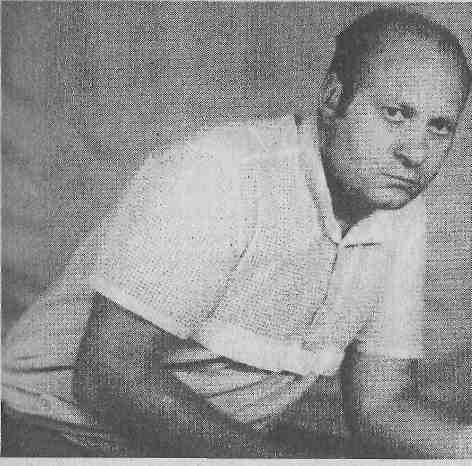 От автораЯ родился на севере курского края в селе Олъховатка Поныров-ского района (ранее Фатежского уезда). Именно здесь наносили главный удар гитлеровские войска, пытаясь прорваться к Курску с севера, в период Курской битвы с 5 по 12 июля 1943 года.Я родился и вырос уже после войны на земле, искореженной, изуродованной великим побоищем. Но бабушка Акулина, в избушке которой я родился и которая вынянчила меня, видела битву собственными глазами. В ее хату попала бомба, пробила крышу, потолок, ушла метра на два в земляной пол, но не взорвалась; бабушку при этом ударило воздушной волной о стену. Ее изба, находившаяся-двумя километрами южнее большака Олъховатка — 2-е Поныри, была первой не сгоревшей со стороны большака на Новдсельцах, на моей родной улице. Окна ее хаты смотрели на запад, и поэтому бйбушка часто повторяла, что там, у верховья лога Ендовище.., аду кромешному было подобно ...AS речке Брусовец, с двух сторон которой вытянулось село.., три дня вода текла красная.от крови...Мама, в девичестве М. А. Бирюкова, находившаяся во время сражения в одном из соседних сел в эвакуации, говорила, что над Ольхо-ваткой горели земля и небо. Позже она участвовала в похоронах солдат на Новосельском поле, где павшие советские бойцы в зоне боев... лежали в три слоя...3В конце концов, я решил разобраться, — кто и как защищал мое родноетело с запада, севера и востока. Но согласно книжной информации, к моему глубокому удивлению, в Олъховатке боев не было. Немцев, якобы, остановили гораздо севернее.Тогда я обратился в Поныровский государственный историко-мемориальный музей Курской битвы, в Военно-исторический музей Курской битвы города Курска, в Курский государственный областной краеведческий музей, обложился десятками книг, в результате чего перед вами лежит исследование, являющееся наглядной иллюстрацией ВОВ.В этой непрос?пой работе мне оказывали постоянную консультативную помощь:В. Н. Буденный — заведующий Военно-историческим музеем Курской битвы г. Курска;3. И. Бабич — старший научный сотрудник Поныровского государственного историко-мемориального музея Курской битвы;В. А. Данилова — архивариус этого музея и краевед;Н. В. Волобуева — научный Сотрудник Курского государственного областного краеведческого музея.За помощь в сборе материалов, за деловые советы я хотел бы сказать спасибо старейшему курскому ветерану-журналисту В. Я. Хог тенкову.Заметную, работу по сбору и анализу материалов проделал мой сын Евгений, он является соавтором по восстановлению ряда эпизодов боевых действий на Северном фасе Курской дуги.Я очень благодарен коллективу краеведческого отдела и администрации Курской областной научной библиотеки имени Н. Асеева, коллективам целого ряда библиотек Курска и области.5.07.2002 года в документальном фильме, прошедшем по Курскому телевидению, был впервые, в канун 60-летия Курской битвы, показан рубеж обороны советских войск к востоку от Олъховатки (до МЖД), а также рассказано о боях западнее Олъховатки у высоты 274 (274.5). В подготовке этой замечательной телепередачи, снятой ГТРК Курск, принимали участие корреспондент (и редактор) А. А. Харитановский и оператор Г. И. Чуйков. За этот телефильм я хочу также поблагодарить и администрацию ГТРК «Курск».В фильме были использованы материалы рукописи данной книги.Хочу выразить признательность друзьям, знакомым, сотоварищам по перу, оказывавшим мне помощь, и среди них выделить В. П. Аеткова — председателя Курского отделения Союзаписате-лей России, подтолкнувшего меня на этот ратный труд.1	Предисловие	■..:'■■;Дорогой Читатель! Исследование, которое лежит перед вами, окончательно перевернуло мое мироосознание. Не то чтобы я не встречал в жизни искажений и-лжи грандиозных масштабов, но иногда до самого последнего мгновения надеешься, что ты не прав в своих выводах, что ты ошибаешься, потому что выявленная правда убивает в душе что-то очень светлое, наивно-детское, и душа болезненно перерождается.Эту. книгу можно было бы писать в жанре политического детектива. Но автор преследует другие, гораздо более серьезные цели. В стране, перечеркнутой лозунгом «Никто не забыт, ничто не забыто»; в исторической литературе оказались официально выброшенными поля сражений, на которых 8—11 июля 1943 года решалась Великая битва.Я не политик, чтобы вр'ать на весь мир, и этим гордиться; не полководец, чтобы забыть поставить хотя бы уж крест над безымянными могилами десятков тысяч героически погибших воинов, слава которых досталась этому полководцу.Я простой деревенский мальчишка, родившийся и выросший в безы
мянном селе на севере Курской области. Это теперь я знаю, что наши'
бывшие вргГги прославили мою Ольховатку на весь мир и что не знают
об этом только на Родине.	.	,	>Вот что пишет о великом сражении на курском севере немецкий историк Пауль Карелл (6).... В наивысший момент битвы на каждой стороне сражается от 1000 до 1200 танков и боевых орудий (САУ), многочисленные авиационные эскадры, и 3000 орудий всех калибров дополняют эту ужасную дуэль. Речь идет о высотах Ольховатки с ядром-высотой 274.Эти высоты были оперативной целью Моделя. Здесь заключалась решающая тайна операции, здесь находился ключ, ведущий в Курск.Почему?..Гряда холмов Ольховатки, со стратегической точки зрения, является центральной частью Средне-Русской возвышенности между Орлом и Белгородом. На восточных склонах берет начало Ока, там находится исток многочисленных маленьких рек. Вдоль до самого низа простирается вид на Курск, который находится на 125 метров ниже Ольховатки. Тот, кто владеет этими высотами, владеет пространством между Окой и Сеймом.Модель хотел выиграть эту битву за Ольховатку, бросить свои резервы в бой, поставить советские войска, прежде всего танковые корпуса Рокоссовского, в невыгодную для них местность, разбить и затем продвигаться на Курск, чтобы протянуть руку Готу...... Знаменитая битва под Эль-Аламейном, где Монтгомери-ввел в бой 1000 стволов боевых орудий и совершил поворот в войне в Африке,45является против Этой скромной операцией. Сталинград — также, хотя
и более зловещий, трагический; принимая во внимание использование
сил, невозможно сравнить его с крупной открытой битвой в поле под
Курском...	'Это Жестокая битва. Обе стороны, кажется, догадываются о том значении, которое история в будущем определит этой битве: Решающая битва Второй мировой войны!.. ч- В процитированном отрывке из книги «Выжженная земля» немецкого историка П. Карелла указана только часть той боевой технической мощи, которая на самом деле изрыгала огонь и смерть в Ольховат-ском сражении.Дорогой Читатель! Перевод с английского языка книги «Выжженная земля» (6а) является гораздо менее точным в деталях, чем используемый нами прямой перевод с немецкого языка (6).Наша с вами задача.— разобраться в причинах, исказивших в печати реальную картину Курской битвы, мы с вами коснемся интриг военачальников и власть имущих, почти неуловимым движением пальцев которых порою перечеркивается истина. Но золото и в попеле видно. И мы вернем Истории те славные ее страницы, которыми всегда будет гордиться наш народ.Дорогой Читатель! Мы дополним географические сведения, полученные от П. Карелла, мы более подробно рассмотрим ольховатские окрестности и связанные с ними великие дороги древности. Хорошо, если при рассмотрении материала вы будете пользоваться дорожной картой Курской области, а также схемами 1, 1а, 2а (пр. 3).Если соединить Орел и Курск прямой линией, то, примерно, пятью километрами южнее орловско-курской границы, на этой прямой окажется верховье Ольховатки. Само же село, вытянулось к юго-востоку еще на шесть километров.До революции с западной стороны Ольховатки проходила купеческая Кромская дорога, соединявшаяся Орел с Курском по наикратчайшему пути, т. е. Орел, Кромы, О'льховатка, фатеж, Курск Но в 20—30-е годы XX века во время строительства автострады Москва—Симферополь, соединившей и Орел с Курском, наикратчайший участок пути— Кромы, Ольховатка, Фатеж—был заменен выпирающим к западу участком дороги — Кромы, В. Любаж, Фатеж.Еще раньше, во времена столбовых дворян, по этим же ольховатским землям пролегал Пахнуцкий шлях, участок дороги, соединявшей Москву с Крымским ханством, т. е. с Черным морем.Рассмотрим схему русских дорог середины XVII века, найденную в Курском госархиве писателем и краеведом Н. И. Леверовым (сх. 2, пр. 3).От Москвы к Севску (с севера на юг) шел Свиной шлях.1 У Кром от него ответвлялся Пахнуцкий шлях, который проходил через Самоду-ровку, высоту 274 у Ольховатки, у Косоржи, Щигров, Тима, западнее Старого Оскола, где после пересечения с Муравским шляхом столбовая дорога называлась уже Изюмским шляхом. Муравский и Изюмский шляхи вновь встречались южнее Харькова, и объединенная дорога вела в Крымское ханство.После строительства шоссе Москва—Симферополь исчез участок Кромской дороги, проходившей у Ольховатки, а вместе с ним и участок Пахнуцкого шляха от Кром до Косоржи.Краевед В; А. Данилова пишет: ... Былинный богатырь Илья Муромец, личность тем не менее историческая, свой путь из Мурома держал в Киев «по течению» Оки до ее истока. Далее, по былине, хотел он пробираться.через леса брянские, грязи смоленские,-но передумал и поехал'«дорогою прямоезжею, тридцать лет неезженной, нехоженной». Дорогой Читатель! Илья Муромец не прокладывал новый путь. В народе говорят о Муромской дороге, но далее в былине, на интересующем нас участке, она соответствует Пахнуцкому шляху и совпадающему с ним от Кром до верховья Становского яра участку Кромской дороги. Кстати, речка, протекающая в Становском яру, носит былинное название—Смородинка.Муромская дорога южнее истока Оки (которым в древности явно считался ее сегодняшний приток, начинающийся немного севернее Самодуровки, т. е. у Пахнуцкого шляха) шла через Самодуровку (Игише-во), западнее Ольховатки (через вые. 274), западнее верховья Становского яра, у Косоржи, Щигров, где пересекалась с древнейшей дорогой Киевского государства и далее шла через Курск, Аьгов, Рыльск, Чернигов — в Киев. (В тексте даются географические наименования XX века). В древности к востоку от Самодуровки до города Малоархангельска (на расстоянии до 25 км) лежало Самодуровское озеро. Но не всегда здесь была глубокая вода, чаще — непроходимое болото, которое в народе называли Черной Грязью.Самодуровка (ныне Игишево) находится северо-западнее Ольховая ки на курской территории и соприкасается с орловско-курской границей. Села Соборовка и Подсоборовка, восточнее Самодуровки, возникли, когда по дну этого озера уже протекала река Свапа. Но окончательно дно озера осушили только после ВОВ.Западнее Самодуровки места были болотистыми даже в начале XX века. Поэтому великая дорога древности, соединявшая север Восточной Европы с югом, проходила у Самодуровки, сделав через Соборов-ку, Подсоборовку, Курган дополнительную петлю в более поздние времена.67Южнее Самодуровки ориентиром для путников, особенно в малопроходимых лесах древности, служила гряда высот, которую П. Карелл называет Ольховатской. Эта хребтовая часть слагается из двух составляющих: Молотычевских холмов (пролегающих между селами Моло-тычи и Теплое), южной оконечностью которых является вые. 269, и Ольховатского хребта, южной оконечностью которого является вые.274. .	'■:."':''Кромская дорога (Пахнуцкий шлях), проходя (с севера на юг) меж Ольховаткой и Ольховатским хребтом, поднималась на вые. 274. Отсюда местность к югу понижается и открывается грандиозный обзор; в хорошую погоду и в хороший бинокль виден Курск (70 км).Б целом хребтовая часть по внешнему виду сравнима с гигантским древним ящером. Головой этого ящера является ядро-выс. 274, глядящая на юг. Вытянувшийся на северо-запад на несколько километров хребет — тело ящера. Хвост — гряда Молотычевских холмов. Между телом и хвостом — километровая впадина.От середины головы в ольховатскую речку Брусовец тянется лог Ендовище, напоминая переднюю левую ногу ящера; а от задней части хребта-туловища к р. Брусовец изогнулся лог Широкий, схожий с задней левой ногой могучегр ящера.Ольховатские жители называют ядро-выс. 274 Курганом. Но чтобы
вые. 274 не путать с селом Курган, мы постараемся прибегать к данно
му названию высоты только в крайних случаях и со специальными
оговорками.	•Если следовать П. Кареллу, то Ольховатская возвышенность раскинулась от Орла до Белгорода. Но мы будем рассматривать только ее вершину, от которой по кругу начинается много речек. И центром этого условного круга является ядро-выс. 274. Это особенно наглядно видно на дорожной географической карте Курской области.В старину на высоте 274 стояла сторожевая вышка. Поэтому у верховья Ендовища много веков жил-да-был хутор Становской. Это ближайшее поселение от сторожевого стана. Тремя километрами южнее ядра-выс. 274, восточнее древней дороги лежит с. Становое.Собственно, сторожевые станы были разбросаны по всему Пахнуц-кому шляху, теперь остались только села с одноименными названиями.Ольховатка — единственное село, раскинувшееся вдоль тела хребта-ящера. Яр реки Брусовец, по сторонам которого двумя нитками вытянулось село, лежит в 3—4-х километрах восточнее хребта.Верховье села начинается у устья лога Широкого (задней ноги ящера). А устье лога Ендовище (передней ноги ящера) соединяется с яром р. Брусовец примерно у центра Ольховатки.8Семью километрами восточнее (центра) Ольховатки вьется с севера на юг р. Снова, начинаясь у орловско-курской границы. Еще восточнее, образуя со Сновой огромную рогатулину и также начинаясь у орловских земель, течет Полевая Снова (в древности — Мокреть).По возвышенности между,Сновой и Полевой Сновой (по водоразделу) пролегает с севера на юг Московская железная дорога, которая после слияния этих рек у ст. Золотухино тянется до Курска в их пойме.Ст. Золотухино возникла в месте пересечения Московско-Курской железной дороги (МКЖД построена в 1864—1868 гг.) с бывшим Пах-нуцким шляхом.Несколькими километрами южнее ст. Золотухино (перед Свободой) в Снову впадает Тускарь, и объединенная река, продолжая течь к Сейму в яре Сновы, называется уже Тускарем.,Проведем от верховья Ольховатки к северу условную ось — Ольховатка, Кашара, Курган; западнее этой оси орловские и курские земли разделяет текущая здесь с востока на запад р. Свапа, которая затем поворачивает на юг, огибая вершину Ольховатского хребта, и несет свои воды в р. Сейм.Восточнее ольховатской оси орловско-курская граница тянется по водоразделу. Участок этого водораздела до ст. Малоархангельск-являлся южным берегом Самодуровского озера и ныне разделяет бассейны Сейма и Оки.Если Снова бежит на юг к Курску, то Ока течет на север к Орлу. Когда-то Самодуровское озеро, являясь истоком обеих рек, вытекавших из него, одновременно было естественным шлюзом, соединявшим бассейны Волги и Днепра (Каспийского и Черного морей).Во второй половине XVIII века для поездки в Крым царицы Екате
рины II был построен 40-локтевой Екатерининский шлях (в ночь с 15
на 16 июня 1787 года великая царица останавливалась в Ольховатке на
ночевку).	;Во второй половине XIX века вдоль него была проведена Московско-Курская железная дорога, но перед орловско-курской границей они разделяются и к югу тянутся самостоятельно.   .      ,.Екатерининский шлях можно проследить и по современной географической карте. От ст. Глазуновка к ст. Малоархангельск вдоль МЖД тянется шоссе, которое перед Никольским поворачивает на запад, а по прямой к с. 2-е Поныри бежит полевая дорога — это и есть «Катин» шлях.Место, где он соединен ныне с шоссе Поныри—Ольховатка, мы назовем «Катиным» перекрестком с. 2-е Поныри.9Далее Екатерининский шлях по шоссе 2-е Поныри—Ольховатка
поворачивает на запад, пересекает Ольховатку и тянется в сторону Ста
нового. Но тремя километрами западнее Ольховатки у рощи Ендови-
щенской становское шоссе отклоняется влево, а шлях продолжался бы
прямо по полевой дороге и двумя километрами южнее перед верховьем
Становского яра соединялся бы с Пахнуцким шляхом (уже прошед
шим через яДро-выс. 274).	.       ■  ;   ■ '«Катин» шлях ольховатские жители называют большаком (большой дорогой).Кромская дорога (Пахнуцкий шлях) для крестьян Самодуровки, Теп
лого —■ тоже большак, а для ольховатского и становского населения —
старая дорога.	;От «Катиного» перекрестка с. 2-е Поныри противоположная «Катиному» шляху ветвь ольховатского шоссе ведет к ст. Поныри, пересекая,при этом яр р. Сновы, и делит старинное село Поныри, лежащее на берегах р. Сновы, на две части. Севернее шоссе — с. 1-е Поныри; южнее — с. 2-е Поныри (слово Поныри местные жители произносят, делая ударение на первом слоге).Население хутора Дружовец,. Снавы,.Битюга, живущее на западном притоке р. Сновы, также относится к с. 2-е Поныри. Яр, в котором течет этот приток, мы назовем Дружовецким. Шоссе 2-е Поныри — Ольховатка, поворачивая из 2-х Понырей к Ольховатке, пересекает устье этого яра.Станция и железнодорожный поселок Поныри (иди просто — Поныри) находятся шестью километрами восточнее с. Поныри и получили свое название от села. Местные жители станциями называют и выросшие вокруг них посёлки, поэтому в нашем повествовании понятие станция и поселок являются тождественными.МЖД (бывшая МКЖД) проходит десятью километрами восточнее (центра) Ольховатки, а двадцатью километрами западнее пролегает автострада Москва—Симферополь. Ольховатский хребет находится примерно посередине между этими пронизывающими с севера на юг страну магистралями.Летними ночами над хребтом часто мигают красные огоньки самолетов, пролетающих по наикратчайшей прямой между Орлом и Курском.XX век лишил Ольховатку великих дорог древности.XX век украл у нее великое сражение, одно из крупнейших.в миро
вой истории.	,Глава первая. ОТ СТАЛИНГРАДА ДО КУРСКА1.0. ВСТУПЛЕНИЕДорогой Читатель! В данной книге основное внимание будет уделено эпицентру сражений Великой Отечественной войны, то есть Курской битве и всему 2-му переломному периоду войны. Для того, чтобы эти грандиозные бои представлялись более зримо на фоне всей Отечественной войны, далее предлагается краткое изложение начала войны, т. е. ее 1-й период, а в конце книги в частных случаях рассматривается 3-й, завершающий период Великой войны.(97, стр. 388—393)... Разгромив Францию, фашистская Германия летом 1940 начала непосредственную подготовку войны против СССР......План войны (план «Барбаросса») предусматривал внезап
ное нанесение нескольких мощных ударов крупными силами
танковых и моторизованных войск с целью разобщить, окру
жить и уничтожить главные силы Красной Армии, находившие
ся в западной части СССР, и последующее стремительное про
движение в глубь страны для захвата важнейших политичес
ких и экономических центров и выхода на линию Архангельск—
Волга.	,	.Для осуществления плана «Барбаросса» гитлеровское командование выделило (включая вооруженные силы союзников Германии) 190 дивизий (5,5 млн. чел.) , 3712 танков, 4950 боевых самолетов, 47 260 орудий и минометов (без 50-мм минометов) и 193 боевых корабля. Вооружение немецко-фашистских войск находилось в хорошем техническом состоянии. Офицеры и солдаты имели боевой опыт.Все эти силы и средства были развернуты в трех основных стратегических группировках. Группа армий «Север» (ленинградское направление) под командованием генерал-фельдмаршала В. Лееба в составе 16-й и 18-й полевых армий и 4-й танковой группы (с 5 октября 1941 1-я и 2-я, а с 1 января 1942 — 3-я и 4-я танковые группы, названные танковыми армиями) — всего 29 дивизий (в т. ч. 6 танковых и моторизованных) — при поддержке 1-го воздушного флота (1070 боевых самолетов) получила задачу разгромить советские войска в Прибалтике, захватить Ленинград и порты на Балтийском море, в т. ч. Тал-1011лин и Кронштадт. Группе армий «Центр» (московское направление, на котором были сосредоточены основные усилия врага) под командованием генерал-фельдмаршала Ф. Бока в составе 4-й и 9-й полевых армий, 2-й и 3-й танковых групп —■ всего 50 дивизий (в т. ч. 15 танковых и моторизованных) и 2 моториз. бригады — при поддержке 2-го воздушного флота (1680 самолетов) ставилась задача рассечь стратегический фронт советской обороны, окружить и уничтожить войска Красной Армии в Белоруссии и развивать наступление на московском направлений, оказывая содействие группам армий «Юг» и «Север». Группа армий «Юг» (киевское направление) под командованием генерал-фельдмаршала Г. Рундштедта силами 6-й, 17-й, 11-й немецких, 3-й и 4-й румынских полевых армий, 1-й танковой группы и венгерского корпуса — всего 57 дивизий (в т. ч. 9 танковых и моторизованных) и 13 бригад (в т. ч. 3 моторизованных) — имела задачу: при поддержке 4-го немецкого воздушного флота (около 800 самолетов) и румынских ВВС (около 500 самолетов) уничтожить советские войска на Правобережной Украине, выйти на Днепр, в последующем развивать наступление восточнее Днепра. В Финляндии были развернуты: немецкая армия «Норвегия» (командующий генерал-полковник Н. Фалькенхорст) и 2 финские армии (под общим командованием маршала К. Маннергейма) — всего 21 дивизия и 3 бригады. Их действия поддерживали 5-й немецкий воздушный флот и финские ВВС (всего 900 самолётов). Армия «Норвегия» должна была овладеть Мурманском, а финские войска содействовать группе армий «Север» в захвате Ленинграда. В резерве главного командования сухопутных войск оставались 24 дивизии (в т. Ч. 3 танковых и моторизованных). Стратегический план войны, принятый немецко-фашистским командованием, носил авантюристический характер. Он основывался на переоценке военных и экономических сил фашистской Германии и недооценке сил и экономических, политических и военных возможностей Советского Союза. Фашистское командование самоуверенно считало, что ему удастся до зимы полностью сокрушить сопротивление Красной Армии.Коммунистическая партия и Советское правительство предвидели возможность вооруженного столкновения с силами империализма и в годы, мирного социалистического строительства принимали необходимые меры по укреплению обороноспособности страны...■■ Резко увеличилась численность Вооруженных сил: с 1513 тыс. чел. к началу 1938 до 4207 тыс. чел. к началу 1941. За 2,5 предвоенных года было вновь сформировано 125 дивизий. Всего к началу войны в составе сухопутных войск насчитывалось 303 стрелковые, танковые, моторизованные и кавалерийские дивизии. Однако ни одно соединение не было укомплектовано по полному штату; часть дивизий находилась в стадии формирования. ВМФ имел в строю 3 линкора, 7 крейсеров, 59 лидеров и эсминцев, 218 подводных лодок, 269 торпедных катеров, 2581 самолет и свыше 1 тыс. орудий береговой артиллерии...■■К моменту нападения противника войска западных приграничных округов не были приведены в боевую готовность и, не закончив стратегического развертывания, оказались рассредоточенными на фронте в 4,5 тыс. км и более чем на 400 км в глубину...... В 00 час. 30 мин. 22 июня 1941 во все приграничные округа была передана директива, которая требовала в течение ночи занять укрепления на государственной границе, привести все войска в боевую готовность, рассредоточить авиацию по полевым' аэродромам. Но этот приказ дошел до войск слишком поздно.о таких крайне невыгодных условиях советские войска вступили в войну с. сильным и опытным врагом, в распоряжении которого находились экономические ресурсы почти всей Западной Европы (по основным видам промышленного производства фашистская Германия с оккупированными и союзными странами почти вдвое превосходила СССР), заблаговременно отмобилизованная и сосредоточенная армия.о советской литературе принята следующая периодизация ВОВ — первый период (22 июня 1941 — 18 ноября 1942): летне-осенняя кампания 1941 (июнь — ноябрь), зимняя кампания 1941 — 42 (декабрь 1941 — апрель 1942), летне-осенняя кампания 1942 (май — ноябрь); второй период (19 ноября 1942 — конец 1943): зимняя кампания 1942 — 43 (ноябрь 1942 — март 1943), летне-осенняя кампания 1943 (апрель—-декабрь); третий период (январь 1944 —■ 9 мая 1945): зимняя кампания^ (январь—май), летне-осенняя кампания 1944 (июнь—декабрь), кампания 1945 (январь—май). Война СССР против империалистической Японии (9 августа — 2 сентября 1945) явилась непосредственным продолжением и важной составляющей частью ВОВ...1213...Первый период войны (22 июня 1941—18 ноября 1942). Летне-осенняя кампания 1941. На рассвете 22 июня 1941 г. фашистская Германия, вероломно нарушив договор о ненападении, внезапно для советских войск начала военные действия против Советского Союза. Ее авиация нанесла массированные удары по аэродромам, железнодорожным узлам, военно-морским базам, местам расквартирования военных частей и многим городам на глубину 250—300 км от государственной границы. После артподготовки в пределы СССР вторглись главные силы немецко-фашистской армии. Также в войну против СССР вступили Румыния, Италия (итальянские войска начали боевые действия с 20 июля) и несколько позже Финляндия (26 июня) и Венгрия (27 июня). Первыми удар врага приняли дивизии, расположенные вблизи границы, и пограничные войска. На всем фронте развернулись ожесточенные сражения. Внезапный удар врага и быстрое продвижение его танковых и моторизованных войск нарушили управление советскими войсками. Войска приграничных военных округов понесли значительные потери. Советская авиация за первый день войны потеряла около 1200 самолетов (в том числе авиация Западного военного округа — 738), причем большая часть была уничтожена на аэродромах, не успев вступить в бой. Соотношение сил и средств еще более изменилось в пользу противника, его превосходство, особенно в воздухе, стало подавляющим. Налеты вражеской авиации привели к тяжелым потерям в войсках еще до подхода их к фронту. В упорных приграничных сражениях 194Гв районах Либа-вы (Лиепаи), Перемышля, Луцка, Брод, Ровно, Дубно и других советские войска проявили исключительное мужество, отвагу и самоотверженность. Их контрудары нанесли противнику серьезные потери и примерно на неделю задержали его продвижение на юго-западном направлении. Как великий образец патриотизма и героизма советских людей вошла в историю оборона Брестской крепости.Однако остановить врага не удалось. В течение трех недель противник, используя превосходство в танках и авиации, продвинулся на северо-западном направлении до 500 км, на западном — до 550 км и на юго-западном — до 300—350 км. Враг оккупировал территорию Латвии, Литвы, значительную часть Украины, Белоруссии и Молдавии. В районе западнее Минска врагу удалось окружить часть войск Западного фронта, кото-рые в последующем прорывались на восток. Над Советским Союзом нависла смертельная опасность... Мобилизация проходила в обстановке величайшего патриотического подъема; к 1 июля было мобилизовано 5,3 млн. человек. Создавалось народное ополчение... 30 июня 1941 г. был образован чрезвычайный орган — Государственный комитет обороны (ГКО) под председательством И. В. Сталина... В восточные районы страны в июле — ноябре 1941 было перебазировано 1523 промышленных предприятия, в том числе 1360 крупных, преимущественно военных.Еще 23 июня для стратегического руководства Вооруженными силами создается Ставка Главного командования (пред. С. К. Тимошенко). 10 июля она преобразуется в Ставку Верховного командования, в состав которой первоначально вошли И. В. Сталин (пред.), В. М. Молотов, С. К. Тимошенко, С. М. Буденный, К. Е. Ворошилов, Б. М. Шапошников, Г. К. Жуков. 19 июля И. В. Сталин назначается народным комиссаром обороны, а 8 августа — Верховным главнокомандующим Вооруженными силами СССР. С .этого времени Ставка стала именоваться Ставкой Верховного Главнокомандования (СВГК)... Деятельность СВГК в вопросах боевого использования видов Вооруженных сил, родов войск и специальных войск, оперативного управления войсками, их материально-технического обеспечения, формирования новых частей, соединений и объединений обеспечивал Наркомат обороны и его важнейший орган — Генеральный штаб, который являлся основным рабочим органом Ставки. Начальниками Генерального штаба во время войны были: Г. 1С Жуков (до июля 1941), Б. М. Шапошников (июль 1941 — май 1942), А. М. Василевский (май 1942 — февраль 1945), А. И. Антонов (с февраля 1945)... В июле—сентябре на всем советско-германском фронте развернулись сражения громадного масштаба. Советские войска, вынужденные перейти к стратегической обороне, с помощью резервов СВГК в июле продолжали борьбу за завоевание инициативы......В сентябре 1941 немецко-фашистское командование сосредоточило основные усилия на овладении районом Москвы. Противник планировал ударами своих войск из районов Ду-ховчины, Рославля и Шостки окружить и уничтожить войска Западного (ком. ген.-полк. И. С. Конев), Резервного (ком. Маршал Сов. Союза С. М. Буденный) и Брянского (ком. ген.-полк.1415А. И. Еременко) фронтов на подступах к Москве и до наступления зимы овладеть советской столицей. Для проведения операции «Тайфун» враг сосредоточил в группе армий «Центр» 77,5 дивизий (свыше 1 млн. чел.), 1700 танков, 950 самолетов, свыше 14 тыс. орудий и минометов. Им противостояли 95 сов. дивизий (около 800 тыс. чел.), имевших 782 танка (из них тяжелых и средних — 141), 545 самолетев (преимущественно устаревших образцов), 6808 орудий и минометов. На направлениях главных ударов превосходство врага в силах и средствах было подавляющим. 30 сентября — 2 октября противник перешел в наступление. Ему удалось к 7 октября окружить крупную группировку советских войск западнее Вязьмы, которая в течение недели_вела непрерывную борьбу с противником, сковав 28 вражеских дивизий. Это дало возможность советскому командованию принять срочные меры по организации отпора на Можайской линии обороны, куда прорвалась из-под Вязьмы и часть окруженных советских войск. 10 октября Западный и Резервный фронты были объединены в Западный фронт под командованием генерала армии Г. К. Жукова. Под Москву срочно перебрасывались силы с других участков фронта и из глубины. 19 октября столица была объявлена на осадном положении. Из нее были эвакуированы часть правительственных и научных учреждений, уч. заведений, предприятий, дипломатический корпус. СВГК оставалась в Москве. В городе формировались полки и дивизии народного ополчения, на подступах к нему возводились оборонительные сооружения. Столица СССР превращалась в неприступную крепость. Упорной героической обороной советских войск противник в конце октября был остановлен. 15—16 ноября началось новое наступление немецко-фашистских войск на Москву. Ценой больших потерь немецко-фашистским войскам удалось в конце ноября продвинуться с севера к Красной Поляне и Крюкову (25—30 км от Москвы), а с юга — к Кашире, но сломить сопротивление героических защитников Москвы они не смогли... Уже в конце ноября советские войска нанесли контрудары в районе Яхромы силами 1-й ударной армии и под Каширой — 1-го гв. кав. корпуса......В итоге военных действий летом и осенью 1941 немецко-фашистская армия, используя временные преимущества и превосходство в танках и авиации, нанесла серьезный урон советским войскам. Ей удалось блокировать с суши Ленинград, вый-ти на ближние подступы к Москве, захватить значительную часть Донбасса и прорваться к Ростову. Враг оккупировал часть Карелии, всю Прибалтику, почти всю Ленинградскую область, Белоруссию, многие западные области РСФСР, Молдавию, Правобережную Украину и часть Левобережной, почти весь Крым. СССР потерял важные экономические районы, в которых до войны проживало свыше 40Уо населения, производилось 68% чугуна, 58% стали, 60% алюминия, 38% зерна, добывалось 63% угля......Несмотря на тяжелейшие последствия ударов немецко-фашистских войск, главный итог военных действий летом и осенью 1941 состоял в срыве первоначальных стратегических расчетов германского генштаба на быстрый разгром советских войск. Врагу не удалось разгромить Красную Армию... Немецко-фашистские, армии были втянуты в затяжные сражения и впервые во 2-й мировой войне были остановлены на основных направлениях под Ленинградом, Москвой и Ростовом......Зимняя кампания 1941—1942. В начале декабря 1941 перед советским народом и его Вооруженными силами стояла важнейшая военно-политическая задача — ликвидировать угрозу Москве, Ленинграду и Кавказу и вырвать стратегическую инициативу из рук врага... Истощив силы противника в оборонительных сражениях, скрытно сосредоточив и сохранив, несмотря на крайне тяжелую обстановку на фронте, крупные резервы, прибывшие с востока, сов. командование 5—6 декабря . начало мощное контрнаступление под Москвой — первую крупную наступательную операцию стратегического значения в ВОВ. К этому, времени успешно развивалось контрнаступление со- • ветских войск под Тихвином и Ростовом, начатое еще в середине ноября и отвлекшее значительные силы противника. К началу декабря гитлеровское командование имело под Москвой свыше 800 тысяч человек (в дивизиях и бригадах), около 10,4 тыс. орудий и минометов, 1000 танков и свыше 600 самолетов. В советских войсках насчитывалось 719 тыс. человек (без учета 3 дивизий, по которым нет данных), 5908 орудий и минометов, 415 установок реактивной артиллерии, 667 танков (из них 205 тяжелых и средних) и 762 самолета (в т. ч. 593 нового образца). Т. о., сов. войска не обладали превосходством в силах и средствах... Перейдя в контрнаступление, войска Калининского, Западного и правого крыла Юго-Западного фронтов в1617упорных боях в ходе Калининской, Клин-ско-Солнечногорской, Тульской и Елецкой операций нанесли поражение ударным группировкам противника на московском стратегическом направлении и продвинулись на 100.—250 км. Непосредственная угроза Москве быЛа устранена. В ходе развернувшегося общего контрнаступления на фронте от Ленин-града до Черного моря сов. войска в январе—апреле 1942 продвинулись на запад до 350—400 км.В битве под Москвой сов. войска впервые за всю 2-ю мировую войну нанесли крупное поражение армии фаш. Германии и развеяли миф о ее непобедимости. Враг понес тяжелые потери в живой силе и технике: под Москвой было разбито 38 дивизий противника. Хотя окончательно разгромить группу армий «Центр» не удалось из-за ограниченности сил и средств, Московская битва сыграла огромную роль в войне. Гитлеровский план «молниеносной войны» был окончательно сорван. Сов. войска.вырвали у противника стратегическую инициативу......Летне-осенняя кампания 1942. Весной 1942 Красная Армия для закрепления успехов зимнего наступления перешла к обороне......К маю 1942 в составе сов. действующих фронтов и флотов
насчитывалось 5,5 млн. человек, 43 642 орудия и миномета, 1223
установки реактивной артиллерии, 4065 танков и 3164 боевых
самолета. Фаш. Германия и ее союзники имели на советско-
германском фронте 6,2 млн. человек, около 3230 танков и штур
мовых орудий, почти 3400 боевых самолетов и до 43 тыс. ору
дий и минометов.	,Планируя летнюю кампанию 1942, советское Верховное Главнокомандование намечало в целом оборонительные действия, но, рассчитывая на открытие союзниками второго фронта в Европе, запланировало ряд наступательных операций под Ленинградом, в районе Демянска, на смоленском, орловском, харьковском направлениях и в Крыму. Известная переоценка возможностей советских Вооруженных сил, ошибка в определении направления главного удара врага на лето 1942 (считалось, что это будет район Москвы) и связанное с этим распределение сил и средств по стратегическим направлениям, а также отсутствие второго фронта во многом обусловили неудачный для советских войск ход и исход этой кампании.Немецко-фашистское командование ставило главной задачей разгромить советские войска и закончить в 1942 войну.18. •	•   '   .Достижение этой стратегической цели намечалось осуществить последовательными операциями: сначала овладеть Керченским полуостровом, Севастополем и нанести частные удары на других участках фронта; на севере добиться падения Ленинграда; в дальнейшем намечалось нанести главный удар на юг, уничтожить советские войска западнее р. Дон, овладеть нефтяными районами Кавказа и перевалами через Кавказский хребет, а захватом Сталинграда перерезать советские коммуникации на Волге. Успешное проведение этих операций должно было создать условия для последующего удара на Москву. Немецко-фашистское руководство рассчитывало, что победоносное завершение кампании позволит втянуть в войну против СССР Турцию и Японию.8 мая 1942 11-я немецкая армия перешла в наступление на Керченском полуострове и нанесла серьезное поражение сов. войскам. После упорных боев 15-—20 мая противник занял Керчь, захватив боевую технику сов. войск, эвакуировавшихся с большими потерями на Таманский полуостров.12 мая 1942 на харьковском направлении перешли в наступление войска сов. Юго-Западного фронта (ком. Маршал Советского Союза С. К. Тимошенко). Это наступление было встречено контрнаступлением противника, который нанес удары из районов Краматорска и севернее Харькова. Операция в районе Харькова закончилась для советских войск тяжелым поражением. 20 мая 11-я немецкая армия, усиленная авиационным корпусом и сверхмощной артиллерией, приступила к подготовке штурма Севастополя. Сов. войска вели ожесточенную борьбу за Севастополь до начала июля 1942, когда немецко-фашистским войскам удалось овладеть городом. Упорная оборона Севастополя приковала значительные силы врага и заставила его перенести сроки начала сво.его летнего наступления на: юге.Неудачный для советских войск исход операции в районе Харькова и на Керченском полуострове осложнил обстановку на южном крыле советско-германского фронта. Стратегическая инициатива снова перешла в руки врага. Немецко-фашистское командование сосредоточило на юго-западном Направлении ударную группировку (в составе 69 пехотных, 10 танковых и 8 моторизованных дивизий) и 28—30 июня начало наступление на Воронеж и в, Донбассе. Под ударами превосходящих сил противника войска Брянского, Юго-Западного и Южного фронтов к 25 июля отступили на 150—400 км, оставили вос-19точные районы Донбасса и правый берег Дона. Противник в середине июля вышел в большую излучину Дона, создав угрозу прорыва к Волге и на Кавказ. Вновь сложилась чрезвычайно тяжелая обстановка. Начались ожесточенные оборонительные сражения на сталинградском и кавказском направлениях. ЦК ВКП(б) особое внимание обратил на необходимость повышения дисциплины, стойкости войск в бою. В этом отношении большую роль сыграл приказ НКО № 227 от 28 июля, в котором указывалось, что железным законом для войск должно быть: «Ни шагу назад!». Еще 12 июля был образован Сталинградский фронт, войска которого заняли оборону в большой излучине Дона от Павловска до Верх.-Курмоярской. 17 июля началась героическая оборона Сталинграда, продолжавшаяся до середины ноября 1942. В упорных затяжных боях на правом берегу Дона 6-я немецкая армия, наступавшая на Сталинград и поддерживаемая 4-м воздушным флотом (св. 1200 самолетов) была остановлена. На сталинградское направление немецко-фашистское командование повернуло, 4-ю танковую армию, действовавшую первоначально на кавказском направлении. 31 июля обе армии возобновили наступление на Сталинград. После ожесточенных боев вражеские войска прорвались к внешнему обводу обороны Сталинграда, но здесь были остановлены. Немецко-фашистское командование произвело перегруппировку войск и одновременно бросило в бой всю авиацию 4-го воздушного флота. 23 августа' противник вышел к Волге в районе Рынок, Акатовка (севернее Сталинграда), а город подвергся первой массированной бомбардировке фаш. авиацией. Советские 62-я и 64-я армии в сентябре—ноябре вели ожесточенные уличные бои с превосходящими силами врага, которому так и не удалось сломить волю и мужество героических защитников Сталинграда.На юге Северо-Кавказского фронта в тяжелых оборонительных боях (начались 25 июля) между Доном и предгорьями Гл. Кавказского хребта, в горах Кавказа и на Черноморском побережье сов. войска измотали вражескую группу армий «А» и в начале ноября остановили ее наступление......В целом 1-й период войны был самым тяжелым как на фронте, так и в тылу. Ценой невероятных усилий и больших жертв наступление врага было остановлено. Советский народ иего Вооруженные силы добились изменения соотношения сил в свою пользу. Стратегическое положение фашистской Германии к концу 1942, несмотря на захват ею значительной территории СССР, ухудшилось. Стратегические цели летней кампании не были достигнуты, войска ударных группировок ослабли, их фронт оказался растянутым, крупных оперативных резервов не было...1.01.  ПримечанияДорогой Читатель! В нашем повествовании будет немало примечаний, уточнений, пояснений и сокращений.Проводимый автором анализ построен на основе цитирования большого количества воспоминаний ветеранов, авторов книг о ВОВ и т. д. И вы сможете провести свой параллельный анализ, сделать свои выводы, совпадающие с моими или отличающиеся от них. Автор будет делать без пояснений грамматическую правку, в некоторых случаях она просто неизбежна, а также выбрасывать отрывки, противоречащие сведениям большинства ветеранов и здравому смыслу (в том случае, если авторы будут путаться).В воспоминаниях ветеранов, в том числе в неопубликованных (музейных), дается большое количество материалов ЦАМО и документов других центральных архивов. Автор данного повествования, используя зачастую вышеуказанные материалы, будет ссылаться в первую очередь на воспоминания ветеранов, в которых они опубликованы, поскольку поиски нужных материалов в архивах — тяжелый труд, требующий уважения к людям, которые терпеливо, люрой десятилетиями, занимались этой кропотливой работой.Для нашего исследования необходимы карты и схемы. Ориентирование на местности (слева, справа, впереди, сзади), определение расстояния будет производиться по географической карте (схеме боевых действий и т. д.), лежащей перед вами (или воображаемой).В данной книге без дополнительного пояснения будут использоваться географические карты, выпущенные в конце второго и начале третьего тысячелетия со дня Рождества Христова.Чтобы сделать краткое уточнение или пояснение по месту, автор будет пользоваться круглыми, скобками ( ), для больших по объему уточнений и пояснений автор будет разрывать цити-2021руемый материал, со словами — дорогой Читатель — и про
должать цитирование после многоточия без дополнительного
пояснения.	•Уточнения и пояснения автора в ряде случаев будут следовать после слов:тйким образом (т. о.) или то есть (т. е.).Если в цитируемом материале будут встречаться круглые скобки, автор будет заменять их уголковыми скобками < >.Список основных сокращенийСокращенные обозначения подразделений (полков, батальонов, рот, взводов, батарей, дивизионов), соединений (бригад дивизий), объединений (армий, фронтов) в основном будут производиться заглавными (большими) буквами.В ряде случаев обозначения подразделений будут производиться прописными (малыми) буквами.А	армия (без дополнительных букв,— стрелковая)аб	артиллерийская батареяАБр	артиллерийская бригада2223АДАДПАКАПБАДБАКВАВАЛ вдпГАБр ГАБр БМ ИАД ИАК ИПТАБрИсБр ЛАБрмдМД «катюш»или МД (PC)Мин. Бр.МПМсБрНБАДОИПТАБрОИПТДОТППАБрПДПТОППТОРРАPCСАКСАПСАПБСАУсбСБрСДскСПсрТАТБр24артиллерийская дивизия артиллерийская дивизия прорыва армейский корпус артиллерийский полк бомбардировочная авиадивизия бомбардировочный авиакорпус воздушная армия воздушно-десантная дивизия воздушно-десантный полк гаубичная артбригада   . ■ ■ ГАБр большой мощности истребительная авиадивизия истребительный авиакорпусистребительно-противотанковая артиллерийская бригадаистребительная бригада легкая артбригадамоторизованная' дивизия или мотодивизия дивизия гвардейских реактивных минометных установок минометная бригада минометный полк мотострелковая бригада ночная БАД отдельная ИПТАБротдельный истребительно- противотанковый артдивизион отдельный ТП пушечная артбригада - пехотная дивизия противотанковый опорный пункт   ' противотанковый*опорный район реактивная артиллерия реактивный снаряд смешанный авиакорпус самоходно-артиллерийский полк САП большой мощности самоходно-артиллерийская установка ' стрелковый батальон стрелковая бригада стр. дивизия стр. корпус стрелковый полк стрелковая рота танковая армия танковая бригада■ Г|ТГЛБр	тяжелая ГАБрТД	танковая.дивизияТК	танковый корпус'ГП	танковый полк111ЛД	штурмовая авиадивизияВ тексте будут и другие сокращенные обозначения с пояснениями/и без них,1.10. ОБРАЗОВАНИЕ КУРСКОГО ВЫСТУПАПосле поражения немецко-фашистских войск под Сталинградом (17.07.42—02.02.43 гг.) советские войска перешли в наступление (см. сх. 3, пр. 3). И на этом рубеже развернулись (с севера На юг) четыре фронта: Западный, Брянский, Воронежский и Юго-Западный. Но бои за северную и южную части Курского выступа носили разный характер, и поэтому мы рассмотрим их отдельно.1.11. Образование северной части Курского выступа. Создание Центрального фронтаВопрос образования ЦФ и зимне-весеннего наступления войск этого фронта (25.02.43 г.— вторая половина марта 1943 г.) довольно подробно освещает К. К. Рокоссовский в статье «На Центральном фронте зимой и летом 1943 г.». (10, стр. 84—89) ...Вскоре после уничтожения группировки гитлеровских войск, окруженной под Сталинградом, меня вызвали в Москву. 4 февраля 1943 г. в Генеральном штабе я ознакомился с общим планом развития наступления на курском направлении. Для осуществления этого плана по решению Ставки создавался новый фронт, который был назван Центральным. В его состав включались: 21-я, 65-я общевойсковые и 16-я воздушная армии Донского фронта, 2-я танковая, 70-я армии и ряд частей и соединений из резерва Ставки. Полевое управление Донского фронта переименовывалось в полевое управление Центрального фронта. Войскам этого фронта предстояло развернуться между Брянским и Воронежским фронтами, которые в это время продолжали наступление на курском и харьковском направлениях, и, взаимодействуя с Брянским фронтом, нанести глубокий охватывающий удар в общем направлении на Гомель, Смоленск в тыл орловской группировке противника. Начало этой красивой по замыслу операций намечалось на 15 февраля...25...С первого же момента мы столкнулись с огромными трудностями. Они были связаны с транспортом. Дело в том, что для переброски всей этой массы войск и техники к месту назначения имелась одна-единственная одноколейная железная дорога......Многочисленные колонны войск, автотранспорта и боевых машин с огромным трудом продвигались от станции выгрузки Елец на запад по единственной автогужевой дороге Елец— Ливны—Золотухине....Непрерывная пурга, бездорожье препятствовали своевременной переброске войск. Снежные заносы были так велики, что для движения транспорта пришлось использовать в качестве грунтового пути железнодорожную насыпь на участке Золотухине — Будановка......В связи с недостатком автомашин и лошадей солдаты нередко вынуждены были нести на себе станковые пулеметы, противотанковые ружья, минометы. Артиллерия отстала от войск......Большой отрыв тыловых частей и баз от района сосредоточения затруднял обеспечение действующих войск боеприпасами, горючим, продовольствием......Все это, в конечном итоге, привело к тому, что войска вновь организованного Центрального фронта не успели сосредоточиться в установленный Ставкой срок, и начало наступления пришлось перенести на 25 февраля.65-я армия, подчинив себе часть дивизий Брянского фронта, действовавших в полосе ЦФ, наступала в направлении Михай-ловка, Литиж.Правее на Дмитровск-Орловский должна была наступать 70-я армия (по мере подхода ее соединений к фронтовой полосе), действуя из-за правого фланга 65-й армии...До рогой Читатель! Правее (севернее) 70-й наступали 13-я и 48-я армии Брянского фронта,...Левее 65-й армии на севском направлении наступала 2-я танковая армия;на левом фланге фронта в направлении: х-р Михайловский, Новгород-Северский двигалась конно-стрелковая группа под командованием генерала Крюкова...А еще левее (южнее) — 60-я армия Воронежского фронта.Наступление этих, т. е. вышеперечисленных войск ЦФ, вначале развивалось успешно.65-я армия, поддерживаемая справа частью сил 70-й армии, отбрасывая противника, к концу февраля достигла Комаричей и Литижа; 2-я танковая армия, значительно продвинулась на запад — Середина-Буды, а конно-стрелковая группа, не встречая особенно сильного сопротивления, вырвалась вперед. Несмотря на мое распоряжение закрепиться на рубеже Севск и южнее по р. Сев, она продолжала продвигаться на запад и своими "передовыми частями вышла к 10 марта к Десне в районе севернее Новгород-Северского., Отсутствие разведки на флангах и недисциплинированность привели к большим потерям.Войскам соседнего с нами, справа, Брянского фронта, возобновившим наступление с 12 февраля, прорвать оборону противника на большую глубину не удалось. Продвинувшись от 10 до 30 км, они к концу февраля были остановлены на рубеже: Но-восиль, Малоархангельск, Рождественское.Не добилась успеха и левофланговая 16-я армия Западного фронта, наносившая удар на Брянском направлении с севера во взаимодействии с Брянским фронтом......Противник явно упреждал нас в сосредоточении и развертывании своих количественно превосходящих сил, 21-я армия только начала выгружаться в районе Ельца...■ ...В этих условиях не могло быть и речи о выполнении войсками фронта первоначально поставленной Ставкой задачи. После моего доклада по телефону И. В. Сталину об обстановке задача фронта была изменена. В своей директиве еще 7 марта 1943 г. Ставка приказала временно замедлить продвижение войск Центрального фронта и повернуть войска, 65-й, 70-й и 21-й армий в северном и северо-восточном направлениях с задачей объединенными силами этих армий разбить дмитровско-орловскую группировку, перерезать железную дорогу между Брянском и Орлом и помочь тем самым Брянскому фронту ликвидировать орловскую группировку. После выполнения этой задачи продолжать наступление совместно с войсками Брянского фронта в сторону Рославля......Войска нашего фронта, достигнув с тяжелыми боями рубежа: Брянцево, Троена, Литиж, р. Сев, вели упорные бои, которые приняли затяжной характер. У нас сохранилась надежда на то, что с вводом 21-й армии удастся еще немного потеснить противника. Но 11 марта поступило распоряжение Ставки срочно направить 21-ю армию в р-н Обояни в распоряжение ко-2627мандувдщего Воронежским фронтом в связи с прорывом крупных неприятельских сил на харьковском и белгородском направлениях и угрозой развития Наступления немецких войск на Курск.Во второй половине марта Ставка Верховного Главнокомандования приняла решение о прекращении наступлении на Орел. Центральный фронт получил задачу перейти к обороне, организовать ее на рубеже: Городище, Малоархангельск, Троена и в случае перехода противника в наступление не допустить его прорыва. В состав фронта дополнительно были включены: 48-я армия генерала П. Л. Романенко, 13-я армия генерала Н. П. Пухова с занимаемыми участками Брянского фронта и 60-я армия генерала Н. Д. Черняховского, тоже с занимаемым ею участком Воронежского фронта. К этому времени перешли к обороне и войска соседних с нами Брянского и Воронежского фронтов...Дорогой Читатель! Нас интересуют прежде всего 13-я и 70-я армии, на которые позже ляясет основная тяжесть оборонительных боев на северном фасе Курской дуги.Поэтому мы немного подробнее остановимся на боевых действиях этих армий в зимне-весенний период 1943 года.13-я армияОсвобождение Курской области началось 24 января 1943 года (и закончится только 2 сентября). В начале февраля передовые части Брянского фронта приблизились к Московской железной дороге.Если мы ныне, в канун 60-летия Курской битвы, посмотрим на географическую карту, то увидим, что Курская область по форме напоминает рыбу местных пород (карпа, карася...), плывущую на запад. МЖД как бы разрезает ее поперек, упираясь на севере в верхушку плавника (у ст. Малоархангельск). Примерно, в центре этого вертикального разреза находится г. Курск.(43) Сделаем, дорогой Читатель, маленький экскурс в историю 13.-й армии. 5 мая 1941 года в Могилеве, на Днепре; было начато формирование органов управления 1-3-й армии. С 24 июня 1941 года она сражается на минском участке фронта, через два месяца после ее формирования уже обороняет город, в котором зародилась, то есть Могилев. 16 августа 1941 г. был образован Брянский фронт, куда вышла и 13-я армия. И вот, вфеврале 1943 года, находясь на левом фланге Брянского фронта (ком. М. А. Рейтер), 13-я армия Н. П. Пухова наступала на аайад на рубеже: г. Малоархангельск, Поныри, Золотухино, II (игры, в общем направлении на Фатеж. На левом фланге 13-й армии (со стороны Щигров) находился 28-й стрелковый корпус, в который входили 132-я, 211-я и 280-я стрелковые дивизии; в.центре 13-й армии — 29-й СК (15-я, 81-я, 307-я, СД); на правом фланге — 15-й СК (8-я, 74-я, 148-я СД).Иногда дивизии вели наступление не в полосе действия своих стрелковых корпусов, например, 8-я СД.Дорогой Читатель! Мы знаем, что левым соседом Брянского фронта (до создания ЦФ) был Воронежский фронт, который 8 февраля 1943 года освободил г. Курск. Рассмотрим этот вопрос подробнее.Н. И. Охапкин (56, стр. 15) ...322-я СД 60-й армии 5 февраля овладела ст. Охочевкой, а к 15 часам на следующий день главными силами сосредоточились в Виногробле, в 20 км отКурска.Учитывая выгодное положение правого фланга наших войск, командующий 60-й армией И. Д. Черняховский приказал овладеть Курском с помощью обходного маневра. Наше.соединение должно было наступать через Шуклинку и Поповку. Вы-юлняя приказ командующего, один полк дивизии, выдвинутый з качестве передового отряда, 6'февраля завязал бой на восточной окраине Шукдинки. Утром 7 февраля другой полк атаковал Сапогово. В полдень противник был выбит из Сапогово. К вечеру 7 февраля была занята Шуклинка, и наши части завя-али бои на северо-восточной окраине Курска. С наступлением емноты немецкие войска начали отходить, взрывая и сжигая в городе склады, подрывая крупные здания. Это'- поспешное отступление гитлеровцев объяснялось тем, что им угрожал глубокий охват, а затем и полное окружение, т. к. на севере наши соединения вышли на шоссе Фатеж—Курск, а на юге, в районе Цветкова, была перерезана шоссейная дорога Курск—Обоянь. Почти всю ночь шли схватки с отдельными группами противника. И, наконец, 8 февраля около 11 часов утра на здании курского Дома пионеров было водружено красное знамя.Среди отдавших свою жизнь в боях за Курск был и командир нашей 322-й дивизии Степан Николаевич Перекальский, которому посмертно присвоено звание Героя Советского Союза...2829Но вернемся, дорогой Читатель, к 13-й армии и посмотрим, как развивались боевые действия севернее Курска.74-я и 148-я стрелковые дивизии (15-го СК), наступавшие в направлении на г. Малоархангельск, несколько отстали, отражая контратаки врага. Командарм ввел в бой на малоархангельском направлении 129-ю и 118-ю танковые бригады.Нас в основном интересует 81-я СД 29-го СК, которая участвовала в освобождении от гитлеровцев территории, где развернутся основные оборонительные бои на Северном фасе Курской дуги.М. К. Секирин, И. М. Белкин, В. М. Дорошенко (43, стр. 82— 85) ...2 февраля 280-я СД (командир Д. Н. Голосов) с 79-й ТБр подполковника Ф. П. Васецкогр овладела Косоржей, 3 февраля они подошли к ст. Золотухине. Передовой отряд дивизии (1033-й СП) перерезал железную дорогу Орел—Курск. Весть об этой большой победе быстро облетела войска......5 февраля 132-я СД полностью освободила г. Щигры.февраля 519-й стрелковый полк 81-й СД и передовой отряд 211-й СД вышли на шоссе Орел—Курск (в 50-ти километрах северо-западнее Курска), что существенно облегчило 60-й армии Воронежского фронта выполнение задачи по овладению г. Курском.февраля командующий Брянским фронтом сообщил в Ставку: ...В 4.00 части 211-й дивизии полковника Махлиновского заняли фатеж, разгромили два сводных батальона и полицейский отряд.Взяты большие трофеи...8	основу нашего дальнейшего пересказа о боевых действиях
81-й стрелковой дивизии лягут воспоминания ветерана этой
дивизии Н. Ф. Шитикова.(7, стр. 16—22) ...На левом фланге 81-й СД стремительно двигался вперед 519-й стрелковый полк. 3 февраля передовые подразделения этого полка пересекли стальную магистраль в р-не.ст. Возы...Примерно в четырех километрах к западу от МЖД протекает р. Снова. На ее восточном (обращенном к МЖД) берегу находится н. п. Ленинский. Напротив, на западном берегу, в р. Снову впадают три притока, текущие с вершины Ольховатского хребта.В устье (верхнего по течению) Ольховатского яра лежит с. В. Смородино, в устье (нижнего) Становского яра находится(.11. Смородино. Сёла разделяет устье среднего, расположенного между ними, лога, который становские жители называют Долгим; В старину Верхне- и Нижнесмородино были одним Селом — Смородным.Гак вот, 3 февраля передовые подразделения 519-го СП ос-
нободили н. п. Ленинский, с. Становое и, очевидно, Нижнесмо
родино. Пройдя через Становое (находящееся у южной око-
1	поста вершины Ольховатского хребта), 1-я рота с придан
ными пулеметным и минометным взводами устремилась к Мо-
лотычам, а 6-я — "к Хмелевому (т. е. с западной стороны вер
шины Ольховатского хребта)....Под утро 6 февраля 6-я рота заняла В. Любаж, оседлав шоссейную дорогу между Орлом и Курском. 1-я рота к вечеру иышла к Новой Головинке и перерезала шоссе на этом участке... Эти подразделения получили приказ во что бы то ни стало удержать занятый рубеж до подхода основных сил.6 февраля 3-й батальон 519-го СП был круто повернут с '..шадного направления на северное, в сторону Ольховатки. Войдя 8 февраля в село, советские войска на этом направлении временно приостановились.Т. о. 519-й СП 81-й СД успешно освобождал села ожерелья Ольховатского хребта и перекрыл совместно с 211-й СД автостраду Москва—Симферополь.Но мы, дорогой Читатель, забежали вперед, поэтому возвратимся в р-н МЖД к ст. Поныри.Поселок (станция) Поныри представлял собой важный опорный пункт противника. На размещенных здесь складах находилось большое количество боеприпасов (в том числе до 20 тысяч авиабомб), снаряжения, продовольствия, фуража. Северо-восточнее поселка действовал немецкий полевой аэродром. Со стороны Орла по железной дороге сюда подвозилось все необходимое для обеспечения боеспособности гитлеровских войск. Поэтому враг принимал все меры для удержания Понырей. На помощь немецкому гарнизону (два пехотных батальона) были подтянуты подразделения 181-го пехотного полка и 63-й строительный батальон, приданный 383-й пехотной дивизии. Здесь находился также 101-й полк 18-й танковой дивизии. Поэтому предстояли тяжелые бои за этот опорный пункт.6 февраля командующий 13-й армией приказал 81-й СД овладеть станцией и районным центром Поныри. В связи с этим3031необходимо было срочно перегруппировать силы, подтянуть оставшиеся батареи и тылы.467-й СП 81-й СД, наступавший правее 519-го СП, 5 февраля вышел К МЖД; он сосредоточился юго-западнее Понырей в пойме р. Сновы, в н. п. Ленинский, В. Смородино, Городище.410-й СП 81-й СД наступал на правом фланге дивизии, отставал и был сосредоточен восточнее МЖД (и Понырей) на рубеже Березовец — 2-е Никольское.7	февраля начались бои по освобождению Понырей.С восточной стороны МЖД в сторону Понырей: с северо-востока, востока и юга двигались, соответственно, 3, 2 и 1 батальоны 410-го СП 81-й СД.467-й СП; 81-й СД наступал западнее МЖД. Два батальона этого полка — с юго-запада и один батальон — со стороны с. 2-е Поныри, т. е. с запада.Во всей полосе наступления развернулись горячие бои.8	тот же день лыжный батальон 410-го СП к 15 часам осво
бодил Прилепы, село, расположенное восточнее Понырей, на
берегу р. Полевая Снова.Подразделения советских войск, освобождавшие Поныри,
вынужденные преодолевать открытую местность, несли боль
шие потери.	*Обстановка изменилась 8 февраля, когда на помощь прибыла 118-я ТБр подполковника Л. К. Брегвадзе. Она подавила часть огневых точек врага, отбросила назад его танки.В ночь с 8 на 9 февраля бригада с десантом — ротой автоматчиков 467-го СП — атаковала ст. Поныри. Десантники прорвались к железнодорожному вокзалу и. захватили -его.К 7 часам утра 9 февраля штурм Понырей был завершен.Определенную помощь 81-й СД оказала 15-я Сивашская СД,'которая в начале февраля наступала на левом фланге 29-го СК 13-й армии. Командовал 15-й СД генерал-майор А. Н. Слышкин.За информацией по этому вопросу мы обратимся к допол
нительному источнику.,	■      .В. П. Егоров (2, стр. 44—46) ...Вечером 8 февраля, при подходе к ст. Золотухино, был получен приказ командующего (13) армией изменить направление наступления. Дивизии ставилась новая задача: к рассвету следующего дня выйти на линию Ма-лоархангельск — ст. Поныри...Дело в том,4 дорогой Читатель, что когда 410-й СП 81-й СД пошел на штурм Понырей, на рубеже 2-е Никольское — ст. Поныри (восточнее МЖД) образовалась «дыра»....Когда колонна передового батальона майора Швендикова и оперативной группы управления 15-й СД спокойно двигалась дорогой по глубокому оврагу, рассекающему 2-е Никольское на две чисти, неожиданно с флангов ударили вражеские пулеметы. Вдоль колонны стали рваться мины......В этих боях мужество и героизм проявили многие бойцы и командиры 676-го СП 15-й СД. Особенно хочется вспомнить о героическом подвиге бронебойщика сержанта Г. Кагамлыка.Ночь на 9 февраля была особенно ненастной. Дул холодный Сйверный ветер. Бушевала метель, снег слепил глаза, но бронебойщики не переставали вести наблюдение за противником.До их слуха донесся шум моторов. А вскоре сквозь густую снежную пелену они заметили впереди себя силуэты танков. За ними шла вражеская пехота.Когда танки, поднимая снежные облака, приблизились, Ка-гамлык открыл огонь. Вот окутался черным дымом, остановился головной танк. И тут Кагамлык был ранен в плечо. Обливаясь кровью, он не покинул своей позиции. Метким выстрелом перед самым окопом был остановлен второй танк, но за ним приблизился к окопу третий. Слабеющий от потери крови, Кагамлык снова стреляет. И этот танк загорается. В это время храбрый бронебойщик был ранен вторично.Превозмогая боль, он достал.из кармана комсомольский билет и сочившейся из раны кровью в нем написал: ...Умру, но не отступлю ни шагу назад. Клянусь своей кровью. Г. Кагамлык...Третья пуля была смертельной. В это время пошли в атаку его боевые друзья.Рубеж был удержан.Указом Президиума Верховного Совета СССР сержанту Григорию Сергеевичу Кагамлыку было посмертно присвоено звание Героя Советского Союза...Дорогой Читатель! Не исключено, что эти танки шли на помощь немецкому гарнизону, оборонявшему Поныри.До Курской битвы редко кто удостаивался Звезды Героя. И только после великого сражения у Курска Сталин поверил в необратимость Победы, и тогда многим, десяткам вОинов было присвоено звание Героя Советского Союза.322. Анализ Курской битвы33А в последовавших за Курской битвой крупных операциях Звезды Героя сыпались уже, как из рога изобилия.После освобождения Понырей дивизии 29-го СК занимали следующий рубеж: вдоль железной дороги от ст. Малоархан-гельск до ст. Поныри располагалась 15-я СД, перпендикулярно МЖД от Понырей до Дружовецкого х-ра — 81-я СД, еще западнее — 307-я СД.Так завершился первый этап образования Северного фаса Курской дуги.Дорогой Читатель! Утром 9 февраля населенные пункты между МЖД и автострадой М—С на рубеже: ст. Поныри, с. 2-е Поныри, Ольховатка, Хмелевое, В. Любаж были освобождены от немецко-фашистских захватчиков.Затем было несколько дней затишья.И мы обратимся к воспоминаниям еще одного ветерана.А. Д. Овсянников (8, стр. 67) ...находясь в оккупации почти полтора года (11. 11. 41 г.— 13. 02. 43 г.), жители Поныровско-го р-на не имели никакой информации о событиях на фронте и в стране. Тогда в селах не было ни электричества, ни радио, только зимой 1943 года появился источник информации — листовки. При пролете наших самолетов днем (в сложных метеоусловиях) или ночью мы выходили на лыжах на маршрут их движения и собирали листовки.Из них мы узнали о важнейшем событии на фронте: под Сталинградом окружены и уничтожены немецкие войска. Обстановка на фронте изменилась в пользу советских войск. Фронт повернул обратно, на запад. Началось освобождение оккупированных сел и городов нашей страны.Зима 1942—1943 гг. в Курской области была снежной и
морозной... Освобождение Курской и, частично, Орловской об
ластей продолжалось с 24 января по 13 февраля 1943 г. В
начале февраля передовые части Брянского фронта приблизи
лись к Поныровскому району...	•    ;...Войдя в Ольховатку <в пяти километрах юго-восточнее Самодуровки> 8 февраля, наши войска приостановились.Самодуровка оказалась в нейтральной полосе. Начиная с 8 февраля, в Самодуровке стала появляться немецкая разведка. Как только немцы оказывались на западной окраине села, все взрослое население уходило на юго-восток <в Ольховатку> к нашим войскам. Зрелище было тревожное. Увидев немцев, в34и,пале села появлялись бегущие одиночки, к ним присоединя-ш. ь десятки других жителей, и село быстро пустело. Остава-uii I, лишь старики и дети.В село немцы входили через д. Красавку на санях или на u.i , ах. Продвигались до центрального перекрестка Самодуре мпчи, около школы, осматривали следы на дорогах.Тогда в селе не было ни саней, ни лошадей, а лыжи у подростков были «самоделки», они не оставляли следа на снегу от шпунтованной дорожки. Немцы разговаривали между собой ТИХО, не стреляли, как это делали они раньше. С наступлением {Ремноты они из села уходили: поздно ночью из Ольховатки 1'.м вращались беженцы. И так повторялось почти ежедневно до прихода в Самодуровку наших войск...    'Дорогой Читатель! Согласно воспоминаниям А. Д. Овсянни-КОВа, в Красавке, на другом берегу р. Свапы, находилось боевое охранение немцев, а западнее, в Никольском, крупные подразделения гитлеровцев.Очевидно, в нейтральной полосе севернее Ольховатки находились и другие населенные пункты, лежащие южнее Свапы, по — Теплое, Кашара, Подсоборовка и др. Севернее Свапы боевое охранение гитлеровцев могло быть в Соборовке или Бобрике, а большие воинские подразделения — в Подоляни, Гнильце.Но вернемся к воспоминаниям Н. Ф. Шитикова....В ночь на 12 февраля наступление возобновилось (в районе МЖД), но ни на одном из направлений существенно продвинуться вперед не удалось...Дорогой Читатель! О перегруппировке советских войск 8— 12 февраля сведений нет....Боевая обстановка быстро менялась. Сообразуясь с ней, командование 13-й армии решило перебросить 81-ю СД на другой участок фронта. Сдав позиции правому соседу, т. е. 15-й СД 81-я СД ночью совершила 20-километровый марш-бросок и к утру 15 февраля сосредоточилась в населенных пунктах: Подсоборовка, Соборовка, Бобрик (т.е. в нейтральной зоне). Командный пункт комдива был расположен в хуторе Кашара. Т. о., 81-я СД переходила в наступление севернее Ольховатки....После дневного отдыха атаковал противника 519-й стр. полк. В центре села Подолянь завязался сильный бой, продолжавшийся всю ночь. Утром гитлеровцы были отброшены.35К большому селу Гнилец продвинулись батальоны 467-го стр. полка. Они довольно быстро выбили фашистов с его юго-восточной окраины. Село было взято с помощью подоспевших рот 410-го стр. полка, но впоследствии оно еще не раз переходило из рук в руки.Наступление продолжалось; выдвинувшись вперед, отдельный лыжный батальон освободил Ясную Поляну, а затем вместе с частями 307-й стр. дивизии — Сеньково.Утром 16 февраля к северо-западной окраине х-ра Красный Уголок подошел первый батальон 519-го стр. полка, а 2-й и 3-й батальоны приблизились к совхозному поселку В. Тагино. Но здесь противник успел прочно закрепиться. При этом он оседлал ближайшие высоты 221.4 и 257.3, построив там инженерные укрепления и создав снежные валы. Разведка установила, что сюда заранее подтянута 258-я немецкая пехотная дивизия.Сопротивление врага резко усиливалось, темпы наступления замедлялись. 19 февраля 81-я СД предприняла попытку захватить высоты, но продвинуться дальше их южных скатов не смогла.Из-за больших потерь в людях в стрелковых полках пришлось образовать по два батальона двухротного состава. Будучи не в состоянии преодолеть противодействие превосходящих сил противника, дивизия закрепилась на рубеже: Красная Поляна, Красная Заря, Гнилец...М. К. Секирин, И. М. Белкин, В. М. Дорошенко (43, стр.
84—85).	"  i-   ....С середины февраля 13-я армия вела бои под Малоархангельском, отражая контратаки врага из района северо-западнее Понырей, а на левом фланге стремилась развить удар через Фатеж на Дмитриев-Льговский. Здесь 8-я стр. дивизия, значительно ослабленная в предыдущих боях, упорно сражалась против 20-й танковой дивизии гитлеровцев.22 февраля три дивизии (74-я, 148-я и 15-я) при поддержке 19-го гв. артполка полковника Ф. П. Кряжева и 106-го армейского миномётного полка майора М. П. Хлыпавки подошли к Малоархангельску. Ночью дивизии усилили нажим на «горевший город».— Кровавое зарево окрасило снежный покров,— вспоминает ветеран армии капитан запаса Б. А. Панов.— Этот огонь как будто зажег сердца наших людей. ...Утром 23 февраля Малоархангельск был наш...13 и армия остановила свое зимне-весеннее наступление 1943 Р0Д8 на рубеже н. п. Троена (у АМС), Измайлово, В. Тагино, Архангельское, Александрова (вост. МЖД).   ,При этом Троена (у АМС), В. Тагино, Н. Хутор, Васильевка и \|> был и заняты немцами.„.21 марта по приказу командующего фронтом 13-я армия п<р,-шла к обороне образовавшегося Северного фаса КурскойДУГИ...	.';."'70-я армияДорогой Читатель! Из воспоминаний К. К. Рокоссовского мы уже знаем в общих чертах об участии 70-й армии.в зимне-шчсиней кампании 1943 года.Плагодаря другим ветеранам, у нас есть возможность.расширить и углубить представление об этом воинском объединении. • Г. М. Воронков (30, стр. 13—14) ...Осенью 1942 года в Си-(треком, Забайкальском и Уральском военных округах по решению ВГК формировалась новая армия. В ее состав входило 6 Строевых дивизий и несколько армейских частей и подразделений, в том числе — авиаполк и 2 авиаэскадрона.Ф. Д. Егоров, А. А. Кормильцев, П. П. Якимов (70, стр. 94) „.Боевой состав 70 армии на 7.02.1943 года.ТАБЛИЦА № 1102 Дальневосточная стр. дивизия, командир: генерал-майор А. М. Андреев16 Уссурийский стр. полк30 Хасанский стр. полк40 Амурский стр.'подк356 Дальневосточный артиллерийскийполк	■39 ОИПТД106 Забайкальская стр. дивизия, командир: генерал-майор Ф. Н. Сме-хотпоров43 Даурский стр. полк188 Аргунский стр. полк236 Нерчинский стр. полк362  Забайкальский  артиллерийскийполк63 ОИПТД140 Сибирская стр. дивизия, командир: генерал-майор М. А. Ен-шин (позже А. Я. Киселев)258 Хабаровский стр. полк283 Красноуфимский стр. полк.96 Читинский стр. полк371 Сибирский артиллерийский полк92 ОИПТД3637Г. М. Воронков (30, стр. 18) ...В феврале 1943 года армия
получила номер 70. Ее командующим был назначен Г. Ф. Тара
сов.	А175-я, 140-я, 181-я стр. дивизии были сформированы из войск НКВД;102-я, 106-я, 162-я стр. дивизии — из пограничников.Институт Истории СССР (68, стр. 462) ...В начале февраля (1943 г.) 70-я армия была переброшена в р-н Ельца и поступила в состав Центрального фронта. 14 февраля 1943 г. армия начала 400-километровый марш, длившийся непосредственно до соприкосновения с частями противника. Она двигалась из р-на Ельца по бездорожью пешком в период непрерывных метелей......Переутомленная, неукомплектованная техническими средствами, без боезапаса и должной поддержки артиллерии армия прямо с марша перешла в наступление против немецких войск, подготовивших оборону на рубеже: Кучеряево, Хальзе-во, Трофимовка, Ферезево, Брянцево. Однако, не добившись успеха и понеся значительные потери, 18 марта армия перешла к обороне...В качестве примера для более подробного рассмотрения возьмем 140-ю стр. дивизию.Ее первым комдивом был назначен М. А. Еншин. Вот что пишет ветеран Б. Г. Нйкитенко о боевом крещении 140-й стр.дивизии. (8, стр. 10—1.2) ...15 февраля 140-я СД после учебы и формирования прибыла в прифронтовой Елец. 20-дневный пеший марш по только что освобожденной территории. Преодолена я метель, пургу, по бездорожью бойцы тащили на себе и волоком «на санях и лыжах» боевую технику и имущество. Как правило, шли только ночью, «чтобы авиация противника не обнаружила». Дивизия не имела достаточного количества боеприпасов, «менее одного комплекта», продовольствия, фуража для лошадей и обмундирования. Минометы и пулеметы несли на себе, пушки '— в «бурлацкой» упряжке по 30—40 км в Сутки. Днем солнце плавило снег, валенки мокли, а к вечеру они имерзали, становились «железными».После ст. Возы начала преследовать немецкая авиация. Местное население и власти оказывали всемерную помощь войскам «зерном, картофелем, расчисткой дорог...». Мартовским Вечером 140-ю СД бросили с марша в бой на сильно укрепленную высоту 268.0 <Ржавчик, Муравчик>. Две недели боев, 200 метров отвоеванной у немцев земли. На снегу лежали сотни убитых бойцов, из их вещмешков сыпалась картошка, которую они набрали в картофельных ямах перед боем... До сих пор стоит в памяти заснеженное поле с кучками навоза для удобрения, а вокруг них уложены вещмешки и противогазы, снятые для облегчения, которые остались без своих хозяев.До сих пор непонятно, кому и зачем было нужно такое наступление, зачем бросили в бой сибиряков-чекистов со средним возрастом 24 года...Ветераны рассказывали, что комдив 140-й СДМ. А. Еншин верхом на коне пытался повести дивизию в атаку, но был ранен, его заместитель и начальник разведки — убиты....Потом 140-ю СД перебросили в другое место, а трупы си
биряков до середины июля остались на поле боя «пока не
прорвали советские войска фронт, перейдя в наступление». Как
можно забыть лето, зелень и разлагающиеся трупы в белых
маскхалатах...	....По сводкам Совинформбюро, это были бои местного значения. Как все было просто...К. К. Рокоссовский (69, стр. 192) ...Как только выдалась возможность, я поехал к пограничникам «на позиции 70-й армии». ...Личное знакомство открыло глаза на многое. Мы «с чл. Военного совета ЦФ Телегиным» убедились, что необходимо за-3839.менить командарма и усилить штаб армии более опытными офицерами. Приложили все усилия к тому, чтобы это было ' сделано поскорее: предстояли новые бои...Ветеран Г. М. Воронков пишет (30), что, согласно солдатским слухам, источником которых был телефонист, первый командующий 70-й армией Г. Ф. Тарасов звонил К. К. Рокоссовскому, пытаясь объяснить бессмысленность наступления в р-не Ржав-чика, Муравчика. На что последний якобы ответил: «Если эти высоты нужны гитлеровцам, значит они нужны и нам». Вскоре после этого Г. Ф. Тарасов был заменен И. В. Галаниным.Дорогой Читатель! Мы знаем, что 13-я армия Брянского фронта была переведена в состав Центрального фронта (вместе с занимаемыми территориями).После перехода к обороне советских войск 28-й стрелковый корпус (132-я, 280-я и 211-я СД) был передан из 13-й армии в 70-ю (вместе с занимаемыми территориями).А 181-я стр. дивизия 70-й армии также вместе с занимаемыми территориями перешла в состав 65-й армии.1.12. Образование южной части Курского выступа.(Контрнаступление немецкой группы армий «Юг»под руководством Э. Манштейна. 19.02.1943 г.—22.03.1943 г.)Дорогой Читатель! Мы с вами знаем теперь где, как и когда образовался Северный фас Курского выступа, который занял сформировавшийся к концу марта 1943 г. Центральный фронт.По другому дела обстояли на юге, на рубеже наступления Воронежского и Юго-Западного фронтов.Мы обратимся к воспоминаниям начальника Генштаба Красной Армии А. М. Василевского (10, стр. 69—72)...Как известно, в итоге зимних боев 1942/1943 гг. гитлеровцы потеряли на советско-германском фронте все, что они захватили во время летне-осенней кампании 1942 г......Гитлер и его окружение... считали, что война далеко еще не проиграна и что тяжелое положение можно поправить. Одним из крупных мероприятий фашистского руководства в этом, плане и было контрнаступление группы армий «Юг», которое было подготовлено и осуществлено под руководством одного из наиболее опытных гитлеровских военачальников генерал-фельдмаршала Э. Манштейна в районе Донбасса и Харькова в феврале—марте 1943 года.Политическая цель этого контрнаступления, для осуществим 1ия которого были стянуты крупные танковые силы, в том Числе и ряд дивизий из. стран Западной Европы, состояла в том, •I гобы путем достижения крупной военной победы на Восточном фронте улучшить моральное состояние немецкой армии и народа, предотвратить начавшийся распад фашистского блока и восстановить внутри его военный и политический престижГермании.  ,(/гратегическая задача контрнаступления сводилась к тому, Чтобы приостановить успешно развивавшееся после победы под < Сталинградом наступление на юге советских войск, которые в ' <-редине февраля 1943 г. уже находились западнее Курска и Харькова и стремительно продвигались к Днепру; вновь-захватить в свои руки стратегическую инициативу, а при благоприятных условиях окружить и уничтожить крупные силы совет-i к их войск, находящихся западнее Курска.Это контрнаступление началось 19 февраля первоначально против Юго-Западного фронта, выдвинувшегося своим правым крылом в ходе зимнего наступления к Днепру в районе Запорожья. В ходе ожесточенных сражений, развернувшихся между Днепром и Северским Донцом, врагу удалось к концу февраля оттеснить войска этого фронта за Северский Донец.В связи с отходом Юго-Западного фронта создалась серьезная угроза войскам левого крыла Воронежского фронта, крайне ослабленным в предыдущих наступательных боях, но еще продолжавшим двигаться в юго-западном и западном направлениях.4 марта противник начал второй этап своего контрнаступления, нанеся мощный танковый удар сосредоточенными силами из района юго-западнее Харькова по войскам Воронежского фронта. Используя значительное превосходство в силах и средствах и особенно в танках и авиации, врагу удалось после кровопролитных боев 7 марта сломить сопротивление героически дравшихся войск левого крыла Воронежского фронта и вынудить их начать отход от рубежа к рубежу на Харьков.В связи с крайним обострением обстановки на Юго-Западном участке стратегического фронта Ставка ВГК была вынуждена принимать срочные меры. 11—12 марта состоялось решение о выдвижении на курско-белгородское направление двух общевойсковых и одной танковой армий с целью прочного при-40крытая этого направления и недопущения прорыва врага к (Курску, куда нацеливала свой удар с севера из района южнее Орла другая вражеская группировка, задержавшая там развитие наступления вновь созданного в конце февраля Центрального фронта.21-я армия выдвигалась на рубеж р. Псел с задачей прочно удержать этот рубеж, с тем чтобы прикрыть с юга Курск и обеспечить развертывание прибывшей из резерва Ставки 1-й танковой армии......3-я танковая армия вела бои непосредственно к юго-западу от Харькова......Как известно, под воздействием во много раз превосходивших сил врага, войска Воронежского фронта вынуждены были после многодневных ожесточеннейших боев оставить Харьков и отойти в направлении Белгорода, за р. Северский Донец.Войска Воронежского фронта... вынуждены были 18 марта оставить Белгород.Штаб ВФ переместился в район Обояни, где и произошла моя первая встреча с Г. К. Жуковым, прибывшим туда с Юго-Западного фронта вместе с его бывшим командующим генералом Н. Ф. Ватутиным, назначенным Ставкой на пост командующего войсками Воронежского фронта вместо генерала Ф. И. Голикова, отозванного в распоряжение Ставки.22 марта я возвратился в Москву. Г. К. Жуков остался в войсках Воронежского, фронта. К этому времени положение на фронте стабилизировалось...Таким образом, дорогой Читатель, освобожденные советскими войсками Харьков и Белгород были вновь оккупированы гитлеровцами..Но настоящие размеры харьковской трагедии выявились только в канун 60-летия Курской битвы. Для уяснения этого мы обратимся к статье «Они критиковали свои Т-34» С. Ильченко (39). ...Начало 1943 года. Окрыленная победой под Сталинградом, Красная Армия рвалась вперед. За месяц — от Волги до Днепра. Лихо наступавшие войска вел Семен Буденный. В феврале наши взяли Харьков. Передовые части подходили к Запорожью и уже заняли левобережную окраину Днепропетровска (сх. 3, пр. 3). Но официальная дата освобождения города — 25 октября. Что же происходило между февралем и октябрем? Да, летом были Курская битва и гигантский костер из| >ш.,ж под Прохоровкой. А перед ними,, в марте,— харьков-I i пи котел. Внезапная и страшная катастрофа нашей армии.Для Манштейна она стала реваншем за Сталинград. Бук-н i ч.по за несколько последних дней февраля мощным танко-|ч.им ударом он отбросил советские войска от Днепропетров-■ i i 16 марта немцы вновь вошли в Харьков. 18 марта танко-.I hi корпус СС был в Белгороде...Дорогой, Читатель! Автор ошибается,. Белгород захватила•	•п. ргруппа «Кемпф».	.	......Почти миллион советских пленных, еще больше убитых и раненых. Заметьте, это третий год войны...Дорогой Читатель! К сожалению, нет возможности перепро-i • рить вышеприведенные сведения С. Ильченко....Гитлер наградил своего фельдмаршала высшим боевым орденом Германии — золотыми «Дубовыми листьями». В харь-мин ком котле был блестяще продемонстрирован излюбленный стратегический метод «старины Эриха»: дать советским Поискам оторваться от своей обороны, вклиниться в советскую•	■! и фону, а затем окружить, измотать и разгромить их. И снова
ринуться вперед, на восток, перерезая стратегические коммуни-
i .щей и нанося удары с тыла...Дорогой Читатель! Давайте посмотрим, что пишет о событи-н\, нами рассмотренных, немецкая сторона, в частности, командующий группой армий «Юг» Эрих фон Манштейн, которого Г. Гудериан называет (74, стр. 2)... «лучшим оперативным умом» п. -рмахта...(74, стр. 348) ...то обстоятельство, почему 6-я армия (армия I [аулюса, окруженная у Сталинграда) могла вообще оказаться и таком положении, имеетсвоей причиной оперативные ошибки, допущенные немецким главным командованием раньше, при организации и проведении наступления 1942 года и, главным ооразом, в его последней фазе......Наступление развивалось в двух расходящихся направлениях — на Кавказ и на Сталинград. ...В конце концов между обеими немецкими группировками в районе калмыцких . 14-пей <Астраханская область> образовался разрыв шириной 300 км, который прикрывался совершенно недостаточными силами одной дивизии <16 МД>, располагавшейся в районе Элиста <Степная>...(74, стр. 349) ...Вторая, еще более тяжелая ошибка, состояла и том, что Гитлер заставил группу армий «Б»  использовать43свою главную ударную силу — 6-ю армию и 4-ю танковую »армию — в боях в районе Сталинграда и в самом Сталинграде. Обеспечение же глубокого северного фланга этой группы в районе р. Дон было поручено 3-й румынской, одной итальянской и одной венгерской армиям, а также в районе Воронежа — слабой 2-й немецкой армии. Гитлер должен был знать, что союзные армии не будут в состоянии противостоять серьезному советскому наступлению, даже прикрываясь обороной на Дону. Сказанное, относится и к 4-й румынской армии, которой он доверил обеспечение правого открытого фланга 4-й танковой армии...(74, стр. 353) ...Рано утром 19 ноября (1942 г.) после исключительно сильной артиллерийской подготовки противник со своего донского плацдарма под Кременской и из района западнее ее перешел в наступление на левый фланг 6-й армии <11 АК>, а также на 3-ю румынскую армию <4-й и 5-й румынские корпуса>. Одновременно противник крупными силами перешел в наступление южнее Сталинграда против 4-й танковой армии генерал-полковника Гота, державшей фронт вместе с 4-й румынской армией. В то время как левый фланг 6-й армии устоял, противнику удалось прорваться на обоих участках, занимаемых румынами, на всю глубину. Немедленно на q6ohx участках в места прорыва были введены крупные советские танковые соединения — «этому они научились у нас». Уже утром 21 ноября они встретились на Дону у города Калач, где в их руки попал не разрушенный мост, имевший огромное значение для снабжения 6-й армии. Таким образом, с утра 21 ноября замкнулось кольцо вокруг 6-й армии и немецких, и румынских частей 4-й танковой армии, оттесненных в котел из р-на южнее Сталинграда. В котле оказалось 5 немецких корпусов в составе 19 дивизий, 2 румынские дивизии, большая часть немецкой артиллерии РГК <за исключением находившейся на Ле-ницградском фронте> и очень крупные силы инженерных частей РГК...(74, стр. 354) ...Данные, представленные 6-й армией, колебались между 200 000 и 270 000 человек... Котел имел размеры около 50 км по диаметру с востока на запад и около 40 км по диаметру с севера на юг...(74, стр. 366) ...26 ноября утром проездом через Ростов я имел разговор с генералом Гауффе... Он прямо заявил нам, что44и i первоначально имевшихся 22 румынских дивизий 9 полнос-II.HI разбиты, 9 бежали и в настоящее время не боеспособны, 4 ИСКА еще боеспособны...(74, стр. 369) ...Если бы противник тогда <в конце ноября
I'1 12 г.> продвинул подвижную армию до нижнего течения Дона
и Ростова, для, чего он, несомненно, располагал силами, то наря
ду с потерей 6-й армии создалась бы возможность потери так-
i с и группы армий «А» (расположенной меж Черным и Кас-
	(-кии морями).	,(74, стр. 407) ...Гитлер одновременно ожидал, что решающий v пёх принесет передававшийся нам первый снаряженный для Фронта батальон «тигров» ...(в конце декабря 1942 г.).(74, стр. 408) ...Но тогда нельзя было представить, что уже в и и на ре за катастрофой итальянской армии (разгромленной к I'» ноября 1942 г., сражавшейся на нижнем Чиру) последует §ще более серьезная катастрофа венгерской армии на Дону...(74, стр. 428) ...Однако вернемся к последним боям 6-й армии. .24 января фронт армии распался на три небольших КОТЛа: на северной окраине, в центре и на южной окраине I талинграда......31 января командующий армией, произведенный к тому |ремени в фельдмаршалы, был взят в плен Советской Армией.I февраля сдалась в плен последняя северная группировка М-гоАК.Бои 6-й армии закончились...(74, стр. 423—424) ...Из 90 000 пленных, оказавшихся в конце концов в руках Советов, ныне осталось в живых едва ли несколько тысяч...(74, стр. 428) ...Все же благодаря самоотверженности немец
ких летчиков из котла удалось эвакуировать около 30 000 ра
неных...	, .-.(74, стр. 429.) ...С 6-й армией под Сталинградом погибли:штабы 4, 8, 11, 51-го армейских корпусов и штаб 14-го танкового корпуса;44, 71, 76, 113, 295, 297, 305, 371, 376, 384, 389 и 394-я пехотные дивизии;100-я горнострелковая дивизия;14, 16, 24-я танковые дивизии;3, 29, 60-я моторизрванные дивизии, а также многочисленные отдельные части армейского подчинения и РГК.45.,...t Кроме того, погибли 1-я румынская кавалерийская дивизия и 20-я румынская пехотная дивизия...Гитлер всю ответственность за поражение под Сталинградом взял на себя.Манштейн пишет (74, стр. 432), что катастрофа 6-й армии, как бы тяжела и печальна она ни была, еще Не означала существенного переломного изменения в ходе войны. По его мнению, к скорой победе над Германией мог бы привести разгром всего южного крыла Восточного фронта. Он считает, что сил для этого у, Советской Армии было достаточно.Дорогой Читатель! После уничтожения советскими войсками 6-й армии Паулюса и разгрома 4-х армий союзников (2-х румынских, 1-й итальянской и 1-й венгерской) южное крыло германского фронта висело «на волоске». В этот период группа армий «Дон» (переименованная затем в «Юг»), руководимая Манштейном, сделала все возможное, чтобы образовать непрерывную линию обороны, а затем нанести два серьезных поражения советским войскам.Первые победы группы «Юг» начались с 21 февраля. В начале марта 1943 г. была выиграна битва между Северским Донцом и Днепром. ...Противник (Советы) потерял 23 000 убитыми, немцы захватили 615 танков, 354 орудия, 69 зенитных орудий, большое количество минометов и пулеметов. Пленных было мало, около" 9 000...(74, стр. 500) ...Кроме указанных соединений противника, нами были уничтожены окруженные за рубежом Миуса 4-й пехотный корпус и 7-й гвардейский кавкорпус...После победы между Северским Донцом и Днепром началось наступление на Воронежский фронт, т. е. в районе Харькова и Белгорода. •(74, стр. 500) ...Наша цель была не овладение Харьковом, а
разгром и по возможности уничтожение расположенных там
частей противника...	'",....4 марта 4-я танковая армия, включая танковый корпус СС, начала наступление из р-на Краснограда на север. Группа Кемп-фа присоединилась к этому наступлению, как только силы противника на ее фронте стали ослабевать. Наступление 4-й танковой армии и танкового корпуса СС в последующие дни шло хорошо...(74, стр. 502) ...14 марта танковый корпус СС овладел Харьковом. Одновременно на северном фланге группы Кемпфа (ра-46ДВННОе соединение называлось группой генерала Ланца)i и гре продвигалась на Белгород дивизия «Гроссдойчланд».ПРОТИВНИК бросил против нее крупные силы танков, которыечти in и, однако, разбила у Грайворона, затем началось наступ-11	а Белгород. Собственно, у группы была еще одна цельпен rnc заключительной фазы операции совместно с груп-1рМИЙ   «Центр»  очистить от противника дугу в районеI	• 1 .1, ирсзающуюся глубоко на запад в немецкий фронт и11. адесь более короткий фронт... ...но... группа «Центр»■	ш, что не может участвовать в этой операции... ...Нашач    НПО нес же прочно удерживала фронт по Донцу от Белгоро-■	пункта, где ответвляется Миус, и вдоль последнего.'т пыла та же Линия, на которой стояли немецкие войска и,  1941/1942 гг... (   I. стр. 503—507) ...В заключение необходимо отметить бес-IIUpHO большой успех советских войск. Советам удалось ок-	целую армию, причем, самую сильную — 6-ю армию —иичтожить ее. Кроме того, Советы смели с лица земли четы-i оюзные армии, боровшиеся на стороне немецких войск...ил до сказать, что советское командование не смогло — заin i мочением Сталинграда —• сосредоточить на решающих уча-крупные и одновременно достаточно подвижные силы.И неркой фазе зимней кампании оно, несомненно, сосредото-м1 и. превосходящие силы против 6-й армии, чтобы не выпус-111) п у добычу из рук. Но из-за этого оно упустило возмож-м. перерезать коммуникации немецкого южного фланга наi  нем  Дону...< !оветское командование не смогло организовать быстрый достаточно сильный прорыв на решающем направлении, а епио, к переправам через Днепр...(74, стр. 520) ...В конце зимней кампании (1942/1943 гг.) в ВуЛЬТате побед между Донцом и Днепром, а также у Харько-,i был восстановлен фронт от Таганрога вдоль Миуса и Донца у Белгорода. В районе севернее Белгорода на стыке между ip иной «Юг» и группой «Центр» осталась занятая войсками противника дуга, выдающаяся далеко на запад. Она охватила р. 1 inиi Курска, простираясь от Белгорода через Сумы и Рыльск |0 района северо-восточнее Орла.Таким образом, дорогой Чи-'■I гель, Курский выступ сохранился потому, что нацеливавшую-II	(   севера на Курск в феврале—марте 1943 г, группировку47йемецкйх войск остановил вновь образовавшийся Центральный фронт.Следует помнить, что и в советской, и в немецкой литературе, только вскользь упоминается о том, что в две последние победы Э. Манштейна в феврале—марте 1943 г. заметную лепту внесли подразделения новых немецких тяжелых танков «тигр».И. И. Маркин (57, стр. 34)... Готовя наступление, гитлеровцы особо рассчитывали на внезапное и массированное применение новой бронетанковой техники — танков «тигр», «пантера», штурмовых орудий «фердинанд». Образцы этой боевой техники советским войскам удалось захватить во время боев за Харьков в феврале 1943 г.Дорогой Читатель! Мы знаем от Манштейна, что в зимне-весенний период 1943 г. использовались «тигры», возможно, «пантеры». Но точно знаем, что «фердинанды» не использовались. И. И. Маркин ошибается. Более того, первые «тигры» были захвачены советскими войсками под Ленинградом в 1942 году.1.20. ХАРАКТЕРИСТИКА КУРСКОГО ВЫСТУПАВ конце марта 1943 г. линия фронта от Ленинграда до Таганрога представляла собой почти прямую линию, кроме огромного Курского выступа, обращенного вершиной на запад, размером более 65 тысяч кв. километров.И. И. Маркин (57, стр. 13—14) ...Линия фронта на Курском выступе в форме огромной дуги проходила в районе Змиевки, Тагино <на полпути между Орлом и Курском>, Севска, Рыльс-ка, Сум, Белгорода. Ширина Курской дуги у основания превышала 200 км, а у вершины достигала до 150 км, глубина выступа доходила до 200 км.Курский выступ, по размерам равдый половине территории Англии, являлся одним из самых важных стратегических пунктов советско-германского фронта...Но нас больше интересует тот его участок, на котором будет проходить оборонительное сражение советских войск (операция «Цитадель»).У основания этого урезанного выступа лежала Московская железная дорога, точнее, ее участок Орел, Курск, Белгород. Ширина прорыва советских войск по МЖД составляла до 200 км (на север, от Курска до ст. Малоархангельск — около 80 км). Глубина прорыва, от МЖД до линии Рыльска и Севска («дна» выступа) достигала 100 км (сх. 5, пр. 3).Нольшую часть Курского выступа, захватывая Курск, с севера нанимал Центральный фронт. Нижнюю (южную) часть оборонял Воронежский фронт.   -У основания Курского выступа севернее ЦФ располагались Брянский и Западный фронты (командующие М. М. Попов, за-МСНИ1Ш1ИЙ М. А. Рейтера, и В. Д. Соколовский).Южнее Воронежского находились Юго-Западный и Южный фронты.В тылу Западного, Брянского, Центрального, Воронежского,
Юго-Западного фронтов были сосредоточены мощные резер
вы Ставки.	'   ,1.21. К северу от КурскаВ. И. Кардашов (3, стр. 89) ...Северный фас Курской дуги на протяжении 306 километров <от Алексеевки до Коренева> "Пороняли войска Центрального фронта: более 700 тыс. бойцов, 5282 орудия <всех калибров>, 5637 минометов калибром К2 и 120 мм, 1783 танка и САУ, 1092 самолета...Дорогой Читатель! Согласно другим источникам (например,I,	стр. 48) Северный фас Курской дуги начинался от Александ-
ровки.Но анализ, проводимый автором, говорит, что за основу следует взять сведения, сообщенные К. К. Рокоссовским (69, стр. 198).... Против орловской группировки, нависшей над нашим правым флангом, оборонялись соединения 48, 13, 70-й армий на фронте" от Городища до Брянцева протяжением 132 км. Левее, на 174-километровом фронте от Брянцева до Коренева, занимали оборону войска 65-й и 60-й армий...Т. о., дорогой Читатель, Северный фас Курской дуги вытянулся от Городища до Коренева на расстоянии 306 км. ,После перехода к обороне в первом эшелоне Центрального фронта, с севера на юг, расположились пять общевойсковых армий: 48-я, 13-я, 70-я, 65-я, 60-я; генералов:1 П. Л. Романенко,II.	П. Пухова, И. В. Галанина, П. И. БатОва, И. Д Черняховского.
Во втором эшелоне находились: 2-я танковая армия <ген.Л. Г. Родина>; в резерве: два танковых корпуса — 9-й и 19-й • генералов С. И. Богданова, И. Д. Васильева>, артиллерийские части и соединения.Дорогой Читатель! Упоминаемый в ряде литературных источников Г. С. Рудченко, очевидно, командовал 9-м ТК не в период оборонительных боев на Северном фасе Курской дуги.4849С воздуха войска фронта поддерживались 16-й воздушной армией под командованием генерала С. И. Руденко.Перед началом Курской битвы в состав Центрального фронта будет передан из состава Степного округа (фронта) 7-й гв. кав-корпус. Есть противоречивые сведения об участии в оборонительных боях на северном фасе 226-й стр. дивизии из резерва Ставки, а также 254-й и 294-й стр. дивизий. Но данные сведения требуют официального подтверждения.Дорогой Читатель! При дальнейшей характеристике армий ЦФ мы будем использовать сведения, полученные от Г. А. Кол-тунова, Б. Г. Соловьева (1, стр. 48—49), уточненные и дополненные автором.... 48-я армия с частями усиления занимала оборону на рубеже: Александровка (согласно сведениям К.К. Рокоссовского, Городище), В. Гнилуша, общей протяженностью до 38 км. На первой полосе оборонялись три и на второй — четыре стрелковые дивизии. Это 73-я, 143-я, 137-я, 170-я стрелковые дивизии и 42-й стрелковый корпус (16-я Литовская, 399-я, 202-я СД). В резерве армии находились три танковых полка, которые сосредоточились между второй и тыловой армейскими оборонительными полосами; (45-й, 193-й, 229-й отдельные танковые полки).В состав 48-й армии входили: 1168-й армейский пушечный артполк; 1434-й, 1456-й и 1540-й полки самоходной артиллерии, 2-я истребительно-противотанковая бригада (449-й, 1323-й и 1329-й истребительно-противотанковые полки), 220-й гв. ис-требительно-противотанковый армейский артполк, 479-й армейский минометный полк.Дорогой Читатель! Основная тяжесть оборонительных боев на Северном фасе Курской дуги ляжет на войска 13-й и 70-й армий. Поэтому подробную характеристику воинских соединений и подразделений этих армий мы дадим позднее, ограничившись здесь только рубежами их обороны.13-я армия с частями усиления занимала оборону на рубеже: В. Гнилуша, Подолянь, общей протяженностью 32 км.Дорогой Читатель! Подолянь находилась в тылу советских войск.70-я армия с частями усиления.занимала оборону на рубеже Подолянь — Брянцево, общей протяженностью 62 км.65-я армия с частями усиления оборонялась на рубеже Брянцево, Липница, протяженностью до 82 км. Ее шесть стрелковых50	. '.'.	нпш !ий и одна стрелковая бригада находились на первой поим е, Остальные три стрелковые дивизии занимали вторую по-ину обороны'армии. '18-й СК (149-я, 246-я, 69-я СД); !7 и СК (194-я, 334-я, 181-я СД);37-я гв. СД, 60-я СД,Д93-я СД и 115-я стрелковая бригада. Армейский резерв составляли четыре танковых полка, кото-if находились между второй и тыловой армейскими оборо-П'льными полосами.Дорогой Читатель! Это, вероятно,— 29-й гв. ТП, 84-й, 249-й, М ТП. 'В состав 65-й армии также входили: 543-й, 120-й истреби-лыю-противотанковые артполки, 143-й и 478-й армейские пометные полки, 94-й гв. минометный полк. 60-я армия с частями усиления занимала рубеж южнее Лип-iiiiii,!,], Коренева, протяженностью 92 км. Ее три стрелковые ди-ризии и две стрелковые бригады оборонялись на первой поло-1 с армии. Вторую полосу занимали две стрелковые дивизии и "дна стрелковая бригада.24-й СК (112-я CJS,, 42-я, 129-я стрелковые бригады); 30-й СК (121-я, 141-я, 322-я, 55-я СД; 248-я стр. бригада). Между второй и тыловой армейскими оборонительными полосами располагался резерв в составе танковой бригады {1МЦ ТБр.).В 60-ю армию входили: , 1156-й пушечный артиллерийский полк, 14-я истребительно-противотанковая артбригада, 98-й гв. минометный полк, 286-й отдельный гвардейский минометный динизиой, 128-й, 138-и, 497-й.армейские минометные полки.Командовал Центральным фронтом генерал армии Константин Константинович Рокоссовский.В, И. Кардашов (3, стр. 90) ...Рокоссовский — одна из наиболее примечательных фигур среди военачальников Великой Отечественной войны. Жизненный путь маршала и характерен для людей его поколения, и в то же время уникален, неповторим.РоДился Костя Рокоссовский в Великих Луках в декабре 1896 года в семье машиниста-железнодорожника, поляка по национальности, и учительницы — русской. Вскоре семья переехала в Варшаву. Родители Рокоссовского умерли рано, и с 14 лет, после окончания четырехлетнего училища, он начинает свой51трудовой путь. Работает каменотесом, но разгорается Первая ь мировая война, и 18-летний юноша, прибавив себе для солидности два года <тогда в русскую армию брали солдат, достигших 21-летнего возраста>, вступает добровольцем в 5-й Каргополь-ский драгунский полк. Всю войну драгун Рокоссовский провел в окопах, заслужил четыре георгиевские награды. С декабря 1917 года он доброволец Красной Армии...П. И. Батов (27, стр. 4) ...В 1919 году он вступает в ряды партии большевиков.По рассказам свидетелей тех событий он отличался физической силой и светлым умом. Был скуп на слова и щедр на дружбу. Прост, не заносчив и отчаянно смел...В. И. Кардашов (3, стр. 90) ...Боевой путь Рокоссовского в гражданской войне пролег от Северной Украины до Забайкалья, привелось ему сражаться с гайдамаками и белочехами, кол- , чаковцами и семеновцами, и это красноармейцы полка Рокоссовского в далеких монгольских степях в августе 1921 года взяли в плен одного из самых упорных и жестоких врагов Советской власти — барона Унгерна. За годы гражданской войны Рокоссовский был дважды тяжело ранен, дважды болел тифом и дважды был награжден орденом Красного Знамени — болы-шая редкость для той поры.Продолжая служить в Красной Армии, Рокоссовский командует кавалерийским полком и бригадой в Забайкалье, дивизией в Белоруссии, корпусом на Псковщине. В одно время с Г. К. Жуковым он обучается на ККУКС и КУВНАС; подчеркнем,, что и этот выдающийся советский военачальник не имел специального военного образования, хотя и был высокоинтеллектуальным человеком...П. И. Батов (27, стр. 4) ...В августе 1937 года он стал жерт- .-вой клеветы. Рокоссовского арестовали. Тяжелое это было для него время.. В марте 1940 года  «дело Рокоссовского»  было прекращено...В. И. Кардашов (3, стр. 90—94) ...Войну Рокоссовский встретил в Западной Украине, командуя 9 механизированным корпусом. Войска этого корпуса героически сражались в те страшные начальные дни. С середины июля Рокоссовский участвует в Смоленском сражении, командуя сначала армейской группой, а затем 16-й армией. Во главе войск этой армии Рокоссовский обессмертил свое имя, когда она защищала волоколамское на-52правление под Москвой. Летом 1942 года Рокоссовский командовал Брянским фронтом, а с 1 октября возглавил Донской фронт. Это солдаты Рокоссовского заставили капитулировать группировку врага под Сталинградом, это он и маршал Воронов первыми допрашивали фельдмаршала Паулюса. Ныне во главе Центрального фронта Рокоссовский готовился встретить вражеское наступление.В 27 километрах к северу от Курска, на живописном крутом берегу реки Тускарь, уже много веков стоит н. п. Свобода. С XVII века находился здесь мужской монастырь. Вот в его-то зданиях и разместился штаб фронта.Работал штаб, как хорошо налаженная машина, и в этом немалая заслуга начальника штаба М. С. Малинина, с которым Рокоссовский не расставался с июльских дней 1941 года, со времени боев под Ярцевом на Смоленщине. Столь же давно сражались вместе с Рокоссовским командующий артиллерией фронта В. И. Казаков, командующий бронетанковыми войсками фронта Г. Н. Орел и многие другие. Однажды познакомившись с Рокоссовским, люди неохотно расставались с ним.Этот человек производил неизгладимое впечатление. Вот свидетельство подчиненного — командующего 65-й армией генерала П. И. Батова: ... К. К. Рокоссовский не любил одиночества, стремился постоянно быть ближе к своему штабу... Чаще всего мы видели его у операторов или в рабочей комнате начальника штаба М. С. Малинина. Придет, расспросит над чем товарищи работают, какие трудности в работе испытывают, поможет своим опытом и советом, предложит продумать то или другое соображение в перспективе действий войск фронта. В его советах чувствовалось огромное знание военного дела, организаторские способности и большое предвидение. Как всегда, спокойный, углубленный в свои мысли, он умело и творчески распределял работу между своими заместителями, начальниками родов войск, штабом, Военным советом и Политуправлением фронта. Все это создавало удивительно приятную атмосферу, каждому хотелось смелее думать, смелее действовать. , К этому следует добавить личное обаяние Рокоссовского. Вместе с тем это был сильный, волевой человек, требовательный и суровый в сложной обстановке, умеющий приказать и добиться безоговорочного выполнения приказа. Строгая благородная внешность, подтянутость, выражение лица — задум-53■■.'..','■■■■'""■	'.	*чивое, серьезное, немногословен, движения сдержанные, но решительные. Преждевременные морщины говорили о том, что командующему немало пришлось перенести.в жизни невзгод...Дорогой Читатель! В литературных источниках зачастую говорится, что Центральному фронту противостояла группа армий «Центр». Поэтому сделаем уточнения. Группа армий «Центр» состояла из 9-й, 2-й и 2-й танковой армий. В операции «Цитадель» удар с севера в направлении Курска будет наносить 9-я армия. Но ЦФ по дну Курского выступа противостояли четыре пехотные дивизии 2-й немецкой армии. Что же касается 2-й немецкой танковой армии, то она находилась севернее Центрального фронта, обороняла орловский плацдарм и противостояла Брянскому и Западному фронтам.Продолжим цитировать В. И. Кардашова:...Противник, противостоявший Центральному фронту, был весьма серьезен: гитлеровское командование сосредоточило здесь 22 дивизии: 15 пехотных, 6 танковых и 1 моторизованную — 9-й армии и 4 пехотные дивизии 2-й армии, всего 460 тысяч человек, около 6 тысяч орудий и минометов, до 1200 танков и штурмовых орудий.Очевидно, что общее соотношение сил оставалось благоприятным для советских войск.Командовал группой армий «Центр» фельдмаршал Гюнтер
фон Клюге < 1822—1944 гг.>. Старый служака, участник Пер
вой мировой войны, он первым из фашистских генералов был
бит на советско- германском фронте в ноябре 1941 года под
Ростовом. Сменив в начале 1941 года Ф. фон Бока на посту
командующего группой армий «Центр», Клюге ничем не отли
чился за полтора года пребывания на этом посту. Западные
историки утверждают, что Клюге, мягкий по характеру, вполне
устраивал Гитлера.	\9-ю армию, силы которой в основном и должны были наступать на позиции Центрального фронта, возглавлял генерал-полковник Вальтер Модель <1891—1945>.Вот характеристика Моделя, данная в воспоминаниях Ман-штейном: ...Модель пользовался особым доверием Гитлера, после того как он отличился своей особенной энергией и стойкостью в кампаниях 1941 и 1942 годов... Модель был, несомценно, очень способным штабным офицером. Он обладал ясным умом и способностью быстро оценивать обстановку... По своему ха-54рактеру он был оптимистом, не признававшим трудностей. Эти качества» его огромная энергия и, наконец, его стремление добиться хороших личных отношений с главными деятелями режима <он попросил у Гиммлера себе адъютанта из СС, что вызвало резкую критику со стороны офицерского корпуса>,— импонировали Гитлеру. Нельзя отрицать также того, что в таком его поведении определенную роль играло тщеславие. Но можно предполагать и то, что он был предан Гитлеру и идеям национал-социализма по убеждению... Модель был солдатом в духе Гитлера.В этой характеристике обращает на себя внимание подчеркивание приверженности Моделя к нацизму. Нет сомнения, важные задачи поручались Гитлером Моделю потому, Что он был уверен в лояльности генерал-полковника. Даже смерть Моделя характерна: он застрелился 21 апреля 1945 года, в день рождения фюрера.Три месяца затишья на Курской дуге штаб Центрального, фронта провел в непрерывной работе. Все свидетельствовало, что наивысшую опасность в полосе фронта представляет правый фланг, то есть основание Курского выступа. Определив это, Рокоссовский решил сосредоточить здесь основные силы фронта. Такое решение определялось тем очевидным обстоятельством, что наиболее выгодным для наступления противника было ор-ловско-курское направление и главный удар на юг и юго-вОс-ток следовало ожидать здесь. В то же время попытка немецко-фашистских войск ударить в другом направлении не вызвала бы особой угрозы, поскольку в этом случае войска Централь-■ ного фронта могли маневрировать и отразить атаку врага. По оценке Рокоссовского наступление врага в этом случае могло привести только к вытеснению наших войск, оборонявшихся на Курской дуге, а не к их окружению и разгрому.Исходя из того, что враг, вероятнее всего, нанесет удар через Поныри на Курск, командование фронта разместило на правом фланге, на участке в 95 километров <31 процент протяженности фронта> — 58 процентов стрелковых дивизий, 87 процентов танков и САУ, 70 процентов артиллерии. Здесь Рокоссовский держал войска второго эшелона и фронтового резерва. Поступая так, командующий фронтом был уверен, что враг и на этот раз начнет наступление излюбленным способом — танковым ударом, главными силами, под основание Курского выступа.55Дорогой Читатель! Одну из первых книг о Курской битве написал И. И. Маркин (57), много работавший сразу после ВОВ с немецкими документами в центральных архивах; явно чувствуешь осведомленность автора по вопросам использования в Курской битве немецко-фашистских войск. Маркин изучал и литературу, публиковавшуюся в Германии.Далее мы приведем таблицу (57, стр. 169) из книги И. И. Маркина, которую он взял из публикации Э. Манштейна.«Е. Manstein. Verlorene Siege. Bonn. Athenaum — Verlag. 1955, s.6-57».ТАБЛИЦА № 2Всего: три танковых и два армейских корпуса в составе четырнадцати пехотных, шести танковых и двух моторизованных дивизий.Дорогой Читатель! Манштейн ведет разговор только о тех войсках, которые были предназначены для операции «Цитадель», т. е. о 9-й армии Моделя.56Манштейн почему-то не включает в таблицу 299-ю пехот
ную дивизию 23-го армейского корпуса, которая участвовала в
операции «Цитадель». Об этом пишет, например, И. И. Маркин
(57,.стр. 118), а также — Г. А. Колтунов, Б. Г. Соловьев (1, стр.
110). Этот факт подтверждается практически всеми советски
ми источниками. С учетом 299-й ПД количество пехотных ди
визий 9-й армии Моделя, сосредоточенных на Северном фасе
Курской дуги, увеличивается до 15.	,Об этом ранее говорилось и у Кардашова. Но Кардашов ошибается в количестве моторизованных дивизий, их было две, а не одна.Т. о. в группировке гитлеровских войск 9-й армии Моделя, которая будет с севера наносить удар на Курск, было 23 дивизии: 15 пехотных, 6 танковых и 2 моторизованные. (Чис-ленность'состава 9-й армии в отдельности в литературных источниках не дается).И это еще не все. Кардашов, в свою очередь, воспользовался материалами из книги «История Второй мировой войны 1939— 1945» т. 7, стр. 136, где сказано следующее:... Против Центрального фронта командование группы армий «Центр» сосредоточило 22 дивизии <15 пехотных, 6 танковых, моторизованную> 9-й армии и четыре пехотные дивизии 2-й армии, отдельный батальон тяжелых танков и семь дй-иизионов штурмовых орудий. Немецко-фашистская группировка севернее Курска имела 460 тысяч человек, около 6 тысяч орудий и минометов и до 1200 танков и штурмовых орудий...Т. е. Кардашов взял и выбросил батальон тяжелых танков и семь дивизионов штурмовых орудий, которые участвовали в операции «Цитадель» на Северном фасе Курской дуги. Почему он это сделал? Да потому, что они не вписываются в указанные выше 1200 танков и штурмовых орудий. Ведь пять немецких танковых дивизий имели по 209 танков, согласно сведениям И. И. Маркина (57, стр. 41). Неукомплектованной была только 12-я ТД.Ситуация проясняется С. А. Габовым, автором книги «Саперы Огненной дуги», который пишет (77, стр. 87) ...Эта вражеская группировка имела в своем составе 1455 танков...Дорогой Читатель! Я не знаю насколько эти сведения точны, по они подтверждаются логическим анализом.Т, о. в книге «История Второй мировой войны» есть неточности, которые повторяются в большинстве современных ис-:	57■ ■точников. Во-первых, в гитлеровской группировке, противостоящей Цф, были две, а не одна, мотодивизии (36-я и 10-я); во-вторых, 1200 танков и САУ, очевидно, входили в шесть танковых дивизий, указанных в таблице Манштейна.С учетом же — отдельного танкового батальона и семи дивизионов штурмовых орудий —- танков и САУ было больше, возможно—- 1455 единиц.Кроме того, у командующего группой армий «Центр» находились в резерве две дивизии. Об этом нам сообщает И. И. Маркин (57, стр. 138). Далее, на стр. 190 он пишет, что основным резервом Клюге была 5-я танковая дивизия, которая имела в своем составе 14500 солдат и офицеров и около 200 танков; а на стр. 199 упоминает о 8-й танковой дивизии.В других источниках говорится, что в резерве у Клюге были:
одна танковая и одна пехотная дивизии.	,Во всяком случае, в резерве у командующего группой армий «Центр» находились две дивизии и одна из них — это 5-я танковая дивизия.      .Без учета данного резерва, в группировку гитлеровских войск 9-й и 2-й армий, противостоявших Центральному фронту, входило 27 дивизий: 19 пехотных, 6 танковых, 2 моторизованные.Кроме того, батальон тяжелых танков и семь дивизионов штурмовых орудий. Например, штурмовые орудия «фердинанд» (90 единиц, в составе двух отдельных батальонов) использовались на Северном фасе Курской дуги.1.22. На Южном фасеВ. И. Кардашов (3, стр. 118—121) ...Перенесемся теперь на Воронежский фронт, который на протяжении 244 километров, от Коренева до Волчанска, оборонял Южный фас Курской дуги. К началу июля в него входили <с севера на юг> 38-я, 40-я, 6-я гв. <бывшая 21-я>, 7-я гв. <бывшая 64-я> армии; во втором эшелоне находились 1-я танковая, 2-я воздушная и 69-я армии, в резерве — стрелковый <35-й> и два танковых корпуса <5 гв. и 2 гв.>. Отметим, что вторые эшелоны и резервы фронта находились в центре и на левом крыле фронта.Войска фронта насчитывали 626 тыс. человек, более 4 тыс. орудий всех калибров, 4150 минометов, 1661 танк и САУ, 1080 самолетов. Как видим фронт этот по силам был несколько меньше Центрального...58Дорогой Читатель, но и Южный фас по своей протяженности был значительно меньше северного,...Возглавлял ВФ Николай Федорович Ватутин.Родился этот выдающийся советский военачальник в декабре 1901 года в украинской семье в с. Чепухино <ныне Белгородская область>. В Красной Армии — с 1920 года, участвовал в боях с бандами Махно. В послевоенный период командовал взводом, ротой, работал в штабе дивизии, был начальником штаба дивизии, начальником 1-го отдела штаба Сибирского военного округа, заместителем начальника и начальником штаба Киевского особого военного округа, В 1929 году закончил Военную академию имени М. В. Фрунзе, в 1937 году —; Военную академию Генерального штаба.В 1940 году, после прихода Г. К. Жукова в Генеральный штаб, Ватутин также работает там, сначала в должности начальника Оперативного, управления Генштаба, затем—первого заместителя начальника Генштаба. В этой должности генерал-лейтенант Ватутин встретил Великую Отечественную войну.30 июня 1941 года Ватутин, добивавшийся назначения на фронт, становится начальником штаба Северо-Западного фронта, принимает участие в обороне Новгорода, возглавляя действующую там оперативную группу войск. Здесь впервые боевой путь Ватутина перекрестился с путем гитлеровского генерала Эриха фон Манштейна: в результате организованного Ватутиным контрудара 56-й танковый корпус Манштейна понес тяжелые потери.15 мая 1942 года Ватутин снова в Генеральном штабе; А. М. Василевский, только что заменивший заболевшего Б. М. Шапошникова, сделал Ватутина еврим заместителем, так как очень ценил его деловые качества штабиста. Но на этом высоком посту Ватутин задержался недолго: он стремился на фронт, в войска. А. М. Василевский в воспоминаниях рассказывает о том, как в начале июля 1942 года в Ставке решался вопрос о назначении новых командующих фронтами: ... Вопрос о назначении командующих был предрешен на совещании в Ставке. Я и Н. Ф, Ватутин называли возможных кандидатов, а И. В. Сталин комментировал. На должность командующего Брянским фронтом подобрали быстро: К. К. Рокоссовский был достойным кандидатом, он хорошо зарекомендовал себя как командующий'армиями. Сложнее оказалось с кандидатурой на командующего Воронежским фронтом. Назвали несколько военачальников, но Сталин отводил их. Вдруг встает Николай Федо-59рович и говорит: «Товарищ Сталин! Назначьте меня командующим Воронежским фронтом.— Вас? — И Сталин удивленно поднял брови».,Я поддержал Ватутина, хотя было очень жаль отпускать его из Генерального штаба.И. В. Сталин немного помолчал, посмотрел на меня и ответил: «Ладно. Если товарищ Василевский согласен с вами, я не возражаю».14 июля 1942 года Ватутин был назначен командующим войсками Воронежского фронта и успешно руководил оборонительной операцией против превосходящих сил противника, наступавших на этом направлении. В конце октября Ватутина назначают командующим вновь образованного Юго-Западного фронта, того самого, войска которого 23 ноября совместно с войсками Сталинградского фронта завершат окружение группировки Паулюса. В марте 1943 года Н. Ф. Ватутин вновь становится командующим Воронежского фронта, воины которого остановили наступление фашистской группы армий «Юг». Это было второе столкновение Ватутина с Манштейном, командовавшим этой группой...Дорогой читатель! Н. Ф. Ватутин прибыл на ВФ после захвата гитлеровцами Харькова и Белгорода, когда немецкие войска переходили к обороне....Теперь назревало третье столкновение.Войскам Воронежского фронта противостояла мощная группировка врага: пять пехотных дивизий 2-й армии группы армий «Центр», располагавшихся у «дна» Курского выступа, 4-я танковая армия и основные силы оперативной группы «Кемпф» <по имени ее командующего> группы армий «Юг» —насчитывавшая 24 дивизии <15 пехотных, 8 танковых и 1 моторизованную^ два отдельных батальона тяжелых танков, дивизион штурмовых орудий. Всего в группировке врага имелось 440 тысяч человек, 4 тысячи орудий и минометов и до полутора тысяч танков и штурмовых орудий.Легко подсчитать, что и Воронежский фронт превосходил противника: в людях — в 1,4 раза, в артиллерии — вдвое, в танках -и САУ — в 1,1 раза. Однако на направлении главного удара гитлеровцам удалось достичь временного превосходства в силах и средствах.Необходимо иметь в виду, что командующий Воронежским фронтом готовился встретить противника на двух вероятных направлениях и потому развернул свои главные силы на болееширокой по сравнению с Центральным фронтом полосе. Имелась разница и в боевых порядках соединений: в тактической зоне обороны на Центральном фронте по сравнению с Воронежским они были более плотные.Предполагая, что противник начнет наступление, вероятнее всего, из района западнее Белгорода на Обоянь или от Белгорода на Корочу, командующий Воронежским фронтом большую часть своих сил сосредоточил в центре и на левом крыле фронта, на достаточно протяженном участке — 164 километра. Здесь находилось 83 процента всех стрелковых дивизий, до 90 процентов танков и САУ и более 86 процентов артиллерии. Военные историки отмечали впоследствии, что силы и средства между армиями разделились на этом участке почти равномерно, что имело отрицательные последствия для хода оборонительной операции на Воронежском фронте... .Дорогой Читатель! Возьмем вторую половину таблицы Ман-штейна из книги И. И. Маркина (57, стр. 169), которая характеризует группу армий «Юг», ту ударную силу, которая будет наступать на Курск с юга.ТАБЛИЦА № 36061Четыре танковых и два армейских корпуса в составе восьми пехотных и 11 танковых дивизий.Всего с учетом 5 пехотных дивизий 2-й полевой армии груп
пы армий «Центр», противостоявших у «дна» Курского выс
тупа Воронежскому фронту — 24 дивизии. Манштейн не вклю
чает эти пять дивизий в свою таблицу, поскольку они входили в
группу армий «Центр» и в операции «Цитадель» не участво
вали.	■      .Дивизию «Великая Германия» Кардашов считает моторизованной, а Манштейн танковой. Наверное, командующий группой армий «Юг» знает об этом лучше.Кардашов вообще не учитывает 24-й ТК (ТД СС «Викинг» и 17 ТД).Дорогой Читатель! Анализ показывает, что в составе гитлеровской группировки войск, противостоявшей Воронежскому фронту было 24 дивизии: 13 пехотных и 11 танковых.Отдельные танковые подразделения были и в группе армий «Юг», поэтому следует добавить: два отдельных батальона тяжелых танков и дивизион штурмовых орудий.И. И. Маркин (57, стр. 164)...Если в начале мая 1943 года труппа армий, «Юг», как пишет в своей, книге Манштейн, для удара на Курск имела. 686 танков и 160 самоходных орудий, то к 3 июля в группе уже было 1080 танков и 376 самоходных орудий, не включая сюда большое количество танков, полученных на пополнение ударной группировки уже в ходе наступления...Дорогой Читатель! Эти сведения Манштейн приводит в той
же книге, что и таблицы, которые были предложены вашему
вниманию. Следовательно, в 11 танковых дивизиях (включая
24 ТК) группы армий «Юг» было 1456 танков и штурмовых
орудий.	,' ■Дорогой Читатель! В советской литературе дается численность группировок немецких войск, противостоявших Центральному и Воронежскому фронтам. Но в операции «Цитадель» 2-я армия группы армий «Центр», располагавшаяся по «дну» Курского выступа в составе 10 пехотных дивизий, участвовать не будет (четыре пехотные, дивизии находились против ЦФ, пять пехотных дивизий — против ВФ и одна Охранная дивизия).Тем не менее, каждый из вас самостоятельно может определиться в примерном численном составе и в количестве боевой62' 'техники 9-й армии Моделя, наступавшей с севера (см. таблицу Манштейна, с учетом 299 ПД), а также группы армий «Юг», наступавшей на Курск с юга (см. таблицу Манштейна). Для этого И. И. Маркин предоставляет нам дополнительные сведения (57, стр. 41)... Из всех пехотных дивизий, предназначенных для участия в операции «Цитадель», две трети дивизий насчитывали по 12 500 солдат и офицеров и по 190 орудий и минометов в каждой; остальная одна треть пехотных дивизий имела по 9657 человек и по 160 орудий и минометов. Большинство танковых дивизий (в том числе и танковые дивизии СС) насчитывало по 16 000 солдат и офицеров и по 209 танков и самоходных орудий в каждой. Наиболее полно были укомплектованы танковые дивизии СС «Мертвая голова», «Адольф Гитлер», «Райх»; 2, 3, 4, 8, 9, 11, 18, 19, 20-я танковые дивизии, а также 6, 7, 31, 78, 86, 167, 168, 198, 216, 292, 320 и 332-я пехотные дивизии...(Оперативная переписка штаба- группы немецких армий «Центр» за 1943 г.).Вот что пишет о боевом составе 78-й штурмовой пехотной дивизии генерал-майора Фелькере командир 8-й СД П. М, Гудзь (87) ...людей — 10 000, винтовок — 5000, автоматов — 600, ручных пулеметов —.300, станковых пулеметов — 112, орудий ПТО — 64, орудий полевых — 48, минометов — 100, учтено до 16 батарей и 178-й артполк, 61-й артполк РГК, плюс — кочующие шестиствольные минометы. До 60 тяжелых и средних танков в районах: Зеленая Роща, Глазуновский лесхоз, ст. Глазу-повка...Дорогой Читатель! И в канун 60-летия Курской битвы нет точных сведений о численности советских и гитлеровских войск, участвовавших в этом великом побоище.Заниженное количество танков и САУ в северной немецкой группировке по сравнению с южной в советской исторической литературе дается для того, 'чтобы оправдать Воронежский фронт, имевший гораздо худшие результаты боевых действий, чем Центральный фронт.Г. К. Жуков пишет (10, стр. 46)... исходя из обстановки, Ставка и Генеральный штаб в свое время считали, что наиболее сильную группировку противник создает в районе Орла для действий против Центрального фронта. Однако в дальнейшем выяснилось, что более сильной оказа-* .    63лась группировка против Воронежского фронта, там действовало 9 танковых и моторизованных дивизий <1500 танков>, тогда как против Центрального фронта 7 <1200 танков>. Этим в значительной степени объясняется, что Центральный фронт более успешно справился с отражением наступления противника, чем Воронежский.Дорогой Читатель! Мы не можем согласиться с Г. К. Жуковым. Мы знаем, что в 11 танковых дивизиях (с учетом 24-го ТК) группы армий «Юг» было 1456 танков и штурмовых орудий. Сюда, очевидно, следует отнести два-батальона тяжелых танков и дивизион штурмовых орудий.А в танковых дивизиях, батальоне тяжелых танков и семи дивизионах штурмовых орудий 9-й армии Мод'еля 1200—1455 танков и САУ.Но у командующего группой армий «Центр» в резерве было две дивизии и одна из них — 5-я танковая, в состав которой входило 200 танков и 14 500 солдат и офицеров.Т. о. в северной и южной группировках гитлеровских войск было примерно одинаковое количество танков и штурмовых орудий (в северной группировке, скорее всего, больше).В немецких танковых дивизиях пехоты было больше, чем в дивизиях пехотных/Поэтому при сравнении численности личного состава ударных немецких группировок, следует учитывать все дивизии: пехотные, танковые, моторизованные.В северной группировке, предназначенной для операции «Цитадель», было 15 пехотных, 6 танковых и 2 мотодивизии — всего 23 дивизии.В южной ударной группировке —. 8 пехотных и 11 танковых дивизий — всего 19 дивизий.Следовательно, в 9-й армии Моделя было на четыре дивизии больше, чем. в группе армий «Юг», (и это без учета двух резервных дивизий у Клюге).Советские и немецкие источники утверждают, что при прорыве обороны противника основная роль отводится пехотным дивизиям, действующим при поддержке танков, артиллерии, авиации.Т. о., дорогой Читатель, можно утверждать, что северная немецко-фашистская группировка в операции «Цитадель» имела большие потенциальные возможности, чем южная.Поскольку мы говорим о потенциальных возможностях северной и южной ударных гитлеровских группировок, то долж-64ны сказать и о том, что Центральный фронт был более мощным объединением, чем Воронежский, и Рокоссовский на направлении главного удара за счет собственных ресурсов имел возможность сконцентрировать больше войск, чем Ватутин. Тем более, как мы увидим дальше, Рокоссовский оказался более дальновидным военачальником, чем Ватутин, и сконцентрировал эти войска на более узком рубеже.Собственно, бессмысленно сравнивать Центральный и Воронежский фронты, так как на рубеже Воронежского фронта в период операции «Цитадель» будут вести боевые действия многие соединения резервного Степного фронта.При дальнейшем анализе мы подробно охарактеризуем советские войска на интересующих нас участках боевых действий. А сейчас, для сравнительного анализа с немецкими войсками, добавим несколько штрихов о советских войсках, противостоявших группам армий «Центр» и «Юг».В. И. Кардашов (3, стр. 94)...На 1 июля средняя численность каждой советской стрелковой дивизии составляла 7400 человек...Дорогой Читатель! Согласно пр. 1, на 7 февраля 1943 года численность каждой дивизии 70-й армии составляла 10643 человека. Советские войска непрерывно пополнялись до и в ходе Курской битвы. Так, например, 140-я СД (8, стр. 71) перед началом боев имела 11 тысяч человек при штате 7265. Совершенно очевидно, что и другие дивизии 70-й армии в этот период имели примерно такое же количество личного состава.Трудно поверить, что численный состав дивизий 13-й армии, расположенной, как предполагалось, на направлении главного удара, был меньше, чем в 70-й армии.Можно говорить, что на Северном фасе Курской дуги перед битвой численный состав советских стрелковых дивизий (70-й и 13-й армий) не уступал численному составу немецких пехотных дивизий, а советские танковые корпуса по численному составу не уступали немецким танковым дивизиям.Дорогой Читатель! Гитлеровское командование в ходе битвы тоже пополняло свои войска. Так, например, А. М. Василевский пишет (4, стр. 66)...Опрошенные сегодня пленные (13.07.43) показали, что 19-я танковая дивизия на сегодня имеет в строю 70 танков, дивизия «Райх» до 100 танков, хотя последняя после 5.07.43 г. уже дважды пополнялась...Э. Анализ Курской битвы	65Но то пополнение, которое получали советские танковые войска, по-видимому, вообще не имело границ. Ветеран, член Военного совета 1-й танковой армии Н. К. Попель пишет (40, стр. 430), что 1-я ТА к 05.07.43 г., т. е. к началу оборонительных боев, имела в своем составе 631 танк (из них 511 штук Т-34).В ходе оборонительных боевых действий (05.07.43 — 20.07.43) — потеряла 954 танка (из них 783 Т-34).К началу наступательной операции (03.08.43) имела 542 танка (из них 418 Т-34).Потери при наступлении (03.08.43 — 31.08.43) составили 1040 танков (из них 889 Т-34).Т. о., дорогой Читатель, в ходе Курской битвы 1-я танковая армия потеряла 1994 танка (из них 1672 Т-34).И это не худшие результаты. Наши бронетанковые войска потеряли в Курской битве в 4—4,2 раза больше танков и САУ, чем немецкие.В книге «История Второй мировой войны 1939—1945 гг.», т. 7, стр. 144, говорится — что фашистские войска, предназначенные для проведения операции «Цитадель», насчитывали около 900 тыс. человек, до 10 тыс. орудий и минометов, более 2000 самолетов, почти 2700 танков и штурмовых орудий.Дорогой Читатель! В данном случае имеются в виду немецкие войска-противостоявшие ЦФ и ВФ, т. е. с учетом 2-й армии группы армий «Центр», т. е. 52 дивизии, численный состав которых колебался от 9657 до 16 000 человек.Простейший расчет показывает, что указанный численный состав в книге «История Второй мировой войны» вызывает сомнение, точно также, как и количество танков и САУ.Конечно, для истории Второй мировой войны лишние 250— 500 немецких танков и САУ не имеют особого значения. Но в Великой битве, определившей в конечном итоге исход ВОВ, а следовательно и Второй мировой, они могли оказаться той каплей, которая если не 10, то 12 июля 1943 года могла бы перевесить чашу весов не в пользу советских войск.Глава вторая. «СТО ДНЕЙ ЗАТИШЬЯ»2.10. ПЕРЕХОД НЕМЕЦКО-ФАШИСТСКИХ ВОЙСКК ОБОРОНЕ.   ОПЕРАЦИЯ «ЦИТАДЕЛЬ».ГИТЛЕР И ЕГО ОКРУЖЕНИЕДорогой Читатель! С 21.03.43 г. по 4.07.43 г. противоборствующие стороны находились в обороне. Одновременно немецкие и советские войска готовились к наступлению.Г. А. Колтунов, Б. Г. Соловьев (1, стр. 42—43) ... 15 апреля в оперативном приказе №6 Гитлер провозгласил: ...Я решил, как только позволят условия погоды, провести наступление «Цитадель» — первое наступление в этом году. Этому наступлению придается решающее значение. Оно должно завершиться быстрым и решающим успехом. Наступление должно дать в наши руки инициативу на весну и лето текущего года. В связи с этим все подготовительные мероприятия необходимо провести с величайшей тщательностью и энергией. На направлениях главных ударов должны быть использованы лучшие соединения, наилучшее оружие, лучшие командиры и большое количество боеприпасов... Победа под Курском должна явиться факелом для всего мира...В приказе Гитлер потребовал... сосредоточенным ударом, проведенным решительно и быстро силами одной ударной армии из района Белгорода и другой —из района южнее Орла, путем концентрического наступления окружить находящиеся в районе Курска войска и уничтожить их... (сх. 6, пр. 3)...В случае планомерного развития операции, начать незамедлительно с ходу наступление на юго-восток <операция «Пантера »> с тем, чтобы использовать замешательство в рядах противника...Однако, немецкое командование детально разработало лишь первую исходную операцию летней кампании на смежных флангах групп армий «Юг» и «Центр». Дальнейшее развитие борьбы ставилось в зависимость от исхода операции «Цитадель».Г. А. Колтунов, Б. Г. Соловьев (1, стр. 44)...В. Герлиц пишет: ...Гитлер хотел пересечь верхнее течение Дона, чтобы либо снова достичь линии Волги, либо с юга угрожать Москве...И. И. Маркин (57, стр. 24—25) ...Проведение операции «Цитадель» было возложено на группу армий «Центр» под ко-6667мандованием фельдмаршала фон Клюге и группу армий «Юг» под командованием фельдмаршала фон Манштейна. Общее руководство операцией осуществлялось главным немецким командованием и лично Гитлером.Группа армий «Центр» силами 9-й армии под командованием любимца Гитлера генерал-полковника Моделя должна была нанести главный удар между железной и шоссейной дорогами Орел—Курск с севера на юг, прорвать советскую оборону на участке в 50 км и выйти в район Курска. Этот удар доллсны были наносить три танковых корпуса (46, 47 и 41-й) в составе шести танковых, двух моторизованных и семи пехотных дивизий. Фланги ударной группировки обеспечивали два армейских корпуса в составе семи пехотных дивизий, которые доллсны были таклсе перейти в наступление и расширить фронт прорыва. Всего группа армий «Центр» для наступления в сторону Курска выделяла шесть танковых, две моторизованные и четырнадцать пехотных дивизий объединенных в пять корпусов.Дорогой Читатель! Здесь не учтена 299-я пехотная дивизия, о которой мы ранее говорили, а также отдельный батальон тяжелых танков и семь дивизионов штурмовых орудий.Речь, естественно, идет о потенциальных возможностях 9-й армии. Моделя.Группа армий «Юг» получила задачу мощным ударом крупных танковых масс вдоль шоссе Белгород—Курск прорваться навстречу 9-й армии с юга и совместно с ней окружить и уничтожить советские войска на Курском выступе, одновременно с этим нанося встречные удары по подходящим с востока советским резервам.Главный удар вдоль шоссе на Обоянь наносила 4-я танковая армия под командованием генерал-полковника Гота в составе двух танковых <2 ТК СС и 48 ТК> и 52-го армейского корпусов, в которые входили четыре пехотные и шесть танковых дивизий, в том числе танковые дивизии СС «Великая Германия», «Адольф Гитлер», «Райх», «Мертвая голова».Вспомогательный удар, с целью обеспечения наступления главной ударной группировки и борьбы с подходящими с востока советскими резервами, наносила армейская группа «Кемпф» в составе 3-го танкового и 11-го армейского корпусов <три танковые и четыре пехотные дивизии>. В последующем в состав армейской группы «Кемпф» должен был войти 24-й танковый корпус <танковая дивизия СС «Викинг» и 17-я ТД>.Начав наступление на участке Волчанск—Белгород в общем направлении на северо-восток, армейская группа «Кемпф» должна была 11-ым армейским корпусом вдоль реки Короча последовательно развертываться фронтом на восток, а 3-м танковым корпусом <а впоследствии и 24-ым ТК> развивать наступление в направлении Скородного и массированным уда-ром танков <пять танковых дивизий, в том числе танковая дивизия С С «Викинг»> на открытой местности разгромить подходящие с востока советские резервы.Всего для проведения наступления на белгородско-курском направлении группа армий «Юг» выделяла четыре танковых и два армейских корпуса в составе восьми пехотных и одиннадцати танковых дивизий...Дорогой Читатель! И. И. Маркин забывает еще два отдельных батальона тяженых танков и дивизион штурмовых орудий. ...В общем итоге непосредственно для проведения операции «Цитадель» гитлеровское командование привлекало семь танковых и четыре армейских корпуса, в состав которых входило семнадцать танковых, две моторизованные и двадцать две пехотные дивизии (23 пехотные дивизии с учетом 299-й ПД)...Дорогой Читатель! Мы знаем, что в операции «Цитадель» примут участие три отдельных батальона тяжелых танков и восемь дивизионов штурмовых орудий.Кроме того, меясду главными ударными группировками на
фронте Сумы, Дмитровск-Орловский оборонялась 2-я немец
кая армия, имея в своем составе девять пехотных дивизий и
одну охранную. 2-я армия находилась в готовности всеми сво
ими силами содействовать наступлению ударных группировок.
Дорогой Читатель! Охранную дивизию мы не включали ни в
северную, ни в южную группировки гитлеровских войск. С ее
учетом Центральному и Воронежскому фронтам, в целом, про
тивостояло 52 дивизии (без учета двух дивизий, находившихся
в резерве у командующего группой армий «Центр»), три от
дельных батальона тяжелых танков и восемь дивизионов штур
мовых орудий.	*Но не все окрулсение фюрера было согласно с проведениемэтой операции.К. К. Рокоссовский (4, стр. 70) ...На совещании у Гитлера 4 мая 1943 года командующий 9-й армией генерал-полковник Модель заявил: ...Противник рассчитывает на наше наступле-6869ние, поэтому, чтобы добиться успеха, нужно следовать другой тактике, а еще лучше, если вообще отказаться от наступления...В советской литературе есть некоторые разногласия по освещению этого вопроса. Но совершенно очевидно, что за проведение операции «Цитадель» решительно высказывался начальник генштаба сухопутных войск генерал-полковник Цейтлер, который разработал и представил Гитлеру этот план.В. И. Кардашов (3, стр. 48-49) ...Какие-то"колебания одолевали Гитлера, что было не совсем ему свойственно...10 мая Гитлера отговаривал от операции «Цитадель» инспектор бронетанковых войск — Гудериан....После окончания совещания я взял Гитлера под руку и попросил разрешения сказать ему откровенно несколько слов. Он согласился, и я начал убедительно просить его отказаться от наступления на Восточном фронте, так как ему должно быть видно, с какими трудностями мы должны бороться уже сейчас. В настоящее время не стоит предпринимать крупные операции, от этого сильно пострадает оборона на западе. Я закончил вопросом:—Почему вы хотите начать наступление на востоке именно в этом году?Здесь вмешался в разговор Кейтель:—	Мы должны начать наступление из политических сообра
жений.Я возразил:Вы думаете, что люди знают, где находится Курск? Миру совершенно безразлично, находится Курск в наших руках или нет. Я повторяю свой вопрос:Почему вы вообще хотите начать наступление на востоке именно в этом году?Гитлер ответил на это буквально следующее:—	Вы совершенно правы. При мысли об этом наступлении у
меня начинает болеть живот.Я ответил:—	У вас правильная реакция на обстановку. Откажитесь от
этой затеи.Гитлер заверил, что в решении этого вопроса он никоим образом не чувствует себя связанным...Дорогой Читатель! Хочу предостеречь вас от принижения полководческих способностей Гитлера. Л. Безыменский пишет (54, стр. 312) ...Но когда я читал эту книгу («Гитлер как полко-70водец»), то у меня перед глазами вставал другой генерал, кото
рый не хуже Гальдера знал Гитлера: Альфред Йодль. Сидя
перед советскими офицерами в Бад-Мондорфской следствен
ной тюрьме, Йодль говорил: «Гитлер обладал большими воен
ными способностями...»	~" — ^_JА вот что пишет о Гитлере, как о верховном главнокомандующем Э. Манштейн (74, стр. 327) ...Необходимо признать, что его концепция активных наступательных действий на западе была с военной точки зрения принципиально правильной, хотя и не в отношении намечавшегося им первоначального срока... (74, стр. 329) ...И в области политики — во всяком случае, после успехов в 1938 г.— и в военной области Гитлеру недоставало чувства меры для определения того, что может быть и что не может быть достигнуто...(74, стр. 328) ...Гитлер обладал большими знаниями и удивительной памятью, а также творческой фантазией в области техники и всех проблем вооружения. Его знания в области применения новых видов оружия в нашей армии и — что было еще более удивительно — в армии противника, а также цифровых данных относительно производства вооружений в своей стране и в странах противника — были поразительны...(74, стр. 331) ...Но воля командира к победе, помогающая ему выстоять и в трудные, критические моменты, это не то, что воля Гитлера, протекавшая у него в конце концов из веры в свою «миссию»...(74, стр. 333) ...Гитлер, когда наступил первый кризис под Москвой, перенял у Сталина рецепт упорного удержания любой позиции. Этот рецепт в 1941 году привел советское командование на край гибели, вследствие чего оно отказалось от него во время немецкого наступления 1942 года...(74, стр. 338) ...Ведь Гитлер имел некоторые важные для роли полководца качества: сильную волю, нервы, выдерживавшие в труднейшие критические моменты, несомненно, острый ум и, как уже говорилось, при известных способностях в области оперативного искусства также и способность анализировать технические возможности. Если бы он сумел дополнить недостававшую ему подготовку и опыт в военной области ^особенно в области стратегии и оперативного искусства> знаниями и умением начальника своего генерального штаба, то, несмотря на вышеупомянутые недостатки, мы все же могли иметь71удовлетворительное военное руководство. Но как раз на это Гитлер не был согласен......Клюге... сообщил, что в районе действий группы армий «Центр» он был обязан запрашивать Гитлера относительно любых действий подразделений и частей силой в батальон и выше...Срок начала операции «Цитадель» несколько раз переносился. Но по ходу все большего оснащения группировок «Центр» и «Юг» новыми тяжелыми танками и САУ, настроение его генералов менялось.Много лет спустя Манштейн писал:Г. А. Колтунов, Б. Г. Соловьев (1, стр. 46)...Если рассматривать сейчас тогдашнее положение, то можно сказать, что командующие группами армий в связи с постоянной отсрочкой начала операции «Цитадель» должны были заявить ОКХ (т. е. Гитлеру), что это наступление потеряло свой смысл и не должно проводиться... Что касается меня, то я полагал <что было, видимо, ошибкой>, что операция должна быть проведена... Командование группы армий «Юг», во всяком случае, было убеждено в том, что наше наступление будет хотя и трудным, но успешным......18 июля в телеграмме начальнику генштаба о плане операции «Цитадель» фон Клюге выражал уверенность, что наступление будет развиваться быстро благодаря наличию крупных танковых сил в обеих группах армий, имея большой размах, оно неизбежно вовлечет в свою орбиту основные силы всех русских войск, в том числе находящихся севернее Орла. В случае удачи оно должно принести максимальный успех...В. И. Кардашов (3, стр. 49) ...В ОКХ имелись сведения о том, что «русская оборонительная дуга под Курском прикрыта тремя глубокими рядами минных полей, вследствие чего местность не пригодна для наступления танков» и что «русская пехота прошла длительную подготовку в тесном взаимодействии со своими танковыми подразделениями». Но все эти «мелочи» ничуть не меняли замыслов немецкого командования...Г. А Колтунов, Б. Г. Соловьев (1, стр. 46) ...18 июня Гитлер заявил, что несмотря на трудности, которые нельзя отрицать, он уверен в благополучном исходе предстоящей битвы за Курскую дугу. По его мнению, «никогда еще немецкие войска в России не были так хорошо подготовлены и никогда не были так хорошо оснащены тяжелым оружием...»72Обе противоборствующие стороны прекрасно понимали, что Курская битва может оказать решающее влияние на исход всей войны.Гитлер говорил (3, стр. 51) ...Поражение, которое потерпит Россия в результате этого наступления, должно вырвать на ближайшее время инициативу у советского руководства, если вообще не окажет решающего воздействия на последующий ход событий...2.20. ПРЕДНАМЕРЕННАЯ ОБОРОНА СОВЕТСКИХ ВОЙСК. СТАЛИН И ЕГО ОКРУЖЕНИЕГ. К. Жуков пишет (4, стр. 24—27) ...В начале апреля у нас имелись достаточно полные сведения о положении войск противника в районе Орла, Сум, Белгорода и Харькова. Проанализировав их,, а также те данные, которые удалось получить с более широкого театра военных действий, и обсудив все с командующими Воронежского и Центрального фронтов, а затем с начальником Генштаба А. М. Василевским, я послал Верховному доклад от 8 апреля 1943 г.Докладываю свое мнение о возможных действиях противника весной и летом 1943 года и соображения о наших оборонительных боях на ближайший период......Переход наших войск в наступление в ближайшие дни с целью упреждения противника считаю нецелесообразным. Лучше будет, если мы измотаем противника на нашей обороне, выбьем его танки, а затем, введя свежие резервы, переходом в общее наступление окончательно добьем основную группировку противника..,.Дорогой Читатель! Анализ документов показывает, что идея о преднамеренной обороне принадлежит Г. К. Жукову.Сталин колебался. Решение о преднамеренной обороне, имея перевес в численном составе и боевой технике, являлось нестандартным.А. М. Василевский (9, стр. 158) ...Прочитав доклад Жукова, Сталин сказал: «Надо посоветоваться с командующими фронтов...». Н. Ф. Ватутину и К. К. Рокоссовскому он позвонил сам, попросив их к 12 апреля представить соображения по оценке фронтовой обстановки и по плану предстоящих действий фронтов.73'■'■:■....■'■В своих донесениях командующие сообщили, что в отношении сил противника и его намерений их мнение совпадает с мнением Г. К. Жукова и Генштаба (см. доклады: 10, стр. 472—475).Что касается плана действий войск, командование и штаб ЦФ высказались за то, чтобы объединенными усилиями войск Западного, Брянского и Центрального фронтов уничтожить орловскую группировку врага, пока она еще не подготовилась к наступлению, и тем самым лишить противника возможности использовать ее для нанесения удара через Ливны на Кастор-ное одновременно с ударом от Белгорода.Руководство Воронежского фронта высказалось только по поводу намерений врага.Т. е. Рокоссовский и Ватутин не поддержали вначале Жукова.Дорогой Читатель! Прежде чем продолжить нить нашего повествования, давайте ближе познакомимся с советским Верховным руководством.Г. К. Жуков, хорошо знавший Иосифа Виссарионовича Сталина, писал (3, стр. 24—25) ...Трудно сказать, какая черта характера у него преобладала. Человек разносторонний и талантливый, И. В. Сталин не был ровным. Он обладал сильной волей, характером скрытным и порывистым. Обычно спокойный и рассудительный, временами он впадал в острое раздражение. Тогда ему изменяла объективность, он резко менялся на глазах, еще больше бледнел, взгляд становился тяжелым, жестким. Не много я знал смельчаков, которые могли выдержать сталинский гнев и отпарировать удар...В то же время Сталин ... вовсе не был таким человеком, которому нельзя было ставить острые вопросы или спорить с ним, твердо отстаивая свою точку зрения... Верховный ко всем обращался одинаково — строго и официально. Он умел внимательно слушать, когда ему докладывали со знанием дела. Сам он был немногословен и многословия других не любил, часто останавливал разговорившегося репликами— «короче!», «яснее!». Совещания открывал без вводных, вступительных слов. Говорил тихо, свободно, только по существу вопроса. Был лаконичен, формулировал мысли ясно...Распорядок дня у Сталина был необычным: начинал работу он во второй половине дня и продолжал ее далеко за полночь, иногда до утра. Работал много, особенно во время войны: по 12-15 часов в сутки. К такому распорядку приходилось при-74спосабливаться аппаратам ЦК партии, Совета Народных Комиссаров, Генштаба. Это, несомненно, изматывало людей.На совещаниях у Сталина не велось стенограмм; он считал, что это стесняет выступающих. Решения по всем обсуждавшимся делам принимали сразу же, но лишь после всестороннего обсуждения и непременного участия специалистов. Мнение их выслушивалось самым внимательным образом и нередко оказывалось решающим; когда вопрос был очень сложным и требовал дополнительной подготовки, на это давался строго определенный срок: два-три дня, не более.Верхоглядства, легкомысленного отношения к делу Сталин не терпел и к тем, кто его проявлял, был безжалостен. Идти на доклад в Ставку с так называемыми «ориентировочными», а тем более преувеличенными данными, было невозможно, даже рискованно. Ответов наугад он не признавал и всегда требовал исчерпывающей полноты и ясности...(3, стр. 62—63) ...Георгий Константинович Жуков родился в крестьянской семье в Калужской губернии в ноябре 1896 года. Окончил трехклассную церковно-приходскую школу; в 1908 году в Москве поступил в обучение к скорняку. Может быть, на всю жизнь и остался бы Георгий Жуков скорняком, да началась Первая мировая война. В августе 1915 года его призвали в армию и, как грамотного, послали в учебную команду. В воспоминаниях маршала мы находим такие строки: — Оценивая теперь учебную команду старой армии, я должен сказать, что в общем, учили в ней хорошо, особенно это касалось строевой подготовки. Каждый выпускник в совершенстве владел конным делом, оружием, методикой подготовки бойца. Не случайно многие унтер-офицеры старой армии после Октября стали квалифицированными военачальниками Красной Армии......С сентября 1916 года Жуков на фронте. Воевал храбро, заслужил два Георгиевских креста, был тяжело контужен. В декабре 1917 года возвратился в деревню, долго болел тифом, а в августе 1918 года добровольцем вступил в Красную Армию. Сражался против Колчака, Деникина, Врангеля, Антонова, был ранен и награжден орденом Красного Знамени.После окончания гражданской войны командовал полком, бригадой, дивизией. В 1924—1925 годах учился на кавалерийских курсах усовершенствования командного состава <ККУКС>, в конце 1929 года некоторое время занимался на курсах по усовершенствованию высшего начальствующего состава <КУВНАС>,75I	■	;....     ;  :;>, ,   ....',■.■■■:	.■■,■■	.	■   ■     ■    ■       ■..-...     ■■.■■■	■  ■      ■     .■■-■■■    .'■■'■: ■ ■'■■■■■■■.■■.	этим и ограничилось формально его военное образование. Всему, чего достиг Г. К. Жуков, он обязан собственным способностям и воле. Жуков был настоящим русским самородком.Как крупный военачальник Жуков впервые проявил себя летом 1939 года, когда под его командованием советско-монгольские войска наголову разгромили японских интервентов на Халхин-Голе. Одной этой победы было бы достаточно, чтобы фамилия Жукова вошла в военную историке Но то было только начало. В годы ВОВ он занимал крупнейшие посты на важнейших участках фронта. Родина никогда не забудет заслуг Жукова — одного из главных организаторов защиты Москвы и разгрома врага под Сталинградом. Вот и теперь, летом 1943 года, он готовил войска к отражению нового фашистского наступления.i Характером Жуков был, как говорится, крут, предельно требователен к окружающим, умел настоять на своем и постоять за себя даже и перед Верховным Главнокомандующим...Таковым был, дорогой Читатель, Г. К. Жуков — заместитель Верховного Главнокомандующего и первый заместитель наркома обороны.(3, стр. 63—64) ...Александр Михайлович Василевский был человеком другого происхождения и другого характера. Родился он в Кинешминском уезде Костромской губернии в семье сельского священника в сентябре 1885 года. Окончив в 1909 году духовное училище, Саша Василевский продолжил образование в Костромской духовной семинарии. Его судьбу резко изменила, также, Первая мировая война. Сдав экстерном экзамены в семинарии, Василевский в январе 1915 года поступает в Алексеевское военное училище в Москве. Всего пять месяцев обучения, и в мае 1915 года прапорщик Василевский уже выпущен из училища. С сентября этого года он на Юго-Западном фронте. Вместе с войсками фронта Василевский в 1916 году участвует в знаменитом Брусиловском прорыве. Даже для военного времени он быстро продвигается по службе, солдаты любят и уважают молодого офицера. Уже после Октябрьской революции, в декабре 1917 года, они избирают его командиром полка.С апреля 1919 года Василевский в Красной Армии, командует батальоном, полком, сражается с деникинцами, белополяка-ми, бандитами. После окончания гражданской войны на протяжении десяти лет командует полком. В 1928 году проходит годичное обучение на курсах «Выстрел», с 1931 года работает76, в Управлении боевой подготовки РККА, затем учится в Академии Генерального штаба, а с октября 1937 года работает в Генштабе......ВОВ он встречает в должности первого заместителя начальника Оперативного управления Генштаба. Выдающиеся деловые качества Василевского, глубочайшие познания военной теории и практики, широчайшая эрудиция, предельная исполнительность и аккуратность — не могли не обратить на себя внимания, и в августе 1941 года Василевский становится начальником Оперативного управления, а позднее и заместителем начальника Генштаба.Когда в мае 1942 года Б. М. Шапошников, крупнейший военный теоретик и практик, по болезни был вынужден покинуть пост начальника Генштаба, то в Ставке возникла только одна кандидатура на этот пост — Василевского.В качестве представителя Ставки Василевский постоянно бывал на фронтах... Из 34 месяцев пребывания в должности начальника Генштаба 22 провел непосредственно на фронтах...(3, стр. 65) ...Рабочим органом Ставки был Генеральный штаб. Верховный Главнокомандующий установил и здесь жесткий порядок круглосуточной работы и сам регламентировал часы работы руководящего состава Генштаба. Так, А И. Антонов — первый заместитель начальника Генштаба — должен был находиться на месте по 17—18 часов в сутки и отдыхал с 5—6 часов утра до 12 дня.Генштаб делал доклады Верховному Главнокомандующему обычно три раза в сутки, первый раз в 10—11 часов утра, как правило, по телефону...А. М. Василевский (9, стр. 159—160) ...12 апреля (1943 г.), вечером, в Ставке состоялось совещание, на котором присутствовали И. В. Сталин; прибывший с Воронежского фронта, Г. К. Жуков, я и заместитель начальника Генштаба А. И. Антонов.Было принято предварительное решение о преднамеренной обороне...Т. о., дорогой Читатель, Сталин временно склонялся к мне7 нию Жукова, поддержанному Василевским и Антоновым..;.Между прочим, на совещании был предусмотрен и другой вариант действий: переход советских войск к активным действиям в случае, если фашистское командование не предпримет наступления под Курском в ближайшее время и оттянет его на длительный срок...-    77'...'■ .'%'■■.'.;Дорогой Читатель! Позже, неоднократно, Н. Ф. Ватутин уговаривал Г. К. Жукова, А. М. Василевского и лично Сталина о нанесении предупредительного удара и, в конце концов, стал склонять к этому Верховного ГлавнокомандующегоВ статье «Крах «Цитадели» 1С К. Рокоссовский пишет (4 стр. /U) ...Не могу умолчать о том, что при обсуждении в Ставке предстоящей операции <на этом совещании присутствовали и мы - командующие фронтами> были сторонники не ожидать наступления противника, а наоборот, упредить удар. Ставка поступила правильно, не согласившись с этим предложением1. о. дорогой Читатель, мнение Рокоссовского в зависимости от обстоятельств менялось. Ватутин был против преднамеренной обороны.Г. К. Жуков (4, стр. 29) ...Окончательное решение о преднамеренной обороне было принято Ставкой в начале июня 1943 года. Оно явилось одним из основных условий, благодаря которому была выиграна Курская битва...Что же заставило Верховное Главнокомандование принять
такое решение?	гА. М. Василевский (9, стр. 159) ...Сталина беспокоило, и он
не скрывал этого, выдержат ли наши-войска удар крупных масс
фашистских танков...	,/Была, дорогой Читатель, еще одна, психологическая составляющая, которая беспокоила советских военачальников. Существовал миф (и не безосновательный), согласно которого гитлеровские войска выигрывали битвы в летнее время, а советские — зимой.Дорогой Читатель! Мы назовем преднамеренную оборону -первой предпосылкой победы советских войск в Курской битве.2.30. СООТНОШЕНИЕ СИЛ СССР М ГЕРМАНИИ ПЕРЕД КУРСКОЙ БИТВОЙВторым важнейшим условием победы Красной Армии на Курской дуге явилась выросшая экономическая мощь СССРГ. К. Жуков пишет (4, стр. 46) ...Что же явилось решающим в разгроме врага в районе Курска? Что сорвало его мощное и долго готовившееся наступление?Прежде всего, что к моменту оборонительного сражения советские войска, как в количественном, так и особенно в качественном отношении превосходили своего противника... 78Дорогой Читатель! Качество подготовки Красной Армии мы увидим с вами во время рассмотрения боевых действий.Что касается количественного превосходства Советской Армии над немецко-фашистской, то оно наглядно подтверждается таблицами 4 и 5 (9, стр. 17, 23).Дорогой Читатель! Табличные данные даются для общего сведения и анализу подвергаться не будут. Хотя совершенно очевидно, они требуют уточнений.. ТАБЛИЦА № 4 Соотношение сил СССР и гитлеровской Германии к июлю 1943 года (накануне Курской битвы)* — Без 50-мм минометов и реактивной артиллерии.** — Включая 525 тыс. солдат и офицеров армий стран-сателлитов.ТАБЛИЦА № 5 Соотношение сил противоборствующих сторон у Курского выступа накануне битвы* — В том числе 900 легких танков. ** — По второму источнику — 2200.79 *Р. В. Мазуркевич (58, стр. 23) ...и можно понять сетование органа немецко-фашистской армии «Das Schwarze Eorps», который в 1943 году писал: «Нам кажется чудом, что из необъятных советских степей встают все новые и новые массы людей и техники, как будто какой-то великий волшебник лепит из уральской глины в любом количестве большевистских людей и технику...»Подтвердим, дорогой Читатель, это высказывание советским источником.(81, т. 3, стр. 163—175) ...Под руководством партийных организаций был достигнут значительный рост производства в решающих отраслях народного хозяйства. Металлургическая промышленность, в результате оккупации юга страны, потерявшая более 50% производственных мощностей, в 1943 году дала военно-машиностроительным заводам необходимый металл: 5,6 млн. тонн чугуна; 8,5 млн. тонн стали; 5,7 млн. тонн проката. Крупных успехов добилась цветная металлургия. Выплавка алюминия даже превзошла довоенный уровень. В 1943 году увеличилась также добыча угля и возросло производство электроэнергии.На этой основе смогла резко повысить свое производство военная промышленность. Авиационная промышленность выпустила за год около 35 тысяч самолетов — на 37,4% больше, чем в 1942 году. Танковая промышленность дала 24 тысячи боевых машин, из них 16,5 тыс. превосходных средних танков Т-34 и тяжелых KB, что в 3,7 раза превосходило производство танков в 1941 году. Артиллерийская промышленность выпустила за год 130 тыс. орудий всех видов и калибров. Производство боеприпасов возросло на 25,5% по сравнению с 1942 годом и почти втрое по сравнению с 1941 годом...2.40. ПОДГОТОВКА НЕМЕЦКО-ФАШИСТСКИХ ВОЙСК К КУРСКОЙ БИТВЕ(80, стр. 90) ...Готовясь к летней кампании 1943 г., гитлеровцы объявили «тотальную мобилизацию». Специальным законом вводилась обязательная трудовая повинность для всех мужчин в возрасте от 16 до 65 лет и для женщин от 17 до 50 лет. Одновременно все мужчины призывного возраста <от 17 до 50 лет>, способные носить оружие, высвобождались из торговли, ремесла и промышленности и подлежали мобилизации в80армию. С помощью этих чрезвычайных мер фашистскому командованию удалось к лету увеличить свои вооруженные силы на 1,5-2 млн. человек, доведя их общую численность до 10 млн. 300 тыс. человек.В составе войск на Восточном фронте к началу июля насчитывалось 4 млн. 998 тыс. человек...И. С. Конев (10, стр. 19) ...К лету 1943 года на советско-германскомфронте было на 42 дивизии больше, чем к началу нападения на Советский Союз...(82, т. 7, стр. 84, 113—114) ...В 1943 году по сравнению с предыдущим годом германские монополисты добились роста производства артиллерийских орудий крупных калибров. Оно достигло 35.8 тыс. штук, что составило 250%. Танков и штурмовых орудий производилось 10:7 тысяч или 172.6%; самолетов — 25.2 тыс., т. е. .171.4%. Увеличился также выпуск зенитных орудий, авиационных пушек и пулеметов...В. И. Кардашов (3, стр. 29—30) ...В воздухе появились новые высокоскоростные истребители «Фокке-Byльф — 190А», имевшие 4 пушки и два пулемета, скорость более 610 км/час; модифицированный истребитель «Мессершмитт-109»; усовершенствованные бомбардировщики «Хейнкель-111», «Юнкерс-88», штурмовик «Хеншель-129» (пр. 2а).Наращивался серийный выпуск новых более мощных танков типа «тигр», «пантера», штурмовых орудий «фердинанд». Оба танка превосходили наш Т-34 по мощности брони, а «тигр» и по вооружению (пр. 2а).Р. В. Мазуркевич (58, стр. 9—10) ...С конвейеров заводов сошли танки, которые, по мнению гитлеровских конструкторов и генералов, превосходили советские и должны были принести успех немецкому оружию. Танк T-V <«Пантера»> был вооружен 75-мм пушкой с начальной скоростью бронебойного снаряда 925 м/сек., T-VI <«Тигр»>- — 88-мм пушкой — 780 м/ сок. и штурмовое орудие «фердинанд» — 88-мм пушкой с начальной скоростью бронебойного снаряда 1000 м/сек.Заметим, что Т-34 имел в то время 76-мм пушку с начальной скоростью бронебойного снаряда 662 м/сек.11а танки T-V <«Пантера»> были установлены специальные бронированные экраны, увеличивающие бронезащиту.В журнале «Техника молодежи», выпущенном к 40-летию Курской битвы, была опубликована статья «Поверженный зве-81ринец нацистской Германии», авторы Л. Сергеев, И Шмелев (стр. 38—39)....Разработка тяжелых танков в Германии началась еще в 1937 году, а появление (советских) КБ и Т-34 лишь ускорило их создание...Работы были параллельно поручены двум конструкторским бюро....Приемная комиссия отдала предпочтение машине Адерса, получившей официальное обозначение T-VI «Тигр» модель Н <машина 181>...Второй отвергнутый образец тяжелого танка именовался T-VI «Тигр» Порше, что, по-видимому, и послужило причиной путаницы с авторством....Пятерка «тигров» Порше <австрийца по национальности?-, построенных в июле 1942 года, использовалась лишь для обучения танкистов......6 февраля 1943 года вермахт заказал 90 самоходок «эле-фант» <слон> или «тигр» Порше — «элефант»; более известный на нашем фронте под названием «фердинанд». «Элефант» предназначался для борьбы с танками на дистанции 2000 м и более, из-за чего его, не оснастили пулеметами...Дорогой Читатель! Пулеметов, очевидно, не было только на нескольких первых десятках САУ....В составе 653 и 654-го батальонов истребителей танков «элефанты» участвовали в боях на Северном фасе Курской дуги, где понесли тяжелые потери.Еще раз они <«фердинанды»> пытались попробовать свои силы в р-не Житомира, после чего уцелевшие машины сочли за благо перебросить на итальянский фронт......Первые «тигры» (как уже говорилось) были направлены для опробования под Ленинград. Один из подбитых танков был захвачен советскими войсками и подвергся обстрелу орудиями разного калибра на полигоне...Кроме участвовавших в Курской битве «тигров» Адерса Германия пробовала выпускать и другие виды «тигров»: «штурм-тигр», «королевский тигр», «ягдтигр», «Тигр» T-VI Р <Пор-ше>, «маус», «Е-100».В 1942—43 гг. «Тигр» T-VI Н Адерса был самым тяжелым боевым танком мира.82Первые восемь машин T-VI Н Адерса изготовили в августе 1942 года, а всего за два года выпустили (по немецким источни-Кам) 1348 «тигров»,Дорогой Читатель! При анализе немецко-фашистской армии 1'лсдует отдавать предпочтение немецким источникам./^Ля более полной характеристики новой бронетехники противника обратимся к «Энциклопедии танков мира».(62, стр. 222—225) ...Танк «Пантера» T-V <версия Д> выпускался в первой половине 1943 года, по бокам башни устанавливались по три дымовых гранатомета калибра 90-мм. Скорость по шоссе 55 км/ч, по рокаде 30 км/ч, запас хода: по шоссе 250 км, по рокаде 100 км. Мог преодолевать брод глубиной до 1.9 м (пр. 2а).    ^Нссго был выпущен 851 танк «пантера» версии Д; танки этой версии участвовали в Курской битве...Дорогой Читатель! Бронебойный снаряд танка на дистанции 10(H) м пробивал броню 130 мм, а подкалиберный снаряд на тй же дистанции— до 160 мм.Танк «пантера» модифицировался в течение всей ВОВ.(62, стр. 226—227) ...Первые «тигры» имели на корпусе мор-ТИрКИ для выстреливания противопехотных мин, на башне — дымовые гранатометы... 495 первых «тигров» оборудовались послушными трубами, которые позволяли преодолевать по дну ВОДНЫе преграды глубиной до 4-х метров.Па первых 250 танках были установлены карбюраторные лнигатели мощностью 650 л. с, на остальных — 700 л. с.В момент своего появлениями на протяжении еще некоторого времени «тигр» был самым мощным танком мира. Его НК мм пушка с боекомплектом из 92 выстрелов, не имела себе рнных, а лобовую броню не мог пробить ни один снаряд. Один in двух пулеметов калибра 7.92-мм использовался в качестве■ ппТПОГО.Впервые «тигры» приняли участие в боевых действиях под Лгиииградом в конце 1942 г. в составе 502-го тяжелого танко-!0Г0 батальона. Они шли малыми группами по неблагоприятной для танков местности и результат боя оказался для «тиг-1>о|1>> весьма печальным. То же самое произошло и на следую-N111 и год на Курской дуге...Дорогой Читатель! Авторы энциклопедии, как вы сами даль-пи увидите, ошибаются. В ходе Курской битвы «тигр» Адерса i i ШЛСЯ самой боеспособной машиной.83...Но, находясь в засаде, «тигр» мог натворить немало бед своей длинноствольной 88-мм пушкой, снаряд которой пробивал броню толщиной 112 мм на расстоянии 450 м...Дорогой Читатель! Из других источников известно, что бронебойный снаряд «тигра» с дистанции 1000 м пробивал броню 115 мм, а подкалиберный с дистанции 500 м — 180 мм....Так, например, в 1944 году во Франции один «тигр» остановил продвижение целой дивизии, уничтожив из засады 25 танков союзников, прежде чем он был обнаружен и выведен из строя. Именно на «тиграх» воевали самые результативные немецкие танкисты-асы: гауптштурмфюрер Витман и лейтенант Белтер. Вдвоем они уничтожили 144 танка противника. . Всего было выпущено 1354 танка типа «Тигр» T-VI <Ш>. Этот вид танка выпускался по сентябрь 1943 года. На его основе был разработан и построен новый тяжелый танк «королевский тигр»...Дорогой Читатель! Ранее в другом источнике говорилось, что было выпущено 1348 танков «Тигр» T-VI Адерса.И снова вернемся к штурмовому орудию «фердинанд». Всего 120 машин наделали столько шума, что и до сих пор о них спорят.(6а, стр. 22) ...Однако «фердинанд» имел ахиллесову пяту — слабую передачу и слишком уязвимые гусеницы, вследствие чего многие из этих гигантов скоро оказались на приколе с поврежденной ходовой частью. К тому же «фердинанд» был абсолютно беспомощен в ближнем бою с пехотой противника. Кроме жестко закрепленной огромной пушки, он не нес никакого вооружения, даже пулемета, и не мог бороться с противотанковыми отрядами. Мало что меняла даже находчивость экипажей 654-го дивизиона Ноака, которые брали с собой МГ-42 и, когда дела шли совсем плохо, вели непрерывный огонь через пушечный ствол...(62, стр. 242—244) ...Первоначально машина была названа «фердинанд» в честь своего создателя Фердинанда Порше, а с середины 1943 года, после модернизации, стала называться «эле-фант»......Мощная пушка с боекомплектом из 50 выстрелов позволяла «элефанту» расправляться с большинством танков противника, находясь при этом в недосягаемости их орудий. Однако конструкторы допустили непростительную оплошность, неи I и дусмотрев никакого другого вооружения, хотя бы пулемета для ближнего боя. На машинах более позднего выпуска этот Недостаток был устранен, в распоряжении стрелка-радиста по-ЦИЛСЯ 7.92-мм пулемет... Генеральный штаб возлагал большие надежды на этот истребитель танков, поэтому были по-■	п. пню сформированы два батальона по 45 машин в каждом,
i 11 горые отправили на Восточный фронт и бросили в мясоруб
ку Курской битвы. «Элефанты» возглавили силы прорыва, но
шпили в окружение и часть их была уничтожена. Это послу
жило хорошим уроком немецкому командованию, которое впос-
Ц Д1 твии применяло САУ «Элефант» более осмотрительно. В
качестве подвижных огневых точек они смогли восстановить свою
и.ииатнувшуюся репутацию в ходе других сражений на Вос-
гочном фронте. С июля по ноябрь 1943 года машины 653-го и
(И I го батальонов уничтожили 556 советских танков...Дорогой Читатель! Подкалиберный снаряд «элефанта» на расстоянии 1000 м пробивал броню толщиной 200 мм. Всего гнило выпущено 120 машин.Двигатели на «фердинандах» были карбюраторные....В конце 1943 года все истребители танков «элефант» былиОтозваны с Восточного фронта, прошли модернизацию и в со-l гаве 653-го батальона истребителей танков воевали в Италии.Ымой 1945 г. эти самоходки приняли участие в немецком■	онтрнаступлении в Арденнах. В конце марта в строю числи-
|0( I. еще 28 боевых машин этого типа.На основе «элефанта» было создано более мощное САУ — | ИГДТИГр»...Дорогой Читатель! Дополнительные сведения о немецкой боной технике, участвовавшей во Второй мировой войне и, в час-1Н. |сти, в Курской битве даны в пр. 2а.2.50. ОСНАЩЕНИЕ СОВЕТСКОЙ АРМИИ НОВОЙ И УСОВЕРШЕНСТВОВАННОЙ ТЕХНИКОЙДорогой Читатель! В своих воспоминаниях ветераны иногда i норят о применении той или иной военной техники в Курской битве. Чтобы однозначно разрешить эти вопросы, в приложении 2 мы дадим краткий очерк боевой советской техники периода ВОВ из книги, в целом, не вызывающей сомнения (61, стр. Ш 66). Но в нем есть неточности и нет ряда тонкостей, о Которых пишут ветераны далее.84852.51. Совершенствование танков и САУОсновными советскими танками, участвовавшими в Курской битве, были Т-34 (средний) и КБ (Клим Ворошилов; тяжелый).Б. И. Кардашов (3, стр. 44—45) ...Их характеристики: вес, соответственно, 30 и более 40 тонн, скорость 55 и 35 км/ч, толщина лобовой брони у Т-34 45...52 мм, у КБ — 75...100 мм. Вооружены они были 76-мм длинноствольной пушкой.(8, таблица) ...Тактико-технические данные тяжелого танка КВ-1: 47.5 т, л/б 100/75, пушка 76-мм, 3 пул. 7.62, 35 км/ч, зап. хода 250 км, экипаж 5 чел.(60, стр. 117) ...К июлю 1943 года в действующей армии насчитывалось 9580 танков и самоходно-артиллерийских установок, организационно сведенных в танковые армии, танковые и механизированные корпуса, танковые бригады, танковые и самоходно-артиллерийские полки. Наряду с количественным ростом улучшилось и качество броневой техники. В танке Т-34 была повышена прочность сварных соединений, четырехступенчатая коробка передач заменена пятиступенчатой, облегчено переключение передач, усовершенствованы воздухоочистители и др. Командирская башенка позволила улучшить наблюдение за полем боя.Новый танк КБ-1С по сравнению с КВ-1 имел броню несколько тоньше: 60—75 мм, в результате чего уменьшился вес танка и повысилась его подвижность и проходимость...В. М. Попель (29, стр. 28) ...Огромную роль в-Курской битве сыграл танк Т-34... Совершенно новой была форма башни, большие углы наклона которой повышали неуязвимость танка... Общепризнанно, что он был подлинным шедевром в истории развития военной техники... Впервые средний танк был вооружен длинноствольной 76-мм пушкой. Его снаряды обладали более высокой начальной скоростью, чем снаряды любой иностранной танковой — калибра 75—76-мм пушки...Дорогой Читатель! В. М. Попель ошибается. Мы уже знаем, что начальная скорость бронебойного снаряда 75-мм пушки «пантеры» была на 30% выше, чем у снаряда 76-мм пушки танка Т-34.Р. В. Мазуркевич (58, стр. 11) ...Танкостроители выпускали ежемесячно 1670 танков в среднем. Основным типом боевой машины в это время стал танк Т-34 с 76-мм пушкой.В статье «Они критиковали свои Т-34» (39) С. Ильченко ошибочно полагает, что у «Пантеры» T-V и «Тигра» T-VT, были86uuni.Hioiibie пушки. Мы с вами, дорогой Читатель, знаем, что 11 мм пушки были у «тигра» Адерса, которого мы в дальнейшем будем именовать просто «тигром», и у «тигра» Порше, (ifOporo мы станем называть «фердинандом». ...Эти машины • II ■ цдали мощной броневой защитой и, главное, сильным артил-ВИЙСКИМ вооружением. Дальность прямого выстрела их пу-Щ1 i . оставляла 2.5 км, а новая цейсовская оптика позволяла ..". I печивать высокую точность стрельбы.й( торическая аксиома: русский танк Т-34 — лучший танк Итерой мировой войны. Однако в жизни все сложнее. «Трид-м т.четверки» с 76-мм пушкой разгромили танки Гудериана Цв I Москвой. Хороши были под Сталинградом. Но к Курской	ie устарели. Дальность прямой наводки пушек Т-34 была.-mi один километр, в два раза меньше, чем у «тигров»...' поим письмом Верховному Главнокомандующему офи-||. |.i.i танкисты 5-й гв. (танковой) армии — все ветераны Стати рада — подписали себе приговор. Вот что потребовали они ВТ I талина 25 июля 1943 года, за неделю до начала советскогоi	|наступления на Белгород. .Ганк Т-34 срочно модернизировать, поставить на него 85-мм Орудие и увеличить броню. Дать армии новый танк с более ющным вооружением (100~107-мм) и броневой защитой бо-|. . 200 мм, причем прицельные приспособления должны рбес-п. inii.iii, ведение точного прицельного огня на дистанции 3 км... Дорогой Читатель! Очевидно, что 76-мм пушки советских . ..и ов Т-34 и КБ не пробивали и не прожигали лобовую бро-	тигров», «фердинандов», усиленную лобовую броню «пан-.. в i   И описаниях ветеранов есть только один случай, когдаi in |i» загорелся, после выстрела Т-34, с расстояния в несколько,«. in ков метров, в моторную часть, расположенную у «тигра»|ДИ.Ганки Т-34 были модернизированы, но уже после Курской ЙИТВЫ, так, как просили танкисты 5-й гв, ТА. Новая 85-мм пуш-i . пробивала 100-мм броню.]\ конце 1943 года в Советской Армии появился мощный и 1 елый танк ИС-2 (Иосиф Сталин). И хотя он не участвовал| Курской битве, мы приведем его тактико-технические дан-и| к   ИС-2, 46 тонн, л/бр 120/90 мм, пушка 122-мм, 4 пулеметамм, 37 км/ч, 150 км, экипаж 4 человека.1, И. Кардашов (3, стр. 35) ...Когда он (ИС-2) появился на.S сражений, «тигры» и «пантеры» померкли перед ним;'.: '.-	87.'■'*фашистским танкам был отдан приказ не вступать в открытый бой с ИС-2...(44) ...В ходе войны на вооружение Советской Армии были приняты самоходно-артиллерийские установки (САУ) различных типов: летом 1941 г.— САУ-57, в конце 1942 г.— САУ-76 и САУ-122. Первые образцы САУ обладали невысокими боевыми качествами. Так, САУ-76 могла использоваться только в качестве орудия сопровождения пехоты. Вследствие слабого бронирования действовать впереди пехоты она не могла.Огромную роль в развитии самоходной артиллерии сыграло решение ГКО от 2 декабря 1942 г. о развертывании производства самоходных артустановок. В 1943 г. наряду с усовершенствованием САУ-76 создаются установки более крупных калибров (85, 100, 152-мм) с мощным артиллерийским вооружением, круговым бронированием, большим запасом хода, не уступавшие танкам в проходимости и скорости движения.В зависимости от мощности орудия, степени бронирования и массы, САУ можно разделить на три типа: легкие, средние, тяжелые.Легкие установки (до 20 т) типа САУ-76 выполняли задачу сопровождения пехоты, вели в основном борьбу с противотанковой артиллерией, пулеметами противника, а также с его легкими бронированными машинами.Средние установки (до 40 т) типа: САУ-85, САУ-100 сопровождали не только пехоту, но и танки. Они являлись эффективным средством для уничтожения танков, самоходных орудий, противотанковой артиллерии противника, а также для разрушения его долговременных и деревоземляных огневых сооружений огнем прямой наводки.Тяжелые установки (более 40 т) типа ИСУ-122, ИСУ-152 применялись для сопровождения в бою всех типов танков и пехоты. Благодаря мощному вооружению и бронированию они успешно вели борьбу с тяжелыми танками и самоходными орудиями противника, а также применялись для разрушения прочных оборонительных сооружений.Вместе с тем следует отметить, что в годы войны не были использованы все возможности этого вида артиллерии. САУ почти не применялись для стрельбы с закрытых позиций и не привлекались к массированию огня. Недостатком в развитии самоходной артиллерии являлось отсутствие самоходных зе-88питных орудий, если не считать опытах 37-мм зенитной установкой в 1941 году...Р. В. Мазуркевич (58, стр. 12) ...Учитывая, что немецко-фашистское командование, готовясь к летнему наступлению, возлагало основные надежды на танки, советское правительство приняло меры, обеспечивающие ускоренный выпуск самоход-iio-артиллерийских установок. Так, если в декабре 1942 года их было произведено всего — 51, то к июлю 1943 г.— уже 762 машины. В период Курской битвы на полях сражений Центрального, Брянского и Западного фронтов действовало 15 са-моходно-артиллерийских полков, оснащенных СУ-76, СУ-122, СУ-152.В. И. Кардашов (3, стр. 33) ...В начале 1943 г. наша промышленность на основе танка KB освоила тяжелую самоходную артустановку САУ-152...2.52. Совершенствование артиллерии и минометовГ. Е. Передельский, А И. Токмаков, Г. Т. Хорошилов (44, стр. 10—13) ...Орудия и минометы, такие как 122-мм гаубица обр. 1938 г., 120-мм миномет обр. 1938 г., 152-мм гаубица-пушка обр. 1937 г. и другие, с которыми вступили в войну советские поиска, с честью выдержали боевые испытания. Некоторые артиллерийские системы подверглись в ходе войны частичной модернизации.Начиная с 1942 г. на вооружение стали поступать новые образцы артиллерийской техники. Так, дивизионная артилле-. рия взамен 76-мм пушки обр. 1939 г. <УСВ> получила новую 76-мм пушку обр. 1942 г. <ЗИС-3>. Пушка обр. 1939 г. была хорошим орудием, но недостаточно приспособленным к стрельбе по танкам и отличалась сложностью производства. Конструкторы умело и быстро решили задачу по созданию новой пушки, наложив 76-мм ствол на лафет 57-мм пушки обр. 1941 г. Но-Ш пушка ЗИС-3 оказалась легче, удобнее в эксплуатации, менее уязвимой от огня противника, обладала той же дальностью <трельбы.С введением в 1943 г. корпусного звена управления возникла необходимость иметь корпусную гаубицу, обладающую вы-еокими маневренными качествами, мощным снарядом и дальностью стрельбы для ведения контрминомётной и контрбата-реЙМОЙ борьбы.89'.■•■.В 1943 году конструкторское бюро под руководством Ф. Ф. Петрова разработало корпусную 152-мм гаубицу обр. 1943 г. <Д1>. Это орудие создано также наложением ствола 152-мм гаубицы обр. 1938 г. на лафет 122-мм гаубицы обр. 1938 г. с введением ряда конструктивных изменений.Произошли изменения и в вооружении полковой артиллерии. Сложность производства и недостаточная маневренность 76-мм пушки обр. 1927 г. обусловили создание нового полкового орудия. Наложением 76-мм ствола на лафет 45-мм пушки обр. 1942 г. была создана полковая 76-мм пушка обр. 1943 г., которая отличалась простотой производства и более высокими маневренными качествами."Советская Армия вступила в войну, имея в качестве основного противотанкового орудия 45-мм пушку обр. 1937 г. Это противотанковое орудие обладало достаточно высокими боевыми качествами. Если учесть, что в течение первого года войны толщина брони вражеских танков была в пределах 30—50 мм, то станет совершенно очевидной способность 45-мм пушки обр. 1937 г. вести успешную борьбу с фашистскими танками на дальности 800 м и ближе. Модернизация этой пушки в 1942 году еще больше повысила ее возможности в борьбе с танками. Однако в 1941—1942 гг. количество этих орудий было недостаточным. Поэтому пришлось для борьбы с бронированными целями широко привлекать мощные зенитные пушки.Противник, неся большие потери в танках от огня нашей противотанковой артиллерии и танков, в ходе войны начал решительно усиливать, как броню своих танков, так и их артиллерийское вооружение. Толщина брони немецких танков и самоходных орудий возросла до 180 — 200 мм, что делало их менее уязвимыми. В связи с этим перед советскими конструкторами встала задача увеличения бронепробиваемости снарядами противотанковых орудий при сохранении их высоких маневренных качеств. Задача эта решалась путем модернизации старых образцов и создания новых 57, 76 и 100-мм орудий и боеприпасов к ним.Непревзойденными оказались 57 и 100-мм пушки, разработанные коллективом конструкторского бюро под руководством В. Г. Грабина. 100-мм пушка обр. 1944 г., обладая высокими баллистическими данными, сочетала в себе качество противотанкового и корпусного орудия <дальность стрельбы 20 км>.Орудие отличалось оригинальностью конструкций узлов и и компоновкой.В состязании снаряда и брони решающую роль сыграли разработка и принятие на вооружение в 1942 г. кумулятивного снаряда для орудий 76, 122-мм калибра и в 1943 г. подкали-берного снаряда <болванки с вольфрамовым сердечником> для орудий 45, 57 и 76-мм калибра. Принятие на вооружение этих снарядов обеспечило успех в борьбе с танками противника нашей малокалиберной противотанковой артиллерии, а также значительно повысило эффект огня гаубичной артиллерии по бронированным целям...(46, стр. 120) ...На фронт эти снаряды начали поступать перед самым началом исторической битвы на Курской дуге. Достаточно сказать, что времени на перевозку по железной дороге уже не хватало и их доставляли нам небольшими партиями на самолетах...Г. Т. Хорошилов (10, стр. 231) ...Вес залпа артиллерии стрелковой дивизии достиг 1171 кг, а гвардейской — 1200 кг (в период Курской битвы)...Дорогой Читатель! В таблице № 8 вы найдете, сведенные иоедйно, данные об арторудиях и минометах бывших на вооружении Советской Армии в период Курской битвы.Дорогой Читатель! В книге «Развитие тактики Советской Армии в годы ВОВ» (61, стр. 320) дана таблица бронебойного мйствия снарядов некоторых советских пушек.ТАБЛИЦА № 6Дорогой Читатель! В книге «45-мм противотанковая пушка Ир. 1942 г.» (98) дано бронебойное действие снарядов Данной пушки В частности, подкалиберный снаряд БР-240 П на рас-< роянии 100 м при угле встречи 90 град, пробивал 110 мм прпни, а при угле встречи 60 град.— 70 мм брони. Но следует9091помнить, что теоретические данные всегда отличаются отпрактических.107-мм пушка в период Курской битвы в воспоминанияхветеранов не встречается.Модернизированная (с удлиненным стволом) 45-мм пушка, применявшаяся в Курской битве, должна обладать несколько большей бронепробиваемостью снарядов, чем старого образца, тем не менее, ветераны пишут, что она была эффективна при стрельбе по тяжелым танкам противника с расстояния 100-150 м, по бортам или гусеницам.Модернизация 76-мм орудия шло, в основном, по пути облегчения веса и увеличения сектора обстрела.Применение кумулятивного снаряда увеличило бронепро-жигаемость (по сравнению с бронепробиваемостью), но в литературе, прочитанной автором, сведений об этом нет.57-мм пушка обр. 1941 г. должна была применяться в Курской битве, но в воспоминаниях ветеранов не встречается.Дорогой Читатель! Ветераны (многократно) пишут, что 152-мм пушка («зверобой») выводила из строя тяжелые немецкие танки, но, очевидно, не из-за высокой бронепробиваемости, а благодаря фугасному (ударному) воздействию, особенно при стрельбе с близкого расстояния....Важную роль в бою играли минометы. В ходе войны их количество увеличилось почти в шесть раз. Это объяснялось высокими боевыми качествами и возможностью обеспечить с меньшими затратами их массовый выпуск.В начале войны на вооружении стояли минометы калибра от 37 до 120 мм. В ходе войны маломощные 37 и 50-мм минометы себя не оправдали и были сняты с вооружения. В 1943 году батальонный 82-мм миномет был модернизирован. В результате дальность его стрельбы увеличилась до 3040 м, повысилась жесткость двуноги, а колесный ход был сделан неотделяемым. Модернизация в том лее году 107-мм горного миномета привела к увеличению дальности его стрельбы с 5000 до 6300 м.120-мм полковой миномет обр. 1938 г. был в 1943 г. также модернизирован. Было усовершенствовано его стреляющее приспособление, увеличен ход амортизатора, упрощена двунога, а позже введен подрессоренный ход для буксирования на крюке автомобиля.92Начатые в 1937 г. работы по созданию 160-мм миномета в 1943 г. были успешно завершены коллективом под руководством И. Г. Теверовского. 160-мм миномет в 1944 г. был принят на вооружение. Новый миномет имел дальность стрельбы 5150 м, мощную фугасную мину массой 40.5 кг. Масса миномета достигла 1080 кг. Особенность конструкции миномета состояла в том, что он имел неотделяемыи колесный лафет и заряжался с казенной части.2.53. Зенитные войскаДорогой Читатель! К сожалению, сведений о советских зенитных войсках очень мало.(83, стр. 288) ... Зенитно-артиллерийская дивизия состояла из 4-х зенитно-артиллерийских полков и имела вначале 48 зенитных пушек калибра 37 и 25 мм и 80 зенитных пулеметов. С февраля 1943 г. она включала один зенитно-артиллерийский полк среднего калибра <16 штук 85-мм зенитных орудий> и три зенитно-артиллерийских полка малого калибра <по 16 шт. 37-мм зенитных орудий и 16 крупнокалиберных зенитных пу-леметов>......В 1943 г. в Войсках ПВО страны были созданы ЗЕНАД ПВО и несколько артиллерийских дивизий зенитной артиллерии малого калибра. ЗЕНАД ПВО состояла из 5 зенитных артполков среднего калибра, отдельного дивизиона зенитной артиллерии малого калибра, прожекторного полка и имела 100 шт. 76-мм или 85-мм зенитных пушек, 12 шт. 37-мм зенитных пушек, 60 прожекторов, 5 радиолокационных станций орудийной наводки. ЗЕНАД малого калибра состояла также из 5 зенитно-артиллерийских полков и имела на вооружении 100 шт. 37-мм зенитных пушек.ЗЕНАД ПВО и ЗЕНАД малого калибра применялись, как правило, в полном составе для прикрытия важных объектов <группы объектов> на территории страны; некоторые из них выдвигались вслед за наступающими войсками и прикрывали важные объекты во фронтовом тылу...Дорогой Читатель! Из воспоминаний ветеранов известно, что в период «ста дней затишья» перед Курской битвой зенитные войска пополнялись новой 85-мм зенитной пушкой, которая оказалась эффективной и в борьбе с танками противника.932.54. Гвардейские реактивные минометы(83, стр. 606) ...В 1938—40 гг. группа конструкторов РНИИ в составе И. И. Гвая <руководитель>, В. Н. Галковского, А. П. Павленко, А С. Попова и др. создала опытный образец многозарядной пусковой установки <ПУ> для PC-132 <калибр 132 мм> на базе грузового автомобиля, названной позже БМ-13. В это же время были существенно усовершенствованы PC-82 и РС-132 <реактивные снаряды>, получившие впоследствии индексы М-8 и М-13. По успешным результатам полигонных испытаний и показных стрельб накануне войны было принято решение о развертывании серийного производства М-13 и БМ-13. Окончательная доработка БМ-13 для ее серийного производства осуществлена на московском заводе «Компрессор». В ходе войны разработка новых типов ПУ для Советской Армии и ВМФ проводилась под руководством В. П. Бармина, В. А. Рудницкого, А. Н. Васильева и др. Продолжительность залпа у БМ-13 <16 снарядов> — 7...10 сек., у БМ-8 <24, 36 и 48 сна-рядов> — 8... 10 сек., время заряжения — 5... 10 мин. Для разрушения оборонительных сооружений противника применялись PC М-30 и М-31 с мощным фугасным действием, принятые на вооружение в 1942 и 1943 гг. Стрельба ими <калибр 300 мм, масса 72 и 92.5 кг> велась со специальных рамных станков на дальностях 2800 и 4325 м. В 1944 году вместо рам для снарядов М-31 поступила боевая машина БМ-31-12 <12 направляющих, продолжительность залпа7—10 сек, время заряжания 10— 15 мин.>, что значительно увеличило подвижность и огневую производительность этой системы. В том же году на вооружение были приняты турбореактивные снаряды улучшенной кучности М-13УК и М-31УК -несоответственно, в 3 и 6.5 раза лучше по сравнению с оперенными снарядами М-13 и М-31>, но имевшие несколько меньшую дальность стрельбы <7900 и 4000 м>. Основные тактико-технические характеристики советских реактивных систем для сухопутных войск см. в таблице № 7.Реактивные снаряды М-8 и М-13 широко использовались в годы войны для стрельбы из многозарядных ПУ, установленных на малых кораблях...Дорогой Читатель! Реактивная артиллерия во время ВОВ использовалась в советской авиации.Г. Е. Передельский, А. И. Токмаков, Г. Т. Хорошилов (44, стр. 13—15) ...К июню 1942 г. наши конструкторы создали два фугасных снаряда М-20 и М-30, обладавших мощным фугаснымдействием благодаря увеличению массы разрывного заряда в 4-6 раз. Существенными недостатками снарядов М-30 являлись малая дальность стрельбы <2800 м> и большое рассеивание, которые ограничивали их применение в бою. Эти недостатки были частично устранены к началу 1943 г. при создании снаряда М-31, обладавшего повышенной дальностью стрельбы <4325 м>...Таким образом, развитие материальной части и боеприпасов РА шло по пути фугасного действия снарядов, кучности и дальности стрельбы, а также улучшения конструкций пусковых установок. Основными преимуществами реактивной артиллерии были массирование огня, высокая оперативно-тактическая подвижность и малая численность личного состава, обслуживающего пусковые установки.Однако следует отметить, что в ходе войны дальность стрельбы РА оставалась недостаточной. Она не превышала 7—8 км, если не считать производства ограниченного количества снарядов М-13 ДД в порядке эксперимента <дальность стрельбы9495ШШШШИШЙШт12 км>. Все еще велико было рассеивание снарядов в залпе <7—11 га>. Боевые машины были уязвимы от огня противника вследствие своих относительно больших размеров...Дорогой Читатель! Ознакомимся коротко с тем, что пишет об этой легендарной боевой технике проектировщик и изготовитель РА московский завод «Компрессор» в книге «Вышли на фронт «Катюши».(25, стр. 18) ...В первые дни войны была доработана для серийного производства опытная 16-зарядная пусковая установка БМ-13; вначале на автомобиле ЗИС-6, а затем на тракторе, СТЗ-5.Была создана 36-зарядная пусковая установка БМ-8 на автомобиле ЗИС-6, на легких танках Т-40, Т-60 и 48-зарядная боевая установка БМ-8-48, заменившая установку БМ-8 и 6-за-рядная, для войны в горных условиях...Минометчик И. Е. Грунский делает дополнение в своей книге.(33, стр. 23, 63) ...Снаряд М-20 был диаметром 200 мм, длиной 1.9 м, вес 96 кг, дальность стрельбы 4.5 км.При установке на фугас такой снаряд способен вырыть воронку диаметром 8 м и более...И. Е. Грунский утверждает, что на Северном фасе Курской дуги использовались 8-зарядные установки для стрельбы снарядами М-31 <точнее, рамы для М-30 и М-31>.Эти сведения подтверждаются материалами Поныровского
музея Курской битвы.	.(25, стр. 18) ...В январе 1942 г. вернулись к'полкам 24 БМ-13 или 24 БМ-8, по 8 установок в дивизионе, по 4 — в батарее...Т. о., дорогой Читатель, в полку гвардейских минометов было 24 установки, он состоял из трех дивизионов по 8 установок; в дивизионе было две батареи по 4 установки.Установки были 16-зарядные (БМ-13) и 36-зарядные (БМ-8).Бригадой БМ-13, состоявшей из трех полков по 384 «ствола», выпускалось сразу 1152 снаряда.В дивизии было три бригады. Залп дивизии М-13 (БМ-13) составлял 3456 снарядов общим весом 35 тонн, выпускавшихся по противнику в течение нескольких минут.(25, стр. 23) ...В Курской битве войскам оказывали поддержку 2-я и 5-я гв-е минометные дивизии PC, вооруженные боевыми установками со снарядами М-31, а также 21 полк и два отдельных дивизиона, вооруженные БМ-13 (М-13) и БМ-8 (М-8), в общей сложности более 200 дивизионов...,Дорогой Читатель! На Северном фасе находилась 5-я гв. дивизия РА, в составе которой были три гв. минбригады (16, 22 и 23-я) стрелявшие снарядами М-30 и М-31 и,- очевидно, одна бригада стрелявшая снарядами М-20, номер которой неизвестен.Обозначение установок («рам») для стрельбы реактивными снарядами М-20, М-30, М-31, принимавших участие в Курской битве, автору данной книги в литературе не встречалось.ПУ БМ-31-12, как мы знаем, использовались позднее, начиная с 1944 года.2.55. Совершенствование бронепоездовА. В. Ефимов, А. Н. Манжосов, П. Ф. Сидоров (76, стр. 7—17) ...Бронепоезд — железнодорожный состав с артиллерийским и пулеметным вооружением, укрытый броней. Предназначен он для боевой поддержки пехоты и других видов войск, а также для ведения самостоятельных боевых действий в полосе железной дороги.Материальная часть бронепоездов после гражданской войны совершенствовалась и состояла из паровоза, покрытого броней, двух-четырех бронеплощадок, площадок противовоздушной обороны <ПВО> и четырех <реже двух> контрольных платформ.Бронепоезд, на тендере которого сооружалась,командирская рубка, образно говоря, являлся сердцем крепости.Как средство тяги, он использовался только в боевых и учебных целях. Во время длительных переездов и на маневрах применяли обычный не бронированный паровоз — «черный», по прозвищу железнодорожников. Паровозы серии ОВ <« овечки »> были созданы еще ,в 1890 году. Паровоз типа 0-4-0 с машиной двукратного расширения пара имел массу 52.5 тонны, конструктивную скорость 50 км/ч и мог возить поезда массой до 730 тонн.Бронеплощадка, как основа бронепоезда, представляла собой усиленную четырехосную <или двухосную> железнодорожную платформу <реже металлический пульмановский вагон^ имевшую стальной корпус с одной или двумя орудийными башнями. Состояла она из верхней части — кузова, закрытого, как правило, 20—25-миллиметровой броней сверху и 45-миллиметровой броней с боков, а также нижней части — рамы с ходовыми частями <тележками>, рессорами, упряжны-964. Анализ Курской битвы97ми и буферными устройствами. Орудийная башня крепилась на металлическом каркасе внутри бронеплощадки.Позднее на бронепоездах устанавливались башни от танков Т-34, позволявшие вести круговой обстрел.В начале ВОВ встречались однобашенные четырехплощадоч-ные бронепоезда, построенные в Брянске. На их вооружении обычно было четыре 76-мм короткоствольных орудия, восемь станковых пулеметов — «максим», Дт <Дегтярев танковый>, бельгийский «браунинг». Станковые пулеметы устанавливались в специальных амбразурах, по два на каждой стороне бронеплощадки. Дальность стрельбы из орудий бронепоездов составляла 6—8 километров.Но, как показали бои 1941—1942 гг., брянские бронепоезда с такими площадками оказались легкоуязвимыми.Новое слово в сооружении боевой техники зимой 1941 года
сказали строители Горького и Мурома, создавшие бронепоезда
обтекаемой формы; защищенные мощной броней, бронеплощад
ки являлись техническим новшеством среди крепостей на ко
лесах.	.В ходе боевых действий бронепаровоз ставился между броневыми площадками и обязательно тендером к противнику. Команда «назад» практически обозначала движение вперед и выполнялась машинистом путем перевода реверса и открытия регулятора.Команда «вперед» обозначала движение бронепоезда от линии' фронта. По отношению к бронепаровозу правая и левая стороны именовались бортами — правым и левым.К боевой части бронепоезда для хозяйственных и служебных целей присоединялись 6—20 товарных и классных вагонов, называемых базой. Они использовались для расположения командного состава дивизиона <вагон-штаб>, хранения боеприпасов, запасов материально-технических средств. Кроме того, база имела еще вагон-кухню, вагон-мастерскую, вагон-клуб. При ведении боя база должна была размещаться в тылу на ближайшем железнодорожном перегоне.Для тщательного наблюдения за исправностью железнодорожного пути использовались контрольные двухосные платформы.Для обеспечения разведки и вспомогательных функций дивизионам бронепоездов придавались бронедрезины <БД-39>, бронемашины <БА-20>, грузовые автомобили <ГАЗ-АА>.98В годы ВОВ на бронепоездах могли находиться десантные роты......К октябрю 1941 года началось массовое объединение бронепоездов в отдельные дивизионы <ОДБП>. В ноябре 1941 года по указанию ГКО было создано 40 новых дивизионов бронепоездов. Их материальная часть строилась в тыловых депо, на заводах НКПС, эвакуированных на Урал и в Сибирь.ОДБП состоял, как правило, из двух бронепоездов, базы и управления. По штатам военного времени в ОДБП насчитывалось 270-290 человек офицерского, сержантского и рядового состава.По сравнению с гражданской войной было значительно усовершенствовано и зенитное вооружение бронепоездов. Каждый бронепоезд имел по две зенитные бронеплощадки. В первые месяцы войны их основным вооружением были счетверенные пулеметные установки «максим». Но с 1942 года на бронепоезда стали поступать 2 5-мм зенитные орудия, а также 37-мм полуавтоматические зенитные пушки.Обычно площадка ПВО представляла собой открытую коробку, часто обнесенную с боков стальными листами. При размещении дополнительных зенитных средств на контрольных платформах укладывались штабеля из шпал, защищавшие личный состав от осколков бомб и снарядов.На некоторых бронепоездах устанавливались гв. реактивные установки «катюши».В Курской битве участвовали — 37-й, 40-й, 45-й, 49-й, 58-й ОДБП, соответственно, на направлениях: Верховье—Орел, Елец— Орел, Ливны—Мармыжи, Золотухине—Поныри, Льгов—Калан-таевка.2.56. Совершенствование авиацииВ. Бабич (93, стр. 21—28)...Повышение боевых возможностей авиационной техники и Оружия в ходе Великой Отечественной войны оказывало непосредственное влияние на развитие тактики ВВС. По мере поступления на фронт более совершенных образцов самолетов и средств поражения зарождались и получали дальнейшее развитие новые способы боевых действий истребительной, бом-олрдировочной, штурмовой, а также других родов авиации.Истребительная авиация <ИА>. Накануне Великой Отече-I твенной войны три четверти авиачастей были оснащены само-99'	.■■"■'"'''■ "  '■■'-■	■,	.■■■;::■■летами устаревших типов <«И-16» и «И-153»>. Принятые в сравнительно небольшом количестве'на вооружение перед войной «ЯК-1», «ЛАГГ-3» и «МИГ-3» еще осваивались летным составом.Самолеты «И-16» и «И-153» уступали фашистским «мес-сершмиттам» прежде всего в скорости и скороподъемности, что резко ограничивало их возможности при ведении наступательного воздушного боя. В борьбе с вражеской авиацией командиры подразделений и частей, летный состав вынуждены были изыскивать наиболее эффективные приемы и способы ведения боевых действий. «Наша сила против «мессершмит-тов»,— писал генерал-майор авиации А. В. Ворожейкин,— в единстве группы... боевой порядок <«И-16»> походил на быстро вращающуюся дисковую пилу: куда ни сунься — не возьмешь. Самолеты, меняя положение, вытягивались в нужную сторону, струями разбрызгивали пулеметный огонь, а то метали и реактивные снаряды. «Мессеры», как щуки, носились на больших скоростях и при подходе к нам всякий раз, натыкаясь на острые зубы пилы, отскакивали».Однако групповые виражи, змейки, спирали и другие горизонтальные маневры даже при сохранении тесного огневого взаимодействия были оборонительными приемами. Ведение активных действий против авиации противника требовало изменения боевого порядка истребителей. Наш новый истребитель «МИГ-3» создавался как скоростной высотный перехватчик и раскрывал свои боевые возможности на высотах 6000-7000 м. При совместном ведении воздушного боя летчики «И-16» и «И-153», отлично маневрировавшие на средних и малых высотах, занимали нижний эшелон и оттуда атаковали «мессерш-миттов», выбивая их из-под хвостов «МИГ-3».Максимально использовались возможности немногочисленных новых истребителей «ЯК-1», которые не уступали фашистским «ME-109» в вооружении, на высоте свыше 3000 м имели большую скорость, равную скороподъемность и лучший горизонтальный маневр. Поэтому в инструкции по применению истребительной авиации <1942 г.> рекомендовалось «затягивать противника на невыгодную для него высоту эшелонированием боевого порядка, в котором нижняя группа завязывает бой, а прикрывающая непрерывно атакует противника по вертикали. Грубой ошибкой будет переходить сразу же после первой атаки к горизонтальному маневрированию. Преимущество в вы-100соте, достигнутое вначале, должно сохраняться в течение всего боя и расходоваться весьма экономно.В 1942—1943 гг. Военно-Воздушные силы получили новые самолеты «ЛА-5», «ЯК-3», «ЯК-9».Самолет «ЛА-5», по сравнению с тяжелым в полете «ЛАГГ-3», имел более мощный мотор <1850 л. О, высокую максимальную скорость <650 км/ч>. Он набирал высоту 5000 м за 4,7 минуты <новый немецкий истребитель «ФВ-190» — за 6,8 минуты>, был вооружен двумя пушками 20-мм калибра. Его дальнейшая модификация — «ЛА-7» — уже имела пушки Б-20, стрелявшие через плоскость вращения винта, что повысило вес секундного залпа с 1,76 до 3,36 кг.   iНа базе «ЯК-1» был создан самый маневренный истребитель Второй мировой войны -т- «ЯК-3», имевший максимальную скорость 660 км/ч, более совершенную аэродинамическую конструкцию и меньшую нагрузку на крыло. Мощность двигателя достигала 1240 л. с. На последующих модификациях — «ЯК-9у» и «ЯК-9т» — были установлены соответственно пушки 37-мм и 45-мм калибра.Увеличение мощности моторов истребителей при сохране
нии прежнего веса конструкции обеспечивало лучшую скоро
подъемность по сравнению с аналогичными самолетами про
тивника, запас высоты можно было превратить в скорость пу
тем резкого снижения — вертикального маневра. «...Самое важ
ное, решающее преимущество — в скорости»,— писал трижды
Герой Советского Союза А. И. Покрышкин. Это — аккумули
рованная мощь истребителя, «которую можно превратить в лю
бой неожиданный маневр, во внезапное нападение, в разящий
огонь...»	,Превосходство в маневренности обеспечивало более быстрый выход истребителя в пределы довольно ограниченной области возможных атак, как правило, с задней полусферы. Только из этой области в створе до 30° и с близкого расстояния < ЮО—150 м> можно было эффективно применять оружие. Однако возросшие маневренность и поражающие возможности самолета реализовывались только при отличной пилотажной и стрелковой подготовке летчика-истребителя.Важнейшим элементом воздушного боя стал поиск. Летчик, обнаруживший противника первым, мог быстрее занять Тактически выгодное положение, набрать перед сближением нужную высоту и скорость.101Значительное влияние на ведение воздушного боя оказали поступившие в 1943 году на вооружение наземные радиолокационные станции типа «Редут». Они широко использовались для дальнего обнаружения самолетов противника и наведения на них наших истребителей. Важное значение в организации управления истребителями и установления надежного взаимодействия между ними и экипажами самолетов других родов авиации имело оснащение всех самолетов приемно-передаю-щими радиостанциями.Эскадрильи новых «Лавочкиных» или «яков» стали строить эшелонированные по высоте боевые порядки и делиться на группы различного тактического назначения. В ударную группу включалось не менее половины сил. С превышением относительно нее располагалась группа прикрытия, а еще выше находился резерв <пара, звено самолетов> или группа свободного маневра. Если ударное звено вступало в бой, то истребители прикрытия защищали его от атак противника, особенно с верхней и задней полусферы. Резерв вводился в бой по сигналу командира для наращивания усилий, но в зависимости от обстановки в воздухе и плана боя мог действовать по своему усмотрению.Возросшие скорость и скороподъемность самолетов, увеличившиеся мощность и дальность действия бортового оружия позволили постоянно сохранять взаимодействие между ярусами «этажерки» и оказывать взаимную огневую поддержку. Бой стал носить ярко выраженный наступательный характер. Резко повысилась его результативность, снизились потери. Например, летчики 16-й воздушной армии только за июль 1943 года уничтожили в воздушных боях 679 самолетов противника, потеряв лишь 274 своих.Оснащенные новой авиационной техникой <если в начале войны ею было укомплектовано только 25 проц. частей ИА, к началу 1943 года 67 проц., то в конце войны — уже 96 проц.>, превосходившей по своим боевым возможностям технику противника, советские истребители захватили инициативу в групповых воздушных боях.Фронтовая бомбардировочная авиация <ФБА> к началу войны имела в своем составе всего 3,5 проц. новых бомбардировщиков «ПЕ-2»...Дорогой Читатель! Фронтовой пикирующий бомбардировщик «ПЕ-2» (1943 г.) имел следующие летно-технические ха-102   грактеристики: экипаж — 3 чел., длина самолета — 12.24 м, размах крыла — 17,15 м, двигатели — 2 шт. ВК-105 ПФ по 1210 л. с, полетная масса — 8500 кг, максимальная скорость — 534 км/ч, потолок — 8500 м, дальность полета — 1200 км....Основным и единственно возможным для старых самолетов способом поражения наземных целей было бомбометание с горизонтального полета. Этот способ применялся при нанесении ударов как по крупным, так и по малоразмерным объектам. Точность попадания в цель при этом была невысокой, поскольку бомбы, сброшенные с высоты 1500—3000 м, из-за длительности падения рассеивались. Уменьшение высоты горизонтального полета на боевом курсе не столько повышало точность бомбометания, сколько увеличивало угрозу поражения самолета огнем зенитной артиллерии противника.В ходе войны происходило перевооружение авиачастей фронтовой бомбардировочной авиации на самолет «ПЕ-2», освоение его летным составом. Прочность конструкции и аэродинамические качества этого самолета позволяли атаковать наземную цель с пикирования. Этот способ давал значительные преимущества: самолет совершал полет к цели <находился в момент сбрасывания бомб на линии прицеливанйя>, чем повышал вероятность попадания в малоразмерный объект; время падения бомбы и степень влияния на нее потоков воздуха уменьшились; Сокращалась продолжительность пребывания самолета на боевом курсе, что наряду с вертикальным маневром снижало уязвимость самолета от зенитного огня.Для гашения скорости и устойчивости полета при пикировании самолет имел специальные подкрыльевые тормозные щитки <решетки>. Кроме того, с целью облегчения ввода в пикирование и вывода из него после сброса бомб был установлен специальный электромеханический аппарат.Широкое распространение в действиях фронтовой бомбардировочной авиации получил прием, названный « вертушкой Полбина». Самолеты «ПЕ-2» образовывали над объектом удара замкнутый эллипс и поочередно пикировали на цель с разных точек, изменяя направление атаки. При этом выдерживались минимальные временные интервалы.Новый тактический прием, который нельзя было выполнять на старых самолетах, резко повысил плотность и эффективность бомбардировочных ударов. Он во многом облегчал так-103же решение задачи прикрытия бомбардировщиков истребителями. Последние получали возможность удаляться от непосредственно сопровождаемых ударных групп бомбардировщиков и применять подвижной заслон или расчистку воздушного пространства в районе нанесения удара.Заметно повысилась точность бомбометания. Например, в 86-м и 284-м полках 270-й бомбардировочной дивизии ^командир полковник Г. А. Чучев> при бомбометании с горизонта средние радиальные отклонения разрывов от центра цели доходили до 200 м и более. После освоения атак с пикирования отклонения уменьшились до 18 м. Опыт показал, что наилучшие результаты бомбометания достигались при высоте ввода в пикирование 2300—3000 м, угле пикирования 60°, выводе в горизонтальный полет 1000—1200 м и при боевом порядке «острый пеленг» или «колонна звеньев в девятке» <в зависимости от характера цели и прикрытия ее средствами ПВО>. При нанесении удара по площадной цели целесообразно было применять пикирование в составе звеньев с последующим быстрым сбором их в девятку под прикрытием истребителей заслона.Стремительное продвижение Советской Армии на запад в 1944 году приводило к удалению аэродромов ФБА от линии фронта. Требовалось повысить дальность и мощность воздушных ударов по объектам в тактической и оперативной глубине противника. Эти задачи решались новым фронтовым бомбардировщиком «ТУ-2». Он имел два мотора мощностью по 1850 л. с, максимальную скорость 547 км/ч, бомбовую нагрузку от 1000 до 3000 кг, усовершенствованное прицельное оборудование. Дальность его полета достигала 2100 км.Увеличение радиуса действий и поражающих возможностей нового самолета привело к сокращению наряда сил для уничтожения одного типового объекта противника, а также к уменьшению количества истребителей, выделяемых для прикрытия бомбардировщиков, и высвобождению их для выполнения задачи удержания завоеванного господства в воздухе. С поступлением на вооружение частей и соединений фронтовых бомбардировщиков «ТУ-2» появилась возможность наносить более мощные удары по объектам противника на большую, чем прежде, глубину, шире применять маневр радиусом, дольше вести боевые действия без перебазирования вслед за наступавшими войсками. Не случайно в 1945 году советское командованиедля участия в Маньчжурской операции перебросило с Западного ТВД на Дальний Восток два бомбардировочных авиационных корпуса РВГК, вооруженных самолетами «ТУ-2».Штурмовая авиация <ША> в начале Великой Отечественной войны была вооружена самолетами устаревших типов <«И-153», «Р-5», «Р-зет», «СУ-2»>. За первое полугодие 1941 года она получила только 249 штурмовиков «ИА-2». Процесс освоения нового самолета и разработка способов его боевого применения происходили главным образом уже в ходе войны.Штурмовик «ИЛ-2» с мотором мощностью 1200 л. с. был хорошо вооружен, надежно бронирован, устойчив на малой высоте. Он развивал скорость более 400 км/ч, имел дальность полета около 600 км, максимальную бомбовую нагрузку до 600 кг, был вооружен двумя 20-мм пушками, двумя 7,62-мм пулеметами и реактивными снарядами <РС>.С началом массового поступления самолета «ИЛ-2» на вооружение шли настойчивые поиски новой тактики, отвечающей его боевым возможностям. Удары по объектам на поле боя сначала наносились одним-двумя звеньями трехсамолетного состава без прикрытия истребителей. Для рассредоточения огня зенитной артиллерии противника выполнялось несколько заходов на цель с разных направлений. Два тактических элемента считались главными: малая высота <50—100 м>, обеспечивавшая скрытность подлета к цели и защиту от атак истребителей противника; внезапность удара, достигавшаяся быстрым подъемом на высоту 150—200 м и скоротечной атакой с применением бомб замедленного действия. Однако при этом нельзя было применять бомбы ФАБ-250 со взрывателями мгновенного действия, так как не исключалось повреждение самолета осколками. Близость земли затрудняла поиск цели и точный выход на нее, летчик имел ограниченные возможности для маневра и прицеливания.Дальнейшее развитие тактики штурмовой авиации шло по пути увеличения высоты полета к цели, освоения способов атак с пологого пикирования, повышения гибкости боевого порядка. В целях увеличения ударной мощи на самолете «ИЛ-2» были установлены две пушки 23-мм калибра. Выполнение скоростных маневров вызвало необходимость усиления мощности мотора до 1750 л. с. Для отражения атак истребителей противника с задней полусферы оборудовалась кабина стрелка с круп-104105нокалиберным пулеметом, а для сокращения длины разбега при взлете с полевых грунтовых аэродромов была предусмотрена установка закрылков во взлетное положение.Если в борьбе с танками противника пушки ШВАК 20-мм калибра были недостаточно эффективными, то снаряды новой 23-мм пушки уже стали пробивать кормовую1 и верхнюю броню его легких танков. При этом стрельба велась с пологого пикирования с высоты 500—700 м из разомкнутого боевого порядка «пеленг звеньев». Боевые вылеты производились группами в составе 6—8 самолетов с переносом усилий на наиболее ответственные направления.В целях повышения эффективности ударов и снижения собственной уязвимости боевой порядок подразделений и частей штурмовой авиации стал подразделяться на группы различного тактического назначения. Выделялась специальная группа подавления зенитного огня, обеспечивавшая безопасность действий ударной группы над целью. Штурмовики переходили в пикирование поочередно. После атаки самолеты на повышенной скорости уходили от цели за пределы огня ЗА, затем атака повторялась. В первых заходах применялись бомбы или реактивные снаряды, в последующих — PC, пушечный и пулеметный огонь.Как показал опыт, лучшие результаты достигались при атаке целей с пикирования под углом 25—35 град. Выход на цель осуществлялся на высоте 800—1200 м для бомбометания и 400—600 м — для стрельбы. Это облегчало ориентировку, наблюдение за воздушной обстановкой и отыскание цели. Средства поражения применялись с наивыгоднейшей дистанции. Огонь штурмовиков стал точнее,, результативнее. Появилась возможность использовать более тяжелые бомбы с взрывателями мгновенного действия.Для борьбы с танками противника в битве под Курском стали применяться самолеты «ИЛ-2», вооруженные кроме PC, двумя 37-мм пушками и противотанковыми бомбами кумулятивного действия <ПТАБ>. Более высокая эффективность этих бомб объяснялась повышением местного действия взрыва. В боевую зарядку самолета входило 220 ПТАБ < 2,-5-1,5 кг>, которые поражали объекты противника на площади около 3000 кв. м. Плотность поражения была такой, что результаты ударов по танкам с применением ПТАБ оказались в два-три раза выше, чем при атаках со сбрасыванием фугасных и осколочно-фугас-106ных авиабомб. Наиболее широкое распространение в борьбе с танками противника получил тактический прием «круг», обеспечивавший непрерывное Огневое воздействие эскадрильи <двух звеньев> штурмовиков на цель при сохранении взаимной огневой поддержки между экипажами. Наибольший эффект достигался при сбросе ПТАБ с высоты 100—150 м.Плотность бомбометания заметно повысилась после того, как прицел-визир ПБП-1, который не обеспечивал полного обзора передней полусферы, был заменен кольцевым прицелом. Основными средствами борьбы с ЗА противника являлись огонь авиапушек, реактивные снаряды, осколочные бомбы, особенно АО-25.В связи с увеличением количества самолетов «ИЛ-2» на фронте, повышением их боевых возможностей отчетливо обозначилась тенденция перехода от эшелонированных действий в составе мелких групп к нанесению сосредоточенных ударов авиаэскадрильями и полками. Возросла продолжительность огневого воздействия на противника, и расширилась зона боевого применения штурмовиков: начиная с 1943 года, ударам стали подвергаться объекты во всей тактической глубине вражеской обороны. Эшелонированные действия чередовались с массированными ударами в составе авиадивизии и целых корпусов <Белорусская, Висло-Одерская, Восточно-Прусская, Берлинская и другие операции>.В ходе войны на базе «ИЛ-2» был создан новый цельнометаллический двухместный штурмовик «ИЛ-10» с более мощным двигателем и усиленным брЬнированием. Он отличался от «ИЛ-2» также большей скоростью и маневренностью. Это обеспечивало лучшие возможности по противодействию истребительной авиации и зенитной артиллерии противника, позволяло более эффективно производить атаки по наземным целям.Таким образом, фронтовая авиация <истребительная, бомбардировочная и штурмовая> в ходе войны почти полностью перевооружалась на новую авиационную технику, превосходившую по своим боевым возможностям технику противника. На новой материальной основе совершенствовалась и тактика, которую справедливо называют вторым оружием летчика.Вместе с тем война показала, что боевое применение новой техники может привести к серьезным изменениям в тактике лишь в том случае, когда первая используется в значительном количестве. Так, например, единичные фашистские реактивные107П/т, металлическая, нажимного действия, 5.5 кг, основнаяна Курской дугеП/т, металлическая, нажимного действия, 5.5 кгП/т, деревянная, безопасная (не обнар. миноискателем)П/пех., деревянная, 200 г тротила, основная на Курской дугеП/пех., мина натяжного действияОскол.-заградит. мина (на основе снаряда 152 мм)2.60. ОРГАНИЗАЦИЯ ОБОРОНЫ КУРСКОГО ВЫСТУПА СОВЕТСКОЙ АРМИЕЙДорогой Читатель! Мы говорили ранее о двух факторах, сы^ гравших существенную роль при подготовке к Курской битве, это:преднамеренная оборона;выросшая экономическая мощь СССР.109истребители «МЕ-262», хотя во многом превосходили винтомоторные «ME-109», коренного перелома в тактику не внесли. В послевоенный период рост боевых возможностей авиационной техники шел в направлении увеличения скорости, высоты, дальности полета, повышения поражающего действия оружия. Как показал опыт локальных войн, умелая комбинация «высота — скорость» обеспечивала истребителям захват тактического преимущества еще перед началом боя, а бомбардировщикам и штурмовикам — более выгодные условия при преодолении ПВО и нанесении ударов. По мере разработки новых видов оружия возрастали мощность огня, поражающие возможности боевых самолетов, под удары авиации стали попадать все более удаленные объекты противника, а также невидимые визуально наземные и воздушные цели.Наряду с этим следует отметить, что и тактика в свою очередь оказывала непосредственное влияние на развитие авиационного вооружения и техники. В результате обобщения боевого опыта применения самолетов и средств поражения к технике и оружию предъявлялись новые требования...Дорогой Читатель, самолеты, использовавшиеся в Курской битве, показаны в таблице № 8.Некоторые виды основной боевой техники, участвовавшей в Курской битве, приведены в таб. № 8 (по А. Д. Овсянникову) в уточненном варианте. Дополнительные сведения даны в пр. 2, 2а.ТАБЛИЦА № 8Центральный фронтГруппа армий  «Центр»Пё-2п (с новыми двиг., пикир.'Ту-2Ил-4Ла-5ФН (v-648, Н=9.5, АШ-38Ф, две пушки 23 мм) Як-9(у=600, пушки 37/ и 45 мм) Пе-2и истребительБАИАЮ-87 «Юнкере», пикирующий Ю-88 «Юнкере» Хе-111 «Хейнкель», модернизированный для Курской дуги Me-109 «Мессершмитт», v=620Ме-110  «Мессершмитт»Ил-2 (v=412, 2-местный, АМ-38Ф, новый двигатель, пушки 23 и 37 мм)ШАФВ-190А   «Фокке-Вульф», v>600,  модернизирован для Курской дуги ХШ-129 «Хеншель»РАВТАРеактивныеустановкиТанкиСАУОрудияМинометыТМ-37ТМ-41ТМД-БПМД-7ПОМЗ-2ОЗМ-152Пе-2р разведчикБ М-8 «Катюша» БМ-13 «Катюша» Рама М-30 «Андрюша» Рама М-31 «Андрюша»      • Рама М-20 «Андрюша» Т-60, легкий Т-70, легкий Т-34 средний КВ-1, тяжелый KB-1С, тяжелый СУ-76М (СУ-85, СУ-100) СУ-122 (ИСУ-122, ИСУ-152) СУ-152  «Зверобой» 45-мм ПТА (п/т артилл.) 76^мм ПА (полковая, дивиз. артилл.) 122-мм гаубица 15 2-мм гаубичная пушка 203-мм гаубица  : 82-мм , 120- мм полковойМИНЬЩФХШ-126  «Хеншель» ФВ^189 «Фокке-Вульф» (рама), корректировщик Ю-52 «Юнкере» 150-мм шестиствольный миномет обр. 41, «Ванюша» и др. см. пр. 2аT-I, легкийТ-II, легкийT-V «Пантера», среднийT-VI   «Тигр», тяжелый«Фердинанд»7 5- мм п/т пушка85-мм п/т пушка 88-мм п/т пушка81-мм 120-мм108Третьим* не менее важным условием было создание глубо-коэшелонированной обороны, размещение войсковых соединений и резервов; пополнение и обучение личного состава.Рассмотрим более подробно последний пункт.2.61. Инженерные войска и инженерное оборудованиеместностиС. А. Габов (77, стр. 12—15) ...В течение апреля—июня 1943 года на всем Курском выступе развернулась гигантская работа по созданию мощной, глубокоэшелонированной полевой обороны. Важную роль в выполнении этой сложной задачи сыграли инженерные войска.«Инженерное оборудование местности,— говорилось в Проекте Полевого устава Красной Армии,— является одним из решающих мероприятий, обеспечивающих прочность обороны. Оборона должна иметь широко развитую сеть фортификационных сооружений, противотанковых и противопехотных препятствий ».Основной объем оборонительных работ под Курском выполнялся личным составом стрелковых, танковых, артиллерийских и других соединений и частей. Однако для решения наиболее сложных задач обеспечения обороны фронты располагали большим количеством инженерных соединений и частей различного назначения. В каждом фронте, с учетом войсковых саперов, насчитывалось 230—240 рот, или в среднем до одной роты на километр фронта.В своем распоряжении инженерные войска имели надежную боевую технику и необходимое оборудование, созданное советскими конструкторами в основном в ходе войны.Уже в августе 1941 года П. Г, Радевичем и Н. П. Ивановым была разработана противотанковая металлическая мина ТМ-41 с массой заряда взрывчатого вещества до 5,5 килограмма. Она снаряжалась простым по устройству, но очень надежным взрывателем нажимного действия.Осенью 1941 года началось массовое производство противотанковой деревянной мины Н. П. Белякова ЯМ-5. В 1943 году им, а также Н. П. Ивановым и Б. М. Ульяновым была разработана еще более совершенная и безопасная при установке деревянная мина ТМД-Б. Она отличалась предельной простотой и не обнаруживалась миноискателем.110большое распространение на фронте к 1943 году получили противопехотные мины ПМД-7 — деревянные коробки, снаряженные 200-граммовой тротиловой шашкой, а также мины на-i яжного действия ПОМЗ-2 конструкции П. Г. Радевича и Н. П. Питона. При их взрыве образовывалось до 300 убойных осколков.Перед войной в войска начала поступать осколочно-заградительная мина ОЗМ-152. Для ее изготовления использовался i Орпус 152-миллиметрового снаряда, ко дну которого приваривалась вышибная камера с пороховым зарядом. При взрыве и,| мина давала около 3000 осколков с радиусом сплошного ВОражения до 40 метров. В 1942 году конструкторы разработали универсальную вышибную камеру, позволявшую исполь-101ать для осколочно-заградительных мин любые артиллерий-i кие снаряды, в том числе трофейные, а также мины от полко-|0Г0 и ротного минометов. Использование универсальных камер значительно расширило возможности создания минно-и фьпшых заграждений на Курской дуге.() высоком совершенстве советских мин свидетельствует тот факт, что ряд из них был просто скопирован немецкими конструкторами без всякого изменения.При создании глубокоэшелонированной обороны под Курским инженерные войска использовали также электризуемые ШГраждения. Они обслуживались передвижной электростанции и мощностью 15 киловатт и напряжением 1230 вольт. Станции позволяла электризовать до двух километров малозаметный заграждений из специальной сетки, но станцию можно было Подключать и к обычным проволочным заграждениям.И то время ни одна из армий воюющих стран не имела столь I омршенных средств электризуемых заграждений.Поиска противника также широко применяли минные за-1 с 1 I дения самых различных типов. Чтобы успешно преодоле-111 ь их, было разработано несколько новых миноискателей, ко-Рорые позволяли обнаруживать металлические противотанко-иые мины, установленные в грунте и под слоем воды на глубине •> '■(! сантиметров.И 1942 году после большой экспериментальной работы, про-gl i,i иной под руководством военного инженера П. М. Мухале-iчертилось создание каткового танкового трала, обеспечи-iMiiiiirio проделывание в минном поле колейного прохода сшириной колеи 1,2 метра.111В течение всей войны только Красная Армия располагала таким эффективным танковым минным тралом. Кроме того, для проделывания проходов в различных видах заграждений советские саперы широко использовали взрывной способ с применением самодельных удлиненных зарядов.В ходе создания обороны на Курском выступе выполнялся колоссальный объем земляных работ по отрывке окопов, траншей, ходов сообщения, ремонту и строительству дорог, сооружению мостов. При этом основными инструментами солдата были лопата, кирка, лом. Ограниченное количество дорожных и землеройных машин, трудности их производства в тяжелых условиях военного времени заставляли широко использовать технику, взятую из народного хозяйства, применялись и средства так называемой малой механизации.С 1943 года был налажен серийный выпуск дизель-молотов разборных металлических копров, значительно ускоривших строительство мостов. В войска поступали канавокопатели, экскаваторы, грейдеры, бульдозеры, но их было сравнительно немного.К 1943 году некоторое развитие получили и фортификационные средства — новые закрытые огневые и наблюдательные сооружения из заранее заготовленных Деталей, несколько типов железобетонных колпаков, сборные железобетонные сооружения из балок и блоков.Инженерные войска часто привлекались для выполнения маскировочных работ на наиболее важных объектах. При этом в их распоряжение к лету 1943 года поступили новые маскировочные средства. Специалисты-маскировщики много потрудились над совершенствованием и унификацией существующих масок, покрытий и различных маскировочных материалов, их упрощением.В период с апреля по июль 1943 года в Красной Армии был осуществлен ряд мероприятий, направленных на подготовку непреодолимой обороны и создание условий для организации широкого наступления. Среди них важное место занимали мероприятия по дальнейшему приспособлению организации инженерных войск к условидм и формам вооруженной борьбы.Инженерное обеспечение наступления в зимней кампании 1942/43 года потребовало выделения значительных сил для разминирования освобожденных от противника районов. Использование на этих работах в течение длительного времени многих инженерных частей и соединений значительно ослаб-112ляло инженерные силы фронтов и сокращало их возможности по обеспечению боевых действий войск.В связи с этим по указанию Ставки Верховного Главнокомандования в феврале 1943 года было сформировано несколько тыловых бригад разграждения. Эти части предназначались для Воронежского, Донского, Южного и Северо-Кавказского фронтов. Создание бригад позволило освободить боевые инженерные части от разминирования в тылу и направить их для выполнения задач в зоне боевых действий. Ту же цель преследовало проведенное в марте формирование батальонов собак-миноискателей.Опыт войны показал, что при прорыве позиционной обороны противника и в боях в населенных пунктах важную роль играют саперы. Они не только обеспечивали боевые действия пехотинцев и танкистов, но и сами, в составе штурмовых групп, разрушали вражеские оборонительные сооружения, уничтожали боевую технику и живую силу, используя для этого инженерные боеприпасы.Однако для обеспечения прорыва мощной обороны, которую противник стад создавать в 1943 году, потребовались специально подготовленные и оснащенные инженерные формирования — штурмовые инженерно-саперные бригады <ШИСБр> резерва Верховного Главнокомандования. В состав бригады входили управление со штабом, отдельная рота управления, моторизованная инженерно-разведывательная рота, пять инженерно-саперных штурмовых батальонов, рота собак-миноискателей, легкий переправочный парк и подразделение обслуживания.Эти соединения укомплектовывались хорошо подготовленными, физически развитыми и преимущественно молодыми воинами-комсомольцами. Строевые подразделения бригады были кооружены автоматами, ручными пулеметами, противотанковыми ружьями, большинство саперов носило в бою стальной на- . грудник-панцирь. Основное внимание нри подготовке бригад уделялось минированию и разминированию, подрывным работам, тактике ведения ближнего боя.Весной 1943 г. инженерно-минные бригады РВГК были переформированы в инженерно-саперные. Это было вызвано тем, что потребность в узких специалистах — минерах — в связи с переходом советских войск в наступление значительно уменьшилась. Одновременно формировались новые инженерно-саперные бригады. Для организации и производства оборонительных'■■■■   ._:•.,'■':' ;      .  '	ИЗработ на тыловых рубежах в 1943 г. во фронтах были созданы фронтовые управления оборонительного строительства.Наряду с увеличением численности инженерных войск улучшилось их техническое оснащение. Для проделывания проходов в минных полях и обеспечения боевых действий танковых соединений в июле 1943 г. началось формирование инженерно-танковых полков в составе 22 танков Т-34 и 18 тралов ПТ-3... (77, стр. 19) ...Воины-саперы составляли самый многочисленный и прославленный отряд инженерных войск. Слово «сапер » являлось одновременно и синонимом названий всех их специальностей: минеров, понтонеров, маскировщиков, механизаторов. В боевой обстановке саперы действовали не только миной, топором, лопатой, миноискателем; порой они уничтожали врага взрывчаткой, пулей, гранатой...(77, стр. 30) ...Всего войсками (Центрального) фронта за апрель — июнь было отрыто до 5 тысяч километров траншей и ходов сообщения, установлено' 237 тысяч противотанковых, 167 тысяч противопехотных мин, 63 радиоуправляемых фугаса, 805 километров проволочных заграждений. Только на участке 13-й армии, где ожидался главный удар противника, саперы установили 50 тысяч противотанковых, 30 тысяч противопехотных мин, около 1 тысячи фугасов, 46 мин замедленного действия......Перед передним краем и в глубине обороны на танкоопасных направлениях была подготовлена сплошная зона заграждения. Она включала минные поля, противотанковые рвы, на-. долбы, плотины для затопления местности, лесные завалы... М. Ф. Иоффе (5) ...К началу сражения в полосах обороны обоих фронтов было установлено 630 тысяч противотанковых и 468 тысяч противопехотных мин, возведено до полутора тысяч километров противотанковых рвов, завалов и проволочных заграждений...(77, стр. 18—19) ...Трудно описать все те крупные мероприятия, которые были проведены ГКО, Ставкой, Генштабом и управлениями Наркомата обороны в ходе подготовки к битве на Курской дуге. Эта поистине титаническая государственная работа включала в себя такие мероприятия, как создание многополосовой обороны на курском направлении глубиной в 250— 300 километров; выдвижение в р-н восточнее Курска мощного стратегического резерва Ставки — Степного округа (фронта); осуществление крупнейшего за все время войны сосредоточения материальных средств и войск; организация специальныхвоздушных операций по нарушению вражеских коммуникаций и завоеванию господства в воздухе; активизация действий партизан с целью осуществления массовых диверсий в тылу врага и получения важнейших разведывательных данных; проведение большого комплекса мероприятий по политическому обеспечению предстоявших действий Красной Армии.В полосе обороны, проходившей по Дону, от Лебедяни через Задонск, Лиски и Павловск к Верхнему Мамону, шла линия укрепления «Государственного рубежа обороны» <ГРО>, располагались стратегические резервы советских войск. Севернее, в тылу левого крыла Западного, а также Брянского фронтов, они охватывали 11-ю общевойсковую <у Калуги>, 4-ю гв. <у Тулы> и 3-ю гв. <у Верхопенья> танковые армии и, помимо того, ряд соединений возле Мосальска, Мещовска, Плавска и Ефремова. Западнее Государственного рубежа обороны находился Степной фронт.Южнее располагались стратегические резервы в тылу Юго-Западного фронта. От Ливен по реке Кшень и далее к верховьям Сейма тянулся оборонительный рубеж Степного фронта. По линии Верховье, Ливны, Тим, Чернянка, Буденное проходил третий фронтовой рубеж обороны, почти стягивавший собою Курскую дугу. Второй фронтовой рубеж: шел западнее, огибая полукругом Курск, к Мантурову, оттуда к Волоконовке и Ва-луйкам.Первый фронтовой рубеж пересекал Ольховатку, Фатеж, Ко-рочу, Шебекино и Купянск.Еще ближе к линии фронта, примерно повторяя ее очертание, тянулись третья, вторая армейские и главная полосы обо- , роны. Сзади них находились оперативные резервы, вторые эшелоны Центрального и Воронежского фронтов у Понырей, Оль-ховатки, Курска, Обояни, Ржавы, Прохоровки, Корочи.2.62. Вопросы военного искусства при подготовке обороны Курского выступаМаршал М. В. Захаров пишет (10, стр. 137, 139, 140) ...Армии первого эшелона обоих фронтов, располагая достаточными силами и средствами, оборудовали три полосы обороны с широко развитой системой траншей и отсечных позиций. Было подготовлено также три фронтовых оборонительных рубежа. Общая глубина инженерного оборудования местности превышала114115150 км. За фронтовыми рубежами готовился оборонительный рубеж войск Степного (округа) фронта, а на левом берегу Дона — Государственный рубеж обороны.С учетом этих рубежей общая глубина инженерного оборудования местности возросла до 300 км......Большое значение для организации обороны имело определение вероятных направлений наступления противника и сосредоточения на них основных усилий. Командующий ЦФ, планируя оборону на Северном фасе Курского выступа, основные усилия сосредоточил на ольховатском направлении на участке шириной 95 км, составлявшем 31% общей протяженности фронта.  Здесь он сосредоточил 58% стрелковых соединений <24 дивизии>, 87% танков и САУ, 70% артиллерии. Для обороны остального участка фронта протяженностью свыше 200 км он оставил только 17 дивизий и 4 стрелковые бригады <42% стрелковых войск>, 30% артиллерии и 13% танков. Характерно, что в 13-й армии, которая должна была оборонять главное направление <полоса обороны этой армии составляла всего лишь 11% протяженности всей полосы обороны фронта>, было сосредоточено 37% артиллерийских и минометных полков, имеющихся на фронте, в том числе 50% всех артчастей и соединений РВГК,приданных фронту.	УКомандующий Воронежским фронтом полагал, что наступление противника вероятнее всего развернется из р-на западнее Белгорода на Обоянь и от Белгорода на Корочу. Исходя из этого, большая часть сил фронта была сосредоточена в центре и на его левом крыле на участке шириной 164 км <около 68% общей протяженности фронта>. На этом участие находилось 83% всех стрелковых дивизий <29 из 35>, до 90% танков и САУ и свыше 86% артиллерии. Для обороны остального участка <около 80 км>, составлявшего 32%, протяженности фронта, было оставлено лишь 6 стрелковых дивизий <17% всех дивизий фронта>, около 14% артиллерии и до 10% танков.В связи с тем, что наступление противника предполагалось на двух направлениях (на самом деле, дорогой Читатель, на трех), силы и средства между армиями распределялись почти равномерно, Это отрицательно сказалось на ходе оборонительной операции войск Воронежского фронта......Войска фронтов имели не одноэшелонное построение, как это было в битвах под Москвой и Сталинградом, а двухэшелон-116ное. Так, на Воронежском фронте к началу оборонительной операции в первом эшелоне были четыре общевойсковые армии, а во втором :— одна танковая и одна общевойсковая армии.На Центральном фронте в первом эшелоне находилось пять общевойсковых армий, а во втором — одна танковая армия.Помимо вторых эшелонов, командующие фронтами располагали сильными резервами, включавшими стрелковые и танковые соединения, а также артиллерийские, истребительно-про-тивотанковые, инженерные и другие соединения и части.Общевойсковым армиям фронтов, оборонявшимся на главных направлениях, назначались полосы от 32 км (13-я армия) до 64 км (6-я гв. армия), тогда как в битве под Сталинградом ширина полос армий на направлениях главного удара врага достигала 70—90 км. На второстепенных направлениях Воронежского и Центрального фронтов оборонительные полосы составляли 80—90 км.Большинство армий в обороне под Курском имели оперативное построение в один эшелон <все корпуса в одну линию> с выделением сильных резервов. Только 13-я армия ЦФ строилась в два эшелона <по два стрелковых корпуса в первом и втором эшелонах>.Но в отличие от предыдущих оборонительных операций одноэшелонное построение армий претерпело значительные изменения в связи с восстановлением стрелковых корпусов, боевой порядок которых строился, как правило, в два эшелона.При этом особенно усиливалась тактическая зона обороны, где находилось около двух третей стрелковых дивизий; в резерве обычно располагалось одна <две> дивизии...2.63. Расположение и обучение личного состава войск Курского выступа. Фронтовая жизнь в период «затишья»Дорогой Читатель! Давайте углубимся в солдатскую жизнь; посмотрим, как жили советские солдаты перед великой битвой.А. Д. Овсянников (8, стр. 11) ...Весна 1943 г. принесла распу-, тицу и бездорожье. Уже тепло, а бойцы 140-й СД в зимнем обмундировании. На вйленки стали надевать маски от противогазов, после боев их было в избытке. Появились больные тифом. Чтобы не допустить распространения болезни, в работу включились врачи и санитары...' 117Но, скорее всего, дорогой Читатель, тиф получил некоторое распространение. Вот что мне известно от ветеранов-односельчан.Во второй половине марта 1943 года молодежь, подросшую во время гитлеровской оккупации, стали призывать в Красную Армию. Местный военкомат находился в Становом. В трех хатах, набитых мобилизованными ребятами, начался тиф. Выживших отправили в учебный батальон, расположенный южнее ст. Возы, затем — на фронт.(8, стр. 19) ...В мае весь личный состав войск ЦФ получил новое обмундирование...Вот как готовилась к сражению 75-я гв. стрелковая дивизия.П. М. Макулин (19, стр. 37) ...В ночь с 23 на 24 апреля (1943 г.) части дивизии вошли в с. Смородное (ныне состоит из двух сел: В. Смородино и Н. Смородино). Это большое селение раскинулось на западном берегу р. Сновы. При оккупации гитлеровцы часть домов разрушили, а при отступлении то, что успели, сожгли.Штабы — дивизии, полков, батальонов — расквартировались в уцелевших домах, а остальным пришлось размещаться в свободных блиндажах, траншеях... Узнав, что здесь будем до начала боев, бойцы стали по-хозяйски обустраиваться.Первым делом появились «буржуйки». Обсушив обувь, портянки, стали приводить в порядок жилье. Побелили стены блиндажей, сараев, землянок. Полы посыпали речным песочком. Поделали полочки для котелков, пирамиды для оружия, столики для принятия пищи.Ящики из-под снарядов и мин, бочки, доски — все идет в дело. Словом жизнь входит в свое живое русло. От переднего края мы находились в 18—20 километрах.На войне перед каждым командиром всегда стоит вопрос об его ответственности за выполнение поставленных старшим начальником задач и за жизнь подчиненных ему людей. А такой вопрос не решается без труда. Упорной работой не только укреплялась оборона, но и создавался элементарный жизненный уют для личного состава. Наш солдат умеет из ничего сделать умывальник, печурку с трубой, баню, сушилку для портянок. Он не пройдет мимо и обязательно выберет подходящее место, где можно собраться с товарищами покурить, поговорить о близких людях, о своих солдатских думах и делах.118Тыл снабжал нас первоклассной техникой и вооружением, укомплектовывались подразделения до полного штатного расписания. Каждый получал положенное ему по долгу службы оружие.Дни установились на редкость теплые, солнечные, особенно удался день 1-е Мая. Этот день для гвардейцев был особенно торжественным. Полки дивизии построились на парад. Перед строем командир 17-го гв. стрелкового корпуса генерал-лейтенант А. Г. Бондарев вручил дивизии гвардейское знамя. Ее командир гв. генерал-майор В. А. Горишный от имени личного состава соединения дал гвардейскую клятву на верность Родине.Затем знаменосцы перед строем полков пронесли полученное знамя; После парада состоялся праздничный фронтовой обед.В армии всячески развивалась и поощрялась солдатская самодеятельность. Плясуны, рассказчики и песенники пользовались в подразделениях большим почетом. Особенно нравились песни парадные. Они напоминали солдату о самом дорогом — о Родине, отчем доме и семье, пробуждали в его сердце высокие чувства и облегчали трудную ратную фронтовую жизнь.После праздника сразу началась напористая боевая учеба. Особое внимание было обращено на детальное изучение оружия, на тренировки по меткой стрельбе и метанию гранат. Так называлась огневая подготовка. По тактической подготовке главный упор делался на сколачивание стрелковых взводов, ро*г и батальонов как в наступлении, так и в обороне.Уже в первой половине мая состоялись в полках десятидневные сборы командиров стрелковых взводов. Занятия с ними проводили опытные командиры батальонов и полков.В начале июня такие же сборы провели в дивизионном масштабе для командиров стрелковых рот. Эти сборы ускоряли: овладение формами тактической подготовки, учили полной мере применения стрелкового оружия взводами, ротами, батальонами при наступлении и в обороне.Очень большая работа проводилась в подразделениях по устранению танкобоязни среди молодых солдат. Нас ориентировали, что в предстоящих битвах с врагом нам придется встретиться с новыми образцами бронетанковой техники противника — тяжелыми танками «тигр», средними — «пантера» и сверхтяжелыми самоходными орудиями «фердинанд», на ко-119торые гитлеровское командование возлагало большие надежды. Надо было в живой доходчивой форме убедить бойцов в том, что не так страшны эти «тигры» и «фердинанды», как их изображают гитлеровцы.Созданы были-специальные группы бронебойщиков из ветеранов, которые передавали свой боевой опыт молодым солдатам, учили их приемам борьбы с "вражескими танками.Нередко в полковом масштабе проводили показательные тактические занятия на тему: стрелковая рота в наступлении ив обороне. На этих занятиях присутствовали офицеры — до,командиров батальонов и артдивизионов.Командиры стрелковых батальонов, полков и дивизий во главе с командиром корпуса несколько раз, то под Ольховатку, то под село 1-е Поныри, выезжали на рекогносцировку местности, а также в расположение частей, занимавших первую линию обороны.Возвращаясь из таких поездок, собирали командиров стрелковых рот, артбатарей и знакомили их с наиболее вероятными направлениями наступления гитлеровских войск.Однако на боевую и тактическую подготовку отводилось в день не больше 5—6 часов. Такое же время, если не больше, планировалось на изготовление запасных оборонительных линий.В то время, как Совинформбюро более двух месяцев сообщало, что на фронте ничего существенного не произошло, у нас днем и ночью непрестанно шла работа по укреплению обороны и подготовке к наступлению.Видимо,' наше главное военное командование знало о замыслах врага и определяло характер ответных действий.Вот почему май, июнь стали месяцами укрепления поля будущей битвы. Оно было обильно полито потом солдат, сержантов и офицеров. Да иначе и быть не могло. Война во всех ее проявлениях это не только мужество, храбрость, боевая выучка, творческая мысль командира, но и гражданский труд, который невозможно регламентировать и подсчитать, в котором участвуют миллионы людей.Война практически убедила в том, что только трудолюбивые командиры, хорошо знающие свое дело, по-настоящему руководили частями, подразделениями. Если даже у способного ко мандира не хватало любви к труду, он обязательно на чем-то срывался..120Вот почему день и ночь, то юго-западнее с. 2-е Поныри, то под Ольховаткой, солдаты, как кроты, рыли запасные оборонительные линии, строили запасные блиндажи, дзоты, отдавая преимущество сплошным траншеям.Только по этим работам солдаты, сержанты и офицеры догадывались, что наше командование готовится к большому сражению на Курской земле. Но где и когда оно начнется, точно никто не знал...Дорогой Читатель! 75-я гв. стрелковая дивизия находилась у третьей полосы обороны Северного фаса, в селах: Верхне- и Нижнесмородино, Матвеевке, Красавке, Кр. Октябре (сх. 4, пр. 3).Если вы, дорогой Читатель, посмотрите на эту схему, то восточнее 75 гв. СД (и восточнее МЖД) на расстоянии до 20 км не было советских войск. На самом деле это не так.Возьмем отрывок из документального рассказа 3. И. Бабич «Эвакуированные», где речь идет о с. Горяйново, расположенном восточнее Смородного у р. Полевая Снова....Танец поддержали, деревенские девчата. Весело было в саду. Музыканты, отдохнув немного, заиграли «Синий платочек».—-' Идет! Идет! Кабардинец! — прошел шум по рядам военных, все расступились, образуя новый круг. В него вошел стройный, высокий кавказец. Форма плотно облегала его ладную фигуру. Под музыку танцор медленно обошел круг.Такого в деревне еще не видели. Казалось, кабардинец медленно летел, не касаясь земли. В центре круга он остановился и бросил на траву синий платок. Все стояли, затаив дыхание. Ничего больше не было в этот момент: ни окопов, ни пушек, ни войны, только это вечернее небо, цветущий благоухающий сад и музыка. Все растворилось в волшебном танце. Кабардинец приблизился к центру круга и — чудо! Гибко изогнувшись, он без помощи рук, зубами поднял платок с травы. Восторженные аплодисменты были наградой танцору...И еще... В саду за рекой стояли укрытые маскировочной сеткой огромные пушки...Дивизиям стрелковых корпусов, находившимся в первом эшелоне обороны, также давалась возможность «отдохнуть», так, например, в 29-ом стрелковом корпусе 81-ю стр. дивизию, бывшую на левом фланге корпуса в первой линии обороны, сменила 15-я СД, находившаяся во втором эшелоне корпуса. И в свою очередь 81-я СД, «отдохнув», сменила в конце июня 307-ю121СД, располагавшуюся на правом фланге корпуса в первой линии обороны.. Жизнь на передовой была и опасной, и трудной и, в частности, жизнь саперов.Предлагаю вашему вниманию, дорогой Читатель, несколько эпизодов, связанных с 6-й инженерно-минной бригадой РВГК, которая с января по сентябрь 1943 года входила в состав 13-йармии (43, стр. 302).Н. М. Лапотышкин (2, стр. 92—94)... Каждый день — этоцепь боевых подвигов минеров......Отделению сержанта С. Е. Гуполова было приказано заминировать подступы к переднему краю на участке одного из полков. Под руками не оказалось достаточного количества мин. Тогда сержант ГупоЛов решил взять мины гитлеровцев на их поле, расположенном на противоположном берегу речки. Речка была «ничья». Тщательно разведав местность, сержант Гупо-лов со своим отделением сделал ночью плот из найденных бревен и проник на вражеское минное поле. Под огнем противника отделение унесло 60 противотанковых мин и установило ихна своем поле......Каждую ночь группы минеров уходили в нейтральную полосу на свою опасную работу по установке минных полей. До сих пор жива в памяти величественная красота этих ночей. Над нами высокое звездное небо, мы пробираемся по ходу сообщения в окопы боевого охранения. Ведет нас командир взвода П. К. Панов. «Будьте осторожны, нагнитесь,— говорит он,— фашисты простреливают это место из пулеметов». Вот и окопы, а за ними «ничья» земля.Взвод Панова готовится к очередной вылазке. Минеры настороженно вглядываются в темноту и, нагнувшись в окоп, жадно втягивают в себя крепкий махорочный дым. Коммунист Родо-макин беседует с молодым бойцом, впервые участвующим в минировании нейтральной полосы. Закончены приготовления, даны последние наставления. Сложив мины в плащ-палатки, минеры уползают один за другим устанавливать минные поля. Далеко вверху миллиардами глаз смотрят звезды, а внизу темноту ночи прорезают огненные точки и тире трассирующих пуль. В разных направлениях пронизывают небо красные, синие, пурпурные нити и, пересекаясь в воздухе, чертят какие-то сложные фигуры. Вдруг широко раздвинулась темнота. Серия ракет122— красных, зеленых, белых — осветила всю нейтральную полосу. Каково-то там, в пятидесяти метрах от врагов, нашим саперам. Приготовились пулеметчики, чтобы прикрыть их отход, если они будут обнаружены. Но все тихо, погасли ракеты. « Значит, не заметили»,— облегченно вздохнув, говорит пулеметчик и снимает палец со спускового крючка пулемета......Из темноты тихо подползло к окопу несколько теней. Это старшина А. Г. Семенюк и сержант Е. А. Литвин с отделением саперов совершают свой очередной рейс за.минами. «Там все в порядке,— говорит Семенюк,— только вот ребятам курить до смерти хочется». Положив в плащ-палатки мины и быстро затянувшись на дне окопа цигаркой, саперы снова уползают.Два раза возвращались и снова уходили минеры со своей опасной ношей. В эту ночь еще два минных поля возникли на пути фашистских войск... Близился рассвет......Станция Поныри была превращена в мощный опорный пункт обороны. Минеры 112-го инженерно-минного батальона опоясали ее полосой взрывных заграждений, вошедшей в историю инженерного искусства под названием Поныровского обвода.Вокруг станции были устроены мощные минные поля. Кроме мин, на них установили управляемые фугасы из трофейных бомб весом 55 и 250 килограммов. От фугасов протянули про-полоку к окопам, где находились минеры. Если вражеский танк пройдет около фугаса, достаточно дернуть за проволоку, чтобы 250-килограммовый заряд взорвался и уничтожил танк.Сколько мужества, хладнокровия и отваги нужно иметь, что--бы управлять этими фугасами на поле боя, когда бушует «огонь» и совсем близко от тебя фашистские танки.Когда мин не хватало, на помощь приходили инициатива и находчивость. Из трофейных артснарядов устраивали проти-н( гганковые минные заграждения, из авиабомб, брошенных про-гивником,— осколочно-заградительные'мины, из стандартных головых зарядов — противотанковые мины, из снарядиков малокалиберной пушки — противопехотные мины нажимного дей-' I кия...—В период «ста дней затишья» саперами 6-й инженерно-минной бригады на Северном фасе Курской дуги было установлено 252 минных поля, на которых находилось более тридцати тысяч мин...Дорогой Читатель! Анализ воспоминаний ветеранов показывает, что под Поныровским минным обводом следует иметь в виду систему минных полей, установленных в оборонительный период на Северном фасе Курской дуги (с запада на восток) между реками Снова и Полевая Снова; и (с севера на юг) от минных полей нейтральной полосы до минных полей, окружающих пос. Поныри.2.70. ГРОЗОВОЕ ЗАТИШЬЕ-2.71. Советская авиация Курского выступаВ. Д. Соколов (13, стр. 16—19) ...К началу оборонительного сражения под Курском группировка советской авиации состояла из 16-й воздушной армии <ком. генерал-лейтенант С. И. Руденко> Центрального фронта и 2-й воздушной армии <ком. генерал-лейтенант С. А. Красовский> Воронежского фронта; в оборонительном сражении на Южном фасе Курской дуги участвовала 17-я воздушная армия <ком. генерал-лейтенант В. А. Судец> Юго-Западного фронта, которая взаимодействовала со 2-й воздушной армией. Кроме того, частично, в оборонительных боях, а затем в контрнаступлении действовала 5-я воздушная армия <ком. генерал-лейтенант С. К. Горюнов> Степного фронта, а также часть сил авиации дальнего действия <ком. генерал-полковник А. Е. ГоловановХДля прикрытия тыловых объектов Курского выступа были привлечены соединения 9-го истребительного авиакорпуса <ком. генерал-майор С. Г. Король> и дивизии ПВО.О том, какое значение усилению авиации, действовавшей в р-не Курского выступа, придавала Ставка ВГК, говорит такой пример: в летне-осенней кампании 1943 года из 12 авиакорпусов, выделенных из резерва Ставки, 11 направлялись в этот район.Маршал А. Ефимов (84, стр. 46) ...Кроме того, с переходом советских войск в контрнаступление предполагалось использовать 1-ю воздушную армию'<ком. генерал-лейтенант М. М. Громов> Западного фронта, 15-ю ВА<ком. генерал-лейтенант Н. Ф. Науменко> Брянского фронта и 5-ю ВА Степного фронта (мы уже говорили о ней, как о частично участвовавшей в оборонительном сражении).Действия авиационных объединений координировали представители Ставки ВГК по авиации: командующий ВВС Совет-124ской Армии маршал авиации А. А. Новиков и его заместители генерал-полковники авиации Г. А Ворожейкин и С. А. Худяков.(14, стр. 537) ...К началу оборонительного сражения войска Центрального и Воронежского фронтов имели 2172 самолета...Авиация прикрытия и поддержки ЦФ была сосредоточена в 16-ой ВА, состоявшей из 1000 самолетов (у В. И. Кардашова — 1092 самолета).Штаб 16-й ВА сначала находился в Курске, около аэродрома; затем в д. Уколово, недалеко от Свободы (и от штаба ЦФ).В. Д. Соколов (13, стр. 16) ...В состав 16-й воздушной армии входили: 3-й бомбардировочный <ком. генерал-майор А. 3. Ка-равацкий>; 6-й смешанный <ком. генерал-майор И. Д. Антош-кин> и 6-й истребительный <ком. генерал-майор Е. Е. Ерлы-кин> авиационные корпуса...Рассмотрим, дорогой Читатель, состав данных корпусов.3-й бомбардировочный авиакорпус:241-я и 301-я бомбардировочные, 299-я штурмовая, 286-я истребительная авиационные дивизии, которыми, соответственно, командовали: п-к Куриленко И. Г., п-к Федоренко Ф. М., п-к Крупский И. В., п-к Иванов И. И.6-й смешанный авиакорпус:221-я бомбардировочная, 282-я, 1-я гв., 283-я истребительные, 2-я гв. штурмовая, 271-я ночная бомбардировочная авиационные дивизии; соответственно: п-к Бузылев С. Ф., п-к Бер-каль Ю. М., п-к Утин А. В., генерал-лейтенант Денисов С. П., п-к Комаров Г. О., п-к Борисенко М. X.Сюда же входили: 16-й ОДРАП — отдельный дальнеразве-ДЫнательный и 11-й учебно-тренировочный авиаполки; п-к Шерстюк Д. С, под-к Кузьмин М. М. и, очевидно, 48-й разведы-иатсльный авиаполк.6-й истребительный авиакорпус:273-я и 279-я истребительно-авиацйонные дивизии; п-к Федоров И. Е, п-к Дементьев Ф. Н.Авиаподразделения 16-й ВА имели следующие места дисло-КЯЦИИ. ; и ВАК: Ливны (штаб)' 125 '6-й ИАК: Ливны (штаб)6-ой САК: Задонск (штаб)221-я БАД   1     задонск	273_Я ИАД V    Ливны282-я ИАД /     6а*ояск	279-я ИАД /1-я гв. ИАД        Фатеж
283-я ИАД	Курск2-я гв. ШАД       Курск, Щигры 271-я НБАД      ПоныриТ. о., дорогой Читатель, половина авиации располагалась у Ливен, т. е. на пути основного предполагаемого штабом ЦФ направления наступления гитлеровских войск на Северном фасе Курской дуги.(8, стр. 16) ...16-я воздушная армия получила 769 новых самолетов: «ЛА-5ФН», «Як-9», «Ил-2» <почти все двухмест-ные> и «Пе-2». На всех самолетах были установлены 20-мм пушки ШВАК, на истребителях — крупнокалиберные пулеметы Березина 12,7 мм, <вместо ШВАК>, на «Як'9» — 37-мм пушки НС-37...Сталин писал в телеграмме: ...«Ил-2» нужны Красной Армии, как воздух, как хлеб...Для борьбы с авиацией противника на северном фасе Курской дуги в районе предполагаемого наступления была создана специальная группировка. На правом фланге ЦФ, в полосе 13-й А, расположился 6 ИАК, на левом крыле фронта — 1-я гв. ИАД. Оба соединения могли действовать совместно в центре.Вблизи Курска'на аэродромах стояла Камышинская истребительная дивизия — для наращивания сил при ведении боев, особенно в р-не Курска.,    Вблизи от линии фронта на аэродромах базировалось по два полка 1-й гв. ИАД и 6-го ИАК.Остальные истребительные части 16-й ВА готовились главным образом к сопровождению бомбардировщиков и штурмовиков.Если, дорогой Читатель, с марта по июль 1943 года и было над Курским выступом затишье, то грозовое.В мае—июне 1943 г. советской авиацией были проведены две крупные воздушные операции.В первой из них, наиболее крупной, проводившейся с 6 по 8 мая, участвовало шесть воздушных армий (1, 15, 16, 2, 17, 8-я), входивших, соответственно, в состав Западного, Брянского, Центрального, Воронежского, Юго-Западного и Южного фронтов.126Маршал А. Ефимов (84, стр. 46) ...Операция проводилась на фронте 1200 км. В ходе ее советские летчики совершили 1400 самолето-вылетов, вывели из строя свыше 500 самолетов противника. Свои потери составили 122 самолета. По размаху и привлекаемым силам это была самая крупная воздушная операция с начала ВОВ...С 8 по 10 июня была проведена вторая советская воздушная операция/Силами трех воздушных армий (1, 15, 2) ударам с воздуха подверглись 28 немецких аэродромов.(84, стр. 46—47) ...В воздушных боях уничтожено около 250 самолетов......В период подготовки к Курской битве соединения авиации дальнего следования наносили удары по железнодорожным узлам и станциям, эшелонам на перегонах, мостам... Дальние бомбардировщики совершили 9400 самолето-вылетов, глубина их действий достигала 450—600 км, ширина полосы, в которой наносились удары 350—400 км.Одновременно по коммуникациям врага наносили удары соединения и части 1, 15, 16, 2 и 17-й воздушных армий, а также 8-Я ВА<ком. генерал-лейтенант Т. Т. Хрюкин> Южного фронта...Дорогой Читатель! Естественно, не дремала и гитлеровская авиация, которая также совершала массированные налеты на позиции советских войск.С. И. Руденко (12) ...22 мая противник нанес авиаудар по г. Курску. В бой вступила 283-я ИАД. Из 110 бомбардировщиков и 70 истребителей сопровождения немцы потеряли 76 самолетов.2 июня рано утром немцы снова сделали налет на Курск и станцию. Бомбардировщики с черными крестами шли двумя группами с севера на юг. В налете участвовало 550 самолетов.На подступах к Курску в бой вступили наши истребители •по два полка из 1-й гв. ИАД и 283-й ИАД, четыре полка из 6-го ИАК, по одному полку из др. соединений>.Кроме 16-й ВА, атаку противника отражали истребители 2-й ВА <280 самолетов> и 106 истребителей ПВО.Было сбито 145 немецких самолетов. В июне 1943 г. было уничтожено 245 немецких самолетов...Дорогой Читатель! Автор данного повествования не имеет иозможности проверить цитируемых авторов по количеству уничтоженных (или выведенных из строя) немецких и советских самолетов.127Дорогой Читатель! Мы видим, что в период «ста дней затишья» принимали активное участие в обороне Курского выступа (кроме войск фронтов) и войска ПВО страны.А. Смирнов (85, стр. 56) ...Для противовоздушной обороны железнодорожных коммуникаций, объектов фронтового тыла и резервов советское командование весной 1943 года сосредоточило в р-не Курского выступа значительные силы войск ПВО страны: Ряжско-Тамбовский, Воронежско-Бори-соглебский, Харьковский и Тульский дивизионные районыПВО страны.Поскольку считалось <й это подтвердил двухлетний опыт
войны>, что одними наземными средствами успешно защитить
тот или иной крупный объект невозможно, каждому району
ПВО в оперативное подчинение выделялось по одной истреби
тельной авиационной дивизии ПВО. При этом плотность при
крытия железнодорожных участков истребительной авиацией
в зависимости от их важности составляла 12—46 самолетов на
100 км пути.	.	-Основные усилия наземных средств ПВО страны сосредоточивались на прикрытии железнодорожных узлов, станций, мостов.Основной, образно говоря, пуповиной, соединявшей Курский выступ с тылом страны, была железная дорога Курск—Кас-торное.(85, стр. 57) ...До одной трети истребителей <69 самоле-тов> были размещены на аэродромах вдоль железнодорожной магистрали Курск — Касторное..., Б. Г. Забелок (10, стр. 284) ...Всего за 4 месяца <март—
июнь> войска ПВО страны, прикрывая железные дороги в р-не
Курского выступа, отразили до 4700 самолето-налетов против
ника...	•. В. Д. Соколов в книге «В небе над Курской дугой» рассказывает о массовом героизме советских летчиков, отличившихся в период «грозового затишья». Среди них был и наш курянин (13, стр. 31—61)....Будущему дважды Герою Советского Союза А. Е. Боровых пришлось защищать свой родной город Курск, где он родился, где жили его отец и мать, братья и сестры. Не знали еще тогда Анна Семеновна и Егор Григорьевич, что их сын, младший лейтенант, командир звена, вместе с другими летчиками 273-й128ж требительной авиадивизии нещадно бьет фашистов где-то совсем рядом.A.	Е. Боровых сбил под Курском восемь вражеских само-ч-ТОВ.В августе 1943 г. за подвиги, совершенные в ходе Курской битвы, коммунист А. Е. Боровых был удостоен звания Героя (Советского Союза; в феврале 1945 г. его наградили второй Золотой Звездой...Г. К. Жуков (4, стр. 34) ...Большую роль в системе войск 11 ВО сыграла зенитная артиллерия. Зенитная артиллерия была унизана с истребительной авиацией и со всей службой наблюдения, оповещения и наведения. Тщательно и хорошо органи-ЮВанная противовоздушная оборона фронтов и всего Курского выступа дала возможность надежно прикрыть войска и намести большие потери вражеской авиации...2.72. Немецкая авиация Курского выступаB.	Д. Соколов (13, стр. 14—15) ...Непосредственное авиаци
онное обеспечение.операции «Цитадель» возлагалось на 4-й и
б и воздушные флоты Люфтваффе. Первый из них поддержи-
пал группировку войск, сосредоточенную в р-не Белгорода и
Харькова на Южном фасе Курской дуги; второй — орловскую
группировку. В общей сложности в состав 4-го и 6-го воздуш
ных флотов входили: 17 авиационных эскадр или 1850 самоле
то», располагавшихся на 80 близлежащих к линии фронта аэро
дромах. Кроме того, для участия в наступлении привлекались
оомбардировщики, базировавшиеся на аэродромах глубокого
пыла. Всего, таким образом, в боевых действиях на Курской
дуге участвовало свыше 2000 вражеских самолетов. Все аэро
дромы, железнодорожные узлы и др. важные объекты против
ника имели сильную противовоздушную оборону. Они прикры
вались истребителями, а также трех^четырехслойным огнем зе
нитной артиллерии...2.80. СОВЕТСКИЕ КАВАЛЕРИЙСКИЕ ВОЙСКА(55, стр. 237) ...К лету 1943 года ...кавалерийский корпус по НОВЫМ штатам состоял из трех кавдивизий <примерно по 6 ТЫС. человек>. В каждой дивизии имелось по три кавалерий-i них полка, танковый полк, артиллерийско-минометный полк,М Лнппиз Курской битвы	129зенитный дивизион, разведывательный эскадрон, эскадрон связи, саперный эскадрон, дивизионный тыл и др.В корпусные части входили: истребительно-противотанковый артиллерийский полк, полк САУ, зенитно-артиллерийский полк, гв. минометный полк, истребительно-противотанковый дивизион, разведывательный дивизион, дивизион связи, корпусной тыл и подвижный полевой госпиталь. Общая численность личного состава корпуса составляла 21 тысячу человек и 19 тысяч лошадей. Всего в Советской Армии было 26 кавдиви-зий. В составе кавалерии к 1 мая 1943 г. имелось 238 968 человек и 226 816 лошадей. К лету 1943 года численность конницы сократилась примерно в два раза в сравнении с 1941— 1942 гг. Одновременно с этим неизмеримо возросла насыщенность ее боевой техникой и вооружением.В 1943 г. в ходе реорганизации кавалерии был назначен командующий кавалерией — Маршал Советского Союза С. М. Буденный.К началу июля 1943 г. в действующей армии находились: в составе Западного фронта — 3-й и 6-й гвардейские корпуса, Брянского ■— 2-й гвардейский, Центрального — 7-й гвардейский, Воронежского — 1-й гвардейский; в составе Южного фронта оставались 4-й и 5-й гвардейские корпуса. Кроме того, на Дальнем Востоке дислоцировались 59-я и 84-я отдельные кавдивизии и в Иране — 15-й кавкорпус в составе трех кав-дивизий...7-ым гв. кавкорпусом Центрального фронта в период Курской битвы командовал генерал-майор Малеев М. В.Советские кавалерийские войска Центрального фронта перед Курской битвой (или в начале ее) были сосредоточены в Ольховатке (возможно, частично).2.90. РЕЗЕРВЫ СТАВКИ ВЕРХОВНОГО ГЛАВНОКОМАНДОВАНИЯ ПЕРЕД КУРСКОЙ БИТВОЙВ тылу обороняющихся фронтов Ставкой были сосредоточены мощные резервы. Первым предложил создать такие резервы К. К. Рокоссовский в докладе от 10. 04. 43 г. (10, стр. 472—473).Расположение резервных войск показано на сх. 5 (пр. 3).Основные резервные войска были сосредоточены в Степном округе (с 9 июля 1943 г.— фронте).130И. С. Конев (10, стр. 25) ...Состав Степного фронта был непостоянен и менялся по мере прибытия новых объединений. В начале июля во фронт входили: 27-я армия <ком. генерал С. Г. Трофименко>, 47-я армия <ком. генерал А. И. Рыжов>, 53-я армия <ком. генерал И. М. Манагаров>, 5-я гв. армия <бывшая 66-я, ком. генерал А. С. Жадов>, 5-я гв. танковая армия <ком. генерал П. А. Ротмистров>, 5-я воздушная армия <ком. генерал С. К. Горюнов>.3-й и 4-й гвардейские и 10-й танковые корпуса, 1-й, 2-й, 3-й гвардейский мехкорпуса, 3-й, 5-й, 7-й гвардейские кавкорпуса.Дорогой Читатель! Хочу для сравнения пояснить, что во 2-ю ТА входили всего лишь 3-й и 16-й танковые корпуса, 11-я отдельная гв. танковая бригада.Согласно сх. 5 (пр. 3), 27-я, 53-я, 5-я гв. общевойсковые армии стояли в затылок Центральному и Воронежскому фронтам, 45-я общевойсковая и 5-я гв. танковая армии были сосредоточены в тылу ВФ.И, как мы уже говорили, в тылу Брянского и Западного фронтов находились 3-я и 4-я гвардейские танковые и 11-я общевойсковая армии.2.100. ИДЕОЛОГИЧЕСКАЯ ПОДГОТОВКА В АРМИЯХ ПРОТИВОБОРСТВУЮЩИХ СТОРОН2.101. Партийно-политическая работа в рядах Советской АрмииДорогой Читатель! Великая Отечественная война изобилует массовым героизмом советских воинов и советского населения в целом. В дальнейшем повествовании мы расскажем о 52 подвигах, совершенных на Северном фасе Курской дуги с 5 по 13 июля 1943 года, за которые воины были удостоены звания Героя Советского Союза. Но на самом деле в период оборонительного сражения подобные подвиги наблюдались буквально па каждом шагу, измеряются они многими сотнями.И хотя немцы называли Красную Армию русской, речь все-таки идет о советском патриотизме.(26, стр. 11) ...В составе ЦФ были воины 50 национальностей...Советские солдаты защищали свою родную землю, в каком бы уголке Советского Союза она не находилась. Поэтому в131Советской Армии основой партийно-политической работы, ее сердцевиной была любовь воинов к своей малой Родине, к родной советской державе...Об организации партийно-политической работы в частях Советской Армии, об усилении роли партийных и комсомольских организаций, о приближении их к рядовому составу, об увеличении влияния всех видов военной печати и, в первую очередь, фронтовой, подробно рассказывается в книге «Курская битва», авторами которой являются Г. А. Колтунов и Б. Г. Соловьев (1, стр. 130—133) ...Только-за период 5—12 июля 1943 года в активно действующих частях и соединениях (Центрального) фронта было подано 5128 заявлений о вступлении в ряды ВКП(б). А всего в итоге во время КБ в партию вступило до 13 700 человек...В. И. Кардашов (3, стр. 58) ...К началу битвы в составе Воронежского фронта было около 100 тыс. коммунистов и свыше 114 тыс. комсомольцев, в войсках Центрального фронта — 120 тыс. коммунистов и 132 тыс. комсомольцев. Всего же в войсках четырех фронтов (Западного, Брянского, Центрального, Воронежского) и Степного военного округа насчитывалось более миллиона коммунистов и комсомольцев. Это и была та организующая, сплачивающая, цементирующая сила, которая привела наши войска к победе...Дорогой Читатель! В отличие от сегодняшнего разного тол
ка партийцев, среди которых преобладают желающие пробраться
к власти и нажить при этом состояние, советские воины писали
заявления о вступлении в ВКП(б), уходя в жесточайшие бой, из
которых немногим суждено было вернуться.	iНе будем, дорогой Читатель, сбрасывать со счетов и деятельность спецподразделений НКВД в частях Красной Армии; наказуемость трусости, дезертирства, предательства... —того, что всегда и во всех армиях мира считалось преступным.2.102. Идеологическая работа в рядах немецко-фашистских войскДорогой Читатель! Серьезная идеологическая работа проводилась и в гитлеровской армии. Вот что об этом пишет В. И. Кардашов (3, стр. 52—53)....Советская литература о войне, художественная и историческая, весьма обширна, однако одна тема затрагивается в ней132как-то мельком, вскользь или вообще опускается. Между тем ясность в данном вопросе имеет немаловажное значение для понимания всего хода войны. Речь идет о боевых качествах, боевом духе немецких солдат, с которыми пришлось сражаться Красной Армии. Нередко в литературе, особенно «остросюжетной», враг изображается упрощенно, порой даже оглуплению, а победа над ним рисуется легкой и простой. Нечего и говорить, что подобное его изображение принижает значение победы советских солдат. Однако враг — фашистский солдат — был сильным противником.Вторая мировая война продолжалась без малого шесть лет, и на протяжении почти всего этого, признаться, немалого срока, как отмечают документы и воспоминания участников войны (и советские, и их союзников), боевой дух армии противника не был сломлен; немецкие солдаты дрались упорно вплоть до самых последних недель войны, сдавались массово в плен редко, а если и сдавались, то чаще всего по приказу командиров. Известны многочисленные случаи их отчаянного сопротивления даже в безнадежных для немецкой армии положениях на советско-германском фронте. В чем же дело?В новое и новейшее время немецкий солдат не без основания считался у военных специалистов одним из лучших в мире. Здесь, несомненно, сказывалась склонность немцев к послушанию <к тому, что содержится-в понятии Gehorsarn>, к выполнению приказа свыше, будь то кайзер Вильгельм II в Первой мировой войне или Гитлер во Второй. Далее очевидно значение хорошей боевой подготовки, характерной для германской армии в целом; ее солдаты и офицеры, обученные и вышколенные, :шали военное дело. К тому же германская армия, по крайней мере, в Первой и начале Второй мировой войны была вооружена лучше своих противников, что и неудивительно: германский империализм, игравший столь видную роль в развязывании обоих мировых конфликтов, заранее и тщательно готовился к столкновениям.Имелись и другие причины, делавшие немецких солдат весьма опасными противниками. Речь идет о прививавшемся немецкому народу с 70-х годов XIX века, то есть со времени складывания германского юнкерско-буржуазного империализма, чувства цревосходства над другими народами, в особенности над славянскими. Шовинистические настроения внушались133немцам повсюду: в школе, через прессу, позднее — по радио и в кино. Сознавая это мнимое, ничем не оправданное превобход-ство, прекрасно вооруженный и обученный, никогда не голодавший германский солдат сражался умело и упорно.С приходом к власти в Германии нацистов дух милитаризма стал в стране господствующим, шовинизм приобрел характер государственного принципа, и убеждение в превосходстве немцев, как нации, укрепилось......К лету 1943 г. боеспособность солдат вермахта понизи
лась, особенно пехоты, но широких пораженческих настроений
в фашистских войсках не было. Офицеры и гестаповцы строго
следили за проявлениями пораженчества и сурово наказывали
Провинившихся...	', -■... ,л...Приходится признать, что в этой несправедливой, захватнической со стороны Германии войне солдаты вермахта подчинялись и шли туда, куда направляла их преступная воля нацист тов'. Да, это был сильный и умелый, упорный и злой враг. И от констатации этого факта еще более величественным становится подвиг советских войск, ведь это они в жесточайшей, кровавой схватке разгромили фашистский вермахт.2.110. ПОМОЩЬ ПАРТИЗАНВ. Федоренко в статье «Действия советских партизан в битве под Курском» пишет :(94, стр. ПО—116) ...Наибольшую активность ранней весной 1943 г. проявили партизанские соединения в полосе действий Брянского и Центрального фронтов. В этот период партизаны вели разведывательную и диверсионную деятельность в районах Орла, Брянска, Трубчевска, Почепа, Мглина, Клетни, Караче-ва, Навли, Унечи. В конце марта 1-я Курская бригада на линии Брянск—Льгов взорвала несколько железнодорожных мостов, вывела из строя ст. Дерюгино, что прервало движение поездов на 18 суток.В апреле 1943 г. бригада им. А. В. Суворова совершила рейд с целью срыва вражеских перевозок на железнодорожных линиях Клинцы—Почеп, а также Клиновичи—Унеча. Бригада им. Д. Е. Кравцова пустила под откос несколько эшелонов противника на линии Брянск—Стяжнов, а на разъезде Клюковинки партизаны бригады им. Н. А. Щорса уничтожили вражеский гарнизон. Ранее брянские партизаны на линии Гомель—Брянски Орел—Брянск взорвали несколько железнодорожных эшелонов с живой силой и техникой, а также Выгочинскйй железнодорожный и шоссейный мосты у Клетни <как это было предусмотрено планом штаба партизанского движения при Военном совете Брянского фронта от 11.2.1943 г.>. Все эти действия партизан мешали планомерному сосредоточению ударной группировки немецко-фашистских войск севернее Курска.Не менее успешно в этот период наносили удары с тыла по врагу украинские партизаны в районах Нежина, Полтавы, Ах-тырки, Люботина, Прилук, Конотопа. Их дивизионные группы действовали на железнодорожных линиях Бахмач—Киев, Киев— Полтава, Гомель—Прилуки, Полтава—Харьков.К июлю 1943 г. только один партизанский отряд Бовкина пустил под откос 25 эшелонов и 6 бронепоездов, взорвал 7 железнодорожных и 13 шоссейных мостов, а также истребил до 3000 гитлеровцев. Подобные действия украинских партизан создавали существенные помехи в сосредоточении ударной группировки немецко-фашистских войск к югу от Курска.Таким образом, в тылу гитлеровских групп армий «Центр» и «Юг», готовивших операцию «Цитадель», бушевало пламя партизанской войны от линии фронта до рубежа р. Днепр. Это способствовало решению задач по подготовке нашей обороны под Курском.Гитлеровское командование хорошо понимало, что главной помехой для тыла его войск при проведении летнего наступления под Курском, прежде всего, явится группировка партизанских соединений, действовавших в районе Брянских лесов. Здесь успешно воевали партизанские бригады: «За власть Советов», «За Родину», «Смерть немецким оккупантам», им. Н. А. Щорса, им. И. В. Сталина, им. В. И. Чапаева, им. М. Ф. Фрунзе, два отряда им. К. Е. Ворошилова и др. Они имели на своем вооружении 6 танков, 3 бронемашины, 37 орудий разных калибров, до 200 минометов, 86 противотанковых ружей, 230 пулеметов, 3,5 тысячи винтовок, 424 автомата, 4 самолета связи. В Брянских лесах под прикрытием партизан проживало до 20 тыс. человек гражданского населения.Поэтому с целью окружения и уничтожения партизан гитлеровцы в первой половине мая стянули к р-ну Брянских лесов 18-ю танковую, 137-ю пехотную немецкие и 102-ю легкопехотную венгерскую дивизии, поддержанные большим количеством артиллерии и авиации.134135Этими силами противник 22 мая 1943 г. повел общее наступление на партизанские соединения, базировавшиеся в Клет-нянских, Россамухинских и Брянских лесах. В сложившейся обстановке партизаны нуждались в особой помощи со стороны регулярных войск Советской Армии.Для организации успешной борьбы с карателями штаб партизанского движения при Военном совете Центрального фронта направил в район боев своих представителей — подполковника А. Горшкова и батальонного комиссара А. Бондаренко, которые вступили в конце мая 1943 года в командование южной группой соединений брянских партизан.В условиях численного и технического превосходства противника, а также недостатка продовольствия и боеприпасов, отсутствия аэродромов снабжения партизаны вели упорную героическую борьбу, отходя частью сил в глубь лесов, а частью — прорывая блокаду йрага, выходили из окружения. В этот период большую помощь партизанам оказывали войска наших фронтов, развернутых на Курской дуге. Самолеты <«ПО-2», «ЛИ-2»> Центрального и других фронтов сбрасывали на парашютах оружие, боеприпасы, продовольствие и медикаменты, а также осуществляли эвакуацию раненых на Большую землю.Брянским партизанам в их тяжелой борьбе помогали также украинские партизаны, действовавшие к югу от Брянских лесов. Они активизировали свою борьбу. За время подготовки немецко-фашистскими войсками своего наступления под Курском партизанские отряды Украины пустили под откос 349 вражеских эшелонов с людьми и боевой техникой......Только за вторую половину июня брянские партизаны уничтожили и взяли в плен о^оло 3000 солдат и офицеров врага, взорвали 18 железнодорожных эшелонов, уничтожили 2 самолета, один танк, 2 бронемашины, 30 автомобилей.С приближением начала битвы советские партизаны увеличили размах своих действий на важнейших железнодорожных •коммуникациях противника. Если в мае партизанские отряды и соединения, действовавшие в тылу немецко-фашистских войск, произвели 760 крушений поездов, то в июне их число возросло до 900.В период с 1 по 6 июня 1943 г. орловские и брянские партизаны уничтожили более 1300 солдат и офицеров противника, один танк, 6 тракторов, 27 автомашин, 4 пулемета; взорвали 228136вагонов и 2 цистерны; подбили 2 самолета и захватили большие трофеи... Только за первую неделю Курской битвы они уничтожили 4295 вражеских солдат и офицеров, пустили под откос 9 железнодорожных эшелонов врага.Беспощадно громили врага и украинские партизаны. В частности, в р-не Полтавы, Ахтырки, Люботина партизанский отряд Кудинова наносил мощные удары по железной дороге Харьков—Полтава; в районе Прилуки, Лубны, Ромны сражался отряд Прибуры, а в окрестностях Киева — отряд Шарворока. Их, героические дела способствовали советским войскам в ведении успешного оборонительного сражения под Курском.Особенно четко осуществлялось взаимодействие партизан с регулярными войсками в разгар Курской битвы. В целях бблее эффективного содействия начавшемуся контрнаступлению советских войск на орловском направлении по указанию Центрального штаба партизанского движения от 19 июля 1943 г. партизаны приступили к проведению в тылу врага на данном направлении специальной операции «Рельсовая война».Для оказания помощи партизанам в тыл врага была переброшена большая группа саперов 12-го отдельного гв. инженерно-минного батальона из состава войск ЦФ.За период с 22 июля по 1 августа 1943 г. ими было подорвано на железнодорожных линиях немецко-фашистских войск 7477 рельсов......Удары советских партизан оказались для оккупантов настолько чувствительными, что последние вынуждены были бросить довольно большие силы на охрану своих коммуникаций. Железнодорожные разъезды стали охраняться гарнизонами численностью до 150 человек; через 2-3 км пути были выставлены заставы силою до взвода, а через каждые 200—300 м — сторожевые посты из 2—3 человек. Участки между заставами патрулировались группами солдат на железнодорожных дрезинах, вооруженных пулеметами. Кроме того, с целью лишить партизан скрытых подступов к железнодорожному полотну, фашисты повсеместно выжигали и вырубали леса и посадки вдоль железных дорог......С августа 1943 г. в операцию «Рельсовая война» включились партизаны Украины. Они действовали в тылу врага, противостоящего войскам Центрального и Воронежского фронтов, только с 30 июля по 4 августа они подорвали свыше 2000137рельсов, 4 железнодорожных моста, 12 воинских эшелонов, 12 паровозов, 40 вагонов с живой силой противника, 27 платформ с воинскими грузами, 12 цистерн, 2 дрезины, 13 автомашин, 27 повозок с военным имуществом, вывели из строя свыше тысячи вражеских солдат и офицеров.В целом «Рельсовая война», проводившаяся в интересах обеспечения боевых операций фронтов, развивалась весьма успешно. К середине августа партизаны Белоруссии произвели 94.5 тыс. подрывов рельсов; в Смоленской обл.— 8.3 тыс., в Орловской обл.— 13.7 тыс., на Украине — 7 тыс.Острую нехватку рельсов гитлеровцы вынуждены были покрывать за счет вывоза их из Польши и даже Франции...Т. о., дорогой Читатель, партизанская борьба в тылу оккупантов в период Курской битвы приняла широкие масштабы и внесла существенный вклад в дедо разгрома немецко-фашистских войск.2.120. ПОМОЩЬ НАСЕЛЕНИЯ ПРИФРОНТОВЫХ РЕГИОНОВГ. А. Колтунов, Б. Г. Соловьев (1, стр. 95—100) ...Трудящиеся Орловской, Воронежской, Курской, Сумской и Харьковской областей готовы были отдать все силы, чтобы враг больше не, вернулся на их родную землю и как можно быстрее был изг гнан из пределов нашей Родины......На строительстве сооружений в полосе Центрального и Воронежского фронтов участвовало только жителей Курской области около 105 тысяч в апреле и до 300 тысяч человек в июне. Кроме того, свыше 10 тыс. курян работало в полосе Степного и Юго-Западного фронтов......Много было сделано по восстановлению железнодорожных коммуникаций, в частности, магистрали Воронеж—Кастор-ное^-Курск. На ней должны были базироваться тыловые части и учреждения, которые оставались еще в своих старых районах размещения на расстоянии до 500 км. При своем отходе зимой и весной 1943 г. гитлеровцы разрушили эту часть дороги, подорвали полотно, уничтожили станционные сооружения, взорвали мосты. Силами жителей прифронтовых районов Воронежской области был восстановлен участок дороги Воронеж—Кастор-ное, восстановлен взорванный мост через Дон у ст. Семилуки, недалеко от Воронежа.       ,Жители Курска и области восстановили участки дороги Касторное—Курск, Курск—Льгов, Льгов—Дерюгино, Льгов—Коренево.Особой заслугой жителей Курской области явилось сооружение новой железнодорожной магистрали Ст. Оскол—Ржава общей протяженностью 95 км... Строительство этой дороги было завершено за 32 дня, т. е. почти на месяц раньше срока, установленного Государственным Комитетом Обороны......Отвагу и мужество проявили курские железнодорожники при массированном налете немецких самолетов на Курск 2 июня 1943 года. Падали бомбы, а со станции и через нее по-прежнему шли составы с военными грузами. Одна бомба попала в вагон с толом. Раздался оглушительный взрыв, на путях забушевало пламя. Загорелись вагоны с боеприпасами. Коммунист И. А. Феофилов в это время находился на паровозе. Оценив обстановку, он быстро принял решение вывести эшелон с цистернами. Молодые железнодорожники И. Гаркавцев и В. Галь-цев боролись с огнем. Рискуя жизнью, они расцепили объятые пламенем вагоны с боеприпасами. Некоторые железнодорожники, отстаивая станцию, погибли......Рабочие ремонтно-механического завода ремонтировали танки, самоходные орудия, бронемашины. К началу летних боев было отремонтировано до 300 танков...В период подготовки к боям в Курской области было развернуто 10 госпиталей, которые обслуживались населениемгорода.Семь госпиталей было развернуто также в районах Орловской, Воронежской и Харьковской областей.Жители помогали в хозяйственном оснащении госпиталей, широко было развернуто безвозмездное донорство...Дорогой Читатель, есть и другие, более подробные, сведения о создании госпиталей (26, стр. 104) ...Всего в феврале 1943 г. в г. Курске было организовано 10 госпиталей. На 25 марта с. г. по Курской области было развернуто и работало 17 госпиталей, из них в г. Курске 13...(1, стр. 100) ...Помощь жителей прифронтовых областей Красной Армии была разносторонней, селяне помогали зерном, которого и без того почти не было; кто мог, отдавал свои денежные сбережения для изготовления боевой техники...И. В. Сталин (26, стр. 52) ...Передайте трудящимся Курской области, собравшим 18 743 000 руб. и облигациями госзаймов13913811 000 000 руб. на строительство танковой колонны и эскадрильи самолетов «Курский партизан» и сдавшим в фонд Красной Армии 558 000 пудов зерна, 303 000 пудов картофеля, 130 000 пудов мяса, мой братский привет и благодарность Красной Армии...Р. В. Мазуркевич (58, стр. 14) ...За период с 9 декабря 1942 года по 31 марта 1943 года (в стране) было внесено денег, драгоценностей и продовольствия на сумму свыше 7 млрд. рублей...С. А. Габов (27, стр. 27—29) ...Партийная организация Курской области обратилась к трудящимся прифронтовых районов с призывом помочь войскам. Тысячи людей — работницы, служащие, домохозяйки, колхозники и колхозницы — выразили желание,выехать на строительство укреплений. Коммунисты личным примером вдохновляли многочисленную армию строителей, проводили большую организаторскую и политическую работу.Только с 25 по 30 марта было создано 8 строительных батальонов, их передали в распоряжение 34-го управления строительства Центрального фронта. Кроме того, в каждом районе были сформированы колонны из тысячи человек каждая. Они делились на отряды, бригады и звенья. Их возглавляли секретари военных комитетов партии, опытные организаторы-коммунисты.С апреля по июль 300 тысяч жителей Курской и соседних областей работали в полосе Центрального и Воронежского фронтов. Строить пришлось в очень тяжелых условиях. Враги почти рядом, места строительства часто бомбили фашистские самолеты, обстреливала артиллерия. К тому же зарядили проливные дожди. Но люди проявляли исключительную выдержку, работая по двенадцать часов в сутки......Только на рубеже Воронежского фронта куряне отрыли 13 928 артиллерийских окопов, 26 097 окопов для расчетов противотанковых ружей, а также траншей и ходов сообщения общей протяженностью 5992 километра......Огромная работа проводилась по укреплению таких городов, как Курск, Льгов, Щигры, Старый Оскол и др., силами самих горожан под руководством военных инженеров. Трудящиеся Курске отработали на строительстве оборонительных сооружении более 408 тысяч человеко-дней, вынули 275 тыс. кубо-метров грунта, произвели свыше 13.4 тысячи кубометров кирпичной кладки. На подступах к Курску они построили 130 ар- ' тиллерийских сооружений, более 900 дзотов, 46 земляных валов. Большинство зданий вокруг Курска было превращено в опорные пункты, на улицах построены баррикады...2.130. ЭВАКУАЦИЯ НАСЕЛЕНИЯВ. И. Кардашов (3, стр. 95) ...Перед командованием (Центрального) фронта возникли проблемы и иного порядка. Поскольку со дня на день должно было развернуться ожесточенное сражение, советские и партийные организации Курской области, руководствуясь самыми гуманными побуждениями — желанием уберечь от опасности и лишений жителей области — склонны были провести массовую эвакуацию населения (Курского выступа). Командование (Центрального) фронта решительно воспротивилось этому. Во-первых, Рокоссовский был убежден, что противнику не удастся окружить и разгромить войска ЦФ; во-вторых, эвакуация населения существенным образом могла отразиться на боевом духе войск, ведь вся политическая работа в войсках строилась на том, чтобы и мысли не допустить об отступлении и оставлении врагу совсем недавно и с такими жертвами освобожденной земли. И вдруг эвакуация. Нет, с этим Рокоссовский не мог согласиться...Но В. И. Кардашов, возможно, не осведомлен, что. население из прифронтовой полосы эвакуировалось.А. Д. Овсянников (8, стр. 19—21) ...С наступлением весны начались сев и посадка на полях и огородах, но обстановка в селе (Самодуровке) стала более тревожной. Возросло ощущение близости фронта. По поведению наших войск <частые тревоги, тактические занятия по стрельбе>, по действиям немецкой авиации <разведывательные операции и воздушные бои>, по перестрелкам в прифронтовой зоне было очевидно, что с наступлением хорошей погоды и улучшением дорог могут начаться боевые действия. Эта вездесущая «рама» в сопровождении двух «мессеров» стала частым гостем над селом и вокруг него. Все зенитные средства открывали по ним огонь. Самолеты как бы вызывали огонь на себя, чтобы обнаружить систему огня на всю глубину обороны наших войск.17 мая в Самодуровку приехал первый секретарь Поныров-ского РК ВКП(б) тов. Коваль В. А. На собрании жителей села140141на улице вблизи сельского клуба он сообщил о решении Военного совета ЦФ об эвакуации местного населения из первой полосы обороны наших войск против орловского выступа.Он назвал место эвакуации для жителей Самодуровки — село Сергиевское Золотухинского р-на. Способ — готовить тачки, запрягать коров. До этого собрания люди сеяли пшеницу, сажали картофель; основная тягловая сила — корова. Услышав об эвакуации, жители села долго сидели на траве в молчании. Все понимали, насколько это серьезно. Задавать вопросы и оспаривать решение ЦФ было ни к чему. Тогда никто не мог предположить, что здесь могут произойти такие бои, о которых еще не знала история, и что село почти полностью сгорит.Комендант спросил меня, буду ли я продолжать с ним рабо
тать или эвакуируюсь вместе со всеми. Я ответил, что, если
можно, останусь здесь. К этому времени я уже три месяца
работал с ним, он мне доверял и знал мою обязательность в
выполнении его поручений. Вечером комендант сказал, что ко
мандование разрешило оставить меня связным при полевой
комендатуре.	.     ,Далее события развивались очень быстро. Начиная с 20 мая, в течение 3-х дней все население Самодуровки и других соседних сел было вывезено на военных грузовых автомашинах <по 3—4 семьи> на юго-восток под Золотухине. Село опустело. Из обитателей села остались только кошки и собаки. Войска в селе сделали передислокацию. Как только освободился наш дом, в него въехали штабные работники. Комендант забрал меня к себе, он тоже перешел жить в другой дом <крайний над лощиной, где сейчас « Сельхозтехника »>. Мы нашли две кровати, стол. Комендант поставил меня на довольствие, бойцы принесли солдатскую одежду. Началась работа в новых условиях. Кроме Самодуровки, мне пришлось бывать в Кашаре, Подсобо-ровке, Теплом. О мероприятиях в войсках запрещалось говорить по линиям связи (использовалось личное общение или посыльные). Коменданту майору Свислотскому Н. Д. тогда было 46 лет; за хорошие деловые качества Пухов Н. П. назначил его комендантом 13-й армии. Среди бойцов и командиров он пользовался неизменным уважением.После войны, бывая в селах Орловской области, где проходил передний край германской линии обороны перед ЦФ, я узнал, что немцы тоже; эвакуировали в это время наше населе-ние из прифронтовой полосы <Тагино, Васильевка, Новый Хутор, Архангельское и др.>...Дорогой Читатель! Из опросов односельчан и жителей окрестных сел мне известно, что эвакуация из прифронтовой полосы ЦФ производилась на глубину до 20 км. Жители сёл: Становое, Красный Октябрь.., расположенных южнее Ольхо-ватки, уже не эвакуировались.Точных сведений по эвакуации местных жителей из прифронтовой полосы на Южном фасе Курской дуги нет.Эвакуированному населению с советской стороны вплоть до начала боев разрешалось навещать свои хозяйства, проверять сохранность имущества, обрабатывать огороды.2.140. ОЛЬХОВАТСКОЕ НАПРАВЛЕНИЕДорогой Читатель! Под ольховатским направлением в данном разделе мы будем понимать 95-км рубеж обороны Северного фаса, согласно определению маршала М. В. Захарова.2.141. Общая характеристика советской обороны на ольховатском (орловско-курском) направленииДорогой Читатель! Принято считать, что основная тяжесть оборонительных боев на Северном фасе Курской дуги пришлась на 13-ю армию. Рассмотрим построение обороны 13-й армии.М. К. Секирин, И. М. Белкин, В. М. Дорошенко (43, стр. 86— 90) ...13-я армия занимала оборону фронтом на север, имея в тылу Ольховатку и Курск......Еще никогда 13-я армия не имела такое оперативное построение— в три эшелона войск, расположенных в столь глубоко размещенном и оборудованном по последнему слову инженерного искусства комплексе полос на фронте шириной 32 км и глубиной до 30 км.Главная полоса, прикрытая инженерными заграждениями и позициями боевого охранения, имела четыре-пять линий траншей и глубину 5-6 км. Ее обороняли 4 стрелковые дивизии первого эшелона (15, 81, 148 и 8-я) с 520 орудиями.Вторая полоса — в 10—15 км от переднего края первой — имела почти полную готовность. Ее обороняли 6 гв., 307 и 74-я стрелковые дивизии, усиленные танковыми полками.Третья <армейская> полоса располагалась в 12—15 км от переднего края второй и была готова на 60—70%. Обороняли142143ее 70 и 75-я гвардейские стрелковые дивизии 17-го гв. СК и три <2, 3 и 4-я> гвардейские воздушно-десантные стрелковые дивизии 18-го гв. СК, 129-я танковая бригада...Дорогой Читатель! Более точное расположение вышеназванных стр. дивизий указано на сх. 4 (пр. 3). 129-я ТБр находилась севернее 2-го Никольского, т. е. у второй полосы обороны. Западнее 6-й гв. СД на второй полосе обороны находилась 15-я ОДсБр 16-го ТК. 70-я и 75-я гвардейские стрелковые дивизии на самом деле занимали 1-й фронтовой рубеж обороны. При этом 70-я гв. СД совместно с артиллерией 19-го ТК на 1-м фронтовом рубеже западнее Ольховатки перекрывала древнюю Кромскую дорогу (совпадающую здесь с Пахнуцким шляхом), ведущую по наикратчайшему пути к Курску....На флангах оборонительных полос создавались отсечные позиции. Основу каждой из них составляли ротные опорные пункты и батальонные районы обороны. Последние обычно занимали по фронту 2-2,5 км и глубину до 1,5 км. Два—три батальонных района, расположенных в одном или двух эшелонах, образовывали полковой участок шириной 4—6 км и глубиной 4—5,5 км.• Основой устойчивости войск были батальонные и полковые противотанковые районы. Они состояли из ротных противотанковых опорных пунктов <ПТОП>. В каждом из них на позициях было не менее четырех противотанковых орудий, до взвода противотанковых ружей, группа истребителей танков с гранатами и бутылками с горючей смесью.Дивизии первого эшелона имели 13 противотанковых районов, состоящих из 44 опорных пунктов <204 орудия>. Дивизии второго эшелона построили 9 районов с 34 опорными пунктами <160 орудий>, а на третьей полосе — 15 районов с 60 противотанковыми опорными пунктами <342 орудия>. Артиллерия всех калибров подготовилась для ведения огня прямойнаводкой.В систему противотанковой обороны входили и подвижные отряды заграждения <ПОЗ> дивизий и армии. Обычно дивизионный подвижный отряд заграждения состоял из одного саперного взвода с одной-двумя машинами и с запасом противотанковых мин.В армии было создано пять армейских подвижных отрядов заграждения из состава 1-й гв. отдельной инженерной бригады и 275-го армейского саперного батальона......Свыше 51 тысячи противотанковых, 29 тысяч противопехотных мин было использовано для создания минных полей, которые прикрывали оборонительные позиции 13-ой армии.Никогда 13-я армия не была такой сильной, как здесь. Она насчитывала более 150 тысяч личного состава.Из 41 стрелковой дивизии, которыми располагал Центральный фронт, 12 входили в состав армии...Дорогой Читатель! Кроме сорока одной стрелковой дивизии, в состав Центрального фронта входили три стрелковые бригады, 150 рот инженерных войск (а еще 100 рот было в составе стрелковых, танковых и др. частей); перед битвой Центральный фронт был пополнен 7 гв. кавкорпусом и др. резервными войсками.В ряде документов упоминаются еще три стрелковые дивизии (226, 254 и 294), доказать участие которых в оборонительных боях на Северном фасе КД не удалось....Ей (13-й А) было придано 25 полков артиллерии, пять полков гв. минометов, 8 минометных полков и три минометные бригады. Из двух танковых бригад и 15 танковых полков, входивших в состав резерва,фронта, одна бригада и пять танковых полков придавались армии. Свой резерв —: 2-ю танковую-армию, 9 и 19 танковые корпуса командующий фронтом расположил в полосе обороны 13-й армии. В мае в "состав армии влились еще две зенитные артдивизии (1-я и 16-я). Теперь ее оборонительная группировка надежно прикрывалась многослойным огнем зенитной артиллерии, а также истребительной авиацией 16-й воздушной армии генерал-лейтенанта С. И. Руденко. В армии создавалась крупная группировка артиллерии. Занимая всего 11% полосы обороны фронта, 13-я армия получила 447о имевшихся во фронте артполков РВГК (маршал Захаров М. В. говорил ранее о 50%).Армейская артиллерийская группа состояла из 4-го арткор-пуса прорыва, которым командовал генерал-лейтенант Н. В. Игнатов. В состав корпуса входили три дивизии <свыше 1300 орудий и реактивных минометов>. 12-я артдивизия полковника М. Н. Курковского занимала огневые позиции в р-не г. Ма-лоархангельска и поддерживала 15-й стрелковый корпус, 5-я артдивизия полковника А. И. Снегурова поддерживали 81-ю, 15-ю и 307-ю стр. дивизии, т. е. 29-й СК.В 15 км юго-восточнее г. Малоархангельска расположилась 5-я гв. минометная дивизия <РС> полковника Е. А. Фирсова. В144145подвижном противотанковом резерве были 874-й армейский истребительно-противотанковый и 1007-й легкий артиллерийский полки. В распоряжении командарма оставался также 86-й полк гв. минометов («катюш»).Характерно, что каждая стрелковая дивизия, кроме групп поддержки пехоты <по числу полков>, впервые имела и дивизионную артгруппу, созданную за счет частей усиления. Это * способствовало более надежному взаимодействию артиллериис пехотой и танками.Всего в 13-й армии насчитывалось 2934 орудия и миномета <без зенитной артиллерии>, что составляло <с учетом зшело-нирования> в среднем около 92 стволов на километр фронта. По степени массирования огневых средств и плотности огня 13-я армия превзошла оборонительные операции, известные до того из истории войн...Дорогой Читатель! Уточним бронетанковый резерв командования ЦФ (60, стр. 120) ...Танковые войска Центрального фронта имели 2-ю танковую армию, 9 и 19 танковые корпуса, 2 танковые бригады, 15 танковых и 6 самоходно-артиллерийскихполков.Дорогой Читатель! Здесь не учтены танковые полки и полки САУ, входившие в 7 гв. кавалерийский, 9-й и 19-й танковыекорпуса.Дорогой Читатель! Рассмотрим более подробно состав 4-гоарткорпуса РВГК.В. М. Попель (28) ...Весной 1943 года на фронте появились артдивизии прорыва в составе 6 бригад <15 полков> каждая. Это были очень мощные соединения со стройной организацией, которые должны были действовать совместно с нами. В каждой такой дивизии насчитывалось 356 орудий и минометов...К. П. Казаков (37, стр. 132) ...Центральный фронт получил 4-й арткорпус прорыва под командованием ген. Н. В. Игнатова. Он состоял из 5-й и 12-й артдивизии прорыва, которыми командовали генералы А. И. Снегуров и М. Н. Курковский, и 5-й гвардейской минометной дивизии реактивной артиллерии.Дивизия (PC) состояла из 3-х бригад, в каждой из которых было По 144 пусковых установки для стрельбы тяжелыми снарядами М-30. Таким образом, корпус имел на вооружении 712 орудий и минометов средних и крупных калибров, 432 пусковые установки для снарядов М-30 (и М-31). Это была уже146огромная сила. Вес одного залпа всех дивизий корпуса составлял 267 802 кг.Дорогой Читатель! Согласно сведениям К. П. Казакова в 4-м арткорпусе РВГК было 1144 единицы боевой техники. Но с этим не согласны ветераны 13-й армии, написавшие книгу.«Через всю войнуж Ранее они говорили, что в 4-м арткорпусе прорыва было свыше 1300 орудий, минометов и пусковых установок.Кто лее прав? Дорогой Читатель, очевидно остались неучтенными пусковые установки (или «рамы») для реактивных снарядов М-20.432 «рамы», с которых стреляли PC М-30 и М-31, входили в 16-ю, 22-ю и 23-ю гв. минбригады.Номер минбригады, стрелявшей реактивными снарядами М-20, неизвестен.Ранее говорилось, что в дивизион «катюш» входило 8 реактивных установок. Если исходить из данного структурного построения, то в 5-й гв. МД прорыва (PC) было 75 дивизионов гв. реактивных минометных установок.(43, стр. 295) 4-й арткорпус прорыва в июне—июле 1943 г. входил в состав 13-й армии; в-июле 1943 г. в состав 13-й А вошла 202-я СД 48-й А (13-я по счету).Дорогой Читатель! Хочу обратить ваше внимание на одну интересную деталь. Ветераны 13-й армии в книге «Через всю войну» пишут, что за спиной 13-й армии были Ольховатка и Курск. На самом деле, основной удар гитлеровских войск был направлен по Кромской дороге, которая проходит с западной стороны Ольховатки. И этот основной удар зацепил левое плечо 13-й армии 5, 6, 7 и, частично, 8 июля 1943 г.Начиная с 8 июля, а также 9, 10, 11, 12 июля силой, преградившей гитлеровцам наикратчайшую Кромскую дорогу на Курск, была 70-я армия, поддержанная соединениями и подразделениями резервных войск.Если мы проведем к северу от Ольховатки условную вертикальную ось: Ольховатка, Кашара, Курган, Тагино, то западнее этой оси будет сражаться более половины всех советских войск, участвовавших в оборонительных боях на Северном фасе Курской дуги, здесь будет решаться и судьба боев Северного фаса, и судьба Курской битвы в целом.Первыми из войск 70-й армии вступят в боевые действия 132-я и 280-я стр. дивизии. По мере прорыва советской оборо-147ны от Измайлова.до Станового займут оборонительные рубежи 140-я, 175-я, 162-я стр. дивизии. 13 июля немецкие войска будут наступать на позиции 211-й СД, а 8 июля, в разгар операции «Цитадель», 102-я советская СД будет наступать на Дмит-ровск-Орловский.На пути гитлеровских войск, на правом фланге 70-й армии вступят в бой 19-й ТК, 9-й и 16-й танковые корпуса, 11 гв. ТБр, 40-й и 251-й ТП (в составе 19-го ТК), 240-й и 259-й ТП в составе 70-й А, сюда перебросят 84-й и 225-й ТП 65-й армии. На Кромской дороге, в тылу 162-й СД, займет оборону 181-я СД. Западнее Ольховатки будет сражаться 7 гв. кавкорпус, 12-я, 10-я , 1-я и 13-я зенитно-артиллерийские дивизии, в р-не Ольховатки (и Понырей) — 16-я ЗЕНАД, 1-я гв. артдивизия прорыва, 3-я ОИПТАБр (ИсБр), целый ряд других артиллерийских подразделений, 16-я гв. минбригада, ряд отдельных полков РА и др.2.142. Состав и расстановка стрелковых войск   13-й армии и левого крыла 48-й армииДорогой Читатель! Поскольку главный удар немецко-фашистские войска на Северном фасе Курской дуги нанесут на стыке 70-й и 13-й армий, мы будем рассматривать этот стык за точку отсчета.Вначале охарактеризуем воинские соединения и подразделения, занимавшие рубеж обороны восточнее этого стыка, т. е. 13-й армии и левого фланга 48-й армии.В конце июня 1943 года в состав 13-й армии входили четыре стрелковых корпуса: 29-й, 15-й, 17 гв. и 18 гв., которыми, соответственно, командовали: генерал-майор А. Н. Слышкин, генерал-майор И. И. Людников, генерал-лейтенант А. Л. Бондарев, генерал-майор И. М. Афонин.ТАБЛИЦА № 929-й стрелковый корпус (15-я, 81-я, 307-я СД)47 СП, 321 СП, 676 СП;203 ГАП (гауб. АП),166 ОИПТД410 СП, 467 СП, 519 СП, 346 АП, 240 ОИПТД15-я стр. дивизия,ком-р п-к В. Н. Джанджагава(по другим источникам В. Н. Джанджгава)81-я стр. дивизия,ком-р ген.-майор А. Б. Баринов148307-я стр. дивизия,ком-р ген.-майор М. А. Еншин1019 СП, 1021 СП, 1023 СП, 837 АП, 365 ОИПТД15-й стрелковый корпус (148-я, 8-я, 74-я СД)17-й гв. стрелковый корпус (6 гв., 70 гв., 75 гв. СД)18-й гв. стрелковый корпус (2-я, 3-я, 4-я.гвардейские воздушно-десантные дивизии)Стрелковые корпуса 13-й армии были расположены в два эшелона.В первом эшелоне, слева находился 29-й СК, справа— 15-й.Во втором эшелоне, слева — 17-й гв. СК, справа — 18-й гв. СК.Дивизии 13-й армии располагались так, чтобы получалась трехполосая система обороны армии. Официально третья полоса обороны должна была проходить так, как указано на схеме 7 (пр. 3). Но в действительности левый фланг третьей полосы обороны, который должен был идти от Н. Смородинно к149Фатежу по р. Усоже, шел от Н. Смородинно к Ольховатке по 1-ому фронтовому рубежу обороны (сх. 4, пр. 3).На левом фланге 13-й армии в первой полосе находилась 15-я СД 29-го СК.Расположение полков в дивизиях (батальонов в полках) мы будем в дальнейшем давать по схеме: слева—справа—сзади.В первом эшелоне 15-й СД были: 47-ой СП, 676-й СП, во втором — 321-й СП.Б последних числах июня 15-я СД сдвинулась левым флангом вправо, до Подоляни, уступив населенные пункты Красная Заря и Красный уголок 132-й стр. дивизии 70-й армии.Правый фланг 15-й СД находился у х-ра Веселый Бережок. Рубеж обороны 15-й СД уменьшился при этом с девяти до семи километров.321-й СП занимал рубеж обороны Бобрик—Степь. Степь — хутор на орловско-курской границе, примерно, посредине между Подсоборовкой и Дружовецким хутором, не указанный на современной географической карте.Правее (восточнее) 15-й СД, как два крыла по обе стороны МЖД, расположилась 81-я СД 29-го СК.В первом эшелоне занимали позиции 467-й СП, 410-й СП; во втором — 519-й СП.Рубеж обороны 81-й СД составлял 11—12 км, правый фланг находился у х-ра Согласного.307-я стр. дивизия, третья дивизия 29-го СК находилась в тылу 81-й СД, прикрывая МЖД и Поныри. 307-я CJS, располагалась в центре второй полосы обороны 13-й армии.В первом эшелоне 307-й СД были 1019-й и 1021-й стр. полки, во втором — 1023-й СП.М. К. Секирин, И. М. Белкин, В. М. Дорошенко (43, стр. 106) ...1019-ы и 1021-й стр. полки занимали рубеж второй полосы обороны Северного фаса, проходившей по вые. 257.1 (у памятника Героям-саперам)...Дорогой Читатель! На некоторых схемах, взятых автором в книгах и музеях, есть неточности. В нашем повествовании будет указываться правильное расположение или обозначение воинских соединений и подразделений (общий анализ схем автор сделает в предисловии к пр. 3).Левый фланг 1019-го СП находился на высоте восточного берега р. Сновы у северной окраины с. 1-е Поныри, правый150фланг — захватывал вые. 257.1. Правый фланг 1021-го СП заканчивался перед Федоровкой. Второй эшелон дивизии, т. е. 1023-й СП располагался в линию. Один батальон оборонял Поныри и пос. 1-е Мая, два других занимали оборонительные рубежи восточнее и западнее Понырей.Правее 81-й СД и 29-го СК в первой полосе обороны находились 148-я и 8-я стрелковые дивизии 15-го СК; 74-я СД располагалась во втором эшелоне корпуса.74-я СД была на правом фланге второй полосы обороны 13-й армии (восточнее 307-й СД).Анализ схемы 4 (пр. 3), а также схем 72, 73 (61, стр. 61, 62) и др. говорят о следующем расположении полков в этих дивизиях.В первом эшелоне 148-й СД 15-го СК находились 496-й и 654-й стр. полки, во втором — 507-й СП.В первом эшелоне 8-й СД 15-го СК — 151-й и 310-й стр. полки, во втором — 229-й СП.В 74-й стр. дивизии 78-й и 109-й стрелковые полки располагались перед битвой у г. Малоархангельска, 360-й СП находился во втором эшелоне 81-й и 148-й стр.. дивизий, на их стыке.Правее 13-й армии занимала позиции 48-я армия Центрального фронта. На левом фланге 48-й А была 16-я Литовская стрелковая дивизия, в первой полосе обороны которой располагались 167-й СП и 156-й СП; во втором эшелоне — 249-й СП.На стыке 13-й и 48-й армий во второй полосе обороны проходил рубеж обороны 202-й стр. дивизии 48-й армии (131, 645, 682 СП).Если восточнее 307-й стр. дивизии во второй полосе обороны 13-ой армии были позиции 74-ой СД, то западнее раскинулась 6-я гв. СД 17-го гв. СК, от верховья Ольховатки до высот восточного берега р. Сновы.В первом эшелоне 6-й гв. СД находились 10-й гв. СП, 4-й гв. СП, во втором — 25-й гв. СП.Левофланговый батальон 10-го гв. СП занимал Курган и рубеж Подсоборовка — х-р Степь; другие стрелковые подразделения 10-го гв. СП располагались на рубеже Курган—Снава, < по южному берегу лога, вытянувшегося к востоку от южной оконечности Кургана.■■ .'	.,.:,  151Правее 10-го гв. СП, в рогатулине меясду Дружовецким яром и р. Сновой, а также по высотам восточного берега р. Сновы, захватывая Карпуневку, занимал позиции 4-й гв. СП 6-й гв. СД.По траншее, идущей от верховья Ольховатки к востоку (по возвышенности севернее Катиного лога) до верховья Битюгс-кого оврага и далее по этому оврагу до Битюга с. 2-е Поныри, проходил рубеж первого эшелона обороны 25-го гв. СП 6-й гв. СД (3-й, 1-й, 2-й).2-й батальон 25-го гв. СП,— второй эшелон полка,— седлал ольховатско-поныровскую межу севернее большака Ольховат-ка—2-е Поныри.Резервный (четвертый) батальон 25-го гв. СП находился с южной стороны большака Ольховатка — 2-е Поныри в дубраве Переезд, там же находился и штаб этого полка.Западнее 6-й гв. СД во второй полосе обороны на рубеже Кашарской траншей (от Кашары до вые. 240, на которой ныне памятник Героям-артиллеристам) занимала оборону 15-я МсБр 16-го танкового корпуса.Если в 29-м, 15-м, 18-м гв. стрелковых корпусах в первом эшелоне располагались по две дивизии и одна — во втором, то в 17-м гв. СК было сделано наоборот. В первом эшелоне корпуса находилась одна, 6-я гв. СД, а во втором две — 70'и 75 гвардейские стрелковые дивизии. При этом рубеж обороны этих дивизий проходил условно-перпендикулярно рубежу третьей полосы обороны, пересекаясь с ним в Смородном.Дорогой Читатель! Рассмотрим более подробно позиции 212-го гв. СП 75-й гв. СД и, особенно, 203-го гв. СП 70-й гв. СД, на рубеже которого развернутся основные бои на Северном фасе Курской дуги. Но обороняться на рубеже основного прорыва гитлеровских войск будут уже другие подразделения и соединения ЦФ (сх. 4, пр. 3).Позиции 212-го гв. СП от В. Смородино до Ольховатки шли по западному берегу р. Брусовец. Позиции 203-го гв. СП шли далее до центра Ольховатки (до устья лога Ендовище), затем по южному берегу Ендовища до южной оконечности Ольхо-ватского хребта (до ядра-вые. 274, на военных картах — вые. 274.5), а затем по Ольховатскому хребту.Восточнее Полевой Сновы в третьей полосе обороны занимал позиции 18-й гв. стрелковый корпус (2-я, 3-я, 4-я гв-еВДА).      ■2.143. Состав и расстановка стрелковых соединений70-й армииНакануне Курской битвы в 70-ю армию входили: 28-й стрелковый корпус (132-я, 280-я, 211-я СД), 19-й стр. корпус (106-я, 102-я, 162-я СД), а также 175-я и 140-я стрел, дивизии. Когда мы вели разговор о формировании 70-й армии, то вам, дорогой Читатель, был предложен полковой состав ее дивизий. Но 181-я СД после перехода ЦФ к обороне была передана 65-й армии, а из 13-й армии в 70-ю перешел 28-й стр. корпус.Ранее нами давался структурный состав 13-й армии, но без 28-го стрелкового корпуса.Известно, что в 132-ю СД входили 498-й, 605-й, 712-й стр. полки и 425-й АП; в 280-ю СД — 1031-й, 1033-й и 1035-й стр. полки, 840-й АП; в 211-ю СД — 894-й, 887-й, 896-й стр. полки, 829-Й АП, 357-й ОИПТД.Командовали 132-й, 280-й, 211-й стр. дивизиями, соответственно,— п-к Т. К. Шкрылев, ген.-майор Д. Н. Голосов, ген.-майор Махлиновский.Правый фланг 70-й армии находился на стыке с левым флангом 13-й армии.Дивизии 70-й армии занимали оборону согласно схемы 8 (пр.З).Первый эшелон обороны (справа — налево) занимали: 132-я, 280-я, 211-я, 106-я и 102-я стр. дивизии.211-я СД правым флангом перекрывала шоссе М—С.У нее в тылу (во втором эшелоне) находилась 175-я СД, также перекрывая шоссе.И уже в третьем эшелоне, в тылу 175-й СД располагалась 140-я стр. дивизия, также перекрывая шоссе М—С.162-я стр. дивизия 19-го стр. корпуса находилась во втором эшелоне этого корпуса, в тылу, 106-й и 102-й Стр. дивизий.С 5 по 13 июля 1943 г. семь дивизий из восьми 70-й армии будут задействованы в боевых действиях (о 106-й СД сведений нет).Говоря о стрелковых войсках, мы не должны забывать, что в танковых корпусах личного состава было гораздо больше, чем в стрелковых дивизиях. У нас есть сведения об участии в оборонительном сражении мотострелковых бригад, входящих в состав танковых корпусов.152153На ольховатском южном направлении участвовали в боях четыре мотострелковые бригады. Из них — 57 МсБр оборонялась западнее Понырей, остальные три — западнее ольховат-ской оси. 15-я МсБр и 26-я МсБр сражались в полосе обороны от Кашарского лога до МолоТычей, а 8-я МсБр — в районе Ендовища.2.144. Инженерные войска ольховатского направления(78, стр. 28) ...Из инженерных войск в него (ЦФ) входили три инженерно-саперные бригады и инженерная бригада спец. назначения, а также двадцать один инженерно-саперный, инженерный и понтонно-мостовой батальон...С. А. Габов (77, стр. 77—78) ...В создании системы заграждений (Северного фаса) главную роль сыграли инженерные соединения РВГК. Особенно ответственные работы на Центральном фронте выполняла 1-я гв. инженерная бригада специального назначения под руководством полковника М. Ф. Иоффе. Ее действия вполне соответствовали гвардейскому званию, заслуженному еще в боях под Сталинградом.Большой объем работ по устройству заграждений выполнили также 6-я, 14-я и 59-я инженерно-саперные бригады командиры: А. Б. Астапов, И. И. Габер, Б. П. Серебряков>...(77, стр. 31—33) ...Систему минно-взрывных заграждений в полосах 13-й и 70-й армий, а также во фронтовой зоне выполняла 1-я гв. <бывшая 16-я> инженерная бригада специального назначения РВГК <в составе 1, 2, 3, 4, 5, 6 и 7-го гв. батальонов>, прибывшая на фронт в середине мая <1943 г.>. Командовал бригадой п-к М. Ф. Иоффе. Сначала 1, 2, 5, 6 и 7-й гв. батальоны этого соединения усилили минные поля, созданные армейскими саперами в полосах 13-й и 70-й армий на участке Кр. Слободка, В. Тагино, Брянцево. Одновременно 8-й гв. батальон специального назначения (очевидно, отдельный) установил здесь же около 200 управляемых противотанковых фугасов и 82 управляемые осколочно-заградительные мины......Огромный объем работ выполнила 6-я инженерно-минная бригада РВГК в составе 111, 112, 113, 114, 115 и 116-го инженерно-минных батальонов, которой командовал полковник А. В. Астапов. Бригада расположилась в р-не западнее ст. По-Ныри. Основные ее силы обеспечивали рубеж 13-й армии... На 252 минных полях саперы установили 30 тыс. мин...154Дорогой Читатель! 1-я гв. инженерная бригада специального назначения была выделена К. К. Рокоссовским в его донесении И. В. Сталину (77, стр. 116) ...За образцовое и честное выполнение боевых заданий командования, дисциплинированность, организованность, отличную боевую подготовку, героизм и мужество 1-я гв. отдельная инженерная бригада спец. назначения заслуживает награждения орденом Красного Знамени...Командир этой бригады М. Ф. Иоффе пишет (4, стр. 27-28) ...Особенно героически сражались батальоны, которыми командовали майоры А. В. Ванякин, А. И. Фролов и Г. И. Гасенко...2-й гв. батальон А. В. Ванякина оборонял Поныри и пос. 1-е Мая.1-й гв. батальон А. И. Фролова сражался на рубеже обороны: 2-е Поныри—Ольховатка.3 гв. батальон Г. И. Гасенко воевал западнее Ольховатки. Дорогой Читатель! Многие подразделения 1-й гв. инженерной бригады спец. назначения были включены в отряды подвижного заграждения, которые ставили минные поля на пути прорвавшихся гитлеровских танков, порою дело доходило до непосредственного соприкосновения, когда саперы бросали мины прямо под гусеницы бронированных чудовищ.(77, стр. 87) ...В резерве начальника инженерных войск фронта были созданы два подвижных отряда заграждения: 3-й гв. и 6-й гв. батальоны инженерной бригады спецназначения <ко-мандиры: майор Г. И. Гасенко и капитан М. Н. Кущ>... Оба батальона участвовали в боях западнее Ольховатки.Анализ книги «Саперы огненной дуги» (77) показывает, что автор лучшей книги об инженерных войсках наибольшее предпочтение отдает боевым действиям З^го и 6-го гвардейских батальонов 1-й гв. инженерной бригады РВГК.Дорогой Читатель! На Северном фасе Курской дуги участвовало в боях громадное количество инженерных войск. Ведь кроме приданных армиям ЦФ 4 бригад и двадцать одного батальона инженерных войск каждая стр. дивизия, танковый корпус и т.д. имели свои инженерные войска.(77, стр. 87) ...В боевых порядках стр. дивизий первого эшелона 13-й и частично 70-^й армий находилось до 40% саперных рот Центрального фронта..-.(78, стр. 30) ...С началом наступления немецко-фашистских войск в полосе Центрального фронта на угрожаемое направ-155ление были выдвинуты и действовали в боевых порядках дивизий первого эшелона 13-й и 70-й армий около 100 саперных рот или 40% всего их количества, имевшегося в распоряжении фронта...Т. о., дорогой Читатель, на Северном фасе Курской дуги было сосредоточено до 250 рот инженерных войск, львиная доля которых, конечно же, использовалась на направлении гл. удара, т. е. у Ольховатки.Для реального представления о каком-либо роде войск необходимо знать численность подразделений.В. И. Быстрое (91, стр. 99) ...Саперный батальон стрелковой дивизии в 1942—1945 гг. состоял из двух саперных рот и хозяйственного взвода общей численностью около 120 человек, имел одну трехтонную автомашину и несколько подвод...Дорогой Читатель! Очевидно, отдельные инженерно-саперные подразделения имели несколько большую численность.Е. А. Иванов (91, стр. 55—56). В статье говорится, что во взводе 6-й инженерно-саперной бригады в период Курской битвы было 20 человек.А. А. Сосков (91, стр. 63—65). В статье говориться, что инженерно-саперная рота состояла из двух взводов и ротного хозяйства, которым командовал старшина.Т. о. в роте отдельного инженерно-саперного подразделения было около 60 человек, а в батальоне могло быть около 140.В целом можно сказать, что в период Курской битвы в инженерно-саперном батальоне было 120—140 человек, а в роте—	50—60.(77, стр. 5) ...Умело применяя разнообразную технику советские саперы в ожесточенных боях под Ольховаткой и По-нырями, Яковлевым и Прохоровкой нанесли врагу огромный урон и надежно обеспечили боевые действия других родов войск...2.145. Бронетанковые войска ольховатского направленияДорогой Читатель! Основная тяжесть оборонительных боев на Северном фасе Курской дуги Легла на 13-ю и 70-ю общевойсковые и 2-ю танковую армии, усиленные резервными войсками.Кроме того, в сражении участвовали: на правом фланге фаса—	соединения и подразделения 48-й А, на левом — 65-й и
даже 60-й армий.156Для начала дадим количественный состав бронетанковых войск ЦФ. /^ля этого обратимся к книге Г. А. Колтунова, Б. Г. Соловьева (1, стр. 75).А теперь проанализируем данную таблицу.1... В 48-ю армию входили: 45-й, 193-й, 299-й ОТП (отдельные танковые полки); 1434-й, 1456-й САП.Согласно списков Поныровского музея в 48-ю А входил и 1540-й САП. Но во время оборонительного сражения этот полк будет участвовать в боях в составе 19-го ТК. Следовательно, САУ в 48-й армии меньше, чем указано в таблице.Конечно же, если не все, то большая часть этих ОТП и САП будет вовлечена в оборонительные бои на левом фланге 48-й армии (на рубеже 16-й Литовской стр. дивизии). Но об этих боях у нас мало сведений,2.	В 13-ю армию входили: 129-я ОТБр, 27-й гв. ОТП, 30-й гв.
ОТП, 43-й, 58-й, 237-й ОТП; 1441-й, 1442-й, 1541-й САП.Все они принимали участие в оборонительном сражении.3.	В 70-ю армию входили: 40-й, 240-й, 251-й, 259-й танковые
полки. При этом 40-й и 251-й ОТП были приданы 19-му тан
ковому корпусу.Все они участвовали в оборонительных боях.4.	В 65-ю армию входили: ,29-и, 84-й, 255-й, 249-й ОТП.
В оборонительный период 84-й и 255-й танковые полки былиброшены к Ольховатке для участия в боевых действиях.4575.	В 60-ю армию входила 150-я танковая бригада. Вероятно,
и оборонительном сражении участия не принимала.6. 2-я танковая армия Центрального фронта в полном составе обороняла ольховатское направление.В нее входили: 3-й ТК (50-я, 51-я, 103-я ТБр; 57-я МсБр), 16-й ТК (107-я, 109-я, 164-я ТБр; 15-я МсБр). Командовали корпусами, соответственно: генерал-майор Синенко М. Д. и п-к' Григорьев В. Е.Кроме того, в составе 2-й ТА были: 11 отд. гв. ТБр и, возможно, 67-й ТП.В ряде случаев пишут, что во 2-ю танковую армию входили только 3-й и 16-й танковые корпуса, иногда авторы во 2-ю ТА включают 9-й или 19-й танковые корпуса. Впрочем, в ходе боев могли происходить самые разнообразные объединения.Дорогой Читатель! У нас есть возможность более подробно рассказать о 3-ем ТК.В. Н. Нечаев (88, стр. 5) ...В апреле 1942 года в состав вновь сформированного 3-го ТК вошли 50-я, 51-я, 103-я танковые и 3-я мотострелковая бригады.В него также были включены 380-й отдельный гв. минометный дивизион, 3-я отд. автотранспортная рота, 97-я подвижная танкоремонтная и 106-я подвижная авторемонтная базы.Танковые бригады состояли из двух танковых, одного мото-стрелково-пулеметного батальонов, подразделений боевого, материально-технического и медицинского обеспечения. Мотострелковая бригада имела три мотострелковых батальона, артиллерийский дивизион, минометный батальон, отдельные роты боевого и материально-технического обеспечения.В танковых бригадах насчитывалось более чем по 1-й тыс. человек и по 53 танка, в мотострелковой бригаде — свыше 3 тыс. человек. В корпусе было около 8.5 тыс. человек личного состава и 160 танков.(88, стр. 31) В конце 1942 года ...все три танковые бригады получили новые средние танки Т-34, высокие боевые качества которых уже хорошо проявились на полях боев с немецко-фашистскими захватчиками. Танками Т-34 были вооружены первые и вторые роты танковых батальонов. На укомплектование третьих рот поступили танки Т-70 со значительно лучшими, чем у Т-60 тактико-техническими данными. В бригадах стало по 65 танков.Произошли изменения и в составе 3-го ТК. Вместо убывшей 3-й мотострелковой бригады в него вошла с 10 декабря 1942 г.57-я МсБр, прибывшая из Уральского военного округа (к-р подполковник Ф. М. Забелло)...(88, стр. 54) ...Незадолго до Курской битвы 3-й танковый корпус был передислоцирован из-под Алексеевки <46 км восточнее Н. Оскола> в р-н Кондринка, Скородное, Хмелевое. С 1 июня 1943 года он был включен в состав 2-й танковой армии ЦФ и приступил к всесторонней подготовке в связи с предстоящими боевыми действиями.К этому времени в корпус дополнительно были включены: 121-й зенитно-артиллерийский полк майора Я. К. Тутова, 74-й отдельный мотоциклетный батальон майора А В. Пономарева, 64-я рота химзащиты лейтенанта В. Ф. Бунина, 8-е отдельное авиазвено связи капитана В. А. Очкова. В него вошли также 234-й минометный и 881-й истребительно-противотанковый артиллерийский полки, 728-й истребительно-противотанковый ат-рдивизион, 90-й отдельный саперный батальон и 411-й отдельный батальон связи.Произошли организационные изменения и в бригадах, боевые возможности которых значительно возросли. В состав мо-тострелково-пулеметных батальонов были включены танко-десантные роты автоматчиков и роты противотанковых ружей. Зенитные батареи переформированы в зенитно-пулеметные роты. В состав мотострелковой бригады входила инженерно-минная рота...(60, стр. 118) ...К началу Курской битвы Красная Армия имела пять танковых армий. В танковые и механизированные корпуса были дополнительно включены: минометный, самоход-но-артиллерийский и зенитно-артиллерийский полки. Кроме того, танковый корпус получил истребительно-противотанковый артиллерийский дивизион, батальон связи, две подвижные ремонтные базы и медикосанитарный взвод, а механизированный корпус — истребительно-противотанковый артполк и медикосанитарный батальон.Т. о., дорогой Читатель, танковые бригады состояли из батальонов, батальоны из рот, роты из взводов. В танковую бригаду входило до 65 танков, в танковый корпус — около 196 единиц (по другим источникам до 209 танков).Анализ показывает, что в отдельном танковом полку могло, быть от 30 до 45 танков, а в самоходно-артиллерийском — 15—16 орудий.1581597. К фронтовым частям и соединениям следует, в первую очередь, отнести: 9-й ТК (23-я, 95-я, 108-я, ТБр; 8-я МсБр, 730-й ОИПТД; ком. ген-майор С. И. Богданов) резерва фронта; 19-й ТК (79-я, 101-я, 202-я ТБр; 26-я МсБр) — РВГК (ком. генерал-лейтенант И. Д. Васильев).Эти соединения участвовали в боях на ольховатском направлении.Дорогой Читатель! Чтобы у вас сложилось более конкретное представление о резервных танковых корпусах, предлагается полный перечень структурных соединений и подразделений 19-го ТК (29, стр. 30):79-я, 101-я, 202-я танковые бригады, 40-й и 251-й танковые полки, 1540-й САП, 216-й САПБ, 26-я МсБр, 715-й ОБС, 14:я ОАЗС, 90-й ПТРБ, 8-й ОРБ, отдельный медсанвзвод, 1-я и 13-я ААБр, 14-я ИПТАБр, 14-я ИсБр.Дорогой Читатель! Очевидно, в таблице № 10 не отражены три танковых полка и полк САУ, которые входили в 7 гв. кав-корпус, 67-й ТП 2-й ТА, танковые полки и полки САУ, входившие в резервные танковые корпуса, например,— 40-й ТП и 216 САПБ 19-го танкового корпуса.Вряд ли в таб. № 10 учтены танковые подразделения инженерных войск и войск связи (например: 66-й, 55-й ОПС).Естественно, в данной таблице не указано огромное количество танков, которыми пополнялись войсковые соединения и подразделения в ходе боев.Основные танковые соединения Центрального фронта перед Курской битвой располагались следующим образом:3-й ТК, как уже говорилось,— в р-не Кондринка, Скородное, Хмелевое;16-й ТК — у Брехова (между селами Хмелевое и Сотни-ково);19-й ТК — у Молотычей;11 гв. ТБр —в р-не Фатежа.Вышеперечисленные соединения в основном находились с западной стороны Ольховатского хребта.129-я ТБр — севернее 2-го Никольского.9-й ТК был сосредоточен в р-не Цветово, Маслово, Суходо-ловка (в 15 км юго-западнее Курска). .Прочие танковые подразделения и соединения, приданные общевойсковым армиям, находились в полосах обороны этих армий.2.146. Артиллерийские и минометные войска ольховатского направленияГ. А. Колтунов, Б. Г. Соловьев (1, стр. 65) ...Командующий артиллерией Центрального фронта генерал-лейтенант артиллерии В. И. Казаков наметил в полосах обороны 48-й, 13-й и 70-й армий сосредоточить 109 из 135 артиллерийских полков наземной артиллерии, которые имели в своем составе 70% орудий и минометов фронта (7512 из 10725) и 85% всей артиллерии РВГК (1625 из 1914)...Рассмотрим подробнее количественный состав данных видов вооружения в армиях ЦФ, согласно таблицы (1, стр. 68).ТАБЛИЦА № 11Первый эшелонВторой эшелонДорогой Читатель! Как мы знаем, каждая стрелковая дивизия имела собственный артиллерийский полк и отдельный истреби-тельно- противотанковый дивизион. Ранее, разбирая структурный состав дивизий, мы уже называли эти артподразделения.Далее мы будем вести разговорю резервных (отдельных) артминвойсках, которые в ходе боев придавались стрелковым подразделениям и соединениям.13-я армияОсновным артиллерийским соединением, приданным 13-й армии, был 4-й арткорпус прорыва, которым командовал генерал-майор Н. В. Игнатов. Он состоял из 3-х дивизий: 5-й АДП, 12-й АДП, 5-й гв. МД (PC).1606. Анализ Курской битвы161В 5-ю АДП (артдивизию прорыва, ком. п-к А. И. Снегуров)
входили:	,1-я МинБр (минометная бригада)9-я ТГАБр (тяжелая гаубичная бригада)23-я (16-я) гв. ЛАБр (гв. легкоартиллерийская бригада)24-я ТПАБр (тяжелая пушечная бригада)86-я ТГАБр (тяжелая гаубичная артбригада)100-я ГАБр «БМ» (гаубичная артбригада большой мощности)В 12-ю АДП (артдивизию прорыва, ком. п-к М. Н. Курков-ский) входили:32-я ГАБр, 41-я'ПАБр, 46-я ПАБр, 89-я ТГАБр, 104-я ГАБр, 118-я МинБр.В 5-ю гв. МД (PC) (гв. мин дивизию прорыва, ком. п-к Е. А. Фирсов) входили:16-я, 22-я, 23 гв. минометные бригады (PC), стрелявшие снарядами М-30 и М-ЗГи еще одна, оставшаяся безымянной, бригада, стрелявшая снарядами М-20.В период Курской битвы (43, стр. 300) в июне—июле 1943 года в состав 13-й армии входила 2-я истребительная дивизия, которой командовал п-к А. Ф. Михайлов. Она состояла из:4-й ИсБр, 14-й ОИсБр, 68-й ПАБр, 1-й и 13-й ИПТАБр, 1306-го и 563-го ИПТАП, 21-й минбрйгады, 84-го, 92-го, 323-го гв. минполков.Согласно других сведений 13-я ИПТАБр входила в состав 3-го ТК. Здесь нет противоречия, она могла войти в состав корпуса уже в период оборонительных боев. В литературных источниках нет полного перечня полков, входивших в перечисленные выше артиллерийские соединения.70-я армияОсновным, приданным 70-й армии, артиллерийским соединением была 1-я гв. артиллерийская дивизия прорыва, которой командовал п-к (по другим сведениям генерал) Г, В. Годин. Дивизия состояла из 3-х бригад: легкоартиллерийской, пушечной, гаубичной и др. частей.В 3-ю гв. ЛАБр входили: 200, 206, 167 гв. легкие артполки;в 1-ю гв. ПАБр входили: 201 и 205 гв. пушечные артполки;во 2-ю гв. ГАБр входили: 169, 203, 339 гв. гаубичные арт
полки.	;Кроме того, в составе 70-й армии были: 378-й армейский истребительно-противотанковый артполк; 3-я  отдельная истребительно-противотанковая  бригада (в ряде документах она называется истребительной бригадой).2.147. Гвардейские реактивные минометные войска ольховатского направленияДорогой Читатель! Для общего анализа гв. реактивных установок Центрального фронта воспользуемся таблицей из книги «Курская битва» Г. А. Колтунова, Б. Г. Соловьева (1, стр. 68).ТАБЛИЦА № 12Первый эшелонВторой эшелонВ данной таблице не учтены гв. реактивные минометные установки М-20, которых быдо не менее 144 единиц.Дорогой Читатель! Сравнивая артиллерийские и минометные части противоборствующих сторон, советские авторы опускают реактивные войска. А ведь только тяжелых реактивных установок (М-30, М-31 и М-20) «Андрюш» было не менее 576 единиц, и каждая из них имела 8 направляющих, т. е. «андрю-ши» имели не менее 4608 «стволов».В 217 установках БМ-8 и БМ-13 «катюш» было более 3,5 тыс. «стволов»,.Все «андрюши» и подавляющая часть «катюш» использовались в оборонительном сражении.1621632.148. Зенитные войска ольховатского направленияДорогой Читатель! Г. А. Колтунов, Б. Г. Соловьев пишут (1, стр. 67) ...Основные усилия зенитных средств сосредоточивались на главных направлениях. Из 557 зенитных орудий Центрального фронта до 300, т. е. более 50%, находилось в 48-й, 13-й и 70-й армиях.Внутри армий зенитные средства выделялись в первую очередь для прикрытия боевых порядков войск. В 13-й армии обе зенитные дивизии предназначались для этой цели и составляли армейскую артиллерийскую группу...Дорогой Читатель! Как вы видите, Г. А. Колтунов, Б. Г. Соловьев ошибаются, не зная, что 13-и армии были приданы еще две ЗЕНАД. Т.о. в июле 1943 года в полосе обороны 13-й армии находились (43, стр. 300—301): 1-я, 13-я, 16-я, 25-я зенитно-артиллерийские дивизии.(43, стр. 93) ...1-я зенитно-артиллерийская дивизия располагалась перед битвой в порядках 15-го СК... В ходе оборонительного сражения 1-я ЗЕНАД с малоархангелького направления была переброшена в р-н западнее Ольховатки, здесь же 11-го июля оказалась.и 13-я ЗЕНАД....Полки 16-й зенитно-артиллерийской дивизии находились в р-не Понырей и Ольховатки...Известно, что 12-я и 10-я ЗЕНАД вели боевые действия западнее Ольховатской оси.Т. о. на Северном фасе Курской дуги в оборонительном сражении участвовали: 1-я (2-я гв.), 10-я, 12-я, 13-я, 16-я и 25-я зенитно-артиллерийские дивизии, которыми, соответственно, командовали: майор Д. А. Дзивин, п-к С. Я. Сусский, п-к Корчагин, п-к В. М. Кочубей, п-к И. М. Середин, п-к К. М. Андреев.Полного перечня полков, из которых состояли вышеперечисленные ЗЕНАД, в литературных источниках нет.2.149. Бронепоезда ольховатского направленияДорогой Читатель! В 13-ю армию входил,49-й отдельный дивизион бронепоездов (ОДБП).А. Н. Манжосов, В. Н. Синицын (75, стр. 48) ...В боях на Северном фасе Курской дуги принимал участие 49-й отдельный дивизион бронепоездов, который был сформирован в Ко-ломне в мае 1942 года. В его состав вошли бронепоезда № 663 «Железнодорожник Алтая» <построен в депо Рубцовка> и № 704 «Лунинец», оборудованный в паровозном депо Тайга Кемеровской железной дороги и в вагонном депо Новосибирск;. С экипажем бронепоезда № 704 перед проводами на фронт встретился прославленный стахановец транспорта, лауреат Сталинской премии 1942 года машинист Н. А. Лунин, именем которого и был назван броневой поезд.27 апреля 1942 года бронепоезда № 663 -и № 704 двумя эшелонами прибыли на ст. Поныри. Их команды к тому времени уже имели боевой опыт, участвуя в 1942 году в отражении вражеских атак. Командир 49-го дивизиона майор Копылов получил приказ из штаба артиллерии 13-й армии вести разведку, отражая атаки фашистских самолетов.Линия фронта проходила шестью километрами севернее Понырей (на самом деле, дорогой Читатель, севернее ст. Малоар-хангельск). фашисты каждый день обстреливали участок пути до ст. Возы, подвергали бронепоезда бомбежкам. На ст, Поныри паровозное хозяйство было разрушено, и в этих трудных условиях команды бронепоездов находили выходы из, казалось бы, критических ситуаций.     ,2.150. ОЛЬХОВАТСКОЕ НАПРАВЛЕНИЕ (продолжение) 2.151. Кавалерия ольховатского направленияДорогой Читатель! Нигде в советской исторической литера
туре вы не найдете даже упоминания об участии кавалерий
ских войск в оборонительных боях на Северном фасе Курской
дуги. Тем не менее, этот факт находит все большее подтверж
дение.	' ;Известно (55, стр. 237), что к началу июля 1943 года в состав Центрального фронта вошел 7-й гв. кавалерийский корпус ген.-майора М. В. Малеева, который ранее находился в составе Степного округа.Согласно опроса ольховатских жителей, выяснилось, что ка
валерийские войска, были расположены в Ольховатке, в пер
вую очередь, на рубеже обороны, который проходил по запад
ному берегу р. Брусовец от В. Смородино до Ендовища (см.
сх. 4, пр. 3).	-164165«2.152. Немецко-фашистские войска ольховатского направленияДорогой Читатель! Согласно сведений, полученных нами ранее от И. И. Маркина, а также из немецких источников (см., например, сх. 9, пр. 3), на ольховатском направлении принимали участие в боях следующие дивизии гитлеровских войск:258-я, 7-я, 31-я пехотные дивизии 46-го ТК;6-я пехотная, 20-я, 2-я, 4-я, 9-я танковые дивизии 47-го ТК;86-я, 292-я пехотные, 18-я танковая, 10-я моторизованная дивизии 41-го ТК (4-го ТК по таблице Манштейна).78-я, 216-я, 383-я, 299-я пехотные дивизии 23-го АК.12-ю танковую и 36-ю моторизованную дивизии, бывшие в резерве и развернувшиеся во втором эшелоне 9-й армии Моде-ля для наступления, мы будем учитывать, как боевые, так же, как и приготовившиеся к оборонительным боям советские — 55-ю, 181-ю и 143-ю стр. дивизии.Мы вели разговор о немецких войсках Северного фаса Курской дуги, участвовавших в основных боевых действиях при проведении операции «Цитадель» (восточнее Измайлова).Но 12-го и 13-го июля немецкая 102-я ПД 46-го ТК наступала у шоссе М—С.8-го июля советская 102-я СД 70-й А нанесла удар в направлении на Дмитровск- Орловский, при этом в оборонительных боях должна была участвовать, как минимум, одна пехотная дивизия 20-го АК 9-й армии Моделя.В последних двух случаях речь Идет о боевых действиях
западнее Измайлова.	,Поэтому можно говорить, что в оборонительный период (во время операции «Цитадель») на Северном фасе Курской дуги было задействовано: 6 танковых, 2 моторизованные и 12 пехотных гитлеровских дивизий (две из которых воевали на рубеже западнее Измайлова).Немецкие дивизии, сосредоточенные против 70-й армии, характеризуются следующим образом (68, стр. 464) ...Дивизии противника были отборными частями германской армии, тщательно укомплектованные живой силой и техникой. Все дивизии имели богатый боевой опыт и были сформированы задолго до войны. В числе этих дивизий были такие как: из членовфашистской партии баварцев... Все эти дивизии были кадровыми дивизиями немецкой армии, и общим для них является 20— 30-летний возраст солдат......Немецкое командование заблаговременно позаботилось о пополнении. Для этого еще до начала наступления из запасных частей, расположенных в Германии, стали направляться маршевые батальоны и роты. Этим было обеспечено возмещение потерь ударных дивизий в первые дни боев...Г. А. Колтунов, Б. Г. Соловьев (1, стр. 50) ...Общее соотношение сил на Северном фасе складывалось так: по людям в 1,5; по орудиям и минометам в 1,8; по танкам и самоходно-артиллерийским установкам в 1,3 раза в пользу советских войск.Несколько по-иному выглядело соотношение сил на направлении главного удара противника — в полосе 13-й и правого фланга 70-й армий. На 40-километровом участке гитлеровское командование создало превосходство в людях в 1,2 раза и добилось равенства в танках. Лишь в артиллерии войска Центрального фронта имели небольшое превосходство...Дорогой читатель! Эти соотношения заметно изменятся с учетом приведенных нами ранее поправок.166Глава третья. ОЛЬХОВАТСКОЕ СРАЖЕНИЕ(оборонительные бои на орловско-курском направлении5—12 июля 1943 года)3.00. НАКАНУНЕ КУРСКОЙ БИТВЫ 3.01. 1—4 июля 1943 г.И. И. Маркин (57, стр. 41—42) ...1 июля (1943 г.) Гитлер вызвал в свою ставку в Восточной Пруссии всех командующих группами армий, армиями и командиров корпусов сухопутных войск и военно-воздушных сил и выступил перед ними с пространным докладом о дальнейших перспективах войны. Он доказывал, что отсрочка операции «Цитадель» дала большие преимущества немецкой армии, так как ударные группировки получили значительное пополнение личным составом и особенно боевой техникой и теперь способны не только сокрушить оборону советских войск, но и нанести им такие поражения, от которых они никогда не смогут оправиться......На этом совещании Гитлер приказал решительное наступление на Курском выступе начать утром 5 июля 1943 года...(9, стр. 170) ... В ночь на 2 июля поступившие в советский Генштаб от разведывательного управления данные говорили о том, что в ближайшие дни, во всяком случае не позднее 6 июля, переход врага в наступление на курском направлении неизбежен,— пишет А. М. Василевский...Но директива, разосланная во фронты, звучала уже менее уверенно: «По имеющимся сведениям, немцы могут перейти в наступление на нашем фронте в период 3—6 июля».Дело в том, дор. Читатель, что 8 мая в адрес командующих Брянским, Центральным, Воронежским и Юго-Западным фронтами Ставка направила следующую директиву (9, стр. 167)... По некоторым данным противник может перейти в наступление 10—12 мая (1943 г.) на орловско-курском или на белгородско-обоянском направлении, либо на обоих направлениях вместе...20 мая (1943 г.) Генштаб, на основе вновь полученных данных о противнике, с разрешения Верховного Главнокомандующего направил фронтам предупреждение о том, что фашистское наступление ожидается не позднее 26 мая".Поэтому определить не только час, но и день наступления гитлеровских войск было непростым и очень важным делом.Вот что пишет об этом В. М. Дорошенко, служивший в разведотделе штаба 13-й армии.(2, стр. 32—43) ...Июнь проходил в напряженной и беспокойной работе. Все усилия наших разведчиков по захвату пленного разбивались о постоянную настороженность фашистов, их мощную оборону. К ней теперь почти невозможно было подойти. Противник всеми силами старался скрыть замысел готовившегося наступления.Сплошные и глубокие минные поля, многорядные проволочные заграждения с различными электрическими сигнальными приспособлениями, опоясавшие позиции противника, сейчас представляли серьезное препятствие. Каждый клочок земли, каждая кочка простреливались многослойным вражеским огнем.После неоднократных попыток преодолеть все эти препятствия, разведчики 4-х дивизий первого эшелона (13-й) армии несли большие потери......В 15-ю Сивашскую дивизию прибыл командующий Центральным фронтом в сопровождении генерала Н. П. Пухова.Мы должны знать время перехода Моделя в наступление!—	потребовал Рокоссовский......Агентурная разведка поработала прекрасно. И все же она точно не ответила на нужный нам вопрос — «Когда?»Ответить на него мы (т. е. разведчики) должны были сами...3.02. В ночь с 4 на 5 июля 1943 г. Захват немецкого «языка». Советская артконтрподготовкаНочь,с 4 на 5 июля... Тепло, небо усеяно звездами. Если немцы начнут наступление, то ночь для них подходящая...В романе А. Н. Рыбакова «Прах и пепел» (38, стр. 388, 389, 393, 400) есть и другие интересные для нас, Явно документальные, воспоминания....Лето (1943 г.) было дождливое, душное, а в солнечные дни—	жаркое. Солдаты на переднем крае работали в сапогах, но
обнаженные до пояса, деревенские бабы и девки — в белых
платочках, кофточках, длинных юбках, босиком, ноги желто-ко
ричневые от налипшей глины. Поглядывали на небо — не летит
ли немец...Н. И. Мурзаев (16, стр. 47) ...В ночь с 4 на 5 июля разведка 15-й армии обнаружила перед передним краем группу немецких саперов, проделывающих проходы в установленном советскими войсками минном поле. В завязавшейся схватке несколько168169саперов было убито, двое бежали, а один — рядовой саперного батальона 6-й пехотной дивизии — взят в плен. Пленный сапер показал, что войска заняли исходное положение и наступление назначено на 3 часа 5 июля...Далее в советской исторической литературе следует цепь неточностей и лукавств. В качестве наиболее наглядного примера мы приведем публикации с участием В. М. Дорошенко. В замечательной книге «В огне Курской битвы», изданной к 20-летию великого сражения, помещена его статья -«В семье разведчиков», хорошая статья. Но отражая один из важнейших исторических эпизодов, он лукавит (2, стр. 39) ...Советскому командованию известны не только день, но и час перехода немецко-фашистских войск в наступление. Войска 9-й армии, плотно заполнив траншеи, ждали сигнала, который должен был последовать 5 июля в два часа по берлинскому времени.Прошло еще 28 лет и в 1991 году в книге «Через всю войну», авторами которой являются М. К. Секирин, И. М. Белкин, В. М. Дорошенко,— сказано (43, стр. 86): ...Но вот 4 июля в 22 часа 30 мин. в районе совхоза «Тагино» заклокотали автоматы и пулеметы. В ночное небо врезались трассы ракет. Это вступила в бой с тремя фашистскими минерами и прикрывавшими их автоматчиками группа разведчиков 77-й отдельной разведывательной роты 15-й Сивашской стрелковой дивизии под командованием лейтенанта И. С. Мелешникова. Когда бой прекратился, начальник разведки дивизии капитан П. Г. Савинов и командир разведроты капитан Н. С. Колесов встречали их на позиции боевого охранения. Парторг роты старший сержант А. И. Иванов, рядовые Ф. Г. Семенов и А. Г. Гузынин, младший сержант М. И. Логозинский доставили сапера из 6-й немецкой пехотной дивизии Бруно Фермелло. На злополучное «Когда?», он здесь лее ответил: «Утром, в три часа по берлинскому времени. Сегодня вечером,— продолжал показания Б.. Фермелло,— нам зачитали приказ командующего 9-й армией генерал-полковника Мо'деля. А тремя днями раньше — обращение Гитлера»...Т. е., дор. Читатель^ время начала наступления с 2-х часов по берлинскому времени уже перенесено на 3 часа по берлинскому времени.Дор. Читатель! У нас есть воспоминания еще одного человека,— разведчика взвода И. С. Мелешникова,— это В. И. Кучки-на, который служил в это время в отделении сержанта Жаркова.(17) ...В ночь на 5 июля группа разведчиков из 12 человек
под командованием старшины А. И. Иванова, здесь же был и
лейтенант Мелешников, захватила в плен сапера, который ска-
Зал, что наступление немецких войск начнется в 3 часа по евро
пейскому времени...	<Дор. Читатель! Хочу уточнить, что группой захвата командовал старшина (в др. публикациях ст. сержант) А. И. Иванов, а не лейтенант И. С. Мелешников, который, согласно устных сведений ветеранов, находился в передовой советской траншее.Я, дор. Читатель, придерживаюсь мнения большинства советских литисточников, которое сводится к тому, что наступление гитлеровских войск на Северном фасе Курской дуги было назначено на три часа 5 июля. Тогда откуда якобы появляется берлинское (европейское) время в устах немецкого пленного сапера. Ветераны говорят, что немецкая армия жила по берлинскому времени. Но в спешке все,— от капитана П. Г. Савинова, допросившего ещё «тепленького», как говорят разведчики, пленного до начальника разведотдела 13-й армии подполковника И. И. Крыжановского, и до самого командующего 13-й армией Н. П. Пухова (ведь Б. Фермелло был доставлен в штаб 13-й армии) забыли об этом. Хуже, если военные, задействованные в данном деле, не знали в июле 1943 г., чем отличается московское время от берлинского.Дор. Читатель! Из-за этой вроде бы мелочи командованием ЦФ был допущен серьезный просчет, связанный с отдачей приказа на начало артконтрподготовки. Числовое значение времени суток на территориях находящихся восточнее больше, чем на территориях лежащих западнее.Берлинское поясное время отличается от московского поясного времени на 1 час, а от декретного (местного) московского времени отличалось в 1943 г. на 2 часа.Т. о., когда в Берлине было 3 часа, в Москве — 5 часов по местному времени.Дор. Читатель! Мы не стали бы заниматься арифметикой, если бы авторы книги «Через всю войну», хорошей в целом книги, не пробовали доказать (см. 43, стр. 91), что перерасчет времени нужно производить в противоположную сторону от произведенного нами. Они пытаются сказать, что три часа берлинского времени соответствует двум часам московского.170171В. М. Дорошенко (2, стр. 39) ... «Языка» доставили в штаб 13-й армии в полночь. Только в 0 часов 35 минут после доклада капитана Савинова сразу все прояснилось.Сам К. К. Рокоссовский в статье «Крах Цитадели» вспоминает (4, стр. 79—80) ...В ночь на 5 июля в полосе 13-й и 48-й армий были захвачены немецкие саперы, разминировавшие минные поля. Они показали: наступление назначено на три часа утра, немецкие войска уже заняли исходное положение.До этого срока оставалось чуть более часа. Верить или не верить показаниям пленных? Если они говорят правду, надо уже начинать запланированную нами артиллерийскую контрподготовку, на которую выделялось до половины боевого комплекта снарядов и мин.Времени на запрос Ставки не было, обстановка складывалась так, что промедление могло привести к тяжелейшим последствиям. Присутствовавший при этом представитель Ставки F. К. Жуков, который прибыл к нам накануне вечером, доверил решение этого вопроса мне. Благодаря этому я смог немедленно дать распоряжение командующему артиллерией фронта об открытии огня.В 2 часа 20 минут 5 июля гром орудий разорвал предрассветную тишину......Наша артиллерия открыла огонь в полосе 13-й и частично
48-й армий...	'...На изготовившиеся к наступлению вражеские войска, на их батареи обрушился огонь свыше 500 (арт)орудий, 460 минометов и 100 реактивных установок М-13 («Катюш»). В результате противник понес большие потери, особенно в артиллерии, нарушилась его система управления войсками...Г. А. Колтунов, Б. Г. Соловьев (1, стр. 104)... Артконтрподго-
товка длилась 30 минут. Полагая, что русские перешли в на
ступление, гитлеровцы начали усиленно освещать местность
ракетами и прожекторами. Артиллерия врага отвечала очень
слабо, ответный огонь вели только восемь его батарей. Наша
артиллерия израсходовала одну четвертую часть боекомплек
та снарядов...	•
И это было, дор. Читатель, началом Курской битвы.Приведем несколько выдержек из заметок Г. К. Жукова (4, стр. 32) ...30 июня мне позвонил И. В. Сталин. Он приказал, чтобы я оставался на орловском направлении для координации действий Центрального, Брянского и Западного фронтов. «НаВоронежский фронт,— сказал Верховный,— командируется Василевский».В эти дни, находясь на Центральном фронте, я вместе с К. К. Рокоссовским работал в войсках 13-й армии, во 2-й танковой армии и резервных корпусах...Г. К. Жуков (4, стр. 36—37) ...В третьем часу утра К. К. Рокоссовскому позвонил командующий 13-й армией генерал Н. П. Пухов и доложил, что захваченный пленный сапер 6-й пехотной дивизии сообщил о готовности немецких войск к переходу в наступление. Ориентировочно время называлось — 3 часа утра 5 июля.К. К. Рокоссовский спросил меня: — Что будем делать? Докладывать в Ставку или дадим приказ на проведение контрподготовки?— Время терять не будем, Константин Константинович. Отдавай приказ, как предусмотрено планом фронта и Ставки, а я сейчас, позвоню Верховному и доложу о полученных данных и принятом решении.Меня тут же соединили с Верховным. Он был в Ставке и только что кончил говорить с А. М. Василевским. Я доложил о полученных данных и принятом решении провести контрподготовку. И. В. Сталин одобрил решение и приказал чаще его информировать...(4; стр. 38) ... Конечно, артиллерийская подготовка нанесла врагу большие потери и дезорганизовала управление наступлением войск, но мы все ждали от нее больших результатов. Наблюдая ход сражения и опрашивая пленных, я пришел к выводу, что как Центральный, так и Воронежский фронты начали ее слишком рано: немецкие солдаты еще спали в окопах, блиндажах, оврагах, а танковые части были укрыты в выжидательных районах. Лучше было бы контрподготовку начать, примерно, на 30—40 минут позже...Дор. Читатель! Г. К. Жуков лукавит. Очевидно позже, было выяснено, что разведка 13-й армии ошиблась (т. е. не учла разницу между берлинским и московским временем) и советская артконтрподготовка была проведена раньше, чем следовало.Правда же о том, что произошло между Рокоссовским и Жуковым перед отдачей приказа на артконтрподготовку, выплыла значительно позже. В «Военно-историческом журнале» (№ 9, 1967 г.) были опубликованы воспоминания Г. К. Жукова. В ответ на которые в одном из последующих номеров, было172173напечатано письмо К. К. Рокоссовского. Где, в частности, говорится ...Теперь о личной работе Г. К. Жукова, как представителя Ставки на Центральном фронте. В своих воспоминаниях он широко описывает проводимую якобы им работу у нас на фронте в подготовительный период и в процессе самой оборонительной операции.Вынужден сообщить, с полной ответственностью и, если нужно, с подтверждением живых еще свидетелей, что изложенное Жуковым Г. К. в этой статье не соответствует действительности и им надумано.Жуков Г. К впервые прибыл к нам на КП в Свободу 4 июля, накануне сражения. Пробыл он у нас до 10—11 часов 5 июля и убыл якобы на Западный фронт к В. Д. Соколовскому, так по крайней мере, уезжая он сказал нам.Находясь у нас в штабе в ночь перед началом вражеского наступления, когда было получено донесение командующего 13-й армией генерала Пухова о захвате вражеских саперов, сообщавших о предполагаемом начале немецкого наступления, Жуков Г. К. отказался даже санкционировать мое предложение о начале артподготовки, предоставив решение этого вопроса мне, как командующему фронтом.Решиться на это мероприятие необходимо было немедленно, так как для запроса Ставки не оставалось времени.В Ставку Жуков Г. К. позвонил, примерно, около 10 часов 5 июля, доложив по ВЧ в.моем присутствии Сталину о том <передаю дословно>, что Костин <мой псевдоним> войсками управляет уверенно и твердо и что наступление противника успешно отражается. Тут же он попросил разрешения убыть ему к Соколовскому.После этого разговора немедленно уехал от нас. Вот так выглядело фактическое пребывание Жукова Г. К. на Центральном фронте.В подготовительный к операции период Жуков Г. К. у нас на Центральном фронте не бывал ни разу.Дор. Читатель! Думаю, что Рокоссовский в данном случае пишет правду. Тем не менее, генеральные, определяющие Курскую битву решения, принимались, в первую очередь, благодаря Г. К. Жукову. Именно ему принадлежит идея о преднамеренной обороне. И от него будет зависеть еще одно важнейшее решение, о котором вскользь упоминается в советской истори-ческой литературе, но к которому мы с вами в ходе нашего анализа неизбежно придем.Что же касается взаимоотношений этих двух военачальников, то они были далеко не простыми и во время ВОВ. Рокоссовский был ниже по должности и званию, чем Жуков, но только Двух человек (говорят ветераны) из своего окружения — Шапошникова и Рокоссовского — Сталин называл по имени и отчеству.Есть в цитированном выше разговоре Жукова со Сталиным одна тонкость. Жуков говорил Верховному неправду ... что наступление противника успешно отражается ... Но мы не знаем, какой информацией обладал в это время сам Жуков. Анализ показывает, что доверять сведениям командования 13-й армии да и самого ЦФ порой очень сложно.Что касается оценки артконтрподготовки, то тут трудно все же не согласиться с Г. К. Жуковым. Стрельба по площадям, по разведанным артбатареям и командным пунктам противника (а не по пристрелянным целям) не может дать высоких результатов поражения.Но артконтрподготовка была разработана до начала Курской битвы, утверждена Ставкой ГКО и К. К. Рокоссовский был обязан дать команду на ее проведение.Г. А. Колтунов, Б. Г. Соловьев (1, стр. 104—-105) ...Повторная артконтрподготовка на Центральном фронте с применением всей ранее планированной артиллерии <967 орудий и миноме-тов> И с расходом еще одной четверти боекомплекта 13-й армией была проведена в 4 часа 30 минут, в ответ на начавшуюся немецкую...А вот что говорится об артконтрподготовке в цолосе оборо
ны 70-й армии (68, стр. 466) ...С целью отвлечь наше внимание
в 7.30 противник открыл сильный артиллерийский и миномет
ный огонь по боевым порядкам 102-й стр. дивизии, занимавшей
оборону на левом фланге армии. Одновременно был открыт
мощный артминогонь по обороне 28-го стрелкового корпуса.
На боевые порядки корпуса обрушилась бомбардировочная
авиация, которая волнами по 25—30 самолетов,начала произ
водить бомбардировки.	'"'--!В 7.40 в соответствии с приказом командующего армией по установленному сигналу артиллерия 28-го стр. корпуса и 1-я гв. артдивизия открыли огонь согласно плану контрартиллерийской подготовки.174175Расход боеприпасов был определен в 0,25 боекомплекта. Подавление батарей противника производилось в течение 20 минут двумя огневыми налетами. Когда противник начал атаку, артиллерия перенесла огонь на атакующие танки и пехоту.В 6-й гв. армии Воронежского фронта артконтрподготовку начали вечером 4 июля, накануне предполагавшегося наступления противника, ограничившись пятиминутным огневым налетом. Ровно в три часа утра 5 июля артконтрподготовка была продолжена в полном объеме.Артиллерия 7-й гв. армии ВФ начала артконтрподготовку в3 часа утра 5 июля одновременно по трем вариантам. При этомза 10 минут до ее окончания противник открыл ответный огонь.На обоих фронтах (ЦФ и ВФ) авиация в контрподготовке неучаствовала. Она бомбила вражеские аэродромы.Н. С. Фомин (10, стр. 220—221) ...Общими для обоих .фронтов были планируемая продолжительность <до 30 мин.> и планируемый расход боеприпасов <до 0,5 боекомплектах..На обоих фронтах планировалось несколько вариантов контрподготовки. На Центральном фронте она проводилась, в основном, по артиллерии и наблюдательным пунктам противника (под кодовым названием «Солнце»), а на Воронежском — по пехоте и танкам врага.На конференции, посвященной 25-летию Курской битвы (10, стр. 221) специалисты говорили, что артподготовка по пехоте и танкам противника, изготовившимся к наступлению, целесообразнее стрельбы по артбатареям врага.В принципе, дор. Читатель, это так. Но поставьте себя мысленно в положение Рокоссовского. Полночь. То ли будет наступление, то ли нет. Скорее всего, пехота и танки врага — в укрытиях, а если вышли из.них, то переместились в неизвестном направлении. Наиболее надежные цели — артбатареи иНП врага.Думаю, что в данной конкретной ситуации, был прав в выборе целей все-таки командующий Центральным фронтом.Разведка 13-й армии совершила еще одну оплошность. В. И. Кучкин пишет (7) ...Служба проходила, в основном, на переднем крае, в нейтральной зоне. Чем не темнее ночь и не гуще туман, тем лучше для разведчиков...Т. е. за передний край отвечала разведка.Так вот, дор. Читатель, когда разведчики были отвлечены стрельбой у.В. Тагино и поимкой Бруно Фермелло, на стыке 15-й и 81-й стрелковых дивизий у х-ра Веселый Бережок немецкие саперы в советских минных полях делали проход, которым воспользовались на рассвете 5 июля немецко-фашистские войска. Я не могу этого утверждать стопроцентно, но ход дальнейших событий на Северном фасе Курской дуги склоняет меня к этому выводу.3.03. ПримечанияДор. Читатель! В советских литисточниках при описании боев на Северном фасе Курской дуги встречаются — искаженные (или повторяющиеся) — наименования населенных пунктов или улиц, обозначения высот и т. д. Приведем несколько примеров.Кроме Александровки восточнее МЖД, есть Александровка западнее МЖД и у обоих сёл велись ожесточенные боевые действия.На современной географической карте у автострады М-С есть село Троена, но гораздо более жестокие бои шли у х-ра Троена восточнее МЖД, которого на карте нет.Западнее МЖД в районе с. Игишево (Самодуровки) расположено с. Никольское. Село, имеющее ныне такое же название, во время войны в р-не Архангельского (западнее МЖД) называлось 1-ым Никольским, а у верховья р. Полевая Снова (восточнее МЖД) — 2-ым Никольским.На правом фланге обороны направления главного удара по яру притока р. Сновы расположены х-р Дружовец, Снава, Битюг. В некоторых случаях Дружовецкий х-р называют Друж-ковским или Трушковским, улицу Снава с. 2-е Поныри — Сно-вой, также как и реку.Село Курган называют Подсоборовкой. Но кроме села Курган западнее МЖД (у Подсоборовки) есть с. Курган восточнее МЖД.Кроме ольховатской р. Брусовец западнее МЖД, есть р. Бру-совец восточнее МЖД.В описании боев Северного фаса фигурирует Березовый лог. На самом деде в зоне боевых действий было три лога с таким названием (ex. 1а, пр. 3).176177Березовый лог у верховья Ольховатки.Березовый лог с западной стороны с. 2-е Поныри. Об этих двух Березовых логах подробнее мы будем говорить позднее.Третий Березовый лог, обогнув пос. Поныри с юга и запада, тянется далее на северо-запад к р. Снове. Устье этого лога соединяется с яром р. Сновы в р-не с. 1-е Поныри. Пусть это будет Березовый лог пос. Поныри (или с. 1-е Поныри).Не следует путать село Ольховатку — эпицентр боев на Северном фасе Курской дуги с Ольховаткой на Южном фасе, которая также оказалась в зоне боевых действий и которую далее в повествовании мы упоминать не будем...3.04. Ольховатка и ее окрестностиСамые серьезные искажения, утрирующие великую битву на севере Курского края, касаются названий ольховатских улиц, хуторов, а также обозначений высот к северу, западу и востоку от Ольховатки.Схемы имеют свойство теряться. Мне приходилось неоднократно с этим сталкиваться, изучая боевые действия на Северном фасе. Поэтому мы приведем подробное описание Ольховатки и ее окрестностей, (см. сх. 1, 1а, 2а; пр. 3)Село Ольховатка (Поныровского р-на) вытянулось километров на шесть с севера на юг (несколько отклоняясь к востоку) по яру р. Брусовец; улицы расположены в две цепочки по берегам яра.Исключением является головная часть села. Верховье внешне напоминает два громадных рога (лога), похожих на коровьи.Левый лог — Широкий, выгибается по кривой к северо-западу, почти упираясь острием в северную часть Ольховатского хребта.Правый — Катин лог (рог), скорее похож на бычий, тянется к северо-востоку перпендикулярно яру села.Устья этих логов соединяются в одно,— точнее, в наличии только северная крутогорая (крутолобая) сторона. От нее-то к югу и вытянулся могучий яр р. Брусовец, который мы будем называть Ольховатским яром.Ко «лбу», между Широким и Катиным логами (рогами) подходят с севера еще два лога (рога) — Березовый (слева) и Кашарский (справа).178Т. о. Ольховатка в верховье является четверорогом.Но только в трех логах бьют ключи и текут ручьи, это — в Широком, Кашарском и в Катином. Сливаясь, три потока воды из этих логов, образуют исток Брусовца.Самый мощный поток течет с запада, от Ольховатского хребта, родник в изначалье бьет огромной клубящейся шапкой. Если учесть, что хребтовая часть состоит из известняков, то вода может быть минеральной. Пруд в логе Широком веками, со времен Пахнуцкого шляха, назывался Чумацким. Очевидно, здесь располагались на отдых чумаки, возившие на волах (лошадях) украинскую соль в северные российские провинции.Но в ВОВ пруда здесь не было. Пойма была немного топкой в устье, в р-не села, а дальше к верховью лог был совершенно сухим. Средний по интенсивности поток течет из Кашарского лога, начинается он из болота, расположенного в верховье, и вытянут с Брусовцом в одну линию. Пруд в Кашарском логу издавна называют Моховым. В ВОВ запруды здесь не было, но болотистое дно было непроходимо для танков до самого верховья.У верховья данного лога, с западной стороны,-^- х-р Кашара.Самый слабый руЧей течет из Катиного лога, он не мешал движению танков во время битвы. Запруды в этом логу в ВОВ не было.В Березовом логу в настоящее время дождевой пруд, во время войны лог был сухим.Пойма Брусовца ^— болотистая, но только на протяжении первых трех километров от верховья. Через каждый километр от верховья (и у верховья через Кашарский ручей) р. Бусовец перегораживали (и перегораживают) мосты. Верховье села и западнобережная улица села также были соединены мостом через ручей лога Широкого.На крутогорье, перпендикулярном яру Брусовца (у верхо-. вья), расположены три улочки.Между Березовым и Кашарским логами — Бугровка, вое-' точнее Кашарского лога — Козловка, западнее Березового лога — Корея.По левому (восточному) берегу Брусовца от верховья до большака Ольховатка — 2-е Поныри тянется ул. Кутырки, южнее большака по левому берегу реки — ул. Новосельцы.По правобережью Брусовца от верховья до того же большака — ул. Погорельцы, затем, протяженностью метров 800 —179■%ул. Большак, которая упирается в устье Ендовища. Ветераны в своих воспоминаниях Погорельцами называют правобережный участок села от верховья до Ендовища (вместе с Большаком).По правому берегу Брусовца за Ендовищем тянется ул. Ко-пыловка, за ней ул. Гусливка. Копыловка отделена от Гусливки логом, который мы будем называть Гусливским.С этой стороны реки южную окраину Ольховатки от Красного Октября (Слободы), села лежащего ниже по течению Брусовца, отделяет лог Осиновый, который тянется сюда со стороны Ендовищенской рощи.В связи с предстоящим'театром боевых действий нам следует более подробно остановиться на Ендовище.Если мы пойдем со стороны села к верховью Ендовища (т. е. на запад), то метров через 500—700 увидим с левой стороны лога ответвление, балку более чем километровой длины с рощей Ендовищенской у верховья. Становское шоссе («Катин» шлях) проходит у южной опушки этой рощи.Далее за устьем этой балки по южному берегу Ендовища был х-р Становской, был около шестисот лет. Но после горбачевской «перестройки» на его месте только одичавшие яблони да ямы от погребов, напоминающие бомбовые воронки ВОВ.Х-р Становской тянулся еще метров 500—700 до верховья
лога.	;. После чего Ендовище раздваивается двумя узкими длинны
ми логами, наподобие рыбьего хвоста, которые тянутся кило
метра по полтора, начинаясь почти у вершины Ольховатского
хребта.	И промеж концами этого хвоста, между «плавниками», как раз и выпирает большим холмом с пологими склонами вершина высоты 274 (274.5).Ендовищенский ручей начинается в р-не хутора Становско-
го. Пойма в нижней части, ближе к селу, очевидно, была в
войну заболоченной. Точных сведений нет. Но известно, что его
русло в р-не (западной) правобережной цепочки домов села
было перегорожено двумя мостами. Один, хлипкий, был наспех
построен советскими войсками; другой, добротный, во время
оккупации возвели немцы.	'После ВОВ ольховатские жители х-р Становской называли Бурлановым.В ряде воспоминаний ветеранов он называется Погорелов-цами или д. Ендовицей, а на одной из схем в книге «Развитиетактики Советской Армии в годы ВОВ» (сх. 11, пр. 3) он обозначен, как деревня Ендовище.Как видите, дор. Читатель, ольховатская правобережная ул. Погорельцы и х-р Погореловцы (Становской) совсем не одно и тоже.Хотя в военных сводках однажды и Погорельцы были названы Погореловцами.Как же удалось разобраться в подобной мешанине фактов. Ветераны делают иногда дополнительные пояснения, привязывая х-р к Ендовищу или поясняя, что он расположен 0,5 км западнее села. А западнее Ольховатки был только один хутор — Становской.К счастью в советских и в немецких Документах местонахождение и название Ендовища определено достаточно точно. Оно обозначено (написано название) на ряде схем боевых действий и на военной немецкой географической карте советской территории, привязано Ендовище и к высоте 274.5 (274), которая обозначена и на советской и на немецкой географических картах. Хотя и здесь однажды не обошлось без искажения.Ах если бы, дор. Читатель, на этом и заканчивалась путаница, связанная с Курской битвой.Основные высоты, на которых разразились жесточайшие бои с 5 по 15 июля 1943 года, указаны на немецкой географической карте советской территории, которая выставлена на стенде По-ныровского музея Курской битвы:238.1, 257, 234, 240 (высот 240.0 — три, у памятника Героям-артиллеристам, у верховья Ендовища и посредине Ольховатского хребта), ядро-высота 274.5 (274— на современной географической карте).У меня нет описаний боев.только за вые. 240, которая находится посреди Ольховатского хребта. Но на местности таких высот можно найти значительно больше, особенно если кому-то выгодно фальсифицировать события. Так, например, на схеме (26, стр. 116—117) вые. 274,— находящаяся в действительности западнее центра Ольховатки,— показана восточнее верховья Ольховатки, хотя самая высокая в этом месте вые. 257. На северной части Ольховатского хребта (задней части тела хребта-ящера) есть вые. 274.9. После ВОВ, фальсифицируя реальные события, эту высоту стали именовать высотой 274, подразумевая под нею, указанную на географических картах воен-180181ного времени вые. 274.5 у верховья Ендовища, которая оказалась в эпицентре боев Северного фаса Курской дуги. Собственно, мы глазами очевидца увидим рубеж прорыва гитлеровских войск, двигавшихся по наикратчайшей прямой к Курску, у нас достаточно еще живых свидетелей, чтобы развеять ложь 60-летней давности.Пауль Карелл окажется совершенно прав. Как мы уже говорили, ядро-вые. 274(274.5) у верховья Ендовища, через которую проходила Кромская дорога (Пахнуцкий шлях) станет эпицентром основных боевых действий на Северном фасе Курской дуги.Дор. Читатель! Необходимые уточнения и пояснения будут даваться по мере повествования.Дор. Читатель! В каком архиве, по каким документам молено было бы выяснить истинное положение дел, если бы не воспоминания ветеранов, участников этих боев, собранные в Поны-ровском музее Курской битвы, воспоминания старожилов Оль-ховатки, окрестных сел и хуторов, видевших битву собственными глазами. И вряд ли я смог бы разобраться в этих боях, если бы не вырос среди этих полей, лугов и лесов с их траншеями, блиндажами, окопами.., сохранившимися после войны.3.10. 5 ИЮЛЯ. ПОНЕДЕЛЬНИК3.11. Бои в первой полосе обороны ЦФ. Общая картинаначала сражения. Прорыв у х. Веселый Бережок(на стыке 15-й и 81-й стр. дивизий 13-й армии)И. И. Маркин (57, стр. 103) ... После окончания первой советской артконтрподготовки 50 минут на фронте стояла удивительная тишина. Казалось, гитлеровцы, поняв, что их замыслы разгаданы, отказались от наступления на Курск с севера. Но в 4.30 с опозданием на полтора часа 9-я немецкая армия, нацеленная для наступления на Курск со стороны Орла, на фронте Красная Слободка—Измайлово (сх. 6—12; 21—-26; пр. 3) начала артподготовку...Дор. Читатель! С учетом ошибки разведки 13-й армии (3 часа берлинского времени соответствовало 5 часам местного московского времени), немецкие войска начали боевые действия на 30 минут раньше от запланированного, а не на полтора часа позже, как пишет Маркин. Кроме того, на рубеже 70-й армии немецкая артавиаподготовка началась в 7.30....Через пять минут советская артиллерия и минометы включились в артподготовку противника, открыв огонь по огневым позициям его артиллерии...В 5.10 в воздухе появились большие группы фашистских бомбардировщиков... Пользуясь сильным прикрытием своих истребителей, немецкие бомбардировщики ударили по боевым порядкам советских войск на рубеже Глазуновка—Кр. Заря. Вслед за налетом авиации гитлеровская артиллерия и минометы вновь открыли шквальный огонь, а в 5.30 пехота и танки на всем 50-километровом фронте от Кр. Слободки до Измайлова перешли в атаку...Дор. Читатель! На рубеже 70-й армии от Кр. Уголка до Измайлова, гитеровские войска начали наступление в 8.15.Кроме того, немцы наступали также и восточнее Кр. Слободки на рубеже 16 Литовской стр. дивизии....Необходимо отметить, что если против Воронежского фронта в р-не Белгорода немецко-фашистское командование сразу же бросило в наступление почти все силы ударной группировки, оставив в резерве только две танковые дивизии, то здесь — на орловско-курском направлении — 9-я немецкая армия начала наступление против войск Центрального фронта силами девяти пехотных дивизий, усиленных танками, и одной танковой дивизией. Основная танковая группировка — пять танковых и две моторизованные дивизии — остались в резерве... < Отчетная карта германского генерального штаба за 5 июля 1943 года>. И. И. Маркин также пишет (57, стр. 106), что в полосе обороны 81-й стр. дивизии наряду с пехотными была задействована и часть сил 18-й ТД.На схеме боевых действий 9-й немецкой армии Моделя (сх. 9, пр. 3), оригинал которой находится в Германии (в Бундесвере), также указано, что 5 июля была задействована одна треть 18-й ТД.В книге «Выжженная земля» немецкого историка П. Ка-релла, изданной в Германии в 1967 году, т. е. через 9 лет после труда И. И. Маркина, говорится следующее (6):...Так сначала пошла в атаку его сильно расчлененная 9-я армия с 9 пехотными дивизиями, которые он усилил танками и автомашинами. И только одна танковая дивизия, 20-я, была введена Моделей в первые ряды. Основная сила его танковых соединений: танковые и гренадерские дивизии и многие стрел-182183ковые батальоны он держал в резерве. Сначала сделать прорыв, а потом снова ввести свежие силы. Если разбить логово, тогда можно пустить танки, они могут оперировать в открытом направлении против флангов и тыла врага, и окружить его. Это был рецепт Моделя...Т. о., дор. Читатель, в наступлении 5 июля от Красной Слободки до Измайлова приняли участие 20-я танковая дивизия и 9 пехотых дивизий: 258-я, ?-я, 31-я, 6-я, 292-я, 86-я, 78-я, 216-я, 383-я, мы также знаем, что на этом рубеже была задействована одна треть 18-й танковой дивизии.Раннее мы говорили, что в наступлении 5 июля будут задействованы отдельный батальон тяжелых танков и семь дивизионов штурмовых орудий (куда входили и 90 «фердинандов»).Но Кр. Слободка находится у.разделительной линии 13-й и '48-й армий. А немцы наступали и на рубеже 16-й Литовской стрел, дивизии, правый фланг которой находился у Алексеевки. С учетом этого Г. А. Колтунов, Б. Г. Соловьев пишут (1, стр. 110), что против 16 Литовской СД наступали 299-я и 383-я пехотные дивизии гитлеровцев.Этой же точки зрения придерживается и И. И. Маркин (57, стр. 118) ...На флангах ударной группировки развертывали наступление на отдельных направлениях 299-я, 383-я, 216-я, 78-я, 1-.я, 258^я пехотные дивизии.Таким образом в наступлении 5 июля на северном фасе участвовало 10 пехотных дивизий гитлеровских войск (с учетом 299-й ПД).При этом 20-я ТД действовала на стыке 13-й и 70-й армий, от Б. Тагино, в общем направлении на Ольховатку.258-я, 7-я, 31-я пехотные дивизии 46-го танкового корпуса были направлены против 70-й армии от Измайлова до В. Таги-на на левом крыле обороны Северного фаСа.6-я ПД 47-го танкового корпуса, 292-я, 86-я ПД 41-го танкового корпуса действовали в центре Северного фаса, от В. Тагина до МЖД.78-я, 216-я, 383-я, 299-я пехотные дивизии 23-го армейского корпуса наносили основной удар на малоархангельском направлении, восточнее МЖД.292-ю, 86-ю и 78-ю пехотные дивизии поддерживала часть сил 18-й ТД (одна треть).Танки и САУ 20-й танковой дивизии, а также большая часть бронетехники, очевидно армейского подчинения, куда входили184отдельный батальон тяжелых танков и семь дивизионов штурмовых орудий действовали, в основном, на направлении главного удара, т. е. в общем направлении на Ольховатку и Поныри.И. И. Маркин (57, стр. 105) ...Развернув для наступления на
50-километровом фронте 9 пехотных (точнее, 10) и одну тан
ковую дивизию, командующий 9-й немецкой армией сосредо
точил на участке главного удара протяженностью до 20 кило
метров и бросил в наступление шесть пехотных и одну танко
вую дивизию, усилив их большим количеством танков и само
ходных орудий, особенно отдельных рот и батальонов тяже
лых танков «тигр» и сверхтяжелых самоходных орудий «фер-
динанд»...	.",.■■>■.''Состав одной такой спецгруппы, участвовавшей в наступлении на Северном фасе дает Р. В. Мазуркевич (58, стр 39) ...Одна из таких групп — «Каль» — состояла из 653-го тяжелого батальона танков «тигр», 654-го тяжелого противотанкового дивизиона штурмовых орудий «фердинанд», 656-го дивизиона 105-мм штурмовых орудий и 216-го дивизиона 150-мм штурмовых орудий...Продолжим цитировать И. И. Маркина (57, стр. 105) ...Эти отдельные роты и батальоны составляли главную ударную силу и первыми двинулись на позиции советских войск, всед за ними шли средние и легкие танки, а затем на бронетранспортерах и цепями наступала пехота.Подойдя к переднему краю советских войск на дальность прямого выстрела, «тигры» и «фердинанды» открыли прицельный огонь, а под прикрытием этого огня'средние и легкие танки двинулись в атаку.Встреченные шквалом огня советских артиллеристов и минометчиков, фашистские танки замедлили движение: войдя на минные поля, они остановились, а затем начали отползать назад. Первая массированная атака противника была сорвана.'Дор. Читатель! Нет сомнений в том, что в этЬ время немец-<,|я пехота уже была в тылу 676-го СП 15-й СД и   467-го СП 1-й СД. Чуть позже мы подтвердим этот факт воспоминания-и ветеранов.Но насколько был широк проход в советском минном поле х-ра Веселый Бережок, прорвали немецкие танки советскую борону во время первой атаки или нет, неизвестно.Дор. Читатель! Ради объективности мы приведем отрывки и i:t других книг о Курской битве, которые помогут нам соста-	OL85-вить общее впечатление о начале великого побоища на Северном фасе Курской дуги.Г. А. Колтунов, Б. Г. Соловьев (1, стр. 106) ...Вместе с огнем артиллерии враг предпринял интенсивную бомбардировку с воздуха силами до 300 самолетов, которые группами по 50— 100 машин бомбили наши войска и артиллерию, расположенные на глубине до 10—12 км......В 5.30 пехота и танки противника под прикрытием огня
артиллерии и авиации двинулись на позиции войск Централь
ного фронта. Гитлеровцы атаковали всю полосу обороны 13-й
армии и примыкавшие к ней фланги 70-й и 48-й армий на 45-
км фронте. Враг наносил главный удар на левом фланге 13-й
армии в направлении Ольховатки силами 86-й, 292-й, 6-й пе
хотных, 2-й, 9-й, 18-й, 20-й танковых дивизий 41-го и 47-го тан
ковых корпусов. Одновременно с этим 383-я, 36-я, 216-я, 78-я
пехотные дивизии 23-го армейского корпуса, усиленные танка
ми, наступали против правого фланга 13-й армии и левофлан
говых соединений 48-й армии на г. Малоархангельск (располо
женный пятью километрами восточнее ст. Малоархангельск).
46-й танковый корпус с 31-й, 7-й и 258-й пехотными дивизия
ми наносил удар по правому флангу 70-й армии в направлении
на Гнилец. Наступая на широком фронте, гитлеровцы рассчи
тывали дезориентировать советское командование относитель
но направления главного удара...	'В. И. Кардашов (3, стр. 103) ...Главный удар враг наносил на левом фланге 13-й армии в направлении Ольховатки. Армада бронированных машин, до 500 щтук, надвигалась на передний край армии Пухова. Впереди ползли, группами по 10—15 штук, «тигры» и «фердинанды», с которыми немецкое командование связывало надежды на неотразимость своих атак... За ними тоже группами, но уже на 30—50 и более машин следовали средние танки, а сзади них на бронетранспортерах, автомашинах и в пешем строю — тысячи солдат. С воздуха танки и пехота противника поддерживались авиацией; бомбардировщики группами по 50—100 машин «обрабатывали» боевые позиции наших войск...Дор. Читатель! Авторы известных книг о Курской битве, с одной стороны Г. А. Колтунов, Б. Г, Соловьев (1), с другой В. И. Кардашов (3) — ошибаются, полагая, что 5 июля участвовали в наступлении четыре танковые дивизии гитлеровцев (до 500 танков только на ольховатском направлении).Автор данного повествования отдает явное предпочтение сведениям И. И. Маркина и немецкого историка П. Карелла, которые говорят: о 209 танках и САУ 20-й танковой дивизии (на направлении главного удара), одной трети (т. е. 70-ти) танках и САУ 18-й танковой дивизии на поныровском и малоархангельском направлениях, а также 255 танках и САУ, входивших в отдельный батальон тяжелых танков и семь дивизионов штурмовых орудий, которые, в основном, были задействованы в спецгруппах на  направлении гл. удара.Т. о. 5 июля в наступлении на Северном фасе Курской дуги участвовало более пятисот немецких танков и САУ, но танковая дивизия была задействована полностью только одна — 20-я.В. И. Кардашов (3, стр 107) ... Авторы некоторых воспоминаний, написанных, кстати, много лет спустя после войны, увлекаясь описанием прошедших боев, нередко подпадали под обаяние больших цифр потерь врага. Если верить приводимым в этих воспоминаниях данным, каждая батарея уничтожала по 10—15 вражеских танков, «тигры» горели буквально, как спички, так что если сложить все имеющиеся цифры, то окажется, что танков у гитлеровцев хватило бы не более как на 2—3 дня наступления. Бои между тем шли неделями и во всех этих боях участвовали вражеские танки, и в большом количестве...Дор. Читатель! Анализ проводимый в данной книге подтверждает правоту В. И. Кардашова. Более того, читая воспоминания ветеранов, предлагаемые в данном повествовании, нужно разумно корректировать также количество наступающих немецких танков и штурмовых орудий.(1, стр. 107) ...С 4.25 до 11 часов 5 июля вражеская авиация произвела на орловско-курском направлении около 1000 самолето-пролетов, из которых 800 совершили бомбардировщики...Мы, дор. Читатель, немного забежали вперед, сделав общий
обзор начала наступления немецко-фашистских войск на Се
верном фасе КД. Поэтому возвратимся к 4.25 московского вре
мени.	'К. К. Рокоссовский пишет (4, стр. 80) ...Началась она (немецкая артподготовка) ослабленными силами и неорганизованно...Должен не согласиться с полководцем. Мы обратимся к воспоминаниям  непосредственных участников боев на Северном186187фасе. И прежде всего, к книге Н» Ф. Шитикова «Пылающие высоты». Разведчик 81-й СД, а после войны председатель Совета ветеранов этой дивизии он единственный описал прорыв гитлеровцами советской обороны 9-й армией Моделя в документальном рассказе «У хутора Веселый Бережок» (18, стр. 54—63). Коротко передадим суть повествования, делая из него отдельные выдержки.(18, стр. 54) ...Перед началом Курской битвы левофланговая рота 467-го СП 81-й СД обороняла рубеж у х-ра Веселый Бережок на левом фланге дивизии. Первый стрелковый взвод лейтенанта В. Г. Правленко держал стык с соседней частью 15-й стр. дивизии, в середине ротного участка располагался взвод лейтенанта В. Н. Шульги, на правод фланге — третий взвод младшего лейтенанта Н. Ф. Никитина. Минометчики мл. лейтенанта Б. П. Шильникова окопались позади стрелков...(18, стр. 56) ...Напряженно вслушиваясь в канонаду (шла первая немецкая артподготовка), Буланов откинулся на лежанку, заложив руки Под голову. Казалось, он дремал. Но вот раздался телефонный звонок, и в ту же секунду ротный был у аппарата. Выслушав капитана Н. Г. Гладуна, командира третьего батальона, он стал докладывать о том, что предупреждение на передовую передано своевременно и там готовы к бою...(18, стр. 57) ...Отсюда, из блиндажа командира роты, связной А. Ф. Овсянников был отправлен выяснить, чтобы ... сразу после вражеской артподготовки доложить, сколько осталось людей и способна ли рота отбиваться...Связной отправился на передовую, когда первая немецкая артподготовка еще продолжалась.Во взводе Никитина (3-ем) было убито почти полвзвода.(18, стр. 58) ... Уже выбравшись на сухое место, Саша заметил, как к ураганному огню артиллерии противника прибавились гулкие взрывы бомб...(Согласно сведений И. И. Маркина бомбежка советской передовой началась в 5.10)Во втором взводе лейтенанта Шульги ... из строя выбыла треть состава...Командир первого взвода Правленко погиб, Шульга взял команду обоими (1-ым и 2-ым) взводами на себя. В первом взводе потери составили тоже треть состава....Тогда я бегу к минометчикам и от них — к Буланову ... (говорит связной).Мл. лейтенант Шильников — ком. минометного взвода — отвечает ... Накурочили тут фашисты. Чуть не половину моего извода загубили...Итак, дор. Читатель, до начала немецкой авиаподготовки в ле-иофланговой роте 467-го СП 81-й СД погибло: в двух взводах — до половины личного состава, а еще в двух — по одной трети.А. Ф. Овсянников был уже На полпути между передовой и КНП роты, когда сзади началась сильная ружейно-пулеметная стрельба. Он догадался: гитлеровцы поднялись в атаку... И вдруг заметил группу солдат, примерно, в ста пятидесяти метрах от траншеи, двигавшуюся в наш тыл....Когда всмотрелся в идущих гуськом людей повнимательнее, то оторопел: немцы!Гитлеровцы уже побывали в блиндаже и на наблюдательном пункте ком. роты (был убит телефонист).Как видите, дор. Читатель, уже где-то между 5.10 и 5.30 немецкая пехота без боя прошла сквозь нашу передовую у х-ра Веселый Бережок. Поэтому с достаточной уверенностью можно повторить, что в ночь с 4 на 5 июля немцы разминировали минные поля на стыке 15-и и 81-й стрелковых дивизий 13-й армии у х-ра Веселый Бережок.Но вернемся к И. И. Маркину.(57, стр. 105) ...В 7.30 противник повторил артиллерийскую подготовку, закончив ее массированным налетом авиации. В 8.00 танки и пехота противника снова бросились в атаку...Дор. Читатель, в это же время начались боевые действия на рубеже 70-й армии.Во многих литисточниках говорится о том, что в девятом часу немецкие войска захватили передовую траншею советских войск. Совершенно очевидно, что еще раньше гитлеровцы прорвали нашу оборону на стыке 676-го СП 15-й СД и 467-го СП 81-й СД, вводя затем «веером» в прорыв танковые колонны с пехотой.Анализ воспоминаний ветеранов показывает, что одна из первых колонн фашистских войск, прорвавшаяся у х-ра Вес. Бережок, двинулась влево (на запад), окружая 676-й СП 15-й СД, в это же время по «вееру» ползла вторая группировка — в сторону Подоляни.Очевидно то, что мы называем 1-й и 2гй «веерными» колоннами, было вначале одной группировкой гитлеровских войск, которая должна была разделиться, поскольку одна часть войск188189действовала с тыла против 676-го и 47-го стр. полков 15-й СД, находившихся на передовой, а вторая — завязала бои в тылу у этих полков — за Подолянь.Третья колонна немецких войск устремилась на Соборовку, четвертая -— к Дружовецкому х-ру. Эти четыре группировки войск противника определяли направление гл. удара 9-й армии Моделя. .Позже 5-я и 6-я «веерные» колонны устремились к востоку, одна (5-я) через северную часть с. 1-е Поныри (южную окраину Широкого Болота) направляла удар в сторону ст. Поныри, другая (6-я) — окружала 467-й СП 81-й С Д.Дор. Читатель! Разговор идет чисто теоретический, об определившихся к исходу 5 июля направлениях наступления немецко-фашистских войск от места прорыва у х-ра Веселый Бережок.1-я, 2-я, 3-я «веерные» колонны гитлеровцев — это как бы правое крыло, 5-я и 6-Я «веерные» колонны.— левое крыло наступавших войск противника от х-ра Вес. Бережок. Своего рода осью является направление движения немецкой группировки от места данного прорыва к Дружовецкому х-ру (по прямой на юг).Дор. Читатель! Одновременно с наступлением «веерных» колонн гитлеровцы вели фронтальное наступление, «в лоб», на 45-километровом участке Северного фаса (в других случаях говорится о 50-километровом рубеже наступления).Итак, рассмотрим поэтапно бои 5 июля 1943 года к северу от Курска.3.12. Боевые действия в первой полосе оборонына стыке 70-й и 13-й армий,    . т. е. на рубеже 132-й и 15-й стрелковых дивизийТаранный удар («в лоб») был нанесен по позициям 47-го СП 15-й СД подполковника И. И. Кардашова, который оборонялся севернее Ясной Поляны, на левом фланге -15-й стр. дивизии.И. И. Маркин (57, стр. 109) ...В 10 часов противник нащупал слабое место в обороне и на узком фронте против 2-го стрелкового батальона 47-го СП после шквального налета авиации бросил в атаку более 60 танков с пехотой. Подразделения 2-го сб дрогнули и начали отступать. Командир батальона ка-питан Н. А. Ракитский потерял связь с ротами и не смог остановить отступавший батальон. Танки и пехота противника устремились в глубину обороны...Дор. Читатель! В Военно-историческом музее Курской битвы г. Курска есть стенд, на котором указано расположение батальонов 47-го СП (по схеме 2-3-1). Следовательно 2-й сб находился на левом фланге 47-го СП. И после того, как он был выбит, 676-й СП и 3-й сб 47-го СП оказались в окружении.Дело в том, что в 9.30 советская авиация бомбила гитлеровские войска у Ясной Поляны, т. е. в тылу вышеуказанных подразделений. Об этом пишут Г. А. Колтунов и Б. Г. Соловьев, которых мы процитируем позже.Одновременно 20-я танковая дивизия обрушила удар на Красный Уголок, который защищала 132-я СД (правый фланг 70-й А).Давайте подробнее рассмотрим, что же происходило на рубеже обороны правого фланга 70-й А. Для этого обратимся к воспоминаниям начальника штаба 70-й армии В. М. Шарапова.(4, стр. 214—215)... В 7.35 авиация.противника группами по 15'—20 самолетов с высоты около 1000 метров начала бомбить боевые порядки нашего правого фланга. Артиллерия и минометные батареи гитлеровцев всю силу своего огня сосредоточили на наших минных полях и первой линии траншей. Столбы огня и дыма, разрывы бомб и снярядов, свист осколков сливались в один гудящий смерч. Так продолжалось в течение 25 минут, а затем враг перенес свой огонь в глубину нашей обороны.До 6 пехотных полков противника при поддержке 150 танков начали наступление. Основной удар был нанесен по стыку 13-й и 70-й армий. В полосе нашей обороны противник наступал двумя группами. Первая, состоящая из 31-й пехотной и 20-й танковой дивизий, действовала на фронте 3—4 км в направлении Кр. Заря—Кр. Уголок...Дор. Читатель! Как вы помните, в нем. танковых дивизиях было по 16 000 солдат и офицеров, по 209 танков и САУ. Т. о., за вычетом личного состава, обслуживающего танки, в танковых дивизиях пехоты было больше, чем в дивизиях пехотных....Вторая группа в составе 7-й и 258-й пехотных Дивизий, усиленных 50 танками, развернувшись на фронте до 7' километров, вела наступление на линии Пробуждение — Турейки — Болотный.190191■.'■■'   •    ■:■     ".  . ■   ■.. ■     ' ■ ;.    '■:■    '  ' ',■ ■ ■    ■' .В середине дня два мотополка фашистов начали Теснить 15-ю стр. дивизию 13-й армии и 712-й полк нашей 132-й стр. дивизии. Между частями возник разрыв. Воспользовавшись этим, танки противника пытались обойти с правого фланга части 132-й СД... Лишь ценой больших потерь, после введения в бой резервов, гитлеровцам удалось к вечеру овладеть Кр. Уголком...Дор. Читатель! Хочу уточнить, что в первой половине дня немцы окружили Кр. Уголок и продолжили наступление вглубь нашей обороны....На участке второй группы., противник предпринял ряд сильных атак, в результате которых к 21 часу им были заняты Ту-рейки и Болотный. Однако нашими контратаками враг с большими для него потерями был отброшен в исходное положение...Дор. Читатель! Это не так. На рубеже обороны 280-й СД гитлеровцам удалось к исходу 5 июля продвинуться на 2-^3 км....Командование (70-й) армии, учитывая угрозу обхода свое
го правого фланга, создало из частей второй линии маневрен
ную группу дод командованием полковника Дроздова; Эта груп
па войск была усилена двумя артиллерийскими и двумя танко
выми полками...	,.   Дор. Читатель! Более точный состав группы Дроздова будет дан позднее.Нач. штаба 70-й армии забыл вспомнить о единственном бойце этой армии, который за бои 5-го июля 1943 т. был удостоен Золотой Звезды.С. И. Исаев, Г. А. Колтунов (86, стр. 423—424) ...3-я батарея 23-го ИПТАП занимала огневые позиции на вые. 232.0 в р-не с. Троена.Во время немецкой артподготовки на воинов обрушился шквал огня. Разорвавшейся миной был убит ком. орудия, на его место был назначен наводчик И. А. Усанин.Из-за небольшой высотки развернутым строем выползли огромные бронированные машины с черными крестами на башнях, за ними шли автоматчики.Расчет подбил левый головной танк противника. Артиллеристы открыли огонь осколочными снарядами по нем. автоматчикам. Бой продолжался.По приказу командования 712-й стр. полк начал отходить
на новую оборонительную позицию. Пехоту прикрывала ар
тиллерия.	'192'"•■■■'■■■	■ ■■ ■ ■■ '   \ ■'Осколками вражеской бомбы был выведен из строя весь расчет орудия Усанина, уцелел только он сам. Орудие не пострадало и Усанин открыл из него огонь по немецким танкам. Он посылал снаряд за снарядом и вот запылала еще одна вражеская машина.Кончились снаряды. И Илья бросился с противотанковой гранатой под бронированное чудовище.Похоронен у с. Тагйно.Звание Героя Советского Союза присвоено 16.11.43 г.Дор. Читатель! 132-я СД находилась у Тагйно, очевидно, с. Троена указано ошибочно.А теперь ознакомимся с боевыми действиями 70-й армии 5 июля, используя другой источник.Институт истории СССР (68, стр. 466—469) ...В 8.15 под прикрытием артогня и непрекращающегося бомбометания противник силой до шести пехотных полков при поддержке 120 танков и самоходных орудий начал наступление с направления Верхнее Тагйно, вые. 257.3, вые. 253.0, лес Морозиха и вые. 257.0. Основной удар наносился в стык 13-й и 70-й армий в направлении Подолянь—Бобрик...Дор. Читатель! Вые. 257 и 257.3, упомянутые выше, не имеют ничего общего со знаменитой ольховатской высотой 257 у верховья Катиного лога и вые. 257.3 северо-восточнее Понырей.193...На участке 712-го стр. полка наступали части 31-й пехотной и 20-й танковой дивизий при поддержке 15 танков в направлении Кр. Заря, Кр. Уголок. Полк отразил первые атаки, нанес противнику значительный урон и продолжал удерживать занимаемый рубеж. Насколько велико было сопротивление наших частей уже в первые дни, видно из показаний, пленных немецких солдат. «Мы сразу же потерпели неудачу,— показывает обер-ефрейтор 3-го батальона 17-го пехотного полка 31-й пех. дивизии.— Перед нашими позициями были поля высокой ржи. Едва мы вошли в рожь, как стали взлетать вверх. Оказалось, что русские очень ловко и совершенно незаметно для нас превратили ржаное поле в минное. А когда мы растерялись, на это поле нацелилась русская артиллерия. Батальон залег. За первый день мы выполнили задачу — заняли первую линию русских укреплений, но какой дорогой ценой! В роте, состоявшей из 110 человек, было убито 20 и ранено 40. Батальон обессилел».7. Анализ Курской битвыК 10.20 противник ввел два свежих мотополка 20-й танковой дивизии в стык между 132-й и соседней 15-й стрелковыми дивизиями. Полк 15-й стр. дивизии 13-й армии начал отходить и открыл фланг 712-го стр. полка. Несмотря на удары, которые противник начал наносить одновременно с севера и востока, личный состав 712-го стр. полка продолжал сражаться с исключительным упорством. Командир взвода противотанковых ружей полка мл. лейтенант Бухтояров открыл огонь по прорвавшимся танкам противника и вывел из строя 7 танков и бронемашину.К 12.00 противнику удалось овладеть Кр. Зарей и Кр. Уголком. Развивая наступление и дополнительно введя свежие подразделения мотопехоты, противник к 13.00 снова потеснил соседнюю 15-ю стр. дивизию и вышел на рубеж (справа-налево): Бобрик, Подолянь, отм. 194.2, северные скаты вые. 244.0, безымянная высота северо-восточнее Пробуждения.Вследствие отхода подразделений 15-й стр. дивизии противник начал нависать на правом фланге 28-го стр. корпуса. К этому времени 712-й стр. полк 132-й стр. дивизии, понеся большие потери, отошел в р-н Гнильца и леса западнее Гнильца и совместно с 498-м и 605-м стр. полками той же дивизии закрепился на рубеже: Гнилец, вые. 244.9. Для обеспечения правого фланга корпуса 498-й стр. полк был повернут фронтом на восток и успешно отбивал атаки противника в этом направлении. В тоже время 605-й стр..полк занял оборону юго-восточнее, севернее и юго-западнее опушки леса западнее Гнильца.Западнее в! полосе 280-й стр. дивизии наступали до четырех пехотных полков и до 50 танков противника из состава 258-й пехотной дивизии в направлении сёл: Пробуждение, Турейки, Болотый и до одного пехотного полка 7-й пех. дивизии в направлении с. Рудово.В 13.00 авиация противника силой до 140 самолетов бомбила Самодуровку, Никольское, Новоселки. О силе нашего сопротивления и о больших потерях наступающих частей говорили в один голос пленные солдаты. Приводим показания перебежчика из 10-й роты 19-го пех. полка 7-й пех. дивизии: «Двигались мы очень медленно, потому что русские вели исключительно сильный ружейно-пулеметный и особенно минометный огонь. Первоначально наступление начал один лишь батальон, а 1-й находился в резерве. Однако, когда в середине дня выяснилиськолоссальные потери, то пришлось вводить в действие первый батальон, который, собственно, и занял населенный пункт. Наша рота из 60 человек личного состава потеряла 33 человека ранеными и 2 убитыми. В моем взводе из 18 человек потери ранеными — 14 человек». Другой перебежчик из 258-й пех. дивизии рассказывает: «Нехорошо обстоят дела. Взять хотя бы первый день наступления. 3-й батальон шесть раз врывался на позиции русских, и шесть раз его выбрасывали оттуда. Нехорошее начало генерального наступления».Отбив несколько атак, части 280-й стр. дивизии уничтожили до 1500 нем. солдат и офицеров и подбили 15 танков. Только после ввода дополнительных резервов противнику удалось продвинуться несколько на юг. К 20.00 он овладел Турейками, Болотным, лесом севернее Болотного, Мишкиным, северными скатами вые. 241.8 и вышел на линию оврага восточнее южной окраины с. Обыденки-Измайлово. Попытки противника развить успех далее на юг в результате упорного сопротивления нашей пехоты, огня артиллерии успеха не имели.Большую роль в отражении танковых атак сыграл 378-й истребительно-противотанковый артполк, находившийся в резерве армии, который в ночь на 5 июля 1943 г. был переброшен распоряжением командарма и занял рубеж в р-не вые. 234.8. После отхода пехоты полк продолжал оставаться на месте и, не имея пехотного прикрытия, расстреливал прямой наводкой « на картечь» пехоту противника, наступавшую при поддержке танков. Успешные действия его не случайны. Еще 24 июня 1943 г. истребительно-противотанковый артполк был переброшен для проверки боевой готовности именно на этот рубеж и потому отлично знал местность, танкоопасные направления и т. п.5 июля немцы впервые ввели в бой свое новое оружие — Танки Т-6 типа «тигр» с лобовой броней до 100 мм и самоходные орудия «фердинанд», имеющие лобовую броню до 200 мм и обладающие способностью прямого выстрела на дистанцию 2.5 км...Дор. Читатель! Мы знаем, что «тигры» уже неоднократно участвовали в боях на советско-германском фронте....Противник рассчитывал не только на мощь, но и на значительный моральный эффект — неожиданность его применения.Однако, впервые столкнувшись с « фердинандами», наши артиллеристы нащупали уязвимые   места — бортовые и начали!94195выводить их из строя. Только за два дня боев истребительная противотанковая артиллерия 378-го артполка вывела из строя 5 «фердинандов». Танки Т-6 типа «тигр» уничтожались успешно не только артиллерийскими подкалиберными снарядами, но в значительном количестве поджигались и пехотой. Наши пехотинцы вступали в единоборство с танками и выходили из него победителями.На взвод противотанковых ружей 132-й стр. дивизии, которым командовал Губанов, шли 5 фашистских танков типа «тигр» и до двух взводов пехоты. Бронебойщики смело приняли бой: подпустили танки на близкое расстояние, а затем гранатами и бутылками с горючей смесью подбили и сожгли все танки.Эффект, на который рассчитывали немцы, вводя в бой танки «тигр» и самоходные орудия «фердинанд», после первого же дня боев отвагой наших бойцов был ликвидирован.Итоги дня в полосе обороны 70-й армии. Противник прорвал передний край главной полосы обороны на фронте 10 км и вклинился в стыке между армиями (13-й и 70-й) на глубину 7 км, а в полосе обороны 280-й стр. дивизий — местами до 2 км.К 20.00 оборонительный рубеж проходил по южной окраине Бобрика и далее на север по оврагу северо-восточнее Гнильца, от Гнильца по району северо-западнее окраины Красной Зари и далее на запад по южной окраине Пробуждения, южной окраине Мишкина, отм. 241.8, по надписи Обыденки-Измайлово, Рудово и.далее по переднему рубежу обороны.Несмотря на исключительную по силе удара противника активность его авиации (в течение дня зарегистрировано 1650 самолето-вылетов), части 280-й стр. дивизии показали стойкость, упорство в обороне, отразив многочисленные атаки танков и пехоты противника.712-й стр. полк 132-й стр. дивизии принял первый сильный удар противника, а затем вынужден был отойти на новый рубеж и, приведя себя в порядок, продолжал стойко обороняться на новом рубеже, отражая атаки противника. За день боев гитлеровцы на рубеже 70-й А потеряли до 3500 солдат и офицеров. Подбито и сожжено 30 танков, сбито 9 самолетов.Наши потери: убито 383 человека, ранено 888 человек, уничтожено 20 орудий.В течение дня артиллерия врага выпустила 10 570 снарядов и 11 700 мин; наша — 17 700 снарядов, 3700 мин.196Мероприятия командованияК исходу первого дня немецкого наступления на правом фланге (70-й) армии создалось угрожающее положение. После овладения противником Подолянью и Бобриком возникла опасность проникновения его частей в направлении Бобрик — Никольское и тем самым выхода его в тыл 28-го стр. корпуса.Чтобы воспрепятствовать свободному маневру гитлеровцев и выходу их в тыл 28-го стр. корпуса, командующим 70-й армией была создана группа войск полковника Дроздова в составе 282-го стр. полка 175-й стр. дивизии, 259-го танкового полка, 378-го ИПТАП и 200-го ЛАП с задачей, действуя в направлении Никольское—Соборовка, прочно удержать рубеж: Самодуровка, Гнилец,.не допустить противника в направлении Бобрик—Никольское. 3-й ИПТАБр приказано с рассветом 6 июля 1943 г. занять наиболее танкоопасные направления на рубеже: Погорельцы (исключительно), Самодуровка... 19-му танковому корпусу поставлена задача выйти в исходный район: Красавка, Никольское, Самодуровка (западнее) и быть в готовности контратаковать в направлении Бобрик,  Подолянь...Дор. Читатель! Мы познакомились с боевыми действиями на рубеже обороны 70-й армии. А теперь снова вернемся к 15-й стр. дивизии, находившейся на левом фланге 13-й армии (на стыке с 70-й А), по которой 5 июля был нанесен основной удар немецко-фашистских сил на Северном фасе Курской дуги.Итак, в первом эшелоне 15-й СД на левом фланге находился 47-й СП (2-3-1), на правом фланге — 676-й СП (1-3-2).После того, как 2-й сб 47-го СП, располагавшийся на левом фланге первого эшелона полка, был выбит с занимаемых позиций, 3-й сб 47-го СП капитана Н. Д. Жукова, занимавший оборону на правом фланге 47хго СП, оказался в окружении. А.это означает, что левофланговый батальон (1-й сб) 676-гб СП к этому времени также был выбит с первоначально занимаемых позиций,М. К Секирин, И. М. Белкин, В. М. Дорошенко (43, стр. 98)... Мимо него (3-го сб 47-го СП) устремляясь в тыл полка, двигались танки и бронетранспортеры с вражеской пехотой. Не имея связи со штабом полка, комбат принял решение прорваться в направлении Подоляни...Дор. Читатель! В целом, можно сказать, что в первой полови
не дня 5 июля 47-й СП был полностью выбит с занимаемых
позиций.	-■197А теперь обратимся к 676-му СП   15-й СД.(43, стр. 98—99)... Батальоны майоров Я. П. Канцедалова и И. Л. Швендика из 676-го СП успешно отразили несколько атак из рощи западнее Архангельского. Однако в 11 часов положение полка снова ухудшилось... Ком. полка Н. Н. Оноприенко решил организовать круговую оборону......Около 14 часов фашисты, сковав полк с севера и обойдя 50 танками с пехотой с востока, окружили его...Дор. Читатель! Согласно нашего анализа 676-й СП был окружен уже в 10 часов....Н. Н. Оноприенко потребовал от командиров батальонов уплотнить боевые порядки и сократить фронт обороны. Полк со средствами усиления занял круговую оборону на площади 4 кв. км в районе Александровки и продолжал бой. Связь со штабом дивизии осуществлялась по радио......Выполнив задачу, в 21.30 полк вырвался из окружения и занял оборону на сев. окраине Снавы (с. 2-е Поныри)...Единственный конкретный эпизод боевых действий 676-го СП встретился мне, дор. Читатель, при описании подвига артиллеристов.С. И. Исаев, Г. А. Колтунов (86, стр. 44)... 5 июля огневой взвод батареи 45-мм пушек 676-го стр. полка под командованием мл. лейтенанта И. И. Борисюка занял позицию на танкоопасном направлении в районе д. Новый Хутор.В 5.30 после двухчасовой артподготовки и ударов авиации немецко-фашистские войска перешли в наступление. Уверенные в полном подавлении огневых средств и живой силы обороняющихся войск, гитлеровские солдаты пошли вперед в полный рост с оружием наперевес. Но хорошо укрытые и замаскированные пушки И. Борисюка уцелели. Когда вражеские солдаты приблизились на дальность прямого выстрела, они были расстреляны в упор. Вражеская атака была отражена.Не добившись успеха, немецко-фашистское командование перегруппировало свои силы и в 7.30 предприняло вторую артподготовку продолжительностью в один час. Одновременно его авиация наносила массированные удары по всей глубине обороны наших войск. Трудно было поверить, что после такоАоб-работки что-то уцелеет. Но артиллеристы И. Борисюка остались невредимыми.На огневую позицию взвода двигалось 8 вражеских танков. Тяжело рыча, они ползли с горки в ложбину. Командир взводавнимательно следил за их продвижением Когда вражеские танки приблизились на 500 метров, расчеты орудий выдвинули свои пушки из укрытий и заняли огневую позицию. За наводчика к одной из пушек встал сам командир взвода. Совсем рядом показались два вражеских средних танка. За ними следовали еще три. Надрывно гудели моторы. Вот они подошли еще ближе. Потом одновременно раздалось два выстрела. Один из вражеских танков замолк, окутался черной пеленой и запылал. Следующий выстрел остановил вторую машину. Остальные танки повернули обратно...Дор. Читатель! Можно говорить о том, что в первой половине дня 5 июля на рубеже первого эшелона 15-й стр. дивизии от Архангельского до В. Тагина в советской обороне образовалась «дыра».Вторая «веерная» спецгруппа гитлеровских войск наносила удар по Подоляяи. В ряде случаев ветераны пишут, что к 12 часам Подолянь была захвачена.Нем. колонна, захватившая Подолянь, двинулась на Гнилец, расположенный двумя километрами западнее.(1, стр. 112)... После отступления 47-го СП 15-й стр. дивизии 13-й армии правый фланг 132-й СД 70-й армии оказался оголенным......712-й СП 132-й СД (бывший в первом эшелоне обороны дивизии справа) перестроил свои боевые порядки восточнее Гнильца (т. е. со стороны Подоляни после ее захвата), но удержать немцев не смог. Войска стали отходить на Гнилец и лишь к 12.30 подразделениям полка удалось задержать противника.Стремясь любой ценой прорваться в расположение 70-й армии, враг снова атаковал с фронта, прорвал оборону 132-й СД и начал выдвигаться на Гнилец с севера.Создалась угроза окружения 712-го СП.Несмотря на стойкость и упорство частей 132-й СД, она не смогла устоять перед превосходящими силами гитлеровцев и во второй половине дня начала отход...(57, стр. 111-112) ...После восьмичасовой изнурительной борьбы под натиском 20-й танковой и 31-й пехотной дивизий и части сил 7-й пех. дивизии противника 132.-я стр. дивизия начала отходить на юг. Для прикрытия отхода 132-й СД в р-н севернее Гнильца был выдвинут 1-й батальон 605-го стр. полка. «Стоять насмерь! Ни шагу назад!» — приказал своим вои-198199нам ком. батальона майор Козьменко. Заняв оборону, 1-й батальон 605-го СП встретил противника организованным огнем, отсек пехоту от танков и огнем противотанковых ружей и бутылками с горючей жидкостью поджег 6 фашистских машин. Трижды бросался противник в атаку на 1-й батальон и трижды откатывался назад. Не сумев сломить сопротивление 1-го батальона танками и пехотой, немцы обрушили на батальон удар 80 бомбардировщиков. Но и это не сломило упорства советских воинов. К вечеру врагу удалось окружить 1-й стр. батальон. Только по приказу ком. дивизии батальон в ночной темноте оставил свои позиции, прорвал кольцо окружения и соединился с гл. силами, которые прочно занимали оборону на новых рубежах...Дор. Читатель! 5 июля гитлеровцы подошли с востока вплотную к Гнильцу, но захватить им его в этот день не удалось.Третья «веерная» колонна немецко-фашистских войск наносила удар на Соборовку. На рубеже Бобрик—х-р Степь она вступила в бой с 321-м СП, т. е. вторым эшелоном 15-й стр. дивизии..Дор. Читатель! Не исключено, что часть гитлеровских войск, захвативших Подолянь, повернула на Бобрик. Хотя основные силы этой нем. группировки были брошены в сторону Гнильца.(57, стр. 109—110)... Подразделения 321-го СП , стоявшего во втором эшелоне дивизии (полк располагался в цепочку, слева-направо: 2-3-1), также дрогнули и начали отходить....Пробиваясь узким клином, фашистские танки прорвались в с. Бобрик....Для ликвидации этого прорыва командующий 13-й армией в р-н Бобрика перебросил 237-й танковый полк <32.танка Т-34 и семь шт. Т-70>. В 12 часов этот полк подошел к селу Бобрик, развернулся и встретил противника огнем из засад. В этом же районе на помощь танкистам были поставлены на прямую наводку 152-мм орудия 24-й пушечной артиллерийской бригады, которая, расстреливая противника, за 2 часа боя уничтожила 40 вражеских средних   и тяжелых танков.(58, стр. 39—40) ...Сюда же был переброшен 1441-й САП <14 установок СУ-122>......Воины 237-го отдельного танкового полка подполковника И. Д. Ивлиева встретили фашистов огнем из засад у села Бобрик. Умело маневрируя танками — на Их бортах была надпись200«Иркутский комсомолец» — командиры рот ст. лейтенанты Плиев и Кузнец совместно с самоходчиками остановили продвижение врага. Только за 5 июля воины-танкисты уничтожили 11 танков и 3 штурмовых орудия противника.Не отставали от танкистов и воины 1441-го САП майора Д. А. Горбатенко. При попадании снаряда 122-мм пушки броня «тигров» и «пантер» не выдерживала мощного удара, и танки тут же выходили    из строя....— Наш 237-й ОТП ,— рассказывает бывший заместитель ком. полка В. Д. Михеев, один из прославленной семьи танкистов Михеевых,— располагался в двух километрах от Ольхо-ватки. По первоначальному плану мы должны были наносить контратаки по врагу. Когда же фашистам удалось прорвать первую нашу линию траншей, полку приказано было занять оборону и встретить врага...(58, стр. 41) ...В годы ВОВ в танковых войсках служили 6 братьев Михеевых, пять из которых окончили Ульяновское танковое училища им. В. И. Ленина. На боевом счету отважных братьев — около 200 уничтоженных и подбитых танков, орудий, бронетранспортеров и автомашин, сотни гитлеровцев. За мужество и отвагу, проявленные в боях за Родину, братья Ми-хеевы награждены 85 боевыми орденами и медалями в период войны...Дор. Читатель! Мы знаем, что в результате прорыва рубежа обороны 15-й стр. дивизии правый фланг 132-й стр. дивизии и, следовательно, 70-й армии в целом оголился. Мы знаем, что кроме танковых и артиллерийских подразделений и соединений 13-й армии, в р-н Подоляни, Бобрика, Соборовки были брошены войска 70-й армии. Из частей 70-й армии была создана маневренная группа под командованием полковника Дроздова.А. Д. Овсянников уточняет, что подвижные отряды заграждения путем поспешного минирования уничтожали танки на пути их движения перед Подолянью и СоборовкойДор. Читатель! 5 июля гарнизон Бобрика был окружен немцами, но Бобрик захвачен гитлеровцами не был.А. Д. Овсянников (8, стр. 37) ...К 23.00 5 июля части 15-й СД отошли к рубежу обороны Подсоборовка—х-р Степь, занятому бгй гв. СД, и закрепились. С наступлением темноты 15-я СД была выведена во второй.эшелон. Последним: из боя вышел 676-й СП, который до ночи 6 июля вместе с 203 АП 15-й СД и танками удерживал х. Степь...201щ .	.	.	_Дор. Читатель! Одни ветераны пишут, что 676-й СП.вышел из окружения к Снаве с. 2-е Поныри, другие—к х-ру Степь. Очевидно, правы и те и другие. Рубеж обороны советских войск в ночь с 5 на 6 июля шел от х. Степь к Снаве. Следовательно, на этом рубеже и расположился вышедший из окружения 676-й СП.Здесь, на направлении наступления 4-й «веерной» колонны (осевой), гитлеровцы застряли во второй полосе обороны сов. войск. Но этот вопрос требует отдельного освещения, и мы вернемся к нему после рассмотрения боевых действий в первой полосе обороны сов.-войск на Северном фасе КД.Дор. Читатель! 5 июля немецко-фашистским войскам не удалось захватить Соборовку. С одной стороны, здесь должно было сосредоточиться немало боевой сов. техники,' с другой, Собо-ровка с севера (а Подсоборовка с юга) была опоясана мощными минными заграждениями.В Соборовке был штаб 15-й стр. дивизии, и ветераны помнят комдива Джанджагаву, который был в ужасном состоянии (глаза навыкате). Но надо отдать ему должное, Соборовку обороняли подразделения 15-й СД.Соборовка, как мы говорили ранее, располагается на северном берегу Свапы, Подсоборовка — напротив нее, на южном берегу реки. Забегая вперед, предлагаем два эпизода, произошедшие утром 6 июля.В. П. Егоров (2, стр. 52) ...Тесня 676-й стр. полк, фашистские танки вышли на линию Подсоборовки. Один из них въехал на мост через глубокий овраг. И в этот момент сержант А. П. Артемьев взорвал мост вместе с танками.На восточной окраине Соборовки к водной преграде подошли 30 танков. Фашистские саперы бросились к мосту, чтобы захватить его. Но их опередил сапер Н. 3. Кошевой. Он поджег вставленную в заряды взрывчатки зажигательную трубку. Раздался сильный взрыв. Когда рассеялся дым, то контуженный сапер увидел разрушенный мост и около него трупы гитлеровских солдат...Дор. Читатель! Судя по тексту статьи, это были саперы 15-й СД.Мы знаем, что Курган и рубеж Подсоборовка—х. Степь занимал левофланговый батальон 10-го гв. СП 6-й гв. СД, которая расположилась во втором эшелоне 13-й армии от Ольхо-202ватки до высот восточного берега р. Сновы. Сюда 5 июля северо-восточнее Ольховатки была выдвинута 75-я гв. стр. дивизия, а северо-западнее Ольховатки — 70-я гв. СД.3.13. Бои в первой полосе обороны на рубеже 81-й стрелковой дивизии, то есть восточнее хутора Веселый БережокДор. Читатель! Схема боевых действий немецко-фашистских войск на рубеже обороны 81-й СД очень схожа с их действиями в полосе обороны 15-й стр. дивизии и правого фланга 70-й армии.Гитлеровская группировка, устремившаяся к востоку от места первоначального прорыва у х. Веселый Бережок, как уже говорилось, разделилась на две части. 5-я «веерная» колонна через северную окраину с. 1-е Поныри (очевидно, захватив южную окраину Широкого Болота) устремилась к ст. Поныри и была остановлена у высоты на восточном берегу р. Сновы.6-я «веерная» группировка окружала с тыла 467-й СП 81-й стр. дивизии.Одновременно гитлеровские войска вели фронтальное («в лоб») наступление. Но прежде чем перейти к освещению данных боев, сделаем пояснения.На 2.5 км севернее ст. Малоархангельск, справа от МЖД, находится высота 254 (254.6). Между этой высотой и МЖД, но ближе к железной дороге — вые. 257.3, а левее железнодорожного полотна — вые. 257.5. Две последние высоты на географической карте не показаны.Этот гребень высот вошел в историю Курской битвы так же, как и х. Согласный, и х. Троена (вост. МЖД), которых на географической карте нет. Хутор Согласный был расположен у водоема, имеющегося на современной географической карте, между вые. 254 и с. Протасово. Тремя километрами восточнее Согласного, чуть севернее Протасова, находился х. Троена.В первой полосе обороны 81-й стр. дивизии на правом фланге занимал позиции 410-й СП (2-1-3), которым командовал п-к П. Я. Сидоров. Полк левым флангом седлал МЖД, правый фланг был у вые. 254 и у х-ра Согласный.В первой полосе обороны 81-й СД левее (западнее) 410-го СП располагался 467-й СП (3-2-1), которым командовал п-к А. Д. Рыбченко. Но поскольку он находился на лечении, его замещал майор Н. С. Филатов. Полк правым флангом седлал вые. 257.5. Его левый фланг был у х-ра Вес. Бережок.203Итак", дор. Читатель, продолжим рассмотрение боевых действий на рубеже 81-й С Д.В помощь 6-ой «веерной» колонне, окружавшей 467-й СП с тыла, в стык 467-го и 410-го стр. полков 81-й стр. дивизии, немцы нанесли таранный удар левее МЖД, в направлении вые. 257.5 и прорвали сов. оборону. Часть этой группировки отклонилась к востоку к х-ру Соревнование (у ст. Малоар-хангельск), часть — окружила с востока 467-й СП, и позже часть соединилась с 5-й «веерной» колонной, двигавшейся к ст. Поныри.467-й СП во второй половине дня с большим трудом вырвался из окружения на позиции 519-го СП, второго эшелона 81-й СД.Противник наносил мощные фронтальные удары по 81-й стр. дивизии и правее МЖД: по вые 257.3 (в центр 410-го СП} и на стыке 81-й и 148-й стр. дивизий (у х-ра Согласный и по вые. 254).К исходу дня 5 июля все подразделения 81-й СД оказались во второй полосе обороны 519-го стр. полка." 81-я стр. дивизия находилась на рубеже обороны, через который гитлеровские войска на четырех направлениях стремились пробиться к ст. Поныри.На левом фланге 81-й СД — через прорыв у х-ра Вес. Бережок, на стыке с 15-й СД.На правом фланге 81-й СД — через вые. 254.6 (254), на стыке со 148-й СД.Левее МЖД, через вые. 257.5, на стыке 410-го и 467-го стр. полков.Правее МЖД, через вые. 257.3, в центре 410-го СП.Кроме того, на стыке 81-й и 148-й стр. дивизий у х-ра Согласный немецко-фашистские войска прорывались к г. Мало-архангельску.Рассмотрим более подробно боевые действия 81-й СД в воспоминаниях ветеранов.Н. Ф. Шитиков (18, стр. 5) ...Посреди оборонительной полосы дивизии оказалась железная дорога, пролегающая между Курском и Орлом. Боевое охранение заняло окопы в двух (точнее, в 2,5) километрах севернее ст. Малоархангельск. Вправо от железнодорожного полотна на 5—6 км до х-ра Согласный расположился 410-й стр. полк. Он смыкался с левым флангомобороны 148-й дивизии. Влево, примерно на такое же расстояние, если считать напрямую, протянулись позиции 467-го полка. За х-ром Вес. Бережок они стыковались с правым флангом соседней 15-й Сивашской дивизии. Во втором эшелоне встал 519-й полк......В расположении 410-го СП побывали перед началом битвы сначала К. К. Рокоссовский, затем Г. К Жуков. Это были верные симптомы того, что именно этот участок, по мнению сов. командования, гитлеровцы выберут для прорыва сов. обороны...Дор. Читатель! Возможно, Г. К. Жуков осматривал оборону 81-й СД вечером 4 июля....Господствующие над местностью высоты 257.5 и 254.6 вблизи железнодорожной линии были основными опорными пунктами оборонительной полосы 81-й СД.(18, стр. 13) ...Уже после прекращения огня (1-й советской артконтрподготовки) в р-не Архангельского продолжали рваться снаряды и мины — видимо, где-то произошло прямое попадание в склад артбоеприпасов. В расположении врага возникли пожары. Зоревой ветерок донес до передовой густые запахи гари и тротила...(18, стр. 17) ...В половине шестого утра почти одновременно из частей и с дивизионных наблюдательных пунктов сообщили, что гитлеровцы перешли в атаку...(86, стр. 157—158) ...Под южным скатом вые. 265.2 (севернее ст. Малоархангельск) в боевом охранении находился 1-й взвод автоматчиков 410-го стр. полка под командованием Ф. Г. Камалдинова... Боевое охранение располагалось в 40—60 метрах от опорного пункта гитлеровцев, прозванного «вороньим гнездом». Используя железнодорожную насыпь, враг укрепился здесь прочно. Колючая проволока в два кола, минные поля, пулеметные огневые точки — все это должно было обеспечить неприступность его позиций.Но и советские воины сделали все, чтобы гитлеровцы не прошли. Вблизи от «вороньего гнезда» они оборудовали крытые бревнами в несколько накатов блиндажи, опбясали свой участок проволочными заграждениями, траншеями полного.профиля, пулеметными и стрелковыми ячейками, соединили их ходами сообщения. Гарнизон боевого охранения в ходе боя мог занять круговую оборону и драться в самой сложной обстановке. За противником велось круглосуточное наблюдение...204205Ранним утром 5-го июля после арт- и авиаподготовки ... начали наступать танки и пехота противника. Прямо на окопы нашего гарнизона надвигались три танка и до роты гитлеровцев. Они в полный рост шли за танками, полагая, очевидно, что после мощных авиационных и артиллерийских ударов по нашей передовой никого в живых не осталось.Когда вражеские машины приблизились на расстояние броска гранаты, первым вступил в единоборство сам Камалдинов. Он метнул гранату, а за ней — бутылку с зажигательной смесью. Гитлеровский «тигр» задымил.Левее подбитого «тигра» двигался второй вражеский танк. Он наскочил на мину. Сильным взрывом была сорвана гусеница и разворочена левая часть громады.Попытки врага продолжать атаку под прикрытием третьего танка потерпели крах. Противник был остановлен.Вторая атака кончилась для гитлеровцев, потерей еще трех танков — из четырех наступавших.Подбросив новые силы, враг пошел в третью атаку. Наши воины подбили танкетку, вывели из строя десятки фашистов. Однако врагам все же удалось ворваться в траншею боевого охранения. Завязалась рукопашная схватка. Одного из гитлеровцев Фарах Камалдинов сбил прикладом, второго в упор расстрелял из автомата, третьего свалил гранатой на изломе траншеи.Наши воины потеряли одного товарища, а двое, в том числе Камалдинов, были ранены.Гарнизон был окружен. Не теряя самообладания, командир взвода трезво оценил обстановку. Он приказал автоматчикам нанести огневой удар на северной стороне обороны, затем перенести его на западную и восточную стороны и уже потом двинуться в южном направлении. Маневр удался. Взвод вырвался из ловушки и вышел на вторую оборонительную линию батальона.Камалдиновцы уничтожили шесть тяжелых танков, один легкий, более роты гитлеровских солдат и офицеров. Дважды раненный Камалдинов отказался от госпитализации.За этот подвиг Ф. Г. Камалдинов 27 августа 1943 г. был удостоен звания Героя Советского Союза.(18, стр. 17) ...К вые. 257.5, которую оборонял 2-й сб майора М. С. Лазаренко (467-го СП), приближался танковый клин. Впе-реди медленно, как на параде, выдерживая интервалы, двигались тупорылые приземистые «тигры» с пламегасителями на концах пушечных стволов. За ними ползли штурмовые орудия «фердинанд» и средние танки. Позади шли бронетранспортеры с пехотой.Танки, пехота на бронетранспортерах и в пешем строю наступали также в направлении высот 257.3 и 254.6 (254) восточнее железнодорожного полотна.Дор. Читатель! Вые. 257.3 оборонял 2-й сб 410-го СП капитана Залесского, а вые. 254 (254.6) — 1-й сб 410-го СП капитана Г. Ф. Борисенко....На левом фланге 81-й СД, к участку обороны 15-й СД, стык с которой держал 3-й сб 467-го СП капитана Н. Г. Гладу-на, тоже тянулся бронированный кулак врага.Вывод напрашивался сам собой: фашисты перешли в наступление по всему фронту 13-й армии.Первая атака была легко отбита. Но артогонь противника нанес сильный урон нашим подразделениям на вые. 254.6.(18, стр. 20) ...Баринов приказал использовать полковой резерв и усилить им важный опорный пункт на правом фланге дивизии. На огневую поддержку 410-го СП он переключил 16-ю легкую артбригаду. Напомнил командиру полка о необходимости обратить особое внимание на стык с правым соседом — 148-й СД.В 7.30 противник предпринял повторнук\авиационно-артиллерийскую обработку обороны 81-й СД. Длилась она целый час. Фашистские стервятники почти безнаказанно носились над полем боя... Вражеская артиллерия наконец перенесла огонь в глубину нашей полосы обороны и к передовой снова двинулись наступающие части противника...(18, стр. 21)... К позициям 2-го батальона 410-го СП приближалось до 60 машин (у вые. 257.3, правее МЖД), смежного с ним 2-го батальона 467-го СП — до 40 (у вые. 257.5, левее МЖД)...Дор. Читатель! Позже с боями у вые 257.3 мы познакомимся в изложении И. И. Маркина. Шитиков в своих воспоминаниях больше внимания уделяет фланговым направлениям гитл. войск, наступавших на рубеже его дивизии, так как прорываясь к ст. Поныри на этих направлениях, они могли одновременно окружить всю 81-ю С Д.206207Дополняя Шитикова, расскажем о подвиге, совершенном 5 июля на правом фланге 81-й СД.В. И. Кардашов (3, стр. 106) ...На вые. 254.6 (254) героически сражался командир 4-й батареи 276-го гв. легкоартиллерийского полка (5-й АД) гв. лейтенант С. И. Подгайнов. Он с начала боя управлял огнем батареи с наблюдательного пункта, расположенного на вые. 254 (254.6). Танки противника прорвались к НП, наша пехота стала отходить; тогда Подгайнов с небольшой группой бойцов организовал оборону. Затем, чтобы остановить танки врага, лейтенант прибегнул к крайнему средству: вызвал огонь батареи на себя. Его товарищи артиллеристы выпустили по НП, где находился их командир, до 500 снарядов, а лейтенант тем временем корректировал огонь. Танки не прошли на высоту, но гитлеровские автоматчики все же окружили ее. Тогда Подгайнов организовал прорыв; маленькая группа храбрецов после ожесточенной схватки вырвалась из вражеского кольца. Отойдя на запасной КП, ком. батареи вновь организовал управление огнем.За героизм, проявленный в бою, С. И. Подгайнов 16 ноября 1943 г. был удостоен звания Героя Советского Союза.Дор. Читатель! Вернемся к документальному рассказу « Один день комдива» Н. Ф. Шитикова (18, стр. 24) ...В полдень... на стыке с правым соседом (148-й СД) прорвалась большая группа танков. Фланг первого батальона 410-го СП был оттеснен. Баринов подкрепил 1-й сб армейской резервной ротой...(18, стр. 25)... Филатов (зам. командира 467-го СП) доложил
Баринову о танках противника восточнее 1-го Никольского и
их движении в сторону д. Очки...  :	!Дор. Читатель! Имеется в виду группа танков противника, прорвавшаяся левее МЖД через позиции правого фланга 467-го СП (у вые. 257.5).(18, стр. 29—30) ...Третью атаку на 467-й СП нем. войска повели с двух сторон: нанесли удар в стык дивизий (15-й и 81-й) и была выдвинута мощная танковая группировка из с. Очки (на стыке 467-го и 410-го СП). «Клещи» могли сомкнуться у вые. 248.1, и тогда 467-й СП оказался бы в полном окружении.Одновременно большая группировка танков (из прорвавшихся на стыке 467-го и 410-го СП) устремилась к нас. пункту Соревнование у ст. Малоархангельск, а также в сторону юго-восточной окраины Широкого Болота...208...Группа из 40 танков и двух батальонов пехоты прорвалась к роще восточнее Александровки (у Архангельского)...Дор. Читатель! Эта группа немецко-фашистсих войск могла двигаться только от х-ра Вес. Бережок и могла соединиться с группой прорвавшейся левее МЖД, где-то у южной окраины Широкого Болота....Комдив отдал приказ на отход батальонов 467-го СП до левого фланга 519-го СП......Огонь вражеской авиации и артиллерии нанес серьезные потери 519-му СП, хотя он все еще находился во втором эшелоне дивизии. Об этом сообщил комдиву комполка подполковниц Н. Г. Рубахов......Толька узкая полоса земли, простреливаемая гитлеровцами с обеих сторон, связывала 467-й СП с дивизией. По приказу Баринова батареи 293-го гаубичного артполка (ком. Герой Советского Союза майор Т. Г. Плужников) 9-й гаубичной бригады Т. Н. Вишневского открыли огонь по опушке рощи (восточнее Александровки). К ним присоединились «катюши». Гитлеровцы отступили...Дор. Читатель! Хочу обратить внимание на то, что 676-й СП 15-й СД был окружен у Александровки до 10 часов дня, а в тыл 81-й СД немцы ударили только в полдень, когда 15-я СД была практически выбита из первой полосы обороны.467-й СП отошел и примкнул к левому флангу 519-го СП.(18, стр. 63) ...После полудня, получив приказ, Буланов (ком. 3-го сб 467-го СП) начал отводить свою группу на оборонительную линию второго эшелона 467-го СП. Там к ней присоединились немногие бойцы роты, вырвавшиеся из окружения...(18, стр. 33—35) ...Для усиления флангов 81-й СД около 3-х часов пополудни командующий 13-й армией передал в распоряжение Баринова танковую бригаду, гв. танковый полк и 1442-й САП, которые насчитывали 72 танка и 16 САУ.129-я ТБр вступила в бой на правом фланге дивизии (на стыке со 148-й СД), удачно помогла 410-му стр. полку.27 гв. ТП был направлен на левый фланг 81-й СД, в р-н хутора Ржавец, попал под авианалет и существенной помощи оказать не смог...Р. В. Мазуркевяч (58, стр. 42) ...27 гв. ТП полковника Д. А. Гниздилова состоял из 24 танков KB-1С...Дор. Читатель! Танковые полки 70-й армии имели примерно по 41 танку, 48-й армии — по 45 танков.20927 гв. ТП состоял из 24 танков, очевидно,- на момент его прибытия к х-ру Ржавец с учетом потерь от гитлеровского авианалета....К вечеру 5 июля танкисты вышли на северо-восточную окраину 1-х Понырей и вместе с оборонявшимися здесь стрелковыми частями не только остановили фашистов, но и потеснили их...(18, стр. 35—40) ...В 15 часов ген. Баринов разрешил отвести 1-й батальон капитана Борисенко с вые. 254.6. Отход батальона прикрывали заранее перешедшие на новые огневые позиции батареи 346-го артполка- и 16-й легкой артбригады.2-й сб 410-го СП капитана Залесского также отошел (с вые. 257.3) на запасной рубеж...Таким образом, на первой линии огня оказались 1-й батальон капитана В. К. Курловича (467 СП) и 3-й батальон капитана А. Е. Скиданова (410 СП), т. е. вторые эшелоны этих полков....Вечером... под усиливающимся напором врага эти малочисленные батальоны долго устоять не могли. Баринов разрешил им с боем отойти и примкнуть к флангам оборонительного рубежа 519-го СП.Пятая атака противника пришлась по правому флангу 519-го стр. полка. Танковым тараном врагу удалось прорвать оборону 2-го батальона и смять окопы двух его рот, прикрывавших МЖД. В бой вступил стоявший во втором эшелоне 519-го СП 1-й батальон капитана А. Ф. Говоруна.3-й батальон капитана А. С. Павлова, стоявший на левом фланге 519-го стр. полка, левее МЖД, отбил все атаки.Н. Ф. Шитиков (9, стр. 245) ...Под ударами превосходящих сил врага к исходу дня части 81-й СД вынуждены были отойти на правом фланге примерно на 2,5 км и на левом — на 5—7 км, закрепившись на рубеже Бузулук, 1-е Поныри, Ржавец (справа налево).Дор. Читатель! Позже мы уточним этот рубеж обороны. . О боевых действиях в полосе обороны 81-й стр. дивизии также рассказывает И. И. Маркин, дополняя предыдущих ветеранов (57, стр. 106—109) ...В полосе 81-й стр. дивизии, где наступали усиленные танками 86-я и 292-я пех. дивизии и часть сил 18-й танковой и 78-й пехотной дивизий, ожесточенная борьба разгорелась за овладение высотами 254.6 и 257.3 и за населенный пункт 1-е Никольское. Более трех часов безуспешноатаковали гитлеровцы эти опорные пункты и только к 9 часам утра сумели незначительно вклиниться в оборону 81-й СД. Началась ожесточенная и упорная борьба в траншеях. Несколько прорвавшихся в глубину обороны вражеских танков были уничтожены огнем артиллерии.Высоту 254.6 оборонял 1-й сб 410-го СП. Против этого батальона противник бросил в атаку две группы <15 и 20> танков с пехотой. Три часа сов. воины отражали яростные атаки гитлеровцев, и только когда противник потеснил соседние подразделения, по приказу командира полка они отошли на южные скаты высоты 254.6, где снова остановили продвижение противника.Вые. 257.3 оборонял 2-й стр. батальон 410-го СП, Рядом с ним на вые. 257.5 оборонялся 2-й сб 467-го СП. Более двух часов эти батальоны сдерживали бешеный натиск противника, но силы были слишком неравны. 26 фашистских танков прорвали передний край обороны и устремились на вые. 257.3. В борьбу с ними вступила 4-я батарея 540-го легкого артполка. Первый удар фашистских танков принял на себя расчет третьего орудия в составе украинца ст. сержанта М. К. Хомы, алтайца ефрейтора Я. Е. Морозова, омского колхозника рядового , Н. Л. Петрищева и тракториста из Курской обл. рядового Д. И. Марычева.— По головному, бронебойным! — скомандовал Хома, когда танки приблизились к орудию.Морозов быстро установил прицел и выстрелил. Впереди танка взметнулось облако пыли, но сам танк остался невредимым. Морозов снова прицелился, выждал, когда танк, маневрируя, подставил борт, рванул спуск. Там, где полз фашистский танк, полыхнул взрыв, и округлое облако дыма взметнулось высоко вверх. Немецкие танки замедлили движение, и весь огонь своих пушек и пулеметов обрушили на третье орудие. Не успев выстрелить, Морозов пошатнулся и упал на дно окопа. На его место встал Марычев и третьим снарядом подбил еще один танк. Обливаясь кровью, упал и Марычев. У орудия остались только Хома и Петрищев. Ст. сержант сам встал на место наводчика, а Петрищев выполнял обязанности остальных номеров расчета. Гитлеровские танки вплотную придвинулись к орудию. Прямым попаданием снаряда отбило правую часть щита. Второе попадание угодило в станину. Но украинец и сибиряк210211продолжали вести огонь. С четвертого снаряда они зажгли третий танк. Оглушительный удар в голову свалил Петрищева, но он тут же вскочил на ноги, подхватил снаряд и послал его в казенник. Хома прицелился, но пуля, пробив щит, ударила ему в плечо. Он пошатнулся, дернул спуск и едва успел отскочить от дрогнувшего орудия. Танк с огромным желтым крестом устремился прямо на артиллеристов; остальные танки отчаянно били из пушек и пулеметов. Петрищева ранило, но он, истекая кровью, собрал последние силы и зарядил пушку. Обессиленный Хома долго целился и, наконец, поймав в перекрестье переднюю часть вражеской машины, выстрелил. И четвертый фашистский танк окутался дымом, не дойдя метров сто до огневой позиции третьего орудия.Отвага и мужество четырех советских артиллеристов вселили страх во вражеских танкистов. Они замедлили движение, не решаясь с прежней скоростью рваться вперед. Этим воспользовались стоявшие уступом позади расчеты первого, второго и четвертого орудий 4-й батареи.Командир второго орудия уралец старшина П. Я. Пустоля-ков и наводчик алтайский колхозник Ф. И. Кульчев с четвертого выстрела подбили «тигр». Осколком снаряда Кульчев был ранен, но от орудия не отошел и подбил еще один танк. Только второе ранение вывело Кульчева из строя. Его место занял ' старшина Пустоляков и поджег третий танк противника.У первого орудия героически действовали молодые колхоз
ники Курской области Д. И. Медведков, М. П. Фомин, И. В.
Стародубцев. Всего четвертый месяц служили они в армии, но
за это время стали такими мастерами огня, что с трех снарядов
подбили два фашистских танка, а еще четырьмя — подожгли
еще два танка.	'Около трех часов длился поединок четырех пушек 4-й батареи 540-го ЛАП с 26 немецкими танками. В ходе неравной борьбы погиб весь расчет третьего орудия, несколькими снарядами было разбито второе орудие. Но расчет трех молодых курян первого орудия и наводчик 4-го орудия москвич Г. А. Морозов довершили разгром противника. Из 26 гитлеровских танков назад ушли только одиннадцать. Остальные пятнадцать стальных машин были превращены в груды разбитого и обгорелого металла.Непрерывно наращивая усилия и несмотря на огромные потери, немцы продолжали отчаянно рваться вперед. К 14 часам до21250 фашистских танков с пехотой обошли вые. 257.3 с востока и прорвались к северной окраине поселка Бузулук, а до 40 гитлеровских танков пробились к северной окраине с. 1-е По-ныри. Эти два прорыва поставили под угрозу окружения вторые батальоны 410-го и 467-го стр. полков, которые продолжали удерживать высоты 257.3 и 257.5. Командир 81-ой СД ген.-майор Баринов решил отвести эти батальоны назад, а против-^ ника встретить огнем 9-ой гаубичной артбригады и остановить перед второй позицией, которую занимали подразделения второго эшелона дивизии. В результате этого стр. подразделения вышли из-под угрозы окружения, а наступавший противник потерял до 25 танков.В 16 часов, когда враг начал теснить наши подразделения севернее х. Ржавец, в распоряжение ком. 81-й СД прибыл 27-й гв. ТП, который с ходу контратаковал противника и остановил его. продвижение (мы знаем, дор. Читатель, что 27 гв. ОТП прибыл в р-н Ржавца только к вечеру).Для усиления обороны р-на Понырей командующий Центральным фронтом выделил 1-ю и 13-ю истребительно-противотанковые артиллерийские и 21-ю минометную бригады.В последующем противник особенно упорно атаковал правый фланг 81-й СД, стремясь прорваться в р-н Понырей. К 19 часам 410-й стр. полк после целого ряда отраженных атак 78-й и 86-й пехотных дивизий, понеся большие потери, стал оттесняться с севера. Но к этому времени 81-я СД была усилена 129-й ТБр, которая, развернувшись, с ходу вступила в бой с противником и совместно с подразделениями 410-го стр. полка остановила его продвижение. Угроза прорыва противника в районе Понырей была ликвидирована...М. К. Секирин, И. М. Белкин, В. М. Дорошенко (43, стр. 97) ...Чтобы усилить это направление, командующий подчинил 81-й ивизии 129-ю танковую бригаду Н. В. Петрушина. К 18.20 анковые батальоны бригады под прикрытием огня 1442-го са-оходно-артиллерийского полка подполковника А Д. Рощек-аева развернулись и совместно с отходившими подразделени-ми 410-го полка не только остановили фашистов, но и потес-или их, подбив шесть танков противника. Направление в цент-е обороны (13-й А), т: е. на Поныри, было прикрыто.М. А. Еншин, командир 307-й СД, пишет (4, стр. 238—239) ..5 июля ... с 12 часов помогали 81-й СД своим артогнем... Но213вот враг уже перед фронтом нашей обороны: 18 фашистских танков с пехотой прорываются к высоте и до 10 танков с двумя ротами автоматчиков появляются из района д. Бузулук. Артогнем останавливаем противника...Дор. Читатель! Из ряда источников известно (например: 2, стр. 81), что 5 июля первый эшелон 307-й СД занимал рубеж второй полосы обороны: высота восточнее северной окраины с. 1-е Поныри, вые. 257.1, вые. немного западнее Федоровки (на сх. 4, пр.З левый фланг 307-й СД указан неточно).Второй эшелон 307-й СД занимал ст. Поныри, западнее от нее — Карпуневку, восточнее — поселок 1-е Мая, с. Горелое... Немецкие войска 5 июля прорвались ко второй полосе обороны на рубеже 307-й СД    в двух местах.18 фашистских танков с пехотой, прорвавшихся к высоте,— это объединенная группировка гитлеровских войск, шедших со стороны х-ра Вес. Бережок и вые. 257.5 и пробившихся к высоте, лежащей восточнее сев. окраины с. 1-е Поныри, а 10 танков с двумя ротами автоматчиков от д. Бузулук — это группировка немецких войск, прорвавшаяся через вые. 257.3.На стык 81-й и 148-й стр. дивизий (у вые. 254.6) были брошены сов. командованием дополнительные силы и здесь гитлеровцам 5 июля до второй полосы обороны прорваться не удалось.   чЕншин уточняет Шитикова в том, что Бузулук был захвачен гитлеровцами; кроме того, мы знаем, что рубеж обороны сов. войск проходил по северной окраине х-ра Ржавец (т. е. был занят сов. войсками) и у сев. окраины с. 1-е Поныри.(1, стр. 105) ...16-я воздушная армия в течение четырех часов почти не вводилась в действие, так как не было достаточно ясным направление главного удара противника. В результате войска Центрального фронта несколько часов не получали необходимой поддержки от штурмовиков и бомбардировщиков. И только истребительные соединения <6-го ИАК и 1-й гв. ИАД> развернули боевые действия с авиацией врага. При наличии свыше тысячи исправных самолетов 16-я ВА до 12 часов 5 июля произвела лишь 520 самолето-вылетов...(1, стр. 108) ...Когда стало вполне очевидно направление главного удара врага, командующий фронтом отдал приказ командующему 16-й воздушной армией ген. С. И. Руденко поддержать с воздуха обороняющиеся части всеми силами армии...Дор. Читатель! Из вышесказанного следует, что направление гл. удара определилось к 12 часам.Г. А. Колтунов, Б. Г, Соловьев (34, стр. 39)... Уже в 9.30 самолеты 6-го истребительного авиационного корпуса под командованием ген. Е. Е. Ерлыкина и 1-й гв. истребительной дивизии подполковника И. В. Крупенина завязали ожесточенные бои с авиацией врага, прикрывая обороняющиеся соединения. Штурмовики и бомбардировщики группами по 6—8 самолетов наносили удары по танкам, артиллерии и живой силе противника. Группы сменялись в воздухе по заранее разработанному графику и наводились на объекты немцев с помощью радиостанций наведения. Особенно сильные удары по врагу были нанесены в р-не: Ясная Поляна, Озерки, Архангельское. Здесь впервые советские летчики применили противотанковые авиационные бомбы кумулятивного действия.Как отмечает в своих воспоминаниях бывший командующий 16-й ВА маршал авиации С. И. Руденко, мы сразу убедились в том, « какое грозное оружие получили штурмовики. Весила бомба 1,5-2,5 кг, падая на броню танка, она не отскакивала, а как бы прилипала к ней. Направленным кумулятивным взрывом насквозь прожигалась броня «тигров», «пантер», и те загорались».Первой сбросила на танковую колонну эти бомбы эскадрилья под командованием В. М. Голубева.(86, стр. 85—86) ...Среди «Илов» 58-го гв. штурмового авиаполка выделялась одна шестерка. Ее вел в бой Герой Советского Союза гв. майор В. М. Голубев. Советские летчики били по танкам и штурмовым орудиям. Надолго запомнились врагам яростные удары голубевцев. 16-ю воздушную армию облетела весть о том, что группа штурмовиков, возглавляемая Голубевым, сорвала наступление целой танковой дивизии врага. В течение 20 минут шестерка «илов» обстреливала из пушек и крупнокалиберных пулеметов гитлеровские танки и штурмовые орудия. У летчиков не было времени подсчитывать результаты, но это сделали за них пехотинцы. Они сообщили в штаб авиаполка, что после штурмовки, проведенной шестью «илами», на поле боя остались восемнадцать сгоревших и подбитых танков. Таков итог только одного из вылетов...К концу Курской битвы 28-летний летчик-штурмовик В. М. Голубев совершил еще 157 боевых вылетов, за что был 24 августа 1943 г. награжден второй медалью «Золотая Звезда».214215'   ..- ' '■   .     :      -Т, о., дор. Читатель! Если верить авторитетной книге о Курской битве, то уже в 9.30 в р-не Ясной Поляны, т. е. в тылу 47-го СП 1'5-й СД, были нанесены бомбовые удары по гитлеровским войскам.А это значит, что уже в 9.30 был окружен 676-й СП 15-й СД (о чем мы упоминали ранее).Но немцы начали наступление в 5.30. И тогда возникает вопрос: почему советская штурмовая и бомбардировочная авиация не работала в течение первых четырех часов, наиважнейших, поскольку, если что-то и должно было по-настоящему укрепляться и обороняться,- то первая линия обороны.И невольно задаешься мыслью — может, 15-я и 81-я стр. дивизии планировались как жертвенные. Командованию ЦФ необходимо было выявить основное направление наступления немецко-фашистских войск, чтобы сосредоточить на этом направлении свои резервы.В документальном рассказе Н. Ф. Шитикова «Один день комдива» К. К. Рокоссовский говорит перед началом Курской битвы А. Б. Баринову (18, стр. 8) ...Драться дивизии в любых условиях и при любых потерях один день в своей полосе обороны. Будем считать, что дивизия свою задачу выполнила...3.14. Малоархангельское направление. Бои в первой полосе обороныМалоархангельское направление закрывали 148-я, 8-я и 74-я стр. дивизии 15-го стр. корпуса, а также 16-я Литовская стр. дивизия 48-й армии.Во время Курской битвы рубеле обороны одной стр. дивизии зачастую составлял 8—12 км.И. И. Людников, командовавший 15-м СК, пишет (4, стр, 224— 227), что рубеж обороны первого эшелона 148-й и 8-й стр. дивизий составлял 13 км (148-й СД — 7 км). Т. е. плотность первого эшелона 15-го СК была почти вдвое больше, чем на участке, например, 81-й СДВозьмем ряд выдержек из его статьи, касающихся боев 5 июля....Наступил рассвет. Над землей струилось сизоватое марево. Солнце подымалось все выше и выше. Стрелки часов показывали 5 час. 30 мин. И в это время враг обрушил на нас шквал огня. После бомбового удара и огневого налета артиллерии216двинулись к нашему переднему краю две пехотные дивизии и 150 танков. Впереди ползли «тигры». Казалось, что никто не в состоянии устоять против такой массы огня и стали... Враг наседал. Ему удалось несколько потеснить левый фланг 148-й дивизии, но на выручку пришли подразделения соседней 8-й дивизии. Особенно отличился 1-й батальон 229-го полка под командованием капитана Баюка. В контратаке он разгромил роту фашистов, а ее командира взял в плен.Во второй половине дня 5 июля я ввел в бой второй эшелон корпуса — 74-ю стр. дивизию. Сильными контратаками враг был отброшен. Перед фронтом нашей обороны мрачно чернели 34 танка, из них большинство «тигры». Поле боя было усеяно сотнями вражеских трупов...М. К. Секирин, И. М. Белкин, В. М. Дорошенко (43, стр. 94— 98) ...В 5.30 наблюдатели доложили, что показались атакующие танки и пехота противника. Так, на участке юго-восточнее Глазуновки 216-я пехотная и 78-я штурмовая дивизии при поддержке дивизиона штурмовых орудий «фердинанд», танков и бронемашин <всего около 100 бронеединиц> ударили по 15-му стр. корпусу. Первые атаки корпус отразил успешно, но в 8.20 фашисты нанесли новый удар в стык между 13-й и соседней справа 48-й армиями. Особенно ожесточенные атаки обрушились на 4-ю роту 310-го стр. полка майора П. И. Жданова (8 СД). В роте уцелело лишь 29 бойцов. Под командованием комсомольца лейтенанта В. В. Фирсова они вели бой не на жизнь, а на смерть. Когда в траншеях роты почти никого не осталось, двум батальонам и 20 танкам врага удалось пройти на 1 км. 78-я дивизия при поддержке 50 танков и 40 бомбардировщиков лишь в третьем штурме оттеснила 654-й и 507-й стр. полки 148-й дивизии и к 9 часам подошла к населенным пунктам Троена и Согласный (507-й СП находился во втором эшелоне 148-й СД, в тылу 654-го СП).Положение на фронте 15-го стрелкового корпуса осложнилось. В р-не Троены командир корпуса ген. И. И. Людников предпринял контратаку 74-й дивизией, а также спешно направил туда истребительно-противотанковый полк и подвижный отряд заграждения. В поединке с врагом помогла 12-я артиллерийская дивизия: ее орудия и минометы в.ели огонь по дальним и ближним целям. Два < 1007-й и 1214-й> легких артилле-ийских полка под командованием майоров Г. Н. Куприя и217А В. Зенько действовали в качестве противотанковой артиллерии и обстреливали танки прямой наводкой.Отсекал своим огнем пехоту врага армейский минометный
полк майора В. Г. Гладкого. Огненные смерчи сжигали все жи
вое на тех участках, куда направляли свой удар дивизионы « ка
тюш» 6-го гв. полка майора Н. И. Мурзаева, еще не раз отли
чившегося на войне. На стыке 8-й и 148-й дивизий стреляли
прямой наводкой по танкам врага батареи 469-го гаубичного
полка...	-Поддержанная огнем артиллеристов 8-я дивизия полковника П. М. Гудзя не пропустила врага через свои позиции, хотя и была вынуждена несколько отойти на левом фланге.В критические моменты боев в качестве пехоты сражались с фашистами даже расчеты орудийных и минометных батарей. Так случилось и в 232-м минометном полку. Одна из его батарей оказалась охваченной пехотой противника западнее поселка Согласный. Командир полка майор И. А. Иванников приказал прорваться из окружения. Расчет сержанта М. Ванахуна прикрывал отход батареи. Воины вели огонь по гитлеровцам, пока все бойцы не вышли из строя. Был ранен и Ванахун. Враги с криками бросились на окоп. М. Ванахун схватил противотанковую гранату и бросил ее под ноги врагам. Но взрыва не последовало. Фашисты ворвались в окоп. Собрав последние силы, сержант поднял мину, сорвал с нее колпачок и ударил о плиту миномета. Взрывом было убито несколько гитлеровцев, но погиб и отважный воин.8 сентября 1943 г. коммунисту сержанту М. Ванахуну посмертно присвоено звание Героя Советского Союза.Части 148-й дивизии, понесшие большие потери, к 15 часам были оттеснены на восточную окраину п. Протасове Здесь путь врагу преградил своим огнем 872-й гаубичный артполк майора Н. П. Иванова. Через два часа до 20 танков и батальон немецкой пехоты подошли к огневым позициям полка...С. И. Исаев, Г. А. Колтунов (86, стр. 91) ...Недалеко от деревни Протасово на вые. 249.7 заняла огневую позицию 6-я батарея 872 ГАП под командованием лейтенанта Губаря.Первыми доложили о появлении танков и пехоты противника разведчики. Около 10 вражеских танков двигались прямо на высоту.— По танкам — огонь! — скомандовал Губарь. Мощные залпы сотрясли воздух и землю. Вскоре сквозь дымовую пеле-'."■■■        '	.■■' ■	"     , '■218   ■	,    .му командир батареи увидел: горят пять танков и два самоходных орудия врага.Вторая атака началась после мощного артиллерийского и минометного налета. На позициях батареи рвались мины и снаряды. Все ближе к артиллеристам подползали гитлеровские автоматчики. Напор врага не выдержал 2-й батальон 360-го стр. полка 74-й стр. дивизии — и отошел. Наблюдательный пункт оказался без прикрытия. Около трех часов Губарь с горсткой храбрецов вел неравный бой. Осколком разорвавшейся мины он был ранен, взрывная волна отбросила его в орудийный ровик, командир продолжал управлять огнем батареи. Вскоре обстановка усложнилась. Разъяренный противник, несмотря на потери, рвался вперед. Обходным маневром ему удалось окружить батарею Губаря....Бой в окружении. Сколько надо мужества, мастерства, а главное силы, чтобы преодолеть страх, взять себя в руки. Одна из задач окруженных — уметь маневрировать огнем, экономно расходовать боеприпасы.Несмотря на все попытки противника захватить батарею вместе с расчетами орудий, наши артиллеристы вырвались из окружения, вывезли материальную часть и вынесли командира...Не отставали в бою от шестой и другие батареи 872 ГАП.(86, стр. 145—146) ...В апреле 1943 г., совершив форсированный марш, гаубичный артиллерийский полк под командованием Н. П. Иванова прибыл на Курскую дугу и занял огневые позиции у с. Протасово...Наступило утро 5 июля... На позиции стрелковых частей после артиллерийской подготовки и ударов авиации ринулись немецкие танки, за ними — пехота.Не считаясь с огромными потерями, гитлеровцы прорвали оборону наших войск в р-не хутора Согласный и развернули наступление на Протасово. Им удалось захватить часть села. Под давлением превосходящих сил противника подразделения 496-го стр. полка отступили, и артполк майора Н. П. Иванова оказался неприкрытым...Дор. Читатель! Очевидно, 496-й СП, находившийся на левом фланге первого эшелона 148-й стр. дивизии, понес большие потери и отступил. В помощь ему был брошен 360-й стр. полк 74-й СД, но и он, как мы знаем, не выдержал и тоже отошел.219...$ этой сложной обстановке командир полка проявил исключительное мужество, высокую организованность и зрелость военачальника. По его команде пехота и танки врага были встречены артиллерийским огнем с открытых огневых позиций. За короткое время артиллеристы подбили и уничтожили пять танков и три штурмовых орудия (вместе с 6-й батареей Губаря).Еще не успели остыть раскаленные стрельбой стволы гаубиц, как гитлеровцы начали новую контратаку. Мощный ударный кулак пехоты и танков поддерживала авиация. Снова закипели ожесточенные бои. Врагу удалось ворваться в р-н огневых позиций полка, часть орудий вышла из строя. Артиллеристы, используя личное оружие, мужественно отбивались от гитлеровцев.Только к вечеру подошли на помощь стрелковые части. Врагбыл отброшен от Протасова...За два дня (5 и 6 июля) артиллеристы Н. П. Иванова отразили шесть ожесточенных атак гитлеровцев. Полк уничтожил 18 танков, 8 артиллерийских и минометных батарей врага.За боевые действия 5 июля А. Г. Губарь и Н. П. Иванов были удостоены высокого звания Героя Советского Союза...Дор. Читатель! С. Исаев и Г. Колтунов, рассказавшие нам о подвигах А. Губаря и Н. Иванова, дают немного противоречивые сведения. 6-я батарея А Губаря, входившая в состав 872 ГАП, которым командовал Н. Иванов, была вынуждена выходить из окружения, т. е. все-таки отступила.(43, стр. 94—98) ...Как только противник вклинился в оборону 15-го корпуса, командующий фронтом передал 13-й армии 1-ю и Г3~ю истребительно-противотанковые и 21-ю отдельную минометную бригады. 1-я бригада подполковника А. С. Рыбкина быстро прикрыла район Семеновки, где немцам удалось разъединить'фланги 148-й и 8-й дивизий...Дор. Читатель! Авторы ошибаются. Семеновка находилась на стыке 81-й и 148-й стр. дивизий....13-я бригада под командованием полковника Н. П. Сазонова стала на стыке 13-й и 48-й армий.Когда активность врага перед 15-м корпусом начала ослабевать, генерал И. И. Людников решил контратакой второго эшелона корпуса — 74-й стр. дивизией — восстановить положение на участке 148-й дивизии. Командарм утвердил это решение и потребовал контратакой оттеснить врага на рубежСеменовка—-Бузулук. Одновременно он приказал командиру 18-го гв. корпуса И. М. Афонину «вывести корпус к Малоар-хангельску с задачей с утра 6-го июля быть готовым к нанесению контрудара по. прорвавшемуся противнику в направлении: Протасове—ст. Малоархангельск».Примерно в 19.20 (5 июля)... на правом фланге армии предприняли контратаку на врага 74-я дивизия А. А Казаряна, 229-й полк 8-й дивизии и 507-й полк 148-й дивизии. Она обеспечивалась огнем 15 артиллерийских и минометных полков и маневром 58-го танкового полка подполковника И. П. Пряхина. Контратака была поддержана и с воздуха. Боевой натиск контратакующих оказался настолько сильным, что врагу на ряде участков пришлось отойти на 2—3 км...В боевом дневнике командира 8-й СД П. М. Гудзя сделана следующая запись о результатах боевых действий к исходу дня 5 июля (87):а)	у соседей справа (16-я Литовская СД) противнику уда
лось вклиниться в р-не Панская, вые. 243.0, но контратакой
229-го СП 8-й СД в сторону правого фланга положение частей
16-й Литовской СД восстановлено, и противник отброшен на
свои прежние позиции.       \229-й СП после контратаки занял свое первоначальное положение (во втором эшелоне дивизии);б)	3-й стр. батальон 310-го СП отошел с вые. 226.4.В остальном 8-я СД полностью удержала свои позиции;в)	у соседей слева (148-я СД) противник вклинился в рас
положение наших частей (ширина и глубина прорыва пока не
известны).А теперь, дор. Читатель, о боях на стыке 13-й и 48-й армий в воспоминаниях ком. 16-й Литовской стр. дивизии В. А. Кар-вялиса.(4, стр. 248—250)... Ранним утром по фронту и на всю глубину обороны нашего соединения гитлеровская артиллерия и минометы открыли сильный огонь. Около 120 самолетов непрерывными заходами бомбили передний край нашей обороны. После часовой арт- и авиаподготовки пехота противника в сопровождении большого количества танков «тигр», «пантера» и штурмовых орудий «фердинанд» перешла в наступление, нанося удар на участке 167-го стр. полка и в стык между ним и220221156-м стр. полком. Особенно сильным был удар противника в стык"167-го стр. полка с соседом слева — 8-й СД 13-й армии.Утром противнику удалось ворваться на передний край левого фланга 167-го СП, но к 12 часам нашими контратаками враг был отброшен на исходный рубеж.При повторной атаке противнику удалось вклиниться в расположение батальонов первого эшелона 167-го полка и потеснить правый фланг 8-й СД. Бои приняли ожесточенный характер. Возникла угроза прорыва гитлеровцев на стыке двух армий — 13-й и 48-й.Наши бойцы упорно отражали все атаки немецко-фашистских войск. Своим огнем они отсекали пехоту противника от танков, а танки уничтожали гранатами и бутылками с горючей смесью. Когда группа вражеских танков прорвалась к огневым позициям 224-го артполка, которым командовал майор П. Пет-ронис, артиллеристы, ведя огонь прямой наводкой, подбили несколько из них, а остальных вынудили повернуть обратно.Ввиду создавшейся угрозы левому флангу (16-й Литовской СД) командир дивизии использовал 249-й СП, находившийся во втором эшелоне, для занятий отсечной позиции фронтом на юг к соседу; одновременно вторые эшелоны 167-го и 156-го полков контратаковали ворвавшихся гитлеровцев и к 16.30 восстановили прежнее положение.Последующие атаки противника успеха не имели. Подразделения 167-го стр. полка под умелым командованием полковника В. Мотека упорно и мужественно отражали попытки врага просочиться в наши боевые порядки, нанося ему большие потери. Отлично действовали и артиллеристы дивизии, которыми руководил полковник И. Жибуркус.За весь день вражеская пехота при поддержке танков и авиации пять раз атаковала боевые порядки 167-го СП, но к 23 часам положение на участке этого полка сохранилось без изменений...Хочется, дор. Читатель, отметить подвиги двух бойцов 16-й Литовской стр. дивизии.(86, стр. 472—473) ...5 июля В. А. Яценевич (правильно Вик-торас Яценявичус), как всегда, дежурил у телефона на тщательт но замаскированном наблюдательном пункте, расположенном в р-не деревни Семидворики. 156-й стр. полк вел упорные оборонительные бои, отражая превосходящие силы противника. На222одном из участков немцам все же удалось сначала потеснить наших бойцов, а затем прорвать оборону полка и окружить укрытие, где был расположен наблюдательный пункт.Здесь, на НП, в это время находился только один связист Яценевич со своим телефонным аппаратом. Верный воинской присяге, он остался на своем боевом посту и, бесстрашно наблюдая за действиями фашистов, без промедления сообщал эти сведения командованию полка.О последних минутах подвига отважного воина-связиста комсомольца Виктора Яценевича рассказал в своей книге « Люди высокого подвига» К. М. Плесцов: « Последнее, что сообщал связист,— фашисты обнаружили его блиндаж и уже врываются в него»....Когда решительной контратакой советские воины разгромили фашистов и переступили порог блиндажа, они обнажили головы.К потолку на проволоке был подвешен четвертованный труп связиста. Все тело его было исколото и местами сильно обожжено. Фашисты, очевидно, добивались от Яценевича чтобы он рассказал им о расположении частей дивизии, а может быть, и помочь воспользоваться все еще работавшей линией связи. Когда же мужественный воин, верный своему долгу, отказался сделать это, его подвергли зверским пыткам, затем фашистские изверги повесили его... •12 июля 1943 г. командир 156-го стр. полка майор Кессель, представляя рядового Яценевича к присвоению высшей степени отличия нашей страны — звания Героя Советского Союза, написал в наградном листе: «Товарищ Яценевич, несмотря на пытки, остался верным воинской присяге и выполнил свой долг перед Родиной».Комсомолка Дануте Станелене в дни войны стала отважной пулеметчицей. Ее грозное оружие безотказно действовало в боях под Алексеевкой. Раненная, Дануте не выпускала пулемет из своих рук, метким огнем расчищая путь наступавшим однополчанам. Выздоровев после ранения, она отказалась от отдыха и вернулась в строй. Дануте Станелене (позднее Маркаускене) награждена орденом Славы трех степеней...Г. А. Колтунов, Б. Г. Соловьев (1, стр. ПО—111) ...В 5.30 противник силами двух пехотных дивизий <299-й и 383-й>, поддержанных танками, нанес удар по левому флангу 48-й ар-223мии ген» П. Л. Романенко, который защищала 16 Литовская дивизия ген. В. А. Карвялиса, и по правому флангу 13-й армии, который обороняли 8-я СД полковника П. М. Гудзя и 148-я СД ген.       А. А. Мищенко...К 6 часам гитлеровским войскам удалось на отдельных участках ворваться в расположение наших войск. Особенно сильные бои развернулись в р-не Александровки (вост. МЖД, у Васильевки), Согласного и ст. Малоархангельск (т. е. на левом фланге 148-й СД и правом фланге 81-й СД).Для усиления обороняющихся соединений на малоархангель-ское направление в стык 48-й и 13-й армий, в р-н В. Гнилуши, была выдвинута 13-я ИПТАБр. На малоархангельское направление (в помощь 148-й СД) была брошена 74-я СД...Все попытки гитлеровского командования вбить клин между 48-й и 13-й армиями окончились провалом...Дор. Читатель! Почему этому направлению уделялось большое внимание?В литисточниках говорится, что в случае прорыва на данном направлении немецко-фашистские войска могли окружить правый фланг 13-й армии и выйти ей в   тыл.Дор. Читатель! Сделаем краткий уточняющий обзор основных боевых действий немецко-фашистских войск 5 июля 1943 года в первой полосе обороны Центрального фронта.Если на схеме в стык 70-й и 13-й армий упирается стрелка, обозначающая направление наступления 20-й ТД, то это не означает, что все 209 танков-этой дивизии пробивали сов. оборону у В. Тагино. Как мы знаем, из танков и САУ гитлеровцы создавали спецгруппы. И такие группы, в которые входила бронетехника 20-й танковой дивизии, имея общую цель прорыва на стыке 70-й и 13-й армий, действовали как от места прорыва у х. Вес. Бережок в направлении Ясной Поляны, Подоляни, Гнильца, Бобрика, Дружовецкого хутора, так и наносили фронтальные удары (в «лоб») на стыках: 280-й и 132-й СД, 132-й и 15-й СД (у Кр. Уголка), 15-й и 81-й СД (у Вес. Бережка), 47-го и 676-го СП 15-й СД.Спецгруппы, образованные из одной третьей части подразделений 18-й ТД, участвовали в наступлении от места прорыва у х-ра Вес. Бережок, окружая 467-й СП 81-й СД, нанося удар через южную часть Широкого Болота (сев. окраину с. 1-е Поныри) в направлении ст. Поныри, действовали с фронта в стык467-го и 410-го СП у вые. 257.5, по центру 410-го СП у вые. 257.3, в стык 81-й и 148-й СД у вые. 254 и у Согласного, в стык 8-й СД и 16-й Литовской СД, т. е. в стык 13-й и 48-й армий, в стык 167-го и 156-го СП 16-й Литовской дивизии.Из 255 танков и штурмовых орудий, входивших в отдельный батальон тяжелых танков и семь дивизионов штурмовых орудий, в первую очередь, формировались спецгруппы, наступавшие на направлении гл. удара, но часть этих боевых "машин использовалась и против правого фланга 13-й армии.3.15. Ответные действия советского командования. Вторая полоса обороны. Выдвижение резервов 13-й армииДор. Читатель! 5 июля во второй полосе обороны велись активные боевые действия на рубеже обороны 6-й гв. стр. диви-ии, располагавшейся северо-восточнее Ольховатки и,  как мы же говорили, в двух местах на рубеже обороны 307-й СД. На позиции 6-й гв. СД утром 5 июля была выдвинута 75-я гв. стр. дивизия.Прежде чем мы приступим к рассмотрению боевых действий в полосе обороны 6-й гв. СД, давайте сориентируемся на местности (сх. 1, 1а; пр. 3).Дор. Читатель! Если ехать из с. 2-е Поныри в Ольховатку, тов километре левее (южнее) большака вы увидете лог, которыйтянется условно-параллельно дороге, а с южной стороны этоголога — березовую рощу. Этот лог ветераны называют Березо-ым логом с. 2-е Поныри. Березовую рощу жители с. 2-е По-ыри называют Локтионовской, а ольховатские — Поныров-кой. Примерно в 2.5 км к западу от 2-х Понырей один изерхов Березового лога выходит к большаку, а березовая роща,родолЖаясь по прямой, тоже метров через пятьсот соприка-ается с изогнувшейся дорогой.У западной опушки березовой рощи большак под прямым глом пересекает дорога, южная ветвь которой, проходя через . Смородное, упирается затем в ст. Возы (МЖД).Если бы, выезжая из с. 2-е Поныри, вы смотрели вправо от ольшака (на север), то увидели бы метрах в пятистах Битюг-ский овраг (Корнюхин лог), который к верховью удаляется от большака километра на два и на полкилометра не доходит до перекрещивающей большак (возовской) дороги, которая к северу от большака разделяет земли хлебопашцев Ольховатки и224'8. Анализ Курской битвы225с. 2-е Поныри. Поэтому этот участок дороги мы будем называть ольховатско-поныровской межой.Возовская дорога и ольховатско-поныровская межа проходят по водоразделу, с западной стороны которого воды текут в ольховатский Брусовец, а с восточной — в Снову, образуя с обеих сторон водораздела целый ряд балок (логов, верхов), обладающих определенной симметрией,Севернее большака, образуя у ольховатско-поныровской межи километровую горловину, в сторону верховья Ольховатки тянется Катин лог, а в сторону с. 2-е Поныри—Битюгский овраг.Следующая горловина у данного водораздела находится сразу же южнее большака и образована Березовым логом с. 2-е Поныри и Новосельским логом (с ольховатской стороны).Устье Новосельского лога соединяется с яром р. Брусовец в 2.5 км южнее большака. Русло лога, от устья, сначала на километр идет к востоку, а затем поворачивает на северо-восток и доходит до самого большака.Поле меж Ольховаткой и руслом Новосельского лога мы назовем Новосельским. С севера оно ограничено большаком. ,У верховья Новосельского лога, в километре от большака, к востоку ответвляется под прямым углом верх (Лозы), который выходит к возовской дороге. А верх Новосельского лога, выходящий к большаку, называется Обвалищем.В развилке между Обвалищем и Лозами расположена дубрава Переезд. Ее восточная опушка тянется в ста метрах от возовской дороги, а северная опушка находилась в 500 м от большака. После ВОВ со стороны большака была посажена посадка. Поэтому сейчас северная опушка дубравы Переезд находится в ста метрах от большака.Горловина между Березовым логом села 2-е Поныри и Обвалищем также около километра.Возовская дорога проходит у западной опушки березовой рощи, которая вытянулась метров на двести от большака; за нею к востоку (влево) от возовской дороги — поле, простирающееся до сёл 2-е Поныри и Степь, лежащих в пойме р. Сновы. Справа от возовской дороги за дубравой Переезд тоже поле, западная сторона которого ограничена Новосельским логом и дубравой по его восточному берегу; местные жители называют эту рощу Башкиркой. Это же поле с юга ограничено верхом,поросшим лесом, под названием Долгий. Долгий верх расположен по одной прямой с той частью Новосельского лога, которая тянется непосредственно от его устья. Верховье Долгого верха метров на триста не доходит до возовской дороги, а метрах в пятидесяти от нее с другой стороны водораздела в сторону р. Сновы (д. Степь) тянется лог, поросший лесом, под названием Крутое. В горловине между Долгим верхом и Крутым проходила последняя линия обороны 6-й гв. стр. дивизии.Т. о. восточнее Ольховатки удобная для гитлеровских танков дорога пролегала через километровую горловину между Катиным логом и Битюгским оврагом, затем через километровую горловину между Березовым логом с. 2-е Поныри и Обвалищем Новосельского лога; здесь свободная от леса полоса между березовой рощей и дубравой Переезд около ста метров, третья горловина (около 350 м) находилась между Долгим верхом и Крутым.Эта дорога, проходящая по водоразделу, могла бы исполь
зоваться немецко-фашистскими войсками в том случае, если
бы они, в обход ст. Поныри, хотели наступать вдоль МЖД'до
Курска.	-.'..■..Дор. Читатель! Мы знаем, что рубеж Подсоборовка — х. Степь (и Курган) занимал до битвы левофланговый батальон 10-го гв. СП 6-й гв. СД. За ним (слева направо) расположились утром 5 июля от Кургана до Дружовецкого х-ра 231-й и 212-й гв. стр. полки 75-й гв. СД, во втором эшелоне (со стороны Дружовецкого х-ра) 241-й гв. СП   75-й гв. СДЗа ними по южному берегу лога, который тянется от южной окраины Кургана до Снавы,— остальные стр. батальоны 10-го гв. СП 6-й гв. СД.Восточнее 10-го гв. СП, в рогатулине между Дружовецким яром и яром р. Сновы, захватывая высоты ее восточного берега, находился 4-й гв. СП   6-й гв. СД.От верховья Ольховатки по возвышенности севернее Катиного лога проходила Ольховатская траншея, вырытая перед битвой местными жителями. Напротив верховья Катиного лога, метрах в пятистах от ольховатско-поныровской межи, она пересекала знаменитую вые. 257. Отсюда, с фланга, удобно было обстреливать немецкие танки, проходящие через горловину.Ольховатская траншея соединялась с верховьем Битюгско-го оврага.226227Из воспоминаний командира 25-го гв. СП 6-й гв. СД (2, стр. 53—65) Н. А. Смирнова мы знаем, что 25-й гв. СП находился во втором эшелоне дивизии и располагался следующимобразом.Позиции 1-го сб 25-го гв. СП проходили у Битюгского оврага.Рубеж 3-го сб находился у Ольховатской траншеи.2-й сб был во втором эшелоне полка, севернее большака Ольховатка — 2-е Поныри, седлая ольховатско-поныровскуюмежу.В дубраве Переезд-до битвы располагался штаб 25-го гв. СП, штаб приданного ему танкового полка (237 ТП), и как сказал ветеран-связист 25-го гв. СП, штаб одного из батальоновполка.Смирнов упоминает в своей статье о резервном батальоне, состоявшем из 2-х рот автоматчиков и роты ПТР, т. е. о четвертом стрелковом батальоне 25-го гв. СП. Очевидно, этот сб находился в дубраве Переезд.По опушке дубравы Переезд вдоль возовской дороги ныне тянется траншея, в самой дубраве много ям от блиндажей, укрытий для танков и т. д.В горловине между Долгим верхом" и Крутым перед битвой были воинские укрепления (6-й гв. СД) с блиндажами, построенными еще до битвы. Немецкая авиация сделала в этом месте такую ложбину, что два десятилетия после ВОВ весною здесь образовывалось озеро, в котором'останавливались на отдых перелетные птицы (утки, гуси).Итак, 5 июля 1943 г. (см. сх. 4, пр. 3) 6-я гв. СД находилась в центре оборонительных рубежей ольховатского направления.Впереди (по центру 6-й гв.. СД) заняла позиции 75-я гв. СД, справа от 6-й гв. СД расположилась 307-я СД, закрывая Поныри.А левее оси Ольховатка—Кашара—Курган на вторую полосу обороны выдвинулась 70-я гв. СД, где уже располагалась 15-я МсБр 16-го ТК.Дор. Читатель! Мы знаем, что 5 июля гитлеровцы прорвали позиции второй полосы обороны на рубеже х. Степь—х. Ржа-вец и углубились до северной части Снавы села 2-е Поныри.Хутор Степь должны были оборонять защитники правого фланга рубежа Бобрик—х. Степь, т. е. 321-го СП 15-й СД, за-228щитники правого фланга рубежа Подсоборовка—х. Степь* т. е. левофлангового батальона 10-го гв. СП 6-й гв. СД. Х-р Ржа-вец защищали: левофланговые подразделения 81-й СД и 27-й гв. ТП.В связи с тем, что немцы углубились до Снавы, они потесни
ли западнее (левее) Дружовецкого х-ра 212-й, 231-й и 241-й гв.
СП 75-й гв. СД, а восточнее (правее) Дружовецкого х-ра — 4-й
гв. СП 6-й гв. СД.	,Защитников х-ра Степь поддерживала артиллерия 6-й гв. СДПодразделения 307-й СД во второй половине дня 5 июля помогали артогнем 81-й СД, немцы непосредственно вышли к позициям 307-й СД на ее левом фланге и правее МЖД со стороны Бузулука.Р. В. Мазуркевич (58) пишет, что командир батареи 34-го гв. АП 6-ой гв. СД Н. П. Бойко и наводчик одного из орудий этой батареи Д. П. Бурцев отличатся в боях за х-р Степь 6 июля. Но факты говорят о том, что эти воины совершат свой первый подвиг уже 5 июля.(59) ...Наводчик орудия 34-го гв. артполка комсомолец гв. сержант Бурцев 5.7.43 г. у д. Степь отразил танковую атаку врага, уничтожил 3 танка, 2 противотанковых орудия, 5 пулеметов и разрушил 2 дзота. Был ранен, но поле боя не покинул, за что был 16.10.43 г. удостоен звания Героя Советского Союза.О Бойко мы расскажем позднее. Таких, парных, награждений — командира батареи и отличившегося бойца батареи — будет много.А вот что вспоминает о боевых действиях 75-й гв. СД командир батареи, приданной 23Тму гв. СП этой дивизии, И. А. Свертилов.(22, стр. 176) ...Наш 231 гв. полк (до битвы) располагался в деревнях Верхнее и Нижнее Смородине и Пашково. Здесь подразделения пополнялись личным составом и вооружением...Дор. Читатель! Более точные сведения о месте нахождения до сражения 75-й гв. СД даны на схеме   4 (пр. 3).... В ночь с 4 на 5 июля 1943 г. ... полки и подразделения (75-ой гв.) дивизии двинулись на северо-запад, навстречу грозному врагу. Шли ускоренным маршем и перед рассветом, преодолев путь в 25 км, остановились западнее Понырей (с. 2-е Поныри) меж деревней Ольховаткой и х-ром Трушковским (Дружковским, Дружовецким). Не медля ни минуты, уставшие229%от перехода, копали огневые позиции, траншеи, окопы и ниши для снарядов......Предрассветное утро с восходом солнца было тихое и мирное. Перед огневыми позициями в 300 метрах находилась высота, давно непаханные склоны которой отдавали серо-зеленым оттенком...Дор. Читатель! Свертилов неточно указывает место расположения 75-й гв. СД утром 5 июля, после перехода из Смород-ного. В ряде источников (например, 21, стр. 67) 75-я гв. СД займет позиции между Курганом и х. Дружовецким, т. е. северо-восточнее Ольховатки.Восточнее Ольховатки позиции 75-й гв. СД будут проходить, начиная с 6-го июля....С каждой минутой солнце поднималось все выше. День предвещал быть ясными жарким..'....Ком. полка, гв. полковник Ф. Я. Маковецкий, находился в расположении 1-го батальона майора Николая Анисимова......Еще солнце не успело осушить росу (т. е. в 9—10 часов), как за высотой послышался гул моторов, который с каждой минутой все больше нарастал и приближался......Сначала на высоте появились танки «тигры», следом за ними — легкие танки, а под прикрытием брони шли гитлеровские головорезы. Одетые в черные мундиры, с закатанными по локоть рукавами, автоматы с упором в живот, они шли цепь за цепью, не торопясь, умеренным шагом.На память пришел довоенный фильм «Чапаев». Там также шли умеренной поступью капелевцы, и атака называлась психической. С одной только разницей — фашисты шли за бронированным щитом.До этого, в Сталинграде, мне не приходилось отбивать в таком количестве, лицом к лицу, танки врага. Здесь же их нельзя было сосчитать. Танки рассредоточились по всей высоте, перед всем передним краем полка и всей дивизии.Бить нужно, в первую очередь легкие танки — наша сорока-пятка для «тигров», как укус комара, а легкие танки были прикрыты «тиграми». Я понимал, что если открыть огонь по «тиграм», это значит преждевременно обнаружить себя и батарея станет хорошей мишенью для «тигров». Вступать в борьбу с ними, не выждав удобного момента, значило идти на самоуничтожение.Танки начали спускаться по склону, и «тигры» уже не могли держать под своим прикрытием легкие танки и свою пехоту. Наши стр. подразделения открыли огонь по фашистам, отсекая их от танков, но они, переступая через своих убитых солдат, не нарушая строя, продолжали идти, как и в начале — уверенно, во весь рост.Открыли огонь минометные подразделения. Мины рвались по всей высоте, рассекая фашистские цепи.    .Батарея Ануфриева свцим огнем вызвала на себя огонь тяжелых танков противника, которые резко свернули на правый фланг полка, оставив нам уже никак не защищенные легкие танки. Все шесть пушек батареи открыли беглый огонь бронебойными снарядами по уже приблизившимся фашистским танкам.Началась невероятная дуэль.Немецкая пехота залегла и стала поливать нас свинцовым дождем.От нашего огня вспыхнули первые танки, и, взрываясь, они горели, как спичечные коробки.В небе на небольшой высоте завязался не менее жестокий воздушный бой. На наши головы и фашистов посыпались большие и маленькие бомбы.От взрывов бомб и разразившейся дуэли тяжелой артиллерии с нашей стороны и противника июльский ясный, светлый день превратился в кромешный ад. Дым и пыль застлали все поле боя. Горит все: самолеты и танки, люди, а вместе с ними земля. Воздух, накаленный от разрывов бомб и снарядов, горящих танков, перемешанный с горячей пылью и смрадом горящего человеческого тела, стал удушливым и сладковато-приторным. Как корабль на морской волне, покачивалась под ногами земля.Рев авиационных моторов, взрывы бомб и снарядов мешали слышать команды.Связные докладывали о больших потерях на огневых позициях. Раненых перевязывали, мертвые оставались лежать на месте. У пушки оставалось по два-три человека, легкораненые продолжали стрелять. И фашисты не выдержали. Понеся большие потери, танки попятились назад, за высоту; укрываясь за ними, бежали оставшиеся а живых гитлеровцы, оставив на высоте и у ее подножия десятки сожженных танков, сотни убитых солдат. Все сразу как-то стихло... Передышка была совсем короткой...230231Дор. Читатель! Гитлеровцы прорвали первый эшелон обороны 75-й гв. СД, Вот что пишет ветеран 241-го гв. СП 75-й гв. СД о боевых действиях этого полка, находившегося 5 июля во втором эшелоне дивизии.Г. А. Жамойдо (22, стр. 49—51)... Огонь артиллерии и налет авиации прекратился. И тут впервые я увидел медленно ползущие бронированные чудовища с фашистской свастикой на борту (имеются в виду «тигры», «пантеры», «фердинанды»). За танками, засучив рукава, с автоматами на груди шла пехота. Огонь нашей артиллерии сосредоточенно бил по танкам. То здесь, то там вспыхивал огонь ярким пламенем — это горели подбитые танки. Отдельным танкам удалось прорваться к нашим траншеям, но никто из нас не попятился назад. Весь огонь мы сосредоточили на пехоте, стремились отсечь ее от танков. Метко поражали врага пулеметчики и стрелки: Распопов, Тка-ченко, Черноус, Жуков, Лукъяненко, Долаберидзе... Гитлеровцы не выдержали силы нашего огня, начали поспешно отходить, оставив на поле боя убитых и раненых и кругом горящие танки......Над нашим передним краем нависла немецкая «рама». Враг усилил артиллерийский огонь, забросал нас минами. Вражеская артиллерия перепахала наши траншеи, во многих местах они были засыпаны землей. Появилась авиация, с воем моторов и завыванием сирен гитлеровцы начали снова обрабатывать нашу оборону. Таяли силы обороняющихся. Мы потеряли счет времени. Хотя был жаркий солнечный день, но кругом было темно, как ночью. О еде никто не думал, страшно хотелось пить. Во рту все пересохло. Казалось, что в этом страшном аду никто и ничто не могло остаться в живых. Но когда немцы снова поднялись в атаку, они были встречены плотным ружейно-пулеметным огнем и вынуждены были вновь отойти.Мы не успели поправить разрушенные окопы, как последовала новая, третья, за этот день атака. Немецкая пехота шла под прикрытием танков, которым в дыму и пыли трудно было ориентироваться, и время от времени командиры высовывались из люков, чтобы не терять направления атаки.Командир роты приказал пулеметчикам и расчетам ПТР усилить наблюдение за люками танков и вести прицельный огонь по врагу. Находившимся в окопах бронебойщикам было трудно вести прицельный огонь по танкам, так как мешали дым и высокая рожь. И вот в  самый критический момент боя вдругвыскакивают из траншеи два человека с ПТР. Один согнул спину для упора, а другой быстро поставил ПТР, произвел выстрел, и они тут же упали.   Прошло несколько секунд, и танк остано-ился, появился язычок пламени, который стал усиливаться, танк ыл подбит. Трое гитлеровцев попытались покинуть его, но были асстреляны. Это вызвало ликование в окопах. К сержанту идоренко подбежал командир роты и обнял его. И то тут, то ам, по примеру Сидоренко, стали выскакивать противотанковые расчеты и бить по наступающим танкам врага. Так было подбито еще три танка....,. Я заскочил в окоп, где находился убитый бронебойщик и рядом с ним лежало ружье. Помню, очень сожалел, что рядом не было бутылки с зажигательной смесью или противотанковых гранат — это для меня надежнее. А танки двигались прямо на меня. Тогда я взял ПТР и приготовился к стрельбе. Перед глазами ожили схемы немецких танков, и я стал искать уязвимые места. Когда танк подошел на расстояние не более 100 метров, я выстрелил. Танк начал крутиться на месте, а гусеница медленно сползать. До сознания дошло, что я его подбил.За этот первый бой (5 июля) я был'удостоен первой боевой награды — ордена Отечественной войны I степени...Дор. Читатель! 5 июля подразделения в основном лево-флангового батальона 10-го гв. СП и 34-го гв. АП 6-й гв. СД удержали х. Степь, а подразделения левого фланга 81-й СД, 27-го гв. ТП — х. Ржавец.А между ними, как уже говорилось, гитлеровские войска вбили клин глубиной около 2 км, захватив Дружовецкий х-р, северную часть Снавы с. 2-е Поныри, рощу восточнее северной окраины Снавы, которую оборонял 4-й гв. СП 6-й гв. СД.25-й гв. СП   6-й гв. СД, находившийся во втором эшелоне дивизии, 5-го июля не принимал участия в боях.Вот что пишет о результатах боев на вышеозначенном рубеже обороны работник разведштаба 13-й армии В. М. Дорошенко.(2, стр. 40)... Когда наступил вечер, мы уточнили рубеж противника. Ценою огромных потерь ему удалось в обороне армии (13-й) сделать вмятину с вершиной у северной окраины д. Сновы (Снавы с. 2-е Поныри).А теперь, дор. Читатель, приведем воспоминания Г. А. Черпа-кова, артиллериста полковой батареи, приданной 10-му гв. СП 6-й гв. СД.   .232233(2, стр. 87) ... В р-н Понырей дивизия (6 гв.) прибыла в первой половине мая. Оборону заняла во втором эшелоне, западнее Понырей. Мы, артиллеристы, все лето тренировались в стрельбе по танкам: фанерным и настоящим, трофейным. Научились стрелять метко и экономно, дорожа каждым снарядом.Полковой батареей 76-мм пушек командовал тогда опытный артиллерист ст. лейтенант М. А. Андреев...В бою 5-го июля полк не участвовал. В этот день впереди нас ни на минуту не смолкал гул боя, с каждым часом становившийся все слышнее...Дор. Читатель! Обстоятельства вынуждают нас повторяться. Ветеран забывает о подразделениях 10-го гв. СП,,находив-шихся на рубеже Подсоборовка—х. Степь. Не участвовали в бою батальоны 10-го гв. СП, расположенные в тылу выдвинувшейся перед ними 75-й гв. СД.Восточнее этих батальонов 10-го гв. СП, в рогатулине между Дружовецким яром и рекой Сновой, захватывая высоты ее восточного берега, занимал рубеж обороны 4-й гв. СП.О боевых действиях данного полка 5 июля сведений нет. Но так как гитлеровцы захватили рощу восточнее верховья Дру-жовецкого яра, то, следовательно, они потеснили левый фланг 4-го гв. СП 6-й гв. СД.В р-н Снавы с. 2-е Поныри была переброшена 21-я минометная бригада.Г. А. Колтунов, Б. Г. Соловьев (1, стр. 109) ...Командующий фронтом усилил 13-ю армию, передав в ее подчинение 13-ю и 1-ю истребительно-противотанковые артбригады и 21-ю отдельную минометную бригаду. При этом две последние бригады были срочно переброшены в р-н Понырей и Снавы для усиления обороны ольховатского направления.Дор. Читатель, мы знаем, что 13-я ИПТАБр была развернута у В. Гнилуши на стыке 13-й и 48-й армий, а 1-я ИПТАБр вступила в бой в р-не Семеновки на стыке 81-й и 148-й стр. дивизий.О боевых действиях у х-ра Ржавей, левофланговых подразделений 81-й СД, усиленных 27 гв. ТП, мы уже говорили.Дор. Читатель! Мы упоминали о том, что западнее оси Оль-ховатка—Кашара—Курган 5 июля на вторую полосу обороны была выдвинута 70-я гв. стр. дивизия. Давайте рассмотрим этот вопрос более подробно.Обратимся к воспоминаниям ветерана 2-го батальона 207-го гв. СП 70-й гв. СД А. Г. Логачева.(20, стр. 3) ...Наступление гитлеровцев нашу дивизию заста
ло во втором эшелоне 13-й армии в с. Становое, километрах в
восьми южнее Ольховатки...	Дор. Читатель!-Наиболее точное расположение полков 70-й гв. СД перед битвой дано на схеме 4 (пр. 3). В Становом находился 207-й гв. СП   70-й гв. СД....Подняли нас в то утро по тревоге раньше обычного... Нам приказали сниматься со своих позиций и идти в направлении Ольховатки на первую линию огня... Оставив позади Ольхо-ватку, наш батальон продвинулся по ольховатскому Березовому логу в его противоположный конец и занял оборону в полутора километрах юго-западнее Кашары... 1-му и 3-му батальонам приказали идти вперед (а также 205-му и 203-му гвардейским СП).Мы с 82-мм минометами врылись по середине юго-западного склона Березового лога, ...а стрелковые роты, взвод ПТР, пулеметная рота и наши корректировочные пункты — наверху, за кромкой ложбины. Задача минометной роты в предстоящем бою — отсекать минометным огнем пехоту от танков и уничтожать ее, не подпуская к расположению батальона...Впереди (первого эшелона 70-й гв. СД, т. е. 205-го и 203-го гв. СП) — минные поля. Мины установлены на случай прорыва немецкими танками нашей обороны у с. Тагино. Они закрывали для гитлеровских танков путь к Ольховатке и Тепловским высотам (т. е. горловину между верховьями Самодуровского и Кашарского логов).Ночью к минному полю с южной стороны подошла наша ди-изия: на левом фланге, примыкая к Самодуровке, встал 205-й в. СП, а на правом фланге, примыкая к южной окраине Курга-а,— 203-й гв. СП...Т. о. 205-й и 203-й гвардейские стр. полки расположилисьт Самодуровки до южной оконечности Кургана (на четырех-шлометровом рубеже),  а севернее этого рубежа, до Подсобо-овки, находилось минное поле. Назовем это поле Подсобо-овским....На стыке 205-го и 203-го гв. СП, во втором эшелоне диви-ии, с отступом в сторону Ольховатки (у верховья ольховат-кого Березового лога) встал наш 207-й гв. СП. 1-й и 3-й стр.234235батальоны окопались метрах в 300—400 западнее вершины лога, наш 2-й сб зарылся в землю у его вершины.А теперь, дор. Читатель, рассмотрим места будущих боев южнее Подсоборовского поля (сх. 1, 1а; пр. 3).Шоссе, идущее ныне на северо-запад от Ольховатки, разветвляется у юго-восточной окраины Теплого на самодуровскую и молотычевскую (верхнелюбажскую) ветви. У развилки, с северной стороны, штыкообразно устремлен в небо памятник Героям-артиллеристам. От расположен на вые. 240. Эта высота находится на водораздельной гриве.С одной стороны водораздел тянется к западу вдоль шоссейной дороги до В. Любажа, пересекаясь с Каменным Бугом (вые. 269) Молотычевских холмов, с другой — идет в сторону Кашары (несколько левее ее), соединяясь здесь с бывшим южным берегом Самодуровского озера.От водораздела в сторону Ольховатки и Самодуровки поля понижаются долгими склонами. На водораздельной гриве, идущей в сторону Кашары, расположена знаменитая вые. 238.1.Еще до битвы (это вторая полоса обороны) по водораздельной гриве была выкопана траншея. Она начиналась у вые. 240.0, огибала верховье Кашарского лога и тянулась к южной окраине Курганского леса и далее к Снаве с. 2-е Поныри; очевидно, от Кургана траншея шла по южной стороне оврага, о котором мы упоминали, рассматривая позиции 10-го гв. СП.Назовем ее участок от вые. 240.0 до верховья Кашарского лога Кашарской траншеей.Если вы посмотрите на немецкую географическую карту сов. территории данного района, то увидете, что Ольховатку и Са-модуровку соединяла (в 20—30-е годы XX века) прямая дорога, которая проходила с западной стороны ольховатского Березового лога. У места пересечения этой дороги с Кашарской траншеей (с водораздельной гривой) как раз и находилась вые. 238.1 (сх. 13, 14; пр. 3)Кашарскую траншею 5 июля занимали подразделения 15-й МсБр 16-го ТК Об этом упоминает Г. М. Воронков (30, стр. 31). На вые. 238.1 7 июля совершит подвиг командир взвода противотанковых орудий 2-го батальона 15-й МсБр Г. Н. Кош-каров. В книге «Советские танковые войска. 1941—1945 гг.» (60, стр. 126) Сказано: ...В самую критическую минуту, когда около 100 танков врага двигались к переднему краю обороны бригады...О подвиге мы расскажем, когда подойдем к нему по ходу нашего повествования. Сейчас для нас важно то, что в р-не Кашарской траншеи оборонялась вся 15-я МсБр, поскольку гитлеровцы двигались ... к переднему краю бригады...Логично предположить, что Кашарскую траншею оборонял 2-й эшелон 15-й МсБр, а первый эшелон бригады, в составе 1-го и 3-го батальонов, располагался на рубеже горловины Самоду-ровка—Кашара.Вые. 240.0 (у юго-вост. окраины Теплого) находится на 5 км юго-западнее рубежа, занятого 205-м и 203-м гвардейскими СП. Позиции 207-го гв. СП располагались примерно на той же широте, что и данная вые. 240.0, у верховья ольховатского Березового лога.При этом позиции 1-го и 3-го батальонов 207-го гв. СП начинались 5 июля на 300—400 м левее верховья лога и тянулись на запад (влево) скорее всего по той полевой дороге, которая и ныне ведет в сторону Ольховатского хребта.Дор. Читатель! Ныне от Кургана до пересечения с шоссе Ольховатка—Теплое, это участок старой Кромской дороги. Далее к югу (к вые. 274.5) Кромская дорога идет по одной колее с Пахнуцким шляхом.Рубеж обороны 2-го батальона 207-го гв. СП пересекал с обеих сторон ольх. Березовый лог на 500 м южнее, ближе к Ольховатке, там, где в сторону Кашары ответвляется ложбина, li этой ложбине находилась минометная рота Логачева.В боях 5 июля 70-я гв. СД не участвовала, тем не менее, мы приведем новые отрывки из воспоминаний А. Г. Логачева, ветерана этой дивизии.(36, стр. 5—6) ...5 июля 1943 г. с наступлением рассвета
небо над Ольховаткой закрыли немецкие самолеты. Им не было
иидно конца ни в одну сторону... Бомбардировщики шли на
оольшой высоте и не обращали внимания на наши пехотные,
окопы. По звуку их моторов можно было заключить, что везут
они тяжелый груз бомб на какие-то очень важные для них
объекты в нашем тылу. Под бомбардировщиками, над самой
чемлей, срывая колесами почву с брустверов наших окопов, как
рассвирепевшие осы, кидались на нас немецкие истребители
«мессершмитты».	,Потом они улетели вслед за своими бомбардировщиками.Вспоминаю те самолеты и читаю статьи наших авиаторов: Л. В. Ворожейкина, С. И. Руденко, С. А. Красовского.  Они236237помнят только, как наши летчики дрались в небе с немецкими «асами» и «постоянно держали господство в воздухе». Они «не знают», что южнее Ольховатки наши самолеты пытались подняться в воздух, но тут же были вынуждены вернуться на землю, где при виде такого огромного количества немецких самолетов замолкли даже наши зенитные орудия.Все дни боев небо над Ольховаткой было немецким...Еще из воспоминаний А. Г. Логачева (36, стр. 10) ...5 июля, смяв 15-ю и 81-ю дивизии у с. Тагино, немцы захватили несколько населенных пунктов и подошли своим левым флангом к железнодорожной станции Поныри, а правым — к селу Со-боровка...205-й, 203-й стр. полки 70-й гв. СД заняли указанный А. Г. Логачевым рубеж обороны только ночью, очевидно, потому, что днем немцы подвергали ожесточенной артиллерийско-авиационной обработке участок территории, включающий Самодуров-ку, Теплое, Кашару.Вот что пишет о событиях 5 июля А. Д. Овсянников (8, стр. 28) ...Начинало светать. Чувствовалась утренняя прохлада. В небе над Самодуровкой появилась «рама» в сопровождении двух истребителей. Они прошли вдоль села в сторону Кашары, там развернулись в сторону Соборовки и скрылись.В 4.20 со стороны Орла показалась большая группа немецких бомбардировщиков...Дор. Читатель! Явно та, о которой вспоминает А. Г. Логачев.Нашлось и официальное подтверждение этого факта (68, стр. 466) ...В 4.00 5 июля авиация противника группами по 25—100 самолетов начала пролетать с запада на восток вдоль обороны в направлении 13-й армии. Всего за час пролетело 360 самолетов. В то же время появились еще 123 самолета противника, которые, дойдя до Троены, взяли курс на Лаврово и скрылись...А. Д. Овсянников (8, стр. 28) ...В 6 часов утра начался обстрел Самодуровки тяжелой артиллерией. Он велся с севера через Соборовку. Снаряды с нарастающим визгом рвались по всему селу, поднимая огромные всполохи огня, дыма и пыли.Бойцы начали выводить технику из укрытий, грузить ГСМ, имущество тыловых частей. Весь поток автомашин по селу направился к школе для отхода по дороге на Теплое.«Рама» начала корректировать огонь артиллерии, она выбросила над дорогой облако дыма <репер>.Снаряды рвутся вокруг школы и по дороге на Теплое. От  -разбитых машин образовались заторы.В 8.30 в Самодуровке в траншеях около школы <где сейчас детский сад> появились первые раненые и контуженые бойцы 15-й СД. Они шли от переднего края в тыл, ориентируясь на огромные тополя около школы, которые видны по горизонту до 20 км. Возможно, их в качестве ориентиров использовала и вражеская артиллерия.К нам в траншею вошел боец с перевязанной головой. Автомат его был разбит на две части: на ремне висели ствол с диском и приклад. Боец сообщил, что «немцы прут видимо-невидимо, дивизия несет большие потери, танки рвутся к Подоляни и Соборовке»...Дор. Читатель! Боец видел это ранее 8.30. Т. е. А. Д. Овсянников подтверждает нам сведения о времени прорыва советской обороны, сообщенные Н. Ф. Шитиковым в документальном рассказе «У хутора Веселый Бережок».Кроме того, если А. Д. Овсянников прав, то немецкие танки прорвались у х-ра Веселый Бережок во время первой атаки гитлеровских войск.Но продолжим цитировать А. Д. Овсянникова... В это время с запада < со стороны Красавки> к Самодуровке подошла первая группа фашистских бомбардировщиков. С аэродромов южнее Орла они шли в р-н Ю. Турьи <в 15 км западнее Самоду-ровки>, где перестраивались с южного курса на восточный, чтобы к Самодуровке подойти с курсом вдоль села... С севера прекратился артобстрел. Теперь слышался только нарастающий гул самолетов с запада... Зенитные батареи встретили их ураганным огнем. От взрывов зенитных снарядов в воздухе образовались облака. Один самолет взорвался в воздухе, от двух сбитых других, устремившихся к земле со шлейфами дыма, отделились парашютисты. Но самолеты, не нарушая строя, подходили со снижением вдоль села к школе. Вдруг слева самолеты начали пикировать и бомбить. Они шли в пикирование друг за другом слева направо. Когда они проходили над нами, можно было наблюдать, как самолет делает крен на левое крыло с переходом в пикирование, звук мотора снижается, нарастает свист, буквально над верхушками деревьев отделяются бомбы, и самолет с душераздирающим ревом двигателя выходит из пикирования.238239\ . j'Рев двигателей самолетов и разрывы бомб слились в один непрерывный грохот, от которого закладывало уши.Самолеты по мере поочередного пикирования становились в наклонную «карусель» и заканчивали бомбометание около Кашары.Истребители кружились на малых высотах, расстреливая из пулеметов машины, конские упряжки и солдат.После бомбометания самолеты собирались перед Кашарой и мелкими группами уходили на север через Курган.Только уходили самолеты, сразу начинался новый артобстрел, который прекращался с появлением следующей группы самолетов... К 13.00 немцы прекратили бомбежку и обстрел Самодуровки.Как видите, дор. Читатель, гитлеровцы обрабатывали ту самую территорию, на которой займут ночью позиции 205-й и 203-й гв. стр. полки.Но тогда возникает вопрос — кого бомбили немцы 5 июля в первой половине дня меж Самодуровкой и Кашарой? Возможно, подразделения 15-й МсБр.Дор. Читатель! Очевидно, приказ на выдвижение 70-й гв. СД в район горловины Самодуровка—Кашара был отдан, когда завязались уже бои за Бобрик. Это было около 12 часов дня 5 июля.К исходу дня 5 июля (сх. 22, пр. 3) рубеж обороны 70-й ' армии проходил (справа налево): по южной окраине Бобрика и далее на север по оврагу северо-восточнее Гнильца, от Гнильца по району северо-западнее окраины Красной Зари и далее на запад по южной окраине Пробуждения, южной окраине Мишкина, отм. 241.8, по надписи Обыденки-Измайлово, Рудово и далее по переднему краю обороны.Рубеж обороны 13-и армии (от стыка с 70-й А) проходил (слева направо): южная окраина Бобрика (населенный пункт был окружен немцами), Соборовка (15-я СД), х. Степь (15-я и 6-я СД), севернее Снавы с. 2-е Поныри (75-я гв. СД), х. Ржавец (81-я СД), сев. часть села 1-е Поныри (81-я СД), южнее Бузулука (81-я СД), зап. окраина Семеновки (148-я СД), сев. окраина Протасова (148-я и 74-я СД), зап. х-ра Троена (148-я и 74-я СД).(43, стр. 98) ...Главный удар противник наносил на ольховат-ском направлении, пытаясь прорваться к Курску по кратчайшему пути.(8, стр. 38) ...Сталин был недоволен действиями 16-й воздушной армии 5 июля. По предложению Руденко был нанесен массированный удар <более 600> самолетов в районе Подо-лянь—Соборовка—Бутырки. Т. е. советское командование перенимало опыт действий немецкой авиации, касающийся массированных налетов...(3, стр. 108) ...По результатам действий гитлеровских войск 5 июля в «Дневнике боевых действий верховного командования вермахта» появилась запись... «Утром 5.7 оперативная группа «Кемпф», 4-я-танковая армия и 9-я армия планомерно начали операцию «Цитадель».А как оценивало события дня командование ЦФ? В общем-то оснований для беспокойства у него было достаточно: войска на направлении главного удара хоть и немного (по карте более 9 км), но отступили. Рокоссовский предполагал, и предполагал правильно, что враг еще не израсходовал свои резервы и что с утра 6 июля следует ожидать наращивания им ударов. В ночь на 6 июля он доложил об этом в Ставку ВГК и просил резервов.Ставка приказала выделить в распоряжение ЦФ 27-ю армию под командованием ген. Трофименко.Сообщение об этом обрадовало Рокоссовского, он тотчас же направил штабных командиров для встречи армии. Но рано утром последовало новое распоряжение Ставки: 27-ю армию, не задерживая, направить на Воронежский фронт, в связи с угрожающей обстановкой в р-не Обояни. Центральный фронт должен был рассчитывать только на свои силы.Тем не менее, 71-я СД 27-й армии некоторое время успела повоевать и на Северном фасе. Вот что пишет об этом В. Я. Хотенков (9, стр. 270—271)....В Малоархангельск вошли рано утром. Фашистские стервятники подвергли нас бомбардировке. В поселке горели дома, рядом в р-не железнодорожной станции грохотал бой. Разведчики выдвинулись к переднему краю, полковая и дивизионная артиллерия открыла огонь, поддерживая боевые действия обороняющихся войск. Но недолгим было наше пребывание в Ма-лоархангельске. Вместе с другими соединениями 27-й армии дивизия была переброшена на Южный фас в состав Воронежского фронта...Дор. Читатель! 5 июля совершили подвиги три советских летчика. Об одном мы уже говорили, на очереди два следующих.240241(59) ...Старший летчик 54-го истребительного авиаполка <1-я гв. ИАД> комсомолец гв. мл. лейтенант В. К. Поляков к июлю 1943 г. совершил 75 боевых вылетов, в 23 воздушных боях сбил 4 самолета противника. 5.7.43 г. сбил немецкий самолет, но и его «ЯК-7» был подожжен. На горящем самолете Поляков догнал «Хенкель-111» и ударом винта отбил хвост нем. бомбардировщику. Сам спасся на парашюте. Звание Героя Советского Союза присвоено 2.9.43 г....Дор. Читатель! Если вы будете пользоваться кратким биографическим словарем «Герои Советского Союза» (59), то там неправильно указано место тарана. Б. К. Поляков таранил нем. самолет между Ольховаткой и Становым, согласно исследованиям, проведенным 3. И. Бабич. Это подтвердили и ветераны, на позиции которых приземлился на парашюте летчик, и сам В. К.Поляков.Второй подвиг совершил И. Д. Сидоров, командир эскадрильи 92-го истребительного авиаполка 279-й авиадивизии16-й ВА.Это произошло 5 июля над селом Брусовое. (86, стр. 373—
374)... И. Д. Сидорову довелось защищать небо своей Родины с
22 июня 1941 года... Ему пришлось участвовать в 130 воздуш
ных боях с гитлеровскими летчиками, в ходе которых он сбил
лично 16 самолетов врага, а семь — совместно со своими бое
выми товарищами. Двадцатипятилетний Иван Сидоров стал ма
стером воздушных схваток с врагом, летчиком высокого клас
са. Дерзость, напористость и риск умело сочетались у него с
расчетливостью в замысле и действиях при выполнении любо
го боевого задания.	'В начале июля капитан Сидоров, возглавляя эскадрилью в составе 10 самолетов «Ла-5», встретил большую группу фашистских истребителей «Фокке-Вульф-190». Бой с ними был ожесточенным. В этой смертельной схватке эскадрилья Ивана Сидорова сбила 12 самолетов противника, а сам капитан — триистребителя.5 июля в 13.00 комэск после выполнения очередного боевого задания возвращался на свой аэродром. Вдруг вдалеке он заметил характерные черные точки, которые стремительно неслись ему навстречу. Это шли на большой скорости четыре фашистских истребителя. Они предвкушали легкую победу над одиноким советским «ястребком». Но Сидоров решил атако-вать их первым. От дерзкого натиска советского аса вражеский строй рассыпался.Опомнившись, гитлеровские летчики взяли советский самолет в «клещи» и атаковали его со всех сторон. И тогда капитан Сидоров принимает героическое решение и таранит вражеский истребитель. Тот задымился, а затем, загоревшись, камнем пошел вниз. Но и для Сидорова это был его последний — 130-й — воздушный бой. 2 сентября 1943 г. ему Присвоено звание Героя Советского Союза.Дор. Читатель! За героические боевые действия 5 июля 1943 г. на Северном фасе Курской дуги звания Героя Советского Союза удостоены:Усанин И. А.	132-я СД	Ванахун М.	12-я АДБурцев Д. П.	6-я гв. СД	Яценявичус В.>       16-я Литов-Камалдинов Ф. Г. 81-я СД	екая СДПодгайнов С. И.    5-я АД	Поляков В. К.        1-я гв. НАДГубарьА. Г.	12-я АД	Сидоров И. Д.       279-я ИАДИванов Н. П.	12-я АД	Голубев В. М.        2-я гв. ШАД3.20. НАПРАВЛЕНИЯ ГЛАВНОГО И ВСПОМОГАТЕЛЬНЫХУДАРОВ НЕМЕЦКО-ФАШИСТСКИХ ВОЙСКНА СЕВЕРНОМ ФАСЕ КУРСКОЙ ДУГИВоенный совет Центрального фронта... (1, стр. 48)... считался с тремя возможными направлениями ударов противника: из   района Змиевки через Дросково на Ливны, т. е. в тылвойскам фронта;из района Глазуновки в общем направлении на Поныри, Золотухине и далее на Курск; т. е. вдоль МЖД;      'из района Кромы на Фатеж, Курск, (т. е. вдоль автомагистра
ли Москва — Симферополь).	•Учитывая сосредоточение крупной группировки гитлеровских войск в р-не Глазуновки, Тагино, а также в направлении шоссейной и железной дорог Орел—Курск, командование фронта сделало вывод, что удар, вероятнее всего, последует через Поныри на Курск...Дорогой Читатель! Тот, кто ездил со стороны Орла в Курск, знает, что после ст. Возы МЖД тянется к югу в пойме р. Сновы, и главное — Курцк с севера (восточнее р. Тускарь) окружен болотами, непроходимыми для бронетехники....Таким образом, правое крыло фронта занимало наиболее ответственный участок обороны Северного фаса Курского243242выступа. Здесь и сосредоточились основные силы и средства фронта...Дор. Читатель! Это наглядно демонстрирует сх. 4 (пр. 3).Здесь, в районе МЖД — г. Малоархангельск, были расположены:прикрывая Поныри — 81-я СД, 307-я СД, в ночь с 9-го на 10-е июля будет выдвинута 143-я СД;прикрывая г. Малоархангельск, находились: 15-й СК (148-я, 8-я, 74-я СД), 18-й гв. СК (2-я, 3-я, 4-я гв. ВДД), 4'й арткорпус прорыва (5-я и 12-я артдивизии прорыва, 5-я МД «PC»), в которой было более 1300 единиц боевой техники;3-Й ТК (50-я, 51-я, 103-я ТБр, 57-я МсБр), 129-я ТБр, три отдельных танковых полка;из шести бригад и двух полков 2-й истребительной дивизии на схеме 4 показаны только две бригады: 1-я и 13-я ИПТАБр; но можно говорить о том, что перед битвой большая часть 2-й истребительной дивизии находилась в этом же районе.На стыке 13-й и 48-й армий участвовала в боях 16-я Литовская СД 48-й армии, у нее в тылу находилась 202-я СД.Т. о., на правом фланге Северного фаса (в р-не будущих боевых действий) перед битвой было сосредоточено 11 стр. дивизий; 57-я МсБр (собственно, в танковом корпусе личного состава в полтора раза было больше, чем в стрелковой дивизии), четыре танковые бригады, три танковых полка, 4-й арткорпус прорыва, соединения и подразделения 2-й истребительной дивизии, а также ряд зенитно-артиллерийских дивизий и т. д.Вторым направлением, на котором командование ЦФ сосредоточило свои войска, была автострада Москва—Симферополь, соединяющая и Орел с Курском.Бот что пишет об этом нач. штаба 70-й армии В. М. Шара
пов (4, стр. 215).	Г '...До начала наступления противника предполагалось, что оно будет осуществляться против 70-й армии вдоль автомагистрали Оред—Курск. Командование всесторонне укрепило этот участок, особенно в противотанковом отношении.Теперь же, когда выяснилось направление главного удара,
отпала необходимость держать противотанковые войска в этом
районе...	•Дор. Читатель! Гитлеровским войскам пришлось бы наступать в гору. Резкий подъем вдоль автомагистрали М—С тянется к югу от Кром до орловско-курской границы.13-я армия седлала МЖД, раскинувшись, как два крыла, по . )бе ее стороны, а 70-я армия таким же образом расположи-ась по обе стороны автомагистрали М—С. Стык 13-й и 70-й |рмий, как нарочно, юказался на наикратчайшей прямой между Орлом и Курском, проходящей у Ольховатки. Вот по этой-то прямой, слегка извиваясь, и пролегала купеческая Кромская дорога (совпадающая здесь с древним Пахнуцким шляхом).Войска Центрального фронта наиболее плотно были расположены у МЖД (и восточнее ее), а также у автомагистрали М—С.Но МЖД была ближе к основанию Курского выступа, и ей уделялось особое внимание. Поныровский оборонительный узел был самым укрепленным за всю ВОВ.Дор. Читатель! Судя по плотности воинских соединений и подразделений 13-й армии, сов. командование все же предполагало, что гитлеровские войска будут прорывать нашу оборону на рубеже ст. Поныри — г. Малоархангельск.Но в определении конкретных мест прорыва сов. обороны па Северном фасе КД командование ЦФ все-таки ошиблось.В советской исторической литературе широко распространена схема боевых действий (сх. 7, пр. 3), согласно которой немецко-фашистские войска на Северном фасе Курской дуги наступали по трем направлениям: основное Ольховатское, т. е. и направлении с. Ольховатка (мы будем называть его ольхо-ватским южным), вспомогательное левофланговое — на г. Малоархангельск и вспомогательное правофланговое — на Гнилец. Дор. Читатель! Это в какой-то мере было бы приемлемо только для первого дня наступления гитлеровских войск 5 июля 43 года.Почему ольховатское направление на этой схеме мы назы-аем ольховатским южным? Мы уже говорили, что согласно оветскому военному искусству, в статье.маршала М. В. Заха-ова (10, стр. 139) — под ольховатским направлением понима-тся участок шириной 95 км, на котором К. К. Рокоссовский осредоточил основные силы Центрального фронта.Ольховатское направление — это орловско-курское направ-ение; второе название упоминается значительно реже перво-о; но в тоже время ольховатское направление часто упомина-тся в книгах и воспоминаниях ветеранов в более узком смыс-е, как ольховатское южное.244245К. К. Рокоссовский (4, стр. 80) ...Ожесточенные бои развернулись на ольховатском направлении, в полосе 15-й и 81-й стрелковых дивизий 13-й армии.В книге «Курская битва», выпущенной к 40-летию этой славной даты, сказано: (41, стр. 7) ...Ожесточенные бои развернулись на ольховатском направлении, где оборонялись 15-я и 81-я стр. дивизии...Т, о., дор. Читатель, направление наступления немецко-фашистских войск на рубеже обороны 15-й и 81-й стр. дивизий мы будем называть ольховатским южным, в отличие от ольхо-ватского направления и Ольховатского сражения, к которым относятся все боевые действия на Северном фасе Курской дуги.Комроты 231-го гв. СП 75-й гв. СД П. М. Макулин вспоминает (19, стр. 8) ...В штабах батальонов имелись ориентировочные предположения о наиболее вероятных направлениях наступления гитлеровских войск. Их было два.В первом из них считалось, что противник начнет наступательные операции на с. 1-е Поныри и ст. Поныри, т. е. вдоль МЖД.Во втором указывалось: с. Ольховатка, Смородное, ст. Возы (МЖД)...Т. е. тоже вдоль МЖД, но в обход ст. Поныри с запада.Здесь перед битвой от верховья Ольховатки до с. 1-е Поныри (вост. берега р. Сновы) раскинулась во второй полосе обороны 6-я гв. СД.Всерьез здесь наступления не ожидалось, ранее изложенные факты о расположении советских войск не подтверждают этого.Но реальные боевые действия заставили обратиться к этому « ориентировочному предположению ».К. К. Рокоссовский (69, стр. 212)... В первый день сражения на нашем фронте отчетливо определилось направление гл. уда-,ра противника. Основные усилия он направлял не вдоль железной дороги, как это предусматривалось вторым вариантом <предположение> нашего плана, а несколько западнее, на Ольховатку...Дор. Читатель, взгляните на географическую карту (сх. 1, 1а; пр. 3). Справа от Ольховатки на север простирается поле, «двустворчатыми воротами» для наступления на которое послужил рубеж В. Тагино—Н. Хутор—Вес. Бережок; поле, рассти-лающееся до В. Смородино, ведущее к МЖД; поле, удобное для танковых передвижений. И на этом поле, на второй полосе обороны, 5 июля от орловской границы до ольховатского большака   расположатся 6-я и 75-я гв. стр. дивизии.Именно это поле северо-восточнее и восточнее Ольховатки имеет в виду командующий Центральным фронтом в процитированном выше отрывке.Дор. Читатель! Ольховатка оказалась на направлении гл. удара гитлеровских войск (сх. 21—26; пр. 3).Если мы проведем к северу условную вертикальную ось: Ольховатка — Кашара — Курган — Тагино, то рубеж обороны левее этой оси до линии Ольховатско-Молотычевских высот мы назовем левым крылом обороны направления гл. удара.Рубеж обороны правее ольховатской оси до высот левого (восточного) берега р. Сновы, на котором до начала битвы была расположена 6-я гв. СД, мы назовем правым крылом обороны направления гл. удара.Т. о., рубеж от линии Ольховатско-Молотычевских высот (продолженный к северо-западу рубежом обороны 132-й и 280-й стр. дивизий) до высот восточного берега р. Сновы — это направление главного удара немецко-фашистских войск на Северном фасе Курской дуги.При этом следует помнить, что основной удар противник наносил на левом крыле обороны направления гл. удара — на рубеже от ольховатской оси до линии Ольховатско-Молотычевских высот (по Кромской дороге). Этот рубеж мы будем еще называть направлением основного удара гитлеровских войск.Ольховатское южное направление наступления гитлеровских войск подразделяется: на направление гл. удара и фланговый удар.К фланговому удару ольховатского южного направления относятся бои за железнодорожный пос. Поныри. Эти бои велись на рубеже: от высот вост. берега р. Сновы до высот восточного берега р. Полевая Снова.Важность ст. Поныри для советской стороны определялась следующим.Г. А. Колтунов, Б. Г. Соловьев (34, стр. 45) ...Удержание По-нырей для советских войск представляло особую значимость. Здесь они перехватывали железную дорогу Орел—Курск и имели возможность наносить фланговые удары по врагу, наступающему на г. Малоархангельск и Ольховатку...246247tДля немецкой стороны Поныри были не менее значимы. Вот что пишет об этом немецкий историк П. Карелл (6, стр. 8).... Если бы Поныри были взяты, можно было бы развернуться на Ольховатку...Т. е., дор. Читатель, со стороны Донырей немцы планировали нанести фланговый удар по Ольховатке.Гитлеровцы рвались на Курск по наикратчайшему пути. Это подтверждается конкретными боевыми действиями, об этом пишут многие ветераны.В. М. Попель (28)... Главный удар он (противник) наносил на ольховатском направлении, пытаясь прорваться к Курску по кратчайшему пути...Г. А. Колтунов, Б. Г. Соловьев (1, стр. 109)... Сов. воины уже в первый день сражения показали решимость разгромить врага, не допустить его прорыва на Курск с севера, со стороны Оль-ховатки...Дор. Читатель! Истинные замыслы немецко-фашистских войск определились только 8 июля. Об этом, в частности, пишет зам. комдива 162-й СД, воспоминания которого мы приведем позже. Только 8 июля выяснилось, что основным направлением наступления гитлеровских войск окажется левое крыло обороты направления гл. удара, западнее, оси Ольховатка, Кашара, Курган.На этом направлении немцы продвинутся до 20—22 км (если вести отчет от передовой немецкой траншеи).И схема боев на Северном фасе Курской дуги окажется подобной схеме боевых действий гитлеровцев на Южном фасе.Западнее Ольховатки немецкие войска двинутся по двум направлениям: по Кромской дороге — на Курск и, одновременно, по западному берегу ольховатской р. Брусовец — к Смо-родному, окружая левый фланг 13-й  армии.Восточнее МЖД, на рубеже г. Малоархангельска, гитлеровцы пытались прорваться, чтобы окружить правый фланг 13-й армии.Т. о., двигаясь по наикратчайшему пути на Курск по Кромской дороге, немцы с обоих флангов хотели окружить (взять в клещи) 13-ю армию.Так, во всяком случае, говорят факты.В книге «Курская область в годы ВОВ, 1941—1945» (26), в книге «Курская битва» И. И. Маркина (57) есть схемы боевыхдействий (например, сх. 12, пр. 3), обобщающие оборонительные бои на Северном фасе Курской дуги, где показаны только два управления наступления немецко-фашистских войск: основ-юе — ольховатское и вспомогательное — малоархангельское. Гнилецкое направление придумано историками, очевидно, осле ВОВ. Просто здесь, на правом фланге своего наступле-ия, немецкие войска пытались овладеть всей грядой Ольхо-атско-Молотычевских высот.В действительности же эти бои относятся к ольховатскому жному направлению.3.30. В НОЧЬ С 5 НА 6 ИЮЛЯ .31. Перемещение войск 70-й армии на 2-ю полосу обороныРубежи сов. войск есть смысл отслеживать по стрелковым юдразделениям, соединениям и объединениям. Огромное ко-ичество артиллерии и минометов, танков, участвовавших в Оль-оватском сражении, не позволяет проследить их полного пе-емещения и использования. Мы остановимся только на неко-чзрых наиболее важных случаях.,А. Д. Овсянников (8, стр. 34—35) ...С рубежа Новоселки— 1икольское <у шоссе Орел—Курск> на ольховатское направ-ение с 14 часов 5 июля двигалась 3-я истребительно-проти-отанковая бригада В..Н Рукосуева (точнее, 3-я истребитель-ая). Ее подразделения двигались на автомашинах с орудиями, инометами и боеприпасами...Наводчик 4-й артбатареи А. В. Пузиков вспоминает: «... в 2 аса дня мы оставили свои огневые точки у Никольского (что ядом с Березовкой) и направились под Ольховатку. Прибыли, амаскировались, немецкие самолеты искали нас до сумерек. С аступлением темноты артрасчеты с орудиями прибыли на вы-оты (т. е. места расположения батарей, наиболее удобные на оне окружающей местности).За короткую ночь успели только установить орудия и нарыть маскировочными сетками. С рассветом появились «мес-еры», а мы еще не успели себе ровики отрыть. Рожь нас спас^ а, закрыли свежую землю и сами укрылись...(1, стр. 66) ...В истребительную бригаду входило два проти-отанковых батальона (по 72 противотанковых ружья в каж-ом), инженерно-минный батальон, противотанковый артилле-248249рийский полк (72-мм пушек — 16 шт., 45-мм пушек — 12 шт., 37-мм зенитных пушек — 4 шт.) и минометный дивизион (82-мм минометов — 8 шт., 120-мм минометов — 4 шт.)...В ночь с 5 на 6 июля артполк 3-й ИПТАБр под командованием подполковника Н. В. Железникова расположился на довольно большой территории от Ольховатки до Самодуровки.В нашем распоряжении есть две схемы: одна из книги «Артиллерия в бою и операции» (44, сх. 22) и вторая из очерка А. Д. Овсянникова (сх. 14, пр. 3).Анализ показывает, что схема боевых порядков 3-й ИПТАБр точнее дана у А. Д. Овсянникова. Она динамична, т. е. на ней указано положение батарей и 6, и 8 июля, но она требует уточнений.Что касается схемы 22 (44), то она совершенно условна. Никаких Кутырок между Ольховаткой и Кашарой не было в войну и нет сейчас. Правда после войны был построен и какое-то время просуществовал колхозный курятник. 8 июля в составе 1-й аб в бою будут участвовать всего два орудия. Положение 2-й, 3-й и 6-й аб указано неправильно. Возможно, это схема военного времени, но предварительная, предполагавшая порядок расположения артбатарей на местности.Поэтому мы вернемся к схеме А. Д. Овсянникова (сх. 14, пр. 3) и к его очерку (8, стр. 34—35).В ночь с 5 на 6 июля.в горловине между Самодуровским и Кашарским логами, но со стороны Самодуровки, расположились: 4-я аб ст. лейтенанта Андреева (в конце Б. Гофонова лога); сзади, за 4-й аб — 1-я аб капитана Игишева (вые. 231.7); в Самодуровке у мельницы — 6-я аб ст. лейтенанта Грипася. 7-я аб капитана Герасимова заняла позиции на вые. 238.1.На схеме старая дорога Ольховатка—Самодуровка изобра жена штриховой линией. Вые. 238.1 находится у пересечения этой дороги с водораздельной гривой и у Овсянникова указан.! неправильно. Но самая грубая ошибка (хочется думать не пред намеренная) заключается в том, что Кромскую дорогу, идущую от Кургана, он изобразил пересекающей северную оконечность Ольховатского хребта. Такая дорога есть в настоящее время и ведет она к верховью Хмелевского яра.Настоящая Кромская дорога указана на дорожной геогра фической карте Курской области (сх. 1, 1а; пр. 3). И проходит она через вые. 274, южную оконечность Ольховатского хребта, и ведет к верховью Становского яра.На схеме неправильно указаны вые. 234 и 234.5.Вые. 234 указана на немецкой геогр. карте советской территории (эта карта есть в Поныровском музее). Высота находится на старой дороге Ольховатка—СамоДуровка, на километр севернее верховья Ольховатки.Вые. 234.5 находится на старой Кромской дороге у пересечения ее с логом Широким (на 250 м севернее лога). Позже мы подтвердим этот факт документально.На вые. 234 находилась 2-я аб капитана Быкова и 2-й батальон ПТР. Высота прикрывала мост через устье лога Широкого, т. е. прямую дорогу, ведущую на правобережную улицу Ольховатки.Вые. 238.1, вые. 234 и мост через лог Широкий находятся наодной прямой.На вые. 234.5 располагалась 3-я аб ст. лейтенанта Бонда-ренко. 8 июля 3-й батареей командовал ст. лейтенант Любарский.Штаб бригады — южные склоны высоты 269.8 (269), здеськг и КП Рукосуева.КП артполка Железникова — вые. 240.0 (здесь же НШ Не-ипуренко) у юго-вост. окраины Теплого.По результатам рекогносцировки Рукосуев определил с командирами частей и штабами два противотанковых узла на танкоопасном направлении на поле от верховья Ольховатки до юрловины Самодуровка—Кашара.ПТУ-1 — 2-я, 3-я, 7-я аб, одна 82-мм минометная батарея, ' и батальон ПТР, инженерно-минная рота. Нач. ПТУ-1 — капп тан Фадеичев.ПТУ-1 располагался от верховья Ольховатки до КашарскойЮаншеи.ПТУ-2 — 1-я, 4-я и 6-я аб, одна 82-мм минометная батарея, ! й батальон ПТР, инжёнерно-минная рота. Нач. ПТУ-2 —- ка-.питан Самохин.ПТУ-2 находился: от Кашарской траншеи до горловины Са-одуровка—Кашара. Т. е. Кашарская траншея служила условной границей дляТУ-1 и ПТУ-2. Резерв командира бригады: 5-я аб, 120-мм минометная барся, рота ПТР, рота автоматчиков, инженерно-минная рота. К ночи из р-на Ю. Турьи <от участка шоссе Троена—В. Лю-1Ж> прибыли на конной тяге артиллеристы 371-го артполка40-й стр. дивизии.251250Командир полка Н. Г. Журавлев. Командиры дивизионов: 1-го — капитан Чмут, 2-го >— майор Борисов, 3-го — майорТимофеев.В ночь с 5 на 6 июля 371-й АП занял огневые позициисогласно приказа командира 140-й СД.1-й дивизион в ргне вые. 244.9 (Молотычевские холмы);2-й дивизион в седловине между высотами 272.9 и 274.9 (на северной оконечности Ольховатского хребта);3-й дивизион в роще на западных скатах вые. 240.1 (южнееЕндовища).Роща (Ендовищенская) находится западнее Ольховатки,   ее южная опушка выходит к дороге Ольховатка — Становое.Из воспоминаний бывшего командира 8-й аб (3-го дивизиона 371-го АП) И. М. Кузюкова (30) ...1-й дивизион находился где-то в р-не Молотычей, а наш третий дивизион в первый день расположился на юго-западной окраине д. Ольховатка, а второй дивизион — где-то между Молотычами и Ольховаткой, потому что наш 3-й дивизион был на самом правом фланге... В первй день, т. е. 6 июля, когда наш полк был переброшен в р-н боев, мы на заре заняли боевой порядок; с начальником штаба полка отправились на рекогносцировку местности с пехотными командирами, но так как наша пехота 6 июля не вступила в бой, мы начали вести огонь по немецким минометным батареям в р-не северо-восточнее Самодуровки, где-то позже мне пришлось вести огонь по просьбе командира 75-й СД, которая оборонялась северо-восточнее и севернее Ольховатки.Немцы после сильного бомбового удара начали контратаковать наши позиции силами до 2-х батальонов пехоты и около 20 танков. Мне пришлось дать по движущимся танкам заградительный огонь, контратака немцев захлебнулась. Несколько танков было подбито. Командир 75-й дивизии поблагодарил и сказал: «Бьете немецких фашистов по-сталинградски». Тут я понял, что наш сосед справа — 75-я СД —■ принимала участие в боях за Сталинград. А затем к исходу дня пришлось отбивать еще несколько атак нем. танков и пехоты...Дорогой читатель! И. Кузюков упоминает «пехотных командиров»., Но сведений о том, какие стрелковые подразделения могли быть утром 6 июля южнее Ендовища, нет.(8, стр. 35) ..7В Самодуровку прибыл и расположился на вые. 220.5 92-й ОИПТД 140-й стр. дивизии...Вспоминает бывший командир взвода ПТР 92-го ОИПТД Л. Г. Панфилов (8, стр. 46) ...5 июля в 14.00 наш дивизион был поднят по боевой тревоге. В нашей роте ПТР была нештатная повозка. При построении было предложено: нештатное снаряжение, в том числе большие лопаты, уложить в повозку. Однако я уже знал цену этим лопатам при отступлении к Сталинграду в 1942 г. и приказал лопаты взять с собой. Бойцы ворчали, шли маршем всю ночь.На рассвете прибыли на Самодуровское поле. 1-я батарея нашего дивизиона была уже на месте, они приехали на автомашинах ГАЗ-АА.Мои ребята после такой «прогулки» рухнули на землю и решили поспать. Они еще не были обстреляны... На мое распоряжение окопаться, как говорится, «начихали»: мне был всего 21 год, а старшему во взводе было 40 лет. Перед восходом солнца пролетели.два немецких самолета, и сразу же начался минометный обстрел. Мины рвались рядом. Мои ребята начали шуровать лопатами. Ко второму обстрелу я уже говорил им: не надо так глубоко рыть, иначе стрелять будет невозможно.Ну, а потом начался кромешный ад: бомбежки, обстрелы. Машины 1-й батареи, поставленные артиллеристами за пригорком, сгорели после первого налета...Г. М. Воронков дополняет Овсянникова (30, стр. 57) ...Командиры батарей 92-го ОИПТД лейтенант А. Гончаров, ст. лейтенант А. Бортников, ст. лейтенант А. Хозенков...Он уточняет, что командиром дивизиона был ст. лейтенант
Сарма.	"6 июля 92-й ОИПТД занял рубеж обороны меж Самоду-ровкой и Теплым.Рота ПТР 92-го ОИПТД расположилась на танкоопасном направлении. Скорее всего, у дороги Самодуровка—Теплое.3.32. Перегруппировка и расстановка советских войскДор. Читатель! Сделаем краткий обзор расстановки советских войск на ольховатском южном направлении в ночь с 5 на6 июля.Рельеф местности делит ольховатское южное направление на три полосы, вытянувшиеся с севера на юг.Как мы уже говорили, пойма ольховатской р. Брусовец болотистая. Во время войны в Кашарском логу, продолжающем к253252северу Ольховатский яр, пруда не было, но пойма протекающего здесь ручья была заболоченной, непроходимой для танков. Поэтому местность вынуждала гитлеровцев, а следовательно, и советские войска, производить в определенной степени самостоятельные боевые действия с западной и восточной сторон (условной) оси: Ольховатка—Кашара—Курган.Двумя другими вертикальными рубежами (разделительны
ми линиями) ольховатского южного направления были: р. Сно
ва и р. Полевая Снова.	/Дор. Читатель! Мы уже отслеживали рубежи обороны советских войск к исходу 5 июля. Мы знаем, что Соборовку обороняли подразделения 15-й СД левее, к западу закрывала «дыру» в тыл 28-го СК группа полковника Дроздова, в р-не Гнильца занимала позиции 132-я СД, еще западнее — 280-я СДЛевее ольховатской оси частично вступила в бой в составе группы Дроздова 1-я гв. артдивизия прорыва. Здесь же участвовали в боях 5 июля три танковых полка, 1441-й САП, 24-я пушечная бригада.У них в тылу, на левом крыле обороны направления гл. удара, расположились: 70-я гв. СД, 3-я ИПТАБр, 92-й ОИПТД, 371~й АП. Здесь же находилась 15-я МсБр.Мы достаточно подробно рассматривали расстановку данных воинских соединений и подразделений.За грядой Ольховатско-Молотычевских высот (западнее ее) располагались: 11-я гв. ТБр — у Фатежа, 16-й ТК — у Брехова, 19-й ТК — у Молотычей.Согласно схеме 4 (пр. 3) еще до битвы на рубеже Ольховатского хребта и южного берега Ендовища были сосредеточены мощные артгруппировки.(43, стр. 105) ...Уже в ночь с 5 на 6 июля по приказу командарма 13-й армии из 15-го стр. корпуса в р-н севернее Ольхо-ватки были переброшены два легких артполка 46-й легкой пушечной бригады полковника С. Г. Колесникова, 16-я гв. минометная бригада <РА>, два гв. минометных полка <РА>...На правом крыле обороны направления гл. удара в центре обороны ольховатского южного направления продолжала оставаться 6-я гв. СД. Курган и рубеж Подсоборовка — Степь занимал левофланговый батальон 10-го гв. СП.    .Х-р Степь обороняли подразделения 676-го СП и 203-го ГАП 15-й стр. дивизии, 34-го гв. АП 6-й гв. стр. дивизий (количественный состав точно не известен).Дор. Читатель! В воспоминаниях ветеранов говорится, что 241-й гв. СП 75-й гв. СД 6 июля будет сражаться на рубеже: сев. окраина Битюга — вые. 257, т. е. в тылу батальонов 10-го гв. СП, которые 5 июля в бою не участвовали. Логика подсказывает, что в тыл еще «свежих» батальонов 10-го гв. СП, располагавшихся от южной оконечности Кургана до Снавы, была переброшена вся 75 гв. СД, участвовавшая 5 июля в жестоких боях. И теперь 75-я гв. СД находилась между «свежими» батальонами 10-го гв. СП и 1-м сб 25-го гв. СП 6-й гв. стрелковой дивизии, поскольку этот батальон продолжал занимать оборону вдоль Битюгского оврага; а западнее, у Ольховатской траншеи, оставался 3-й сб 25-го гв. СП. В тылу 1-го и 3-го сб 25-го гв. стрелкового полка у ольховатско-поныровской межи располагался 2-й сб 25-го гв. СП.С южной стороны большака Ольховатка—2-е Поныри в дубраве Переезд находился нештатный батальон 25-го гв. СП.Восточнее вышеперечисленных подразделений 6-й гв. и 75-й гв. стр. дивизий, в рогатулине между Дружовецким яром и яром р. Сновы, захватывая высоты восточного берега, занимал оборону 4-ый гв. СП 6-й гв. стрелковой дивизии.На.восточном берегу реки Сновы на бугре от Карпуневки до церкви с. 2-е Поныри (на южном берегу устья Романова лога; см. сх. 1а, пр. 3) располагался 159-й гв. АП 75-й гв. стрелковой дивизии.Из воспоминаний ветеранов явствует, что на правом крыле обороны направления гл. удара было много гв. реактивных установок (« катюш », « андрюш »).В р-н Снавы была направлена 5 июля 21-я минометная бри
гада.	■ '     . .В тылу 6-й гв. СД в р-не Верхне- и Нижнесмородино размещалась мощная артгруппировка (см. сх. 4, пр. 3).В расположение 6-й гв. СД в ночь с 5 на 6 июля будут перемещены крупные танковые соединения.Х-р Ржавец обороняли подразделения 81-й СД и 27-го гв. ТП.Оборону на правом фланге ольховатского южного направления (восточнее 6-й гв. СД), прикрывая МЖД и ст. Поныри, продолжала занимать 307-я СД, перед нею — части 81-й СД, в их расположении — 5-я гв. артдивизия прорыва, южнее ст. Поныри 5 июля был выдвинут 3-й ТК. 5 июля в помощь правому254255флангу 81-й СД (восточнее МЖД) были брошены 129-я ТБр, 1442-й САП, 1-я ИПТАБр (на стыке 81-й и 148-й дивизий).Можно утверждать, что львиная доля гвардейских реактивных минометных установок ЦФ находилась на ольховатском южном направлении.Малоархангельское направление продолжали оборонять 148-я, 8-я и 74-я стр. дивизии 15-го СК, а также 12-я артдиви-зия прорыва. На стык 148-й и 8-й стр. дивизий был брошен 58-й ТП, на стык 8-й и 16-й Литовской стр. дивизий — 13-я ИПТАБр.В тылу 15-го СК, оборонявшего малоархангельское направление, находились соединения 18-го гв. СК, стык 13-й и 48-й армий (т. е. 8 СД и 16 Литовской СД) прикрывала 202-я СД, которая в июле—августе 1943 г. официально входила в состав 13-й армии (202-я СД перед битвой входила в состав 48-й А).18-му стр. корпусу днем 5 июля был дан приказ придви?-нуться к г. Малоархангельску.В ночь с 5 на 6 июля 2-я гв. ВДД будет переведена на позиции 81-й и 148-й стр. дивизий на рубеже: МЖД — г. Малоар-хангельск (т. е. северо-восточнее Понырей).А северо-западнее Понырей в это же время займут оборону: 57-я МсБр и 103-я ТБр 3-го ТК.3.33. Подготовка советских войск к контрнаступлению5 и 6 июля советское командование пыталось вести активные действия. Если 5 июля началось с артконтрподготовки, то 6 — с контрнаступления.(1, стр. 115—116) ...В первой половине дня 5 июля коман
дующий ЦФ отдал приказ: «...6 июля с рассветом приступить
к действиям по варианту 2».	'   ,Согласно этому варианту, контрудар наносился силами 17-го и 18-го гв. СК и 2-й ТА, которой придавался 19-й ТК резерва фронта.9-й ТК <резерва фронта> должен был сосредоточиться в р-не: Арсеньевский, Трубицин, Сергеевское и быть готовым с утра 6 июля к действиям в направлениях: В. Смородное, 2-е Поныри (правый фланг) и Становое, Самодуровка (левый фланг).К вечеру стало очевидным, что гитлеровские войска наносили гл. удар не вдоль железной дороги Орел—Курск, а западнее, в общем направлении на Ольховатку. Так как направление тлав-ного удара врага несколько не совпадало с предполагавшимся направлением его наступления по варианту 2, командующий фронтом в 22 часа уточнил задачи войскам. Для 2-й танковой армии это означало: 3-й танковый корпус переходил к обороне; 16-й танковый корпус и 11-я гв. ТБр 2-й ТА во взаимодействии с 17-ым гв. СК с рассветом 6 июля переходили в наступление в общем направлении на Бутырки, Гнилуша с задачей восстановить положение на левом фланге 13-й армии; 19-й ТК наносил удар на Соборовку, Подолянь. Командующим 13-й и 70-й армий было приказано восстановить прежнее положение на фронте своих армий и прочно закрепиться.Для артобеспечения контрудара были привлечены: из 13-й рмии — 4-й арткорпус прорыва ген. Н. В. Игнатова, 21-я отельная минометная бригада, 37-й и 65-й гв. минометные полей М-13; а также 1441-й и 1541-й САП.Из 70-й армии — 1-я гв. артдивизия прорыва, 92-й гв. МПрс).	'	;Из резерва фронта — 68-я отдельная пушечная артбригада.Кроме того, привлекалась вся войсковая артиллерия соеди-ений, наносивших контрудар.Своим решением командующий 13-й армией привлек до-олнительно к контрудару: 148-ю СД ген. А. А. Мищенко, 81-ю Д ген. А. Б. Баринова, а также 74-ю СД ген. А. В. Казаряна.Контрудар этих соединений поддерживала 12-я артдивизия рорыва, которой командовал полковник М. Н. Курковский, и птатная артиллерия стр. дивизий. Эти подразделения привлекались для нанесения удара на правом фланге 13-й армии.На 16-ю воздушную армию возлагалась задача прикрывать ойска с воздуха, уничтожать танки, артиллерию и живую силу ротивнйка и тем самым содействовать нашим соединениям в осстановлении первоначального положения.В ночь с 5 на 6 июля 16-й танковый корпус занял исходные для наступления позиции в р-не 2-е Поныри—Кутырки Ольховатка) и подготовился к атаке. Части 17-го гв. СК не-колько задержались с выдвижением (для атаки) в исходные -ны, так как на марше подверглись сильным ударам враже-ких самолетов.Дор. Читатель! Сделаем уточнения. На правое крыло обороны направления гл. удара (на рубеж Ольховатка—2-е Поныри) ыли переброшены только 107-я и 164-я ТБр 16-го ТК. 109-я256. Анализ Курской ритвы257щ ТБр продолжала оставаться западнее Ольховатки в р-не Ен-довища, а 15-я МсБр — у Кашарской траншеи.11-я гв. ТБр 6 июля будет выдвинута к Ольховатскому хребту.3.40. 6 ИЮЛЯ. ВТОРНИК (утро) 3.41. Контрнаступление советских войск и его результатыА теперь, дор. Читатель, давайте посмотрим, как все происходило на самом деле.На Северном фасе Курской дуги утром 6 июля контрнаступление сов. войск производилось тремя группами по трем направлениям и только с позиций 13-й армии: на левом фланге, в центре и на правом фланге.Начнем с левого фланга, т. е. с 70-й гв. СД. Вот как пишут об этом Е. С. Венков, П. П. Дудинов (21, стр. 62) ...В ночь на 6 июля 70-я гв. СД вышла на рубеж: Подсоборовка, юго-восточная окраина Самодуровки (5 км северо-западнее Ольховатки). В 4 часа дивизия совместно с 237-ым ТП и 1441-ым САП после короткого огневого налета перешла в контратаку с задачей уничтожить прорвавшегося противника и овладеть рубежом: Озерки, Новый Хутор...Дор. Читатель! В данном случае Подсоборовкой авторы называют Курган.Мы помним, что командующий ЦФ отдал приказание войскам 13-й и 70-й армий восстановить рубеж обороны, бывшийдо 5 июля.Мы уже знаем от А. Г. Логачева, как были расположены 205-й и 203-й гв-е стр. полки: от вост. окраины Самодуровки до южной оконечности Кургана, т. е. севернее Кашары, перед заминированным Подсоборовским полем.А. Г. Логачев (36, стр. 10—11) ...Нашей 70-й гв. СД было приказано сосредоточиться для контратаки между деревней Самодурбвкой и южной окраиной Кургана. 203-й и 205-й гв-е стр. полки под видом расчистки пути наступающей пехоте получили приказ: мины впереди себя убрать. Около 6 часов утра началась артиллерийская подготовка, с окончанием которой стр. полки двинулись в сторону противника. Чтобы понятнее оценить эту атаку нашей дивизии, я сначала приведу выдержку из книги немецкого историка Пауля Карелла: «Утром 6 июля на258поле боя появилась 2-я Венская танковая дивизия со 140 танками «тигр» и 50-ю боевыми орудиями. Майор фон Боксберг, командир второго батальона 3-го танкового полка с 96 танками «тигр» около 9 часов утра начал наступление на высоты севернее Кашары. Подчиненный дивизии 505-й батальон «тигров» под руководством майора Сованта уже занял Соборовку. Боксберг подкатывает через предмостные укрепления южнее Соборовки, широким клином проходит по высоким нивам, люки открыты, пылает солнце, снимается вражеская система траншей на территории высоты...»Немец воюет силой оружия. Хорошо воюет, но храбр, когда лавина его танков нагоняет страх на противника, поднимает его из окопов и заставляет в панике оставлять свою оборону. В это время он смело идет на наши пехотные окопы, но как только столкнется с ситуацией, когда победу надо добывать с риском для жизни — он рисковать не станет. Боксберг атаковал высоту севернее Кашары, но она оказалась укрепленной, и он повернул вправо, где 203-й полк нашей дивизии в атаке только что вышел в открытое поле. Немецкий майор нашел в бою то место, какое ему и нужно было. Г. К. Жуков пишет, что полк отбил 16 атак. Он упустил, во-первых, что для этого надо успеть зарыться в землю. Если впереди показались танки, то это делать уже поздно. Во-вторых, солдат в атаку берет с собой только винтовочные патроны и не более двух противотанковых гранат и отбивать хотя бы одну атаку ему нечем.У наших солдат оставался один выбор — если успеют, то убегать от танков. В результате после встречи с танками Бокс-берга в этот же день полк объявлен выведенным из боя на переформирование, ибо полка не осталось.Танки майора Сованта в то утро появились перед 205-м полком, когда он в атаке подходил к Подсоборовке. Они заставили солдат 205-го полка убежать в ложбину на северной окраине Самодуровки, а потом — отступать западной окраиной этого села. Таков результат той контратаки нашей дивизии утром 6 июля 1943 года.Немецкие же танки, смяв 6 батальонов двух полков дивизии,
двинулись через бывшее минное поле, в обход первого и тре
тьего батальонов нашего (207-го) полка, к окопам 2-го сб 207-
го гв. СП.	.259*	V1	''■'''А вот что пишет об этом же бое на Подсоборовском поле А. Д. Овсянников.(8, стр. 40) ...Восточнее Самодуровки ведет бой 205-й гв. СП 70-й гв. СД 60 танков начали «утюжить» наспех вырытые стрелковые окопы <в основном это были окопы для боя лежа>. Вслед за танками наступал полк пехоты.Правее держит оборону 203-й гв. СП <против Кашары>......На этом участке немцев задержали на 7 часов...А теперь о том, как ветераны 70-й гв. СД Е. С. Венков и П. П. Дудинов вспоминают этот бой на Подсоборовском поле (21, стр. 63—68)....В бою 6 июля отличился 203-й гв. Краснознаменный стр. полк.Во второй половине дня противник крупными силами наступал на участке 203-го гв. полка... Вражеская авиация совершила до полутора тысяч самолето-вылетов, сбросив десятки тонн бомб на боевые порядки батальонов. Затем полк был атакован пехотой при поддержке танков. Гвардейцы стояли насмерть. Они отбили 16 танковых атак. Солдаты смело пропускали вражеские машины через свои окопы, огнем отсекали от них пехоту, а танки забрасывали гранатами и бутылками с зажигательной смесью. Воины полка сдержали слово, данное перед боем: «Мы — сталинградцы, устояли там и устоим здесь. Будем стоять насмерть, враг не пройдет». В небывалой по напряжению схватке полк удержал занимаемые позиции. Почти весь личный состав 203-го полка был представлен к правительственным наградам.Чрезвычайно сильной была атака противника на участке батальона, которым командовал герой сталинградских боев гв. капитан Г. В. Толкачев. Только против одной стрелковой роты гитлеровцы направили 56 танков. Вражеским машинам удалось преодолеть заградительный огонь артиллерии полка и прорваться к окопам. Смело вступили с ними в бой пехотинцы. Когда головной танк приблизился к цервой траншее, на его пути встал девятнадцатилетний комсомолец пулеметчик гв. сержант В. Ф. Черненко. В ходе боя Черненко уже уничтожил несколько десятков гитлеровцев, но его пулемет был поврежден. Тогда комсомолец с парой противотанковых гранат пополз навстречу танку. Приблизившись, метнул одну, вслед за ней вторую гранату. Они разорвались, но машина не останови-лась. Черненко вскочил в ближайший окоп, опоясался связкой, лежащих там гранат, схватил в руки еще две противотанковые, иысКочил на бруствер и с возгласом «За Родину!» кинулся под гусеницы. Раздался оглушительный взрыв — танк замер...Дор. Читатель! Есть и другой источник, в котором рассказано о подвиге Черненко. (26, стр. 118)... Неравный бой с превосходящими силами противника приняло и отделение гв. сержанта тов. Черненко. Несмотря на то, что противник все наглее и наглее наседал на отделение тов. Черненко, он твердо стоял па своем рубеже.Сам тов. Черненко из ручного пулемета уничтожил 27 фрицев, а когда немецкие танки подошли вплотную к нашим окопам и из огнеметов начали выжигать наших бойцов, тов. Черненко выскочил из окопа и с возгласом «За Родину!» со связкой гранат бросился под вражеский танк. Танк был подбит, а тов. Черненко погиб смертью храбрых.За мужество и героизм тов. Черненко представлен к званию Героя Советского Союза...Но вернемся к книге Дудинова и Венкова, В которой дается официальная версия событий....Во время боя противотанковая артиллерия дивизии, выдвинутая к переднему краю, была в значительной мере подавлена огнем артиллерии и ударами авиации противника. Поэтому основная тяжесть борьбы с танками легла на противотанковые средства пехоты. Героизм и мужество проявили бронебойщики роты противотанковых ружей 203-го полка под командованием коммуниста гв. ст. лейтенанта А. Г. Каурова.Умело руководил боем командир полка гв. майор В. А. Ко-новаленко, большую помощь оказывал ему штаб полка, возглавляемый гв. майором Н. М. Масловым. Высокое боевое мастерство и личную храбрость показали коммунисты командиры батальонов гв. капитаны Г. В. Толкачев, А. А. Бербешкин, В. М. Косоруков.Если фашистам и удавалось вклиниться в оборону, то только там, где уже некому было оборонять рубежи, так как защитники их пали смертью храбрых.За день боя полк уничтожил много живой силы врага, подбил и сжег 26 танков, уничтожил 17 орудий, 27 автомашин, 13 бронетранспортеров, 58 пулеметов.Несколько яростных атак предпринял противник и против 205-го гв. стрелкового полка, оборонявшегося на левом фланге...260261...В связи с тем, что противник ввел в бой значительное количество танков, вся артиллерия располагалась на танкоопасных направлениях, и когда вражеские танки прорывались к огневым позициям, батареи били по ним прямой наводкой.Высокое боевое мастерство проявил личный состав 1-го и 2-го дивизионов 137-го гв. артполка, которыми командовали опытные боевые офицеры гв. капитан А. Ф. Водяницкий и гв. майор G. И. Романюк. Танки врага приближались к огневым позициям. Дивизионы бомбила вражеская авиация. Но расчеты не дрогнули, все напряженно ждали, пока танки подойдут на расстояние прямого выстрела. Наконец гв. капитан Водяницкий скомандовал: — По гитлеровской сволочи, огонь! Запылали первые танки......Воины 74-го ИПТД под командованием гв. капитана И. Д. Трунова участвовали в отражении семи танковых атак врага. Особенно отличился расчет гв. мл. сержанта А. В. Дукинова. Он вел огонь с близких дистанций, уничтожил семь танков и одно штурмовое орудие; а командир орудия гв. ст. сержант М. П. Гайворонский уничтожил четыре танка...Дор. Читатель! Мной изъят из цитированной выше книги «Гвардейская доблесть» отрывок, в котором говорится, что немецко-фашистские войска не прорвали 6 июля позиций 205-го гв. СП, поскольку это не соответствует действительности.Согласно архивным данным (ЦАМО Ф. 33 ОП 793756, д. 32 л. 123) один из бойцов 205-го гв. СП X. М. Мухамадиев (согласно другим источникам X. М. Мухаметдиев) 6 июля в бою на Подсоборовском поле совершил подвиг. 1 ...Бесстрашно действовал в бою гв. старший сержант X. М. Мухамадиев, помощник командира взвода роты противотанковых ружей, кандидат в члены ВКП(б).Во время бомбежки погиб командир взвода и сразу же загремел голос его помощника: — Слушай мою команду! Отомстим за жизнь командира! Ни шагу назад!А на позицию взвода, стреляя на ходу, двигались вражеские танки. Замерли в окопах бронебойщики, выставив длинные противотанковые ружья. Когда танки приблизились на 40—50 м, Мухамадиев скомандовал: — По танкам, огонь! И первым выстрелил. Бронебойщики подбили три танка. Во время боя ружье Мухамадиева было повреждено осколком снаряда. Отважный воин взял несколько противотанковых гранат, бутылку с зажигательной смесью и пополз к фашистским танкам. Однаиз вражеских машин надвигалась на него. Бронебойщик бросил под гусеницы две противотанковые гранаты. Взрыв —• и стальной зверь закрутился на месте. Улучив момент, гвардеец метнул бутылку с зажигательной смесью в моторное отделение «тигра». Танк запылал. Следуя примеру своего командира, уничтожали танки и другие бойцы взвода.В боях 6-15.7.43 г. Мухамадиев лично поджег 8 танков противника, за что был удостоен звания Героя Советского Союза.Потеряв несколько машин, гитлеровцы все же прошли через траншеи взвода. Следовавшую за танками пехоту бронебойщики отсекли огнем из стрелкового оружия...Дор. Читатель! Подводя итоги контрнаступления сов. войск на левом крыле обороны направления гл. удара (западнее оль-ховатской оси) можно сказать следующее.После проведения советской арт- и авиаподготовки 203-й и 205-й гв-е стр. полки 70-й гв. СД пошли в наступление через разминированное для них Подсоборовское поле (возможно, в системе минных полей были сделаны проходы для атакующих сов. войск).Севернее Кашары наступал 203-й гв. СП. Если верить схеме ветеранов 70-й гв. СД (21, стр. 67), то полк поддерживало одно из подразделений 164-й ТБр 16-го ТК. Хотя в письменных источниках это не подтверждается.Позиции 203-го СП перед атакой совпадали с рубежом обороны некоторых артподразделений левого фланга 6-й гв. СД (сх. 4; пр. 3).Атакующие довольно скоро встретили перед собой немецкие танки майора Боксберга. Завязался тяжелый бой, который длился весь день. А. Г. Логачев неоднократно вспоминает, что высота севернее Кашары функционировала весь день 6 июля. В ночь с 6 на 7 июля 203-й гв. СП был выведен на переформирование.Согласно схеме (21, стр. 67), пошедший в наступление со стороны Самодуровки 205-й гв. СП поддерживали 237-й ТП и 1441-й САП. «Тигров» майора Сованта атакующие встретили уже подходя к Подсоборовке, в чистом поле.В результате нелегкого боя 205-й гв. СП был вынужден отступить и в конце концов укрылся в оврагах с. Самодуровки.Именно здесь, у восточной окраины Самодуровки, немцы прорвали оборону 205-го гв. СП и двинулись в сторону Ольховат-ки через горловину Самодуровка—Кашара.262263203-й и 205-й гв-е стр. полки задержали на своем рубеже гитлеровские войска на 7 часов.С рубежа 70-й армии утром 6 июля контрнаступление не проводилось, и, следовательно, 19-й ТК никакой помощи 203-му и 205-му гв-м стр. полкам оказать не мог.В центре 13-й армии контрнаступление проводилось из расположения 75-й и 6-й гв-х стр. дивизий в общем направлении на Бутырки.На левом фланге наступающей группировки располагались: 164-я ТБр 16-го ТК и подразделения 75-й гв. СД; на правом фланге — 107-я ТБр 16-го ТК и подразделения 6-й гв. СД.Вот что об этом пишет комроты 231-го гв. СП 75-й гв. СД П. М. Макулин (19, стр. 10) ...Около 23-х часов 5 июля 3-й батальон гв. капитана П. И. Гаврилйна из 212-го гв. полка < комполка Борисов>, 1-й батальон гв. капитана Анисимова из 231 гв. полка <комполка Маковецкий> и два батальона из 6-й гв. СД получили приказ к 4 часам утра 6 июля быть готовыми к наступлению...Дор. Читатель! Анализ показывает, что из 6-й гв. СД привлекались два батальона 4-го гв. СП.Г. А. Колтунов, Б. Г. Соловьев (1, стр. 117) ...Контрудар начался 6 июля в 3;50 10-минутным огневым налетом. Артиллерия врага особой активности не проявила. В 4 часа к, фронту подошли пикирующие бомбардировщики 16-й ВА и нанесли удары по танкам и пехоте гитлеровцев. Вскоре появились немецкие истребители. В воздухе развернулись ожесточенные бои. Первой атаковала 107-я танковая бригада 16-го ТК под командованием полковника Н. М. Телякова, за ней пошла уступом слева 164-я танковая бригада подполковника Н. В. Копылова. Наступавшая в направлении Бутырок 107-я ТБр попала под внезапный огонь зарытых в землю «тигров» и «фердинандов». В короткий срок бригада потеряла 46 танков, а оставшиеся 4 танка отошли к своей пехоте. Командир 16-го ТК, наблюдавший с КП за полем боя, во избежание дальнейших потерь приказал 164-й ТБр отойти в исходное положение.Н. В. Будылин (2, стр. 102) ...Более двух часов продолжался этот тяжелый бой... 107-я танковая бригада, действующая с 6-й гв. СД (4 гв. СП), избегая окружения, стала отходить. Оказан шись без поддержки танков, дивизия приостановила свое даль нейшее наступление, перешла к обороне и отражению ударов264противника. Наибольшая тяжесть боя в этот период легла на 4-й гв. СП Командир пцлка, увидев перед собой огромное количество вражеских танков, сопровождаемых пехотой, а также узнав об отходе 107-й ТБр, отдал приказ оставить занимаемый рубеж и в конечном счете потерял управление своим полком.Но отходившие подразделения, настигнутые в движении прорвавшейся группой вражеских танков, вынуждены были вступить с ними в бой. В это время заместитель командира стрелковой роты соседнего 25-го гв. СП ст. лейтенант Шалимов, увидев отход 4-го гв. СП, поднял бойцов своей роты и при поддержке пулеметчиков стремительным ударом отбросил фашистов с занятого участка... Враг дальше не прошел. Командиру 2-го батальона капитану Д. Я. Оксу, взявшему на себя командование 4-м гв. СП, удалось привести в порядок отходившие подразделения и организовать оборону занимаемого рубежа... Он последовательными ударами отбросил прорвавшихся гитлеровцев на рубеж, занимаемый ими до начала боя.Вечером этого дня я (т. е. Н. В. Будылин) был назначен командиром 4-го гв. СП, в связи с отстранением от должности бывшего его командира...Следовательно, дор. Читатель, подразделения 75-й гв. СД взаимодействовали со 164-й ТБр.Вот что вспоминает о контрнаступлении подразделений
75-й и 6-й гв-х СД комроты 231-го гв. СП П. М. Макулин (19,
стр. 10).	,,."''...Ровно в четыре часа первыми возвестили о контрнаступлении наших войск гвардейские «катюши», они дали залп по вражеской обороне. Вслед им дружно заговорили наши артиллерия и минометы. За огневым валом стрелковые подразделения выходили на рубеж атаки.Незамедлительно противник открыл ответный огонь. Началось сплошное гудение из звуков артминометного огня, разрывов снарядов и мин.В первые минуты нашего наступления противник был в недоумении... Но едва начали штурм боевых порядков немцев, Как со стороны с. 1-е Поныри из дубовой рощи вышли 100 «наптер» и «фердинандов»...Дор. Читатель, упомянутая дубовая роща может находиться только восточнее верховья Дружовецкого яра.265ННННН...Наша тяжелая артиллерия открыла заградительный огонь по скоплениям танков, несколько залпов дали «катюши». Для усиления своих стрелков появились в боевых порядках прославленные « тридцатьчетверки »...(86, стр. 443—444) ...Соединения 13-й армии ЦФ с утра 6 июля 1943 г. нанесли контрудар по группировке гитлеровских войск.В боевых порядках пехоты 212-го гв. СП 7-5-й гв. СД двигалось 45-мм орудие, наводчиком которого был мл. сержант Дмитрий Чеботарев. Вблизи деревни Подсоборовка наступавших встретил плотный пулеметный огонь немцев...Дорогой Читатель! Утром 6 июля еще продолжал действовать рубеж обороны сов. войск Подсоборовка—Степь. Поэтому точнее сказать — к востоку от Подсоборовки....Выкатив орудие на открытую огневую позицию, расчет несколькими выстрелами подавил четыре пулеметные точки врага.В это время гитлеровцы предприняли атаку. За танками и самоходными орудиями плотной стеной шли автоматчики. Чеботарев вслушивался в команды командира орудия. Быстро сменив позицию, расчет прямой наводкой поджег три средних танка и один «тигр», который вскоре взорвался. По орудию открыл огонь вражеский «фердинанд». Выбрав удобный момент, когда штурмовое орудие преодолевало лощину, Чеботарев выпустил три снаряда и подбил его. Затем наводчик перенес огонь на наступающую пехоту. Осколочные снаряды рвались в гуще фашистов. Более ста солдат и офицеров были уничтожены, атака захлебнулась.Гитлеровцы решили подавить орудие. На позиции артилле
ристов один за другим начали рваться вражеские снаряды. Че
ботарев был тяжело ранен осколком. Очнувшись Дмитрий уви
дел, что весь расчет орудия выбыл из строя. Но пушка была
цела. Когда фашисты снова пошли в атаку, он, превозмогая боль,
зарядил ее, прицелился и выстрелил по идущему впереди тан
ку. Снаряд попал в цель, танк загорелся. Чеботарев вновь заря
дил орудие и навел его на шедшую рядом машину с ненавис
тными крестами на борту. Выстрел — и этот танк врага был
остановлен. Истекая кровью, один выполняя обязанности все
го орудийного расчета, комсомолец сделал еще несколько вы
стрелов по немецким автоматчикам.- Гитлеровцы вынуждены
были залечь.	ИМИВ это время снаряд немецкого танка попал в орудие. Отважный артиллерист погиб...М. К. Секирин, И. М. Белкин, В. М. Дорошенко (43, стр. 102)... Трудно было в 1943 году 45-мм пушками вести бой против новых танков с усиленной броней. Приходилось при встрече с «тиграми» и «пантерами» стрелять по гусеницам и по бортам с коротких дистанций. Среди артиллеристов многие показали себя мастерами огневого боя.Так, расчет гв. мл. сержанта Д. Ф. Чеботарева, сражаясь до последнего, 6 июля подбил десять танков противника... Имя Героя Советского Союза Д. Ф. Чеботарева присвоено 35-й средней школе Воронежа, где он учился...Считается, что Чеботарев похоронен в братской могиле у бывшей ольховатской больницы. Но если учесть, что он погиб где-то между Подсоборовкой и Дружовецким хутором у ор-ловско-курской границы в разгар боев 6 июля, то этот факт является маловероятным.(1, стр. 117)... Только в шестом часу частям 17-го СК удалось потеснить гитлеровцев, продвинуться на 2 км и выйти на рубеж: 1-е Поныри, Дружовецкий, Бобрик...Дор! Читатель! Мы с вами знаем, что авторы данной книги Г. А. Колтунов и Б. Г. Соловьев в данном случае ошибаются.Выйти к Бобрику 203-му и 205-му гв-м стр. полкам 70-й гв. СД не удалось.Маловероятно, чтобы сов. войскам удалось продвинуться к Дружовецкому хутору, поскольку окопавшиеся «тигры» и «фер-динанды» подбили 46 танков 107-й ТБр. Остальным танковым подразделениям был дан приказ отойти.Дубовая роща, из которой вышло более 100 «пантер» и «фер-динандов», цаходится южнее Дружовецкого хутора. Поэтому захват сов. войсками этого населенного пункта утром 6 июля практически нереален.(1, стр. 117) ...Части 17-го гв. стрелкового корпуса, лишенные танковой поддержки, вынуждены были приостановить наступление и закрепиться на достигнутом рубеже. Подвижные отряды заграждения начали устанавливать мины.Одновременно с контрнаступлением 17-го гв. СК пошли в атаку сов. войска со своего рубежа обороны на правом фланге 13-й армии: 81-я, 148-я, 74-я стр. дивизии. Они завязали бои за Тросну, южную окраину Согласного и Семеновку...266267■ ...    . '  ■■.      ■,  . .   .■
■; .."■..	Так сказано в официальной версии. Но никто из ветеранов
(Н. Ф. Шитиков, И. И. Людников и др.) не упоминают о про
ведении утром 6 июля контрнаступления на правом фланге 13-й
армии.	(3, стр. 110) ...Результатом действий 17-го гв. СК было то, что два батальона, семь рот, одиннадцать взводов и много отдельных небольших групп солдат во главе с командирами, будучи обойдены врагом, заняли круговую оборону, и все попытки сломить их сопротивление были тщетны. Задержав вчера продвижение врага, они теперь помогли контратакующим...К сожалению, дор. Читатель, нет ни одного воспоминания ветерана, в котором подтверждались бы вышеприведенные результаты кортрнаступления сов. войск утром 6 июля 1943 года.И. И. Маркин (57, стр. 115) ...В целом контрудар войск Центрального фронта не дал территориальных успехов, но вынудил противника (6 июля) начало наступления отсрочить на 3 часа.Дор. Читатель! Трудно согласиться с положительной оценкой контрнаступления сов. войск утром 6-го июля 1943 года. На мой взгляд, командующий ЦФ вторично (с учетом артконтр-подготовки утром 5 июля) оказался заложником планов, состав-, ленных до начала Курской битвы и утвержденных Ставкой.(60, стр. 124) ...После контрнаступления утром 6 июля ...
2-я танковая армия получила приказ командующего Централь
ным фронтом всеми корпусами перейти к обороне. 3-й ТК зак
репился на рубеже: Березовец, северо-западнее Брусового;
16-й ТК ~ в р-не Ольховатки, а 11-я отдельная гв- танковая
бригада на рубеже Ендовище — Молотычи. 19-й танковый кор
пус перешел к обороне только утром 7 июля на участке Теп
лое, Красавка. Командующий 2-й танковой армией дал указа
ние корпусам окопать танки на занимаемах рубежах, прикрыть
их пехотой и организовать систему огня...	,'   Дор. Читатель! Сделаем уточнения к вышепроцитированно-му отрывку из книги «Советские танковые войска».6 июля к востоку от Ольховатки до с. 2-е Поныри расположатся в обороне 164-я и 107-я ТБр 16-го ТК, от с. 2-е Поныри до МЖД (северо-западнее Понырей) — 103-я ТБр и 57-я МсБр 3-го ТК, юго-восточнее Понырей (вост. МЖД) в р-не Березов-ца и Брусового — 50-я и 51-я ТБр 3-го ТК.К западу от Ольховатки у 1-го фронтового рубежа обороны (см. сх. 4, пр. 3) — от села по южному берегу Ендовища до вые.274 — 109-я ТБр 16-го ТК, по Ольховатскому хребту (от вые. 274 до Молотычей) — 11-я гв. ТБр;утром 7 июля по Молотычевским холмам — 19-й ТК; 15-я МсБр 16-го ТК будет продолжать занимать тот же рубеж, что и до битвы, т. е. у Кашарской траншеи.Т. о. корпуса 2-й ТА и 19-й ТК на ольховатеком южном направлении создавали определенный бронетанковый барьер.6 июля 9-й ТК должен был находиться в р-не Арсеньевско-го, это южнее Ендовища у третьей полосы обороны.Западнее ольховатской оси 237-й ТП и 1441-й САП будут поддерживать 70-ю гв. СД, 259-й ТП — группу Дроздова, 240-й ТП — 132-ю СД. В дальнейшем 40, 240, 251, 259-й танковые полки будут защищать Ольховатско-Молотычевские высоты.27-й гв. ТП оборонял Ржавец, позже будет сражаться за Поныри.43-й ТП находился на рубеже с-з Тиняковский—Баженов-ка, но ветераны вспоминают, что его перебросят в р-н действий 107-й ТБр.58-й ТП 5 июля участвовал в боях на стыке 148-й и 8-й стр. дивизий, очевидно, там же он оставался и 6 июля.129-я ТБр и 1442-й САП 5 июля обороняли стык 81-й и 148-й стр. дивизий, 6 июля они воевали в том же районе.Дор. Читатель! В ходе нашего повествования мы достаточно полно определимся по вопросу участия сов. бронетехники в оборонительных боях на Северном фасе КД. К этому нас обязывает то обстоятельство, что Курская битва считается битвой танковой.3.50. 6 ИЮЛЯ. ВТОРНИК (день)3.51. Боевые действия на левом крыле обороны направления главного удара на рубеже левого фланга 13-й армииОстановив утром 6 июля атакующие советские войска, гитлеровцы сразу же сами перешли в наступление.Утром 6 июля немецкое командование на направлении главного удара ввело две новые (2-ю и 9-ю) танковые дивизии (в дополнение к 20-й ТД, остававшейся на направлении гл. удара).И. И. Маркин (57, стр. 116)... Ожесточенный отпор советских войск встретили 2-я и 20-я танковые дивизии противника, развернувшие наступление в р-не Соборовки...268269...Сокрушительный отпор в р-не села 1-е Поныри встретила введенная в сражение 9-я танковая дивизия и части 86-й и 292-й пехотных дивизий...(57, стр. 113) ...2-я и 9-я танковые дивизии ... имели по 209 танков и самоходных орудий в каждой...(57, стр. 115) ...В наиболее острые моменты с той и другой стороны на участке протяженностью до 12 км в сражении участвовало около трех тысяч орудий и минометов, более пяти тысяч пулеметов и около тысячи танков...Дор. Читатель! 2-я и 20-я танковые дивизии наступали на Ольховатку со стороны Соборовки.9-я танковая дивизия была в первую очередь брошена в прорыв, образовавшийся в советской обороне между хуторами Степь и Ржавец, она пробивала советскую оборону с обеих сторон Дружовецкого яра (в р-не Снавы, Битюга) и по яру р- Сно-вы, прихватывая высоты восточного берега р. Сновы. Т. е. 9-я ТД наступала в р-не 1-х и 2-х Понырей.Надо признать, что действия гитлеровского командования в данном случае не были шаблонными. Конечно же, советская оборона наиболее была укреплена в горловине между верховьями ольховатского Катиного лога и Битюгского оврага с. 2-е Поныри, т. е. у ольховатско-поныровской межи.Боевые действия днем 6 июля мы будем рассматривать, начиная с левого крыла обороны направления гл. удара.Итак, прорвав оборону .203-го и 205-го стр. полков 70-й гв. дивизии, гитлеровцы устремились в горловину между Кашарг ским и Самодуровким оврагами, но со стороны Самодуровки.Если вы посмотрите на современную географическую карту (сх.1, 1а; пр.З), то увидите, что от Кургана через вышеназванную горловину к высоте 274 (южной оконечности Ольховатского хребта) ведет старинная Кромская дорога.На немецких и советских географических картах военного времени эта высота показана как 274.5. Об этой высоте пишет П. Карелл, именно эта высота являлась первой оперативной целью 9-й армии Моделя.На военной схеме (сх. 9, пр. 3), очевидно, штаба 9-й армии (оригинал находится в Бундесвере) взятие вые. 274 (274.5) запланировано одновременно с захватом Ольхрватки.Яр, в котором росположено с. Ольховатка, представляет собой грандиозную сеть ответвлений, многие из которых — дли-: '  ■'.	■    ■	■	'	■	'.ной километров до 3—4-х, с дубравами у верховий Новосельского лога и у Ендовища, с зарослями ракит и ольхи в пойме Брусовца и в логах его притоков, место очень удобное для сосредоточения и сокрытия техники (правда, пойменные заросли вырубались местными жителями для отопления).Начиная от ядра-выс. 274 и южного берега Ендовища, местность к югу и юго-востоку (по западному берегу Брусовца) понижается.Ядро-высота 274 была ключом от г. Курска.Отсюда, по Кромской дороге, пролегающей через вые. 274, можно по наикратчайшему пути двигаться в сторону Курска, а по западному берегу Брусовца: окружить левый фланг 13-й А и перерезать при этом МЖДИтак, прорвав позиции 205-го гв. СП 70-й тв. СД восточнее Самодуровки, в горловине между Кашарским и Самодуро^с-ким оврагами, немцы встретились с 4-й и 1-й аб 3-й ИПТАБр. , Немного западнее, в Самодуровке, находилась 6-я аб 3-й ИПТАБр, у дороги Самодуровка—Теплое расположились 92-й ОИПТД-и рота ПТР этого дивизиона. Немного южнее, у Кашарской траншеи, находилась 15-я МсБр с приданной ей артиллерией, здесь же, у вые. 238.1, расположилась 7-я аб 3-й ИПТАБр (об участии в боях двух батальонов ПТР 3-й ИПТАБр сведений нет).На северной части Ольховатского хребта и на Молотычев-ских холмах заняли рубеж обороны 1-й и 2-й артдивизионы /371-го АП. Но и 3-й артдивизион 371-го АП, расположенный южнее Ендовища, участвовал в бою на Подсоборовском поле.И все же «костью в горле» у немецкой танковой колонны оказались в первую очередь 4-я и 1-я артбатареи З-^-й ИПТАБр.Вспоминает бывший наводчик орудия 4-й аб А. В. Пузиков (8, стр. 41—42) ...К утру 6 июля наши орудия были в укрытиях, хорошо замаскированы. Постоянные бомбежки, артобстрелы. Немецкие самолеты летали на малой высоте, из окопа было видно лицо летчика, как он внимательно смотрел вниз, через борт. Зенитки огонь не вели, никаких признаков наличия войск на занимаемой нами высоте не было. В бинокль мы наблюдали бои восточнее Самодуровки, огонь вела артиллерия против танков.Весь день авиация противника бомбила наш передний край <который был уже близко к Самодуровке>. До 1500 самоле-270271то-вылетов было совершено на наши боевые порядки в районе Самодуровки, Кашары и Теплого. В 16.00 немецкие танки пошли на наши позиции. Первая атака немцев < 200 танков и полк пехоты> — в направлении западнее высоты 238.1 по низине за оврагами Самодуровки на высоту, где стояла наша четвертая батарея.В бой вступили 4-я и 1-я артиллерийские батареи. «Когда пошли танки на нас,— продолжает Пузиков,— им счету не было, как копны при хорошем урожае. После лощины восточнее Самодуровки они, как змеи, расползались во все стороны. Они надеялись на свою броню, но часто подставляли борт. Мы стреляли с коротких дистанций по бортам и гусеницам.    .В первом бою наиболее отличилась 4 аб ст. лейтенанта Андреева Д. М. Она подбила 14 танков. При отражении танковых атак противника четвертой батарее помогали: 1 аб Игишева <позади>, 6 аб Грипася <слева> и 3-й дивизион 371-го АП, который вел огонь по немецким минометным батареям, находившимся северо-восточнее Самодуровки.От бомбежек и обстрелов 3-я ИПТАБр понесла большие потери <особенно на вые. 234.0, (234.5) где стояли 2-я и 3-я батареи>. В 7 аб осталось два орудия. 6 июля вечером был ранен в обе ноги командир 7 аб ст. лейтенант Герасимов В. П., командовать батареей остался ст. лейтенант Бурчак В. И.К концу боя в 4 аб осталось, одно <наше> орудие, которое вместе с расчетом.в ночь с 6 на 7 июля было передано в 1 аб.Расчет орудия № 2242 <76-мм>: командир — сержант Ка-тюшенко Петр; наводчик — Пузиков Андрей; заряжающий — Токмаков; замковый — Соколов Алексей; установщик — Кон-драшин; ящичные и правильные — Чернышев Михаил и Шу-меляк.Расчету нашего орудия было приказано сняться с огневой точки и ехать в Самодуровку. Прибыли в село, часа два стояли там. С наступлением сумерек начальник штаба артполка подполковник Нечепуренко повел нас к Игишеву в 1 аб. У него в батарее тоже осталось одно орудие <Захарова Н.>. Стали окапываться. Свежую землю закрывали ржаной соломой. Наше орудие стояло на границе — впереди рожь, сзади — непахан-ная земля. Впереди у нас проходила дорога Кашара—Самоду-ровка. Это было на высоте 238.1 — господствующей над всей прилегающей местностью...Дор. Читатель! Вышеприведенные воспоминания А. В. Пу-зикова написаны более чем через 20 лет после войны. А вот что говорил Пузиков корреспонденту газеты « Известия » Л. Кудреватых, взявшему у него интервью 6 июля 1943 г. в медсанбате (45) ...Входит бритоголовый, безусый, небольшого роста, с перевязанной щекой солдат. В его фигуре ничего особенного: солдат как солдат. Я устраиваюсь около раненого. Зовут его Андреем. Фамилия Пузиков. Вот что он рассказал. Пушки 4-й батареи расположились так: вторая, третья, четвертая были выдвинуты несколько вперед, чтобы бить по танкам прямой навод-,кой, а первая — Петра Катюшенко, в расчете которой служил Пузиков, была оттянута несколько назад. Ее задача: стрелять шрапнельными снарядами и отсекать пехоту от танков. Когда началась массированная танковая атака, Пузиков видел со своей позиции, как расчет Григория Русецкого один за другим поджигал танки. К обеду перед позициями советских пушек стояли уже 11 объятых пламенем вражеских машин. Тяжелые потери понесла и батарея.Да, батарея потеряла три из четырех орудий, немало погибло и артиллеристов. Но это было 6 июля. Это была прелюдия к главному бою. То, что осталось от четвертой батареи, в ночь на 8-е было передано первой, которой командовал капитан Г. И. Игишев...    ,.,■'.Дор. Читатель! Передача уцелевшего орудия 4-й аб под начало командира 1-й аб все-таки является формальной. Далее мы увидим, что в донесении комбрига 3-й ИПТАБр 4-я и 1-я аб 8 июля упоминаются отдельно.Как видите, воспоминания Пузикова, касающиеся подбитых и уничтоженных танков 6 июля, изменились, их количество со временем возросло с 11 до 14. Впрочем, это не имеет принципиального значения.Очевидно, что первые три орудия 4-й аб, стоявшие на прямой наводке, были раздавлены немецкими танками, командир батареи погиб.Естественно, что пушки 1-ой аб были расставлены так же, как в 4-й аб, и первые три орудия также были раздавлены. Но ветераны утверждают, что 6 июля 4-я аб подбила танков больше, чем 1-я аб.Дор. Читатель! В приведенных выше воспоминаниях Пузикова есть еще одна неточность. Он утверждает, что уцелевшие272273орудия 4-й и 1-й батарей были переведены на вые. 238.1 в ночь с 6 на 7 июля. Но забегая вперед, скажем, что 7 июля на этой высоте насмерть стояли артиллеристы 15-й МсБр. А Пузиков в одном из своих воспоминаний пишет, что 7 июля особых боев не было.Следовательно, правы корреспондент Л. Кудреватых и те ветераны, которые говорят о переводе двух орудий 4-й и 1-й артбатарей на высоту 238.1 в ночь с 7 на 8 июля.Ком. взвода 7-й аб В. И. Бурчак после ранения 6 июля командира 7-й аб капитана Герасимова возглавил эту батарею. Вот что он пишет о бое 6 июля (8, стр. 59—60). ...6 июля в 16.00 немецкие танки прорвались к восточной окраине Само-дуровки. Основной удар приняла на себя 4-я аб ст. лейтенанта Д. М. Андреева. Подбито 14 танков. Почти вся батарея погибла. Осталось одно орудие сержанта Катюшенко.Дальнейшему продвижению танков преградила путь 1-я аб капитана Игишева. Слева помогла огнем 6-я аб Грипася, справа <выс. 238.1> —■ 7-я аб. Впереди на ржаном поле черными кострами горели танки, остальные отошли в лощину восточнее Са-модуровки...Дор. Читатель! 6 июля гитлеровские танки раздавили два орудия 7-й аб, именно эти орудия и находились, видимо, на вые. 238.1, через которую должна была пройти немецкая танковая колонна.Очевидно, два других орудия 7-й аб находились значительно восточнее и были установлены там уже в ночь с 5 на 6 июля. На этих же позициях они вели боевые действия и 8 июля.Дор. Читатель! Чтобы не разрывать воспоминаний ветеранов, мы вынуждены иногда забегать вперед, как, например, в первом воспоминании Пузикова, а потом возвращаться назад, чтобы проследить последовательность боев.       ,На пути у фашистских танков, прошедших горловину Само-дуровка — Кашара, находилась вые. 238.1, которая являлась узловой, т. е. распутьем трех дорог, а потому и самой танкоопасной в этом районе.Советское командование считало основным западное направление наступления гитлеровских войск к автомагистрали Москва-—Симферополь, куда молено было двигаться по дороге, ведущей и сегодня к Молотычам (В. Любажу), от юго-восточнойокраины Теплого (вые. 240). Это был правый отворот от вые. 238.1 как от развилки.Центральной дорогой, ведущей от вые. 238.1 как от развилки, являлась Кромская дорога, уходящая затем к ядру-выс. 274 (274.5), т. е. к южной оконечности Ольховатского хребта.Но гитлеровские танки 6 июля выбрали третье направление — ольховатское; смяв защитников Кашарской траншеи и высоты 238.1, по старой дороге Самодуровка—Ольховатка они вышли с обеих сторон верховья ольховатского Березового лога на позиции 207-го гв. СП 70-й гв. СД, в основном на рубеж обороны 2-го   батальона 207-го гв. СП.Это был левый отворот дороги от вые. 238.1 как от развилки. Мы снова возвратимся к воспоминаниям А. Г. Логачева (36, стр. 12) ...Немецкие танки, смяв 6 батальонов двух полков дивизии (203-го и 205-го), в обход 1-го и 3-го батальонов нашего полка (207-го),.двинулись через бывшее минное поле восточной окраиной Самодуровки к окопам нашего второго стрелкового батальона...Дор. Читатель! В других воспоминаниях А. Г. Логачев дает несколько иную интерпретацию положения 1-го и 3-го батальонов 207-го гв. СП.(2.0, стр. i—'5) ...6 июля, смяв первый и третий батальоны полка, немцы пошли в атаку на позиции нашего батальона...(36, стр. 13) ...Прежде чем увидели у своих окопов немецкие танки, впереди показались отступающие солдаты первого стрелкового батальона нашего полка...Логачев к своей статье «Второй батальон не отступил» (20) приложил схему, согласно которой 6 июля 1-й и 3-й батальоны 207-го гв. СП располагались вдоль Кромской дороги, проходящей у верховья ольх. Березового лога (со стороны Кургана) — 1-й сб (согласно нашему анализу) занял оборону в 300—400 м западнее верховья лога (в сторону Ольховатского хребта), 3-й батальон — восточнее верховья лога (в сторону Кашары).Полукилометром ближе к Ольховатке с обеих сторон ольх. Березового лога продолжал оставаться 2-й сб 207-гО гв. СП.На левом фланге 2-го сб (западнее Березового лога) — взвод ПТР. В ложбине, с восточной стороны Березового лога, находилась минометная рота А. Г. Логачева.Западнее Березового лога (в нескольких сотнях метров от него), от верховья до рубежа обороны 2-го сб заняли огневые позиции четыре 45-мм пушки капитана Денисова.274275О подвиге артиллеристов мы расскажем позже, а сейчас продолжим цитировать А. Г. Логачева. ...В минометных окопах закипела работа. Каждый миномет в одну минуту способен «выплюнуть» 25 мин <85-мм мина с дополнительными зарядами летит 3 км>.Их надо извлечь из ящиков, удалить с поверхности заводскую смазку, вставить в оперение дополнительные заряды. Стреляли так, что стволы минометов все время были раскалены до предела, а сверху, с корректировочного пункта, то и дело подбадривали: «Молодцы! Цель накрыта!» Вскоре нашу работу оценил по достоинству и противник. Сначала над головами просвистели и разорвались на территории роты вражеские снаряды. Потом обстрел усилился. Вслед за этим в расположение роты прилетели немецкие самолеты и начали нас бомбить. Каждую бомбу видно. Оторвавшись от самолета, она постепенно, увеличивается в размерах и летит, кажется, прямо в окоп. Невольно начинаешь вжиматься в его дно. Смерть ведь летит. А прятаться нельзя. И вот в этой обстановке надо было заставить себя думать так: вжимайся — не вжимайся в дно окопа, если бомба попадет в него, то это не поможет. А если не попадет — только время зря потеряешь на прятанье. Немцы воспользуются молчанием минометов, сомнут наши стрелковые роты и тут-то уж наверняка не уцелеешь. Значит надо, чтобы в нужные минуты минометы не переставали стрелять. И мы стреляли. Многих минометчиков я и теперь будто вижу за работой у своих минометов и будто слышу «тявканье» самих минометов.Быстрее всех освоился в обстановке боя наводчик Константин Анисимов из города Колпашева Томской области. Его рука твердо водила винты прицела. Исчезла только веселость и жизнерадостность. Лицо как-то необычно закаменело. Замечания и требования его к членам расчета были немногословны и негромки, но каждый знал, что не выполнить их нельзя.Минометчик Подусенко из соседнего расчета, в отличие от Анисимова, постоянно на кого-нибудь кричал, ругая за упущения в работе и медлительность. И эта его крикливость вроде бы тоже была необходима. Она помогала ему самому отвлечься от дум об опасности и отвлекала других от страха перед пикирующими самолетами, заставляя делать каждого то, что требует обстановка боя.Заряжающим в нашем расчете был Старостин. При длительной стрельбе его сменял у миномета я. Старостин как-то больше других оказался внутренне не защищенным. Небольшого роста, щупленький паренек с веснушчатым лицом, ни разу не произнесший нецензурного слова, бледнеющий при самой незначительной неприятности, в этот день и вовсе побелел. Он сам чувствовал свою слабость, стыдился ее и старался заглушить преднамеренным пренебрежением опасностью. Заставлял себя брать мину из рук подающего с видом, будто нет над ним пикирующего самолета, но было видно, что сильно нервничает. Потом он вдруг начал учиться курить. Очень хотелось ему выравнять себя среди мужчин.На подноске мин у нас был Антонов, но выполняли эту работу в расчете тоже чаще всего посменно, чтобы опасность делилась по справедливости. Всего и пробежать-то по открытому месту к складу с минами на дне ложбины надо было метров десять — пятнадцать, но по нам била артиллерия противника и постоянно бомбили самолеты. Эти десять метров казались очень длинными. Особенно на обратном пути,' с ящиком мин.В роте все были в основном из двух районов. Колпашевцев — меньше. Большая часть минометчиков из Алтая, кажется, из Поспелихинского района. Многие фамилии память не сохранила.6 июля на нас шло очень много немецких танков. Может потому, что наша ложбина была для них естественной преградой, все танки поворачивали в рбход нашего батальона. Часть их шла вправо, а другая часть — влево от ложбины. Ближе всего они подошли к нам на левом фланге. Многие из них так и остались рядом с окопами первого взвода нашей роты. Большая заслуга в этом наших соседей — артиллеристов. Flo хорошо поработали и наши стрелковые роты, пэтээровцы.(36, стр. 8—9) ...Судьба провела меня через всю войну в пехоте. Немцы не воюют на одном энтузиазме. Они опираются лишь, на силу своего оружия. Их пехота не бежит в атаке на наши окопы, «сломя голову». Они идут шагом и пулеметным огнем загоняют нас в окопы. Огонь такой плотности, что высунь спичку над окопом и ,ее срежет пулей. Мы знаем — надо ждать, когда они подойдут к нашим окопам на бросок гранаты, чтобы метнуть им ее под ноги и заставить хотя бы на две-три секунды прекратить стрельбу, чтобы самому успеть выставить276277из окопа на бруствер свое оружие и расстрелять атакующих. Хуже, когда на роту, на батальон идет не одна сотня немецких «тигров». Они идут медленно, не торопясь, дают нам возможность увидеть их силу и подумать о своей судьбе, взвесить свои возможности. Мне приходилось бывать в такой ситуации. Страха не бывает, когда на приближающиеся нем. танки ощетинилась вся наша оборона, когда я Чувствую, что я не один в своем окопе на этой обороне. Но если артиллеристы «выпустили пар», когда немецких танков еще не было, а когда они появились — замолкли; когда поблизости нету наших танков, самолетов, то на душе начинают «кошки скрести». А бывает еще хуже — после артиллерийской подготовки, не видя противника, нас поднимают в атаку, выводят в открытое поле и тут — Немецкие танки! Они идут с открытыми люками и давят нас своими гусеницами...(Из письма А. Г. Логачева 3. И. Бабич, Поныровский музей КБ) ...С немецкими танками я встречался часто. Психологию танкистов знаю. Это люди очень осторожные. На пехотные окопы они сходу никогда не бросались. Он обязательно остановится метрах в пяти от окопа и будет ждать реакции на свое появление.4Даже люк приоткроет и крикнет по-русски: «Русь, сдаваться надо!» Наших пехотных окопов они очень боялись. На артиллерийские позиции шли сходу, расстреливая орудийные расчеты и утюжа позиции, а с пехотой они так не поступали. Они боялись пехоты. На ее окопы шли, когда пехота их покидала хотя бы частично и среди пехотинцев была паника перед танками. Если паники не было и наша пехота твердо стояла в обороне, танки на нее не шли, особенно если ихняя пехота отстала. Без своей пехоты они боялись оказаться в нашем тылу. У них танки шли вместе с пехотой и подчинялись пехотным командирам, исполняли волю пехотных командиров. В этом мы завидовали немецкой пехоте. Да и мало у нас было хороших танков. Все больше какие-то маленькие, ненадежные. Только к концу войны их стало заметно больше...(36, стр. 5—6) ...Бой 6 июля с танками противника в стрелковых ротах хорошо показан в книге «Гвардейская доблесть» о боевом пути нашей дивизии. В ней упомянут А. С. Лихвар. Это наш минометчик. Вместе с нами он окончил Кемеровское пехотное училище и в составе роты прибыл в полк. От нас его взяли на повышение — комсоргом батальона, незадолго передначалом боев на Курской дуге. Я очень хорошо его помню. Ростом он был крупнее многих минометчиков, с излишней полнотой. Икры ног у него не вмещались в голенища сапог и ему приходилось разрезать их. Говорил он очень быстро и всегда казалось, что позднее сказанные слова догоняют первые, зале-рйют на них и от этого речь его становилась не очень четкой и разборчивой. Ответ на слова собеседника он, как правило, начинал фразой: «Так точно!», тут же брал «под козырек» и пристукивал каблуками. Это была его любимая манера начинать разговор. Он был единственным в роте, кому удалось поучиться на первом курсе института. Большинство из нас не имело десяти классов.6 июля немцы на нашем участке обороны не прошли. Вечером в роту пришел заместитель командира батальона по политчасти, коренастый мужчина, годами старше других командиров и в звании старшего лейтенанта. Помню — я все удивлялся — такой старый, а званье меньше, чем у командира батальона, который много его моложе. Он похвалил нас. Сказал, что только благодаря активности минометчиков противнику не по силам оказалась оборона батальона. С Наступлением темноты к нам приехала кухня. Ужинающие заполнили всю ложбину напротив нашей роты вплоть до штаба батальона. А потом мы подновляли маскировку своих окопов. Таскали пласты дерна со дна ложбины. Ночь была светлой.Дополним воспоминания А. Г. Логачева сведениями из книги^ «Гвардейская доблесть», написанной от имени ветеранов 70-й гв. стрелковой дивизии.(21, стр. 65—66) ...Мощный удар противника в этот день пришелся и по правому флангу 207-го стр. полка, которым командовал гв. майор Г. М. Гуняга. Враг бросил в бой до семидесяти танков. Пропустив танки врага через свои окопы, стрелки открыли огонь по следовавшей за ними пехоте. Каждый воин действовал самостоятельно, стремясь уничтожить как можно больше врагов и удержать занимаемый рубеж.Израсходовав патроны, гв. старший сержант В. Е. Писклов перебрался в соседний окоп к пулеметчикам. Расчет станкового пулемета погиб. В. Е. Писклов тотчас открыл огонь по вражеской пехоте и заставил ее отойти. Заметив, что новая группа танков подходит к окопам, ст. сержант с гранатами в руках пополз им наперерез и наткнулся на противотанковое ружье.278279Рядом с ним лежал раненый красноармеец А. С. Лихвар. Наводчик ружья был убит.Ружье в порядке? — спросил Писклов.Так точно! — последовал ответ.Патроны?Достаточно.Если можешь, помогай заряжать.Гв. старший сержант стал наводить ружье на приближающийся танк. Выстрел, еще выстрел —- и танк, окутавшись дымом, замер в нескольких шагах от окопа. Точным выстрелом Писклов подбил еще один танк. Но третий, тяжелый «тигр», на полной скорости миновал окоп и пошел дальше. Писклов метнул вдогонку танку противотанковую гранату, затем бутылку с зажигательной смесью. Пройдя несколько метров, машина загорелась.Выгодное положение занимала батарея 45-мм пушек под командованием гв. лейтенанта С. Е. Денисова. Хорошо окопанная, она не пострадала во время артиллерийской и авиационной подготовки противника. Когда появились вражеские танки, расчеты выкатили из  укрытий орудия и быстро подготовились к бою.—	По танкам, бронебойным, огонь!Дружно ударили пушки. В первые несколько минут были подбиты три вражеские машины. Всего в этом бою батарея гв. лейтенанта С. Е. Денисова уничтожила 12 танков.Временами положение на участке 207-го гв. полка становилось критическим, казалось, что подразделения не выдержат ожесточенных атак вражеских танков. Полк нес большие потери, многие орудия и минометы были разбиты, проводная связь с подразделениями и командиром дивизии нарушена. И командир полка запросил по радио срочной помощи.—	Продолжайте обороняться,— приказал ему командир
дивизии гв. генерал-майор И. А. Гусев.— Вы и мы не одни, за
нами мощная оборона.Полк продолжал вести бой. Уже через час его командир доложил, что все атаки противника успешно отбиты. Воины полка подбили 40 танков и штурмовых орудий...Дорогой Читатель! Сделаем уточнения и дополнения.(59) ...Помощник командира взвода 207-го гв. СП гв. старший сержант Писклов В. Е. в ходе оборонительных боев в районе д. Ольховатка 6—10.7.43 г. гранатами и бутылками с за-жигательной смесью подбил и сжег 10 вражеских танков и огнем из автомата уничтожил много гитлеровцев......Звание Героя Советского Союза присвоено 27.8.43 г.(59) ...Командир артбатареи 207-го гв. стр. полка гв.-лейтенант Денисов С. Е. отличился в боях в районе с. Ольховатка. При отражении танковых атак противника 6—10.7.43 г. его батарея нанесла значительный урон в живой силе и технике. Был ранен и контужен, но не оставил поле боя.Звание Героя Советского Союза присвоено 7.8.43 г.19.3.1945 г. погиб в бою на подступах к Кенигсбергу <Ка-лининграду>...(59)...Наводчик противотанкового орудия батальона 207-го гв. стр. полка 70-й гв. СД гв. ефрейтор Бисеров К. Ф. в районе с. Ольховатка 6.7.43 г. уничтожил 13 фашистских танков. К исходу 8.7.43 г. на его счету было уже 22 подбитых танка.Звание Героя Советского Союза присвоено 8.9.43 г. Погиб в бою 25.7.43 г.Дорогой Читатель! Скорее всего расчет Бисерова К. Ф. входил в состав батареи Денисова С. Е., поскольку в обоих случаях речь идет об артбатарее 207-го гв. СП.Легенду о 19 подбитых и уничтоженных немецких танках севернее Ольховатки, к которой имеет прямое отношение батарея Денисова, мы рассмотрим позже.Т. о., 6 июля на левом ^крыле обороны направления гл. удара немецко-фашистские войска были остановлены на позициях 2-го батальона 207-го гв. СП.Дорогой Читатель! От П. Карелла мы знаем, что гитлеровцы захватили Собо-ровку в 9 часов.А Д. Овсянников утверждает, что 203-й и 205-й гвардейские полки задержали противника на 7 часов.Это подтверждается воспоминаниями А. В. Пузикова и В. И. Бурчака, которые пишут, что наступление на позиции 4-й аб 3-й ИПТАБр началось в 16.00.После боя с 4-й и 1-й батареями 3-й ИПТАБр у горловины Самодуровка—Кашара, а затем с защитниками Кашарской траншеи немцы подошли к рубежу обороны 1-го и 3-го батальонов (первого эшелона) 207-го гв. стрелкового полка, а остановлены были на позициях 2-го сб ь т. е. второго эшелона полка.Совершенно очевидно, что бой длился до сумерек.А затем гитлеровские войска на левом крыле обороны направления главного удара   по уже протоптанному ими пути280281возвратились в Соборовский узел (в район Соборовка, Подсо-боровка, Курган). Почему? Вот что пишет о подобном случае, произошедшем 5 июля, П. Карелл.(3, стр. 105) ...К вечеру гренадеры обессилили. Танки и штурмовые орудия без горючего... Можно добавить,— и без боеприпасов.Соборовский узел был центром, из которого велось наступление немецко-фашистских войск на направлении их основного удара 6, 7 и 8 июля.3.52. Левое крыло обороны направления главного удара. Оборонительные бои 70-й армииДорогой Читатель! Рассмотрим боевые действия днем 6 июля на рубеже 70-й армии.Вновь обратимся к воспоминаниям нач. штаба 70-й армии В. М. Шарапова (4, стр. 216—217)....6 июля с 4 до 8 часов авиация противника бомбила передний край нашей обороны, однако люди и боевая техника были в надежных укрытиях, поэтому наши потери были незначительны.Началась артиллерийская дуэль. Сначала обычная, с перерывами. Но постепенно противник усиливает мощь своих залпов, очевидно, введя в действие все огневые средства; разрывы следуют один за другим, учащаются, как бы сливаются в один, большой силы. Из района Соборовки... до полка фашистов с 60 танками двигались на Гнилец.Наша артиллерия встретила врага всей своей огневой мощью. Однако гитлеровская авиация начала усиленно бомбить тыл нашей обороны. Пользуясь этим, немецкие танки ворвались на передний край и пошли утюжить траншеи, пулеметные гнезда. Вражескую пехоту удалось отсечь от танков, и с ней вступили в схватку подразделения 132-й дивизии.Группа полковника Дроздова артиллерийским огнем подбила несколько машин противника, а ее танки также уничтожали вражескую пехоту.К 11 часам все атаки противника были отбиты. Потери были большими с обеих сторон.В направлении Гнильца враг дополнительно бросил 50 танков, и лишь после тяжелого боя подразделения 132-й стр. дивизии оставили село. Но продвинуться дальше на юг противник не смог.Другая группа гитлеровцев, состоящая почти из трех полков нехоты, поддерживаемая 100 танками и большим количеством артиллерии, атаковала нашу оборону на рубеже Дегтярное, Обыденки, Бузово, Рудово. Храбро оборонялись подразделения 280-й стр. дивизии. Неоднократно контратаковали фашистов. В течение дня вражеская авиация пять раз бомбардировала передний край ее обороны. В 19 часов противник после очередного налета авиации еще раз с большим количеством танков, сопровождаемых штурмовой артиллерией, потеснил наши батальоны и овладел населенным пунктом Рудово. Однако все дальнейшие попытки немцев развить успех в южном направлении до конца суток были безрезультатны.К концу дня из района Соборовка—Подолянь в направлении на Теплое пошли в наступление около двух полков вражеской пехоты со 150 танками. Корпус (19 ТК) генерала И. Д. Васильева, 79-я и 202-я танковые бригады контратаковали фашистов в общем направлении на Бобрик. Зажатый в клещи противник, потеряв до двух десятков танков и большое количество живой силы, откатился назад. В это время наши боевые порядки подверглись удару более чем сотни гитлеровских самолетов. Враг попытался снова перейти в наступление, но безуспешно...Дорогой Читатель! Здесь требуются пояснения. 19-й танковый корпус должен был сосредоточиться (и, видимо, сосредоточился) в районе Новоселки (см. сх. 1, 1а; пр. 3). Следовательно, если корпус наносил контрудар в направлении на Бобрик, то гитлеровцы пытались прорваться к Теплому через горловину Никольское—Красавка (данное Никольское находится километрах в 4-х западнее Красавки), т. е. со стороны северной части Молотычевских холмов.Дорогой Читатель! В ряде источников вышеупомянутый бой 19-го ТК привязывают к запоздавшему контрнаступлению (в 17 часов) со стороны 70-й армии. Мы видим, что это не так. Для подтверждения этого обратимся к воспоминаниям еще одного ветерана, парторга 8-го ОРБ (разведбатальона) 19-го ТК В. С. Сарайкина. (29, стр. 34) ...Корпус потерял" 120 танков... В результате контрудара противник понес тяжелые потери, был выбит с захваченных рубежей и вынужден отойти на исходные позиции...282283Т. е., дорогой Читатель, 19-й TIC в 17.00 участвовал в контрударе по наступавшим гитлеровцам и потерял при этом 120 танков.Продолжим цитировать В. М. Шарапова. (4, стр. 217) ...В течение 6 июля противник всюду встречал возрастающее сопротивление частей 70-й армии. И хотя ему ценой огромных потерь все же удалось в стыке нашей и 13-й армий, а также на участке 280-й стр. дивизии несколько углубиться в оборону, существенного успеха он не достиг. Массированные удары авиации по переднему краю нашей обороны и ее артиллерийским позициям не дали, того результата, на который были рассчитаны...Дорогой Читатель! Начальник штаба 70-й армии В. М. Шарапов почему-то упорно не замечает подвиги, совершенные воинами данной армии, за которые они были удостоены высшей награды Родины.А. С. Доманк (63, стр. 53—54) ...Большую роль в отражении танковых атак фашистов сыграли бригады 1-й гв. артдивизии прорыва, занимавшие боевые порядки на рубеже Красавка — вые. 250.2. Под натиском превосходящих сил противника части 28-го СК медленно отходили назад. Случилось так, что в х:оде боя подразделения 1033-го стр. полка 280-й СД оказались за рубежом наблюдательных пунктов артиллерии.Командир 6-й батареи 205-го гв. пушечного артполка 1-й гв. артдивизии коммунист ст. лейтенант Г. С. Сидоров остался на своем НП вместе с личным составом взвода управления. В течение 3-х часов фашисты не могли преодолеть огненный барьер, который ставила перед атакующими батарея мощных 152-мм гаубиц-пушек. Шесть раз откатывались назад вражеские танки, метались среди разрывов и падали автоматчики. Наконец гитлеровцам удалось вплотную выйти к наблюдательному пункту. Танки открыли по нему огонь прямой наводкой. Командир батареи организовал круговую оборону. С десятью разведчиками и связистами автоматным огнем и гранатами он уничтожил десятки гитлеровцев, подбил два танка. В седьмую атаку враг двинул 15 танков и батальон пехоты. С такой силой одна батарея, стоявшая на закрытой огневой позиции, не могла справить-ся. Тогда Сидоров связался по рации со штабом полка и вызвал на себя огонь нескольких батарей. И эта атака сорвалась. Противник потерял три танка и до роты пехоты.284   .Получив разрешение на выход из окружения, гвардейцы прорвались к стрелковым подразделениям, а затем вместе с ними при поддержке огня своей батареи контратаковали фашистов, отбросили их. Сидоров занял прежний наблюдательный пункт.Звание Героя Советского Союза Г. С. Сидорову присвоено 8-.9.1943 г.Институт истории СССР (68, стр. 469—471) ...В ночь на 6 июля 1943 г. противник продолжал подтягивать в район Гнильца, Туреек, Пробуждения свою пехоту и танки. В 8.00 после мощного артиллерийского налета и возобновившейся длительной бомбардировки противник на правом фланге 28-го стрелкового корпуса вновь перешел в наступление.В полосе 132-й стрелковой дивизии из Соборовки в направлении Самодуровки наступали до полка пехоты и 40 таНков. До полка пехоты и 60 танков предприняли атаку на Гнилец из района Подоляни. Несмотря на сильное воздействие огня артиллерии, минометов и авиации противника и значительное превосходство в живой силе и технике, двукратная атака противника в направлении Самодуровки была отбита. На этом направлении 132-я стрелковая дивизия с 240-м танковым полком до исхода дня продолжала вести напряженный огневой бой на рубеже: отм. 222.8, 1 км северо-восточнее Самодуровки,! км западнее Соборовки и 500 м западнее Бобрика. В направлении Гнильца после тяжёлых боев противнику к 11.00 удалось овладеть Гнильцом. Части дивизии прочно укрепились и оборонялись на рубеже: отм. 234.1, отм. 236.7'и южная опушка леса западнее Гнильца. Все атаки противника, направленные на дальнейшее развитие успеха, были отбиты.В полосе. 280-й стрелковой дивизии после мощной артподготовки, в которой участвовало до трех артиллерийских полков, и авиационной обработки боевых порядков дивизии противник в 8.00 перешел в наступление. После ожесточенного боя и неоднократных атак двум батальонам пехоты противника с 15 танками, действовавшими с направления Туреек, Пробуждения, удалось к 12.00 овладеть лесом восточнее Соложенок. Все попытки противника продвинуться дальше в южном направлении были отражены пехотой и.артиллерийским огнем. В 13.00 до полка пехоты противника с 17 танками предприняли ряд атак в направлении на Обыденки—Бузово, Обыденки^-Измайлово, Рудово. Все атаки противника с исключительным упорством отбивались нашими подразделениями.285Хорошо работала связь. Связист 1035-го стрелкового полка 280-й стрелковой дивизии Перщин устранил 105 порывов под огнем противника. Во время работы ему оторвало разрывом снаряда правую руку, но он продолжал работать, сращивая концы кабеля здоровой рукой и зубами. По выполнении задания он доложил об этом командиру полка и упал без сознания.Вражеские танки, которым удалось прорвать оборону в районе 1-го батальона 1033-го стрелкового полка 280-й стрелковой дивизии, утюжа окопы, подошли к командному пункту командира батальона и начали расстреливать дзоты и блиндажи. Однако батальон не дрогнул и бился до последнего патрона. От батальона осталось в живых 15 человек, которые, пробив дорогу штыками, вышли из окружения.Только к 20.00 одному батальону противника и танкам удалось прорваться и овладеть Рудово. Дальнейшее продвижение противника на подступах к Обыденки—Бузову и Обыденки— Измайлову нашими подразделениями было приостановлено.К исходу дня саперы 1031-го стрелкового.полка 280-й дивизии сержант Чипин А. X., ефрейтор Глебаев, ефрейтор Вос-триков, не щадя своей жизни, под огнем наступающих танков своевременно установили минное поле в районе восточнее Обыденки—Измайлова. Один танк подорвался,' другие повернули назад.В 15.00 распоряжением командира 28-го стрелкового корпуса была усилена 175-я стрелковая дивизия двумя своими стрелковыми полками, находившимися во«втором боевом эшелоне. Распоряжением командующего артиллерией вторая гаубичная бригада 1-й гвардейской артдивизии для обеспечения боевых действий 28-го стрелкового корпуса сменила боевые порядки в районе Березовка—Новоселки.В 17.00 19-й танковый корпус контратаковал противника на рубеже Соборовка—Бобрик, ударив «клещами». Вспомогательный удар наносился частью 79-й танковой бригады, что позволило основным силам корпуса подойти к объекту атаки внезапно. Неожиданность удара дезориентировала противника, который для противодействия бросил до 100 самолетов и танки: Несмотря на то, что контрудар танковым корпусом совершенно не был обеспечен артиллерией и авиацией, расчет командования оказался верен. Он позволил сдержать дальнейшее распространение противника и остановил его на достигнутомрубеже. К исходу дня противник, произведя перегруппировку своих войск, силой до полка пехоты при поддержке 18 танков вновь предпринял атаку в направлении Обыденки—Измайлово, Муравль, Соложенки и к 2.40 после ожесточенного боя овладел северной окраиной Обыденки—Измайлова, Муравлем, Со-ложенками.К 24.00 передний край обороны 70-й А проходил на рубеже: Самодуровка, западнее Соборовки 1 км, вые. 231.7 по оврагам южнее Гнильца, отм. 236.7, отдельный дом юго-восточнее Дегтярного, по ручью Соложенки, Муравль, по юго-восточной и западной окраине Обыденки—Измайлова, <исключительно> Рудово и далее на запад по прежнему рубежу.Итоги дня. За день боев противник углубился на стыке армий на 8 км и в полосе обороны 280-й стрелковой дивизии — до 4 км. Противник продолжал наступление в направлении на Самодуровку, стремясь выйти на рубеж Кашара—Самодуровка. Встретив в направлении Бобрик—Никольское сопротивление, оказываемое частями 132-й стрелковой Дивизии и группой войск полковника Дроздова, дальше продвигаться не мог. Противник, действуя в направлении Муравля, стремился перехватить шоссе Кромы—Фатеж.Наши войска укрепили свое положение, перегруппировав силы: 3-я истребительная бригада заняла рубеж: Погореловцы, Самодуровка; 19-й танковый корпус — район Красавка—Никольское...Дорогой Читатель, мы знаем, что 3-я ИПТАБр в ночь с 5 на 6 июля расположилась от верховья Ольховауки до горловины Самодуровка — Кашара. Под вышеупомянутыми Погорелов-цами, в данном случае имеется в виду цепочка домов верховья Ольховатки: Корея, Бугровка, Козловка, которая на немецкой географической карте советской территории обозначена как Погореловцы....На протяжении дня противник встречал повсюду возрас
тающее упорство и стойкость в обороне частей нашей армии.
За два дня боев войска приобрели опыт, научились, бороться с
новинками немецкой военной техники. Танкобоязнь отсутство-
1ала. Массированные удары немецкой авиации с воздуха не
имели морального воздействия и не причиняли того ущерба, на
который они были рассчитаны. За день противник потерял на
рубеже 70-й армии 1200 солдат и офицеров. Подбито и сож
жено 18 танков, сбито 2 самолета.	.286287Наши потери: убитыми и ранеными 557 человек.Артиллерия противника в течение дня выпустила до 8000 снарядов и 5000 мин; наша — 49 217 снарядов, 9915 мин.По приказу командующего армией в соответствии с заранее разработанным планом обороны 162-я и 140-я стрелковые дивизии в 20.00 6 июля 1943 г. выступили в новый район и сосредоточились.Два полка 140-й стрелковой дивизии к 2.00 7 июля 1943 г. вышли в район Самодуровка—Теплое. К 11.00 оставшийся полк вышел на рубеж: вые. 242.5, отм. 240.0, южные скаты вые. 272.9. 162-я стрелковая дивизия заняла оборону: Петроселки, Серге-евка, Ст. Головинка, Нов. Головинка.Дорогой Читатель, о более точной расстановке подразделений 140-й стрелковой дивизии мы будем говорить позднее.3.53. Правое крыло обороны направления главного удара. Бои восточнее ОльховаткиДорогой Читатель! Мы уже говорили, что 6 июля на стыке 70-й и 13-й армий, т. е. в общем направлении на Ольховатку, наступали 20-я и 2-я танковые и 6-я пехотная дивизии гитлеровцев, а с обеих сторон Дружовецкого яра и в пойме р. Сновы, захватывая высоты восточного берега, 9-я танковая,и 292-я пехотная дивизии.Разбирая сражение на правом крыле обороны направления главного удара, мы прежде всего остановимся на боевых действиях с восточной стороны Ольховатки (Кашарского лога), где оборонялся 3-й стрелковый батальон 25-го гв. СП 6-й гв. СД.Вот что пишет командир 25-го гв. СП Н. А. Смирнов. (2, стр. 56) ...В 4 часа (6 июля) после массированного налета артиллерии наши части атаковали гитлеровцев. Завязались ожесточенные бои (имеется в виду контрнаступление советских войск). Скоро дыхание боя коснулось и нашего полка. Вражеские танки мы встретили огнем орудий и противотанковых ружей, танков и самоходок.Во второй половине дня противник ввел в бой свежую 9-ю танковую дивизию.Северные скаты высоты (со стороны Кашары) обороняла 8-я стрелковая рота гв. лейтенанта Г. А. Вальчука и отдельные подразделения 70-й гв. СД...Дорогой Читатель, мы знаем, что 25-й гв. СП находился во втором эшелоне дивизии. На левом фланге первого эшелона25-го гв. СП, у Ольховатской траншеи, занимал оборону 3 сб этого полка. В сторону Кашарского лога и Кашары местность от Ольховатской траншеи понижается.То, что здесь оказались отдельные подразделения 70-й гв. СД, скорее всего, означает, что правый фланг 203-го гв. СП был потеснен 6 июля гитлеровцами и отступил восточной стороной Кашарского лога до позиций 3-го стр. батальона 25-го гв. СП.Но возможно, что 207-й гв. СП своим правым флангом седлал Кашарский лог.Продолжим воспоминания командира 25-го гв. СП, они касаются как раз этих боев....Исключительную отвагу, презрение к смерти проявил в этом бою порторг 8-й роты старший сержант А. Г. Серебрянников. Заменив погибшего командира, умело руководил взводам в бою...Дорогой Читатель! В воспоминаниях ветеранов Северного фаса подвиг А. Г. Серебрянникова явно выделяется среди прочих.Командир 25-го гв. СП, в котором он воевал, пишет, что подвиг совершен 6 июля на высоте, обращенной склоном к Кашаре, т. е. у Ольховатской траншеи.В словаре «Герои Советского Союза» (59), говорится, что подвиг совершен 8 июля. Но это не так. Весь фактический материал подтверждает Н.  А.  Смирнова.Бои у Ольховатской траншеи шли два дня, 6 и 7 июля. Причем 7 июля в первой половине дня (скорее всего утром) рубеж обороны 3-го батальона 25-го гв. СП был прорван.^Наступали здесь гитлеровские войска, с Одной стороны, пришедшие на плечах отступавших подразделений правого фланга 203-го гв. СП, и с другой те, которые прорвали 6 июля рубеж Подсоборовка—х. Степь.О Серебрянникове написано много. Мы приведем одну из статей, автором которой является Н. А. Алексеев. Мы не станем сокращать и разбивать на части статью, в которой описывается два дня боев, надеясь, что она передаст дух реальной боевой обстановки 6 и 7 июля у Ольховатской траншеи.Но при чтении следует учитывать сведения Н. А. Смирнова о том, что утром 6 июля вслед за захлебнувшимся контрнаступлением советских войск, противник прорвал рубеж нашей обороны, образовавшийся к исходу дня 5 июля, и нанес мощный удар по позициям советских войск.28810, Анализ Курской битвы289(2, стр. 61—65) ...Парторг 8-й роты гвардии старший сержант Александр Георгиевич Серебрянников был уже на ногах, когда солнце еще не успело щедро разбросать свои золотистые лучи по земле. Утро 6 июля выдалось ясное. Вокруг было тихо, и в воздухе распространялся запах наливающейся ржи. Парторга интересовало все: как гвардейцы позавтракали, какое у них настроение. Он хотя и знал, что впереди, в двух километрах, правее разбитой Самодуровки, притаилось наше боевое охранение, что оно оберегает от неожиданностей, но полностью соблюдал меры предосторожности. Не вылезая из траншеи, обошел расположение роты, проверил, как несут службу дежурные пулеметчики, и остановился у своего взвода.В это время и обрушился на гвардейцев артиллерийский удар большой силы. Фашисты начали артподготовку к наступлению. Сразу же в воздухе повисли сотни гитлеровских стервятников с черными крестами. Они сбрасывали на головы оборонявшихся тысячи бомб. Все утонуло в дыму и пыли. Даже солнце, казалось, спряталось за дымовую занавесь. Гвардии старший сержант увидел, как два «юнкерса», не выйдя из пике, врезались в землю. На месте их падения в небо взметнулись столбы черного дыма. «Хорошо работают зенитчики»,-^- подумал Александр Георгиевич. Но когда узнал, что фашистских стервятников подбили из пулемета гвардейцы старший сержант И. Ф. Махорин и ефрейтор И. А. Удальцов, то, постарался сейчас же рассказать об этом воинам роты.— Вот как наши бьют гадов, бейте их так же метко!Как только бушующий шквал огня перенесся в глубину нашей обороны, впереди показались фашистские танки и пехота. Их было много. Танки вели огонь сходу. Солдаты из боевого охранения своим огнем рассеяли часть пехоты и отошли — такой был приказ. Теперь враг шел прямо на окопы гвардейцев. Когда фашисты приблизились на дальность действительного огня, воины пустили в ход все имеющееся оружие. Заговорили одноголосо пулеметы, затрещали автоматы, захлопали винтовки. Скошенные меткими очередями, падали фашистские солдаты. Перед позициями гвардейцев уже валялись десятки трупов захватчиков, запылали два танка, подбитые артиллеристами, орудия которых находились на прямой наводке. Потерян много живой,силы, фашисты вынуждены были отступить.— Легко отбили первую атаку гитлеровцев,:— сказал Серебрянников.— Но теперь-то мы обнаружены и только держись.И парторг не ошибся. На этот раз снаряды, мины рвались перед бруствером, а иные и в траншеях. Появились первые потери. От солдата к солдату и до Серебрянникова донеслись слова:— Лейтенанта убили!Вдали показалась новая волна атакующей цепи, идущей за танками, которых было не перечесть. Прикрываемые бронированными машинами, фашистские солдаты шли во весь рост. Хмельные, они орали что-то и строчили из автоматов.У гвардейцев, даже оставшихся без командира, не было паники. Сквозь треск автоматных очередей они услышали слова парторга:—, Слушай мою команду. Огонь открывать только по сигналу!И когда, наконец, команда была подана, гвардейцы всю свою "огневую мощь обрушили на ненавистного врага. В ход пошли гранаты, и гитлеровцы снова отступили.На второй день по траншее разнеслась весть о подвиге ко
мандира 45-миллиметрового орудия гвардии сержанта С. А.
Самойленко. Находясь на прямой наводке, он со своим оруди
ем один из первых принял вражеский удар. В единоборстве с
«тиграми» артиллеристы выстояли более суток и сожгли че
тыре вражеских танка. Однако одий из «тигров» засек орудие
и дал несколько выстрелов в упор. Снаряд разорвался на огне
вой позиции, вывел из строя весь расчет и тяжело ранил его
командира гвардии сержанта С. А Самойленко. Гитлеровцы
решили добить орудие и направили на него свой танк, чтобы
раздавить храбрецов. Видя это, гвардии сержант собрал по
следние силы, подполз к орудию, зарядил его и выстрелил по
стальной фашистской громадине. Метко посланный снаряд про
дырявил танк. Двигаясь по инерции, танк дополз до орудия и
раздавил его вместе с раненым сержантом.  Но не спасся и
вражеский экипаж: он взорвался вместе с танком. Услышав о
подвиге артиллериста, дорого отдавшего свою жизнь, парторг
рассказал о нем своей роте и призвал гвардейцев сражаться
так же храбро, как и артиллеристы расчета гвардии сержанта
Самойленко.	•Несмотря на большие потери, враг продолжал атаковать наши позиции. Фашисты вплотную приблизились к первой траншее. Надо было что-то срочно предпринять. И, оставив за себя одного из сержантов, Серебрянников поспешил на левый фланг.290291Почти бегом приближаясь к ставшему опасным участку обороны, он увидел, что фашисты не только ворвались в траншею, но и подтягивают сюда силы, видимо, для закрепления успеха и дальнейшего наступления.— Ворвались гады,— выдавил сквозь зубы парторг,— надо немедленно выбить их оттуда.В сложной обстановке боя контратаку нужно совершать быстро, без особой подготовки, а зачастую приходится бросаться на врага сходу, чтобы не дать ему опомниться. Сумеешь увлечь за собой солдат, поднять их наперекор смерти и вместе дружно броситься на< захватчиков — одержишь победу.Серебрянников не сомневался, что оставшиеся в строю коммунисты и все бойцы, как один, поднимутся за ним, пойдут даже на смерть. А как вот те, которые накануне прибыли в роту с пополнением? Правда, за два дня жесточайшего боя из них тоже никто не струсил, не покинул своего места, а грудью встретил небывалой силы удар врага. Значит, и дальше будут драться, пойдут.Эти мысли тревожили Серебрянникова всего каких-то несколько секунд. Парторг выскочил из траншеи, приподнял над головой автомат и, крикнув: «За Родину, вперед!», бросился туда, где пытались закрепиться фашисты.Не оглядываясь, по раздавшемуся дружному «ура» он понял, что все бойцы, бывшие сзади него, устремились на врага. Гитлеровцы, видимо, не ждали столь дерзкой контратаки, замешкались, однако не струсили, а стремясь не подпустить к себе гвардейцев, открыли частый огонь из автоматов и винтовок. Но остановить это наших бойцов уже не могло. Они столкнулись с гитлеровцами, били их прикладами, штыками, расстреливали в упор из автоматов.Серебрянников лицом к лицу столкнулся с одним из фашистских Вояк. Откормленный баварец ничуть не уступал ни ростом, ни силой уральцу. Но увидев его лицо, попятился и бросился бежать. Одним прыжком догнал парторг фашиста и с размаху ударил прикладом по голове. Гитлеровец даже не охнул. Еще пять фашистских солдат в этой рукопашной схватке уничтожил гвардии старший сержант. По нескольку фашистов уничтожили остальные гвардейцы. Храбро вели себя и новички. Контратака увенчалась успехом, положение было восста-новлено, траншея очищена от врата. В горячке боя парторг совсем не обратил внимания, как что-то стукнуло его в плечо, обожгло. Только теперь, когда солдаты начали закрепляться, Серебрянников понял, что он ранен. Пока ему Делали перевязку, рукав гимнастерки намок, заалел.Вам надо быстрее в санроту,— сказал кто-то.Не до этого,— ответил парторг.— Скоро фашисты спохватятся. Тогда будет еще жарче. Удержимся, отобьем атаку, тогда и перевяжемся.Парторг будто в воду глядел, предвидя новую атаку фашистов. Обозленные неудачей, они открыли по горстке храбрецов яростный артиллерийский огонь. Сразу же после артналета гитлеровская пехота снова атаковала роту. Вначале фашисты шли цепью, затем, по мере приближения, начали передвигаться перебежками и даже ползком, накапливаясь для броска в воронках от авиабомб и снарядов.Рус, сдавайся! — кричали фашисты.Ах ты, гад, еще предлагаешь сдаваться! Для чистокровных арийцев не жаль карманной артиллерии,— сказал парторг.К автоматным очередям, треску винтовок добавились разрывы десятков гранат, брошенных гвардейцами. Гитлеровцы не выдержали, попятились назад.«Ну, а как же опять на фланге? Держатся ли соседи, не придется ли еще раз пойти им на выручку?» — подумал Серебрянников.Не случайно за них тревожился гвардии старший сержант. По приближающейся стрельбе он догадывался, что фашистской пехоте опять удалось потеснить соседа. Если оставить так, то гитлеровцы подбросят новые силы, закрепятся, тут лее и начнут расширяться по сторонам, прорвутся в глубь обороны. Допустить этого нельзя. Надо немедленно отбросить фашистов. А Серебрянников второй раз уже ранен. Но его руки еще могут держать оружие, и есть воля вести за собой отважных гвардейцев. Он опять первым бросается в контратаку, и за ним неудержимо устремляются вперед солдаты. Действуя штыком, гранатой, прикладом, каждый из них уничтожает гитлеровцев.Эх, немного бы еще нам пополнения, ведь нас все меньше и меньше,— произнес кто-то из гвардейцев.Придет время — будет пополнение,— сказал Серебрянников,— а сейчас надо держаться своими силами.292293Но легко сказать —' держаться. Фашисты наседают, рвутся вглубь. И пока у них имеется возможность, они будут продолжать атаки. Не успели очистить траншею слева, захваченную гитлеровцами, как они снова ворвались в расположение роты справа, берут в полукольцо траншею.Собрав последние силы, парторг вновь поднял отважных товарищей в контратаку и повел их на врага.«Идут, все поднялись, значит, цели достигнем»,— подумал Серебрянников, но, сраженный третьей пулей, упал. Он тут же попытался приподняться, а сил нет. Земля будто валилась на бок, небо померкло, в глазах стало темно. Услышав, что крик «Ура» не утихает, парторг йа миг приподнял голову и с радостью увидел бегущих на врага солдат своей роты. Их было не много, всего десятка два-три. Однако это была сила, сила неудержимая.И враг снова был отброшен....Гвардейцы прочно стояли на своих позициях. Силы отважных советских воинов утроились. Казалось, что курскую землю обагрила горячая кровь парторга и вселила в'Каждого воина богатырскую силу, решимость любой ценой одолеть врага.Память о парторге Серебрянникове вдохновляла воинов нашего прославленного 25-го гвардейского стрелкового полка и в те дни, когда мы перешли в наступление, освобождали землю братской Украины, несли свободу порабощенным народам Европы. Имя гвардии старшего сержанта Александра Георгиевича Серебрянникова, парторга роты, которому Указом Президиума Верховного Совета СССР от 27 августа 1943 года посмертно присвоено звание Героя Советского Союза, навсегда вошло в боевую историю части. ,На рубеже Ольховатской траншеи (восточнее Кашарского лога) 6 июля был совершен еще один подвиг — артиллеристами 3-й батареи 729-го зенитно-артиллерийского дивизиона 16-го танкового корпуса.(89, стр. 78) ...Героизм и воинское мастерство при отражении танкового удара противника проявил расчет 85-мм зенитного орудия комсомольца сержанта Петра Панова из 729-го зенитно-артиллерийского дивизиона. Сначала расчет успешно отбивал массированные налеты авиации врага. А с появлением фашистских'танков сибиряк Панов прикинул расстояние до вражеских машин и скомандовал:  «Орудие в горизонтальное294положение! К бою!» Расчет сноровисто и быстро выполнил команду. С первого же выстрела вспыхнул передний «тигр». Команды «Заряжай!», «Огонь!» следовали неторопливо и методично.В этом бою отважный расчет уничтожил 11 вражеских танков, из них — 5 «тигров».Весть о мастерстве и героизме расчета быстро облетела все части корпуса. В тот же день комсомолец Панов был прийят кандидатом в члены партии. Вечером возле орудия была вручена отважному воину кандидатская карточка.Позже сержанту П. Я. Панову и наводчику рядовому С. М. Фадееву было присвоено звание Героя Советского Союза, а остальные воины расчета награждены орденами.Дорогой Читатель! 6 июля основные боевые действия велись на направлении главного удара. Дополняя сведения о Панове и Фадееве из других источников, мы одновременно шире и глубже разворачиваем панораму боев у Ольховатской траншеи.Из статьи о Панове (86, стр. 291)...Около 100 немецких танков и среди них несколько десятков «тигров» при поддержке пехоты, артиллерии и авиации двинулись на боевые позиции советских воинов, обрушив лавину огня и бомб. Земля задрожала в округе от разрывов, небо окуталось черным дымом. Но артиллеристы оставались спокойными, решив подпустить врага поближе и бить его толйко наверняка; из-за дыма и пыли трудно было рассмотреть немецкие танки и уж тем более точно прицелиться по ним...JAs статьи о Фадееве (86, стр. 291)...Их время наступит завтра, 6 июля, когда начнут разворачиваться основные боевые действия в районе с. Ольховатка Поныровского района Курской области......Фашистские стервятники с воем резко взмыли вверх и растворились в знойном небе, затянутом пылью От взрывов бомб и дымом пожарищ.И тотчас стал различим все нарастающий грохот и лязг гусениц немецких танковых армад, вырвавшихся на равнину из-за дальних холмов. Ведя на ходу огонь, они уверенно шли на позиции артиллеристов, готовые все уничтожить, смять, стереть в прах. Их было так много, что Сергей, начав было считать, быстро сбился и бросил это занятие. Напряжение первых минут боя уже прошло, и бывший моряк вдруг "почувствовал об-295v.1..легчение. Он спокойно выбрал танк, по которому приготовился стрелять, проверил установку прицела и как только последовала команда, произвел выстрел. Снаряд точно попал в цель. Сергей увидел, как остановился подбитый танк, и вокруг него забегали, засуетились гитлеровцы. На сердце стало как-то радостнее ;— первый уничтоженный танк.Но все ближе и ближе к позиции подходили бронированные, похожие на странных черепах, машины с черно-желтыми крестами на приземистых бортах. «Тигры»,— сказал кто-то из батарейцев. Орудийный расчет (Фадеева) продолжал вести огонь, стараясь поразить танк в борт или гусеницу. Вот от очередного попадания взорвался боеприпас в «тигре». Взрыв был настолько силен, что даже башня слетела и уткнулась в землю стволом, торча, словно гриб на тонкой ножке. От попадания в бензобак другой машины взметнулся в небо огромный огненный шар, сверкая так ярко, что наши артиллеристы вынуждены были прижаться к земле: И это спасло им жизнь, так как почти в то же мгновение вражеский снаряд разорвался в ровике для боеприпасов, находившемся в нескольких метрах за орудием.Обернувшись на взрыв, Сергей увидел, что одна из немецких громадин медленно приближалась к огневой позиции соседнего орудия. Расчет быстро занял свои места и развернул орудие. Сергей произвел прицельный выстрел, и фашистский танк остановился как раз в тот момент, когда он уже начал взбираться на бруствер.Бой продолжался... День начал клониться к закату. Никто уже не знал, какой по счету авиационный удар наносился по дивизиону, какая атака отбита артиллеристами в этот раз. Полуоглохшие от собственной стрельбы и частых вражеских разрывов в районе огневой позиции, уставшие от напряжения длительного,боя, отважные советские артиллеристы почти механически выполняли свои обязанности, забыв обо всем на свете...Дорогой Читатель! Мы ранее говорили о том, что 6 июля танковые корпуса и бригады Центрального фронта были расставлены таким образом, что создавали определенный бронетанковый барьер на пути наступления гитлеровских войск. Но этот барьер в основном находился в тылу советских войск. Только на левом фланге этого барьера 6 июля вступали в бой две танковые бригады 19-го ТК, а на правом, начиная с пятого июля,   оборонялась 129-я ТБр.296iПримерно по такому же принципу были расставлены истре-бительно-противотанковые артиллерийские бригады ЦФ, но в основном у линии фронта. На левом крыле обороны направления главного удара, западнее ольховатской оси — 3-я ИПТАБр, восточнее оси, от Ольховатки (по Ольховатской траншее) до Понырей — 2-я ИПТАБр, находившаяся до начала битвы в 48-й А, восточнее МЖД; у Семеновки — 1-я ИПТАБр, у В. Гнилу-ши, на стыке 13-й и 48-й армий, продолжала, очевидно, оставаться — 13-я ИПТАБр.Поскольку мы разбираем боевые действия на правом крыле обороны направления главного удара, то нас в данный момент интересует 2-я ИПТАБр, в которую входили: 1329-й, 1323-й и 449-й ИПТАП.Точно известно только расположение 449-го ИПТАП. Он находился на вые. 257, что севернее верховья Катиного лога, в непосредственном соприкосновении с противником 6 июля не был.1323-й ИПТАП, так же, как 449-й ИПТАП, вступил в бой 7 июля. И это говорит о том, что он занимал рубеж обороны в районе Понырей, где 7 июля начнутся жесточайшие бои.Точной привязки того боевого эпизода, о котором мы сейчас расскажем, нет, но автор предполагает, что это произошло на левом фланге Ольховатской траншеи 6 июля.(83, стр. 445) ...Командир 3-го орудия 2-й батареи 1329-го ИПТАП сержант Сергеев показал образец уничтожения танков противника. В течение нескольких минут он из своего орудия подбил 5 вражеских танков, два из них типа «тигр»...3.54. Бои южнее Кургана, в районе ольховатско-поныровской межиДорогой Читатель! Мы рассмотрели бои за Ольховатку. А теперь давайте сместимся несколько правее, к ольховатско-поныровской меже южнее Кургана. Для этого обратимся к воспоминаниям артиллериста 10-го гв. СП 6-й гв. СД Г. А. Черпакова.(2, стр. 87—89) ...Рано утром 6 июля наступил черед... 10-му гв. стрелковому полку отражать упорные атаки превосходящих сил противника, наступавшего из Соборовки...Дорогой Читатель, мы знаем, что большая часть подразделений 10-го гв. СП занимала рубеж обороны от южной оконечности Кургана до Снавы.297" ■   \'	'■ ■уЧерпаков рассказывает о боевых действиях на левом фланге 10-го гв. СП, напротив Кургана....После того, как батарея заняла боевой порядок и расчеты отрыли окопы, перед нашим орудием в 200—300 м в густой ржи выбрало себе позиции подразделение реактивной артиллерии. В отличие от «катюш» эти установки солдаты называли «андрюшами» (т. е. с реактивными снарядами М-30 и М-31).Небольшая лощина, лежащая впереди, хорошо скрывала боевой порядок гвардейских минометчиков, но их позиция связывала действия нашего орудия, закрывая сектор обстрела на Со-боровку.К середине дня разгорелся жаркий бой. От Соборовки и восточнее по рубежу наступали цепи гитлеровцев, поддержанные большим количеством танков и авиации. Тяжелых и средних танков мы насчитывали до сотни. Вражеская авиация не-прерывнобомбила наш рубеж обороны, а из глубины расположения противника нас обстреливала артиллерия.От разрывов авиабомб, снарядов, мин местность покрылась тысячами воронок. Горели окрестные села, Густые облака дыма и пыли заволакивали горизонт.Атаки гитлеровцев следовали одна за другой. После пятой атаки группа до 40 танков с пехотой прорвалась на северную окраину Подсоборовки (имеется в виду Курган). Расчеты орудий 2-го взвода и батареи артполка, расположенные там же, с короткой дистанции открыли огонь по фашистским танкам, а они, развернув башни и стреляя на ходу, обрушили на наши пушки шквал огня......Началась новая, не знаю какая по счету, атака. С шипением
и характерным резким звуком, оставляя за собой огненные трас
сы, полетели на врага снаряды «андрюш». В боевых порядках
наступающей вражеской пехоты и танков — сотни одновре
менных взрывов. Новые факелы загоревшихся танков... Ожес
точенный бой не прекращался до захода солнца.	,Вводя свежие подразделения, ценою больших потерь, гитлеровскому командованию удалось к вечеру потеснить левофланговый батальон нашего полка, овладеть Подсоборовкой (т. е. Курганом) и рощей южнее ее.С наступлением темноты я получил приказ командира батареи, занять новую огневую позицию западнее деревни Снава, у дороги, ведущей на 2-е Поныри (эта дорога проходит примерно298пятью километрами севернее большака Ольховатка — 2-е Поныри и ведет к южной окраине Снавы).По опушке мелкого кустарника за небольшим оврагом располагались стрелковые подразделения нашего полка. Личный состав артбатарей готовил позиции для стрельбы прямой наводкой. Полковые саперы минировали подступы к окопам.Стрелковые и артиллерийские подразделения по соседству с нами отрывали окопы, ходы сообщения, готовясь к бою.Вдоль нашего оборонительного рубежа зарывались в землю подходившие подразделения пехоты, артиллерии и танков...Дорогой Читатель! Немного позже мы приведем сведения о рубеже обороны советских войск на данном участке к исходу дня 6 июля, которые вызывают гораздо большее доверие, чем сообщенные Черпаковым. Но в тоже время не может не вызывать  интереса сама картина боя,   отображенная   ветераном.3.55. Правое крыло обороны направления главного удара. Бои с западной стороны Дружовецкого яраДорогой Читатель, мы уже знаем, что 5 июля на рубеже х. Степь—х. Ржавец образовался в советской обороне клинообразный прорыв глубиной до двух км, захватывая острием северную часть Снавы с. 2-е Поныри и рощи восточнее верховья Дружовецкого яра (и Снавы). Утром 6 июля советские войска во время контрнаступления пытались ликвидировать этот прорыв. К западу от Дружовецкого яра наступали два батальона 75-й гв. СД и 164-я ТБр, к востоку от этого яра — два батальона 4-го гв. СП 6-й гв. СД и 107-я ТБр.Но сосредоточенные в районе этого прорыва немецкие войска, «свежая» 9-я ТД и 292-я ПД, отразив наступающие советские войска, сами перешли в наступление.Рассмотрим сначала боевые действия западнее Дружовецкого яра.Р. В. Мазуркевич (58) пишет, что 6 июля отличились у х. Степь артиллеристы 34-го АП 6-й гв, СД Н. П. Бойко и Д. П. Бурцев, о которых мы уже говорили, рассматривая бой 5 июля. В данном случае для нас важен тот факт, что утром 6 июля х. Степь обороняли советские войска и, следовательно, рубеж Подсобо-ровка—Степь.Дорогой Читатель, мы знаем, что в ночь с )' на 6 июля вышел из окружения 676-й СП,и занял рубеж обороны х. Степь — северная окраина Снавы. В жесточайших боях, развернувшихся2996 июля, на этом рубеже, вновь отличился И. И. Борисюк (западнее  северной окраины Снавы).(59)... Командир взвода 45-мм пушек 676-го стрелкового полка 15-й стрелковой дивизии И. И. Борисюк 6 июля у д. Снава, действуя в боевых порядках стрелковых подразделений принял участие -в отражении атаки 100 вражеских танков. С расстояния 100—150 м его взвод уничтожил 11 машин, 6 из них подбил лично.Звание Героя Советского Союза присвоено 7.08.43 г.Погиб в бою у г. Хайнувка <Польща>.Дорогой Читатель! Если вы посмотрите на географическую дорожную карту Курской области (сх. 1, 1а; пр. 3), то увидите у верховья Дружовецкого яра х. Дружовец, южнее — Снаву и Битюг у устья яра.С западной стороны Дружовецкого яра к северной части Битюга прилегает небольшой лог (200—300 м) — Гороховый, построенные здесь несколько домов местные жители называют Гороховым хутором. Именно здесь, в поле недалеко от этого хутора, совершил свой подвиг расчет 84-го гв. ОИПТД под командованием А. И. Петрова.Это место показали 3. И. Бабич однополчане героев.84-й гв. ОИПТД находился в расположении 241-го гв. СП 75-й гв. СД, на рубеже Битюг — вые. 257, т. е. севернее Битюг-ского оврага.Т. о., если 5 июля 75-я гв. СД находилась впереди основных подразделений 10-го гв. СП, то 6 июля рубеж обороны 75-й гв. СД был в тылу 10-го гв. СП, т. е. на передовой оказались свежие, еще не участвовавшие в бою, подразделения 10-го гв, СП 6-й тв. СД. Собственно, мы уже об этом говорили.Дорогой Читатель! О том, что левый фланг 241-го гв. СП находился у вые. 257, пишет ветеран М. Ф. Згода (22, стр. 45), но он явно путает место совершения подвига, о котором мы сейчас расскажем.(1, стр. 120—121) ...Расчет орудия 84-го гв. истребительно-противотанкового артиллерийского дивизиона, которым командовал гвардии младший сержант А. И. Петров, находился в боевых порядках 75-й гв, СД. Видя, что гитлеровцы не подтягивают свои «тигры» к нашему переднему краю, а ведут огонь по боевым порядкам с дальних дистанций, Петров принял дерзкое решение — выдвинуть орудие за передний край. Расчет на руках покатил пушку навстречу врагу. Немцы открыли по немуогонь, но горстка смельчаков уверенно продолжала выдвигать орудие. С расстояния 100 метров расчет открыл огонь. На пушку двинулось пять средних танков, но уже первыми выстрелами Петров лично поджег два, а остальные повернули назад.Спустя некоторое время фашисты бросили против пушки три танка «тигр».— Стоять насмерть! Гвардейцы! — крикнул командир и под-калиберными снарядами подбил еще два вражеских танка, только третьему «тигру» удалось пробиться к расчету отважных артиллеристов. В неравном бою они все погибли.Все три героя А. И. Петров, П. П. Волков, М. М. Чепрасов удостоены звания Героя Советского Союза...Дорогой Читатель! Считается, что данный орудийный расчет погиб и похоронен в с. Ольховатка, в братской могиле у бывшей больницы. Но есть и другие сведения. В с. Верхнесмороди-но был госпиталь и там на воинском кладбище ныне находятся могилы героев. Очевидно, они во время боя не погибли, а были ранены. У верховья Ольховатки, где находилась больница, 6 июля шли жестокие бои и везти туда раненых, вряд ли было бы разумным решением.Вернемся к воспоминаниям командира 25-го гв. СП 6-й гв. СД Н. А. Смирнова.(2, стр. 56) ...На правом фланге обороны (25-го гв.) полка к исходу дня (6 июля) враг вклинился в районе населенного пункта Битюга. Подвижная группа в составе 4-й стрелковой роты <командир старший лейтенант Роман> и роты автоматчиков ^<командир гвардии старший лейтенант Г. М. Шевченко>, маневрируя в зарослях и между домами села, контратаковала гитлеровцев и выбила их из северной окраины Битюга.Перед фронтом 1-го батальона (25-го гв. СП) противник потеснил боевое охранение на безымянной высоте севернее Битюгского оврага, но переднего края нашей обороны ему прорвать не удалось..., Дорогой Читатель! Н. А. Смирнов один из тех честных советских офицеров, к которому испытываешь полное доверие. Те сведения, которые он приводит в статье «Под гвардейским знаменем» (2, стр. 53—60) подтверждаются другими ветеранами, в отличие от сведений, представленных нам Г. А. Черпаковым.Т. о., рубеж обороны советских войск к исходу 6 июля западнее Дружовецкого яра придвинулся -к Битюгскому оврагу.300301I.'	.	Т. е. гитлеровцы захватили, как минимум, половину Битюга с. 2-е Поныри.Дорогой Читатель! Мы рассмотрели боевые действия запад
нее Дружовецкого яра. Положение здесь было достаточно ста
бильным, поскольку во время контрнаступления советских
войск утром 6 июля 164-й ТБр был дан приказ отойти на ис
ходные позиции, прикрываемые ею два батальона 75-й гв. СД
не пострадали.	•	хЗдесь были сосредоточены: 75-я гв. СД (кроме 159 гв. АП), 10-й гв. СП и 1-й батальон 25-го гв. СП 6-й гв. СД, большое количество артиллерии, минометов, гв. реактивных минометов (РА), танков.3.56. Правое крыло обороны направления главного удара. Бои восточнее Дружовецкого яраУтром 6 июля с восточной стороны Дружовецкого яра сло-т жилось нелегкое положение. Мы знаем, что утром во время контрнаступления на 107-ю ТБр обрушился удар окопавшихся «тигров» и «фердинандов», в результате чего 46 советских танков было подбито и уничтожено. Хотя, дорогой Читатель, «тигры» и «фердинанды» не было нужды окапывать, так как убойная сила их орудий была в два раза больше, чем у советских танков. И прав, скорее, П. М. Макулин, который пишет, что из рощи восточнее Снавы с. 2-е Поныри вышло более ста «пантер» и «фердинандов»,Мы знаем, что оставшиеся без танкового прикрытия два батальона 4-го гв. СП, в беспорядке стали отступать.Им в помощь были брошены некоторые подразделения 25-го гв. СП, занимавшие позиции западнее 4-го гв. СП. Гитлеровцы были остановлены. .4-й гв. СП занял оборону.	„Стрелковым подразделениям помогали также и артиллеристы. И мы расскажем сейчас о подвиге одного из расчетов 159-го гв. АП.Дорогой Читатель! Если вы будете ехать со станции Поныри в Ольховатку, то пересечете яр р. Сновы и подниметесь по пологому западному берегу до перекрестка с «Катиным» шляхом.Справа от дороги (к северу), между с. 1-е Поныри и Красной рощей — пологое ровное поле.Слева — между р. Сновой и ул. Большак с. 2-е Поныри продолжается то лее самое поле, удобное для движения танков.Это поле между правым (западным) берегом р. Сновы и ул. Большак с. 2-е Поныри тянется до устья Битюгского. оврага.Напротив этого поля, с восточной стороны р. Сновы — устье Карпуневского (Романова или Романина) лога.На крутояре, образованном южным берегом Карпуневского лога и левым (восточным) берегом р. Сновы, от восточной части Карпуневки до церкви и южнее по берегу р. Сновы — находились позиции 159-го гв. АП   75-й гв. СД.На крутом восточном берегу р. Сновы, 50-ю метрами южнее церкви с. 2-е Поныри, в ложбинке, занимал позицию расчет, в котором служил М. С. Фомин.Однополчане М. С. Фомина указали 3., И. Бабич место нахождения расчета во время боя (6 июля)С этого места удобно было стрелять по бортам немецких танков, двигающихся напротив по полю, на другом берегу р. Сновы, к устью Битюгского оврага, т. ё. в тыл 6-й гв. СД и, следовательно, в тыл второй полосы обороны советских войск на направлении главного удара.В литисточниках несколько противоречиво указываются сведения о подвиге Фомина. Так, в словаре «Герои Советского Союза» (59) говорится, что подвиг совершен 7 июля. Но в данном справочнике много ошибок.Ветераны М. К. Секирин, И. М. Белкин, В. М. Дорошенко (43 стр. 101) пишут, что этот подвиг совершен 6 июля, но не знают точного местонахождения полка. Они считают, что 159-й гв. АП 6 июля находился западнее Дружовецкого яра, т. е. на рубеже стрелковых подразделений 75-й гвардейской стрелко-во_й дивизии.Дорогой Читатель! Я полностью согласен с вышеупомянутыми авторами в вопросе времени совершения подвига, потому что именно 6 июля здесь прорывались гитлеровские танки. И этот подвиг не зря был выделен советским правительством среди многих других.(43, стр. 102) ...«Накануне битвы М. С. Фомин писал домой матери: «Изо дня на день я жду, когда кончится затишье... Скоро, а может быть сейчас, мы будем бить врага». Предчувствие не обмануло воина. Затишье кончилась и ему пришлось участвовать в ожесточенном бою.После очередной атаки фашистов М. С. Фомин заменил раненного командира орудия и.стал корректировать огонь. Один за другим вспыхивали танки врага. Но падали, сраженные оскол-302.303ками, и бойцы расчета. К орудию бросился Фомин. Прогремел выстрел — и седьмой танк, объятый пламенем, остановился...Вскоре мать Фомина получила из Москвы пакет с грамотой Героя Советского Союза. «Уважаемая, Мария Семеновна,— писал Калинин,— посылаю Вам грамоту Президиума Верховного Совета для хранения, как память о сыне-герое, подвиг которого никогда не забудется нашим народом».В бою М. С. Фомин был тяжело ранен и умер в госпитале. Похоронен в с. Нижнесмородино.Звание Героя Советского Союза присвоено 7 августа 1943года...Дорогой Читатель! 6 июля основные боевые действия на Северном фасе велись в двух местах: с обеих сторон оси Ольхо-ватка—Кашара (севернее, северо-западнее и северо-восточнее верховья Ольховатки) и с обеих сторон Дружовецкого яра, где немецко-фашистские войска пытались увеличить прорыв, сделанный 5 июля.Хочется отметить, что 6 июля на направлении главного удара в районе Ольховатки героически сражались: западнее Ка-шарского лога— 2-й батальон 207-го гвардейского стрелкового полка 70-й гвардейской стрелковой дивизии; а восточнее — 3-й батальон 25-го гвардейского стрелкового полка 6-й гвардейской стрелковой дивизии. На рубеже именно этих подразделений были остановлены гитлеровские войска на направлении главного удара в районе Ольховатки.6 июля у них в тылу-находились танковые соединения и подразделения, артиллерийские и минометные войска, гвардейская реактивная артиллерия, в Ольховатке — кавалерия,— но не было стрелковых соединений, которые являются основой обороны.3.57. Бои на поныровском направлении А теперь, дорогой Читатель, мы расскажем о фланговых боях на ольховатском южном направлении, т. е. за ст. Поныри.Боевые действия 81-й гвардейской стрелковой дивизии, оборонявшей 6 июля поныровское направление, мы рассмотрим в изложении Н. Ф. Шитикова.(9, стр. 245—246) ...Здесь, 6 июля бои шли не менее упорные и жестокие (чем 5 июля). В 10 часов утра противник двинул против нашей дивизии (81-й) и ее соседа слева — 6-й гвардейской стрелковой дивизии —-170 танков и большие силы пехоты...Дорогой Читатель! Вряд ли в данном случае уместно соединять боевые действия вышеуказанных дивизий.Мы с вами знаем, что 6-я гвардейская дивизия (вместе с рядом других соединений и подразделений сов. войск) занимала позиции от высот на восточном берегу р. Сновы до Ольховатки. На ее рубеже наступали 20-я, 2-я, 9-я танковые 292-я и 6-я пехотные дивизии гитлеровцев. Правда, 20-я и 2-я ТД наступали с обеих сторон ольховатской оси и северо-восточнее Ольховатки использовали только часть своих сил.В то время, как в полосе обороны 81-й стрелковой дивизии и других соединений и подразделений советских войск, находившихся на этом рубеже, наступали: западнее МЖД — 86-я пехотная дивизия; восточнее МЖД — 78-я пехотная дивизия.Кроме того, одна треть 18-й танковой дивизии наступала на поныровско-малоархангельском направлении....В результате ряда сильнейших атак противнику удалось, на узком участке выйти ко второй позиции главной полосы обороны в районе юго-восточнее Ржавца (на стыке с 6-й гвардейской стрелковой дивизией). Левый фланг соединения был обойден. Чтобы не допустить прорыва гитлеровцев на Березовый лог с. 1-е Поныри в обход ст. Поныри с юго-запада, комдиву пришлось направить сюда свой резерв — 65-й гвардейский минометный полк, роту противотанковых ружей и батарею45-мм пушек.Не добившись решающего успеха на левом фланге дивизии, противник в 13 часов возобновил атаки в центре ее обороны, где действовал 519-й полк, и на правом фланге против 410-го стрелкового полка и 129-й танковой бригады. Удары врага следовали один за другим из районов ст. Малоархангельск, населенных пунктов Бузулук, Семеновка. Около 19 часов группа танков с десантом пехоты ворвалась на высоту 257.1, которую оборонял 3-й батальон 410-го стрелкового полка, возглавляемый капитаном А. Е. Скидановым...   ':'/'■Дорогой Читатель! Через высоту 257.1 проходила вторая полоса обороны, которую обороняла 307-я стрелковая дивизия. Шитиков очевидно имеет в виду северный склон этой высоты....Поддержанные* огнем артиллерии и танков, стрелковые подразделения контратакой отбросили врага. Через некоторое время он подтянул подкрепление и повторил атаку. Батальон продержался на высоте до 22 часов, а затем по приказу командира полка отошел на новую позицию...305304Охваченная противником с обоих флангов, дивизия благодаря мужеству и стойкости воинов продолжала удерживать позицию главной полосы обороны севернее ст. Поныри. Борьба шла за каждую траншею, каждый окоп.., но силы таяли.Тогда командир 29-го стрелкового корпуса приказал отвести части дивизии на позиций поныровского оборонительного рубежа.В ночь с 6 на 7 июля 81-я стрелковая дивизия была выведена в резерв на переформирование.Дорогой Читатель! Мы дополним и уточним воспоминания Н. Ф. Шитикова.Р. В. Мазуркевич (58, стр. 48—50) ...Северо-западнее Поны-рей в ночь на 6 июля оборону заняла мотострелковая рота лейтенанта П. М. Сихно из 57-й мотострелковой бригады. В полдень гитлеровцы перешли в атаку. Все также, как и прежде, впереди наступали «тигры» и «фердинанды» группами по 10— 15 машин, во втором эшелоне — 50—60 средних танков, а затем, прикрываясь броневым щитом, двигалась пехота на бронетранспортерах. Эта стальная лавина поддерживалась огнем артиллерии и ударами авиации......Гитлеровским танкам удалось прорваться через боевые порядки мотострелковой роты П. М. Сихно, но никто не дрогнул, не оставил своего боевого поста. Все внимание было направлено на борьбу с немецкой пехотой. Мотострелки знали, что в тылу «тигры» и «пантеры» будут встречены нашими танкистами, а им предстояло отражать атаки пехоты.Четыре яростные атаки отразила эта рота и не пропустила немцев через свои позиции. Как только враги приближались к обороне мотострелков, те дружно открывали огонь из всех видов оружия и уничтожали захватчиков. Оставшиеся в живых гитлеровцы откатывались назад.Видя безуспешность атак своей пехоты, немецкое командование вынуждено было отводить свои танки. И тогда по ним внезапно во фланг ударили танки 103-й танковой бригады...О том, что 6 июля в 5 часов утра 57-я мотострелковая и 103-я танковая бригады 3-го ТК вступили в бой северо-западнее Понырей пишут Н. Дудырев и Я. Гозин в газете «Приокская правда» от 4 июля 1973 года в статье «На огненном рубеже».Таким образом, дорогой Читатель, 6 июля северо-западнее Понырей на рубеже 81-й СД находились и соединения 3-го ТК.Дорогой Читатель! В советской исторической хронике вообще отсутствует участие в Курской битве 2-й гв. воздушно-десантной дивизии 18-го гв. СК. В Поныровском музее КБ есть картотека, которую заполняют ветераны, приезжающие на место былых боев. Мы воспользуемся этой замечательной карточкой.Приведем запись комбата 7-го гв. ВДП   2-й гв. ВДД.И/В. Мещеряков... В составе 2-й гв. ВДД прибыли с Севе-ро-:3ападного фронта в апреле 1943 года. Заняли оборону по р. Сосна. После первого дня наступления противника, в ночь с 5 на 6 июля, должны были сменить понесшие большие потери поиска на переднем крае. За короткую ночь не. успели занять окопы, были обнаружены противником и попали под минометный огонь. Батальон залег. Под огнем противника поднял залегшие цепи и вывел в окопы переднего края. 6, 7, 8 июля отражали по 3—4 атаки ежедневно < танков и пехоты >...Целый ряд других ветеранов, например, Л. А Вереникин, Е. А. Яновский и др. пишут, что 2-я гв. ВДД обороняла Поныри и V. Малоархангельск.Ветераны вспоминают, что до начало боев 4-й и 7-й гв. ВДП находились в районе р. Сосны, а 2-й гв. ВДП — недалеко от Хмелевого.А в книге «Через всю войну» сказано (43, стр. 105) ...Положение (13-й) армии (6 июля) было сложным: попытки наступления были отражены противником. Пришлось ввести в сражение части 18-го гв. стрелкового корпуса. Особенно сильным натиск был на рубеже: совхоз «Тиняковский»-—Баженовка. Толтжо 43-й ТП подбил 9 танков и вместе с гвардейцами-десантниками остановил фашистов...Дорогой Читатель! В данном случае речь идет о гвардейцах 2-й гв. ВДД.В Поныровском музее есть «Именной список», в который включена часть погибших и раненых воинов на Северном фасе Курской дуги. На стр. 220 говорится, что 6.07.1943 г. убит и похоронен у с. 2-е Никольское Федюнин Г. Н. , лейтенант 87-го кавалерийского полка.Дополнительных сведений, позволяющих утверждать, что в этом районе были сосредоточены кавалерийские войска, у меня иет.; Но я полностью уверен в том, что советская кавалерия участвовала в оборонительных боях, на Северном фасе Курской дуги.306307Дорогой Читатель! Подведем итоги боевых действий на по-ныровском направлении 6 июля.Бои шли перед второй полосой обороны сов. войск, проходившей через вые. 257.1. Вторую полосу обороны с обеих сторон МЖД занимали: 307-я СД, во втором эшелоне обороны 307-й стр. дивизии в районе пос. 1-е Мая и ст. Поныри — некоторые подразделения 1-й гв. инженерной бригады специального назначения.Перед второй полосой обороны и в передовых ее траншеях находились подразделения 81-й СД.В ночь с 5 на 6 июля северо-западнее Понырей вступили в бой 57-я МсБр и 103-я ТБр 3-го ТК. В первую очередь эти соединения сражались с прорывавшимися по яру р. Сновы 9-й танковой и 292-й пехотной нем. дивизиями.Северо-восточней Понырей от МЖД до г. Малоархангель-ска была брошена в передовые траншеи 2-я гв. ВДД; у с. 2-е Никольское, возможно, сражался 87-й кав. полк.Из артиллерийских соединений здесь продолжала оборонятся 5-я артдивизия прорыва.На поныровском направлении вели боевые действия 27-й гв. и 43-й танковые полки, 129-я ТБр.6 июля вышеперечисленные соединения и подразделения удержали рубеж; второй полосы обороны севернее, северо-восточнее и северо-западнее Понырей.3.58. Бои на малоархангельском направленииВот что пишет об этих боях командир 15-го СК И. И. Люд-ников.(4, стр. 227) ...В 4.30 6 июля враг начал наступление на более узком фронте: Троена—Семеновка, где занимала оборону 74-я дивизия под командованием ген. Казаряна. Со своего командно-наблюдательного пункта он Докладывал: «Наша артиллерия ведет активную борьбу с танками. На правом фланге дивизии горят 5 машин, на левом — 4; 2 подорвались на минах. Вижу еще 2 загоревшихся «тигра». Через некоторое время генерал доложил, что первая атака противника отбита.В 11 часов враг ввел в бой новые силы. Его наступление поддерживала авиация и 50 танков. Я приказал быстро перебросить на это направление 2 полка истребительно-противо-танковой артиллерийской бригады. Три часа длился этот бой.И опять враг откатился. Перед фронтом 74-й дивизии он оставил 35 танков. К 16 часам гитлеровцы прекратили атаки в полосе нашего корпуса:Умелое использование местности, инженерные укрепления, сочетание огня и маневра противотанковыми силами и средствами, правильный выбор момента для контратак — все это сделало оборону корпуса неприступной. А храбрость и стойкость наших бойцов опрокинули все расчеты врага...А вот что сказано в боевом дневнике командира 8-и СД П. М. Гудзя за 6.07.43 г.(87) ...К исходу дня 8-я СД удерживает оборону на прежних рубежах.Справа — 16-я Литовская стр. дивизия на своих позициях.Слева — противник пытается расширить прорыв на фронте
148-й стр. дивизии...	'Дорогой Читатель! 6 июля войска 15-го СК в основном удержали свой рубеж обороны Троена—Протасове—Семеновка, на который были отодвинуты гитлеровцами 5 июля.На рубеж 496-го,СП 148-й СД была выдвинута 74-я СД..В то'же время гитлеровцы расширили прорыв за счет 654-го СП, находившегося в первом эшелоне на правом фланге 148-й СД но, очевидно, незначительно.А вот что пишет о боях на стыке 13-й и 48-й армий командир 16-й Литовской стрелковой дивизии генерал-майор В. А. Карвялис (4, стр. 249) ...6 июля в 4 часа гитлеровские автоматчики с танками предприняли атаку на участке 167-го стр. полка, но эта атака, как и.последующие, была отражена. Целый день вражеские самолеты группами висели над полком'и соседней (слева) 8-й СД, сбрасывая бомбы, а артиллерия и минометы противника вели массированный огонь по нашим боевым порядкам.В оборонительных боях 5 и 6 июля на Северо-восточном фасе Курского выступа 16-я Литовская СД, успешно отразив ожесточенные атаки гитлеровцев, в течение второго дня боев восстановила свои позиции, не дав врагу прорваться в стык двух наших армий, выйти в тылы правого фланга 13-й армии...(43, стр. 105) ...Положение на стыке с 48-й армией было восстановлено контратакой частей 8-й стр. дивизии...Рубеж обороны советских войск к исходу 6 июля мы будем рассматривать от ольховатской оси (сх. 22, пр. 3).308309V'        ■ .К 24.00 передний край обороны левее ольховатской оси был на рубеже (справа-налево): Кашара, Самодуровка, западнее Go-боровки 1 км, вые. 231.7, по оврагам южнее Гнильца, отм. 236.7, отдельный дом юго-восточнее Дегтярного, по ручью Соложен-ки, Муравль, по юго-восточной и западной окраине Обыденки-Измайлова, <исключительно> Рудово и далее на запад по прежнему рубежу.Оборонительный рубеж правее ольховатской оси проходил (слева-направо) следующим образом.Известно, что на левом крыле обороны направления гл. удара, немцы 6 июля вернулись к соборовскому узлу, но на правом крыле обороны направления гл. удара, они закрепились на достигнутых рубежах и прорыв по ширине обозначился здесь от Кашарского лога до восточного берега р. Сновы.Поэтому от Кашары рубеж обороны шел (километра два)
по топкому Кашарскому логу, затем по Ольховатской тран
шее поворачивал к востоку и тянулся к северной половине
Битюга...	„Н. Ф. Шитиков пишет, что гитлеровцы прорвались юго-восточнее РжавЦа, бои шли у устья Березового лога с. 1-е Поныри, которое находится в двух километрах от южной окраины этого села и что 81-я СД отошла на рубеж поныровского оборонительного узла, т. е. на позиции 307-й СД, которые шли по высотам восточного берега Сновы.Мы знаем, что гитлеровцы прорвались, пологим полем между р. Сновой и ул. Большак с. 2-е Поныри. Отступавшему 4-му гв. СП помогли подразделения 159-го гв. АП, находившиеся на другом, крутом берегу Сновы в районе церкви и части 25-го гв. СП, располагавшиеся у Битюгского оврага. Устье Битюгского оврага практически сливается с устьем Дружовецкого яра.Немцы были отброшены.Но1 анализ показывает, дорогой Читатель, что гитилеровцы дальше южной окраины с. 1-е Поныри не отошли (т. е. того места, где яр р. Сновы пересекает дорога Ольховатка-Поныри).(2, стр. 57) Командир 25-го гв. СП Н. А. Смирнов пишет, что утром 7 июля (около 7 часов) на позиции первой роты ст. лейтенанта П. Ф. Щербакова, оборонявшего северную окраину с. 2-е Поныри, наступал батальон вражеской пехоты.Поэтому рубеж обороны сов. войск примерно от центра Битюга шел к северной окраине с. 2-е Поныри ( к перекрестку«Катиным» шляхом),  пересекал яр р. Сновы по дороге Оль-оватска—Поныри и поворачивал по высотам восточного бе-юга Сновы на север до, второй полосы обороны сов. войск (до ( сверо—восточной окраины с. 1-е Поныри).Оборону по высотам восточного берега Сновы очевидно держали 57-я МсБр и 103-я ТБр.Далее рубеж обороны шел к востоку через вые. 257.1, с-з «Тиняковский», Баженовка, и поворачивал снова на север по рубежу: Семеновка, Протасово, Троена, восточнее Александровки...Дорогой Читатель! За боевые действия 6 июля 1943 г. на Северном фасе Курской дуги звания Героя Советского Союза были удостоены:3.60. ЛЕВОЕ КРЫЛО ОБОРОНЫ НАПРАВЛЕНИЯ ГЛ. УДАРА.Выдвижение 140-й стр. дивизии 70-й армии на вторую полосу обороны (6, в ночь с 6 на 7 и 7 июля 1943 г.)Js июля стало совершенно очевидно, что 70-я гв. СД не сможет удержать гитлеровцев, и тогда сюда на стык 70-й и 13-й армий западнее оси Ольховатка—Кашара—Курган для прикрытия рубежа левого крыла обороны направления гл. удара была переброшена 140-я СД 70-й армии.(8, стр. 43-44) ...Утром 6 июля 140-я СД получила задачу подготовить контратаку из р-на Ю. Турьи—Чермошное <Орловская обл.> через боевые порядки 211-й СД. Пока шла рекогносцировка, на переднем крае обстановка изменилась, надо было срочно, закрыть стык обороняющихся 13-й и 70-й армий в р-не Самодуровки.Новая задача 140-й СД совместно с 3-й ИПТАБр и 19-ым ТК прочно оборонять р-н: Ольховатка, Кашара, Самодуровка, Молотычи, не допуская немцев в южном направлении.310311В 17.00 6 июля 140-я СД уже была на марше в Самодуровку...Дорогой Читатель! Г. М. Воронков, начальник инженерной службы 96-го СП 140-й стр. дивизии, в своих воспоминаниях подробно останавливается на приказах командующего 70-й армией и командира 140-й стр. дивизии по выдвижению данной дивизии в р-н боевых действий и занятию ею обороны. Мы остановимся на этом выборочно.(30, стр. 46—47) ...Командир дивизии генерал-майор AM. Киселев на основании приказа командующего 70-й армией генерал-лейтенанта Галанина принял решение на оборону:258-й СП — оборонять участок: Кутырки, Кашара; вые. 235.3; вые. 238.1;КП полка — с 3.00 7.07.43 г. овраг 250 м южнее вые. 234.5.Батальонные узлы сопротивления иметь:сб — северо-западная окраина Кутырок, Кашара, <исх.> вые. 235,3.сб — вые. 235.3; <исх> Самодуровка СС, <искл. вые. 238.1>.сб (без первой роты) — вые. 238.1; 1 стр. рота — вые. 231.5.96-й СП — оборонять участок: Самодуровка СС, Теплое, вые. 216.5.Иметь батальонные узлы сопротивления:2	сб — восточная окраина Самодуровки СС, ск. юж. сторон
оврагов южнее Самодуровки СС,1 сб — западная окраина Самодуровки СС, <исх.> Теплое, вые. 216.5,3	сб — Теплое.
КП — шк. Теплое.283-й СП — оборонять участок: Ендовище, вые. 274.5; 272.9; 253.5; <исх.> вые. 255.2.Иметь батальонные узлы сопротивления:сб — Ендовище, вые. 240.1, <исх.> роща.сб— вые 274.5; 272.9.сб — вые. 253.5, без высотыТ км северо-восточнее окр. с. Молотычи.КП —■ овраг 1 км вост. отм. 255.2.Дорогой Читатель! Под Кутырками в данном случае подразумевается цепочка домов Корея, Бугровка, Козловка (верховье Ольховатки).Т. о., решением командира 140-й стр. дивизии в первом эше-оне должны занимать оборону два полка 96-й и 258-й. Тре-ий полк, 283-й, должен был занять оборону во втором эшело-и;— по южному берегу Ендовища, Ольховатскому хребту и олотычевским высотам.Г. М. Воронков (30, стр. 48—52) ...96-й СП организованно овершил марш и занял новые позиции......1 и 2 сб 96-го СП заняли оборону по северной окраине Самодуровки.В ночь с 6 на 7 июля, пока окапывались 1 и 2 сб, на их позиции отходили солдаты 282-го СП 175-й СД......Они «разорвали» 96-й СП и стали окапываться на северной окраине Самодуровки между 2-ым и 1-ым стр. батальонами 96-го СП, т. е. стыка между нашими батальонами не было.Отступая 282-й СП «тянул» на своих плечах противника......282-й СП получил приказ сместиться влево к с. Николь-i кому...Т. о., согласно данных Овсянникова (8, стр. 44) и Воронкова (30, стр. 63) первый эшелон 96-го СП расположился по северной окраине Самодуровки — 1 сб занял западную часть села, 2 сб — восточную сторону (см. географическую карту и схемы пр. 3). Часть подразделений 1-го и 2-го сб перекрывали дорогу < лмодуровка—Теплое.По восточной стороне Теплого, во втором эшелоне полка, расположился 3-й сб.(30, стр. 52) ...Т. о., 96-й стр. полк, не успев окопаться, не имея соседа справа, вошел в соприкосновение с противником па рассвете 7.07.43 г...Справа от.96-го СП должен был занять позиции 258-й СП. Полк потерял ориентацию, за что командир полка Н. Н. Лета-вин был отстранен от должности (30, стр. 55, 56). На его место был назначен вначале майор Митин, а потом майор Иванов.258-й СП начал занимать рубеж обороны только с 10 часов 7 июля.(30, стр. 68) ...258-й Хабаровский стрелковый полк окапы-пался правее 96-го СП уступом назад...Другой ветеран, А. Д. Овсянников, пишет (8, стр. 44) ...К 11 часам полк вышел на дорогу Ольховатка—Самодуровка и только к 16.00 7 июля оказался в заданном районе ...Но продолжим воспоминания Г. М. Воронкова, посколькуи подробнее и зачастую точнее... Солдаты как можно быст-312313рее, старались вырыть щели, чтобы спастись от губительного арт- и авиаогня. Занял оборону 258-й СП по северным скатам высот 238,1; 234, седлая высоты 240 и 234,5, Кутырки (цепочку домов Корея, Бугровка, Козловка), Погорельцы.Боевое охранение полку удалось занять под огнем противника силами 1-го сб вдоль дороги, идущей из Самодуровки в Кашару.В течение дня (7 июля) полк не имел прямого столкновения с противником.Дорогой Читатель! Мы немного опередили события, чтобы определиться с расположением 258-го СП.В связи с путаницей," в которую попал этот полк, действительное местонахождение его подразделений не совсем соответствовало приказу комдива.Фактически 258-й СП расположился в три эшелона.В первом эшелоне полка оказался 1 сб, который занял рубеж обороны вдоль дороги Самодуровка—Кашара. Он стал правым соседом 2 сб 96-го СП, оборонявшего восточную часть Самодуровки.Во втором эшелоне 258-го СП находился 3 сб. Он занял позиции по высотам Кашарской траншеи (240.0 и 238.1) и вытянулся к югу западнее ольх. Березового лога до высот 234; 234.5.Еще южнее, в третьем эшелоне полка находился 2 сб, ко
торый расположился по цепочке домов верховья Ольховат-
ки: Корее, Бугровке и по ул. Погорельцы (от верховья до
Ендовища).	,'"'"■Одна из рот 2 сб 258-го СП заняла оборону западнее вые. 240.1, т. е. вершину знаменитой вые. 274 (274.5); под вые. 240.1 следует понимать вые. 240, находящуюся на южном берегу Ендовища у его верховья (за дворами Становского х-ра).Т. о., 258-й СП занял позиции на громадном поле, вытянувшись с севера на юг, от дороги Самодуровка-Кашара до южного берега Ендовища.(30, стр. 69) ...283-й Красноуфимский стрелковый полк под командованием опытного командира полковника И. А. Гусева, хотя и был во втором эшелоне обороны дивизии, но располагался в районе наибольшего скопления, поддерживающей артиллерии и танков 19-го ТК. Хотя солдаты полка успели к рассвету 7 июля окопаться, все же от исключительно насыщен-ного огня противника по этому району обороны полк нес потери и все больше совершенствовал свою оборону...сб 283-го СП располагался по Ольховатскому хребту (вые. 274.5—272.9).сб 283-го СП располагался левее 2-го сб, он перекрывал впадину меж Ольховатским хребтом и Молотычевскими холмами, а также высоты южной оконечности Молотычевских холмов (вые. 253.5).1 сб занял позиции по южному берегу Ендовища.Каждый батальон получил задачу строить батальонные узлы обороны с возможностью вести бой в окружении.(30, стр. 58) ...Учебная рота 140-й СД заняла рубеж обороны ша восточных скатах высоты 244.9; правее 1-го артдивизиона 371-го АП...(30, стр. 54) ...Штрафная рота создала опорный пункт на вые. 233.1 (т. е. еще северо-западнее по линии Молотычевских холмов)...Т. о., 283-й СП создавал оборонительную линию по рубежу Ендовища и Ольховатско-Молотычевских высот.На этом же рубеже в ночь с 5 на 6 июля расположился 371-й АП 140-й СД.92 ОИПТД 140-й СД, занявший позиции у дороги Самоду-ровка--'Теплое, после прибытия стрелковых подразделений перераспределялся. Каждому из полков придавалось по одной батарее.Дорогой Читатель! 140-я СД в ночь с 6 на 7 и 7 июля заняла территорию основных будущих боев Северного фаса: с севера Ьа юг — от рубежа Самодуровка—Кашара до дороги Ольхо-ватка—Становое; с востока на запад — от Кашарского лога, продолженного яром р. Брусовец, до Ольховатско-Молотычевских высот.3.70>В НОЧЬ С 6 НА 7 ИЮЛЯ 1943 ГОДА3.71. Концентрация советских войск на левом крыле обороны направления главного удараНа левом крыле обороны направления главного удара, на тех же рубежах, что и 140-я СД, находились следующие воинские соединения и подразделения 13-й А.7 июля вся 70-я гв. стр. дивизия находилась, примерно, на позициях своего второго эшелона, т. е. 207-го гв. СП. Она уси-314315ливалась 237-ым ТП, 1441-ым САП, 477-ым армейским минометным полком, ее поддерживали два дивизиона 16-й гв. минб-ригады (PC) и 19-й гв. армейский пушечный артполк.Дорогой Читатель! Мы знаем, что севернее Ольховатки были выдвинуты: два легких артполка 46-й пушечной бригады, вся 16-я гв. минбригада (PC), двахв. минполка (PC), здесь же находилась 24-я пушечная артбригада. На рубеже Кашарской траншеи продолжала оставаться 15-я МсБр со своей артиллерией.Со стороны 70-й армии в этом районе, кроме 140-й СД, находилась 3-я ИПТАБр (от верховья Ольховатки до рубежа Са-модуровка-Кашара).У Молотычевских холмов была сосредоточена 1-я гв. артди-визия прорыва, в количестве восьми полков, у Ольховатско-Молотычевских высот — 19-й ТК.Согласно воспоминаний Г. М. Воронкова (30) 19-й ТК поело проведения контратаки 6 июля ...отошел в р-н Молотычей и занял оборонительный узел своими тремя бригадами: 79-я ТБр—	за боевыми порядками 96-го СП; 101-я ТБр — западнее
Теплого в седловине между высотами 217.7 и 233.1, на южных
склонах вые. 259.0, на северной окраине с. Молотычи, прикры
вая штабы 140-й СД и 19-го ТК; 202-я ТБр — у Ольховатско
го хребта, 26-я МсБр— в районе Красавки.На Ольховатско-Молотычевских высотах и у Ендовища находилась артиллерия 19-го ТК — 1540-й САП, 216-й САПБ, 14-я ИПТАБр и др.У Ольховатского хребта расположилась 11-я гв. ТБр, у Са-модуровки, Красавки и Никольского сражалась 175-я стр. дивизия, еще северо-западнее оборонялись — 132-я и 280 стр. дивизии.175-ю СД (гр. Дроздова) поддерживал 259-й ТП, 132-ю СД—	240-й ТП.40-й ТП 19-го ТК и 251-й ТП 70-й А были в районе Ольховатско-Молотычевских высот, здесь лее находилась 12-я зе-нитно-артиллерийская дивизия, ряд подразделений 10-й ЗЕНАД и др.У Ендовища занимала позиции 109-я ТБр 16-го ТК, а южнее Ендовища, у третьей полосы обороны (в районе п. Арсеньев-ский) был сосредоточен 9-й ТК.И это, дорогой Читатель, далеко не полный перечень советских войск на левом крыле обороны направления главного удара..3.72. Перегруппировка войск 17-го гв. СКВ ночь с 6 на 7 июля была произведена перегруппировка поиск 17-го гв. СК. Вот что об этом пишет П. М. Макулин (ком. роты 231-го гв. СП   75-й гв. СД).(19, стр.,12) ...Командующий 13-й армией генерал-лейтенант П. П. Пухов приказал командиру 17-го гв. стрелкового корпут еа генералу А. Г. Бондареву прикрыть ольховатский участок двумя гв. стрелковыми дивизиями: 70-й СД и 75-й СД.В 22 часа 6 июля части нашей 75-й гв. СД получили приказ •пяться из-под с. 2-е Поныри и занять оборону правее Ольхо-штки по дороге Ольховатка—2-е Поныри.К утру под Ольховаткой обстановка сложилась такова: 70-я и. СД заняла оборону южнее села, 75-я гв. СД заняла оборони-ельные позиции следующим образом — 241 гв. СП (ком. пол-а гв. майор Н. П. Бударин): передний край этого полка прохо-,ИЛ по западной окраине села; 231 гв. СП (ком. полка гв. майор ). Е. Маковецкий) —занял оборону от Ольховатки по дороге » сторону Понырей. Правым соседом его был 212 гв. СП (ком. полка гв. подполковник.Борисов).Дорогой Читатель! Анализ показывает, что из процитиро
ванных воспоминаний Макулина и ряда воспоминаний других
ветеранов, которые мы приведем позднее, в том числе и при
анализе боевых действий,— 75-я гв. СД расположилась следу-	ющим образом.	<С южной стороны большака Ольховатка—2-е Поныри, от
Ольховатки до березовой (Локтионовской) рощи, по прямой
•.а пял рубеж обороны 231-й гв. СП, правее его по березовой
роще (т. е. по южному берегу Березового лога с. 2-е Поныри)
шнял позиции 212-й гв. СП. В то же время некоторые подраз
деления 212-го гв. СП сражались у Ольховатки, а 231-го гв. СП	ус. 2-е Поныри.	О боевых действиях 241-го гв. СП, начиная с 7 июля, нет никаких сведений. В то же время в ночь с 6 на 7 июля он вероятнее всего занял рубеж обороны не по западной улице Ольховатки (Погорельцам), как пишет Макулин, а по северо-шпадной улочке — Козловке, а также по Кутыркам и южной стороне Катиного лога (т. е. восточнее ольховатской оси).Мы знаем, что 7 июля по Погорельцам до Ендовища и По цепочке Домов верховья села: Корее, Бугровке расположится 2 еб 258-го СП.316317Позже, после прорыва гитлеровцами советской обороны за паднее Ольховатки до ее южной окраины, на восточном берегу реки Брусовец (по Новосельцам), закрывая левый фланг прорыва, будет, скорее всего, обороняться 241-й гв. СП.159-й гв. АП 75-й гв. СД будет продолжать сражаться в районе Карпуневка—церковь с. 2-е Поныри.203-й гв. СП 70-й гв. СД, выведенный в ночь с 6 на 7 июля на переформирование действительно расположился на южном берегу Ендовища у х-ра Становского. Но основными своими силами 70-я гв. СД перейдет на рубеж, который подразумевается Макулиным (южный берег Ендовища) только в ночь с 7 на 8 июля. В ночь с 6 на 7 июля 70-ю гв. СД севернее Ольховатки, очевидно, должен был сменить 258-й СП 140-й стр. дивизии. Но он, как мы знаем, заблудился и вышел в нужный район только к 11 часам 7 июля.Дорогой Читатель! Продолжим цитировать воспоминания ветеранов.В. М. Попель (28) пишет, что 75-я гв. СД занимала рубеж обороны от Ольховатки до Карпуневского (Романова) лога с 2-е Поныри. Но о наличии восточнее Сновы стрелковых подразделений 75-й гв. СД сведений нет, речь идет только о 15 9-ом гв. АП.Карпуневский (Романов) лог тянется южнее и условно-параллельно дороге ст. Поныри—2-е Поныри, продолженной в сторону Ольховатки большаком.Лог, начинаясь у МЖД, выходит в яр р. Сновы. На крутояре южного берега Карпуневского лога и восточного берега р. Сновы, соединяющихся полукругом, стоит церковь с. 2-е Поныри. На южном берегу Карпуневского лога в полукилометре от церкви расположена Карпуневка (на географической карте она отмечена, как часть Большой Дороги; интересующая нас часть села подчеркнута автором на схемах 1, 1а; (пр. 3).;Дорогой Читатель! В связи с уточнением рубежа обороны 75-й гв. СД, занятого в ночь с 6 на 7 июля, мы вынуждены забежать вперед, процитировав ряд отрывков из описания боевых действий дивизии' 7 июля.П. М. Макулин (19, стр. 16) ...Бойцов из 231-го гв. стрелкового полка Ахмеда НиЯзова, Василия Хорькова, Александра Швецова считали тихими скромными солдатами, казалось ли шенными солдатской смекалки.  Но уже в первом бою под3182-ми Понырями эти воины, опережая товарищей, открыли огонь по наступающим гитлеровцам и подбили противотанковыми гранатами по «тигру». Эта весть мгновенно облетела все батальоны дивизии......Под Ольховаткой бойцы из 212-го гв. СП Самарин Иван, £осов Федор во главе с командиром роты лейтенантом Конда-ловым Василием подбили первый тяжелый танк «тигр». Под ту громадину Самарин и Косов <под гусеницы> бросили про-ивотанковые гранаты, танк встал, тем временем Кондаков Ва-илий метнул в броню бутылку с горючей смесью. У всех на лазах загорелась вражеская стальная машина......Стрелковая рота из 231-го СП под командованием гв. каштана Лосева А. В. под Ольховаткой в штыковой атаке пусти-а в бегство вражеское подразделение, следовавшее за своими анками. Танки прошли через траншеи роты, а бойцы капитана .осева с криком «ура» навалились на вражеские цепи.Танки были уничтожены бронебойщиками, а пехота (нем.) побежала назад...Т. о., дорогой Читатель, в ночь с 6 на 7 июля в тылу 6-й гв. |Д от Ольховатки до высот восточного берега р. Сновы заняли 1убеж обороны стр. полки 75-й гв. СД.В боях 6 июля выявилось, что гитлеровцы ведут наиболее ктивное наступление на флангах 6-й гв. СД. Об усилении евого фланга, у Ольховатки, сведений нет. Очевидно, что часть ртиллерийских и гв. минометных подразделений, указанных анее ветеранами в книге «Через всю войну», была размеще-а здесь.На правый фланг в расположение 4-го гв. СП был перебро-цен 34 гв. АП 6-й гв. С Д.В ночх с 6 на 7 июля командир 6-й гв. СД направил на силение только 25-го гв. СП — три дивизиона реактивных инометов, минометный полк, полк самоходных орудий.Г. А. Колтунов, Б. Г. Соловьев (1, стр. 124) ...В ночь на 7 юля саперные подразделения с помощью стрелковых частей аминировали участки, где ожидалось наступление гитлеров-св. С правого фланга (13-й) армии были сняты 43-й и 58-й анковые полки, занявшие огневые позиции в боевых поряд-ах первых эшелонов стр. войск (имеется в виду рубеж обо-оны 6-й гв. СД)...319Ветераны 70-й гв. СД пишут (21, стр. 68) ...В целях создания более плотной обороны 70-я гв. СД в ночь с 6 на 7 июля отошла по приказу и заняла оборону на рубеже 2 км южнее Под-соборовки  (точнее,  Кургана)—Самодуровки.203-й гв. СП, понесший значительные потери, был выведен вовторой эшелон...А вот что вспоминает А. Г. Логачев о результатах боев 70-й гв. СД 6 июля (36, стр. 12) ...205-й гв. СП выходил из окружения тяжело, с большими потерями. Так тогда у нас говорили... Дорогой Читатель! Мы знаем, что 205-й гв. СП днем 6 июля был  — «в окружении»,- отступив в самодуровские овраги. Но выходить из окружения ему не понадобилось. Из воспоминаний Г. М. Вороккова мы знаем, что в ночь с 6 на 7 июля, когда 96-й СП 140-й СД занимал рубежи обороны в Самодуровке, немцев там не было. Они отступили от рубежа 207-го гв. СП в Соборовский узел. Потери 205-го гв. СП объясняются боямина Подсоборовском поле.В ночь с 6 на 7 июля 205-й гв. СП ушел из Самодуровки и, видимо, занял позиции левее 207-го гв. СП (возможно, уступомвперед).(36, стр. 25) А. Г. Логачев подтверждает, что 203-й гв. СП вночь с 6 на 7 июля был выведен «из строя».Что касается 207-го гв. СП, то в ночь с 6 на 7 июля 1-й и 3-й сб, после ухода немецких войск, расположились, соответственно, левее и правее ольховатского Березового лога, во втором эшелоне полка. На прежнем месте продолжал оставаться 2 сб, ставший первым эшелоном 207-го гв. СП. Об этом пишет в своих воспоминаниях А. Г. Логачев, подобное расположение батальонов указывается им на схеме боевых действий 207-го гв. СП (см. 20).3.73. Перегруппировка войск поныровского направления М. К. Секирин, И. М. Белкин, В. М. Дорошенко (43, стр. 105— 106) ...Поселок и ст. Поныри находились как бы в центре обороны и составляли ее главный опорный пункт. От его удержания зависела также возможность контрударов по флангам врага и устойчивость обороны армии (13-й) в целом. Поэтому поны-ровский узел был укреплен и оборудован не только полевыми инженерными сооружениями, но с фронта и флангов опоясывался сплошными минными полями, включая и управляемые.Дивизионный инженер (307-й СД) Н. М. Великанов, кроме своих саперов, мог располагать армейским подвижным отрядом заграждения и 1-й инженерной бригадой во главе с полковником М. Ф. Иоффе......6 июля генерал-лейтенант Н. П. Пухов сообщил командиру 307-й стр. дивизии генерал-майору М. А. Еншину: «Вас, Михаил Александрович, поддержат «коробочки» Аникушина с усилением, легкие стволы Соболева, почти все «хозяйство»Снегурова».Командарм имел в виду подчинение дивизии в ночь на 7 июля 129-й ТБр с самоходными и артиллерийскими полками, поддержку ее огнем значительной части 5-й артдивизии прорыва, 11-й минометной и 22-й гв. минометной (РА) бригад.У Понырей был и армейский артиллерийский противотанковый резерв. Вскоре здесь заняли позиции 2-я и 13-я истреби-тельно-противотанковые артбригады. Теперь в полосе 307-й СД стояло 380 орудий. Никогда еще до этого в 'ходе ВОВ ни одна стрелковая дивизия в оборонительном бою не прикрывалась таким мощным артщитом...3.80. 7 ИЮЛЯ. СРЕДАДорогой Читатель! Наш анализ показывает, и это подтверждается многими серьезными публикациями,— что 7 июля 1943 г. на Северном фасе Курской дуги основные бои велись за Оль-ховатку и Поныри.     „Так же, как и 6 июля, на стыке 70-й и 13-й армий, 2-я и 20-я танковые дивизии гитлеровцев вели наступление с обеих сторон Ольховатки, на Самодуровку и Гнилец ( сх. 9, пр. 3).9-я ТД продолжала вести бои в яре р. Сновы, в р-не сёл 1-еи 2-'ехПоныри.Вместо одной трети 18-й ТД, наступавшей на рубеже Поныри — г. Малоархангельск, была брошена в бой вся 18-я ТД и, в основном, для захвата ст. Поныри.321И. И. Маркин (57, стр. 117) ...С утра 7 июля гитлеровское командование вводит в сражение свежую 18-ю танковую дивизию <в составе 16 тыс. солдат и офицеров и 209 танков и самоходных орудий> и подтягивает к полю боя 4-ю танковую дивизию, продолжая южнее Орла держать в готовности 12-ю танковую, 10-ю и 36-ю моторизованные дивизии...11. Анализ Курской битвы320Так же, как и 6 июля, в центре,— на Гнилец наступала 31-я ПД, с обеих сторон Ольховатки 6-я ПД, но 292-я ПД, прорвавшись по яру р. Сновы до с. 2-е Поныри (до дороги Поныри— Ольховатка), оказалась западнее ст. Поныри, и направила удар части своих подразделений, конечно же, поддержанных 9-й ТД, в направлении ст. Поныри.С северо-запада, задержанная у второй полосы обороны 307-й СД, наступала на Поныри 86-я ПД, а с северо-востока — 78-я ПД.На правом фланге центральной группировки гитлеровских войск продолжали наступать 7-я ПД и 258-я ПД, на левом фланге — 216 ПД и 383 ПД.И. И. Маркин (57, стр. 118) ...При этом танковые дивизии были сосредоточены на еще более узких участках фронта и нацелены для ударов в двух направлениях: 18-я и 9-я танковые дивизии западнее железной дороги на Ольховатку, а 2-я и 20-я танковые дивизии — на Самодуровку, Молотычи.Дорогой Читатель! И. И. Маркин брал данные с « Отчетной карты германского генерального штаба». Но его сведения не полностью соответствуют действительности.Логичное объяснение этому несоответствию дал другой автор Н. И. Мурзаев, написавший хорошую книгу о Курской битве. Повторив, собственно, Маркина, он дополняет его.(16, стр. 79-80) ...Однако гитлеровцы вместо перехода в решительное наступление главными силами на ольховатском направлении нанесли удар на юго-восток — на Поныри, с целью отвлечения внимания советского командования от направления главного удара...Дорогой Читатель! Нет правил без исключения. Гитлеровское командование, запланировав бросить свежие части 18-й ТД утром 7 июля на Ольховатку, использовало их на самом деле утром на поныровском направлении.Это сбивает многих советских историков, которые пишут, что 7 июля утром немецкое командование1 перебросило часть своих войск от Ольховатки к Понырям.Конечно же, нет, дорогой Читатель!   Как мы уже говорили, 2-я, 20-я танковые дивизии гитлеровцев остались на своих мечтах,   18-я ТД была использована полностью ца поныровском направлении. 9-я ТД, продолжая наступать на прежнем рубеже, частью своих сил нанесла удар в направлении ст. Поныри.3.81. Левое крыло обороны направления главного удара. Бои на рубеже 13-й армииОфициальная версия говорит, что 7 июля в первой половине дня бои за Ольховатку практически не велись, что основной удар наносился немецко-фашистскими войсками по ст. Поныри и только после 15 часов гитлеровцы пошли в наступление на направлении главного удара.Посмотрим, так ли это было на самом деле.Дорогой Читатель! Мы знаем, что 258-й СП занимал свои позиции с 11 до 16 часов 7 июля. Поэтому рано утром 7 июля горловина Самодуровка—Кашара не была занята советскими войсками (в крайнем случае этих войск здесь было очень мало). И только на рубеже Кашарской траншеи в р-не танкоопасной высоты 238.1находились подразделения 15-й мотострелковой бригады. Утром 7 июля на левом крыле обороны направления главного удара с группировкой немецких войск, двигавшейся к верховью Ольховатки, они первыми вступили в бой.Обратимся к книге, посвященной 40-летию победы в ВОВ.(41, стр. 8) ...7 июля командир батареи ПТО 2-го мотострелкового батальона 15-й мотострелковой бригады 16-го танкового корпуса был ранен. Командование батареей принял кандидат в члены партии лейтенант Г. Н. Кошкаров. Батарея, состоящая из трех орудий 45-мм пушек, прямой наводкой сожгла и подбила 20 вражеских танков. В течение 3 дней на-участке около 3 километров противник бросал в атаку целые лавины танков, количество которых доходило до 150. Под прикрытием 100 самолетов враг каждый день по пять-шесть раз предпринимал атаки на батарею лейтенанта Кощкарова. При очередной атаке противника был выведен из строя расчет одного Vs трех орудий. Лейтенант Кошкаров сам встал к пушке и прямыми выстрелами из нее уничтожил два вражеских танка. Враг откатился назад. Во время бомбежки храбрый командир был смертельно ранен. В последние минуты жизни он сказал: «Передайте моим родным, что я все отдал для защиты Родины, дрался'с врагом, как подобает коммунисту...»За этот подвиг лейтенанту Г. Н. Кошкарову 15 января 1944 г. было присвоено звание Героя Советского Союза.Дорогой Читатель! На рубеже Кашарской траншеи советские войска оборонялись 6, 7 и 8 июля. Кошкаров погиб на нторой день обороны, т. е. 7 июля 1943 г.322323Следующий рубеж обороны на пути следования гитлеровцеп занимала 70-я гв. СД, т. е. 205-й и 207-й гвардейские стр. полки.(21, стр. 68—69) ...Дивизия (70 гв: СД) усиливалась 237-ым танковым полком, 1441-ым самоходно-артиллерийским полком, кроме того, ее поддерживали два дивизиона 16-й минометной бригады и 19-й гв. армейский пушечный артполк.В течение ночи части дивизии закреплялись на занимаемых рубежах, подвозили боеприпасы, приводили себя в порядок, вели разведку противника......7 июля противник атаковал 17-й гв. стрелковый корпус силами 9-й и 2-й танковых дивизий <в общей сложности до 300 танков> и 6-й пехотной дивизии при поддержке большого количества артиллерии и минометов.Стойко сражались воины 205-го гв. стрелкового полка под командованием гв. подполковника Ф. И. Поченюка. Под прикрытием мощных ударов с воздуха, 80 танков и до двух батальонов пехоты противника атаковали позиции полка. Обстановка накалялась с каждым часом.В этот день гвардейцы проявили массовый героизм и несгибаемую стойкость-Дорогой Читатель! Авторы данной книги рассказывают о подвиге X. М. Мухамадиева. Очевидно, боец героически сражался и 6, и 7 июля.(21, стр. 70—71) ...Взвод противника атаковал пулеметный расчет комсомольца гвардии младшего сержанта М. Е; Малы-шевича. Впереди, выкрикивая команды, бежал офицер. Короткая очередь — и несколько гитлеровцев упали. «Когда фашисты вновь поднялись в атаку, отважный пулеметчик подпустил их на 80-100 м и сразил метким огнем.Прорвавшиеся вражеские танки в глубине обороны были встречены огнем артиллеристов 2-го дивизиона 137-го гвардейского артиллерийского полка. Командир дивизиона гвардии майор С. И. Романюк сам встал на место раненного наводчика и точным огнем уничтожил пять вражеских танков. В командование дивизионом вступил его заместитель гвардии капитан Г. .Т. Мещеряков, и батареи продолжали вести огонь.Потеряв до половины машин, гитлеровцы, отстреливаясь, начали отходить. Пример показал заместитель по политчасти командира 3-го батальона 205-го полка гвардии капитан А. В. Егорихин. Он подорвал ближайший к нему танк противотанковой гранатой. Бойцы его батальона подбили еще шесть танков.Мужественно отражал натиск врага и личный состав 207-го гвардейского полка. Командир стрелковрго взвода гвардии младший лейтенант А. И. Савельев умело руководил взводом, а также лично разил врага из автомата. Когда автомат был поврежден, он стал вести огонь из ручного пулемета, расчет которого погиб. К концу дня перед позицией взвода осталось несколько десятков трупов вражеских солдат и офицеров. За этот подвиг А. И. Савельев был награжден орденом Ленина.Отличился в бою и наводчик 45-мм орудия 2-го батальона комсомолец гвардии ефрейтор К. Ф. Бисеров. Во время обстрела вражеской артиллерии и бомбежки он находился у своего орудия на скате небольшой высоты. Вблизи проходила дорога, по которой ожидалось движение танков противника. Едва закончились обстрел и бомбежка, в пыли и дыму Бисеров увидел движущиеся по дороге танки. По ним открыла огонь артиллерия с закрытых огневых позиций. Но танки проскочили зону заградительного огня и шли по дороге, подставив свои борта под огонь орудия.Наводчик быстро подвел перекрестие панорамы под основание ближайшей к нему машины и нажал на спуск. Танк загорелся. За ним запылал второй. Еще несколько выстрелов — и задымил третий......Вражеские танкисты обнаружили орудие и открыли по нему огонь. Кругом рвались снаряды. Из всего расчета чудом уцелел лишь Бисеров, а пушка не прекращала огонь. Ефрейтор успевал заряжать, наводить и бить по танкам. Уже девять вражеских машин пылало на поле боя. Гитлеровцам наконец удалось разбить орудие. Бисеров взял винтовку и вместе с пехотинцами продолжал уничтожать врага.Под натиском превосходящих сил противника к исходу дня 207чй гвардейский стрелковый полк отошел и закрепился юго-западнее села  Кашара, левее  него — 205-й полк...Дорогой Читатель! В ряде случаев солдаты и офицеры Советской Армии были удостоены высшей награды СССР за боевые действия в течение целого ряда дней. Но о присвоении звания Героя Советского Союза, отличившемуся воину, в нашем повествовании говорится в день наивысшего накала боев, выделившего героя среди товарищей.А теперь, дорогой Читатель, вернемся к воспоминаниям А. Г. Логачева. Только благодаря сравнению воспоминаний разных324325ветеранов и возможен проводимый нами анализ, приближающий нас к действительности (20, стр. 6—7)....Утро 7 июля началось бомбежкой позиций нашей минометной роты. Сначала прилетели три самолета. Первые три захода они кидали бомбы, а следующие три — стреляли по нашим окопам из пулеметов. Шли на такой дистанции, что получался замкнутый круг, в котором один самолет постоянно входил в пике, когда предыдущий выходил из него. После шести заходов звено сменялось другим, не нарушая ритма. Так они кружили над нами до вечера с получасовым перерывом на обед. Кидали бомбы и стреляли из пулеметов прицельно, по каждому конкретному окопу. Но цель была мала и бомбы чаще всего падали рядом с окопами, оглушая взрывами, расшатывая грунт в стенках окопов, и поднимали вверх столбы земли со щебнем.В этот день нас снова атаковали танки и пехота противника. Танки по-прежнему поворачивали в обход нашей ложбины. Как и в первый день боя, минометы все время были раскалены до предела. Меня восхищала работа подносчика мин Антонова. Каким-то особым чутьем, определяя время перебежек от воронки к воронке, он бесперебойно снабжал нас минами. 7 июля погиб Старостин. Потери были и во втором взводе, и особенно — в первом. В этот день мы поняли, что соседа слева у нас не стало. Не было его уже и на правом фланге. Жиденькими остались и- наши стрелковые роты. Вечером у кухни ужинающих собралось совсем мало. Поступила команда- послать по одному человеку из расчета в стрелковые окопы. Заместитель командира батальона по политчасти в этот вечер не пришел нас поздравить. Больше я его вообще не видел. Или по ранению выбыл, или убит.Дорогой Читатель! Левым соседом 207-го гв. СП был 205-й гв. СП. Правым соседом (восточнее Кашарского лога) — 3 сб 25-го гв. СП 6-й гв. СДВопрос о правом соседе мы рассмотрим немного подробнее.7 июля немецкие войска, наступавшие вдоль дороги Самоду-ровка—Ольховатка назад не возвращались. Логика подсказывает (а в дальнейшем косвенно и воспоминания ветеранов), что гитлеровцы, пройдя через позиции 207-го гв. стр. полка, затем по улочкам верховья Ольховатки (Бугровке и Козловке) вышли во фланг и тыл 3-му сб 25-го гв. СП, оборонявшемуся восточнее Кашарского лога, чем весьма облегчили прорыв сов. обороны 7 июля.326Другой дороги для немецких танков в данном месте не было,
так как Кашарский лог был заболочен и непроходим для бро
нетехники.	>•Что касается 258-го СП 140-й СД, то он занял свои позиции па рубеже 1-го и 3-го сб уже после боя, о котором мы сейчас рассказывали.3.82. Левое крыло обороны направления главного удара.Боевые действия на рубеже 70-й армии Левее 70-й гв. СД и 15-й МсБр, позиции которых совмеща-ись, в р-не Самодуровка—Теплое находился 96-й СП 140-й СД, в р-не Красавка—Никольское — 26-я МсБр 19-го ТК и 175-я СД, еще северо-западнее занимали рубежи обороны 132-я и 280-я стр. дивизии. Боевые действия стрелковых соединений поддерживали 1-я гв. артдивизия прорыва, 19-й ТК и др.Рассказывает начальник инженерной службы 96-го СП 140-й СД Г. М. Воронков.(30, стр. 65) ...Утро 7 июля началось с сильного авиационного налета противника на всю глубину обороны 140-й СД,Вот как об этом записано в формуляре 96-го СП. ...Впереди стоящие части 175-й СД в результате большой концентрации сил противника потеснены, и с рассветом наш полк оказался в первом эшелоне, подвергаясь сильным и активным воздействиям с воздуха и сильным артналетам. После чего численно превосходящими силами пехоты и танков противник перешел внаступление...(30, стр. 66) ...Недолгой была передышка для 1 сб, через час после первой атаки последовала вторая. Силами до полка пехоты и под прикрытием 30 танков вновь пошли в атаку гитлеровцы на позиции 1-го сб Андреева и левый фланг 2-го сб ст. лейтенанта Грешнова...(30, стр. 67) ...Под давлением значительно превосходящих сил врага батальон Грешнова стал отходить. Видя создавшуюся угрозу соседу справа, комбат 1-го сб Андреев по приказу командира полка бросает 2-ю и 3-ю роты в контратаку и совместно с 1-й ротой 2-го сб успешно отражает атаку немцев. С криками « ура » и штыками наперевес бойцы опрокидывают гитлеровцев, врываются в занятую противником первую траншею 2.-го сб и отбрасывают фашистов на исходный рубеж...327Отразив все атаки противника в первый день оборонительных боев, 140-я Сибирская стрелковая дивизия с наступлением темноты приступила к усиленному укреплению своей обороны. Не взирая на усталость, бойцы рыли окопы в полный рост, соединяли их ходами сообщения, строили блиндажи-укрытия.Но 258-й и 283-й стр. полки в этот день в непосредственное соприкосновение с противником не входили. Так 258-й СП за 7.07.43 г. потерял два человека. Особый интерес представляет анализ потерь 283-го СП.(30, стр. 69) ...От разрывов снарядов и бомб погибли: мл. сержант Шилов В, Г., красноармейцы Гусельников А. И., Анциферов Г. П., Бурнаев М. Д., Хамзин А., сержанты Василенко В. В., Лонь Л. М., красноармеец Гольцов В. П.В ночь на 8.07.43 г. полк хоронил своих боевых товарищей в с. Ольховатка Поныровского р-на Курской обл., а Гольцова В. П. на восточной окраине д. Теплое...(30, стр. 70) ...Самоотверженно подвозят боеприпасы повозочные 371-го АП на виду у противника, под непрерывным огнем они скачут на своих повозках, подвозя боеприпасы, пренебрегая опасностью, презирая смерть.Лебедев И. К. ...подвозил к 3-му дивизибну 371-го АП боеприпасы, дважды ему удавалось прорваться к огневым позициям, стоящим на прямой наводке, сквозь завесу огня, но третий раз для него был роковым. Осколок авиабомбы пробил сердце бойца.Похоронен славный артиллерист в 1,5 км южнее д. Ендови-ще (х. Становского) у дороги.Его заменяет повозочный Войтенко И. М. и также погибает.Такая же участь постигает повозочных Тюмейбекова М., командира взвода боепитания старшину Петрикевич И. О., повозочного Просвиркина А. А.Т. о., дорогой Читатель, Из подразделений 140-й СД, не вступивших в непосредственные боевые действия, наибольшей авиа-и артподготовке 7.07.43 г. подверглись сов. войска в р-не хутора Становского (т. е. ядра-выс. 274).А теперь, дорогой Читатель, обратимся к воспоминаниям нач. штаба 70-й армии В. М. Шарапова, который рассказывает о боевых действиях на левом крыле обороны направления гл. удара в расположении правого фланга 70-й армии.(4, стр. 217—219) ...К утру 7 июля противник ввел в бой все, что мог собрать из своих резервов. Возникла реальная угроза правому флангу нашей армии. Позиция протяженностью всего в 6 километров, по существу, была обойдена врагом.В соответствии с заранее разработанным планом маневренной обороны 140-я и 162-я стр. дивизии были переброшены на стык 70-ой и 13-ой армий: 140-я — в р-н Самодуровка—Теплое; 162-я — в р-н Петросека—Сергеевка, Новоголовинка, чтобы укрепиться в указанных местах и не допустить дальнейшего продвижения противника в южном и юго-западном направлениях.Авиация врага на этот раз буквально висела над нашими частями. Как и в минувшие дни, начав в 7 часов, артиллерия противника в течение 60—70 минут проводила артиллерийскую подготовку, сосредоточив особое внимание на участке Самодуровка—Красавка, а затем фашисты силой до 5 полков пехоты, поддержанной более 250 танками, начали наступать в этом направлении. Стоял сплошной гул самолетов, разрывов снарядов, бомб и мин. Земля качалась под ногами. За три километра от переднего края люди, находившиеся на командном пункте, разговаривать могли лишь знаками.Особенно упорные бои завязались в р-не Самодуровки. Танки противника неоднократно прорывали нашу оборону, но всякий раз были вынуждены убираться восвояси. Части 19-го танкового корпуса и 175-й стр. дивизии непрерывно контратаковали врага, обращая в бегство подразделения его 7-й пехотной дивизии...Дорогой Читатель! Шарапов ошибается, полагая, что 7 июля гитлеровцы ввели в бой все свои резервы.175-я стр. дивизия оборонялась в р-не Красавка—Никольское и наступала здесь не 7-я ПД, а в основном 31-я ПД гитлеровцев (см. сх. 9, пр. 3)....В р-не Красавки 26-я МсБр 19-го ТК в течение 7 июля отбила восемь атак танков и пехоты противника, втрое превосходившего ее по численности, сама четырежды контратаковала, уничтожив при этом около полка вражеской пехоты, сожгла и подбила 22 танка. Весь день бригада стойко удерживала свои рубелей...Дорогой Читатель! Бои, описанные В. М. Шараповым, проходили левее позиций 140-й СД и дополняют общую дартину328329битвы западнее ольховатской ~оси. Очевидно, из 250 упомянутых танков львиная доля наступала в направлении верховья Ольховатки на позиции 15-й МсБр и 70-й гв. СД.Институт истории СССР (68, стр. 471—473)....С 7.00 противник возобновил мощную артиллерийскую подготовку и в 8.00 вновь перешел в наступление, сосредоточив свой основной удар по центру и правому флангу 28-го стрелкового корпуса.В полосе 132-й стрелковой дивизии противник наступал силой свыше полка пехоты при поддержке 65 танков, причем до батальона пехоты и 10 танков атаковали из Соборовки на вые. 225.4, а до батальона пехоты и 20 танков — из Бобрика на вые. 231.7На боевые порядки 282-го стрелкового полка 175-й стрелковой дивизии и 26-й мотострелковой бригады наступали до батальона пехоты и 25 танков из оврага в районе Гнильца в нацравлении Красавки и до батальона пехоты с 10 танками из леса западнее Гнильца — на вые. 250.2Рота под командованием лейтенанта Ковальчука с 10.00 до 13.00 под сильным артиллерийским и минометным огнем установила 400 мин. В результате на этих минных полях подорвано 15 танков противника.В течение первой половины дня, несмотря на сильный артиллерийский и минометный огонь противника и беспрерывное воздействие авиации, атаки его пехоты и танков были отбиты. Только к 15.00 противнику удалось незначительно продвинуться вперед и выйти на рубеж:: овраг 0,5 км северо-восточнее отм. 219.0, 2 км западнее Соборовки, отм. 231.7, 1,5 км западнее южной части леса, что западнее Гнильца.Один батальон 605-го стрелкового полка 132-й стрелковой дивизии в течение дня в районе южной части леса, что западнее Гнильца, вел бой в окружении, отбивая атаки и попытки противника сжать кольцо окружения. В 18.40 батальон вышел из окружения.В 9.30 на участке 282-го стрелкового полка пошло в атаку до полка пехоты с 40 танками. Стрелковый полк отбил 3 атаки противника и продолжал удерживать за собой Самодуровку.Бомбардировочная авиация противника висела над передним краем обороны целый день. На наши боевые порядки было сброшено до 12 тыс. бомб весом от 25 до 200 кг. Число самолето-вылетов противника достигало 2 тыс.330К исходу дня линия главной полосы обороны проходила: Ольховатка, Кашара, Самодуровка, вые. 234.8, вые. 250.2 и далее на северо-запад, затем по восточной окраине Дегтярного по р. Турейке, Муравль, Обыденки-Бузово, Обыденки-Измайлово, <исключительно> Рудово, далее по прежнему рубежу обороны.Итоги дня. В течение дня противник, несмотря на возросшую силу танкового и бомбардировочного удара, сумел только на отдельных участках вклиниться в нашу оборону до 4,5 км. Предвидя готовящийся удар, наши войска в течение ночи перегруппировали свои силы, тем самым преградили противнику путь на юг.В боях за 7 июля 1943 года отметилось умение наших подразделений вести бой в окружении, примером чего являются действия батальона 605-го стрелкового полка 132-й стрелковой дивизии.За истекший день на рубеже 70-й армии противник потерял до 2800 солдат и офицеров. Сожжено и подбито до 100 танков, в том числе 30 танков типа «тигр», уничтожены 2 батареи противника, 4 орудия, 24 автомашины. Подавлен огонь 12 артминбатарей. Сбито 9 самолетов. Наши потери: убито 411, ранено 1090. Подбито 15 танков, разбито 2 самолета «У-2».Артиллерией противника в течение дня выпущено до 5 тыс. снарядов и 7 тыс. мин; нашей — 10 844 снаряда, 7080 мин.3.83. Правое крыло обороны направления главного удараДорогой Читатель! Обратимся к событиям, происходившим с восточной стороны Ольховатки. Наиболее интересно об этом рассказано в статье «Жаркое лето у Ольховатки», опубликованной в поныровской районной газете к 30-летию Курской битвы. Автор статьи — командир роты 231-го тв. СП 75-й гв. СД П. М. Макулин. 7 июля полк занимал оборону от Ольховатки до Обвалища с южной стороны большака Ольховатка— 2-е Поныри....В 10 вечера 6 июля мы снялись с занимаемых позиций и совершили ускоренный трехчасовой марш и к часу ночи вошли в Ольховатку.Наш 231-й полк занял оборону от сельского кладбища вдоль по дороге в сторону Понырей.Нам, командирам рот, было приказано принять все меры, чтобы к 5 часам утра все окопы и огневые точки довести глубиной до331полного профиля. Бойцы знали, что без окопа отрытого в полный рост укрыться от танка невозможно. Окопы были вырыты в срок.Закончив эту трудоемкую работу, стрелки подкрепились привезенным завтраком. В это раннее утро с юга на северо-запад над нашей обороной пролетел «фокке-вульф», или как его называли фронтовики — «рама».— Братцы,— крикнул один из солдат,— пора кончать завтрак. После «рамы» фриц начнет долбать из пушек.Над Ольховаткой повис черный клуб дыма. Артиллеристы называют его репером. Повесив выстрелом из пушки репер, немецкие корректировщики давали знать своим артиллеристам направление и цель, куда нужно сосредоточить артиллерийский и минометный огонь. И полетели вражеские снаряды и ,мины на Ольховатку. С села противник перенес огонь на боевые порядки нашего полка. Артобстрел продолжался минут тридцать.Погода стояла на редкость жаркая, в окопы падали комья земли, казалось, что шел земляной дождь. В горло противно лез пороховой дым.Вслед за артиллерией на Ольховатку налетело до 90 гитлеровских самолетов. Весь смертоносный груз они сбросили на село. Ольховатка окуталась сплошным пламенем и дымом. Только скрылись самолеты, начался повторный артобстрел.В это время мы потеряли телефонную связь с командным пунктом. К тому же из-за дыма, гари, пыли мы абсолютно не видели противника. Немцы решили этим воспользоваться и, перенеся огонь артиллерии в глубь нашей обороны, пошли в атаку. Но наши наблюдатели вовремя их заметили. Впереди и сзади танков шли густые цепи пехоты. И неизвестно, чем бы закончилось это наступление фашистов, если бы не помощь реактивных минометов. «Катюши» ударили по скоплению врага и буквально сожгли фрицев. Первая атака гитлеровцев захлебнулась.К полудню 7 июля после очередного артобстрела и бомбежки, немцы вновь пошли в наступление. Большую роль сыграли наши минометчики: настильным огнем они били по пехоте, вынудили вражеских автоматчиков залечь и отсекли их от танков.Бронированные машины врага мы встречали гранатами и бутылками с зажигательной смесью. Нам удалось взять в плен танковый экипаж. Танк прошел через окоп пулеметчика Захара Антонова. Он вслед ему бросил под гусеницу гранату. Вражеская машина вздрогнула и остановилась. В это время напарник Антонова Ахмет Ниязов метнул бутылку с зажигательной смесью. Немецкие танкисты поспешили выйти через нижний люк и поднять руки.Вторая атака немцев провалилась. Бой стихал.Да, ставка гитлеровского командования на мощные артобстрелы и авианалеты, с последующими прорывами нашей обороны провалилась.Седьмого июля батальон отбил семь атак.В этот день из-за порывов телефонной линии командиры стрелковых рот остались без связи и не могли сообщить обстановку на командный пункт, а также запросить огонь артиллерии по скоплению врага. Рано утром на ротный КП прибыл командир полка Федор Ефремович Маковецкий с радистом. Целый день он корректировал огонь полковой артиллерии.Днем нас мучила жара, бойцы изнемогали от жажды, не было воды. Выручил вездесущий старшина Михаил Клейменов. Ходами сообщения он добрался до кладбища. Через него по канаве мимо горящих домов прополз в село, нашел там колодец и принес два термоса живительной влаги.Вечером в траншеи пришел замполит батальона Николай Глебов. Он принес известие о том, что Ставка Верховного Главнокомандования, штабы фронта и армии прислали благодарность всему личному составу за мужество и стойкость.Дорогой Читатель! Чтобы выйти к ольховатскому большаку, немецким войскам нужно было прорвать оборону на левом фланге Ольховатской траншеи, где сражался 3-й сб 25-го гв. СП 6-й гв. СД.И гитлеровцы могли прорваться на этом рубеже рано утром только в том случае, если во фланг и тыл советских войск ударили немецкие танки с пехотой, прошедшие через позиции 207-го гв. СП 70-й гв. СД, о чем мы говорили ранее.И уже после прохода этой гитлеровской группировки, на
левом крыле обороны направления главного удара стали зани
мать позиции подразделения 258-го СП 140-й СД (о чем мы
тоже упоминали).	:332333Дорогой Читатель! Из воспоминаний Макулина известно, что на рубеже обороны 231-го гв. СП между передовыми советской и немецкой траншеями было 200 м. 231-й гв. СП располагался с южной стороны большака Ольховатка—2-е Поныри, а немецкие войска — с северной.Дорогой Читатель! После передислокации в ночь с 6-го на 7
июля 75-й гв. стр. дивизии к большаку Ольховатка—2-е Поны
ри, севернее Битюгского оврага на передней линии огня остал
ся 10-й гв. СП 6-й гв. СД. Обратимся к воспоминаниям ветера
на этого полка Г. А. Черпакова.	;(2, стр. 89—91) ...Чуть брезжило, когда старшина Ф. Я. Якушев кормил нас завтраком. Есть не хотелось. Каждого томила жажда, начались третьи сутки боев... Каждый из нас думал, чем закончится день 7 июля.Первые разрывы артиллерийского налета противника. В воздухе десятки «юнкерсов», рвутся авиабомбы. Над нами советские истребители вступили в бой с фашистскими самолетами. Сзади нас, ближе к деревне (Битюгу) оказалась батарея малокалиберной зенитной артиллерии. Открыв огонь по «юнкер-сам», батарейцы меткими очередями сбили несколько вражеских самолетов. Оставшиеся стервятники обрушили бомбовый удар на зенитчиков. Но, видимо, не так уж точны были их попадания; зенитчики долго не прекращали огня.С утра тяжелый бой шел южнее Подсоборовки. По рассказам офицеров, в южном и юго-западном направлениях наступало до двух полков пехоты с танками. А перед нашей обороной, куда ни глянешь,— танки, бронетранспортеры, машины врага. Наша артиллерия с закрытых позиций открыла заградительный огонь, вступила в бой кое-где и артиллерия, ведущая огонь прямой наводкой.Стремясь выйти к Ольховатке, более ста танков с пехотой врага двинулись в атаку. Находясь несколько в стороне, мы наблюдали, как дымом и пылью затянуло это направление. Не считаясь с потерями, гитлеровцы вводили в бой все новые подразделения и части. Немецко-фашисткое командование предпринимало отчаянные усилия, чтобы прорваться к Ольховатке. К середине дня противник овладел Кашарой, Кутырками и вышел на левый фланг нашего полка в район дороги, идущей из Ольховатки во 2-е Поныри. Артиллерийский огонь, как стальной щит, задержал вражеские танки. Гвардейцы, взаимодействуяС частями усиления, самоотверженно оборонялись. В этот тяжелый день в полку родилось много героев. Малодушных среди бойцов и командиров, удержавших оборонительные рубежи, Я не видел.Во второй половине дня мы заметили, что фашисты гото-нятся нанести удар на нашем направлении — в складках местности накапливались их пехота и танки, стал слышнее шум моторов.Из рощи восточнее Подсоборовки показались три танка. Наводчик орудия старший сержант А. М. Ермаков прильнул к панораме. Танки, помаячив перед нашей обороной, задним ходом отошли в лощину.—	Хотят прощупать, где наши пушки стоят. Авось у кого
заслабит — раньше времени огонь откроет,— заметил заряжа
ющий М. М. Дурнев.Через 40—50 минут показались пехота с танками. Подаю команду: «К бою». Подготовлены лотки со снарядами. Расчет замер в ожидании......Ведя огонь из автоматов на ходу, гитлеровцы быстро приближались к нашей обороне. На флангах медленно и нерешительно двигались танки. Но расстояние все сокращалось. До овражка, за которым мы находились всего 200 метров, а до противника— меньше километра. Дистанция все сокращалась. 900...800 метров... Слышу, как подают команды мои соседи, командиры орудий истребительно-противотанковой артиллерии. Их цели — танки. Для своего орудия наметил цель — густые цепи фашистской пехоты.Подаю команду:—	По пехоте... гранатой, взрыватель осколочный... Огонь!
Выстрел...	_,Наводчик орудия первый снаряд послал с большим недолетом. А пехота все ближе. Стремясь скорее и точнее накрыть цель, сам становлюсь за наводчика и, корректируя, перехожу беглым огнем на поражение. Номера не успевают сворачивать колпачки взрывателей снарядов. После нескольких выстрелов, чтобы сохранить высокий темп огня, командую: «Взрыватель фугасный!» и продолжаю посылать снаряд за снарядом.Ряды вражеской пехоты начали быстро редеть. Но фашисты продолжали лезть, как очумелые, поливая свинцовым ливнем нашу оборону. В расчете уже есть раненые. Но никто не ухо-334335дит в тыл. По нашему орудию начал пристреливаться вражеский миномет.Укрепляя оседающий опорный брус, мы подсчитали, что за десять минут выпущено 42 снаряда. Фашисты местами залегли, кое-где делали перебежки, пытаясь найти укромное место. По вражеской пехоте, накапливающейся в овражке, открыли огонь наши минометчики. Там не усидят! В это время я был ранен в руку. Передав наводку старшему сержанту А. М. Ермакову, продолжал командовать расчетом, корректируя огонь. Еще 14 снарядов выпустили по врагу. Перед оврагом и на склонах набито много гитлеровских вояк. Атака стала затихать. А разрывы мин все ближе к орудию. Чувствуем, что враг уже захватил нас в вилку и вот-вот перейдет на поражение.-Сменить позицию нельзя, так как справа показалась группа танков. Направление — на наше орудие. Стреляют на ходу из пушек и пулеметов. Снова ранен осколком, перевязываться некогда... свалился замковый... Орудие открывает огонь по танкам. Передний танк задымился.Почувствовал глухой удар в поясницу. В глазах потемнело...Очнулся через сутки в госпитале возле Ольховатки...Дорогой Читатель! Черпаков ошибается, говоря, что немцыпрорвались в Ольховатку только к середине дня. Мы знаем отМакулина, что сразу же после завтрака 231-й СП  75-й гв. СДвступил в бой с гитлеровцами, прорвавшимися к большаку Оль-ховатка—2-е Поныри.Ценность сведений Черпакова заключается в другом. Его орудие стояло в р-не ольховатско-поныровской межи и он мог видеть, что бои за Ольховатку 7 июля разгорелись с утра. И только во второй половине дня у ольховатско-поныровской межи.Поэтому версия,— утверждаемая в целом ряде книг о Курской битве, где говорится, что 7 июля с утра немецко-фашистские войска нанесли удар по Понырям, а после 15.00 по Оль-ховатке — ошибочна.Т. о., гитлеровские войска утром 7 июля прорвали позиции 207-го гв. стрелкового полка 70-й гв. СД на левом крыле обороны направления гл. удара и зашли по верховью Ольховатки (Бугровке, Козловке) в тыл и фланг 3-му сб 25-го гв. СП 6-й гв. СД, который оборонял Ольховатскую траншею (правее ольхо-ватской оси). В результате меж верховьем Ольховатки и вые.257 (ближе к селу) был сделан прорыв, в который устремились гитлеровцы по двум направлениям:К большаку Ольховатка—2-е Поныри, на юг, где в ночь с 6 на 7 июля заняла рубеж обороны 75-я гв. СД.Во фланг и тыл 25-го гв. СП, на восток, в сторону с. 2-е Поныри.	,''':■'Обратимся к воспоминаниям командира 25-го гв. СП Ц. А. Смирнова.(2, стр. 56—58) ...В ночь на 7 июля командир 6-й гв. СД генерал Д. П. Онуприенко направил на усиление полка три дивизиона реактивных минометов, минометный полк, полк самоходных орудий. Командиры этих Частей разместились на моем наблюдательном пункте. В течение всей этой ночи, вместе с ними организуя взаимодействие, мы уплотняли боевые порядки первого эшелона.Рассвет 7 июля начинался в какой-то особенной тишине. Все мы были насторожены, находясь в полной боевой готовности. Для каждого из нас этот час рассвета длился как-то необыкновенно долго. Около 6 часов гул самолетов разбудил эту напряженную тишину. В воздухе завязался бой истребителей. Эскадрильи наших бомбардировщиков сбрасывали смертоносный груз на скопление вражеских танков. Первые бомбовые удары враг нанес по Понырям 2-м и примыкающим к ним высотам. Особенно интенсивно вражеская авиация бомбила дубовые рощи западнее и юго-западнее Понырей...Дорогой Читатель, имеются в виду дубравы южнее большака Ольховатка—2-е Поныри: Переезд, Башкирка, Долгий верх,Крутое....Вскоре началась артиллерийская подготовка вражескогонаступления.,Атаку начали тяжелые танки, двигающиеся в первом эшелоне. Приблизившись на дистанцию прямого выстрела к обороне, они открыли сильный огонь по нашим боевым порядкам. Вскоре перешли в атаку и легкие танки. Во втором эшелоне двигались группами по 2—3 тяжелых танка, а за ними — пехота. Всех их встретили мощные залпы «Катюш» и огонь орудий прямой наводки 449-го истребительно-цротивотанкового артиллерийского полка и 34-го гаубичного артиллерийского полка. Орудия дивизиона капитана Ветрова, переведенные в эту ночь на открытые позиции, встретили вражеские танки точным огнем.337336Градом снарядов, мин и пуль гитлеровцы были отсечены от танков, а те, кому удалось прорваться к позициям, уничтожались в рукопашных схватках в окопах. -Стойкость, отвагу и массовый героизм показали в этом бою славные гвардейцы. Пулеметчик гвардии сержант П. Г. Осадчий, имевший до этого боя восемь ранений, огнем своего пулемета прикрывал северные скаты высоты. Густая цепь фашистов из Битюгского оврага ползла на его пулемет. Но Осадчий ничем не выдавал себя. Ждал когда поднимется вражеская цепь в рост и побежит в атаку. Расстояние сокращалось. Оставалось 200... 150... 100 метров. Руки пулеметчика непроизвольно сжали рукоятку. До боли хотелось нажать на спуск. Но еще рано. Пусть встанут — тогда... Обгоняя цепи пехоты, на больших скоростях шли вражеские танки. И вот гитлеровцы встали во весь рост и с диким криком побежали за танками. И тогда Осадчий дал волю своей неутомимой ненависти... Пулемет заговорил во весь голос. Словно подкошенные, падали гитлеровцы. Поредели их цепи. Уцелевшие, как одурманенные, продолжали лезть вперед. Пулемет в руках героя делал свое дело. Пехота была отсечена от атакующих танков врага. Прорвавшиеся танки уничтожались артиллерией, противотанковыми гранатами.Более двухсот гитлеровцев уложил перед своей позицией
сержант Осадчий. За этот подвиг гвардеец был награжден ор
деном Ленина.	.;На позиции первой роты старшего лейтенанта П. Ф. Щербакова, оборонявшей северную окраину села Поныри 2-е, наступал батальон вражеской пехоты. В траншеях завязалась опасная схватка. Около трех часов длился упорный бой. Отдельные гитлеровцы уясе проникли в глубь обороны. Командир батальона капитан В. П. Корнев силой 3-й стрелковой роты лейтенанта Н. И. Заостровцева контратаковал прорвавшегося врага. Передний край был восстановлен, десятки гитлеровцев нашли свою могилу в районе обороны батальона...К исходу дня 7 июля рота гитлеровцев с 5—6 танками вклинилась между первым и третьим батальонами на глубину 300— 400 метров. Танки были подбиты нашими бойцами, а пехота залегла и стала поспешно окапываться. Когда стемнело, я приказал командиру второго батальона гвардии капитану Н. И. Волошину силами шестой роты лейтенанта А. Д. Зверева и чет-338нсртой роты старшего лейтенанта Романа контратаковать и уничтожить прорвавшегося противника. Затем всем батальонам занять район между первым и третьим батальонами на северо-восточных скатах высоты вблизи дороги Ольховатка— 2-е Поныри.Этот приказ был выполнен. Стремительность и внезапность контратаки ошеломили противника. Значительная часть вражеских солдат была уничтожена, а остальные скатились в Би-тюгский овраг. Четыре подбитых танка «тигр» остались в расположении нашей обороны.Всю ночь мы слышали гул моторов, нарастающий и приближающийся к переднему краю. Было ясно, что враг с ут'ра, подтянув свежие силы, попытается еще раз нанести  удар...Дорогой Читатель! Из статьи следует, что днем 7 июля шли бои на рубеже Ольховатской траншеи и Битюгского оврага (первого эшелона 25-го гв. СП), что гитлеровцы прорывались на стыке 1-го и 3-го батальонов в районе ольховатско-поныров-ской межи, но были выбиты 2-ым сб, и что в конечном итоге, 3-^й, 2-й и 1-й стрелковые батальоны (слева направо) расположились уже в темноте у большака Ольховатка—2-е Поныри.А теперь, дорогой Читатель, рассмотрим официальную версию. Она дополняет картину боев на направлении главного удара.(1, стр. 124—126) ...Одновременно с боями в районе Поны-рей упорная борьба 7 и 8 июля развернулась в центре и на левом фланге 13-й армии. Против 17-го гвардейского стрелкового корпуса гитлеровское командование сосредоточило около 300 танков, много артиллерии и минометов. Здесь действовали основные силы 9-й и 20-й танковых и 6-й пехотной дивизий. Гитлеровцы решили вбить клин между нашей ольховатской группировкой и частями, сражавшимися в районе Понырей. Разведка своевременно разгадала планы противника. В ночь на 7 июля саперные подразделения с помощью стрелковых частей заминировали участки, где ожидалось наступление гитлеровцев. С правого фланга армии были сняты 43-й и 58-й танковые полки, занявшие огневые позиции в боевых порядках первых эшелонов стрелковых войск.В 12 час. противник силой до двух полков с 50 танками атаковал правый фланг 17-го гвардейского стрелкового корпуса. Удар врага пришелся по 6-й гвардейской стрелковой дивизии. Группы бомбардировщиков по 50—70 машин непре-339рывно сбрасывали бомбы на передний край нашей обороны. Ценой огромных потерь врагу удалось овладеть северной частью леса западнее Березового лога. Здесь его наступление было задержано.Дорогой Читатель! Речь возможно идет о дубраве Переезд, но немцы точно захватили западную опушку березовой (Лок-тионовской) рощи. Они расположены рядом, с западной и восточной сторон возовской дороги....В 15 ч. 30 м. гитлеровцы силой до двух пехотных дивизий, поддержанных большим количеством танков, предприняли наступление во всей полосе обороны 17-го гвардейского стрелкового корпуса. Главный удар враг наносил на участке: высота 257, Кашара. Части корпуса, располагавшие значительным количеством противотанковой артиллерии, открыли организованный огонь по танкам противника. Не выдержав метких ударов наших артиллеристов, враг вынужден был отступить, оставив на поле боя свыше 40 танков. Гитлеровская пехота, отсеченая от танков огнем артиллерии с закрытых позиций, несла огромные потери и вскоре начала окапываться. Отдельные'танки прорвались в район высота 257, Кашара......В 17 час. противник, приведя свои части в порядок, вновь начал атаку.В ходе ожесточенных боев ему удалось потеснить части 6-й гвардейской стрелковой дивизии и выйти на южную окраину Березового лога. Используя успех, гитлеровцы усилили это направление, сосредоточив в лесу западнее Березового лога танки и пехоту. В 19 час. противник перешел в наступление более крупной группировкой. Основные усилия его были сосредоточены в направлении 2-е Поныри, вые. 257 — во фланг и тыл 75-й гвардейской стрелковой дивизии, оборонявшейся западнее р. Сновы. Командир дивизии быстро перегруппировал силы к востоку и встретил атакующего противника организованным огнем всех видов оружия. Потеряв до 30 танков и много пехоты, гитлеровцы отошли в исходное положение.Стрелковым войскам помогли подразделения 16-го танкового корпуса, которые вели огонь с места (из окопов и засад) и контратаковали вклинившегося противника.В боях за высоту 257 отличился командир батареи 449-го истребительно-противотанкового артиллерийского полка 2-й отдельной истребительно-противОтанковой артиллерийской340бригады старший лейтенант С. М. Репутин. Батарея под его командованием отразила атаку 40 танков врага и подбила 15" танков. Будучи раненым, Репутин продолжал руководить боем. За проявленное муясество и отвагу Самойло Михайловичу Ре-путину было присвоено звание Героя Советского Союза (7 августа 1943 года).К вечеру боевые действия на всех участках 17-го гвардейского стрелкового корпуса прекратились. В течение 7 июля, по далеко не полным данным, противник потерял около 8 тыс. человек и до 100 танков. В полосе корпуса ему удалось продвинуться лишь в направлении Битюг—Кашара на 1,5—2 км. На остальном фронте 13-й армии гитлеровцы также не имели успеха.День 7 июля явился критическим для противника. Инициатива борьбы явно переходила к советским войскам. Но гитлеровцы были еще сильны и способны на новые удары.Для очередного наступления немецкое командование стянуло в район д. Снова (Снава), Подсоборовка, Соборовка большое количество танков. Сюда подошла из резерва 4-я танковая дивизия. Враг решил прорвать оборону наших войск на участке 2-е Поныри—Самодуровка и выйти к Ольховатке...Дорогой Читатель! Г. А. Колтунов, Б. Г. Соловьев подтверждают Смирнова в том, что после 15 часов основные бои на правом крыле обороны направления главного удара велись вдоль ольховатско-поныровской межи и у продолжающей ее, возовской дороги.Гитлеровцы прорвались через горловину между Катиным логом и Битюгским оврагом (у вые. 257), оттеснили правое крыло 6-й гвардейской стрелковой дивизии до южной стороны Березового лога (т. е. в березовую рощу) и вышли к позициям 75-й гвардейской стрелковой дивизии, которые дивизия заняла в ночь с 6 на 7 июля.Был сделан небольшой прорыв в центре, по возовзкой дороге, но уже в темноте советские войска (в частности, 25-й гвардейский стрелковый полк) этот прорыв ликвидировали.Г. А. Колтунов, Б. Г. Соловьев не знают о перемещении 75-й гвардейской стрелковой дивизии в ночь с 6 на 7 июля на новые позиции. Авторы глубоко ошибаются, полагая, что 7 июля являлось для противника критическим днем. Основные бои на Северном фасе Курской дуги начнутся только 8 июля 1943 года.'.■■;'    >	■..,'. ;	341"	.'<\     .    ' ' ■	'■'.."'"..V	■...''.''Дорогой Читатель! Остановимся немного подробнее на знаменитой вые. 257 и ее защитниках. Авторы ряда книг, где рассказывается о подвиге Репутина, путаются на местности. А в связи с тем, что гитлеровские войска 7 июля вышли к ольхо-ватскому большаку и Березовому логу с. 2-е Поныри, вые. 257 оказалась в окружении, в двухкилометровом тылу немецких войск. Поэтому более достоверными сведениями о Репутине являются те, которые даны в энциклопедии о БОБ.(83, стр. 445) ...Командир 4 батареи 449-го ИПТАП 2-й ОИПТАБр ст. лейтенант Репутин в бою 7 июля был трижды ранен, однако с поля боя не ушел, продолжал лично руководить отражением атаки вражеских танков; батарея уничтожила своим огнем 12 танков противника. Тов. Репутина вынесли с поля боя лишь после того, как он потерял сознание...Дорогой Читатель! В некоторых источниках говорится, что батарея Репутина подбила и уничтожила 14—15 гитл. танков, возможно,  за два дня боев.М. К. Секирин, И. М. Белкин, В М. Дорошенко (43, стр. 109— 110) ...В районе 1-е Поныри с 30-ю танками и мотопехотой вел бой 4-й гв. полк под командованием Н. В. Будылина. Два других полка (25-й и 10-й гв-е СП) уничтожали прорвавшиеся в их стык танки с пехотой. Им помогали саперы. На минных полях, поставленных, внаброс отрядами заграждения, горели танки 9-й вражеской танковой дивизии, атаковавшие Карпуневку (южный берег Романова лога с. 2-е Поныри). Когда танки начали обходить мины, то подставляли борта под снаряды 34-го гв. артполка подполковника И. И. Буцыкова.В этом полку подлинным укротителем «тигров» и «ферди-нандов» была 8 батарея ст. лейтенанта Н. П. Бойко, уничтожившая с открытой позиции 11 «крестоносцев»...Дорогой Читатель! Нет точных сведений,— у х. Степь 5 июля или у Карпуневки 7 июля батарея Н. П. Бойко подбила, именно, 11 танков противника. Но нет сомнения в том, что артиллеристы этой батареи были героями.(59) ...Командир батареи 34-го гв. АП (6-й гв. СД) гв. ст. лейтенант Бойко Н. П. в бою 7.07.43 г. умело организовал отражение атаки 70 танков противника в р-не Понырей (с. 2-е Поныри). Батарея подбила 11 машин. 29.09.43 г. первой в полку переправилась через р. Припять юго-восточнее г. Ч'ернобы-ля (Киевская обл.). Участвовала в отражении 7 вражеских контратак, уничтожила 2 бронемашины и до 2-х взводов пехоты.Звание Героя Советского Союза Бойко Н. П. присвоено 16.10.1943 г.(43, стр. 110) ...Вечером 7 июля фашисты сделали отчаянное усилие и заняли Карпуневку; пытались выйти во фланг и тыл 75-й гв. СД (159-го гв. АП), но при дальнейшем движении встретили сильный огонь и, потеряв 30 танков, отошли...3.84. Поныровское направление ;Н. И. Мурзаев (16, стр. 80) ...Собираясь наступать до Курска, гитлеровцы не хотели оставлять у себя в тылу такой сильно укрепленный пункт, как ст. Поныри. Советские войска имели бы возможность наносить отсюда фланговые удары на ольхо-ватском и малоархангельском направлениях. Понимая это, немецко-фашистские войска предприняли активнейшие действия по захвату этого населенного пункта. В свою очередь Военный совет 13-й армии принял решение во что бы то ни стало удержать поныровский узел-Дорогой Читатель! О боях за Поныри написаны сотни статей и документальных рассказов. Но и в канун 60-летия Курской битвы нет ясной картины боевых действий оборонительного периода. Будем надеяться, что нам с вами эта задача окажется по плечу.Основным стрелковым соединением, защищавшим поныровское направление 7 июля, была 307-я СД, имевшая, согласно воспоминаниям ветеранов, полуторный личный состав. Командовал дивизией М. А. Еншин, возглавлявший в период зимне-весеннего наступления 140-ю стр. дивизию, но после ранения и госпиталя, получивший новое назначение.    ,В связи с серьезностью исследуемого вопроса, мы вынуждены повторно изложить интересующие нас сведения.307-я СД занимала те же позиции, что и до битвы. Но ее реальное местоположение отличается от указанного на сх. 4 (пр. 3). Левый фланг первого и второго эшелонов начинался от высот восточного берега р. Сновы.Первый эшелон находился на рубеже второй полосы обороны советских войск, проходившей через вые. 257.1. На левом фланге дивизии был 1019-й СП. Позиции полка тянулись вправо от высоты, лежащей восточнее северной окраины с. 1-е По-342343ныри, он седлал МЖД, захватывая правым флангом вые. 257.1. Далее к.востоку почти до Федоровки располагался 1021-й СП.Во втором эшелоне дивизии был 1023-й СП. Второй эшелон был растянут на всю ширину обороны первого эшелона дивизии. Станцию Поныри и пос. 1-е Мая (восточнее Понырей) оборонял батальон 1023-го СП капитана П. Зазулина. Известно, что подразделения 1023-го СП находились и восточнее Понырей (у с. Горелое) и западнее (до Карпуневки).На позициях 307-й СД находилась часть 1-й гв. инженерной бригады специального назначения. Командир бригады полковник Иоффе М. А пишет. (4, стр. 274—275) -.Так, воины 1-й гв. инженерной бригады, которой я в то время командовал, действуя подвижными отрядами заграждения на ольховатском направлении в полосе 13-й и 70-й армий Центрального фронта, за четыре дня боев подорвали 143 танка и штурмовых орудия, уничтожили до 2500 солдат и офицеров противника. Особенно героически сражались батальоны, которыми командовали майоры А В. Ванякин, А. И. Фролов, Г. И. Гасенко. Их минеры, действуя в р-не Понырей, отбивались гранатами от наседавших немецких автоматчиков, подкладывали мины буквально под гусеницы вражеских танков. Только в течение одного дня ими было уничтожено 68 фашистских боевых машин...Дорогой Читатель! Процитированный отрывок требует уточнений.Иоффе относится к военачальникам, которые под ольхо-ватским направлением понимают всю зону боев Северного фаса.Ст. Поныри и пос. 1-е Мая оборонял батальон Ванякина.Прочитав несколько сотен опубликованных и неопубликованных воспоминаний ветеранов, я так и не нашел упоминания о конкретном саперном подразделении, оборонявшем вые. 257.1, на которой установлен памятник Героям-саперам. К сожалению, ни одному саперу Северного фаса за период оборонительных боев не было присвоено звания Героя Советского Союза.1-й гв. батальон Фролова сражался между Ольховаткой и с. 2-е Поныри, 3-й гв. батальон Гасенко — западнее Ольхо-ватки.Дорогой Читатель! Отдавая должное минерам 1-й гв. инженерной бригады, мы не должны забывать, что немалая часть гитлеровских танков подорвалась на полях знаменитого По-ныровского минного обвода, вошедшего в историю советского военного искусства.Под Поныровским обводом следует понимать систему минных полей (2, стр. 92—100) от р. Снова до р. Полевая Снова (с запада на восток) и от передовой Северного фаса до южной окраины Понырей (с севера на юг). Поныровский обвод был создан в период «ста дней затишья» 6-й инженерной бригадой.7 июля в первом эшелоне 307-й CJS^ была часть 2-й гв. ВДД.7	июля в Понырях находились 129-я ТБр, 27-й гв. ТП.На позициях 307-й СД были сосредоточены: основная часть 5-й артдивизии прорыва, 11-й минометной и 22-й гв. минометной (PC) бригад, 13-я и, частично, 2-я истребительно-противо-танковые бригады.С запада и северо-запада (по высотам восточного берега р. Сновы) Поныри обороняли 57-я МсБр и 103-я ТБр 3-го танкового корпуса.Поныри защищала штатная артиллерия 307-й СД и 2-й гв.ВДА8	полосе обороны 307-й СД было соредоточено 380 артору-
дий.   -'	'	.Южнее Понырей находились 50-я и 51-я ТБр 3-го ТК, юго-восточнее Понырей — 3-я и 4-я гвардейские воздушно-десантные дивизии.Как мы помним, с севера на Поныри наступали: восточнее
МЖД — 78-я ПД гитлеровцев, западнее — 86-я ПД, в первой
половине дня 7 июля, очевидно,— вся 18-я ТД. С запада, со
стороны с. 1-е Поныри (севернее Романова лога) на ст. Поныри
будет наносить удар частью сил 292-ой ПД, поддержанная час
тью 9-й ТД.	fДорогой Читатель! Анализ показывает, что наиболее точно общую обстановку боевых действий за ст. Поныри передали Г. АхКолтунов, Б. Г. Соловьев (1, стр. 121—124)....С рассветом 7 июля завязались упорнейшие и ожесточенные бои за ст. Поныри. Они начались ударом крупных сил пехоты и танков врага, поддержанных сотнями орудий и самолетов. Атаку начали тяжелые танки. Средние и легкие танки были замаскированы и только ждали сигнала вступить в бой. Вскоре тяжелые танки, приблизившись на дистанцию прямого выстрела, открыли сильный огонь по нашим обороняющимся войскам. Спустя некоторое время в атаку перешли легкие и средние танки. Авиация противника наносила удары по переднему краю и в глубине. Трудно поверить, чтобы в этом аду344345спаслось что-либо живое, способное оказать сопротивление. Взрывы тысяч бомб, снарядов и мин, гранат, огонь орудий, гул танковых моторов и лязг гусениц сотрясали землю. Противник был уверен в успехе, полагая, что вся огневая система 307-й стр. дивизии подавлена. Но как только фашистские танки .приблизились к нашему переднему краю, их встретил губительный огонь советских артиллеристов. Через несколько минут было подбито 10 «тигров» и 12 средних танков. Саперы привели в действие минные поля и фугасы. Подвижные отряды заграждения устанавливали мины на пути движения танков противника. Пять бешеных атак провели гитлеровцы, пытаясь прорвать оборону 307-й стр. дивизии, но каждый раз, оставляя горы трупов, откатывались назад. Их танки уничтожались огнем артиллерии, ударами авиации, подрывались на минных полях, пехота отсекалась от танков и несла огромный урон.К 10 часам утра 7 июля враг, подтянув свежие силы, снова перешел в наступление. Его двум батальонам с танками удалось прорваться на северо-западную окраину Понырей. Но это был лишь кратковременный и незначительный успех.Командир дивизии М. А. Еншин немедленно ввел в бой свой второй эшелон — два стрелковых батальона и танковую бригаду, поддержанный массированным огнем 5-й артдивизии и 22-й гв. мин. бригады (PC). В ходе решительной контратаки оба батальона противника были разгромлены и положение восстановлено. Несмотря на огромные потери, враг продолжал натиск.В 11 часов до двух батальонов пехоты, поддержанных тан
ками, вновь атаковали Поныри, но теперь уже с северо-востока.
Ожесточенные бои разгорелись с новой силой. Дело доходило
до рукопашных схваток.	-Противнику удалось овладеть поселком 1-е Мая ц вплотную подойти к Понырям. Стремясь развить успех, гитлеровцы подтянули сюда свежие силы.В 15 часов 30 минут над полем боя появилось большое количество немецких самолетов. Они были встречены огнем зенитной артиллерии и всех огневых средств пехоты. В бой за цоныровский узел обороны противник бросил части 18-й танковой, 86-й, 292-й и 78-й пехотных дивизий. Удар наносился одновременно с трех направлений — с севера, востока и запада. Развернулись ожесточенные бои. Земля дрожала от взрывов бомб, снарядов и мин, от грохота танков. Стойко обороня-лись стр. подразделения. После нескольких упорных часов боя Прагу удалось лишь незначительно углубиться в расположение пашей обороны. Несмотря на огромные потери, гитлеровцы вводили все новые и новые силы.В 19 часов 7 июля противник бросил в бой еще два полка пехоты и 60 танков. Он решил любой ценой прорваться через ионыровский узел обороны. Изнуренные непрерывными 14-ча-совыми боями, части 307-й стр. дивизии не выдержали нового удара превосходящих сил противника и отошли на рубеж: южнее Баженова — южная половина Понырей. Здесь противник был остановлен...Г. Е. Передельский, А. И. Токмаков, Г. Т. Хорошилов (44, стр. 122) ...Ожесточенные бои за Поныри начались на рассвете 7 июля... В 15.30 после мощной артиллерийской и авиационной подготовки противник силами одной танковой и до двух пехотных дивизий снова нанес удар. Наши обороняющиеся войска проявили необычайную стойкость и в течение нескольких часов отражали яростные атаки врага. В 19.00 противник бросил в бой еще два полка пехоты и 60 танков. Части 307-й СД после почти 14-часового боя не выдержали нового удара и под давлением превосходящих сил врага отошли на южную окраину станции (поселка), где укрепились, остановив продвижение немецко-фашистских войск...Дорогой Читатель! Остановимся на подробностях боев 7 июля за станцию (поселок) Поныри, которые можно охарактеризовать двумя прорывами немецко-фашистских войск.О первом прорыве обороны 307-й стр. дивизии ее командир М. А. Еншин пишет (64, стр. 54) ...Ценой больших потерь гитлеровцы заняли вые. 257.1 и начали вклиниваться в наше расположение. Огнем артиллерии и стремительной контратакой первого батальона под командованием капитана С. А. Сукасьяна (по другим источникам — Сукасиана) из 1021-го стр. полка они были отброшены за передний край...А вот что пишет об этом ветеран П. Н. Перелыгин (2, стр. 82—84) ...7 июля после длительной артподготовки в 6.30 противник двумя полками и 100 танками атаковал наш участок обороны......Тяжелая обстановка сложилась на левом фланге дивизии... ...Когда прорвавшаяся пехота и танки врага подошли к командному пункту капитана Сукасьяна, он, продолжая руково-346347дить боем, вызвал огонь артиллерийского дивизиона на себя. Противник был остановлен и понес большие потери......Здесь в 10 часов утра противнику двумя пехотными пол
ками при поддержке 100 танков удалось овладеть н. п. 1-е Мая
и группами автоматчиков просочиться в центральную часть
поселка Поныри.	'   •Еншин для восстановления положения в этом районе решил контратаковать противника частью сил 1023-го стр. полка (командир Е. Е. Шеверножук), находящегося во втором эшелоне, совместно с 1019-ым стр. полком и при поддержке 129-й ТБр. Атака сопровождалась массированным огнем нашей артиллерии... После пятичасового боя, прорвавшиеся группы автоматчиков были уничтожены. Гитлеровцы потеряли большое количество танков, мотопехоты, но продолжали еще удерживать участок обороны между п. 1-е Мая и северо-восточной окраиной поселка Поныри.Дорогой Читатель! Воспоминания Перелыгина порой противоречивы. Если бои у Ольховатки выброшены из истории Курской битвы, то бои за Поныри в исторической литературе запутаны в клубок и до неузнаваемости утрированы.Сделаем уточнения. Согласно сведениям, полученным 3. И. Бабич от ветеранов, КП капитана Сукасьяна находился на северной окраине поселка 1-е Мая. Следовательно, его батальон должен был занимать позиции на южной стороне вые. 257.1, обращенной долгим склоном к поселку 1-е Мая (и к станции Поныри), во втором эшелоне 1021-го СП.Дорогой Читатель! Во время первого прорыва советской обороны на поныровском направлении гитлеровские войска захватили вые. 257.1 (восточнее МЖД), пос. 1-е Мая (восточнее МЖД), центральную (и очевидно северную) часть поселка Поныри (западнее МЖД).Контратакой советских войск они были отброшены назад. Согласно сведениям, полученным от Перелыгина, до рубежа — между северной окраиной поселка 1-е Мая и северо-восточной окраиной поселка Поныри.Т. е. немцы перекрывали железную дорогу в районе железнодорожного переезда севернее Понырей.Анализ показывает, что оба поселка после первого прорыва гитлеровцев, были освобождены советскими войсками.Дорогой Читатель! Продолжим воспоминания П. Н. Перелыгина, связанные с первым прорывом 307-й СД....Хорошо помню первую атаку «тигров». Это было на участке обороны 1019-го стр. полка. До 100 танков с пехотой двигалось на боевые порядки подразделений подполковника Цуканова. Впереди шли «тигры», за ними «пантеры», затем средние танки и штурмовые орудия «фердинанд». Атака поддерживалась ударами вражеской артиллерии и авиации......Как только танки перевалили гребень высот севернее Понырей и подошли к первому рубежу подвижного заградительного огня, мы обрушили на них всю мощь артиллерии дивизии. Сразу запылало около двух десятков «факелов».Прорвавшиеся танки были встречены огнем орудий прямой наводки, бронебойщиками и истребителями танков, вооруженными гранатами и бутылками с горючей смесью.Подпуская танки на дистанцию 400:—500 метров, командир 76-мм орудия ефрейтор К. Ф. Зуев в течение двух суток боев за Поныри подбил 10 танков и уничтожил до батальона гитлеровской пехоты...Дорогой Читатель! Мы теперь знаем, что 7 июля К. Ф. Зуев
сражался в расположении 1019-го стр. полка 307-й СД с про
рвавшимися немецкими танками, которые двигались через вы
соту 257.1 и далее восточнее МЖД к поселку 1-е Мая и, ко
нечно же, к железнодорожному переезду; северная окраина по
селка 1-е Мая расположена в 500 метрах восточнее этого пе
реезда.	.Подвиг К. Ф. Зуева заслуживает подробного рассмотрения. А Д. Кочетков (64, стр. 58—59) ...Зуев, ... вчерашний ветфельдшер, сын артиллериста, участника гражданской войны, был смелым и умелым бойцом, требовательным командиром. Выбрав удобное место для огневой позиции, он приказал солдатам отрыть окоп поглубже и замаскировать его по всем уставным правилам. А кроме основной позиции заставил еще оборудовать и запасную — всякое может случиться......Когда окоп был отрыт и в него вкатили орудие, Зуев потребовал установить ствол на уровне бруствера.Утром 7 июля, когда враг пошел в наступление, артиллеристы расчета в полной мере оценили предусмотрительность и сметку своего командира.Танки с ревом и лязгом, ведя огонь с ходу, серой плотной стеной двигались вперед. Ранняя туманная дымка прикрывала их, как дымовая завеса.348349— Не робей, ребята,— подбодрил Зуев солдат.— Немцы нас не видят, прут вслепую... А они у нас, как на ладони...     \...Вдруг Зуев заметил, как заколыхалось поле — по нему замелькали немецкие автоматчики, спешившиеся с брони своих танков...(86, стр. 140—141) ...3 июля ефрейтор Зуев получил приказ: — Ваше орудие передается стрелковой роте, обороняющей станцию Поныри......Утро 7 июля расчет орудия встретил в поле среди высокой кукурузы. Низко над землей стлался густой серый туман. Издалека был слышен рокот танковых моторов. Когда туман несколько рассеялся, командир орудия Зуев увидел, что до вражеских танков остается всего около 500—600 метров. За танками шли гитлеровские автоматчики......Расчет зорко следил за приближением врага, ничем не выдавая своего присутствия. Но вот головной танк вышел на перекресток дорог и замер на мгновение. Этого времени было достаточно для открытия прицельного огня. С первого же выстрела машина загорелась. Вторым снарядом был подбит второй танк, третьим снарядом — третий.Обнаружив орудие Зуева, вражеские танки развернулись и поползли на орудие......Несмотря на сильный вражеский обстрел артиллеристы продолжали вести огонь. Вот запылал четвертый фашистский танк, за ним пятый, шестой, седьмой.В это время немецкий танк, затаившись между горящими, ударил из-за укрытия по огневой позиции и вывел из строя орудие. Только чудом уцелел его расчет — шесть советских артиллеристов во главе с ефрейтором Зуевым.На них двинулись немецкие автоматчики. Они шли в полный рост, не укрываясь......Артиллеристы взялись за автоматы. Когда кончились патроны, пошли в ход гранаты. В тяжелом бою советские воины отстояли свою позицию.Утром следующего дня (8 июля расчет сражался уже южнее Понырей) Зуев получил новое орудие. Оно было замаскировано во ржи, и вражеские танки, не заметив его, проползли мимо. Почти рядом прошел один танк, за ним второй. Зуен спокойно смотрел вперед, ожидая появления следующего «тигра». Когда танк миновал укрытие Зуева, ему вдогонку был по-глан снаряд. Он попал в бензобак, и вражеский танк загорелся. Вторым снарядом был подбит головной танк, третьим пробита броня среднего танка...Дорогой Читатель! С восточной стороны МЖД меж вые. 257.1 и пос. 1-е Мая есть только одна дорога, которая проходит через железнодорожный переезд севернее Понырей и устремляется кс. 2-е Никольское, а упомянутый выше перекресток мог быть при отвороте от этой дороги к поселку 1-е Мая.Очевидно батарея 3. Малинина, куда входило и орудие Зуе-иа, 7 июля защищала железнодорожный переезд севернее Понырей, северную окраину поселка 1-е Мая, рубеж дороги на 2-е Никольское в этом районе.Начальник артиллерии 1019-го стр. полка полковник в от-I тавке А. Д. Буданов вспоминал.(64, стр. 59) ...Батарея старшего лейтенанта Малинина действительно понесла немалые потери и в людях, и в орудиях. Но и врагу причинила немалый урон — уничтожила 34 танка и самоходных орудия, сотни гитлеровских солдат и офицеров.Командиру расчета К. ф. Зуеву 7 августа 1943 года присвоено звание Героя Советского Союза.Командир батареи 1019-го СП 307-й СД С. Малинин был награжден орденом Ленина.Дорогой Читатель! Остановимся еще на одном подвиге, совершенном 7 июля севернее Понырей воином 1019-го стр. полка   Я. С. Студенниковым.Поскольку мне приходилось не раз встречаться с борзописцами, нагородившими о войне гору лжи и теперь всеми силами защищающими себя и себе подобных, я приведу несколько опубликованных версий этого подвига.Версия 1. (64, стр. 49—50) ...Еще ночью старший сержант Яков Студенников, пулеметчик 3-го батальона 1019-го стр. полка 307-й СД, пробрался со своим вторым номером П. Ревекиным на водокачку, установил пулемет у оконца-бойницы и стал выжидать ... Враги рванулись к станции, предпринимая одну атаку за другой. Тогда-то по ним и хлестнули с водокачки свинцовые очереди. Немало полегло гитлеровцев, но их атаки не прекращались.По водокачке ударили из орудия. В стенах появились пробоины. Один из снарядов угодил прямо в оконце. Студеннико-ва ранило в руку, отбросило взрывной волной в сторону. От потери крови кружилась голова, временами он терял сознание.350351Но, приходя в себя, превозмогал слабость и негромко просил
своего товарища:	,— Петро, ленту давай.Об этом боевом эпизоде рассказала листовка... Я прочитал ее уже после войны...Далее А. Д. Кочетков, предлагает свою версию, подобную предыдущей. Я приведу из его рассказа «&о последнего патрона», еще один уже авторский отрывок....От станционного поселка уцелели на его окраине всего четыре дома да близ вокзала торчала среди развалин водокачка, вся выщербленная пулями и осколками. Она и теперь стоит та водокачка крепкой кирпичной кладки, как свидетель подвига... Дорогой Читатель! В районе сегодняшней водонапорной башни кирпичной кладки (севернее вокзала), вероятно, была водокачка, которую в довоенный период использовали для заправки водой паровозов. Говорят, она была взорвана. Ничего общего ни взорванная довоенная, ни тем более послевоенная и ныне стоящая севернее вокзала, не имеют с подвигом Я. С. Студенникова.Часто упоминаемая, при рассмотрении боевых действий в Понырях, водонапорная башня (всхдокачка) находилась на южной окраине Понырей, западнее МЖД (в районе нынешнего маслозавода). И состояла та водокачка из железной цистерны, высоко поднятой над землей на уголковой (железной) конструкции. Фотография этой водокачки периода БОБ есть в По-ныровском музее Курской битвы.Версия 2. Эта версия ближе к действительности. (16, стр. 82—84) ...Героический подвиг совершил пулеметчик 3-го стр. батальона 1019-го стр. полка Я. С. Студенников. В ходе ожесточенного боя он был трижды ранен, но, проявляя героические усилия, участвовал в отражении десяти вражеских атак. За этот подвиг Я. С. Студенникову присвоено звание Героя Советского Союза.Политическое управление Центрального фронта разослало во все части листовку, посвященную подвигу Я. С. Студеннико-ва. Приведем выдержки из нее.«...Фашисты подходили к нашему переднему краю. При поддержке артиллерии и минометов они решили организовать «психическую атаку». ...Студенников не торопился открывать огонь. Он подпустил врага на 30 метров и тогда открыл меткий огонь по вражеской колонне... Одну за другой он посылал длинныеочереди в бандитов. Совсем рядом разорвалась мини, Студенников ранен в руку, ногу и грудь.Ревекин, ленту! — кричит он второму номеру. Сержант не намечает своих ран, он видит только фашистских гадов, как они надают под его огнем. И новые силы наполняют его израненное тело.Ничего, друг, это не смертельно!— говорит Студенников своему боевому товарищу, когда тот замечает кровь на его гимнастерке.Слева по немцам ведет огонь другой пулемет, и атака фашистов захлебывается. Враг пятится назад, мечется по полю боя перед нашим передним краем. Но не уйти ему от пуль пулеметчика, если он смел и опытен. Двенадцать пулеметных лент выпустил Студенников... Он истребил в этом бою до 300 фашистских солдат и офицеров. Сержант уже не первый раз слышит требование командира идти в санчасть. Сейчас оно звучит приказанием.—	Береги пулемет!— говорит он, уходя из окопа и переда
вая Ревекину   свой любимый «максим».Так бьются советские воины, так сражаются воспитанники частей нашей армии. Следуйте примеру отважного пулеметчика тов. Студенникова»...Версия 3; основная (86, стр. 397) ...К 10 часам 7 июля, подтянув свежие силы, враг снова перешел в наступление. Его двум батальонам с танками удалось прорваться на северо-западную окраину Понырей, однако решительной атакой гитлеровцы были отброшены и положение восстановлено. В этих боях пулеметный расчет Студенникова продолжал поливать свинцовым огнем фашистов.Случилось непредвиденное: при отражении последующих атак выбыл из строя второй номер расчета. У пулемета остался один Студенников...Дорогой Читатель! Этот отрывок взят из добросовестно написанной книги «Твои герои, Курская дуга». Не всегда, но часто я убеждался, что этой книге можно доверять.Т. о., расчет Студенникова находился севернее Понырей, в районе дороги, проходящей через железнодорожный переезд.Дорогой Читатель! Война войной, а история историей. У войны свои правила, но нет ничего страшнее лживой истории. Дело в том, что Я. С. Студенников остался жив и бывал в Поныров-ском музее. Он действительно остался один на своей высоте...35212. Анализ Курской битвы353Подвиг в устном пересказе выглядит так....Да какой я герой,.. Высота была окружена немцами. Я остался один. Патронов было много...Студенников Я. С. оборонял свою высоту более двух суток. Его нашли в бессознательном состоянии бойцы 4-й гв. ВДД, пошедшей 10 июля в наступление. Видимо, его израненного и окровавленного, немцы сочли убитым. У позиции, которую зани мал Студенников Я. С. , насчитали до 200 трупов гитлеровцев.Собственно, дорогой Читатель, вот такие — простые, честные, скромные, любящие Родину люди, как раз и защитили свою державу от врага.        •Дорогой Читатель! Очевидно Зуев и Студенников соверши ли 7 июля свои подвиги на рубеже обороны 3-го стр. батальона 1019-го СП, седлавшего МЖД севернее Понырей в районе дороги проходящей через железнодорожный переезд, и находившегося во втором эшелоне 1019-го стр. полка.Т. о., гитлеровцы после первого прорыва рубежа второй полосы обороны захватили поселок 1-е Мая, северную и центральную части Понырей. ..В результате контратаки советских войск (двух батальоном 1023-го СП, 1019-го СП, 129-й ТБр, второго батальона 1021-го СП, т. е. батальона Сукасьяна и, видимо, 27-го гв. ТП) немцы были отброшены на рубеж: северная окраина поселка 1-е Мая, северная окраина Понырей (с обеих сторон МЖД).Возможно 1019-й СП был уже выбит с занимаемых позиций. Но вероятнее всего, в связи с угрозой окружения сов. войск, находившихся северо-западнее Понырей,— гитлеровской группировкой, наступавшей с севера через вые. 257.1 и гитл. группировкой, наносившей удар с запада со стороны с, 2-е Поныри,— 1019-й СП, 103-я ТБр и 57-я МсБр отступили.А теперь, дорогой Читатель, перейдем к событиям, произошедшим в районе станции Поныри 7 июля во время второго прорыва второй полосы обороны советских войск около 11 часов дня на рубеже: восточнее вые. 257.1, но западнее реки Полевая Снова.Возьмите дорожную географическую карту Курской области (сх. 1, пр. 3).Восточнее МЖД и чуть северней Понырей расположен поселок 1-е Мая. Он находится в верховье балки, которая тянется затем на юго-восток и впадает в яр, по которому течет Полевая Снова. Назовем эту балку — логом поселка 1-е Мая.К балке, примерно у середины, подходят два верха (ложка), I) одном из них, в южном, лежит небольшое село Горелое, а в устье лога п. 1-е Мая на северном берегу раскинулось с. Прилепы, на южном — Березовецкие Выселки.От устья этого лога по его южному берегу к южной части поселка Поныри идет дорога.Верховье лога перед МЖД поворачивает к северу, а дорога идет по прямой — к МЖД.Как мы знаем, севернее Понырей через вые. 257.1, где находится ныне памятник Героям-саперам, проходила( вторая полоса обороны советских войск, и к востоку от этой высоты почти до Федороки занимал позиции 1021-й СП 307-й СД (см.ему 4, пр. 3).6 июля на рубеже совхоз «Тиняковский»—Баженовка шлиень сильные бои. Нам известно, что второй прорыв советскойороны произошел северо-восточнее Понырей, через позиции21-го стр. полка.Завязались жестокие бои за с. Прилепы.Но нас больше интересует группировка гитлеровских войск,торая вышла к с. Горелое. Она направляла свой удар'на По-1ри, она стремилась на дорогу, проходившую через с. Горелое ст. Поныри.Эта дорога была стратегически важной для гитлеровцев, она Вела сразу к двум железнодорожным переездам. Один из переездов находился там же, где и сейчас, в пятистах метрах южнее вокзала, второй переезд находился у южной окраины Понырей, в том месте, где ныне курское шоссе делает небольшой отворот к востоку от поселка.С юго-западной стороны лога п. 1-е Мая занимали позиции артиллеристы 540-го легкоартиллерийского полка, о котором мы уже говорили, анализируя бои 5 июля.Дорогой Читатель! Там, где вышеозначенная дорога выходит из лога с. Горелое на бугор, устремляясь в сторону Понырей, располагался орудийный расчет 5-й батареи 540-го ЛАП сержанта А. Д. Сапунова, которому (64, стр. 41)... было приказано закрыть дорогу танкам противника ... Расчет считался лучшим в полку. И наводчик Н. Абрамов, и заряжающий Д. Тайпаков, знатный комбайнер из Казахстана, и другие орудийные номера слыли мастерами своей специальности. Позиция была выбрана удачная и отлично оборудована...354355Место расположения расчета А. Д. Сапунова ветераны показывали 3. И. Бабич....Сейчас, когда вражеские танки подходили все ближе и ближе, орудийный расчет Сапунова, как, впрочем, и вся батарея, и весь полк,   пока ничем не выдавал себя...Дорогой Читатель! Согласно воспоминаниям ветеранов, количество прорвавшихся танков через позиции 1021-го СП (возможно, через позиции одного из полков 2-й гв. ВДД, находившиеся на рубеже правого фланга 307-й СД) колеблется от 150 до 200 единиц....Вытянувшись из лощины, танки устремились к полевой дороге (шоссе проведено после ВОВ),— до нее оставалось метров 500—600, не больше.Когда головные танки вышли на дорогу, полковник Щевер-ножук (командир 1023-го СП) приказал открыть огонь....Танки, окутанные дымом и пылью, с железным скрежетом кромсали землю, лезли напролом. Заряжающий Тайпаков торопил наводчика и после каждого выстрела выкрикивал: «Горит, шайтан, горит!».Горели уже два танка. Сержант Сапунов тем временем целился в третий, шедший на них... Сапунов успел выстрелить первым. В ту же секунду с оглушительным грохотом поблизости разорвался снаряд. Раскаленный рваный осколок сбил с ног Тайпакова... Абрамова ранило в левую руку,— она повисла как плеть...  ,Сапунов остался вдвоем с замковым. Подбили еще три танка. Кончились бронебойные снаряды. Расчет стал стрелять осколочными, но вскоре и они все вышли. И когда очередной «тигр» приблизился к огневой позиции, в ход пошли противотанковые гранаты. Взяв две из них Сапунов смело бросился навстречу бронированной громаде; но не добежал, вражеская пуля сразила отважного артиллериста...7.08.43 г. Сапунов А. Д. посмертно удостоен звания Героя Советского Союза.(59) ...Командир орудия 540-го легкого артиллерийского полка 5-й артдивизии сержант Сапунов А- Д в районе с. Горелое 7.07.43 г. в составе батареи отразил 8 атак противника. Был ранен и контужен, но продолжал руководить расчетом...В бою подбил 4 танка. Сапунов погиб вместе с расчетом...Он похоронен в привокзальном сквере станции Поныри. Его пушка, как боевая реликвия, передана на вечное хранение в Артиллерийский музей в Ленинграде.Здесь же, защищая дорогу к двум железнодорожным переездам, расположенным южнее вокзала п. Поныри, мужественно сражался огневой взвод младшего лейтенанта В. В. Скрылева, так как Скрылев и Сапунов воевали в одной, в 5-й артбатарее 540-го ЛАП 5-й артдивизии прорыва.У отворота сегодняшнего шоссе, там, где был дальний от вокзала южный переезд через железную дорогу во время войны, поставлен ныне памятник советским танкистам. Немецкие танки прибились к МЖД и здесь у переездов разгорелась жестокая танковая битва. Хотя, конечно, здесь оборонялись и саперы 1-й инженерной бригады спецназначения, и подразделения 1023-го СП и 2-й гв. ВДД.Вот что вспоминает об этом пулеметчик 4-го гв. ВДП 2-й гв. ВДД Ямалетдйнов Т. М. (65) ... бой вблизи железнодорожного полотна. За годы войны такого боя я больше не встречал. Невозможно было стрелять. Наши танки шли на таран с танка-и противника. Были ужасающие рукопашные бои...О том, как был захвачен поселок 1-е Мая во время второго рорыва советской обороны гитлеровскими войсками, мнения ветеранов разделились.Одни говорят, что от с. Горелое немецкие танки двинулись к нему по балке. Это в какой-то мере подтверждается и Рокоссовским.(4, стр. 85) ...Разведкой было установлено, что в лощине у Понырей противник сосредоточил для новой атаки сотни полторы танков и большое количество мотопехоты...Другие пишут (и я, как автор, солидарен с ними), что к п. 1-е Мая танки двигались полем с востока.(64, стр. 33—34) ...В бою за п. 1-е Мая минеры первой роты второго батальона 1-й гв. инженерной бригады оказались на самом острие танковой атаки. Они выставляли последний минный заслон уже в те минуты, когда гитлеровцы обошли их, оттеснив от наших основных сил.Командира роты Александра Тушева знобило, его глаза горели на исхудавшем лице. Не впервые ему, бойцу Сталинграда, устанавливать мины под обстрелом и бомбежкой. На счету минеров роты числилось четырнадцать подорванных танков врага.356357Как сложится обстановка на этот раз?  .Стиснув кулаки, Тушев неотрывно смотрел на почерневшее поле, где надвигалась грохочущая стальная лавина. На минеров шло шестнадцать машин......Саперы заминировали подступы вокруг себя и стали про
биваться к вокзалу...	•...А в это время минеры гв. капитана А. Бутко готовили вокзальное помещение станции Поныри к взрыву... В его подвале установили прибор с двумя параллельно включенными зарядами по две тонны взрывчатых веществ...Но Рокоссовский сказал, что ... взрывать вокзал нет необхо
димости...	,(86, стр. 359) ...16-я легкая артиллерийская бригада обороняла несколько противотанковых районов у Понырей. Создав на северо-восточной окраине станции Поныри «огневой мешок», артиллеристы уничтожали в нем прорвавшиеся танки противника огнем  с флангов по бортам...Дорогой Читатель! Если ветераны не путают и 540-й ЛАП вступил в бой только во время второго прорыва гитлеровских войск, то, захватив во второй раз 7 июля поселок 1-е Мая, немецкие танки двинулись с северо-востока (севера) к станции Поныри, очевидно, почтой дороге, которая соединяет эти поселки и сейчас (сх. 1, пр. 3).Уже не раз интересные детали боев в нашем повествовании выяснялись благодаря подвигам советских воинов.(66) ...Орудие Седова в составе 2-й батареи 540-го ЛАП получает задачу стать на открытую огневую позицию в районе школы, что северо-восточнее станции Поныри и преградить путь танкам...Дорогой Читатель! 3. И. Бабич выяснила у поныровских старожилов местонахождение данной школы.С восточной стороны железной дороги метрах в двести севернее вокзала находится депо. До войны оно было перегорожено на две части, в северной половине депо была начальная школа. Поэтому орудие Седова фактически находилось на подступах к вокзалу.(66) ...Седов не горячился. Он с железным спокойствием туляка, с большевистской волей и расчетливостью подпускает танки на расстояние прямого выстрела. Танки уже в 150—100 метрах. Он начинает бить танки и укрывающихся за ними автоматчиков.Самоуверенные фрицы не предполагали такого огня слева, и танки вынуждены были, маневрируя, вступить в навязанный бой......Седов занялся «тиграми», используя их вынужденное маневрирование. Он бил в гусеницы, в бортовую «бронь», по башням. Он не давал опомниться врагу и его не смущал бешеный огонь разъяренных «тигров» и автоматчиков.Он хладнокровно бил. Когда рожь мешала ему видеть гусеницы танка и автоматчиков, бойцы расчета Седова своими телами прикатывали роясь перед орудием.Четыре «тигра» подбил и сжег в этом бою своим орудием т. Седов. До 100 автоматчиков усеяли своими трупами поле перед орудием. Расчет Седова — наводчик ефрейтор Борисов, ефрейтор Волков, красноармейцы Маслов, Пилюгин, Микеев и Абулов — дрались, как львы.Вражеский снаряд прямым попаданием разбивает орудие Седова. Погибает его храбрый, мужественный и славный расчет......За беспредельную преданность Родине и Коммунистичес
кой партии старшина К. С. Седов 7.08.43 г. был посмертно
удостоен звания Героя Советского Союза....	.Дорогой Читатель! Располагаясь восточнее Понырей на высотах лога п. 1-е Мая, 540-й легкий артполк неожиданно оказался на первой линии огня. Он не смог сдержать лавину гитлеровских танков и пехоты, но придержал их прорыв, в первую очередь, к железнодорожным переездам южной части Понырей, уничтожая при этом танки и пехоту врага. "•Дорогой Читатель! Есть еще один широко известный подвиг, который мы не можем обойти стороной. Тем более, что он уточняет в определенной мере ситуацию, сложившуюся в районе Понырей,\64, стр. 45—48) Дорогой Читатель! Бойцы 4-й роты 3-го батальона 1023-го стр. полка под руководством старшего лейтенанта Рябова обороняли железнодорожный переезд. Тот, который и ныне находится южнее вокзала. В конце-концов, они вынуждены были занять круговую оборону в школе, которая находилась между вокзалом и переездом, на этом месте и сейчас находится железнодорожная школа, построенная после войны, У них работала проводная связь....Связист все же сумел обнаружить концы провода и срастить их. Связь была восстановлена. Соединившись с КП батальона, Рябов доложил комбату П. Зазулину о создавшейся обстановке:358359.■■:■.■■— Продержитесь, как можно дольше,— приказал комбат, и Рябов понял, что рассчитывать на быструю помощь нечего...Наступила ночь. Вокруг было тихо. Лишь над станцией вспыхивали ракеты, да высоко в небе гудели самолеты, шедшие на бомбежку...И вдруг с чердака школы донеслось:— Немцы! Немцы!Гитлеровцы подошли к школе, стали взламывать дверь, подпертую изнутри... Их скосили автоматные очереди...Начался бой.Немцы подтянули арторудия и танки, стали стрелять по школе.Рябов связался с комбатом и вызвал на себя огонь собственной артиллерии... Минут через пять на район школы обрушился сильный огонь. Снаряды и мины рвались в самой гуще вражеских танков и пехоты... Больше суток продержался крошечный гарнизон старшего лейтенанта Рябова.А 9 июля, в первой половине дня, наши части отбили у гитлеровцев станцию Поныри и подошли к школе. На подступах к ней валялись десятки фашистских трупов, стояло шесть подбитых танков.Здание было сильно разрушено, в стенах зияли пробоины, провисли и местами обвалились потолки. Лишь каким-то чудом уцелела у входной двери жестяная «дощечка» с надписью: «Поныровская средняя школа».В строю вместе с ротным осталось шесть бойцов. Остальные были убиты или ранены. Рябов, худощавый, с бледным осунувшимся лицом, поседевшими висками, едва держался на ногах.Шел ему тогда двадцатый год...Итак, дорогой Читатель, подведем итоги боев на поныров-ском направлении к исходу 7 июля.М. К. Секирин, И. М. Белкин, В. М. Дорошенко (43, стр. 108) ...В 19 часов противник бросил на Поныри еще два полка пехоты с 60 танками. Ценой огромных потерь ему удалось овладеть северной и центральной частью поселка. Мелкие группы автоматчиков проникли даже в южную часть, в район водокачки, и засели там.Подразделения 1023-го СП с трудом остановили фашистов. Бой продолжался и ночью.Поныри горели. Яркий огонь освещал небо и окрестности...360Почти слово в слово повторяет этот вывод и Н. И. Мурзаев (16, стр. 84). Поэтому его цитировать мы не будем.Дорогой Читатель! Из несколько путанной статьи П. Н. Пе-релыгина (2, стр. 80—86) ясно, что 7 июля 1021-й СП, как боевая единица ( на период боев за Поныри) перестал существовать, позже упоминаются только 1019-й и 1023-й стр. полки 307-й СДТ. о., 7 июля гитлеровские войска прорвали рубеж второй полосы обороны советских войск от МЖД до Баженова (Баженовки), т. е. до высот восточного берега реки Полевая Снова.А кто же удерживал гитлеровцев восточнее Понырей на новом рубеже, ведь 1021-й СП выбыл, как боевая единица?Мы знаем, что 2-я гв. ВДД вступила в бой в ночь с 5 на 6 июля, хотя в истории Курской битвы о ее участии в боевых действиях не упоминается вообще.Официально 4-я гв. ВДД вступит в бой 10 июля, на самом деле ее подразделения участвовали в боях уже 9 июля.Согласно опубликованных данных, 3-я гв.- ВДД займет рубеж обороны в ночь с 7 на 8 июля. Но логика подсказывает, что уже 7 июля на рубеже прорыва гитлеровских войск восточнее МЖД вступит в бой 3-я гв. ВДД.Западнее МЖД под ударами немецких 78-й штурмовой, 292-й пехотной и 9-й танковой дивизий и под угрозой окружения отступил 1019-й стр. полк. Об этом сказано в книге «Артиллерия в бою и операции» (44, стр. 122). Естественно отошли, оборонявшие этот же участок, 57-я МсБр и 103-я ТБр 3-го танкового корпуса.По глубине прорыв фашистских войск восточнее МЖД захватывал Прилепы, Горелое, возможно, Березовецкие Выселки и шел к южной окраине Понырей (очевидно, немцы дошли до дороги, которую защищал расчет Сапунова). Поскольку водокачка была захвачена гитлеровцами (в районе маслозавода), то советские войска всего лишь цеплялись за южную и юго-западную окраины поселка.- В Поныровском музее на стенде, посвященном 55-й стр. дивизии, есть схема ее контрнаступления 15 июля. Она наносила удар в полосе: МЖД — высоты западного берега р. Сновы. И на этой схеме прочерчен рубеж обороны советских войск западнее МЖД, установившийся уже 7 июля.  .361От югЪ- западной окраины Понырей, примерно от того места, где начинается дорога на Ольховатку, округло изгибаясь, рубеж обороны тянется к Карпуневскому (Романову) логу, соединяясь с ним километрах в двух от МЖД, затем по высотам южного берега Карпуневского (Романова) лога выходит в район церкви с. 2-е Поныри, далее поворачивает на юг по реке Снове — до Подрощи с. 2-е Поныри, вновь поворачивает на запад по южному берегу Березового лога с. 2-е Поныри и тянется по прямой до Ольховатки.3.85. Малоархангельское направлениеИ. И. Людников, командир 15-гр стр. корпуса пишет (4, стр. 228) ...Во второй половине дня 7 июля враг снова начал проявлять активность. Атаковал он преимущественно узкие участки фронта, бросая против нас до двух полков пехоты, по 30—40 танков, при поддержке двух-трех полков артиллерии и 50—60 самолетов, но успеха не имел...Сведения полученные от Людникова не подтверждаются имеющимися у нас фактами.В книге «Боевой путь 148-й стр. дивизии» Б. Л. Векинг пишет (67, стр. 36—40) ...На третий день боев (7 июля) капитан Дмитренко оказался в очень сложной и опасной ситуации. Гитлеровцы прорвали оборону на участке левофлангового батальона 654-го стр. полка и ринулись на высоту, где находился его наблюдательный пункт. Враг пытался окружить и захватить артиллеристов-разведчиков во главе с Дмитренко. Командир дивизиона пошел на крайнюю меру — вызвал огонь на НЦ, И в этот момент на гитлеровцев обрушился пулеметный огонь. Это снова вступила в бой прославленная пулеметчица Мария Щербак...Позже она окончит курсы и будет командиром роты....В этих ожесточенных боях части дивизии, отражая многочисленные атаки превосходящих сил противника, в ходе шестидневных оборонительных боев, понеся значительные потери, были лишь оттеснены с первой линии обороны, прочно закрепившись 11 июля на второй линии обороны.Дорогой Читатель! Под второй линией обороны имеется в виду 2-я полоса обороны советских войск, которая проходила перед г. Малоархангельском, захватывая его северо-западную окраину (см. сх. 4, 7; пр. 3).В боевом дневнике командира 8-й стр. дивизии 15-го СК сказано (87): ...7.07.43 г. в 17.00 на стыке между 151-ым СП 8-й СД и 654-ым СП 148-й СД противник пытался прорвать оборону вдоль р. Становая.Атака отбита с большими для него потерями. Отражены все атаки перед фронтом 8-й стр. дивизии...Дорогой Читатель! Из вышеперечисленных материалов видно, что 7 июля гитлеровцы пытались окружить 654-й СП 148-й СД, который находился на правом фланге первого эшелона дивизии. Но удалось им, очевидно, выбить только левофланговый батальон 654-го СП, находившийся со стороны 496-го СЦ, выбитого до Протасова еще 5 июля.Т. о., 7 июля гитлеровцам удалось на малоархангельском направлении увеличить ширину прорыва.На рубеже прорыва 148-й СД оборонялась также и 74-я стр. дивизия.И здесь, у Троены, 7 июля был совершен подвиг.(43, стр. ПО) ...Еще в полдень 7 июля на правом фланге (13-й) армии противник перешел в наступление. Около двух полков пехоты и 30 танков возобновили атаки на Тросну, где оборонялась 74-я стр. дивизия. 6-й артполк (74-й СД) майора Ф. И. Чичкана преградил им путь. Батарея лейтенанта И. Е. Сонина стояла на открытых позициях, когда на нее двинулись 20 танков. Расчеты орудий почти в упор расстреляли шесть танков и уничтожили роту пехоты.При защите г. Малоархангельска 11 июля 1943 года осколок вражеского снаряда оборвал жизнь храброго лейтенанта, а батарейцы уничтожили еще несколько танков с десантом гитлеровцев...чЗвание Героя Советского Союза И. Е. Сонину присвоено 8.09.43 г.Дорогой Читатель! Из того, что сс-общает в своей статье командир 16-й Литовской стр. дивизии В. А. Карвялис (4, стр. 249—250), можно сделать вывод, что 7 июля гитлеровцы на стыке 13-й и 48-й армий не наступали, а после 7 июля вообще немецко-фашистские войска на этом участке перешли к обороне.К исходу дня 7 июля (сх. 23, пр. 3) линия основной обороны советских войск западнее ольховатской оси проходила (справа — налево): Кашара, Самодуровка, вые. 234,8; вые. 250.2 и далее362363"'l      %	-v	Дна северо-запад, затем по восточной окраине Дегтярного по р. Турейке, Муравль, Обыденки-Бузово, Обыденки-Измайлово, <исключительно> Рудово, далее по прежнему рубежу обороны.К востоку от ольховатской оси рубеж обороны советских войск проходил (слева-направо): Кашара, Кашарский лог (пойма болотистая), далее от верховья Ольховатки до большака Ольховатка—2-е Поныри по р. Брусовец (пойма болотистая), затем с южной стороны ольховатского большака до березовой (Локтионовской) рощи с. 2-е Поныри, по южному берегу Березового лога с. 2-е Поныри, т. е. по Локтионовской роще и восточнее до р. Сновы, по р. Снове до церкви с. 2-е Поныри, по высотам южного берега Карпуневского (Романова) лога, в двух километрах от МЖД рубеж обороны округло изгибался к юго-западной окраине Понырей, южная окраина пос. Поныри, южнее сел Горелое, Березовецкие Выселки (т. е. южнее дороги, идущей от южной окраины Понырей к Березовецким Выселкам), затем по восточному берегу р. Полевая Снова (через 2-е Никольское, Баженовку) к Семеновке и с. Протасове 7 июля немцы расширили прорыв до вые. 255.6, которая находится в 3—4-х километрах севернее Протасова.Далее рубеж не менялся.Дорогой Читатель! Есть и другие сведения о рубеже обороны советских войск на малоархангельском направлении к исходу дня 7 июля.Согласно сх. 12 (пр. 3) уже 7 июля рубеж обороны севернее Баженовки соединился со второй полосой обороны сов. войск и проходил у северо-западцой окраины г. Малоархангельска. Но автор данного повествования считает эту схему неточной. Полностью на этом рубеже советские войска окажутся только 11 июля.За боевые действия 7 июля 1943 года на Северном фасе Курской дуги звания Героя Советского Союза были удостоены:Кошкаров Г. Н.	15-я МсБрРепутин С. М.	449-й ИПТАПЗуев К. Ф. (К. А.)	1019-й СПСтуденников Я. С.	1019-й СПСапунов А. Д.	16-я ЛАБрСедов К. С.	16-я ЛАБрСонин. И. Е.	6-й АП16-го ТК 2-й ИПТДБр 307-й СД 307-й СД 5-й АДП 5-й АДП 74-й СД3.90. В НОЧЬ С 7 НА 8 ИЮЛЯ 1943 ГОДА 3.91. Ольховатское направлениеНа левом крыле обороны направления главного удара в ночь с 7 на 8 июля 70-я гв. стр. дивизия 13-й армии перешла во второй эшелон обороны и расположилась по южному берегу лога Ендовище. На старом месте, у верховья ольховатского Березового лога остался 2-й батальон 207-го гв. СП (вернее, то, что от него осталось). Согласно схеме Логачева, приложенной к его статье «Второй батальон не отступил» (20), по южному берегу Ендовища от Ольховатки до Становского хутора находился 207-й гв. СП. Еще западнее, х-р Становской (Погорелов-цы), согласно схеме ветеранов 70-ой гв. СД (21), занимал 203-й гв. СП. Очевидно, 205-йтв. СП был во втором эшелоне дивизии. По Ольховатскому, хребту продолжала занимать позиции 11-я гв. ТБр. Здесь же у Ендовища и Ольховатского хребта находились 109-я ТБр 16-го ТК, 255-й и 84-й ТП 65-й армии, очевидно, 202-я ТБр 19-го ТК.(4, стр. 85—86) ...К исходу третьего дня сражения,— отмечает в своих воспоминаниях К. К. Рокоссовский,— почти все фронтовые резервы были втянуты в бой, а противник продолжал вводить все новые и новые силы на направлении своего главного удара. Можно было ожидать, что он попытается бросить в бой все, что у него имеется, пойдет даже на ослабление своих частей на пассивных участках фронта. Чем удержать его? И я решился на большой риск: послал на главное направление свой последний резерв — 9-й танковый корпус генерала С. И. Богданова, который располагался в районе Курска, прикрывая город с юга. Это было полностью укомплектованное соединение, наша надежда и гордость.Я сознавал, чем нам грозит этот маневр при неудаче. Ведь у соседа фронт дал трещины. Оттуда, с юга, всегда можно было ожидать вражеского удара. Но мы послали Ватутину свою 27-ю армию. Учитывал я и т0, что позади войск соседа находится резервный фронт и в критическую минуту Ставка поможет Ватутину...Была произведена перегруппировка войск 70-й армии.(68, стр. 472—473) ...В. ночь на 8 июля 1943 г. противник роизводил перегруппировку .своих сил, сосредоточивая их в аправлении: Подсоборовка, Теплое. Для усиления противодей-твия противнику як: этом направлении командующий Цент-364365■:■•■..■'.■■■■ ральным фронтом приказал 19-му танковому корпусу, который к этому времени сосредоточился и поддерживал действия войск армии на правом фланге, с 1.00 8 июля 1943 г. перейти в подчинение командующему 70-й армией с целью прикрыть правый фланг армии и предотвратить возможность прорыва в направлении (от) Соборовки, Никольского, (от) Бобрика, Березовки, (от) Гнильца...Дорогой Читатель! Мы знаем, что Соборовка, Бобрик, Гни-леЦ были захвачены гитлеровцами 6 июля..!\Командарм частным приказом, подписанным в 23.00 7 июля 1943 г., приказал командиру 19-го танкового корпуса к 1.30 8 июля 1943 г. выделить в распоряжение командира 28-го стрелкового корпуса одну танковую бригаду. 140-ю стрелковую дивизию с 3-й истребительно-танковой бригадой подчинить командиру 19-го танкового корпуса. 19-му танковому корпусу удерживать и прочно оборонять район: Ольховатка, Катара, Самодуровка, <исключительно> Никольское, <исключительно> Березовка, Молотычи, вые. 274.5 и не допустить прорыва противника в направлении Подсоборовки, Хмелевого...Дорогой Читатель! Если предположить, что в тексте сделана опечатка и на место Подсоборовки поставить Становое, то все соответствовало бы действительности....140-й стрелковой дивизии с 3-й истребительно-танковой
бригадой занять для обороны район Ольховатка, Самодуровка
<освободив от обороны Самодуровки полк 175-й стрелковой
дивизии>, Теплое, Две танковые бригады 19-го танкового кор
пуса иметь в районе Теплого, Самодуровки <средняя>, Моло
тычи, вые. 253.5. 26-ю мотострелковую бригаду иметь в резер
ве в районе <исключительно> Никольского, <исключительно>
Березовки, отм. 183.4, вые. 219.1; 175-й стрелковой дивизии
приказано 278-й стрелковый полк оставить на месте, развернув
его фронт на север и восток. 277-й стрелковый полк вывести
на рубеж: Петроселки, Сергеевка, <исключительно> Ясенок,
Новая Головинка, развернув его фронт на восток. Разгранли-
ния между 28-м стрелковым корпусом и 19-м танковым кор
пусом была установлена: р. Свапа, Молотычи, Фатеж. Все пунк
ты включительно для 19-го танкового корпуса. Такая пере
группировка и расстановка войск в значительной степени дол
жны были усилить оборону и обеспечить отражение предстоя
щих атак противника...	:Дорогой Читатель! Позиции 140-й СД, которые она заняла в ночь с 6 на 7 июля и 7 июля, а ее артподразделения — в ночь с на 6 июля, не изменились.Произошла перегруппировка подразделений 3-й ИПТАБр.Оставшиеся орудия 1-й аб (1 шт) и 4-й аб (1 шт) были выс-авлены на танкоопасную высоту 238.1.На вые. 238.1 с обеих сторон Кашарской траншеи занял озиции 1-й батальон ПТР 3-й ИПТАБр.В Кашарской траншее, проходящей через вые. 238.1, нахо-ились подразделения 3-го батальона 258-го СП и, очевидно, 5-й МсБр.Командир 7-й аб Бурчак два оставшихся орудия переместил сторону Кашары, на северо-восток от вые. 238.1, обосновывая своих воспоминаниях это тем, что вые. 238.1 подвергалась чень сильной немецкой арт- и авиаобработке.Дорогой Читатель! Автор считает, что 6 июля на вые. 238.1ыло всего два орудия 7-й аб, которые были раздавлены немец-шмим танками, а два других орудия 7-й аб уже в ночь с 5 на* июля были смещены в сторону Кашары, поэтому оказались второне от движения гитлеровцев 6 и 7 июля через вые. 238.1.Вые. 238.1 была особой ключевой, узловой высотой. Чтобы-герез горловину Самодуровка—Кашара проехать в сторону"льховатки, по Кромской дороге к ядру-вые. 274 (у верховьяндовища) или по дороге, проходящей у южной окраины Мо--отычей  к В. Любажу, нужно было пересечь высоту 238.1.И вот по лучам от этой высоты, как от центра, на танкоопас-ых направлениях расположились батареи 3-й ИПТАБр.У Ольховатки, в одном километре перед мостом через устье ога Широкого, с западной стороны ольховатского Березового огауна вые. 234 находились 2-я аб и 2-й батальон ПТР 3-й ПТАБр.Прикрывая Кромскую дорогу перед логом Широким на вые.234.5 располагалась 3-я аб, западнее вые. 240, закрывая дорогу<. юго-восточной окраине Молотычевских холмов (и Молоты-ей) будет выдвинута 8 июля 5-я аб, находившаяся в Молоты-ах в резерве. Западнее вые. 238.1 перед Теплым заняла пози-ии 6-я аб.Восточней северной частиТеплого, там, где ныне находится амятник 140-й СД (в районе ферм) расположился ряд других ртиллерийских и танковых подразделений 70-й армии.366367Дорогой Читатель! На схеме 14 (пр. 3) Овсянников неправильно указывает местонахождение вые. 238.1, которая обозначена на советской и немецкой географических картах военного времени, а также расположение высот 234 и 234.5. Вые. 234 есть на немецкой географической карте.      ,Правильное расположение батарей 3-й ИПТАБр смотрите на авторской схеме (сх. 13, пр. 3).(1, стр. 126) ...1-я зенитная артиллерийская дивизия генерала Р. А. Дзивина, действовавшая ранее на малоархангельском направлении, была переброшена на ольховатское направление. В стык 13-й и 70-й армий была выдвинута 12-я зенитная артиллерийская дивизия (из расположения 70-й армии)...Точное местонахождение 8 июля 13-й и 25-й зенитно-артиллерийских дивизий неизвестно. Анализ показывает, что 10-я ЗЁНАД находилась на стыке 13-й и 70-й армий. 16-я ЗЕНАД обороняла Ольховатку и Поныри.В район Ольховатского хребта утром 8 июля будет выдвинута 162-я стр. дивизия 70-й армии.Обратимся к воспоминаниям заместителя командира 162-й СД  Л. В. Гринвальд-Мухо.(2, стр. 139—141) ...К началу оборонительной операции Центрального фронта 162-я СД входила в состав 19-го стр. корпуса, находилась во второй оборонительной полосе левого крыла 70-й армии, войска которой были готовы к отражению массированных ударов врага вдоль автомагистрали Москва-Симферополь.В ночь на 6 июля начальник штаба 70-й армии генерал-майор В. М. Шарапов кодированной телефонограммой предупредил командование нашей дивизии о готовности к маршу-маневру в район Молотычей.По решению командования, для усиления обороны района Никольское—Молотычи с юго-запада, наша дивизия после форсированного марша вдоль линии фронта в ночь на 7 июля заняла оборону во втором эшелоне по южному берегу р. Свапы в полосе: Петроселки, Новоселки, Ясенок, Стар, Головинка. Одновременно части дивизии седлали автомагистраль, вдоль которой предполагался удар врага.К утру 8 июля в основном были установлены направления главного и вспомогательных ударов противника на Северном фасе Курского выступа.Если для 13-й армии исход оборонительной операции определялся успешной обороной в районе Поныри—-Ольховатка, то для нас успешный исход обороны определялся удержанием Тепловских высот с примыкавшими к ним населенными пунктами: Самодуровкой, Красавкой, Теплым, Молотычами, Погоре-ловцами (т. е.   х. Становским).В первой половине 8 июля, когда 300 гитлеровских танков с автоматчиками атаковали боевые порядки 3-й истребительной бригады полковника В. Н. Рукосуева, оборонявшейся на плато восточнее села Теплое, командующий армией принял решение вывести нашу дивизию с занимаемого рубежа в свой резерв и расположить ее для наращивания глубины обороны восточнее Молотычей, Станового, Хлемевого и стойкой обороной в этом районе не допускать прорыва противника в юго-западном и западном направлениях...Дорогой Читатель! 162-я СД заняла рубеж обороны Ольховатского хребта, поэтому точнее было бы сказать восточнее и северо-восточнее перечисленных выше населенных пунктов....Получив распоряжение штаба армии, мы выехали для рекогносцировки. Выбрали на северных скатах высоты удобную для наблюдения траншею и приступили к работе.С нашего наблюдательного пункта хорошо просматривалось все поле'боя на Тепловских высотах, где в этот момент еще продолжалось беспримерное единоборство артиллеристов бригады полковника Рукосуева с гитлеровскими танками. От рубежа, где героически вели борьбу с танками воины бригады, нас отделяло расстояние в 2—2,5 километра. Десятки горевших танков врага обозначали этот рубеж. . ■   .— Сколько же сюда нагнали этих «тигров» и «пантер»? Почитай, вся армия! Моделя захотела погреться в Теплом,— бросил реплику один из офицеров штаба, наблюдавший в стереотрубу ход боя.Закончив рекогносцировку и отдав боевой приказ, командир дивизии отпустил командиров частей.В назначенное время наши подразделения заняли указанные участки и немедленно начали подготовку оборонительного рубежа.Вскоре на командный пункт дивизии прибыли командиры приданных нам артиллерийских и танковых частей для организации на местности взаимодействия. Каждому командиру стрел-368369кового полка придавались 1—2 артиллерийских и один минометный полк. В руках командира дивизии была артиллерийская группа в составе 2—3 артиллерийских и одного минометного полка и полка гвардейских минометов. Танковый полк использовался для борьбы с танками противника и поддержки пехоты при контратаках.Полоса обороны, занимаемая частями дивизии, обладала рядом преимуществ. Наличие командной высоты в расположении ^первого эшелона позволяло контролировать действия противника. Расположение второго эшелона на ее обратном скате скрывало от наземного наблюдения наши перегруппировки и сосредоточение резервов.Немецко-фашистское командование делало отчаянные попытки захватить эту весьма важную для обеих сторон высоту (т. е. Ольховатский хребет).Без отдыха личный состав дивизии всю ночь напряженно трудился, готовя оборону. Подвозились боеприпасы. Вместе с нами оборудовали боевые порядки подошедшие в течение ночи артиллерийские и танковые части усиления.К утру оборонительный рубеж дивизии был подготовлен к упорной обороне.Впереди нас еще находились части 140-й стрелковой дивизии, понесшие большие потери...Дорогой Читатель! Позлее мы продолжим цитировать Л. В. Гринвальд-Мухо. К сожалению, он забыл рассказать в своей статье где, когда и как 70-я армия остановила рвавшихся к Курску по Кромской дороге гитлеровцев, а ведь это произошло на. рубеже обороны 162-й СД. Но это, с одной стороны, дело его совести, с другой,— обстановка, сложившаяся в СССР после ВОВ не позволяла рассказать правду. Тем не менее, в воспоминаниях данного ветерана есть интересные для нас сведения, уточняющие рубеж обороны 162-й СД. Он единственный пишет, что 162-й СД придавалось от 9 до 13 полков (артиллерийских, минометных, танковых, РА). Он первый правильно определяет, что только утром 8 июля было установлено основное направление наступления немецко-фашистских войск на Северном фасе Курского выступа, после прорыва их по Кромской дороге.Дорогой Читатель! 162-я стр. дивизия выдвигалась на первую линию огня, хотя здесь, на рубеже Ольховатского хребта,еще до битвы были подготовлены оборонительные позиции (сх. 4, пр. 3), которые заняли: ряд подразделений 283-го СП, 258-го СП, 371-го АП 140-й стр. дивизии. У Ольховатского хребта и Ендовища располагалась артиллерия 19-го танкового корпуса и многие другие соединения и подразделения советских войск, о которых мы говорили ранее.8 июля во второй половине дня у верховья Ендовища (южной оконечности Ольховатского хребта) вступил в бой 9-й ТК.8 июля на Ольховатско-Молотычевских высотах будут участвовать в боях подразделения 132-й и 175-й стр. дивизий, в частности, известно, что на рубеже Ольховатского хребта будет 605-й СП 132-й СД.8 июля в третьей -полосе обороны от Н. Смородино до Орлянки займет позиции 55-я стр. дивизия 60-й армии.О воинских подразделениях, занимавших третью полосу обороны (см. сх. 7, пр. 3) западнее 55-й СД по южному берегу р. Усожи до Фатежа, сведений нет.Но огибая Ольховатский хребет с юга и юго-запада, рубеж обороны 55-й СД продолжит 181-я СД 65-й армии, в районе Ситникова, Банина, Ржавы.55-я и 181-я стр. дивизии окажутся 8 июля' во втором эшелоне обороны, а в первом — 70-я гв. СД, кавалерийские войска (очевидно, 7 гв. кавкорпус), 162-я СД.На стыке армий вступят в бой 1-я, 12-я, 10-я, очевидно, 16-я зенитно-артиллерийские дивизии.Западнее Ольховатки будут обороняться 16-я гв. бригада (PC) и ряд Отдельных полков «катюш» и другие советские войска.Дорогой Читатель! О перегруппировке советских войск на правом крыле обороны направления гл. удара, т. е. восточнее Ольховатки, письменных сведений нет. Согласно устных сообщений, подразделения 6-й гв. СД сконцентрировались со стороны с. 2-е Поныри, а 75-й гв. СД — со стороны Ольховатки.3.92. Поныровское направление(43, стр. ПО) ...На следующий день (8 июля) ожидалось, что враг попытается атаковать лишь на двух направлениях — по-ныровском и ольховатском. Поэтому командование (13-й) армии решило здесь сосредоточить максимум сил и не допустить прорыва противника через вторую полосу обороны.370371Командиру 307-й дивизии было приказано 8 июля с утра контратакой восстановить положение в районе Понырей. В полосу дивизии командарм выдвинул 51-ю танковую бригаду подполковника Г. А. Кокурина и свой противотанковый резерв. К Понырям была подтянута 4-я гв. воздушно-десантная i дивизия генерала А. Д. Румянцева и заняла рубеж в 2-х км позади 307-й СД...Дорогой Читатель! Если ехать из Понырей в Курск на поезде, то справа увидите первую лощину. Это один из двух верхов, которые, соединяясь, образуют Романов лог. Ветераны говорили 3. И. Бабич, что в этой лощине уже были солдаты 4-й гв. ВДД. К западу от МЖД дивизия расположилась (южнее Романова лога) до р. Сновы и, примерно на такое же расстояние — восточнее железной дороги....Подошел ближе к Понырям и 49гй отдельный дивизион бронепоездов...(44, стр. 122) ...Командир (307-й) дивизии принял решение с утра 8 июля провести контратаку 1019-ым СП совместно с 129-й ТБр и 51 (гв.) ТБр. Полку переподчинялся 837 АП дивизии, а рубеж его развертывания для контратаки прикрывал 540-й ЛАП......В течение ночи с 7 на 8 июля артиллерия была перегруппирована, уточнены огневые задачи, организовано взаимодействие с пехотой и танками. В результате перегруппировки артиллерии и маневра огнем в полосу 307-й СД частей 12-й арт-дивизии прорыва под командованием А. М. Курковского командование (13-й) армии сосредоточило к утру 8 июля до 500 орудий и минометов. Непосредственно в поддержке контратаки 1019-го СП, 129-й ТБр и 51-й (гв.) ТБр приняло участие около 300 орудий и минометов. Это позволило создать плотность на фронте нанесения контратаки (2,5 км) до 120 орудий, минометов и боевых машин РА на 1 км...Дорогой Читатель! Мы знаем, что еще в ночь с 5 на 6 июля 2-я гв. ВДД расположилась на рубеже от МЖД до г. Малоар-хангельска.7 июля восточнее МЖД (и Понырей) вступила в бой 3-я гв. ВДД. Вот как сказано об этом в официальной версии.(1, стр. 126) ...Командование 13-й армии в ночь с 7 на 8 июля произвело перегруппировку войск. В первый эшелон армии (13-й) была выведена 3-я гв. воздушно-десантная дивизияолковника И. Н. Конева из состава 18-го гв. С К. Она заняла борону между 15-м стр. корпусом ген. И. И. Людникова и 07-й СД.      :Здесь же у Понырей находились: 1-я инженерная бригада точнее часть ее подразделений), 103-я ТБр, 50-я ТБр, 51-я ТБр, 7-я МсБр 3-го танкового корпуса, 129-я ТБр, 27-й гв. ТП, час-и 5-й и 12-й артдивизий прорыва, 11-я минометная и 22-я гв. инометная (PC) бригады, 2-я (есть сведения об одном полке) 13-я истребительно-противотанковые бригады и целый ряд ругих подразделений...3.93. Малоархангельское направлениеДорогой Читатель! Мы знаем, что в ночь с 7 на 8 июля с алоархангельского направления были сняты 1-я зенитно-ар-иллерийская дивизия и 12-я артдивизия прорыва.Ветеран Г. В. Лотыш пишет (2, стр. 170, 172) ...Согласно приказу командующего артиллерией генерал-майора артиллерии * И. Тимотиевича, 461-й зенитно-артиллерийский полк подполковника Н. А. Кудряшова в ночь на 8 июля совершил фор-ированный марш и к утру занял боевые порядки в полосе 16-й стрелковой дивизии, прикрывавшей Малоархангельск с "евера...3.100   8 ИЮЛЯ. ЧЕТВЕРГИ. И. Маркин (57, стр. 124) ...С утра 8 июля оно (немецкое командование) вводит в сражение свежую 4-ю танковую дивизию- Сосредоточив основные усилия на направлении сёл 2-е Поныри, Ольховатка и Теплое (т. е. с обеих сторон ольховат-ской оси), противник продолжает наступление. На участке прорыва в этот день действовали одна пехотная и пять танковых дивизий.На участке 2-е Поныри—Кашара (на правом крыле обороны направления гл. удара) наступали 18-я и 9-я танковые и 6-я пехотная дивизии; из района Самодуровки (на рубеж горловины Самодуровка—Кашара и восточной половины Самодуровки) наносили удар 2-я, 4-я и 20-я танковые дивизии. Кроме Того, 383-я, 216-я, 78-я, 86-я, 292-я пехотные дивизии с востока, а 31-я, 7-я, 258-я пехотные дивизии с запада атаковали на отдельных направлениях, обеспечивая наступление главной ударной группировки...372373(57*стр. 125) ...В 8 часов утра 18, 9, 2, 4 и 20-я танковые и 6-я пехотная дивизии, после артподготовки начали наступление на рубеже 2-е Поныри—Самодуровка (т. е. с обеих сторон Ольховатки).5.101. Левое крыло обороны направления главного удара(16, стр. 89) ...С утра 8 июля с новой силой разгорелись бои на стыке 13-й и 70-й армий. Силами 2, 4 и 20-й танковых дивизий гитлеровцы атаковали позиции левофланговых частей 13-й армии, а также 132-й, 175-й и 140-й стрелковых дивизий 70-й армии, которыми, соответственно, командовали: генерал-майор Т. К. Шкрылев, полковник Б. А. Борисов, генерал-майор А. Я. Киселев... Основную тяжесть удара пришлось принять частям 70-й гв. СД и 140-й СД...Обратимся, дорогой Читатель, к воспоминаниям Г. М. Во-ронкова, ветерана 96-го СП 140-й СД.(30, стр. 77—80) ...Летом рассветает рано. В 4 часа уже все хорошо было видно. Я стоял у стереотрубы и рассматривал места перед передним краем, где только что закончили работу полковые и дивизионные саперы. На местности это было самое танкоопасное направление: ровное плато между Самодуров-кой и Ольховаткой, над местностью чуть возвышались вые. 238.1 и за ней вые. 240.0 (у памятника Героям-артиллеристам). По всем предположениям, главный удар будет нанесен именно в этом месте.И вот в глубине обороны противника послышался нарастающий гул моторов, монотонно прерывающийся, уже знакомый нам гул немецких самолетов.Волна за волной, выстраиваясь в цепочку над позициями на
ших полков, бросались в пике один за другим пикирующие бом
бардировщики «фокке-вульфы». Мишеней для них было дос
таточно. Трудно скрыть такое огромное скопление сил на от
крытой местности.	"Но ожила и оборона. Всеми силами своего огня она обрушилась на пикирующие самолеты. Сила ответного огня была настолько плотной, что самолетам приходилось сбрасывать свой груз, не долетая до намеченной высоты.Следом за пикирующими бомбардировщиками на большой высоте, также волнами по 30—50 самЪлетов, стали сбрасывать бомбы разного калибра «хейнкели».374Над землей поднялись столбы дыма, огня, земли. Самолеты бомбили всю глубину обороны дивизии, начиная от Самоду-ровки до вые. 238.1 и д. Теплое; гряду высот (Ольховатского хребта; с севера на юг): 244.9; 250; 272.9; 257.2; 274.5; определяя тем самым направление главного удара своим танковым дивизиям......До 8 часов 20 минут шла обработка авиацией и артиллерией противника нашей обороны. Нашей авиации почти не было, как мы понимали, она в основном была на Южном фасе Курской битвы...Дорогой Читатель! Чтобы понять разницу в восприятии битвы воином, находящимся на поле боя, и полководцем, воспроизведем следующее.   ,(8, стр. 61) ...Вечером 8 июля Рокоссовский К. К. сказал Руденко С. И.: « Теперь смело могу доложить в Ставку, что мы полностью господствуем в воздухе»...Но вернемся к воспоминаниям Воронкова Г. М....И вот в 8 часов 20 минут, глядя в стереотрубу, я вдруг заметил движущуюся лавину танков. Они шли медленно, по всей линии обороны, выходя из лощины, что севернее Ольховатки, и образовали «сплошную стену» до самой северо-вое-, точной окраины Самодуровки. От нашего НП эта лавина танков была на расстоянии двух километров, а от нашей обороны — около одного.Я смотрел на выходящие из лощины танки и считал их про себя. Вдруг полковник Григорьев спросил меня:Воронков, что это за деревня справа от Самодуровки?Это танки, товарищ полковник.И я стал вслух продолжать считать : «...178, 179...», а танки все выходили и выходили из лощины......Я перевел стереотрубу на нашу переднюю линию обороны... Я всматривался в лицо одного солдата. Стоял он один в одиночной щели, у него были большие усы, что говорило о его солидности, он был поглощен собой и не обращал внимания на идущую на него лавину танков. Уверенными спокойными движениями он положил на бруствер три противотанковые гранаты, потом одну из них передвинул к себе поближе, затем догнал патрон в винтовку, уперся локтем в бруствер, вновь выпрямился, поправил землю на бруствере под локтем, вновь уперся локтем в бруствер, притрамбовал землю на бруствере локтем и375только'после этого взглянул на приближающуюся стену танков и пехоты. Я смотрел на этого солдата, как зачарованный......И, вдруг, когда до нашего переднего края фашистским танкам оставалось не более 300 метров, раздался шум оглушительной силы. Мы все четверо, не поняв сразу что произошло, повалились на дно щели друг на друга. Через несколько секунд раздался взрыв, только не вблизи нас, а там, где шли танки и пехота противника.Мы подняли головы, встали и увидели картину, которую не увидишь и в кино.Там, где шли немецкие.танки,-— сплошная черная стена дыма. Дым постепенно рассеивался, вырисовывались языки ярко-красного пламени от горящих танков, таких языков было более десяти. Но пехоты противника не было видно, вся она лежала на земле.Вражеские танки стали пятиться. И тут заговорила наша артиллерия. На отступающие танки обрушился шквал огня. Более 40 танков остались на поле догорать, остальные скрылись в лощине. Пехота так и не встала......Вновь сотни вражеских самолетов, волнами по 40:—50 штук, стали обрабатывать нашу оборону, огромной силы огонь артиллерии и минометов был обрушен на наши головы, была порвана связь с батальонами.Командир 96-го СП полковник Григорьев A. G. перешел с НП (на Молотычевских холмах) на КП полка в д. Теплое.Только мы возвратились на КП, как новая волна вражеских танков и пехоты пошла во вторую атаку. За эти 1,5 часа мы были свидетелями воздушных схваток наших летчиков с воздушными пиратами врага...Дорогой Читатель! Приведем воспоминания трижды Героя Советского Союза, участника боев на Курской дуге, летчика И. Н. Кожедуба.(71, стр. 197—203) ...Там, где немецкие войска входили и соприкосновение с нашими передовыми частями, бушевал артиллерийский огонь.Сквозь клубы дыма видны были бесчисленные вспышки и разрывы. Высоко поднималась гарь пожарищ. Ее запах ощущался даже в кабине самолета. Колонны вражеских танков и штурмовых орудий поддерживали большие партии пикировщиков, истребителей-штурмовиков и бомбардировщиков. Это был своего рода танково-воздушный таран, которым немцы хо-376  . .тели пробить нашу оборону... Идя отдельными группами, фашисты образовали многоярусный боевой порядок.Внизу на высоте в полторы тысячи метров шли «Юнкер-сы-87». Чуть выше, обгоняя пикировщиков, проносились отряды «фокке-вульфов,». Еще выше, в плотных строях, плыли двухмоторные бомбардировщики «Юнкере-88» и «Хейнкель-Ш». Между ними барражировала охрана. Это были «мессерш-митты» последних, усовершенствованных типов.А в самом верхнем ярусе сновали отдельные пары немецких стребителей-охотников......Ее цель (гитлеровской авиации) была нанести.удар по на-ей обороне и тем самым расчистить путь своим наземным ойскам. В поведении фашистов, в их тактике чувствовалась поразительная самоуверенность.Характерная деталь. Заранее рассчитывая на успех, гитлеровское командование подтянуло свою авиацию к самой линии фронта... Вражеские аэродромы настолько были близки к линии боевого соприкосновения, что находясь над полем боя, мы видели пыль от взлетавших самолетов...Дорогой Читатель, это означает, что при одном и том же оличестве самолетов можно совершить значительно большее исло вылетов и сов. авиация не имела возможности разбом-ить эти аэродромы. А. Д. Овсянников (8, стр. 51) ...В 8.20 показались атакующие танки. Они шли из района Курган — Подсоборовка тремя группами. Первая <головная> труппа двигалась к вые. 238.1; вторая <левая> — к вые. 236.0 <к Кашаре>; третья <правая> — к восточной окраине Самодуровки....За ними шли бронетранспортеры с пехотой. Спешившись, пехота шла сплошной стеной. Ломаная линия танков исчезла в лощине и, после ее прохода, двигалась по ржи к боевым порядкам 140-й СД и 3-й ИПТАБр.Тупорылые, камуфлированные в коричнево-зеленый цвет с желтыми крестами на башнях, «тигры» с ходу атаковали позиции 3-й ИПТАБр. Угрожающе водя стволами, танки подходили из лощины к дороге Кашара—Самодуровка под прикрытием озревающего ржаного поля.'(16, стр. 90) ...На оборону 258-го СП 140-й CJ\ наступали о 100 танков и два полка пехоты, на 96-ой СП — 50 танков и олк пехоты.377258-й СП располагался уступом назад-вправо (по отношению к 96-му СП). Поэтому основной (точнее первый) удар пришелся по 2-му сб 96-го СП, оборонявшему восточную частьСамодуровки.(30, стр. 84) ...Гитлеровцам, зайдя с флангов, удалось отрезать батальон. 2-й сб занял круговую оборону. Б результате контратаки 2-го сб совместно с другими подразделениями 96-го СП гитлеровцы были отброшены назад...(16, стр. 88) ...Через боевые порядки 2-го сб 96-го СП прорвалось в тыл около 50 танков, с которыми вступили в единоборство артиллеристы...В боях у Самодуровки отличилась 8 июля (и у Молотычей 10 июля) 6-я батарея 167-го гв. легкого артполка 3-й гв. легкой артбригады 1-й гв. артдивизии прорыва, которой командовал гв. лейтенант С. И. Родионов.(86, стр. 341—342) ...Утром 8 июля до 300 танков противника после мощного налета авиации ринулись к высотам 238.1 и 240. 0. До 15 танков пошло на Самодуровку, которую прикрывала 6-я батарея С. И. Родионова. Гитлеровцы полагали, что после массированного налета «юнкерсов» огневая система русских подавлена и дорога в юго-западном направлении открыта. Они просчитались. Немецких танкистов встретил меткий огонь батареи Родионова, который приказал выкатить орудия из укрытий и поставить их на прямую наводку.В этот день отличился, взвод мл. лейтенанта В. К. Ловчева, подбив два вражеских танка. В том же бою командир орудия ст. сержант Ф. Г. Резник лично уничтожил два танка и группу вражеских солдат.(30, стр. 94) ...Часть танков, прорвавшаяся в стык (2-го сб) 96-го СП и (1-го сб) 258-го СП (т. е. прорыв был правее выступающих к востоку самодуровских оврагов) зашла в тыл 2-го сб 96-го СП. 20 танков из этой группы пошли по тылам батальона.Положение батальона Грешнова Н. В- стало тяжелым. Выдержав 4 атаки, батальон потерял более 60% своего личного состава, потерял до 80% своих огневых средств, потерял все станковые пулеметы, израсходовал все боеприпасы...Т. о. под угрозой полного уничтожения в результате, 5-й атаки врага, 2-й сб по приказу командира полка к 16.00 стал медленно отходить своим правым флангом, занимая оборонуо дороге, идущей из Самодуровки в* Теплое и стал окапывать-Я под огнем противника...Дорогой Читатель! Мы вновь забежали вперед. Поэтому вер-(емся к группировке гитлеровских войск, наступавшей Тремя олоннами от Подсоборовки и Кургана.Справа, небольшая группа танков отделилась в сторону Са-одуровки, основная лавина, пройдя горловину Самодуровка— Сашара, устремилась в район вые. 238.1.После того, как защитники вые. 238.1 были смяты, часть танков двинулась в сторону Кашары, часть — в сторону Самодуровки, а львиная доля — вдоль Кашарской траншеи в сторону iu.ic. 240 (к юго-вост. окраине Теплого).Дорогой Читатель! Эта основная группировка вновь разделится на три части. Но об этом — позже. А сейчас ;— о защитниках вые. 238.1.На узловой танкоопасной высоте 238.1 находилось одно орудие (Н. Захарова) 1-й аб капитана Игишева и одно орудие (П. Катюшенко) 4-й аб, говорят, приданное 1-й аб 3-й ИПТАБр, в связи с гибелью командира 4-й аб Андреева. Хотя при орудии 4-й аб был и свой офицер — лейтенант Картузов.На вые. 238.1 располагался 1-й батальон ПТР 3-й ИПТАБр, в Кашарской траншее, проходящей через вые. 238.1 находились подразделения 3-го сб 258-го СП и 15-й МсБр.При рассмотрении боевых действий на данном участке сов. обороны мы выделили 3-ю ИПТАБр, вошедшую в историю ВОВ. Наводчик орудия 4-й аб Пузиков А. В. вспоминает (8, стр. 53) ...8 июля с восходом солнца появились тучи самолетов, идет сильная артподготовка. Связь с Игишевым прекратилась. Пока поднимались дым и гарь, танки пересекли лощину. Когда нам стало их хорошо видно, по команде командира взвода Карту-зова мы открыли огонь. Подбили 6 танков. Немцы пока нас не засекли. Но вот они засекли орудие Захарова Николая и «накрыли» его вместе с расчетом. Через минуту снаряд упал к нам на площадку. У орудия оторвало левое колесо, половину щита и прицельное приспособление. Расчет весь погиб, я раненв голову.Подбежал Картузов, поднял меня. Немцы уже рядом, стре
ляют из автоматов. Отбиваясь от немцев из ручного пулемета,
Картузов ломиком приподнял орудие, и мы с ним подставили
под левую сторону два снарядных ящика. Я начал бить по пе
хоте из орудия картечью.	\ VL378Один из «тигров» заметил, что орудие ожило, решил раздавить его. Я выстрелил в него кумулятивным, одновременно взрыв у орудия оглушил меня <немец успел выстрелить в нас>.Позже, в медсанбате, я узнал, что наша пехота перешла в контратаку, меня отправили в медсанбат <перебило два ребра, контузило>, Картузов погиб.За 6 и 8 июля наше орудие № 2242 уничтожило 11 танков. Всех наших убитых бойцов похоронили в братской могиле около орудия. Посмертно их наградили орденами Отечественной войны I ст.Из воспоминаний связного 3-й ЙПТАБр Синотова М. И. (48) ...Много чего помню. Картузова помню, мертвого, с гранатой в руке, посреди вражеских трупов...Дорогой Читатель! Пузиков пишет, что орудие Н. Захарова (1 аб) засекли и «накрыли» вместе с расчетом. Но, как мы чуть позже узнаем, это орудие 1-й аб было «накрыто» не снарядом, а авиабомбой.В интервью Пузикова корреспонденту газеты «Известия» от 17.07.43 г. Пузиков говорил, что орудие Катюшенко (4-й аб) 6 июля стреляло шрапнельными снарядами по пехоте, через 20 лет после битвы выяснилось, что Пузиков, наводчик этого орудия, целился осколочными снарядами уже по танкам.О боевых действиях 1-го батальона ПТР 3-й ИПТАБр 8 июля 1943 г. было рассказано в газете «Красная Армия».(47) ...Высокое мастерство и образцы отваги проявили в бою бронебойщики под. командованием капитана Самошина. Они вели одновременно огонь и по танкам, и по самолетам врага. Огнем бронебоек было уничтожено 13 средних, 10 легких танков и сбито 3 самолета...Восточнее вые. 238.1 (в сторону Кашары) на вые. 236.0 находились 2 орудия 7-й аб, которой командовал командир взвода Бурчак. Командиру 7-й аб Герасимову 6 июля перебило обе ноги.Предоставим слово В. И. Бурчаку (8, стр. 60)....С рассветом 8 июля началась бомбежка и артобстрел огневых позиций. В 8.20 наблюдатели доложили о танковой атаке немцев — около 300 танков тремя группами шли от Кургана в направлении высоты 238.1. Вот уже танки прошли лощину, пехота спешилась и шла сплошной стеной. Удар приняли на себя 1-я и 7-я аб и 140-я СД. С тепловских высот произведено не-сколько залпов артиллерии, несколько танков загорелось. Пехота залегла во ржи. Но вот из дыма и пыли вышла большая группа танков. Началось отражение атакующих танков и пехоты. Когда замолкли выстрелы пушек на высоте 238.1, немецкие анки повернули на 7-ю аб (в направлении' на > Кашару) и в торону Самодуровки. Основная часть головной группы тан-сов, обойдя высоту 238.1, устремилась к д. Теплое (к юго-вос-очной части Теплого и вые. 240.0).7	батарея подбила 12 танков. Цепи автоматчиков под при
крытием множества разбитой техники, дыма и.пыли стали про-ываться в наши траншеи. Постепенно умолкали выстрелы на-их артиллерийских, минометных и стрелковых подразделе-ий. Ночью немцы ворвались на позиции нашей батареи и нача-и расправу над ранеными, глумление над убитыми. Немцы оз-ерели. С брустверов траншей и окопов они добивали коротки-и очередями из автоматов каждого. Первым пришел в себя ержант <фамилии его не помню>. Он заметил у меня признаки жизни. Когда немцы приблизились к нам, сержант лег на еня. Очередь из немецкого автомата прошла по ногам сер-канта и по скатке шинели, не задев меня.  .Когда я пришел в себя, сказал, что будем пробиваться к своим, но вначале мы должны доползти до 1 батареи <к Игишеву>.Позади нас <в тылу> слышалась немецкая речь, выстрелы. У одного орудия 7-й аб мы нашли контуженного наводчика 45-ки Гаврилина.На позициях 1-й батареи я нашел Игишева убитым. Он ле
жал, раскинув руки, лицом вверх, у орудия вместе с бойцами
расчета от прямого попадания бомбы. Я взял документы Иги
шева с собой, трупы мы присыпали землей и к рассвету выбра
лись к своим...	:Дорогой Читатель! Мы еще вернемся к воспоминаниям В. И. Бурчака, сделавшим более прозрачной версию боев у Теплого и Самодуровки.А теперь, дорогой Читатель, проведем обозрение общего хода боевых действий в этом районе.8	8.20 8 июля после массированной арт- и авиаподготовки
из района Подсоборовка—Курган на рубеж Самодуровка—
Кашара выдвинулась мощная группировка гитлеровских войск.
Впереди тремя «колоннами» наступало до 300 танков про
тивника.	-   ,380381Справа отделилась в сторону Самодуровки группа танков <15—50 единиц>. Основная же лавина шла к горловине Самодуровка—Кашара.За танками шли бронетранспортеры с пехотой, которая затем спешилась.Первый удар пришелся по 2-му сб 96-го СП, т. к. по отношению к нему 1-й батальон 258-го СП располагался уступом назад — вправо.Очевидно первоначальный прорыв произошел на стыке полков, через позиции 96-го СП.Центральная и, левая группы гитлеровских войск прорвались и двинулись через горловину Самодуровка—Кашара. Данная основная группировка немецко-фашистских войск, смяв 1-й батальон 258-го СП, устремилась к вые. 238.1. Здесь, в Ка-шарской траншее, проходившей через эту высоту, находился 3-й батальон 258-го СП, очевидно, подразделения 15-й МсБр. На высоте занимал позиции 1-й батальон ПТР 3-й ИПТАБр, а также одно орудие 1-й аб и одно орудие 4-й аб.Смяв защитников вые. 238.1, гитлеровские войска разделились и двинулись по нескольким нацравлениям. Небольшая группа танков устремилась в сторону Кашары к вые. 236.0 и еще одна — в сторону Самодуровки.Основная же группировка вновь разделилась на три части (возможно после того, как были смяты защитники всей Кашар-ской траншеи).Дорогой Читатель, мы ранее говорили, что через вые. 238.1 проходила дорога Самодуровка—Ольховатка (примерно перпендикулярно к Кашарской траншее). На немецкой географической карте советской территории дорога эта обозначена с западной стороны ольховатского Березового лога, верховье которого находится на километр юго-восточнее вые. 238.1. Примерно тремя километрами юго-западнее вые. 238.1 начинается верховье яра д. Теплое.Основная группировка немецких войск двинулась через гор
ловину между верховьями ольховатского Березового лога и
яра д. Теплое, по трем новым направлениям. .	,Левая группа — западнее ольховатского Березового лога к мосту через лог Широкий, т. е. к ул. Погорельцы с. Ольховатки, вытянувшейся по западному берегу р. Брусовец до Ендовища. Назовем левую группу фашистких войск погорельской.Центральная группа наносила удар по Кромской дороге, проходящей здесь (со стороны Кургана) у верховья ольховатского Березового лога в направлении ядра-выс. 274 (274.5) и далее — Фатежа, Курска.Назовем эту группу немецких войск — фатежской.Правая группа — вдоль Кашарской траншеи к вые. 240, юго-восточной окраине Теплого и далее вдоль дороги, ведущей к высотам 253.5, 258.9, юго-вост. окраине Молотычей (к В. Любажу). Назовем эту группу гитлеровских войск — верх-нелюбажской.Гитлеровские войска, смявшие защитников вые. 236 у Каширы, в том числе два орудия 7-й аб 3-й ИПТАБр, продолжили наступление с восточной стороны ольх. Березового лога к верховью Ольховатки.Около 12.30, когда были смяты защитники Кашарской траншеи, по приказу комбрига 3-й ИПТАБр была отправлена радиограмма в штаб артиллерии ЦФ, а также штабы 70-й и 13-й армий.(8, стр. 58) ...Наступление немцев приостановлено на рубеже: сев. окраина с. Теплое. 4-я, 1-я и 7-я батареи погибли, но не отступили ни на шаг. Уничтожено 40 танков. В 1-ом батальоне ПТР 70% потерь. 2-я и 3-я батарей и 2-й батальон ПТР готовы к встрече немцев, связь с ними имею. Резерв в бой ввел. Будем драться; или выстоим, или погибнем. Автотранспорта нет, нуждаюсь в боеприпасах всех видов. Жду ваших указаний...Дорогой Читатель! Мы знаем, что Е 7-й и 4-й батареях погибли не все, значит никто из штаба Рукосуева на месте боя не был, да и не мог быть, поскольку эта территория была захвачена гитлеровцами.Рукосуев в радиограмме 4-ю батарею показывает отдельно от 1-й. И это право принадлежит ему. Поэтому следует считать, что 8 июля в 1-й аб Игишева было одно орудие.Гитлеровские войска, двинувшиеся к верховью Ольховатки
(после захвата Кашарской траншеи) с обеих сторон ольховат
ского Березового дога, в пятистах метрах южнее его верховья
вступили в бой с 2-ым батальоном 207-го гв. стрелкового пол
ка (20, стр. 7).	-...8 июля противник предпринял на нашем участке несколько атак. Временами казалось, что-и небо помогает врагу, обру-382383шивая на наши головы испепеляющие лучи солнца. По прежнему работали над нами самолеты противника. Теперь вместо бомб они временами кидали на нас связки гранат. При падении на землю гранаты разлетались в стороны и вероятность попадания их в окоп увеличилась. Иногда вперемешку с бомбами на нас летели специально продырявленные пустые бочки, которые при падении издавали душераздирающий вой, действуя на наши нервы. Теперь на окоп летела уже не обычная бомба, а озвученная. Значит очень мешала немцам наша рота, если они оказались вынужденными идти на такую выдумку, увеличивая психологическое воздействие на нас падающих бомб. Я теперь даже представить не могу, как это все мы тогда выдержали.Мы прервем, дорогой Читатель, воспоминания Логачева, чтобы привести несколько интересных сведений.(8, стр. 54—55) ...Немцы применяли в бою РБК <разовые бомбовые кассеты>, створки которых раскрывались на высоте ниже 100 м, освобождая большое количество крылатых мин. Взрыв их происходит на высоте 20—30 м, поражая личный состав в окопах на большой площади.В ближнем бою немцы применяли гранаты с длинной <де~ ревянной> ручкой, такая граната летела на расстояние до 50 м. Наша граната РГД — на 30—40 м.Многие немецкие пехотинцы были вооруженыкарабинами, у которых убойная дальность была до 5 км <у автомата — 80 м>. (30, стр. 92) ...В боевых порядках танков противника были одиночные танки Т-3, это машины-корректировщики...Очевидно, Т-3 корректировали стрельбу дальнобойной нем. артиллерии, в необходимых случаях вызывали авиацию.Во многих книгах о ВОВ упоминается немецкий самоле «Фокке-Вульф-189 А» («рама»), самолет разведчик и коррек тировщик, способный зависать в воздухе почти на одном месте. Но возвратимся, дорогой Читатель, к воспоминаниям Логачева (20, стр. 7—8)....8 июля во втором взводе вышел из строя один миномет. Мина разорвалась в стволе. Или она оказалась на боевом взводе, или заряжающий в горячке боя не расслышал своего выстрела и запустил в ствол вторую мину, не дождавшись, когда вылетит первая. Одного минометчика расчета убило, двоих тяжело ранило.384В середине дня, когда самолеты противника улетели на обед, в роте случилось ЧП. Минометчик Ханов не выдержал сложности обстановки боя и сдался немцам в плен.-Обстановка в этот день была сложной. Вечером со стороны тыла в ложбину съехал мотоцикл с коляской и тремя пассажирами. Уже стемнело И не разглядишь — наши едут или немцы. Мотоцикл повернул вверх по ложбине и поехал вдоль наших окопов. Потом ехавшие, видимо, поняли, что заблудились, начали разворачиваться и заговорили на своем языке. Этого нам было достаточно. В ход пошли не только винтовки, а даже    , противотанковое ружье. Ни одному из пассажиров уйти не удалось. Но сам факт, что у нас в тылу так свободно разъезжают на мотоциклах немцы, был неприятным. Значит тыла, как такового, у нас нет. Об этом старались не говорить. Поступила команда послать в стрелковые окопы еще по одному человеку. Там очень большие потери...(36, стр. 15) ...В 1980 году при посещении музея Герои Днеп- . ра в городе Иваново-Франковске, где после войны стояла наша 70-я гв. стр. дивизия, мне посчастливилось прочитать исторический формуляр нашего 207-го гв. СП. После даты 8 июля 1943 г. в нем записано: «Утром противник ввел 404 (т. е. 4-ю) танковую дивизию, пытаясь использовать горловину Кашара — Теплое. В 6.30 утра противник двинул на позиции второго стр. батальона 54 танка. Атака отбита. В 9.20 атака возобновилась. Второй батальон отбил ее. В 10.20 началась третья атака 80-ю танками. Противник проник в боевые порядки второго стр. батальона. Атака отражена, вклинившиеся танки сожжены. В 11.20 более двух батальонов пехоты и большое количество танков противника пытались в четвертый раз атаковать наши позиции... Противник отброшен (том 1-й, стр. 14).Дорогой Читатель! Я уже не раз просил осторожно относиться к количеству подбитых и сожженных немецких танков, хотя конечно же позиции 2-го батальона 207-го СП капитана Щкидченко были усилены артиллерией, пэтээровцами и т. д.8 июля в 6.30 у позиций данного батальона гитлеровцы, естественно, быть не могли. Но то, что бои были жесточайшие,—совершенно очевидно.ч385Дорогой Читатель! Среди немецко-фашистских войск, двигавшихся к верховью Ольховатки, мы выделили погорельское направление. Эта группа гитлеровских войск направляла удар13. диализ Курской битвыс западной стороны ольховатского Березового лога вдоль довоенной дороги Самодуровка—Ольховатка, которая проходила и через вые. 238.1. Эта дорога показана на немецкой географической карте советской территории; у этой дороги в километре перед верховьем Ольховатки показана вые. 234.Мы знаем,, что на вые. 234 заняли позиции 2-я аб и 1-й батальон ПТР 3-й ИПТАБр.Дорогой Читатель! Здесь мы вынуждены сделать отступление. 0 3-й ИПТАБр много шума в литературе, но попробуйте найти мало-мальски серьезное исследование. До сих пор в опубликованных материалах нет правильной расстановки батарей. Начальник артиллерии Центрального фронта В. И. Казаков в 1972 году выпустил книгу «Артиллерия, огонь!», в которой утверждает, что 8 июля гитлеровские полчища на направлении их основного удара западнее ольховатской оси остановила чуть ли не одна 3-я ИПТАБр (46, стр. 157). Но мы с вами знаем, что западнее оси: Ольховатка, Кашара, Курган, Тагино в боях участвовало не менее половины войск ЦФ, оборонявшихся на Северном фасе Курской дуги.Он не знает, что в 1-й аб 8 июля было одно орудие (46, стр. 158), смешивает бои 4-й аб 6 и 8 июля (46, стр. 158), не знает, что 8 июля 7-й аб командовал В. И. Бурчак, он считает, что 7-й аб продолжает командовать капитан Герасимов, которому еще 6 июля перебило обе ноги (46, стр. 159) и т. д.И все же из-за скудности конкретных сведений о всемирно известной советской артбригаде, мы вынуждены обратиться к воспоминаниям В. И. Казакова.   -Дорогой Читатель! К вые. 234 немецкие войска могли попасть только после того, как смяли левый фланг 2-го батальона 207-го гв. стр. полка.В. И. Казаков (46, стр. 161) ...На этот раз немецкие танки двигались в направлении вые. 234.0, занятой батареей ст. лейтенанта Клинова и вторым батальоном противотанковых ружей <72 расчета> под командованием капитана Фадеичева. Они приняли на себя основной удар. Первым открыло огонь орудие ст. сержанта Калугина. В коротком, но тяжелом.бою оно подбило 5 танков, в том числе одного «тигра». Батарее Клинона помогали бронебойщики капитана Фадеичева. Расчеты старши ны Карташова, сержанта Зыкина, Егельского и Ефимова уже и первые минуты боя подбили 10 танков.В бою за вые. 234 вторая батарея и расчеты противотанковых ружей уничтожили и подбили 32 танка...Дорогой Читатель! Раздавив 2-ю аб и 2-й батальон ПТР 3-й ИПТАБр гитлеровцы двинулись к мосту через устье лога Широкого, мост был «воротами» к Погорельцам, улице Ольховатки, вытянувшейся по западному берегу р. Брусовец.Дорогой Читатель! Мы уже говорили, что артбатареи 3-й ИПТАБр были расставлены по лучам от вые. 238.1, как от центра (сх. 13, пр. 3). Мы ведем рассмотрение по ходу часовой стрелки.7-я аб находилась к северо-востоку от вые. 238.1, чуть севернее Кашары.2-я аб и 2-й батальон ПТР располагались к юго-востоку от вые. 238.1, перекрывая дорогу Самодуровка-Ольховатка (у вые. 234) в километре перед верховьем Ольховатки, перед мостом (деревянным) через устье лога Широкого.3-я аб заняла рубеж обороны на Кромской дороге, на вые. 234.5, в 250 метрах перед логом Широким, который вытянулся от северной части Ольховатского хребта к верховью Ольховатки, т. е. к югу от вые. 238.1.В. И. Казаков (46, стр. 160) ...Препятствием на пути вражеских танков оказалась и батарея (3-я аб) ст. лейтенанта Любарского (очевидно, заменившего Бондаренко). Подпустив врага на, расстояние 600 метров и ближе, ее орудия открыли внезапный, очень меткий, огонь и в первые же минуты подбили и подожгли 8 танков...А вот что вспоминает связист 3-й ИПТАБр М. И. Синотов (48) ...Любарского Юрия Ивановича помню. Он, как и Игишев, достоин звания Героя,— своим телом, обвязанным противотанковыми гранатами, подорвал танк...Дорогой Читатель! Раздавив 3-ю аб гитлеровские танки двинулись к вые. 274 (274.5), северо-восточный склон которой начинается сразу же за логом Широким. И завязали бои с обеих сторон Кромской дороги.Фатежское направление (представлявшее наикратчайшую Кромскую дорогу до Курска) вместе с погорельским,— мы объединим в ольховатское южное направление наступления гитлеровских войск 8 июля 1943 года на левом крыле обороны направления гл. удара.386387Наступление гитлеровских войск на верхнелюбажском направлении, наносивших удар вдоль сегодняшнего шоссе, ведущего к юго-восточной окраине Молотычей, вместе с боями за Самодуровку, Теплое, Молотычевские холмы,— можно выделить (в ольховатском южном), как западное направление наступления гитлеровских войск и оно носило частный характер, т. е. захват Молотычевских холмов и, возможно, Молотычей.На пути движения верхнелюбажской группировки нем. войск, западнее вые. 240.0 (памятника Героям-артиллеристам), была выдвинута из Молотычей, бывшая в резерве, 5-я аб Глебова (3-й ИПТАБр), т. е. юго-западнее вые. 238.1.В. И. Казаков (46, стр. 160) ...Уже в 12.30 около 150 фашистских танков начали новую атаку из района Кашары в направлении Теплого... Командир бригады Рукосуев ввел в бой свой последний резерв — оставшиеся три орудия пятой батареи и взвод автоматчиков, поставив им задачу организовать противотанковую оборону в районе вые. 240.0......Основная группа вражеских танков устремилась в направлении вые. 240.0, но там неожиданно для противника уже успела развернуться и открыть огонь пятая <резервная> батарея. Наткнувшись на новый заслон и потеряв еще 6 танков, противник попятился...Дорогой Читатель! В конце-концов фашистские танки, смяв 5-ю аб Глебова, двинулись к высотам 253.5 и 258.9, т. е. к юго-восточной оконечности. Молотычевских холмов (сх. 14, пр. 3).Западнее вые. 238.1, меж данной высотой и Теплым, занимала позиции 6-я аб Грипася,(46, стр. 159) ...Уничтожив седьмую батарею, фашистские танки столкнулись с шестой, возглавляемой ст. лейтенантом Н. Н. Грипасем. Своим огнем она уничтожила 9 машин врага...Дорогой Читатель! Сделаем анализ боевых действий 3-й
ИПТАБр.	      В. И. Казаков в своей книге «Артиллерия, огонь!» пишет (46, стр. 161) ...потеряв за 8 июля только от огня артиллерии более 100 танков...А вот в газете «Красная Армия» от 10.08.1943 г. сказано по другому: ...Только на участке, где стояли артиллеристы 3-й истребительной бригады, враг потерял в течение дня 78 танков, в том числе 7 танков типа Т-УГ<«Тигр»>.• Но на этом участке, дорогой Читатель, находились и два батальона ПТР этой бригады.В этой же статье говорится, что 1-я аб Игишева подбила и
уничтожила 22 танка.	•...С 6 по 9 июля бригада уничтожила на орловско-курском направлении 103 немецких танка, из них 26 «тигров».Дорогой Читатель! Из этих 103 немецких танков добрая доля приходится на счет 1-го и 2-го батальонов ПТР 3-й ИПТАБр. И еще под вопросом остаются 22, по другим сведениям — 19 гитлеровских танков, подбитых 1-й аб 8 июля.(Впрочем везде, где у нас появляется возможность сравнивать, мы находим несоответствие данных.)При этом сомнение порождается не только разночтением цифр 22 и 19, но и интерпретацией 19.Так, например, в книге «Курская битва» авторов Г. А. Кол-тунова, Б. Г. Соловьева сказано (34, стр. 48) ...Только батарея капитана Г. И. Игишева за один день подбила 19 танков...А вот что говорится в характеристике на капитана Игишева Г. И. в связи с представлением его на звание Героя Советского Союза (30, стр. 99) ...В бою под Самодуровкой батарея под командованием Игишева 3 дня стойко и мужественно отражала атаки фашистских танков, уничтожив 19 танков «тигр», рассеяла и уничтожила до двух батальонов пехоты...Дорогой Читатель! Вы уже знаете от ветеранов, что наша противотанковая малокалиберная артиллерия для «тигра», идущего «лбом» на орудие то же, что «укус комара». Кроме того, согласно данного документа 19 танков было подбито за три дня боев 6, 7 и 8 июля, а не за один день и т. д.Вначале я думал,, что 19 танков надуманы, как и 22, но оказывается нет. Легенды не рождаются на пустом месте.6 июля с западной стороны ольховатского Березового лога от его верховья (позиций 1-го батальона 207-го гв. СП) до позиций 2-го батальона 207-го гв. СП на расстоянии до 500 метров вытянулись почти в затылок друг другу 19 немецких подбитых танков.Вот что пишет об этом А. Г. Логачев.(36, стр. 7, 13, 14) ...Эта батарея — наш левый сосед и погибла она на моих глазах. Те 19 танков 11 июля я обошел все и каждый потрогал своими руками, ибо первые из них уперлись в окопы нашей четвертой стрелковой роты, которой в том бою был придан #звод ПТР. Танки стояли колонной, немного наехав друг на друга. Шли они на позиции нашего батальона от южной окраины Самодуровки, подставив свой правый борт под388389стволы пушек капитана Игишева. Я не собираюсь спорить о том, сколько танков этой колонны кем подбиты и на кого записаны подбитые танки, главное — эти танки подбиты......Левый фланг этого батальона (1-го батальона 207-го гв. СП) подходил к тому месту, где шли 6 июля в нашу сторону нем. танки. Я не знаю подробностей встречи первого батальона с этими танками, но 11 июля увидел несколько танков из тех 19, записанных на артиллеристов капитана Игишева, которые стояли у бывших окопов 1-го батальона. Другие танки обошли своих подбитых собратьев, когда первый стр. батальон покинул свои окопы, но попали под огонь артиллеристов.Прорвавшиеся сквозь этот огонь в нашу сторону танки, остались стоять у окопов нашей четвертой стрелковой роты, ибо по ним сразу же открыли огонь пэтээровцы, из стр. окопов под гусеницы танков полетели противотанковые, гранаты, по башням танков застрочили пулеметы, а позади танков рвались мины нашей минометной роты, не пропуская к окопам нашего батальона немецкую пехоту.,Так кем же, дорогой Читатель, были подбиты эти 19 танков. Некоторое'число танков перед окопами 1-го и 2-го батальонов 207-го гв. СП подбили пэтээровцы и стрелки. Но большую часть из этих 19 — остановили артиллеристы. Так кто же они? О 1-й аб капитана Игишева, да еще 6 июля, и речи быть не может. В это время западнее 2-го батальона 207-го гв. СП (танки были подбиты справа) находилась 3-я аб 3-й ИПТАБр. Но она не погибла и находилась далеко от нем. танков; Скорее всего, этот подвиг совершила батарея гв. лейтенанта Денисова, приданная 207-му гв. СП. И у этого предположения есть подтверждения.Ветераны 13-й армии пишут (43, стр. 104) ...Этого высокого звания удостоился и лейтенант С. Е. Денисов. Он командовал батареей 45-мм пушек 207-го полка, которая в боях севернее Ольховаткй подбила 18 танков противника (6 июля).   •Дорогой Читатель! Почему я так дотошно анализирую боевые действия 3-й ИПТАБр и батареи Игишева? Потому, что когда чрезмерно возвышаются одни, тогда незаслуженно уничижаются другие.В сражении у Ольховаткй погибли многие тысячи советских бойцов, причем об остановивших гитлеровские полчища в районе вые. 274 (274.5) пЬчти нет сведений.Ветераны 13-й армии, путая номер высоты, которую 6 июля защищала 1-я аб Игишева, пишут (43, стр. 104) ...Огневые позиции у Самодуровки (северо-западнее Ольховаткй) занимала 3-я истребительная бригада полковника В. Н. Рукосуева... Куда выдвинулась 1-я батарея под командованием капитана Г. И. Игишева. Вскоре здесь расположилась и 4-я батарея.Орудие ст. сержанта Г. Т. Скляра (4-й аб) открыло боевой счет. Совместно батареи до темна подожгли 11 танков...Дорогой Читатель! 8 июля орудие 1-й аб было накрыто прямым попаданием бомбы. Следовательно, немецкие танки были еще далеко.Но одно не вызывает сомнения,— это мужество артиллеристов, которые 6 и 8 июля сражались лицом к лицу с немецко-фашистскими захватчиками и геройски погибли, защищая Отчизну. Честь им и хвала за это.Итак, дорогой Читатель, продолжим рассмотрение боевых действий с погорельской, фатежской и верхнелюбажской группировками гитлеровских войск, прорвавшимися около 12.30 через горловину между верховьями ольховатского Березового лога и яра д. Теплое.Погорельская (левофланговая) группировка гитлеровцев прошла через вые. 234.0, где находились 2-я аб и 2-й батальон ПТР 3-й ИПТАБр, и двинулась в направлении западной улицы с, Ольховаткй — Погорелец. Далее мы увидим, что 9 июля немцы будут производить на Погорельцах «зачистку», т. е. ликвидацию отдельных окруженных очагов сопротивления.8 июля противник захватит Погорельцы (и Большак) и оль-ховатскую МТС, которая до войны находилась на западном берегу р. Брусовец перед устьем Ендовища. О захвате МТС пишет А. Д. Овсянников (8, стр. 61).Но в первую очередь эта группировка, прорвавшись полем западнее ул. Погорельцы, завяжет бои за верховье Ендовища (х-р Становской) и восточный склон вые. 274 (со стороны верховья Ендовища).Есть подтверждение того, что 8 июля гитлеровские войска не наносили удара по Ольховатскому хребту севернее высоты 274 (274.5).Дорогой Читатель! Ядро-высота 274 вытянулась с севера на юг (с учетом ее.долгого южного склона) более чем на 4 км и составляет две трети длины Ольховатского хребта.3903918 июля на северной оконечности Ольховатского хребта на вые. 274.9 находилась 5-я рота 283-го СП. Командир этой роты Болонин А. Д. (52, стр. 13), неправильно указывая обозначение данной высоты, лежащей со стороны , Молотычей, в то же время сообщает, что на сев. оконечность Ольховатского хребта 8 июля гитлеровцы не наступали.8 июля фатежская и погорельская группировки немецко-фашистских войск наносили основной удар в направлении вые. 274.5(274).В этих былинных местах, где через ядро-высоту 274 (274.5)
по древней дороге (согласно одной из былин) проезжал Илья
Муромец, у развилки великих дорог древности, советские вои
ны выдержат одну из самых жесточайших битв человеческой
цивилизации.	:На Муромской дороге, так назовет русский народ путь, по которому древнерусский богатырь (лицо историческое) держал свой путь из Мурома в Киев, есть только одно Место, где природные известняки выпирают над поверхностью земли — это ядро-высота 274 (274.5). Не здесь ли, дорогой Читатель, находился тот самый мифологический камень, после которого расходились три дороги. Если так, то гитлеровские войска собирались двигаться по той дороге, где «голову сломишь».Немецкий историк П. Карелл пишет (6) ...6-я пехотная дивизия тоже доходит только до склона вые. 274 в Ольховатке, за которую ведутся горячие бои...Дорогой Читатель! У нас есть описание боевых действий 3-го дивизиона 371-го АП, располагавшегося в районе хутора Ста-новского.Г. М. Воронков (30, стр. 100-—103) ...Образцово вел бой 3-й дивизион (371-го АП) майора Тимофеева. Бывший политработник майор Тимофеев очень умело выбрал огневые позиции на западной окраине д. Ендовицы (т. е. х-ра Становского), хорошо замаскировав орудия. И когда танки появились в поле зрения на вые. 238.1, открыл уничтожающий огонь. 3-й дивизион майора Тимофеева уничтожил за восьмое июля 1943 года: 4 «тигра» и 17 средних танков противника, не потеряв ни одного человека и ни одного орудия.Наряду с основными огневыми позициями м-р Тимофеев подготовил запасные позиции, умело маневрировал орудиями. Благодаря этому, он наносил удары по подходящим танкам и автомашигшм с пехотой противника, внезапно и ощутимо.За 8 июля уничтожено 2 автомашины с фашистами.В перерывах между боями м-р Тимофеев проводил беседы с бойцами. Только за 8 июля подали заявления о вступлении в партию — 17 человек, в комсомол — 8 человек; принято в партию 14 человек и в комсомол — 8 человек.Одновременно, особенно отличившихся, командир дивизиона представлял к наградам, за 8 июля —■ 25 человек.Майор Тимофеев очень чутко относился к бойцам, у него они были всегда накормлены. Несмотря на непрерывные атаки противника, майор старался по возможности давать своим бойцам перекуры, укрывал всех в убежища во время сильного артналета и авиабомбежки.Но когда вражеские танки прорвались к высотам 238.1 и 240, затем к высотам 253.5; 258.9 (юго-вост. оконечности Мо-лотычевских холмов), подставив свою боковую броню, вот тут косоприцельным огнем дивизион поработал на славу. Танки от его огня загорались, как спички. Орудия накалялись до красна, но в азарте боя артиллеристы этого не замечали, только сильно хотели курить и папиросы зажигали о стволы орудий.Вражеская атака на гребень высот захлебнулась и в этом большая заслуга дивизиона майора Тимофеева, командира батареи И. Кузюкова и др.Дорогой Читатель, орудия с раскаленными до красна стволами (если такое возможно) не смогут стрелять; маловероятно, чтобы на расстоянии 4—-5 км (от вые. 240.1, где находился 3-й дивизион 371-го АП до высот 253.5; 258.9) даже легкие немецкие танки загорались, как спички. Собственно, кого цитирует в данном случае Воронков неизвестно.Но он приводит воспоминания другого ветерана, И. М. Кузюкова, которые вызывают доверие....Жаркое утро. Солнце быстро рассеяло ночной туман на
поле под селом Молотычи. Тепловские высоты (он относит сюда,
в первую очередь, Ольховатский хребет), господствующие над
всей округой, как будто вымерли. До нашей позиции с севера
доносился еле слышный гул моторов. С каждой минутой он
нарастал.	Сотни глаз вглядывались вдаль, пытаясь подсчитать двигавшуюся на нас армаду фашистских танков. К восьми часам стальная лавина около 200 боевых машин тремя колоннами ринулась на оборону нашей дивизии. Рокот моторов нарастал, даже392393голосов наших не было слышно. «Тигры» шли уверенно, поводя своими пятиметровыми стволами. Еще 3—4 минуты и одна из колонн будет в 400—500 метрах от моей батареи (т. е. у верховья Ендовища). Орудия вкопаны почти на прямую наводку, заряжены кумулятивными снарядами (очевидно, это 122-мм пушки-гаубицы). Головные танки держим на прицеле. Еще минута... Залп... Орудие ст. сержанта В. А. Пода накрыло головной танк и тот взорвался. Второй танк взорвался от снаряда, посланного орудием ст. сержанта Витчинкина. Пушки ст. сержантов Харитонова и Чепуренко подбили движущихся в обход слева «пантеру» и «ферДинанда». У фашистских танкистов замешательство. Пользуясь этим мы открыли беглый огонь. Но почти одновременно на наши батареи обрушилось до 25 «юнкерсов». Загорелись ящики со снарядами. Орудийные расчеты бросились спасать боеприпасы. Осколком бомбы ранен В. А. Пода, но он продолжал сбивать огонь и выносить ящики.Истекал четвертый час боя. Впереди перед батареями нашего полка догорало около 60 вражеских танков, а вокруг них распластавшись на горячей земле лежало почти 900 вражеских солдат. Артиллеристы 8 батареи в этом бою подбили 12 танков, из них расчет В: А. Пода — пять.Помимо названных героев-артиллеристов, отличились в этом бою за 8.7 еще наводчики Смирнов, Ладыгин; разведчики Са-парбаев и Казаков; связист Бирюков, командир тяги Кузнецов, страшина Хромов...Дорогой Читатель! Это описание боя на стыке верховья лога Ендовище и южной оконечности Ольховатского хребта, точнее восточного склона вые. 274 (274.5).(30, стр. 180) ...В период оборонительных боев 3-й артдивизион 371-го АП под командованием майора Тимофеева уничтожил 57 танков; при этом батарея Кузюкова — 40, а расчет этой батареи комсорга Пода — 13...А теперь, дорогой Читатель, поговорим о времени выхода гитлеровских войск к верховью и устью Ендовища.Анализ показывает, что у верховья Ендовища гитлеровцы были вскоре после 12.30, т. е. после прорыва через горловину между верховьями ольх. Березового лога и яра д. Теплое.По времени выхода погорельской группировки противника к устью Ендовища у ветеранов разночтения.А. Д. Овсянников пишет (8, стр. 57), что в 17.00 ...немцы уже захватили Кашару, Кутырки, Погорельцы, развили успех в восточной половине Самодуровки...А вот что сказано в воспоминаниях связиста М. А. Герасимовича, отправившего радиограмму Рукосуева, вошедшую в историю ВОВ (часть этой радиограммы уже цитировалась).(48) ..,(8 июля) в 12 часов дня в штаб пришел измученный, весь в копоти, начальник штаба П. П. Разумов. Глухо сказал командиру бригады В. Н. Рукосуеву: «Первая и седьмая погибли. Но держимся». Тот кивнул, приказал мне: «В штаб артиллерии фронта. Телеграмму». И я отстучал слова, которые вошли в историю Курской битвы: «Противник занял Кашару, Кутырки, Погореловцы, Самодуровку. В направлении Теплого подтягивает 200 танков и мотопехоту, готовится ко второй фронтовой атаке. В направлении Никольского развиваются активные действия. Несмотря на ряд атак, наступление противника было приостановлено на рубеже северной окраины Теплого. 1-я, 4-я и 7-я батареи мужественно и храбро погибли, но не отступили ни на шаг, уничтожив 50 танков. В 1-ом батальоне противотанковых ружей 70% потерь. 2-ю, 3-ю батареи и 2-й батальон ПТР приготовил к встрече с противником. Связь с ними имею. Будут драться^ Или устою или погибну. Командир 3-й истребительной бригады полковник Рукосуев... »Дорогой Читатель! Ветераны утверждают, что к исходу 8 июля была захвачена восточная половина Самодуровки (а не все село).В конце концов, пусть не 7, как утверждают одни из них, а 8 июля немцы захватили Кутырки. Может 7 июля сов. войска удержали само село, а немцы хозяйничали в поле возле Куты-рок (хотя, вряд ли).Поскольку к 12 часам дня 2-я, 3-я батареи и 2-й батальон ПТР еще не вступили в бой, то как могли быть заняты в это время Погореловцы, что бы Рукосуев не подразумевал при этом: х-р Становской у верховья Ендовища или ул. Погорельцы с. Ольховатки.Ведь в первом случае на пути у гитлеровцев стояла 3-я а б, а во втором — 2-я аб и 2-й батальон ПТР.Очевидно, из-за мешанины фактов в данной всемирно известной радиограмме Рукосуева в исторической литературе до сих пор внятно не обозначено местоположение батарей 3-й ИПТАБр 6 и 8 июля 1943 года.394395Дорогой Читатель! Вероятно прав А. Д. Овсянников, который утверждает, что немцы захватили ольховатскую МТС (на северном берегу устья Ендовища) к 17.00. Его отец до войны работал в ольховатской МТС и сам А. Д. Овсянников неоднократно бывал у отца на работе. Дорога со стороны Самодуровки, где он жил, ведет к ольх. МТС по Погорельцам. Он не мог спутать эту улицу Ольховатки с какими-либо другими.Т. о., фатежская и погорельская группировки гитлеровских войск нанесли удар по южной половине Ольховатского хребта (напротив северной части Ольховатки) и по верховью Ендовища в р-не хутора Становскрго вскоре после 12.30.А к устью лога Ендовище в р-не самой Ольховатки погорельская группировка немецко-фашистских войск подошла только к 17.00.В книге «Гвардейская доблесть» ветераны 70-й гв. СД о боевых действиях своей дивизии 8 июля пишут очень коротко.(21, стр. 71—72) ...С утра 8 июля части дивизии вместе с другими соединениями 17-го гв. СК продолжали отражать сильные атаки крупных сил пехоты и танков противника, которые при поддержке авиации прорывались на Ольховатку.Героическими усилиями советских воинов ударная группировка противника была измотана и остановлена...Дорогой Читатель! Севернее Ольховатки сражался 2-й сб 207-го гв. СП. Мы рассматривали его боевые действия в изложении Логачева.Остальные подразделения 70-й гв. СД обороняли южный берег Ендовища, куда они были перемещены в ночь с 7 на 8 июля.Одьховатский хребет, начиная с 8 июля, обороняли и подразделения 132-й стр. дивизии. Вот что пишет об этом командир 605-го стр. полка Фаломеев Н. Ф.(73, стр. 58) ...В тот памятный и грозный день обстановка на участке нашего 605-го СП сложилась угрожающая, только за первую половину дня нами было отбито четыре атаки. Фашисты, ослепленные и подогретые шнапсом, лезли напролом, земля перед позициями полка была черной от гари и копоти, от вражеских трупов.Накануне этого дня роте ПТР было приказано удержать проселочную дорогу идущую от передовой в сторону Ольховатки. Это было танкоопасное направление.Знаменитая Ольховатка находилась восточнее, в двух километрах от нее...Т. о., дорогой Читатель, 605-ый СП находился на восточном склоне Ольховатского хребта, т. е. западнее Ольховатки....Ольховатка и Поныри были наиглавнейшими ориентирами для фашистских танков, самолетов, пехоты. Все, что могло двигаться, двигалось в сторону Понырей и Ольховатки, сметая все на своем пути...Дорогой Читатель! 8 июля у Ольховатского хребта должны были вступить в бой подразделения 283-го СП 140-й СД, 11-й гв. ТБр, 162-й СД и др. Но у нас нет воспоминаний ветеранов этих воинских соединений и частей.8 июля в районе высоты 274 вступил в бой 9-й ТК.Рокоссовский К. К. (4, стр. 86) ...В ночь с 7 на 8 июля 9-й танковый корпус был подтянут на главное направление...Далее командующий ЦФ описывает бой 3-й ИПТАБр и в частности батареи (из 4-х орудий) Игишева. И заключает: ...В этом бою во второй половине дня принимали участие и танки 9-го танкового корпуса...Дорогой Читатель! Мы знаем из ряда воспоминаний ветеранов, что у Самодуровки, Теплого и Молотычевских .холмов ни одного танка 9-го ТК не появилось, хотя их и ожидали здесь.Они могли быть только у места прорыва группировки гитлеровских войск: у вые. 274 (274.5) на южной оконечности Ольховатского хребта, через вершину которой проходила Кром-ская дорога в сторону Курска и рядом у вые. 240.1 (у верховья Ендовища).,,'Здесь же у места прорыва, находилась 109-я ТБр 16-го ТК.К концу дня 8 июля немцам удалось обложить восточный склон вые. 274 (274.5).Дорогой Читатель! Мы рассмотрели бои на ольховатском южном направлении, а теперь обратимся к гитлеровским войскам, устремившимся на запад.Мы уже говорили, что верхнелюбажская группировка гитлеровских войск, сминая защитников Кашарской траншеи, устремилась к вые. 240, где наткнулась на выведенную из Молоты-чей 5-ю аб 3-й ИПТАБр. Но три советских орудия не могли удержать 150 нем. танков.Из цитированных ранее воспоминаний командира 3-го дивизиона 371-го АП Тимофеева, мы знаем, что гитлеровцы к396397высотам 253.5 и 258.9 прорвались раньше, чем к верховью
Ендовища.	•Но у нас, к сожалению, описания первых боев за юго-восточную часть Молотычевских холмов нет.(30, стр. 103—104) ...В 17.30 8.07 противник ввел новую танковую дивизию на участке обороны 140-й СД, накал боя артиллеристов с танками противника достиг наибольшего напряжения... В 21.00 немцы усилили нажим, введя новые танки. Генерал Васильев нанес сокрушительный встречный удар всеми тремя танковыми бригадами по прорвавшимся гитлеровцам на вые. 258.9, что северо-восточнее Молотычей. Трудно передать, что происходит,, когда сталкивается между собой свыше 300 танков, стреляя на ходу. Скрежет металла, сплошной гул артиллерийского огня, взрывы подожженных танков. Мощные танки «KB» и маневренные «тридцатьчетверки» с трех сторон зажали вражеские танки и уничтожающим огнем вынудили вначале остановиться, а потом попятиться назад. Вражеская авиация пикировала на колонны наших танков.Командир 140-й СД, одновременно с танками, бросил в контратаку 283-й СП- (скорее всего, 3-й сб) и учебную роту капитана Горшунова Н. В. Для усиления удара пехоты командарм 70-й армии бросил в контратаку 162-ю СД (вероятно, подразделения левого фланга 162-й СД). Удар совместных сил был настолько ошеломляющим, что противник, оставляя сотни трупов и, десятки горящих танков, убрался на свой исходный рубеж...А. Д. Овсянников (8, стр. 57) ...В 18.00 немцы атаковали в направлении вые. 253.5... К вечеру их отбили в Теплое...А вот что пишет о боях у Ольховатско-Молотычевских высот командир 1-й гв. артдивизии прорыва полковник (по др. источникам — генерал) Г. В. Годин (2, стр. 129—130)....Слева от нашего наблюдательного пункта на рубеже Никольское—Березовка—р. Свапа разместились боевые порядки 175-й стр. Уральской дивизии. Стоит она на своем рубеже твердо. В этом же районе — боевые порядки 2-й гв. гаубичной бригады полковника А. И. Телегина. Да открытых позициях — орудия 3-й гв. легкой артиллерийской бригады полковника М. А. Грехова. Между полками легкой артбригады — танки по три-четыре машины из состава 19-го танкового корпуса ген.-майора танковых войск И. Д. Васильева.Восточнее Молотычей (т. е. по Ольховатскому хребту) развернулась 162-я стр. дивизия (т. е. до начала боя 8 июля)...398Дорогой Читатель! КП Година находился на Молотычевскиххолмах.   ....1-я гв. пушечная бригада занимает боевые порядки в нашем тылу... Она тоже готова вести борьбу с танками.Полковник В. М. Керп, командир бригады, все предусмотрел па этот случай....Рассвет четвертого дня сражения. Гул большого количества самолетов заглушил все остальные звуки и шумы.Орудия зенитной артиллерии дивизии полковника Корчаги-па (12-й ЗЕНАД) сразу же встретили самолеты противника огнем. Застучали автоматические малокалиберные пушки, защелкали орудия среднего калибра. На фашистские танки свалился с неба горящий самолет.Налетели наши истребители, завязался воздушный бой, в воздухе стало тесно: стреляют зенитная артиллерия и зенитные пулеметы, ведут огонь и бронебойщики. Падают подбитые самолеты/Трудно угадать, какой кем сбит.Авиаподготовка закончилась. Новая атака.Артиллерия ведет огонь с закрытых позиций, но наибольший урон танкам несут орудия прямой наводки. Они еще молчат: до танков далековато, но наводчики уже зорко следят за своими целями.'Напряжение доходит до предела. Мелькнула мысль: «Не опоздаем ли мы с открытием огня, если вся эта масса танков на повышенной скорости рванется вперед?»Но вот орудия открыли огонь. И сразу же несколько машин остановилось, некоторые задымились. Один «тигр», получив снаряд в башню, разворачивается и идет вдоль фронта, как слепой. Еще одно попадание в борт... Все — танк дымит! Уже Горит восемь вражеских машин, подбито больше.Танки 19-го корпуса, выставив из окопов только башни, ведут огонь. Иногда, выбрав удобный момент, то один, то другой задним ходом и в неожиданном для противника месте выскакивает немного вперед, бьет заранее намеченный фашистский танк в борт и, выполнив «кинжальную» задачу, уходит за гребень высоты и опять занимает свой окоп.Бой разгорается сильнее. У нас много потерь, есть убитые, раненые, подбиты, отдельные орудия. Но наш огонь наносит противнику немало вреда. Наблюдаются попытки экипажей подбитых машин оставить их и отойти в тыл. Танки второгошелона надвинулись на первый, в нескольких местах образо-399вались плотные скопления машин. Отличные цели для бригад полковника Керпа и полковника Телегина. Тяжелые снаряды выводят из строя несколько вражеских машин. Это крупная удача при стрельбе с закрытых позиций...Дорогой Читатель! Не следует путать 3-ю гв. легкую артб-ригаду 1-й гв. артдивизии прорыва, которая 8 июля защищала Самодуровку, Теплое, Молотычевские холмы, с 3-й ИПТАБр Рукосуева, входившей во 2-ю истребительную артдивизию. Обе бригады оборонялись на левом крыле обороны направления гл. удара.У Теплого 8 июля сражался 200-й гв. легкий артполк, а Самодуровку обороняли батареи 167-го гв. легкого артполка 3-й легкой артбригады Грехова.Дорогой Читатель! Мы рассмотрели боевые действия погорельской, фатежской и верхнелюбажской группировок гитлеровских войск, которые около 12.30 8 июля прорвались в горловине между верховьями ольховатского Березового лога и яра д. Теплое.Мы помним, что в радиограмме Рукосуева, отправленной около 12 часов дня 8 июля в штаб артиллерии ЦФ, говорилось, что противник в направлении Теплого подтягивает 200 танков.Кстати, нач. артиллерии ЦФ В. И. Казаков пишет (46, стр.
159), что эта всемирно известная радиограмма была отправлена
командиру 2-й истребительной дивизии полковнику Н. Ф. Ми
хайлову.	,Итак, 2-й сб 96-го СП, оборонявший восточную часть Само-дуровки, после ожесточенных боев отступил на рубеж дороги Самодуровка—Теплое.Дорогой Читатель! К сожалению, нет подробного описания боев за Теплое во второй половине дня 8 Июля.(8, стр. 56) ...В 15.30 немцы овладели восточной половиной Самодуровки. Пехота и танки противника в большом количестве двинулись на Теплое. Несмотря на упорное сопротивление подразделений 140-й СД, немцы близки к захвату восточной окраины Теплого...Основные бои у Теплого развернутся 8—10 июля в районе памятника 140-й СД и ферм д. Теплое. Здесь дорога Самодуровка—Теплое, пересекая Теплое, уходила к Молотычевским холмам. На пути немецкой группировки войск встанут некоторые подразделения 3-го сб (и, возможно, 2-го сб) 96-го СП, 79-йТБр 19-го ТК, 200-го гв. легкоартиллерийского полка 1-й гв. артдивизии прорыва.К исходу 8 июля' эта группа советских войск была окружена гитлеровцами и вела бой в окружениии.(58, стр. 56) ...Отчаянные попытки командования группы армий «Центр» прорвать оборону советских войск наталкивались на стойкость и мужество танкистов и заканчивались плачевно для врага. На участке об'ороны 79-й танковой бригады подполковника Ф. П. Васецкого в районе Теплого только один расчет противотанкового ружья в течение 7, 8 и 10 июля уничтожил .14 немецких танков.Какую волю, какое мужество надо иметь, чтобы выстоять, выждать, когда на тебя, находящегося в траншее, движется стальное чудовище и изрыгает металл, сметая все живое. Но кандидат в члены партии и комсомолец знали: так надо, так велит военная присяга, долг перед товарищами по оружию.И бойцы выстояли, победили. Каждый раз они подпускали фашистские танки на близкое расстояние и двумя-тремя выстрелами поражали боевые машины. Когда командира расчета сержанта П. И. Баннова тяжело ранило, его тут же заменил младший сержант И. Хамзалиев ■— и подбил три танка врага. В следующем бою осколком снаряда был ранен в грудь и Хамзалиев; превозмогая боль, он продолжал вести меткий огонь из противотанкового ружья. Воин подбил еще два танка, в том числе «тигр».За личную храбрость, мужество и героизм в бою сержант П. И. Баннов 27 августа 1943 года и младший сержант Исмаил Хамзалиев 8 сентября 1943 года были удостоены звания Героя Советского Союза.В воспоминаниях ветеранов есть еще один интересный вариант наступления немецко-фашистских войск на Теплое (на позиции 96-го СП).(16, стр. 90) ...Бывший начальник штаба 70-й армии ген.-майор В. М. Шарапов вспоминает: ...Мне довелось лично наблюдать за ходом событий на атакованном противником участке, я находился с несколькими офицерами в это время на НП армии в Молотычах. Мы видели, что впереди, образуя угол, двигались «тигры», в середине шли средние танки <как выяснилось во время боя, среди них были и обычные бронетранспортеры, замаскированные с помощью фанеры под танки>. Грохо-400401чущая громада, прикрываемая артиллерией и авиацией, двигалась не спеша: через 200-^300 метров танки на короткое время останавливались и давали несколько беглых залпов, поджидая, пока пехота подтянется ближе. Дым и копоть от подожженных в предыдущей атаке танков прикрывали это грозное движение. Бешеный рев моторов, лязг гусениц, разрывы снарядов и бомб слились в сплошной гул...(8, стр. 63) ...8 июля-на Молотычевские холмы отошли из Самодуровки остатки 2-го сб 96-го СП. В основном это были раненые и контуженные, отходившие по приказу комбата Греш-нова с 14 до 16 часов. После 16 часов немцы^ овладев восточной -окраиной Теплого, были уже у школы, поэтому боеспособные остатки 2-гО сб отходили на западную окраину села через лог Ржавец.Сюда, на (Молотычевские) высоты, отошли остатки 1-го и 3-го сб 258-го СП, остатки артбатарей 3-й ИПТАБр.Т. е. между Кашарским логом и Теплым могли оставаться только отдельные мелкие подразделения, группы бойцов, окруженные гитлеровцами.Дорогой Читатель! Обратимся в очередной раз к воспоминаниям нач. штаба 70-й армии В. М. Шарапова, но только к тем, которые не противоречат воспоминаниям других ветеранов (4, стр. 219) ...Чтобы скрыть перегруппировку своих войск, противник в ночь на 8 июля силой двух полков пехоты с 60-ю танками начал наступление в районе Красавки — полосе обороны 132-й стр. дивизии. Комдив ген. Т. К. Шкрылев, оценив обстановку, отдал команду контратаковать фашистов. Несколько встречных боев не принесли врагу какого-либо успеха, и с трех часов 8 июля он снова прекратил атаки по всему фронту...Дорогой Читатель! Конечно же, днем 8 июля шли бои и на рубеже 175-й, 132-й, 280-й стр. дивизий, но...(4, стр. 220) ...Бои 8 июля характеризуются тем, что противник действовал лишь в двух направлениях, причем в обоих случаях на узком фронте, применяя большое количество танков и пехоты, лДорогой Читатель! Конечно же, в виду имеются ольховат-ское и поныровское направления.Дорогой Читатель! При описании боевых действий на левом крыле обороны направления гл. удара мы ранее использовали книгу «Пограничные войска СССР в ВОВ» (68). Но посколькуВ этой книге за 8 июля только некоторые фрагменты боев совпадают с воспоминаниями целого ряда ранее процитированных ветеранов, не воспроизведена реальная картина боев и впервые не указан рубеж обороны 70-й армии к исходу дня,,—-отрывок книги, посвященный боевым действиям 70-й армии 8 июля, мы публиковать не будем.Путанность при изложении материала можно объяснить попыткой скрыть главное, т. е. бои западнее Ольховатки.В. М. Шарапов (4, стр. 221) ...Смело сражались бойцы 140-й стр. дивизии ген. Киселева, 3-я ИПТАБр, 102-я стр. дивизия ген. Андреева...Дорогой Читатель! 102-я (сов.) стр. дивизия, находясь на левом фланге 70-й армии, 8 июля нанесла удар в направлении на Дмитровск-Орловский, очевидно, пытаясь остановить гитлеровцев на стыке 70-й и 13-й армий. Но немецко,-фашистское командование, к сожалению, на это не отреагировало.К исходу дня 8 июля на стыке 70-й и 13-й армий образовался уступ с вершиной у ядра-вые. 274 (274.5).Рубеж обороны сов. войск 8, июля (сх. 23, пр. 3) западнее Ольховатки проходил: от Копыловки (ул. Ольховатки) по южному берегу Ендовища до ядра-выс. 274 (274.5), затем по Оль-ховатскому хребту и (основная линия обороны) по Молоты-чевским холмам. Но в р-не Молотычевских холмов был выступ в сторону Теплого и западной части Самодуровки, т. е. передовая проходила по западной улице Теплого и через юго-восточную часть Самодуровки...В Ольховатке рубеж обороны от Ендовища до большака Ольховатка—2-е Поныри шел по реке Брусовец.3.102. Правое крыло обороны направления главного удараА теперь, дорогой Читатель, перейдем к рассмотрению боевых действий восточнее Ольховатки. ■(1, стр. 126, 129) „.Утром 8 июля противник перешел в наступление. Четыре раза гитлеровцы безуспешно атаковали наши позиции. Артиллерия 17-го гвардейского стрелкового корпуса во взаимодействии с ружейно-пулеметным огнем стрелковых войск отсекала пехоту противника от его танков и прижимала к земле. Вырвавшиеся вперед танки противника расстрелива-ись артиллерией с открытых позиции. В центре боев снова "тала высота 257, являвшаяся важнейшим опорным пунктом40240317-го гвардейского стрелкового корпуса. Она не давала покоя гитлеровцам. Враг трижды бросался на эту высоту одновременно с северо-востока и севера. Бои доходили до рукопашных схваток. Для командования фронта и армии стало вполне очевидным, что гитлеровцы наносили главный удар против 17-го гвардейского стрелкового корпуса. Поэтому командующий 13-й армией решил усилить корпус дополнительно артиллерийскими и минометными частями.Враг метался из стороны в сторону, выискивая слабые участки нашей обороны. Но он снова и снова нацеливал главные усилия на Ольховатку, на участок 17-го гвардейского стрелкового корпуса. После ввода в бой дополнительных сил немцы атаковали высоту 257, являвшуюся ключевой позицией всего ольховатского направления. К 17 час. они овладели этой высотой, но дальше продвинуться не смогли. Наступление захлебнулось.К вышеприведенному отрывку из официальной версии мы добавим воспоминания ветерана 75-й гв. СД, сражавшегося южнее большака Ольховатка—2-е Поныри. (22, стр. 147) ...В середине дня 8 июля в самый разгар боев под Ольховаткой на сильно поредевшие и измотанные непрерывными бомбежками и артобстрелами врага боевые порядки 2 батальона (231-го гв. СП) была предпринята массированная танковая атака гитлеровцев на стыке с соседней 6-й гв. СД. Создалась угроза прорыва танков и пехоты в тыл обороны по оврагу к востоку от Ольховатки. Командир полка Маковецкий отдал приказ находившейся в резерве роте автоматчиков под командованием старшего лейтенанта Айзатулина, саперному взводу и комендантскому взводу в овраге сосредоточиться и атаковать вклинившегося противника. Руководя лично этим боем, Федор Ефимович был ранен, но не покинул поле боя. Личный пример командира, его выдержка, хладнокровие способствовали успешному выполнению задачи.(За проявленные в боях за Днепр исключительное мужество и Героизм 16 воинам 231-го гвардейского стрелкового полка, в том числе и его командиру Ф. Е. Маковецкому, было присвоено звание Героя Советского Союза...А сейчас, спустя много лет после войны,- старые однополчане с исключительным уважением и любовью вспоминают своего боевого командира.)Дорогой Читатель! Мы знаем, что 7 июля вые. 257 была явно окружена гитлеровцами, поскольку они вышли на рубеж ольховатского большака и березовой рощи с. 2-е Поныри, т. е. были двумя километрами южнее этой высоты. Поэтому защитники вые. 257 8 июля должны были сражаться в окружении.Вые. 257, находящаяся с западной стороны горловины между верховьями Катиного лога с. Ольховатки и Битюгского оврага с. 2-е Поныри, была важной на данном участке обороны, но не ключевой.8 июля, так же, как и 7, гитлеровские войска через дубраву ереезд и Новосельский лог пытались выйти во фланг 231-го в. стрелкового полка 75-й гв. СД, оборонявшего Новосельское оле с. Ольховатки. Но сов. войска на правом крыле обороны аправления гл. удара удержали свой рубеж.Рубеж обороны сов. войск к исходу 8 июля дан на схеме 23 пр. 3).3.103. Поныровское направлениеГ. А. Колтунов, Б. Г. Соловьев (1, стр.129)....8 июля гитлеровские войска предприняли несколько атак на поныровском направлении. Здесь по-прежнему оборонялись части 307-й стр. дивизии. После перегруппировки решительными контратаками 1019-го и 1023-го полков полковников А. Ф. Цуканова и Е. Е. Шевернотука (Шеверножука) во взаимодействии с 129-й, 51-й танковыми бригадами и 27-ым гв. танковым полком противник был выбит из северной части Понырей и положение восстановлено.Дорогой Читатель! Гораздо ближе к действительности сведения, приведенные в другой книге.М. К. Секирин, И. М. Белкин, В. М. Дорошенко (43, стр. ПО) ...Утром 8 июля 1023-й и 1019-й стрелковые полки 307-й дивизии, 51-я и 129-я танковые бригады и 27-й гв. танковый полк при поддержке огня артиллерии пошли в атаку. Однако выбить противника из поселка с ходу не удалось. Пришлось до 13 часов «выковыривать» фашистов с южной окраины Понырей и водокачки. Гитлеровцы шесть раз переходили в контратаку. К 18 часам их автоматчики вновь ворвались в р-н водокачки в надежде пробиться на юг. Истребительная артиллерия 567-го и 1180-го полков во взаимодействии с огнем танков остановила их на южной окраине Понырей. В вечерних сумерках нашим воинам все-таки удалось снова овладеть водокачкой...404405Как видите, дорогой Читатель! Весь день 8 июля бои шди за южную окраину Понырей.И еще раз напомним, что 103-я ТБр и 57-я МсБр 3-го тан кового корпуса еще утром 6 июля вступили в бой северо-западнее Понырей, а теперь сражались западнее и юго-западнее пос. Поныри; очевидно, восточнее Понырей еще 7 июля была введена в бой 50-я ТБр 3-го ТК'.и 8 июля она сражалась в районе восточнее, юго-восточнее и южнее Понырей.Дорогой Читатель! С 7 июля южнее и юго-восточнее Понырей оборонялась 13-я ОИПТАБр, ранее участвовавшая в боях на стыке 13-й и 48-й армий.Если 8 июля 1180-й АП воевал у южной окраины Понырей, то 1188-й АП —- юго-восточнее пос. Поныри.(59) ...Командир батареи 1188 истребительно-противотан-кового артполка (13-я ИПТАБр) капитан Потапои М/ Ф. отличился 7—8.07.43 г. в бою с танками противника в р-не ст. Поныри. Его батарея, отбивая вражеские атаки, подбила 10 танков.Погиб в бою 8.07.43 Т. Похоронен у с. Березовец.-Потапову М. Ф. 7.08.43 г. присвоено звание Героя Советского Союза.В с. Березовец с 5 июля 1943 г., юго-восточнее Понырей, находился штаб 13-й армии.8 июля на поныровском направлении отличился помощник командира 519-го И АП   283-й ИАД Колесниченко С. К.(86, стр. 171—172) ...8 июля 1943 г., стремясь подавить активность нашей авиации, гитлеровцы предприняли воздушный массированный налет на полевой фронтовой аэродром, где базировался 519-й истребительный авиационный полк. Это было северо-восточнее Курска, в районе нас. пункта Золотухине. Около 25 истребителей и до 10 бомбардировщиков противника предприняли попытку блокировать наши самолеты, находившиеся на земле, чтобы последовательными ударами уничтожить их. Нр Степан Колесниченко успел все же быстро взлететь на своем «Як-9» и присоединиться к небольшой группе наших истребителей, которые несли боевое дежурство в районе аэродрома. Не теряя времени, эти самолеты разделились на две новые группы: одна из них ринулась в атаку на бомбардировщики, а другая связала боем истребители противника. Оттянув все внимание фашистов на себя, они дали возможность подняться в воздух другим нашим летчикам....Колесниченко только что вышел из атаки и быстро начал набирать высоту. Бой разгорался. Гигантская воздушная кару-I ель смещалась влево от аэродрома. Вдруг Степан увидел, как ОДИН «мессер» вышел из боя и стал уходить на свою территорию. Догнать! Атака с ходу — и фашистский самолет, пройдя еще какое-то расстояние по прямой, перешел в пикирование. Через несколько секунд он пылающим факелом врезался в земно. А Колесниченко, удостоверившись в гибели врага, начал ле-пмй разворот, намереваясь прийти на помощь своим товарищам. В это время сверху из облака вывалились два «фоккера» И попытались атаковать его. Но опытный советский летчик разгадал замысел врага. Делая боевой разворот, Степан еще на нираже ударил по ведомому фашистскому самолету и сбил ИГО. Видя участь своего напарника, второй гитлеровец уклонил-СЯ от боя и скрылся в облаках......Бой продолжался. Вокруг мелькали свои и чужие самолеты, гремели пушечно-пулеметные очереди. Решив как следует осмотреться, Колесниченко резко набрал высоту и вдруг заметил, что к месту схватки подходит новая шестерка «мессерш-миттов». Сделав искусный маневр, Степан зашел со стороны солнца и устремился на ведущего группы. Атака была столь удачной, что самолет противника загорелся с первой очереди и камнем пошел к земле.Это был третий фашистский стервятник, которого сбил Степан в этом бою...К середине июля 1943 г. лейтенант С. К. Колесниченко совершил 114 боевых вылетов, в 24 воздушных боях лично сбил 16 и в составе группы — еще 4 самолета противника.2.09.43 г. Колесниченко С. К. был удостоен звания Героя Советского Союза.3.104. Малоархангельское направлениеВ боевом дневнике командира 8-й СД сказано (87)....8.07.43 г. В течение дня противник живой силой активных
действий не предпринимал. По боевым порядкам 8-й СД выпу
щено до 300 снарядов.	,Слева идет Непрерывный бой (на рубеже 148-й СД). В сторону Александровки <к соседу слева>. прошло до полка пехоты противника с танками <до 40 шт.>. Обстреляли рубежи 8-й СД.406407Дорогой Читатель! Анализ данных воспоминаний и схемы боевых действий 9-й армии Моделя (сх. 9, пр. 3) показывает, что позиции немецких войск 8 июля приблизятся к г. Малоар хангельску. На схеме даны позиции 9 июля. Но 9 июля немцы на этом участке активных действий не вели.Дорогой Читатель! Можно говорить о том, что 654-й СП 148-й СД, занимавший правый фланг первого эшелона 148 и СД, перешел на позиции 507-го СП, находившегося во втором эшелоне дивизии, в тылу  654-го СП.Дорогой Читатель! В книге немецкого историка П. Карелла «Выжженная земля» -упоминаются особые взрывные устрой ства, которые использовались гитлеровскими войсками на ма лоархангельском направлении. Правда, он путает ст. Малоар хангельск с городом Малоархангельском, который расположен пятью километрами восточнее МЖД.П. Карелл пишет о карликовых танках, которые противник использовал на рубеже наступления 23-го армейского корпуса (т. е. восточнее МЖД).В воспоминаниях ветеранов 81-й СД, защищавшей МЖД, о таких взрывных устройствах ничего не говорится. А вот на рубеже обороны 148-й стр. дивизии такие устройства йсполь зовались.В книге «Боевой путь 148-й стр. дивизии» (67) рассказыва ется о первом применении такого устройства. После того, как оно было расстреляно советскими артиллеристами, круг, вы жженный около громадной воронки ржи, был до двухсот метров в диаметре.Как мы знаем, 148~я СД обороняла г. Малоархангельск.П. Карелл (6, стр. 2) ...Сюда надо еще добавить: 60 санти метров — высотой, 66 см — шириной и полтора метра — дли ной, карликовые танки, названные парадоксально: « голиаф ». Эти коварные, управляемые без человека, танки проходили черса любые преграды до 1000 м. В них находилось 90,7 кг взрывча тых веществ. Со скоростью 19 км/ч катились карлики на вра жеские позиции. При нажатии на кнопку они взрывались. Если такой «голиаф» попадал в цель, его действие было огромным, но часто он не попадал в нее... Чтобы дать дорогу «фердинаи дам» по густо заминированным советским полям, Модель ввел в бой еще одно чудо-орудие: низкое, весом 4 тонны, брониро ванное, гусеничное орудие по образцу тягачей со снарядами, как их применяли англичане. В нем помещалось 450 кг (6а,етр.24—1000 кг) взрывчатых веществ. Танковый дивизион 300 гонершил первую пробу под Малоархангельском. Взорванная установка действовала так, что в радиусе 40—50 м все мины и so рвались.Сама установка тоже взрывалась. Водитель покидал взрывное устройство перед включением кнопки на дальнее расстояние. У Малоархангельска восемь В-IV действительно продела-\п широкий проход в 400-метровом.минном поле...Дорогой Читатель! 8 июля определилось окончательно основное направление наступления гитлеровских войск на Север-пом фасе Курской дуги. Немецко-фашистские войска,наносили главный удар вдоль Кромской дороги, проходящей через идро-выс. 274 (274.5) на южной оконечности Ольховатского хребта, они двигались по наикратчайшему.пути к Курску.За боевые действия 8 июля 1943 года на Северном фасе Курской дуги звания Героя Советского Союза удостоены:3.111. Левое крыло обороны направления главного удараДорогой Читатель! Мы знаем, что 8 июля южный берег Ен-довища обороняли: 70-я гв. СД (без 2-го сб 207-го гв. СП), 1-й батальон 283-го СП, 3-й артдивизион 371-го АП, в Ольховатке находились советские кавалерийские войска. На вые. 274 (274.5) сражалась одна из рот 2-го сб 258-го СП. По Ольховатскому хребту занимали позиций 2-й батальон 283-го СП и 2-й артдивизион 371-го АП 140-й стр. дивизии. Здесь же в первой половине дня 8 июля заняла позиции 162-я стр. дивизия, которой в ходе боев придавалось от 9 до 13 полков (артиллерийских, минометных, танковых, РА) и 605-й СП 132-й СД.У Ольховатского хребта находились 11-я гв. ОТБр, очевидно, 202-я ТБр 19-го ТК.408409Во второй половине дня 8 июля южнее Ендовища (в районе прорыва фатежской группировки гитлеровцев) вступит в бой 9-й ТК.Здесь же были 255-й и 84-й ТП 65-й армии, танковые полки 70-й армии; западнее Ольховатки (согласно немецким источникам) 9 июля будет сражаться весь 16-й ТК.Здесь будет 16-я гв. минбригада (PC), гв. полки «катюш» и т. д.Дорогой Читатель! Здесь, у мест прорыва фатежской и погорельской группировок гитлеровских войск, будет сосредоточено громадное количество артиллерии, минометов, гв. реактивных минометных установок, бронетехники, не поддающееся полному учету.Южнее Ендовища на третьей полосе обороны от Н. Смородине до Орлянки заняла позиции 55-я стр. дивизия.И, очевидно, в ночь с 8 на 9 июля на рубеже южнее и юго-западнее вершины Ольховатского хребта, в районе Ситникова, Банина, Ржавы полностью расположилась 181-я СД.Дорогой Читатель! Советский танковый корпус имел в полтора раза больше личного состава, чем стрелковая дивизия.В районе Молотычевских холмов, Теплого, Самодуровки продолжали оставаться 19-й ТК (без 202 ТБр), 1-я гв. артдивизия прорыва (без гаубичной бригады, находившейся на позициях 175-и СД в районе Никольского, Березовки...), 96-й и 258-й стр. полки 140-й СД (часть этих подразделений к исходу дня 8 июля отошла на Молотычевские холмы); 3-й батальон 283-го СП, учебная и штрафная роты 140-й СД, 1-й артдивизион 371-го АП; ряд подразделений 132-й и 175-й стр. дивизий занимали рубеле обороны на Молотыческих холмах, сюда отошли к концу дня 8 июля остатки 3-й ИПТАБр.Дорогой Читатель! Анализ показывает, что советское командование создало новый рубеж обороны (из 55-й и 181-й стрелковых дивизий) на направлении наступления фатежской и погорельской группировок гитлеровских войск, а отнюдь не в районе Молотычевских холмов.На рубеже обороны в районе Ендовища, Ольховатско-Мо-лотычевских высот, Самодуровки, Теплого находились 12-я и 1-я зенитно-артиллерийские дивизии, и подразделения 10-й ЗЕНАД.   Ольховатку и Поныри защищала 16-я ЗЕНАД.Дорогой Читатель! Из вышеприведенного новым является лишь то, что 9 июля 16-й ТК будет, очевидно, в полном составесражаться западнее Ольховатки и будет завершено образование еще одного рубежа обороны на пути движения фатежской и погорельской группировок гитлеровских войск.О перегруппировке советских войск на правом крыле обороны направления главного удара письменных сведений нет. Согласно устным сообщениям, 4-й гв. СП 6-й гв. СД был переброшен на позиции 241-го гв. СП 75-й гв. СД, на рубеле восточного берега р. Брусовец в связи с тем, что по западному берегу Брусовца гитлеровцы прорывались в глубь советской обороны.3.112. Поныровское и малоархангельское направленияВ ночь с 8 на 9 июля к Понырям будет подтянута сначала 3-я гв. ВДД, а потом и 4-я гв, ВДД  18-го гв. стрелкового корпуса.О перегруппировке советских войск в ночь с 8 на 9 июля на малоархангельском направлении сведений нет.3.120. ПЕРЕГРУППИРОВКА НЕМЕЦКИХ ВОЙСКНА ЛЕВОМ КРЫЛЕ ОБОРОНЫ НАПРАВЛЕНИЯГЛАВНОГО УДАРА. ОПРЕДЕЛЕНИЕ ОСНОВНОГОРУБЕЖА НАСТУПЛЕНИЯ ГИТЛЕРОВСКИХ ВОЙСКНА СЕВЕРНОМ ФАСЕ КУРСКОЙ ДУГИИ. И. Маркин (57, стр. 126—129) ...Ожесточенная борьба продолжалась всю ночь на 9 июля и весь день 9 июля... Во второй половине дня 9 июля командование 9-й немецкой армии из резерва начинает подтягивать к полю сражения 10-ю моторизованную дивизию. Однако, скованная советской авиацией, эта дивизия к утру 10 июля дошла только до с. Архангельское.Дорогой Читатель! В ночь с 8 на 9 июля немецкое командование явно произвело перегруппировку своих войск. На фа-тежское направление был брошен, как минимум, весь 47-й танковый корпус: 20-я, 2-я, 4-я, 9-я танковые и 6-я пехотная дивизии. Об этом говорится в надписи к схеме боевых действий 9-й армии Моделя (сх. 9, пр. 3). На этой же схеме место прорыва вышеназванной группировки гитлеровцев обозначено на рубеже высот 272 и 274 у Ольховатки, т. е. по Ольховатскому хребту., ,.■;.'Это подтверждается и советским источником. Процитируем отрывок из книги «Пограничные войска СССР в ВОВ».410411(68, стр. 477) ...Теперь (9 июля) противник решил сосредо точить все силы для прорыва на узком фронте в 3—-4 км, вые. 274.5 — Молотычи... т. е., дорогой Читатель, на рубеже Ольхо ватского'хребта.К сожалению, золотые страницы обороны Северного фасл
Курской дуги (и, естественно, ВОВ) пока закрыты для читателя.
Трудно сказать, в каких случаях авторы десятков книг путают
ся, а в каких — намерено фальсифицируют события. К сожале
нию, повод для этого есть и достаточно серьезный. После ВОН
под грифом «секретно» были выпущены две книги о Курской
битве. Со временем гриф «секретно» был снят. Но мои долгие
поиски этих книг оказались безуспешными, ни одной из них я
не смог даже увидеть.	-	.Позже мы приведем официальные сведения, объясняющие утрированное изображение боевых действий на Сев. фасе Кур ской дуги.3.130. 9 ИЮЛЯ. ПЯТНИЦА 3.131. Левое крыло обороны направления главного удара(16, стр. 91) ...Утром 9 июля дружные залпы зенитных батарей по приближающимся вражеским самолетам возвестили о начале нового боевого дня. Группы бомбардировщиков по 20-30 самолетов начали наносить удары по боевым порядкам советских войск на ольхговатском направлении.  Вслед за ударами авиации 40 вражеских танков и батальон пехоты, поддер жанные массированным огнем артиллерии, двинулись на Пого реловцы. Но враг не имел успеха. Сдержав в этот день еще две попытки прорваться на юг, гитлеровцы вынуждены были прекратить наступление и приступить к перегруппировке сил для нового удара в стык 13-й и 70-й армий...В процитированном отрывке говорится о наступлении гит леровцев на юг, значит, под Погореловцами подразумевается х-р Становской. Дорогой Читатель, если не в ночь с 8 на 9 июля, то уж 9 июля точно немцы этот хутор захватили.А вот отрывок боев за Ольховатский хребет, который Г. А. Колтунов, Б. Г. Соловьев пытаются привязать к Молотычеи-ским холмам.(1, стр.141—142) ...Утро 9 июля. В 5 часов 60 гитлеровских танков с пехотой при сильной поддержке артиллерии и авиации атаковали оборону наших войск севернее Молотычей. Отдельные группы танков врага, просачиваясь в глубину, приблизились к переднему краю обороны дивизии (162-й СД).Вступила в бой артиллерия нашей дивизии. Образцы мужества и отваги показали расчеты 4-й батареи 369-го Ашхабадского артиллерийского полка, находившиеся на прямой наводке в обороне 194-го стрелкового полка севернее Молотычей. Отражая повторную атаку прорвавшейся группы танков с пехотой врага, два расчета батареи были выведены из строя, командир батареи и командир огневого взвода тяжело ранены. Подоспевший на позицию заместитель командира 2-го дивизиона по политчасти старший лейтенант Н. Г. Лунев принял командование двумя .оставшимися расчетами и продолжал борьбу с фашистскими танками. На подступах к батарее огнем орудий было уничтожено 8 танков, в том числе 3 «тигра», и более роты фашистов.Атака гитлеровцев захлебнулась. Но немецко-фашистское командование не отказалось от своего замысла, вводя свежие части и повторяя атаки. В течение дня в полосе обороны дивизии и соседей было отражено пять атак. Контратакуя противника, наш сосед слева -т- 79-я танковая бригада — внезапной атакой овладел населенным пунктом Теплое. Противник яростно сопротивлялся. В 19 часов 30 минут он обрушил массированный бомбоштурмовой удар по нашей обороне в районе Теплого, Молотычей. В воздухе было несколько сот «Ю-87». Поле боя в дыму и пыли от разрывов бомб, чадили горящие танки, пылали окрестные села.Исключительный героизм в этом бою проявил номер орудийного расчета 4-й батареи 369-го артиллерийского полка Р. Якупов.Разорвавшимся на огневой позиции снарядом были подожжены в погребке ящики с боеприпасами, возле которого находился Якупов. Еще минута, другая — и снаряды начнут рваться. Погибнут товарищи... батарея...Расчеты в этот момент вели беглый огонь по атаковавшим нас гитлеровским танкам и пехоте.Забрасывая разгоравшееся пламя землей, сбивая его ногами, растаскивая ящики, Якупов стремился потушить огонь. Послед-' ние горевшие ящики он накрыл; своей шинелью и в изнеможении свалился на них сам.412413Когда к отважному артиллеристу подбежали товарищи, обожженный, в тлеющей одежде,   Якупов уже полностью ликвиди ровал очаг пожара.Дорогой Читатель! Хочется надеяться, что авторы процитированного отрывка просто путаются на местности, поэтому мы сделаем уточнения.%/ Юго-восточные окраины Теплого, Молотычевских холмов и Молотычей находятся примерно на одной прямой (см. сх. 1, 1а; пр. 3), западнее дороги Теплое—В. Любаж. Севернее Молоты чей, т. е. на Молотычевских холмах, находилась 79-я, танковая бригада 19-го ТК, которая, как пишут авторы, захватила Теплое. А поскольку 79-я ТБр была левым соседом 194-го СП и 369-го АП 16,2-й,стр. дивизии, то эти полки находились правее Молотычевских холмов (правее Теплого), т. е. обороняли Ольховат ский хребет.Собственно, в подавляющем числе воспоминаний ветеранов 162-я стр. дивизия занимает рубеж обороны на Ольховатском хребте. Конечно, это не исключает участия ее отдельных под разделений в критические моменты в боевых действиях на Молотычевских холмах.Но в данном случае речь идет о бое на Ольховатском хребте.Результаты боевых действий на фатежском направлении (на южной половине Ольховатского хребта) к вечеру 9 июля отра жены на схеме боевых действий 9-й армии Моделя (сх. 9, пр. 3)....Танковый корпус закрепился на высотах у Ольховатки (имеется в виду 47-й ТК)...Об этом же пишет командующий группой армий «Юг» Эрих фон Манштейн в своей книге «Утерянные победы».(74, стр. 536) ...Уже на второй день наступления противни:; усилил контратаки против фронта и флангов ударного клипа (9-й) армий. Противник стал вводить в бой оперативные резервы, которые стояли у него в северо-западной части Курском дуги и перед юго-восточным участком Орловской дуги. Это . было признаком того, что противник намерен был при всех об стоятельствах удержать Курскую дугу, и одновременно того, что в случае успеха операции «Цитадель» можно было окру жить действительно крупные силы противника. Несмотря на эти контратаки, ударный клин 9-й армии продвигался;вперед, хотя и в полосе всего лишь 10 км. Однако 9 июля наступление остановилось на линии обороны противника на холмистой мест-ности в районе Ольховатки, в 18 км от исходных позиций 9-й армии...Дорогой Читатель! В 18 км от В. Тагино находится ядровые. 274 (274.5).Анализ приведенных сведений, а также тех, которые мы сообщим позднее (воспоминаний жителей окрестных сел и хуторов), позволяет говорить о том, что гитлеровцы не только вышли 9 июля на линию высот южной половины Ольховатского хребта, но и прорвались южнее Ендовища.Сначала сделаем уточнения на местности (сх. 1а, 2а, пр^ 3). Правобережная (западная) цепочка домов Ольховатки вытянулась вдоль р. Брусовец на шесть километров. Улица от верховья села до большака Ольховатка—2-е Поныри, как мы уже говорили, называется Погорельцами. Большак (т. е. Екатерининский шлях) пересекает (разрывает) левобережную цепочку домов Ольховатки и около километра тянется к югу по правобережнрй цепочке домов. Этот участок местные жители называют ул. Большак. Но чтобы не было разногласий с воспоминаниями ветеранов, мы ул. Большак присоединили к Погорельцам и цепочку домов по правому берегу р. Брусовец от верховья села до Ендовища называем Погорельцами."За устьем Ендовища большак (Екатерининский шлях) поворачивает на запад и в трех километрах западнее Ольховатки проходит у южной опушки Ендовищенской рощи-. По этому же пути от Ольховатки до рощи тянется ныне шоссе на Становое. Но у Ендовищенской рощи становское шоссе отклоняется влево, а проселочная дорога (Екатерининский шлях) идет прямо и перед верховьем Становского яра соединялась бы (на некоротком отрезке пути) с Пахнуцким шляхом (Кромской дорогой). Этот участоц древних дорог сохранился и ныне.Ольховатская р. Брусовец течет на юг (несколько отклоняясь к востоку). Параллельно речке тянется правобережная цепочка домов Ольховатки, которая южнее Ендовища называется Копыловкой, затем *н- Гусливкой.Гусливку от Копыловки отделяет Гусливский лог, верховье
которого начинается от большака (в районе становского шос
се) километрах в полутора западнее Ольховатки. Гуслйвка —
это последняя правобережная .улица Ольховатки.	.Ольховатку, от села лежащего южнее по р. Брусовец, т. е. от Красного Октября (в старину называли Слободой), также отделяет лог, который называется Осиновым. Верховье этого лога414415находится метрах в трехстах южнее Ендовищенской рощи или места, где становское шоссе ответвляется от «Катиного» шляха.На южной стороне лога Осинового находится урочище — Осиновое.9 июля фатежская группировка гитлеровских войск расширила к югу от вершины ядра-высоты 274 (274.5) свой рубеж до «Катиного» шляха, захватив рощу Ендовищенскую. При этом прорыв на линии высот южной поЛовины Ольховатского хребта увеличился до 5 км. Вершина ядра-выс. 274 (274.5) оказалась примерно в центре рубежа прорыва.Но от этой основной группировки, наступавшей по Кром-ской дороге, которая шла от Ольховатки к Фатежу и затем по сегодняшнему шоссе до Курска, отделилась группировка противника, которую мы продолжим называть погорельской. Она продолжала наступать по правобережной цепочке домов Ольховатки-и 9 июля захватила Копыловку. Примерно от устья Гусливского лога к роще Ендовищенской тянулась изрытая воронками от разрывов бомб, снарядов, мин первая полоса обороны советских войск южнее Ендовища (на рубеже наступления погорельской группировки гитлеровцев).Героизм и стойкость личного состава 70-й гв. СД, оборонявшейся на погорельском направлении, ставились в пример всей 13-й армии.(21, стр. 72) ...В листовке, выпущенной политотделом 13-й армии 9 июля, говорилось: Будем бить врага так, как бьют его бойцы и командиры части тов. Коноваленко, отразившие пять яростных атак вражеской мотопехоты и танков. За два дня боев (8 и 9 июля) бойцы тов. Коноваленко уничтожили 47 вражеских танков и 4 самолета. Только одна рота тов. Кау-рова истребила 27 вражеских танков. Герои этих боев — ст. сержант Недыбин <уничтожил 4 танка>, ст. сержант Лесин <3 танка>, сержант Матвеев <2 танка>...Дорогой Читатель! Погорельская, группировка противника двигалась по западному берегу р. Брусовец в сторону ст. Возы (МЖД) и могла окружить левый фланг 13-й армии.9 июля гитлеровские войска на территории левого крыла
обороны направления главного удара, захваченной ими 8 июля,
проводили «зачистку».	, ,  ■ ■Мы приведем несколько эпизодов из воспоминаний Т. М. Воронцова, произошедших у западной окраины Ольховатки. Здесь находились в обороне две роты 2-го сб   258 стр. полка.(30, стр. 113—116) ...Отбивая ожесточенные атаки фашистов на правом крыле 140-й СД в районе с. Ольховатка на ее западной окраине, на Погорельцах, погибает смертью героя командир отделения 2-го сб 258-го СП мл. сержант ПоречинМ., вместе с ним погибают его товарищи: Прихотов В. В., 1вашев М. В., Махамедьяров К., Бондарев С. И. Три атаки подряд отбивало отделение мл. сержанта Поречина... Но и враг оставил на этом участке более 25 своих солдат......Героический подвиг совершил в этот день красноармеец
4-й роты 258-го Хабаровского СП Дмитрий Турин. Тяжело ра
ненный, он уже был подготовлен медсестрой к эвакуации в тыл,
но в это время на роту пошли вражеские танки с автоматчика
ми на борту. Дмитрий взял противотанковую гранату и вылез
из окопа. Лежа на бруствере, он выжидал, когда танк подойдет
ближе, но вот с танка спрыгнули 10 фашистов, они бросились в
атаку мимо Дмитрия на окопы 4-й роты 258-го СП. Превозмо
гая боль, Турин взрывает гранату, и рядом с ним падают пять
гитлеровцев.	,Так погиб русский воин-сибиряк с именем своей Родины на устах.На самом правом крыле дивизии стояло в обороне отделение сержанта Романова А. С.С рассветом 9.07 Романов заметил оживление в стане противника, находившегося в р-не вые. 224.8. Он побежал по траншее, поднял все свое отделение, скомандовал: «В ружье! Приуготовить гранаты, быть готовыми встретить танки. Умрем, ребята, но не отступим!»...Не более минуты потребовалось отделению, чтобы занять
боевой рубеж.	■Танки шли медленно, отстреливаясь в сторону вые. 238.1; 240.0; приблизились к траншее отделения Романова А. С.За первой линией танков шла вторая с десантом пехоты.Романов приказывает мл. сержанту Жернакову П. Ф.Петя! Бери на себя крайнего, я беру второго.Есть, Саша, крайнего.Красноармеец Джуазбаев, твой третий справа, понял?Понял, командир,— ответил Али Джуазбаев.Закирову, Тарасову, Фадееву, Ямщикову нас прикрывать. Всем понятно?Ясно, понятно... Есть командир,— отвечают бойцы.41614. Анализ Курской битвы417-Перёд лицом смерти каждый из них был.предельно собран, дисциплинирован и четок в исполнении приказов. Не случайно именно это отделение было поставлено на стыке армий (70-й и 13-й).Каждому из них не было еще 24 лет, но каждый из них понял: настала их самая ответственная минута.Танки преодолели линию огня и неслись уже на предельной скорости на их окопы.Первым выскочил с гранатой Александр Романов:За Родину! Бей гадов!За ним с таким же призывом бросились на танки Жернакон и Джуазбаев.Окоп был так хорошо замаскирован, что фашисты не ожидали нападения с этой стороны. Они не успели открыть огонь, как три гранаты подожгли три правых танка.Вражеская пехота повскакивала с танков, идущих во второй линии, и открыла огонь по окопу Романова. Но их опередили.Закиров У., Тарасов П. Н, Фадеев М. М., Ямщиков А. П.— эти четверо сражались за добрую сотню. Они косили своим огнем бегущих фашистов. Немцы пытались укрыться за броней своих танков, но командир отделения со своими товарищами подорвали еще два танка и тоже открыли огонь по вражеской пехоте.Пять горящих танков и до сотни вражеских солдат уже навечно были остановлены на рубеже отделения Романова А. С. Но враг лез напролом. По" трупам Своих солдат ползли новые танки.Расположенная на высоте 240.1, южнее д. Ендовица (х-ра Становского), батарея 3-го дивизиона 371-го АП била прямой наводкой по этим танкам, но отделению Романова А. С. уже трудно было помочь...В контратаку на помощь своим товарищам бросились бойцы из других подразделений, отделения сержанта Селиванова А. К., мл. сержанта Плохотникова А. А, сержанта Маракова М. Н.Но усилили нажим и автоматчики противника. Под гусеницами танков погибли Романов, Джуазбаев, Жернаков.От автоматного огня погибли: Закиров, Тарасов, Фадеев. Тяжело ранен был Ямщиков...Нач. штаба 140-й СД Бауман запишет в своем дневнике: За 9 июля противник на участке 140-й СД потерял 1.2 танков, 15 самолетов, 300 солдат и офицеров.9.07 авиация противника в течение всего дня бомбила боевые порядки и тылы дивизии. Всего за день было зарегистрировано 1115 самолето-вылетов...Дорогой Читатель! Г. М. Воронков приводит сведения о зачистке, в первую очередь, западной улицы. Ольховатки ■— Погорелец — на основании донесений начальника политотдела 140-й СД А. С. Майсурадзе, взятых в НАМ О.О том, как готовились эти донесения, рассказано в статье «Кто ты есть?» из книги «Через годы, через расстоянья».(72, стр. 37) А. С. Майсурадзе был до войны депутатом Верховного Совета СССР, делегатом XVIII съезда партии....Не прощал трусости ...Говорил: ...Война — это когда убивают лучших... ...Раз пять перекраивали донесение, пока не увидели на лице Майсурадзе довольную улыбку...Дорогой Читатель! Из последней цитаты видно, с какой тщательностью прорабатывались донесения в штаб 70-й армии до нужного варианта.Надо отдать должное, немцы воевать умели. Но проводимый нами анализ показывает шаблонность их действий.Если они, окружив 8-го июля в районе Погорелец, Бугровки, j Кореи отдельные мелкие подразделения сов. войск, производили « зачистку » 9 июля, то аналогично они должны были поступить и на левобережной (восточной) уЛице Ольховатки ■— Ку-тырках, т. е. окружив здесь 7 июля отдельные группы советских бойцов, проводить «зачистку» 8 июля.Продолжая рассматривать боевые действия на левом крыле обороны направления гл. удара, мы поднимемся к самоду-ровско-тепловскому выступу сов. обороны и Молотычевским холмам.А. Д; Овсянников приводит интересные сведения о сосредоточении 9 июля сов. войск на рубеже Молотычевских холмов, где пролегал (в данном районе) основной рубеж обороны 70-й армии.(8, стр. 62—63) ...На этих высотах, на участке всего в 3—4 км, находилось очень много наших войск. Здесь располагались 79-я, 101-я и 202-я танковые бригады 19-го ТК (202-я ТБр находилась на рубеже Ольховатского хребта), 26-я МсБр, а также приданные 19-му ТК — 1540 САП, 40 и 251 ОТП. Зарытые в землю артиллерия и танки обеспечивали мощную поддержку нашим войскам на полях боев между Самодуровкбй и Ольхо-418419ваткой, где'не было естественных преград и укрытий (не ука занные Овсянниковым артиллерийские соединения и подран деления 19-го ТК, очевидно, располагались по всей гряде Оль ховатско-Молотычевских высот и у Ендовища).Здесь же находились отдельные Подразделения 132-й СД Шкрылева и 175-й СД Борисова, части второго эшелона 140-й СД; 3-й сб 96-го СП (очевидно, в Теплом оставались, в основном, окруженные группы бойцов 3-го сб 96-го СП), 2-й сб 258-го СП, 2-й и 3-й сб 283-го СП (2-й сб 283-го СП находился на рубеже Ольховатского хребта), а также учебная и штрафная роты 140-й СД......Кроме перечисленных войск на Теплрвских высотах (в данном случае на Молотычевских холмах) располагались НП 70-й А <здесь находился НШ 70-й А Шарапов В. М.>, КП и НП 3-й ИПТАБр Рукосуева, НП 140-й СД, КП 140-й СД после потери 11 человек, двух раций и всех лошадей был перенесен на западную окраину Хмелевого.Еще 8 июля сюда отошли от Самодуровки остатки 2-го сб 96-го СП. Сюда же отошли остатки 1-го и 3-го сб 258-го СП, 5 ср 283 СП (8 июля эта рота находилась на вые. 274.9, на северной части Ольховатского хребта), боеспособные артдивизионы 371-го артполка 140-й СД (3-й артдивизион находился южнее Ендовища), а также 3-я ИПТАБр.Весь день не прекращались бои на северной окраине Теплого (в окрестностях нынешних ферм и памятника 140-й СД). Как нам стало известно, правее дороги Самодуровка—Теплое ведут бои в окружении 7-я и 8-я стр. роты 3-го батальона 96-го СП. Сразу вспомнилось, как накануне, выйдя в поле через большой Казаков лог, мы, переждав в лощине пролетавшие немецкие истребители, пошли вперед, но были остановлены внезапно появившимся вполроста из траншеи офицером. Он резко делал нам отмашку левой рукой в сторону дороги. Мы поняли, что демаскируем их и, вернувшись к дороге, были встречены скрытым патрулем заградотряда......8-я и 9-я стр. роты 3-го сб 258-го стр. полка оказались окруженными у вые. 240.0......В Теплом весь день шли бои...(68, стр. 478) ...С 7.00 авиация противника начала проявлять значительную активность. Волнами по 15-25 бомбардировщиков под прикрытием истребителей бомбили боевые порядки140-й стр. дивизии и 28-го стрелкового корпуса, а также районы Самодуровки, Молотычей, Никольского, Верхней Любы.В 13.00 до полка пехоты противника в сопровождении 40 танков, из них 6 танков'Т-VI типа «тигр», из района оврага западнее 1 км Соборовки атаковали боевые порядки 282-го ■стрелкового полка 175-й стрелковой дивизии в направлении Красавки. Сосредоточенным артиллерийским и пехотным огнем атака была отбита. Каждый метр обошелся, противнику дорогой ценой. Вот что говорил военнопленный из 1-го батальона 61-го пехотного полка 7-й пехотной дивизии: «Мы получили задачу овладеть высотой, что в 200 м от леса Дегтярный и в 800 м от немецкого переднего края. На этой высоте мы должны были закрепиться. Так как наш полк Находился В резерве, то наступление мы начали 9 июля около 6 часов утра. Только к 15 часам нам удалось пройти эти 800 м и после боя занять высоту. Русские вели огонь, который причинил нам огромные потери. До 50Уо роты было выведено из строя. Когда мы были на высоте, русские нас непрерывно контратаковали и нам каждый раз стоило больших трудов удержать высоту за собой».В 19.30 по 100 самолетов противника в два захода бомбили район Молотычей. 101-я танковая бригада, занимавшая оборону на рубеже вые. 253.5, вые. 244.9, при появлении первой группы самолетов противника с целью ввести их в заблуждение начала подавать ракетами сигналы, показывая направление на овраги и лощины восточнее Молотычей в район, где не было скопления войск. Авиация противника сбросила свой бомбовый груз в указанный ей район. Последующие группы самолетов также продолжали бомбить эти лощины, захватив лишь восточную окраину Молотычей. По количеству сброшенных бомб и одновременно участвовавших самолетов противника это был самый массовый налет за все дни боев.Дорогой Читатель! Вот что пишет А. Г. Логачев об обстановке у верховья ольховатского Березового лога, где продолжал оставаться в окружении 2-й сб 207-го гв, СП.(20, стр. 10) ...9 июля снова началось бомбежкой позиций нашей роты. В течение дня немцы несколько раз поднимались в атаку... Вечером в этот день кухню мы не ждали. Открыто говорили об окружении. Предполагали,, что ночью придется идти на прорыв кольца. Но к нам приехало сразу три кухни... Значит ложбина немцами не занята. Мысль об уходе со своих позиций сама по себе отпала.420421Дорогой Читатель! Скорее всего, кухни были укрыты южнее рубежа обороны 2-го сб 207-го СП в одном из логов верховья Ольховатки.Дорогой Читатель! 9 июля территория, захваченная гитлеровцами от Самодуровки до верховья Ольховатки, явно была «прозрачной».А. Д. Овсянников пишет, что 9-го июля к группировке советских войск, окруженной у Теплого в р-не ферм и памятника 140-ой СД, удавалось пробиваться подразделениям сов. войск, приходившим к ним с помощью.Дорогой Читатель! В книге, «Пограничные войска СССР в ВОВ» (68) рубеж: обороны сов. войск к исходу дня 9 июля условно дан по сегодняшней дороге Ольховатка—Самодуров-ка, что не соответствует действительности.Так, например, один из офицеров разведбатальона 19-го танкового корпуса Сарайкин В. С. в своих воспоминаниях (29) дает схему рубежа обороны у Молотычевских холмов, согласно которой в 6.0 10-го июля рубеж обороны советских войск проходил по Молотычевским холмам. Конечно же, этот рубеж обороны советские войска занимали уже к исходу дня 9 июля.В приведенных воспоминаниях А. Д. Овсянникова все сов. войска меж Самодуровкой и Ольховаткой (кроме окруженных гитлеровцами) 9 июля перешли на Молотычевские холмы.При этом ветераны пишут, что гитлеровские войска находились примерно в километре от советских войск. Это объясняется просто: рубеж, проходящий у основания холмов, можно было бы легко забросать не только минами, но и камнями.Юго-восточная окраина Теплого находится в 2,5 км от Молотычевских холмов, в то же время, если вы по шоссе поедете в сторону Самодуровки, то увидите, что северная часть Теплого располагается у подножия холмов.Т. о., рубеж гитлеровских войск, находясь в километре от Молотычевских холмов, пересекал Теплое, и северная часть Теплого находилась в нейтральной зоне. И здесь сов. войска могли находиться систематически, оборудовав передовой форпост.Если 79-я ТБр в самом деле 9 июля атаковала и захватила Теплое, то это не означает, что она удержала деревню.Утром 10 июля не окруженными в Теплом окажутся только 32 бойца в северной части села, т. е. в нейтральной зоне, о которых мы расскажем позже.Что же касается материалов ЦАМО, на которых строится официальная версия, то вот что пишет об этом А. Д. Овсянников, явно имея на своей стороне единомышленников.(8, стр. 65) ...После переноса КП 96-го СП в Буросовку (сх. 1а, пр. 3) связь КП с батальонами нарушилась. Из штаба полка в штаб дивизии шли схемы боевых порядков войск без учета изменений в ходе боя. По этой причине наша артиллерия и минометы, имея приказ свыше, стали бить по деревне Теплое без целеуказания, считалось, что Теплое — в руках немцев...Дорогой Читатель! О боевых действиях 9 июля на правом крыле обороны направления главного удара сведений нет.Рубеж обороны советских войск к исходу 9 июля дан на схеме 24 (пр. 3).3.132. Поныровское направление Дорогой Читатель! Мы знаем, что весь день 8 июля шли ожесточенные бои за южную окраину Понырей.(43, стр. 111—112) ...В ночь на 9 июля командующий (13-й) армией отдал приказ командиру 18-то гв. корпуса генералу И. М. Афонину передвинуть на поныровское, направление и 3-ю гв. ВДД полковника И. Н. Конева. Утром эти позиции защитников накрыл шквальный огонь. В половине девятого фашисты сно-ва рванулись на Поныри. К 15 часам подразделения 1023-го   СП 307-й СД оказались окруженными в центральной части Понырей, но продолжали бои. Командарм отдал распоряжение силами 4-й гв. ВДД ген. А- Д- Румянцева восстановить положение. В 19.00 дивизия вступила в бой и нанесла удар на север вдоль железной дороги. К наступлению темноты   пехоте удалось выйти на южную окраину пос, 1-е Мая и к ст. Поныри... (75, стр. 49) ...9 июля 1943 г., когда в Понырях сложилась тяжелая обстановка, бронепоезд №  704 был придан 4-й гв. ВДД и отразил десятки атак фашистов на юго-западной окраине поселка и в р-не вокзала. Только за несколько минут боя им было выпущено до 600 снарядов. Он поддерживал оборону гвардейцев, выполнявших приказ генерала К. К. Рокоссовского:« Понырей не; сдавать ».Все дни, когда под Понырями не прекращались ожесточенные схватки с гитлеровцами, личный состав бронепоездов № 704 и № 663 успешно боролся с фашистскими стервятниками.    ,423422Так в огненном смерче первых дней Курской битвы сражались герои-сибиряки...(64, стр. 51) ...В конце дня 9 июля гитлеровцы вновь овладели станцией (вокзалом). Командующий 13-й армией ген.-лей-тенант Н. П. Пухов отдал приказ силами 4-й гв. воздушно-десантной дивизии выбить противника из Понырей. В 19.00 десантники вступили в бой. С наступлением темноты 9-й и 15-й полки вышли на южную окраину поселка,1-е Мая и пробились к станции. На другой день с рассветом десантники возобновили свои атаки...Н. И. Мурзаев (16,. стр. ,91—92) ...По-другому сложилась в этот день (9 июля) обстановка в районе Понырей. На рассвете враг открыл массированный огонь артиллерии по позициям защитников поныровского узла обороны и в 8 часов 30 минут снова рванулся в атаку. С невиданной стойкостью и героизмом отстаивали свои позиции советские пехотинцы. Тысячи снарядов и сотни бомб обрушили гитлеровцы на их позиции. Только после ожесточенных боев, когда силы обороняющихся иссякли, вражеской пехоте с танками удалось вклиниться в западную и северную части поселка Поныри и в р-н совхоза 1-е Мая, а до взвода вражеских автоматчиков овладели водонапорной башней, у железнодорожной станции (вокзала). Подразделения 1023-го СП 307-й СД к 15 часам оказались окруженными в центральной части Понырей, но продолжали бой. Командующий армией отдал распоряжение восстановить положение силами 4-й ВДД.В 19 часов 4-я ВДД вступила в бой и к наступлению темноты с боями вышла на южную окраину совхоза 1-е Мая и к ст. Поныри.В железнодорожной школе в Понырях почти двое суток вела бой в окружении стр. рота лейтенанта Рябова. (1023 СП), ,Из 51 человека осталось в живых 6. Перед школой было подбито 6 танков и уничтожено 200 немцев. В критическую минуту боя 20-летний офицер вызвал огонь нашей артиллерии на себя...Дорогой Читатель! Автор процитированного отрывка совершенно не ориентируется на местности и явно не разобрался в ходе событий, которые описывает.Мы знаем, что 8 июля весь день шли бои за южную окраину Понырей. Подразделения 1023-го стр. полка могли оказаться424окруженными в центре Понырей, если они совместно с подразделениями 3-й' ВДД пошли в наступление от южной окраины поселка к железнодорожному вокзалу, который расположен севернее.Подтверждением вышесказанного является и то, что рота Рябова находилась в окружении почти двое суток в школе, которая находилась в ста метрах южнее железнодорожного вокзала и была освобождена только около обеда 9 июля. Следовательно, 8 июля Поныри были захвачены немцами.Дорогой Читатель! У нас есть факты, утверждающие, что 9 июля в р-не Поныри—с. Горелое гитлеровские войска вели активные боевые действия, т. е. наступали.(59) ...Командир взвода 1180-го истребительно-противотан-кового артполка (13-я ИПТАБр) мл. лейтенант Уваров В. Т. в боях за ж. д. станцию Поныри 9.07 1943 г. отразил 8 атак противника, уничтожив при этом 8 танков и до 2-х рот пехоты. Когда были разбиты орудия и гитлеровцы подошли к огневым позициям, Уваров поднял бойцов в контратаку. В этЬм бою погиб.Похоронен в с. Березовец.(59) ...Командир орудия 1180 ИПТАП (13-я ИПТАБр) сержант Литвиненко Г, Е. отличился в Курской битве 9.07 1943 г., бороняя высоту у с. Горелое, участвовал в отражении 13 тан-овых атак противника. Вместе с расчетом подбил 7 танков.Отличился также в битве за Днепр.(59) ...Командир орудия 1180 истребительно-противотанко-вого артполка (13-я ИПТАБр) ст. сержант Даулитбеков Аман-тай в бою в р-не ст. Поныри 9.07 1943 г. был окружен танками и пехотой противника. Расчет орудия, вступив в неравный бой с врагом, нанес ему значительные потери в живой силе и технике. Когда орудие вышло из строя, с оставшимися в живых артиллеристами Даулитбеков бросился в рукопашную схватку. В этом бою погиб.(86, стр. 382) ...9 июля враг предпринял последнюю попытку прорваться через позиции 540-гр легкоартиллерийского полка. На этот раз на взвод мд. лейтенанта Скрылева устремились семь фашистских танков; за ними под прикрытием брони шли автоматчики.Орудийные расчеты открыли огонь. Враг нес большие потери, но продолжал наседать. Во время ожесточенной дуэли погибли артиллеристы одного расчета. Тогда Виктор Скрылев'   "425сам встал к орудию и когда до танка оставалось всего 150 метров, подбил его. Но и в орудие Скрылева попал снаряд танковой пушки. Правая рука у Виктора повисла .плетью; лицо заливала горячая кровь. Он потерял сознание и- был отправлен в госпиталь...На следующий день командир 540-го легкого артполка полковник М. И. Соболев подписал наградной лист мл. лейтенанта В. В. Скрылева. В нем, в частности, было сказано, что с 5 по 9 июля 1943 г. огневой взвод под командованием Скрылева уничтожил до 3Q0 солдат и офицеров противника, подавил две минометные батареи, уничтожил пять пулеметных точек, одно противотанковое орудие, подбил два тяжелых танка «тигр»...Уваров В. Т., Литвиненко Г. К, Даулитбеков А, Скрылев В. В. за боевые действия 9 июля были удостоены звания Героя Советского Союза.Дорогой Читатель! Интересные сведения о боях за ст. По-ныри 9 июля даны у П. Карелла (6, стр. 8)....9 июля высота 239.8 атакуется 508 полком моторизованной пехоты. Сейчас стоит использовать успех и взять решающую высоту 253.5. «Фердинанды», вперед! — приказывает командир дивизии. 6 этих гигантов приближаются и открывают свой уничтожающий огонь. Они с шумом проносятся. Теперь это должно удаться. Если бы Поныри были взяты, можно было бы развернуться на Ольховатку. 508 полк моторизованной пехоты продвигается на полкилометра дальше на юг. Тогда русские готовятся к контратаке. Русский командир I батальона 1023 стрелкового полка едет в джипе впереди своего батальона. Возле школы он выскакивает из машины, сам ведет самую первую стрелковую цепь. Немецкие передовые отряды отступают. Это видит капитан Мундшток, командир 3 батальона 508 полка. Возле школы он выскакивает из машины. Его моторизованная пехота проносится через перекресток. Русский передовой отряд останавливается. Русский командир гибнет в огне. Но в следующий момент падает и смертельно раненный Мундшток: трагическая дуэль двух храбрых офицеров.Дорогой Читатель, 9 июля, переброшенная к Понырям 3-я гв. ВДД, 1023-й СП (и, очевидно, 1019-й СП) 307-й СД пошли в наступление в р-не пос. Поныри. Была отбита станция (вокзал).Но гитлеровцам удалось окружить подразделения 1023-го СП в центре Понырей и вновь захватить вокзал.В 19.00 были брошены в наступление 9-й и 15-й стр. полки 4-й гв. ВДД (9-й гв. ВДП в р-не Понырей, 15-й гв. ВДП в р-не пос. 1-е Мая).Этим полкам удалось пробиться к южной окраине п. 1-е Мая и к вокзалу п. Поныри.3.133. Малоархангельское направлениеВ боевом дневнике командира 8-й СД 15-го стр. корпуса сказано:(87) ...9.07.43. Артминометный обстрел. Авиаразведка.Т. о., 9 июля на малоархангельском направлении противник
активных действий не вел.	»За боевые действия 9 июля 1943 г. на Северном фасе Курсой дуги звания Героя Советского Союза были удостоены:Уваров В. Т.	13-я ИПТАБрЛитвиненко Г. Е.	13-я ИПТАБрДаулитбеков А.	13-я ИПТАБрСкрылев В. В.	5-я АДП3.140. В НОЧЬ С 9 НА 10 ИЮЛЯ 1943 г.ночь с 9 на 10 июля противоборствующие стороны готовились к решающим боевым действиям. В сов. войска на рубеже обороны направления главного удара влилось громадное пополнение в составе Орловского пехотного училища, базировавшегося в р-не Сталинабада, и новобранцев Средней Азии.мая 2001 года в Поныровский музей Курской битвы приезжал ветеран, бывший командир пулеметного расчета 1-го батальона 25-го гв. СП 6-й гв. СД сержант Юзчишин В. Н. В составе Орловского пехотного училища он прибыл в ночь с 9 на 10 июля в 25-й гв. СП и сразу же вступил в бой. Пополнение только 25-го гв. СП составляло 3500 человек, т. е. полуторный состав полка. Согласно сведениям, полученным от него, пополнение получили и другие полки 6-й гв. СД и соседние дивизии.Анализ показывает, что это могли быть стр. дивизии на рубеже обороны направления гл. удара.Мои попытки найти какие-либо официальные сведения об этом пополнении не увенчались успехом.426427Южнее Понырей на позициях, которые до 9 июля занимала 4-я гв. ВДД, в ночь с 9 на 10 июля расположилась 143-я СД 48-й армии.Дорогой Читатель! Можно предположить, что пополнение, вступившее в бой на ольховатском направлении только в ночь с 9 на 10 июля, восполнило потери личного состава, понесенные советскими войсками в оборонительный период на этом участке фронта.Воронков Г. М. пишет о перестановке подразделений 140-й СД (30, стр. 125—126) ...Все три артдивизиона 371-го АП заняли позиции южнее с. Молотычи, у дороги, идущей из В. Аюбажа на Молотычи...Он говорит также об укреплении обороны высот 274.5 и 272.9 (т. е, Ольховатского хребта) и т. д.В своих воспоминаниях Воронков приводит много материалов ЦАМО, но, к сожалению, действительное положение дел вряд ли можно восстановить только с помощью архивных материалов.Вот что по этому поводу пишет А. Д. Овсянников (8, стр. 71) ...Примечательно, что в ЦАМО нет ни одного боевого приказа или распоряжения 140-й СД за 10 и 11 июля — дней самых тяжелых и кровопролитных боев...(68, стр. 480) ...251-й ТП был подчинен 19-му ТК...Дорогой Читатель! 10 июля произошло событие, которое определенным образом повлияло на ход Курской битвы.(10, стр. 432) ...10 июля десант англо-американских войск в Сицилии привел к дальнейшему ухудшению военно-политического положения Германии. Однако именно в этот день, 10 июля, из ставки Гитлера последовал приказ: «Операция «Цитадель» будет продолжаться»...Дорогой Читатель! Мы знаем, что командующий 9-й немецкой армией Модель просил у Гитлера 6 дней для прорыва советской обороны с севера. 10 июля истекал этот срок, именно 10 июля станет эпицентром боевых действий наСеверном фасе Курской, дуги, 10 июля станет днем, который приведет советские войска в конечном итоге к победе.10 июля Гитлер перебросит на Северный фас Курской дуги до 307о авиации с Южного фаса (3, стр. 117).Дорогой Читатель! Я, как автор данного исследования, уверен, что на рубеже: южнее Ендовища, Ольховатского хребта иМолотычевских холмов (около 10 км) было сосредоточено 10 июля в первом эшелоне до 5 танковых дивизий гитлеровских поиск, участвовавших в боях на Северном фасе Курской дуги (20-я, 4-я, 2-я, 9-я, 18-я), а также 6-я, 31-я и, частично, 7-я пехотные дивизии.(57, стр. 130, 135-136) ...10 июля командование немецких групп армий «Центр» и «Юг» принимает решение ввести в сражение все, что можно, перегруппировать свои войска и во что бы то ни стало прорваться в Курск с севера и юга...Дорогой Читатель! И. И. Маркин забывает о переброске немецкой авиации с Южного фаса Курской дуги на Северный....Для этого командование группы армий «Центр» из своего
резерва в состав 9-й немецкой армии передает 12-ю танковую
и 36-ю моторизованную дивизии и приказывает: введя в состав
ударной группировки свежие 12-ю танковую, 10-ю и 36-ю мо
торизованные дивизии, сосредоточить все силы на участке 2-е
Поныри — Теплое (т, е. с обеих сторон Ольховатки), сломить
сопротивление сов. войск на этом рубеже и прорваться в Курск.
Главный удар на фронте немногим более 10 км должны были
нанести шесть танковых <20-я, 4-я, 2-я, 9-я, 18-я и 12-я>, две
моторизованные < 10-я и 36-я> и три пехотных дивизии <292-я,
6-я, 31-я>.	»Фланги этой ударной группировки должны были обеспечивать пять пехотных дивизий <справа: 7-я и 258-я, слева: 86-я, 78-я и 216-я>. Всего, таким образом, для наступления привлекалось восемь танковых и моторизованных и восемь пехотных дивизий, усиленных большим количеством артиллерии, авиации и отдельных подразделений «тигров» и «фердинандов»...Дорогой Читатель! 12-я танковая, 36-я и 10-я моторизованные дивизии развернутся во втором эшелоне.Дорогой Читатель! Мы знаем, что 9 июля гитлеровцы закрепились на южной оконечности Ольховатского хребта от Екатерининского шляха до высот, расположенных напротив верховья Ольховатки. В центре прорыва оказалась вершина вые. 274 (274.5), через которую проходила Кромская дорога, ведущая на Фатеж и Курск.Именно на этом рубеже 10 июля немецко-фашистские войска нанесут основной удар....Командование Центрального фронта также знало о подготовке противником ударов и приняло решение отразить вражеское наступление мощным сопротивлением обороны, для чего428429'       '	'...■'.'■■	'■.■■■:.'на рубеж Поныри, Ольховатка, Молотычи были дополнительно переброшены свежие танковые, артиллерийские, минометные, инженерно-саперные войска и подготовлены сосредоточенные удары авиации...3.150. 10 ИЮЛЯ. СУББОТА 3.151. Левое крыло обороны направления главного удараДорогой Читатель! В книге «Пограничные войска СССР в ВОВ» (68) не указан рубеж: обороны сов. войск за 8 июля. 9 июля этот рубеж указан неправильно, боевые действия 10 июля не соответствуют воспоминаниям ветеранов; мы уже говорили, что за 10 и 11 июля, дни самых кровопролитных боев западнее Ольховатской оси, отсутствуют в НАМ О приказы по 140-й СД, что схемы боевых действий 96-го СП не соответствуют действительности и т. д.Поэтому мы приведем отдельные, наиболее интересные для нас, отрывки, которые, в основном, не противоречат друг другу.(68, стр. 479—481) ...10 июля. В этот день оборонительное сражение достигло кульминационного пункта......Наши войска в районе Теплого были в прежней группировке. 19-й танковый корпус и 140-я стр. дивизия оборонялись на рубеже: <исключительно> Ендовище, <исключительно> Катара, Самодуровка, Теплое; правее 19-го танкового корпуса на рубеже северо-восточные скаты вые. 274.5 и вые. 272.9 стояла в обороне 11-я гв. танковая бригада 2-й танковой армии......Создалась угроза выхода противника на дорогу вые. 234.5, вые. 274.5 и овладение им вые. 274.9......Противник ожесточенными атаками,пытался проникнуть на рубеж вые. 274.5, вые. 272.9, Молотычи......Имея многократное превосходство в танках, двукратное превосходство в пехоте и абсолютное господство в воздухе, -противник намеревался овладеть господствующими высотами (Оль-ховатско-Молотычевскими) и выйти на оперативный простор...Дорогой Читатель! Высокоуважаемые авторы до такой степени запутались на местности, что их блуждание у Ольховатского хребта вызывает только горькое сожаление.Лог Ендовище покажет вам любой ольховаТский житель. Этот лог обозначен на немецкой географической карте советской территории периода ВОВ, которая находится на стенде Поныровского музея Курской битвы. Х-р Ендовище (т. е. х-рСтановской) правильно указан на схеме 11 (пр. 3), взятой из книги «Советские танковые войска, 1941—1945». Устье лога Ендовище делит западную цепочку домов Ольховатки на две части. Вые. 274.5, обозначенная и на советской и на немецкой геогр. картах периода ВОВ, находится у верховья Ендовища и одновременно является южной оконечностью Ольховатского хребта.Лог Ендовище и вые. 274.5 отделены от Теплого и Молоты-чей: с восточной стороны Ольховатского хребта — Ольховат-кой, а с западной — Хмелевым.На рубеже вые. 274.5 — вые. 272.9 с восточной стороны хребта земли принадлежат ольховатским и молотычевским жителям, с западной — хмелевским.Поэтому говорить, что лог Ендовище и вые. 274.5 находятся в р-не Теплого, значит, заведомо фальсифицировать события.То, что вые. 234.5 и вые. 274.5 лежат на одной дороге (Кромской), подтверждает наши выводы о том, что 3-я аб 3-й ИПТАБр находилась на этой дороге перед логом, Широким 6—8 июля 1943 г.Подтверждаются воспоминания многих ветеранов в том, что гитлеровская авиация 10 июля имела абсолютное господство в воздухе в районе Ольховатско-Молотычевских высот.140-я стр. дивизия не могла 10 июля обороняться в р-не Кашары, поскольку, согласно всемирно известной радиограмме Рукосуева, она была захвачена гитлеровцами еще 8 июля. Этот факт подтверждается и в воспоминаниях ряда ветеранов.Вызывает недоумение то, что авторы, пишущие о 70-й армии и говорившие ранее о том, что 162-я стр. дивизия с приданными ей полками (артиллерийскими, минометными, танковыми, РА) расположилась на рубеже Ольховатского хребта (вые. 274.5— 272.9), даже не упоминают о ней. А ведь на этом рубеже, по их же сведениям, шли жесточайшие бои.Подобные вопросы мучат и ветеранов, участников Курской битвы. Так, например, А. Г. Логачев пишет (36, стр. 19) ...Кому было выгодно сначала не показать, а потом забыть бои 8, 9, 10 июля западнее Ольховатки?..Но мне жаль не советских историков, а горькую российскую историю.К счастью, у нас есть другие источники, проясняющие суть событий, происходивших у Ольховатского хребта и, особенно, на его южной половине, западнее Ольховатки.430431...	.	, ..       .Мною собраны воспоминания жителей окрестных сел и хуторов, непосредственных свидетелей Ольховатского побоища. Рюмшина Анастасия Васильевна родилась в Становом, замуж вышла в Ольховатку. Ее нынешний дом — второй от Ен-довища, с восточной стороны улицы Большак. На этом же месте был и тот дом, в котором она жила во время оборонительных боев на Северном фасе.В тот грозный период ее дети находились в Становом у ее
родителей. Но в Ольховатке оставались и дом, и огород. Время
было голодное, в огороде созревали овощи и плоды, и бабушка
Настя сказала, что и во время начавшихся севернее Ольховат-
ки боев чуть ли не каждый день «моталась» из Ольховатки в
Становое и обратно.	>	улОт нее я узнал (позднее вспомнилось, что об этом говорила и моя мама), что на Копыловке (ул. Ольховатки южнее Ендо-вища) валялось множество лошадей, расстрелянных немецкими самолетами; и она первая сказала, что гитлеровцы дошли до Станового, но в самом селе не были. Что шли они по Кромской дороге через ольховатский Курган (т. е. ядро-выс. 274). А по западному берегу Брусовца дошли до Слободы (т. е. Красного Октября). Все сведения, полученные от Рюмшиной А. В., подтвердились.Ниточка, потянувшаяся от лошадей, убитых на Копыловке, привела к сосредоточению в Ольховатке советской кавалерии. Летом 2002 года ольховатские школьники, руководимые пио-неровожатой, прошли по селу и нашли несколько человек, подтвердивших наличие советской кавалерии в Ольховатке во время Курской битвы.Второго, самого важного для моих исследований свидетеля, я нашел в Становом в июне 2002 года.Калужских В. И. во время Курской битвы было 16 лет. Худощавый, явно бойкий, с отменной памятью, он много и охотно рассказывал о Становом периода Курской битвы, называя по именам и фамилиям бойцов 207-го гв. СП, дислоцировавшегося до битвы в Становом.15 (или 16) июля 1943 г. он сопровождал со своим другом соседа-инвалида, направлявшегося в Теплое проведать сестру. Они прошли от верховья Становского яра по Кромской дороге до ядра-высоты 274 (274.5), а затем по Ольховатскому хребту до Теплого.15 июля утром из Теплого будут выбиты гитлеровцы пошедшими в наступление советскими войсками.Благодаря Василию Ивановичу Калужских удалось уточнить рубеж прорыва фатежской группировки гитлеровских войск. Как мы уже говорили, немцы прорвались через Ольховатский хребет на рубеже от Екатерининского шляха до высот, находящихся напротив верховья Ольховатки (или бывшей ольховат-ской больницы).По глубине прорыв уходил за линию вершин хребта до 2,5 км (на левом фланге прорыва — до верховья Становского яра, в котором находится ореховая роща).Земля сплошь была завалена трупами («усыпана»), с обеих сторон хребта стояли сотни подбитых и сожженных танков, особенно с ольховатской стороны.В мае 2003 г. мы посетили Становое с корреспондентом газеты «Труд» С. В. Павленко, который записал рассказ В. И. на диктофон.Заехали мы и на вые. 274 (274.5), где местные жители в память о Великой войне оставили нетронутым круг диаметром до 100 м. На сплошь перепаханной бомбами, снарядами, минами земле до сих пор сохранился первозданный, поражающий воображение «памятник», оставленный великим побоищем. При этом следует сделать уточнение. Перед войной на.вершине вые. 274.5 было произведенр несколько взрывов динамитом с целью добычи известняка для постройки Поныровского райисполкома. Но известняк рассыпался, и его добыча была остановлена. 7 июля 1943 г. эти ямы были использованы для строительства оборонительного рубежа одной из рот 2-го сб 258-го СП 140-й СД. Курская битва значительно дополнила число воронок на вершине этой легендарной высоты и освятила довоенные.Дорогой Читатель! 15 июля, когда становские жители проходили по хребту, советские тыловые части только что начали растаскивать танки. При этом надоучесть, что подлежащие ремонту свои танки немцы утащили до исхода дня 12 июля.    'Так получилось, что вершина ядра-высоты 274 (274.5) западнее центра Ольховатки оказалась в центре квадрата со стороной до 5 км, в котором 10 июля решалась судьба боев Северного фаса и всей Курской битвы в целом.Вот что пишет об этом побоище немецкий историк П. Кат релл (6).432433...В наивысший момент битвы на каждой стороне сражается от 1000 до 1200 танков и боевых орудий (САУ), многочисленные авиационные эскадры и 3000 орудий всех калибров дополняют эту ужасную дуэль. Речь идет о высотах Ольховатки с ядром-высотой 274.Эти высоты были оперативной целью Моделя. Здесь заключалась решающая тайна операции, здесь находился ключ, ведущий в Курск.Модель хотел выиграть эту битву за Ольховатку, бросить свои резервы в бой, поставить советские войска, прежде всего танковые корпуса Рокоссовского, в невыгодную для них местность, разбить и затем продвигаться на Курск, чтобы протянутьруку Готу.Но Рокоссовский распознал этот план Моделя и имел достаточно резервов для защиты ахиллесовой пяты советской обороны. «Тигры» Сованта движутся на лес пушек, в лабиринт противотанковых ловушек, на стену артиллерии. Моторизованной пехоте 2-й танковой дивизии попадаются навстречу траншея за траншеей.Первая волна остается лежать. Вторая волна разбивается
через несколько сот метров...	,"   "Это жестокая битва. Обе стороны, кажется, догадываются о том значении, которое история в будущем определит этой битве: Решающая битва Второй мировой войны!Знаменитая битва под Эль-Аламейном, где Монтгомери ввел в бой 1000 стволов боевых орудий и совершил поворот в войне в Африке, является против Этой скромной операцией. Сталинград также, хотя и более зловещий, трагический. Принимая во внимание использование сил, невозможно сравнить его с крупной открытой битвой в поле под Курском...Дорогой Читатель! Рубеж обороны советских войск на погорельском направлении шел от южной окраины Ольховатки к роще Ендовищенской, севернее лога Осинового. В этом месте, южнее Ендовища, шла вторая полоса земли, изрытая сплошь воронками от бомб, мин, снарядов.Эти сведения, полученные мною от ольховатских старожилов, подтверждает и ветеран А. Г; Логачев, который, размышляя, пишет (36, стр. 21), что 10 июля немцы были на южной окраине Ольховатки.434Дорогой Читатель! В очередной раз процитируем отрывок из книги, написанной ветеранами 70-й гв. СД, и сделаем уточняющий анализ.(21, стр. 72—74) ...Перегруппировав свои силы, подтянув свежие войска, гитлеровцы с утра 10 июля вновь активизировали боевые действия в полосе 70-й стр. дивизии, нанося удар в направлении села Погореловцы (0,5 км западнее Ольховатки). Но все атаки противника были успешно отбиты. Преодолеть оборону дивизии на этом направлении он так и не смог......В другой листовке (очевидно, за 10 июля) Военный совет и политотдел (13-й) армии писали: «Будем так же мужественны и отважны, как гвардейцы, которыми командует тов. Гусев...» Только за один день боя они отбили 20 атак фашистов. 150 танков, три полка вражеской пехоты при поддержке 100 самолетов шли на этих героев. Не удалось сломить волю советских воинов, доблестных гвардейцев. Они устояли, истребив много живой силы и техники врага.Дорогой Читатель! 0,5 км западнее Ольховатки до войны, в войну и после ВОВ находился только один н. п.— это х-р, Ста-новской. Но этот хутор был захвачен гитлеровцами 9, а может, даже в ночь с 8 на 9 июля.Логично было бы,предположить, что 10 июля немцы наступали на х-р Осиновый, расположенный в Осиновом логу, который отделяет южную окраину Ольховатки от села Кр. Октябрь (Слободы), лежащего ниже Ольховатки по течению р. Брусовец.10 июля — последний день боев за Молотычевские холмы,
Теплое, Самодуровку.	Дорогой Читатель! Как мы знаем, Теплое оборонял 3-й батальон 96-го СП капитана Митрофанова В. А.(30, стр. 231) ...На (северной) окраине д. Теплое (со стороны Самодуровки) занимал оборону 3-й батальон под командованием капитана Митрофанова В. А, куда противник направил в обход Самодуровки большое количество танков с пехотой...(30) Из письма санинструктора Михеевой М. Ф. ...Позже комбат Митрофанов В. А. вспоминал о том, что 10.07.43 г. ...мы вместе с политруком Самойленко К. М. удерживали оборону батальона в составе 32 человек, в том числе минометчики 82-мм батареи. В наличии имелся один станковый пулемет. В полку нас Не ждали...435Дорогой Читатель! Северная окраина Теплого, как мы уже говорили, находилась в нейтральной полосе. На данном участке утром 10 июля основная линия обороны сов. войск проходила по Молотычевским холмам.А. Д. Овсянников (8, стр. 68) ...10 июля.обстановка здесь (у Самодуровки и Теплого) резко изменилась. Помочь окруженным (в Теплом и у Теплого) извне было невозможно. Немцы полностью овладели ситуацией й вели бои уже за Теплым, на высотах, имея четырехкратное превосходство. Почти все оборонявшиеся в окружении бойцы погибли, последние выстрелы слышались до 16 часов...   ,'":■■...О величайшем накале борьбы и мужестве наших бойцов свидетельствует героическая гибель парторга 3-й ср 96-го СП сержанта Ерыпалова П. А. (по другим источникам: Ерипалова, Еропалова).  'Это произошло слева от дороги Теплое—Самодуровка, где к дороге примыкает лог Ржавец. В рукопашной схватке бойцы отделения Ерыпалова уничтоя-сили более десятка немцев, сер-жант был ранен. Немцы окружили его, пытаясь взять в плен. Они уже повалили его на землю, но он дотянулся до оставшейся у него противотанковой гранаты и взорвал себя вместе с немцами......На Ерыпалова оформлялось представление на присвое
ние звания Героя Советского Союза. Но герой остался не от
мечен...	'(8, стр. 70) ...К исходу 10 июля немцы прекратили активные действия у Тепловских высот (т. е. у Молотычевских холмов)...(30, стр. 124) ...Упорно атакуя боевые порядки частей, неся большие потери в живой силе и технике, противник к исходу дня полностью овладел Самодуровкой и д. Теплое...  •Интересные воспоминания оставил парторг разведбатальо-на 19-го ТК В. С. Сарайкин.(29, стр. 35—36) ...10 июля была решающая схватка, последняя попытка врага захватить Молотычевские высоты.В 5 часов утра два «мессершмитта» пролетели бреющим полетом над передним краем нашей обороны, и через 10 минут немецкие войска открыли мощный артогонь. После артподготовки началась атака. Впереди шли тяжелые «тигры», за ними средние танки и пехота. Сражение началось в 5 часов утра и длилось до 22 часов вечера.В этот день немецкие войска 4 раза штурмовали высоты. Бросали крупные силы ■— до 150 танков и пехоту... шли очень тяжелые бои, доходило до рукопашных схваток......Шесть «тигров» прошли нашу оборону, остальные наступающие танки и пехота были от них отрезаны. Средние и легкие танки горели, пехота оказалась прижатой к земле.Прорвавшиеся танки прошли до оврага с. Молотычи, не встречая должного отпора, так как наша артиллерия почти вся была уничтожена авиацией противника. Наши танки Т-34 не пробивали лобовую броню «тигров»......Прорвавшиеся танки не нарушили нашу оборону и отошли обратно...И,еще (29, стр. 35) ...Особенно ожесточенные бои (за Молотычевские высоты) были восьмого, девятого и Десятого июля. Самолеты противника бомбили наш передний край, авиабомбы были заполнены минами 30—40-мм. Эта бомба, не долетая до земли 100—150 метров, разрывалась и поражала значительную площадь, была опасна для пехоты и артиллерии.Первый налет авиации на нашу оборону был 8 июля...Дорогой Читатель! Мы уже говорили, что 8 июля в районе Самодуровки (очевидно, поддерживая 2-й сб 96-го СП) доблестно сражалась 6-я батарея 167-го: гв. легкоартиллерийского полка 3-й гв. легкой артиллерийской бригады 1-й гв. артдиви-зии прорыва. Но с еще большим успехом 10 июля она отражала наступление гитлеровских войск на Молотычевских холмах (закрывая «дыру» между Теплым и Самодуровкой).(86, стр. 342—344) ...С утра 10 июля на огневую позицию 6-й батареи двинулось до 60 танков и до роты автоматчиков. Грохочущая стальная лавина приближалась к нашему переднему краю. По приказу командира, батарея открыла огонь лишь при подходе врага на дальность прямого выстрела.Отважно действовал расчет ст. сержанта М. И. Абдуллина, оборонявший вые. 217.0... Как только один из танков поднялся на блюкайшую высоту и начал спускаться по склону, Аб-дуллин подал команду: « По танку, бронебойным, огонь!» Первый снаряд угодил в лобовую броню и, наверное, дал рикошет. После второго выстрела «тигр» остановился. Клубы черного дыма застлали горизонт... Когда гитлеровцы были почти рядом, Абдуллин скомандовал: «Осколочным — огонь!» Выстрел из орудия услышать не удалось. Буквально в эти секунды на436437расчет посыпались бомбы. Высоту 217.0 будто бы качнуло. Мансур услышал стоны. Первые крупные потери. Весь расчет, кроме командира и наводчика, был выведен из строя.Гитлеровцы, воспользовавшись заминкой на батарее, предприняли новую атаку... Ни секунды растерянности. За панораму встал сам Абдуллин... И запылали еще две фашистские машины... В считанные минуты вспыхнули еще четыре гитлеровских танка и только пятому, «тигру», удалось подкрасться к смельчакам.Выстрел!... Он был последним в поединке героев. Абдуллину не удалось увидеть результат. От разорвавшегося рядом снаряда Мансур упал. Последнее, что он услышал,— крики «ура!»Это наши пехотинцы ринулись в атаку......В условиях ожесточенного боя Сергей Родионов умело управлял огнем батареи. Он отдавал четкие приказы подчиненным, и те понимали его с полуслова. Враг нес большие потери, но выходили из строя и наши бойцы......Двухчасовую передышку личный состав батареи использовал для пополнения боеприпасов, эвакуации раненых и устранения повреждений техники.Враг после массированного налета «Юнкерсов» и мощного артиллерийско-минометного огня предпринял новую атаку. На батарею Родионова шли несколько десятков танков и пехота. Вот гитлеровцы пересекли линию обороны нашей пехоты. Отдельные танки доходили до батареи на расстояние 70 метров. Артиллеристы снова открыли огонь, и вторая атака гитлеровцев не увенчалась успехом.Во второй половине дня 10 июля в небе появились фашист
ские бомбардировщики. Они сбросили на позиций батареи 150
бомб. В критической обстановке на помощь артиллеристам при
шли наши штурмовики... Батарейцам оказали помощь своим
огнем артиллеристы 1-й гв. пушечной артбригады. И на этот
раз враг отступил, потеряв еще 13 танков от огня батареи, так и
не продвинувшись ни на шаг...	.Последнюю попытку овладеть высотами в районе Молоты-чей противник предпринял 10 июля. Здесь снова отличился гв. старший сержант Федор Резник. Его орудие подбило два танка, при этом лично Резник остановил танк «тигр».Гвардии мл. лейтенант Виктор Ловчев, став у панорамы, подбил два вражеских танка. Тяжело раненный, он продолжал руководить боем до отражения танковой атаки.Оба героя погибли. Ловчев умер 10 июля от ран, полученных в этом бою, Резник погиб в бою 12 июля.За 13 часов боя батарея гв. лейтенанта С. И. Родионова уничтожила 29 вражеских танков, в том числе семь тяжелых типа «тигр», и до двух батальонов пехоты.Родионов С. И. (7.08.43 г.), Абдуллин М. И. (7.08.43 г.) за боевые действия 8—10 июля в районе Самодуровки и Молоты-чей были удостоены звания Героя Советского Союза.В это же время на Молотычевских холмах был совершен еще один подвиг.(86, стр. 311—313) ...Над окопами гитлеровцев взлетела зе
леная ракета, возвестившая о начале их наступления, в тот же
миг земля вздрогнула от залпа множества орудий. Над землей
поплыл едкий пороховой дым, стращный грохот продолжал все
усиливаться.	<Но вот за линией окопов появились танки, и советские артиллеристы без промедления открыли по ним прицельный огонь. Среди танков поднялись черные столбы земли и огня, несколько машин загорелось с первого попадания. Но все новые танки обходили подбитые и устремлялись на наши позиции. Многих постигла та же участь, другие же, не выдержав мощного огня, повернули назад.Короткая передышка закончилась внезапно. Вражеская авиация и артиллерия вновь принялись обрабатывать боевые порядки батареи. Затем последовала новая танковая атака. Шесть грозных машин шли на орудие Пименова, стоявшее на открытой огневой позиции. Выждав удобный момент, батарейцы открыли огонь. Хладнокровно и расчетливо стрелял гв. рядовой Пименов. Его меткими выстрелами были подбиты два передних танка. Иван послал в них еще несколько снарядов — и вот они зачадили, пламя охватывало их все увереннее и увереннее......Накал боя нарастал. Одна атака следовала за другой. Оставшиеся невредимыми машины грозно двигались вперед. Наши батарейцы продолжали действовать быстро и расчетливо. Вместе со своими товарищами по расчету Иван Пименов подбил еще один танк врага, потом еще один......И лишь к ночи ослаб натиск врага. С наступлением темноты утихла и артиллерийская канонада.22 июля у с. Троена гв. рядовой 167-го Гв. легкого артполка 3-й гв. легкой артбригады 1-й гв. артдивизии прорыва Пименов438439И. Т. во время боя, прижав к груди связку гранат, бросился под
гусеницы перевалившего через бруствер огневой позиции не
мецкого танка...	>Н...8 сентября 1943 г. Пименову И. Т. было присвоено звание-Героя Советского Союза...Дорогой Читатель! Согласно устным сведениям, гитлеровцы 10 июля временно захватывали северную часть Молотычей.Про обстановку у верховья ольх. Березового лога нам расскажет А. Г. Логачев (20, стр. 11)....Утро 10 июля вместе с другими десятью-бойцами я встретил в стрелковой ячейке справа от блиндажа. Верхняя кромка ложбины в этом месте закругляется и идет вдоль рва в сторону противника., Блиндаж — на развилке этого рва и ложбины. Вдоль этого закругления, с правой стороны блиндажа, три ячейки и одно пулеметное гнездо. Пятеро нас было по эту сторону блиндажа. Остатки ячеек, как и минометные окопы, до сих пор хорошо сохранились.10 июля было последним днем боя на нашей позиции у ложбины. Атаковали нас весь день почти без перерыва. Такое впечатление, что немцы шли пьяными. Трезвыми они не лезли бы так безрассудно под наши пули, гранаты и разрывы мин. Выстрелишь, тут же бросаешь гранату и кричишь «ура!» Потом снова хватаешь винтовку, стреляешь, бросаешь гранату и кричишь «ура!» Так до самого вечера. У каждого из нас было по нескольку винтовок.С одной было оставаться нельзя. Наверное от нерегулярной чистки и смазки затвор винтовки после выстрела стало заклинивать. Полежит немного, остынет — тогда затвор открывается. Приходилось каждый раз брать новую винтовку и стрелять из каждой попеременно. В небе по-прежнему работали их самолеты, но бомбы они кидали теперь левее нас, на минометные окопы. В этот день погиб командир санитарного взвода. Пуля настигла его шагах в пяти от моей ячейки во рву позади нас. Он с вершины немцами простреливался. Я и теперь будто вижу этого млад, лейтенанта, затянутого в портупею. Вечером кухня к нам не приехала. Или не смогла, или ее не стало. Значит ложбину немцы заняли. Остался только наш пятачок...Дорогой Читатель! А. Д. Овсянников также пишет, что" 10 июля пробиться к группировке сов. войск, окруженной в р-не ферм у Теплого, было уже нельзя.Дорогой Читатель! По ходу нашего повествования мы приближаемся к разгадке причины, утрировавшей до неузнаваемо-сти историю Курской битвы. Мы уже говорили ранее о книге «Артиллерия, огонь!» начальника артиллерии Центрального фронта В. И. Казакова, в которой утверждается, что гитлеровские войска западнее ольховатской оси остановила чуть ли не одна 3-я ИПТАБр Рукосуева (в его книге — Рокосуева). Но мы знаем, что западнее оси Ольховатка—'Кашара—Курган сражалось более половины всех войск ЦФ, участвовавших в оборонительных боях.Приведем еще одну публикацию, которая стыкуется с книгой В. И. Казакова.(13, стр. .83) ...Командующий 13-й армией генерал-лейтенант Н. П. Пухов сообщал 11 июля в штаб Центрального фронта: «В 12 часов 30 минут ТО июля в районе вые. 257.0, Кашара и вые. 231.5 были подвергнуты мощному удару нашей авиации крупные силы танков и пехоты противника. Войска, наблюдавшие за действиями авиации, сообщили, что в результате бомбардировки сожжено 14 и подбито 30 вражеских танков, а также уничтожено большое количество пехоты. Указанные результаты действий авиации не являются исчерпывающими в силу пониженной видимости. Зафиксировать можно было только то, что просматривалось непосредственно у переднего края...Дорогой Читатель! 10 июля вые. 257 находилась более чем в двух, а Кашара — более чем в трех километрах от ближайших позиций 13-й армии. Интересно, что можно было увидеть на таком расстоянии в условиях пониженной видимости.О нахождении переднего края советских войск в этом районе 10 июля, естественно, не может быть даже речи.О боевых действиях на правом крыле обороны направления главного удара 10 июля 1943 г. сведений нет.Позиции сов. войск на данном участке фронта 10 июля оставались в основном без изменений.Рубеж обороны сов. войск к исходу 10 июля дан на схемах 24, 25 (пр. 3).3.152. Поныровское направлениеА. Д. Кочетков (64, стр. 51—52) ...На другой день (10 июля) с рассветом десантники возобновили свои атаки. Но едва они поднялись из окопов и траншей, как по ним открыла ураганный огонь вражеская артиллерия. В воздухе снова повисли самолеты противника. Гудела, дымилась земля.4404419-й гв. воздушно-десантный полк майора Ф. Е. 'Пустовгара выбил гитлеровцев, засевших в развалинах станции. Его первый батальон под командованием кап. А. П. Жукова, расчищая путь огнем, штыком и прикладом, пробивался на сев. окраину Понырей. И он пробился и стал там окапываться.Фашисты бросились в контратаку с 3-х сторон. Батальон Жукова был отрезан от своего полка. Гитлеровские танки и автоматчики расчленили его на две части. В одной из них оказался командир, в другой — его заместитель по политической части кап. Н. Козьяков.Каждый раз, когда гитлеровцы приближались к боевым порядкам гвардейцев, капитан Жуков поднимал бойцов в контратаку. В одной из контратак жуковцы подбили два танка, захватили шесть противотанковых орудий и открыли из них огоньпо фашистам.Кольцо окружения сжималось. Тогда капитан Жуков приказал занять круговую оборону и держаться до конца. В этом бою он был тяжело ранен, но продолжал управлять батальоном. Нелегко было и группе кап. Н. Козьякова. Гитлеровцы подошли к ней совсем близко. Уже отчетливо слышались их голоса: «Рус, сдавайся! Рус, капут!». Но в ответ раздавались длинные пулеметные очереди, летели гранаты. В ротах уже оставалось по нескольку бойцов. Раненые не покидали поле боя, с врагом дрались все, кто еще мог дерясать оружие.Дорого заплатили фашисты за свою временную победу в Понырях. Семь подбитых танков, одиннадцать бронетранспортеров, восемьсот солдат и офицеров было уничтожено гвардейцами кап. Жукова.Указом Президиума Верховного Совета СССР от 10 января 1944 г. капитанам А. П. Жукову и Н. Д. Козьякову посмертно было присвоено звание Героя Советского Союза.Весть о подвигах бойцов-десантников с быстротой молнии облетела части, сражавшиеся за Поныри. Дивизионная многотиражная газета «На разгром врага» писала, призывая равняться на героев: «Гвардеец! Будь беспощаден к врагу! Крепче огонь по фашистам. Пусть вдохновляют тебя бессмертные подвиги Александра Жукова, Николая Козьякова и Василия Большакова, отдавших свои жизни во имя Победы...»Дорогой Читатель! Если вы посмотрите на дорожную геогр. карту Курской области (сх.1, 1а; пр, 3), то увидите севернее Понырей переезд через МЖД... С восточной стороны желез-ной дороги у посадки стоит скромный памятник., В этом райо-4 не 10 июля 1943 года закрыл немецкий дзот своей грудью командир взвода 1-го батальона 9-го гв. полка 4-й гв. ВДД гв. лейтенант Большаков В. М.Дорогой Читатель! Эта история запутана в исторической литературе, как и все, связанное с Понырями.1-й и 2-й стрелковые батальоны (Жукова и Муравецкого) 9-го ВДП были окружены гитлеровцами, очевидно, восточнее МЖД. 2-му сб с помощью 3-го сб (но ветераны говорят, что это был 3-й сб другого полка) удалось вырваться из окружения. 1-ый стр. батальон немцы «разрезали» на две части. Большую группу 1-го сб во главе с Жуковым противник оттеснил в район вокзала. Меньшая часть оказалась севернее Понырей меж железнодорожным переездом и верховьем п. 1-е Мая. Здесь на их пути оказался немецкий дзот, и рота, в которую входил взвод лейтенанта В. Большакова, попала под пулеметный огонь, которым было «скошено» до двухсот гвардейцев-десантников.В. Большакову удалось незаметно подобраться к вражескому дзоту, и он накрыл амбразуру своим телом.К сожалению, этот подвиг во время ВОВ остался не отмеченным наградой.3.153. Малоархангельское направлениеО боях на малоархангельском направлении имеются сведения, приведенные в боевом дневнике командира 8-й стр. дивизии П. М. Гудзя.(87) ...10.07.43. Артминометный обстрел. Ружейно-пулемет-ный огонь.Пехота и танки противника перегруппировываются в сторону левого соседа (т. е. 148-й СД).К исходу дня 10 июля 1943 г. рубеж обороны советских войск (сх. 23, пр. 3) на Северном фасе Курской дуги изменился в основном западнее Ольховатки. Он шел от южной окраины села севернее Осинового.лога к южной опушке Ендовищен-ской рощи. Отсюда, вдоль «Катиного» шляха до верховья Ста-новского яра (верховья, в котором находится ореховая роща), затем на этой глубине рубеж обороны проходил условно-параллельно линии вершин хребтовой части до того верха Хме-левского яра, который находится напротив верховья Ольховатки, затем по северной части Ольховатского хребта и Молоты-чевских холмам.44244310 июля были полностью захвачены Теплое и Самодуровка. В р-не Понырей шли позиционные бои.На малоархангельском направлении гитлеровцы могли продвинуться до второй полосы обороны на рубеже 496-го СП 148-й стр. дивизии. Но точных сведений нет.За боевые действия 10 июля 1943 года на Северном фасе Курской дуги звания Героя Советского Союза были удостоены;1-я гв. АД 1-я гв. АД 1-я гв. АДРодионов С. И.	167-й гв. ЛАПАбдуллин М. И.     .   167-й гв. ЛАП
Пименов И. Т.	167-й гв. ЛАПЖуков А. П.	4-я гв. ВДДКозьяков Н. Д.	4-я гв. ВДД3.160. В НОЧЬ С 10 НА 11 ИЮЛЯ. 11 ИЮЛЯ. ВОСКРЕСЕНЬЕЭ. Манштейн (74, стр. 536) ...Командование (9-й) армии предполагало, что после отражения вражеских контратак, перемещения главного направления своего удара и введения в бой резервов оно вновь восстановит наступление 12 июля, чтобы завершить прорыв. Но этого не произошло. 11 июля противник крупными силами перешел в наступление с востока и северо-востока против 2-ой танковой армии (группы армий «Центр»), удерживавшей Орловскую дугу. Развитие событий на этом участке заставило командование группы «Центр» приостановит!, наступление 9-й армии, чтобы бросить ее подвижные силы в бой на участке 2-й танковой армии...(57, стр. 136—138)...Наступила тревожная ночь на 11 июли. По темной синеве неба впервые за все время оборонительного сражения поплыли тяжелые грозовые облака. В середине ночи засверкали молнии, ударил гром, и на избитую землю хлынул короткий, освежающий ливень.Перед Центральным фронтом на рубеже Поныри — Теплое (ольховатское направление) на узком участке фронта нацели лись для удара на юг части 86, 292, 6, 31 пехотных иу18, 9, 2, 4, 20 танковых и 10-й моторизованной дивизий. За их боевыми порядками в готовности немедленно броситься в прорыв сосредоточились в р-не Тагино, Гнилец 12-я танковая дивизия, а и р-не Архангельского и южнее — 36-я моторизованная дики444зия. Мощная ударная группировка гитлеровцев ждала сигнала для нового удара на Курск с севера. Но кончилась ночь, наступил рассвет, взошло солнце, а сигнала для наступления командующий 9-й немецкой армией все не подавал. Давно прошли все намеченные сроки начала наступления, а войска ударной группировки все продолжали стоять' в напряженном состоянии. И вдруг в первой половине дня 11 июля из штаба 9-й немецкдй армии один за другим понеслись категорические приказы:12-й танковой дивизии немедленно выступить из р-на Тагино, Гнилец и сосредоточиться в г. Волхов.36-й моторизованной дивизии форсированным маршем из Архангельского выйти в р-н восточнее Орла.—	292-й пехотной дивизии сдать свой участок и сосредото
читься в резерве армии.Танки, пехота, артиллерия, саперные части из состава ударной группировки 9-й немецкой армии вместо наступления на Курск колоннами потянулись на север в сторону Орла. Случилось то, чего не ожидало гитл. командование.По заранее разработанным планам советского командова
ния войска Западного и Брянского фронтов закончили подго
товку наступления на орловский плацдарм противника и на
рассвете 11 июля на трех участках северо-западнее, севернее и
восточнее Орла после ударов авиации и короткой артподго
товки начали атаку передовыми батальонами с целью разведки
противника и захвата выгодных позиций для нанесения реша
ющих ударов.	Атаки сов. передовых батальонов, особенно Западного фронта, были настолько успешны, что немецко-фашистское командование и войска приняли их за начало наступления главных сил. ' Утром 11 июля со всей отчетливостью стали ясны гибельные последствия безрассудных действий гитлеровского командования. Стремясь во что бы то ни стало окружить и уничтожить сов. войска на Курском выступе, оно с орловского плацдарма сняло все резервы (не считая двух дивизий, которые стояли севернее Орла) и бросило их для продолжения провалившегося наступления на Курск.В течение 11, 12, 13 июля из состава ударной группировки 9-й немецкой армии, подготовленной для наступления против Центр, фронта, были выведены 12, 18, 2, 20-я танковые, 36-я445моторизованная, 292-я пехотная дивизии и переброшены на участки наступления войск Западного и Брянского фронтов.Дорогой Читатель! Анализ Курской битвы показывает, что 10 июля возникла угроза прорыва советской обороны фатеж-ской группировкой гитлеровских войск. Опасаясь прорыва обороны, с целью отвлечения немцев от наступления на Курск с севера утром 11 июля были брошены в бой Брянский фронт (вероятно, правое крыло БФ) и левое крыло Западного фронта. В целом, группировки советских войск к наступлению сосредоточены не были.июля считается чем-то вроде разведки боем. Но наступление 11-й гв. армии Баграмяна Западного фронта неожиданно оказалось успешным, и 12 июля было объявлено днем наступления советских войск на Северном фасе Курской дуги.июля пойдет в наступление и Воронежский фронт, усиленный 5-й гв. общевойсковой и 5-й гв. танковой армиями, А во втором эшелоне у негр развернутся три армии Степного фронта.Но вернемся к боям севернее Курска. Позже мы приведем полностью статью начальника штаба Брянского фронта А. М. Сандалова «На брянском направлении», а сейчас дадим из нее только цитату.(10, стр. 121—122) ...Такой успех 11-й гв. армии оказался для Ставки неожиданным. Планируя наступление на Орел с севера и востока с ограниченной целью — отвлечь силы врага с курского направления, Ставка не имела возможности сосредоточить резервы для решительного наступления на орловском направлении...Дорогой Читатель! Так о каком тогда подготовленом наступлении советских войск (т. е. о начале операции «Кутузов ») может идти речь?!И' здесь мы должны выделить один важный момент. Мы помним, что решение о преднамеренной обороне советских войск было принято по инициативе   Г. К. Жукова.Но и бросить *в бой без согласия Жукова Брянский и Запад-* ный фронты, чтобы спасти от прорыва Северный фас Курской дуги, Сталин вряд ли согласился бы.Каждый из выдающихся полководцев (Г. К. Жуков и К. К. Рокоссовский) выполняли свои задачи,.приведшие к победе в ...Решающей битве Второй мировой войны...3.161. Левое крыло обороны направления главного удараДорогой Читатель! Начавшееся наступление войск Брянского и Западного фронтов ослабило, но не остановило наступление гитлеровских войск 11 июля на Северном фасе.Так, согласно схеме боевых действий 9-й армии Моделя, И июля немцами был нанесен удар по северной части Ольхо-ватского хребта в р-не вые. 272.9.Анализ показывает, что нем.-фашистские войска хотели расширить прорыв (сделанный 9 и 10 июля) западнее Ольховатки.Дорогой Читатель! Мы приведем воспоминания заместителя комдива 162-й СД, которые носят вспомогательный характер, тем не менее, мы ими воспользуемся; как говорят, на безрыбье и рак рыба.(2, стр. 142—143) ...В ночь на 11 июля командир дивизии и командующий артиллерией полковник С. С. Наумович были вызваны на командный пункт 19-го танкового корпуса, находившийся в овраге на южной окраине Молотычи 3-е.Вместо заболевшего командира дивизии выехал я, его заместитель по строевой.. С трудом отыскали тщательно замаскированный, стоявший в глубоком котловане большой автобус, в котором работал командир корпуса генерал-майор танковых войск И. Д. Васильев. Кроме генерала Васильева, мы увидели в нем командующего войсками 70-й армии генерал-лейтенанта И. В. Галанина и командующего артиллерией генерал-майора артиллерии Б. Б. Чернявского.Представившись командующему, я по его просьбе доложил обстановку в полосе обороны, после чего генерал Галанин познакомил нас с командиром танкового корпуса и его начальником штаба.Затем нас пригласили к оперативной карте, разложенной на большом столе. Командующий сообщил общую обстановку на правом крыле армии и поставил нашей дивизии новую задачу: с 3 часов 11 июля дивизия из резерва командующего армией передается в оперативное подчинение командиру 19-го танкового корпуса.Почувствовав, что я удивлен фактом подчинения общевойскового соединения танковому, добавил:— Положениями наших уставов надо руководствоваться в зависимости от сложившейся обстановки. 19-й танковый кор-446447пус в обороне данного района решает главную задачу: не допускает прорыва противника в ее глубину. Но он,— продолжал генерал Галанин,— обладая мощной техникой и большой пробивной силой, располагает незначительным количеством своей пехоты. Для создания силами и средствами корпуса устойчивой обороны, особенно в противотанковом отношении, надо в боевые порядки его бригад дополнительно ввести истребитель-но-противотанковую артиллерию и стрелковые части. Что мы сейчас и делаем. При таком боевом содружестве наша оборона станет непреодолимой для гитлеровских танков. Это наглядно показал опыт боев в районе Самодуровки и Теплого.Остальные вопросы, касающиеся организации взаимодействия частей дивизии с бригадами корпуса, были решены с начальником штаба подполковником Шавровым.Как нам стало известно, 19-й танковый корпус, усиленный 140-й стрелковой дивизией, '3-й гвардейской артиллерийской бригадой, 1-й истребительно-противотанковой артиллерийской бригадой резерва Главнокомандования, в течение истекших суток вел упорные оборонительные бои с превосходящими силами 2, 4 и 20-й танковых и 31-й пехотной дивизий гитлеровцев...Институт истории СССР (68, стр. 481) ...11 и 12 июля. В течение дня противник мелкими группами, при поддержке небольшого числа танков атаковал наши позиции в р-не Теплого и под прикрытием авиации выводил свои основные силы из этого района.В полосе 280-й стр. дивизии противник имел некоторый успех. 11 июля к 8.00 после неоднократных атак? силой до полка пехоты и 30 танков противник овладел Дегтярным, Обыденки — Бузовым, Александровкой.А. Г. Логачев (20, стр. 11) ...Утром 11 июля самолеты не прилетели. Мы привыкли к их обязательному появлению, и без них чего-то не хватало, было необычно. Над ложбиной вдруг нависла тишина. Мы впервые разглядели небо: чистое и какое-то прозрачно-голубое, мирное... (Дожди шли в ночь С 10 на 11 июля).Дорогой Читатель! Позиции 2-го батальона 207-го гв. СП находились в двух километрах севернее Ольховатки. .'■О том, что гитлеровцы сами отошли на бывшую вторую полосу обороны сов. войск, пишет и А. Г. Логачев.(36, стр. 22) ...10 июля бой длился до позднего вечера и невозможно было даже предположить, что это последний день448боев у Ольховатских высот, тем более, что Модель не вводил еще в бой свой главный резерв, но немцы в ночь на 11 июля ушли, оставив лишь хозяйственный комплекс с ремонтными службами, чтобы они отбуксировали в свой тыл подбитые танки, ходовая часть которых поддается полевому ремонту. Поэтому после ночи на 12 июля подбитых немецких танков у Ольховатки осталось мало.Дорогой читатель! Калужских В. И. со своими односельчанами проходил по Ольховатскому хребту позже, когда Центральный фронт уже пошел в наступление; на обеих сторонах Ольховатского хребта, особенно в зоне прорыва фатежской группировки гитлеровцев, еще стояли сотни подбитых и сожженных танков. Наверное, среди них было больше советских, реградившйх 10 июля путь гитлеровцам к Курску.И еще. В книге о пограничных войсках (68, стр. 481), кото-ую мы цитировали, сказано точнее. Гитлеровцы стали отводить свои войска на новую полосу обороны (бывшую 2-ю советскую), конечно же, только после перехода в наступление Брянского фронта (очевидно, правого крыла БФ) и левого крыла Западного фронта, т. е. 11 июля, в ночь с 11 на 12 июля и 12 июля 1943 года.10 июля был последним днем боев севернее Ольховатки, в том числе у Молотычевских холмов; западнее Ольховатки на фатежском и погорельском направлениях, согласно воспоминаниям ветеранов, бои продолжались 11 и 12 июля.О боевых действиях 11 июля на правом крыле обороны направления гл.  удара сведений нет.Рубеж обороны советских войск к исходу 11 июля дан на схемах 25, 26 (пр. 3)3.162. Поныровское направление(43, стр. 113) ...В ночь с 10 на 11 июля десантники 3-й и 4-й гв. дивизий по приказу командарма сменили 307-ю дивизию. Ее поредевшие героические полки уходили в тыл. За четыре дня упорнейших боев они во взаимодействии с артиллерией, танками, авиацией при помощи части сил второго эшелона отразили наступление крупной группировки врага на вторую полосу обороны   армии...Дорогой Читатель! Мы с вами знаем, что в. ночь с 5 на 6, июля на этом же рубеже вступила в бой 2-я гв. ВДД, что поны-15. Анализ Курской битвы	л	''	.   ■    :    ■  .     '■','■ ,/■.:	449ровское направление оборонял 3-й ТК, 129-я ТБр, 27-й гв. ТП... Мы знаем, что ни одной стрелковой дивизии в ВОВ не придава лось столько артиллерии, как 307-й СД.П. Карелл (5, стр. 8—9) ...Советские держат перекресток, немцы — школу. В ночь с 10 на 11 июля ген.-полковник Модель из своего резерва бросает 10-ю мотодивизию в извергающую огонь и железо битву. Она вступает на участок боевых действий 292-й пехотной дивизии. На грузовиках «рено» рота за ротой въезжает на позиции резерва. Баварская дивизия с ключом в качестве условного тактического знака имела мощный артиллерийский кулак: семь артиллерийских дивизионов, один полк реактивных минометов, один батальон тяжелых гранатометов и один дивизион боевых орудий. Об эту огневую мощь сразу же в первый день ее применения разбиваются сильные-вражеские (советские) танковые атаки на вокзал п. Поныри.3.163. Малоархангельское направлениеДорогой Читатель! Я думаю, вам будет интересно сопоставить факты о боевых действиях на малоархангельском направлении, которые приводятся в одной и той же книге.(43, стр. 113—114) ...11 июля, истощенный враг сделал последнее судорожное усилие. В 11 час. 30 мин. противник силой до пехотной дивизии с 60 танками и штурмовыми орудиями, использовав мощный артиллерийский огонь, неожиданно ударил по левому флангу 15-го стр. корпуса. Вражеские войска потеснили части 148-й и 74-й стрелковых дивизий и вышли на рубеж Майская Зорька—Протасове Здесь его наступление было окончательно остановлено...Дорогой Читатель! В данном случае авторы процитированного отрывка утверждают, что гитлеровцы были остановлены и 4-х километрах перед г. Малоархангельском.А в другом месте этой же книги говорится (43, стр. 110) ...При защите г. Малоархангельска 11 июля 1943 г. осколок вражеского снаряда оборвал жизнь храброго лейтенанта (И. Е. Сонина)...Ранее мы цитировали воспоминания ветеранов 148-й стр. дивизии, защищавшей г. Малоархангельск, в которых говорится, что 148-я СД 11 июля прочно закрепилась на второй полосе обороны, которая проходила перед Малоархангельском, захватывая северо-западную окраину города.Обратимся к боевому дневнику командира 8-й стр.\дивизии П. М. Гудзя....11.07.43. в 7.00 на участке соседа слева (148-й СД) противник танками и пехотой атаковал в направлении высот 255.6 и 237.0.Части 148-й СД бросили оборону и панически начали откатываться в сторону Малоархангельска, а частично на левый фланг 8-й СД, открывая дорогу противнику на наши тылы.Предпринятыми решительными мерами заградотряда 8-й СД, офицеров НП командира 8-й СД и подразделений 151-го СП 8-й СД беспорядочное отступление 148-й СД в сторону левого фланга 8-й СД было приостановлено.Распоряжением командира 8-й СД:В сторону противника брошен ИПТАП;229-й СП по тревоге снялся со своего района-расположения и совершил 4-километровый бросок, с ходу в 10.30 контратаковал противника, танки которого вплотную подошли к НП командира 8-й СД.В результате яростной контратаки, поддержанной ураганным огнем дивизионной и приданной артиллерии, противник остановлен и отброшен. К 11.30 1 и 2/229 СП закрепились на восточных скатах вые. 255.6.По поводу этого боя командиром 15-го СК ген.-полковником Людниковым 13 июля 1943 г. был издан специальный приказ за № 005, в котором говорится:11 июля 1943 г. считаю черным днем Для офицеров 148-й СД... 507-й СП 148-й СД 11 июля самовольно, без приказа свыше, оставил занимаемые им позиции — вые. 255.6, чем создал угрожающее положение для других частей корпуса, а противник воспользовался этим, получил возможность вклиниться в нашу оборону....Зам. комара 148-й СД полковник Коноплев, вместо того, чтобы навести порядок, сам убежал на КП  8-й СД...Дорогой Читатель! Итак, 11 июля 148-я СД была выбита с занимаемых рубежей и отошла на 2-ю полосу обороны, проходившую у северо-западной окраины г. Малоархангельска.Но на позиции каких войсковых подразделений, расположенных у Малоархангельска, отошла 148-я стр. дивизия и бывшая на тех же рубежах 74-я СД?Мы уже цитировали отрывок воспоминаний одного из ветеранов, который писал, что Малоархангельск уже 8 июля с450451севера обороняла 16-я Литовская стр. дивизия. Возможно, это и так.В книге «Курская область в период ВОВ СССР» (26, т. 2, стр. 116—117) на схеме показаны у Малоархангельска 254-я и 294-я стр. дивизии.Эти же сов. дивизии находятся у Малоархангельска и на схеме боевых действий 9-й армии Моделя (сх. 9, пр. 3). Но о них ничего не известно.3.170. В НОЧЬ С 11 НА 12 ИЮЛЯ. 12 ИЮЛЯ. ПОНЕДЕЛЬНИКВ ночь с 11 на 12 июля и 12 июля гитлеровское командование продолжает отвод своих войск (на направлении гл. удара) на рубеж: Теплое, вые. 240, Кашарская траншея, Кашара, южная окраина Кургана, северная окраина Битюга.На малоархангельском направлении немецкие войска отводились на рубеж: Петровка, Протасово, Кривцово, Кр. Слободка.Гитлеровцы останутся на прежних позициях только в северной части Понырей.12 июля считается днем начала контрнаступления советских войск на Северном фасе Курской дуги. Как уже говорилось, разведка боем, проведенная 11 июля Брянским фронтом (возможно, правым крылом БФ) и левым крылом Западного фронта, оказалась успешной. И поэтому 12 июля считается днем начала операции «Кутузов».3.171. Левое крыло обороны направления главного удара12 июля будут продолжаться оборонительные бои сов. войск на левом крыле обороны направления гл. удара.В' очередной раз обратимся к книге «Пограничные войска СССР в ВОВ» (68, стр. 481)...12 июля противник проявлял значительную активность, вел бои местного значения небольшими группами. В районе Теплого было полное затишье. К исходу дня противник перешел к обороне. За два дня боев 11 и 12 июля 1943 г. противник потерял (на рубеже обороны 70-й армии) до 2000 солдат и офицеров, 69 подбитых и сожженных танков, 12 сбитых самолетов...Дорогой Читатель! Гитлеровские войска проявляли определенную активность, естественно, на фатежском направлении.45212 июля шли бои и у Осинового лога (западнее южной окраины Ольховатки) (21, стр. 74)....К исходу 12 июля атаки противника ослабли, и вскоре он прекратил наступление. Первый этап сражения закончился. Враг был обескровлен, остановлен и перешел к обороне. Победили непревзойденная стойкость советских воинов, их самоотверженность и возросшее боевое мастерство......Высокую оценку боевым действиям 70-й гв. дивизии в оборонительных боях дали командующий Центральным фронтом генерал армии К. К. Рокоссовский и член Военного совета генерал-майор К. Ф. Телегин. В телеграмме, адресованной командиру дивизии, они писали: «Вы оказались на высоте положения славных советских гвардейцев, устояли против беспримерного в истории войн натиска врага, стояли насмерть, выстояли, еще выше подняли немеркнущую славу русского оружия и знамя советской гвардии»...Немецкий историк П. Карелл пишет (6, стр. 9)...Генерал-лейтенант Август Шмидт и генерал-лейтенант де Мезьер хладнокровно пользуются своими триумфами на на^ правлении главного удара. Семь советских танков пылают и дымят перед своими позициями. На 110-й танковый разведывательный батальон русские нападают тремя кавалерийскими эскадронами, предпринимают кавалерийскую атаку, взмахивая саблями.«Расстояние восемьсот метров. Всем орудиям непрерывный огонь!»Боже мой, лошади!..Дорогой Читатель! Мы уже говорили о том, что Центральному фронту из резервного Степного округа в конце июня 1943 г. был передан 7-й гв. (бывший 8-й) кавалерийский корпус (55, стр. 237).Ольховатские старожилы, опрошенные группой школьников во главе с пионеровожатой летом 2002 г., подтвердили о сосредоточении в Ольховатке в период оборонительных боев на Северном фасе Курской дуги советской кавалерии.Дорогой Читатель! 12 июля было тихо у Молотычевских холмов, но северо-западнее бои продолжались.12 июля гитлеровские войска продолжали наступать у автострады М-С на позиции 211.-й стр. дивизии. Мы расскажем об одном бое у Троены.'453(86, стр. 461) ...На позиции одного из батальонов 896-го стр. полка накатывался огневой вал. Самолеты начали бомбить и обстреливать нашу оборону, и затем противник двинул 16 своих танков.Однако в этот день прорваться врагу здесь не удалось. На его пути встаЛ огневой расчет, наводчиком орудия в котором был двадцатилетний сержант Николай Шиленков. Почти за два года войны ему доводилось не раз отражать вражеские танковые атаки, но такого количества «тигров» он еще ни разу не видел. «Ишь как рассчитали, сволочи,— самолетами прижать нас к земле и в это время ворваться на нашу огневую позицию»,— размышлял Николай.Рев танковых моторов нарастал, становился все ближе и ближе.,....Шиленков неторопливо наводил на головной танк свое орудие. Когда до машины осталось 100—150 метров, наводчик выстрелил. Из-за него выскочил второй '■— Николай подбил и его.Появился третий «тигр» —и тоже замер в овраге. Четвертый танк сержант подбил уже тогда, когда до его орудия врагу оставались считанные метры. Фашистская стальная лавина не выдержала шквального огня советских истребителей танков и, быстро развернувшись, изрядно поредевшая, отступила.После этого наводчик орудия Шиленков перенес огонь на вражескую пехоту, отставшую от своих бронированных машин, и уничтожил несколько десятков немецко-фашистских солдат и офицеров./ Снова враж. самолеты бомбили огневую позицию. Снова фашисты пытались прорвать сов. оборону у с. Троена, но наши артиллеристы были начеку. Вдруг вражеским снарядом разбило противотанковую пушку и вывело из строя весь ее расчет. Но сержант Николай Шиленков не пострадал. Схватив автомат, он до конца боя продолжал вести огонь по врагу......16 октября 1943 г. ему было присвоено звание Героя Советского Союза...■ Дорогой Читатель! Предлагаем вашему вниманию.итоги оборонительных боев 70 А, защищавшей основное направление наступления гитл. войск на Сев. фасе Курской дуги.Эта железная армия изогнулась с севера на юг от Измайлова до Станового на 22 км, но основной рубеж ее обороны, за которым был Курск, гитлеровцы прорвать не смогли.Иститут истории СССР (68, стр. 481—482)....Итоги боев 5—12 июля. Немецкое генеральное наступление захлебнулось в крови. За восемь'дней боев противник потерял до 20 тыс. солдат и офицеров, подбито и сожжено 572 танка, из них 60 «тигров». Сбито 70 самолетов.Безусловно, направление главного удара немецкое командование избрало достаточно обоснованно — стык двух армий. Дальнейшее развитие наступления шло к Молотычам. Вые 274.5 и вые. 272.9 в районе Молотычей являлись тактическим ключом к развитию наступления на Фатеж к «дверям» Курска. Нельзя также упрекнуть немцев и в невежестве в выборе фронта прорыва. Прорыв производился силой двух пехотных и трех танковых дивизий при массированном использовании авиации на участке 6—8 км, а под Теплым — даже на 4 км.При прорыве гибко и своевременно применялась техника. Взаимодействие родов войск немцы организовали блестяще. Умело, правда, недостаточно внезапно применяли новшества техники — танки «тигры» и самоходные пушки «фердинанды». Под Теплым они строили из них стальные каре и фаланги.Однако немецкое командование наряду с технической грамотностью показало свою неповоротливость мысли и авантюристическое нутро...Немцы упорно рвались вперед, упорно дрались, но кризис своего наступления у них уже был заложен в самом плане наступления, построенном на авантюризме...Дорогой Читатель! Сделаем в очередной раз уточнения.С одной стороны, автор данного повествования благодарен авторам книги «Пограничные войска СССР в ВОВ» (68) за то, что они многократно указывают место основного прорыва гитлеровских войск к Курску на рубеже высот 272.9—274.5. Уточненный очевидцами результатов этого побоища рубеж прорыва гитлеровских войск через Ольховатский хребет проходил от Екатерининского шляха до высот, расположенных напротив верховья Ольховатки, на глубину — к юго-западу от линии вершин Ольховатского хребта — до 2,5 км (сх. 25, 26; пр. 3). Попытка привязать основной рубеж наступления гитлеровских войск на Северном фасе Курской дуги к Молотычам и Теплому объясняется политическими мотивами, о которых мы расскажем чуть позже.Дорогой Читатель! Когда великая царица Екатерина II ночевала в Ольховатке на обратном пути из Крыма (т. е. в ночь с 15454455на 16 июня 1787 года), на месте д. Теплое был всего лишь «теплый колодезь» у Пахнуцкого шляха, где можно было в основном напоить лошадей.Поэтому с исторической точки зрения, П. Карелл совершенно правильно всю гряду Ольховатско-Молотычевских высот называет Ольховатской.Лог Ендовище, начинаясь у вершины вые. 274.5, делит своим устьем западную цепочку домов Ольховатки примерно пополам.Увязывая высоты (274.5—272.9) западнее Ольховатки с Теплым и Молотычами, выбрасывая бои за саму Ольховатку, которая расположена южнее этих сел, авторы книги (68) как бы выбрасывают территории, на которых, начиная с 6 июля 1943 г., решалась судьба операции «Цитадель» и всей Курской битвы.Но пусть это будет делом совести тех работников Института истории СССР, которые исказили Великую битву.3.172. Поныровское направление. Немецкий историк П. Карелл (6, стр. 9) ...12 июля продолжается хорошо направленный огонь артиллерии, в котором срываются три дневных наступления русских......В последующие дни советские вновь и вновь пытаются вырвать у баварцев Поныри. Напрасно-.... Дорогой Читатель! На советских схемах боевых действий рубеж обороны перед началом наступления Центрального фронта (15 июля) проходит через северную часть Понырей. (см. стенд 55-й стр. дивизии в Поныровском музее Курской битвы).Дорогой Читатель! 12 июля на левом крыле обороны направления главного удара шли бои на рубеже наступления фа-тежской и погорельской группировок гитлеровских войск, а также у автострады Москва—Симферополь.Ожесточенные бои шли в р-не Понырей.К исходу дня 12 июля (сх. 26, пр. 3) на направлении главного удара немецко-фашистские войска отошли на бывший рубеж второй полосы обороны сов. войск: ...восточная часть Самодуровки, юго-восточная окраина Теплого, вые. 240, Ка-шарская траншея, Кашара, южная окраина Кургана, северная окраина Битюга...На малоархангельском направлении рубеж гитл. войск проходил: Протасове, Кривцово, Кр. Слободка...12 июля на вышеперечисленных рубежах противник перешел к обороне.3.180. 13-14 ИЮЛЯДорогой Читатель! Обратимся к воспоминаниям Манштейна (74, стр. 539)...фельдмаршал фон Клюге и я были вызваны 13 июля в ставку фюрера. Было бы правильнее, конечно, если бы Гитлер сам прибыл в обе группы или — если он полагал, что общая ситуация не позволяла ему выехать из ставки,— прислал бы нам начальника генерального штаба. Но во время всей Восточной кампании редко удавалось склонить Гитлера выехать на фронт. Своему начальнику ген. штаба он не разрешал делать этого.Совещание 13 июля началось заявлением Гитлера о том, что положение на Сицилии, где зацадные державы высадились 10 июля, стало серьезным. Итальянцы вообще не воевали. Вероятно, мы потеряем остров. Следующим шагом противника могла быть высадка на Балканах или в южной Италии. Необходимо сформировать новые армии в Италии и на западных Балканах, Восточный фронт должен отдать часть сил, и потому операция «Цитадель» не может дальше продолжаться. Создалось, следовательно, точно такое положение, о возможном возникновении которого я предупреждал в Мюнхене 4 мая, имея в виду отсрочку операции «Цитадель».Фельдмаршал фон Клюге доложил, что армия Моделя не может продвигаться дальше и потеряла уже 20 000 человек. Кроме того, группа вынуждена отобрать все подвижные части "у 9-й армии, чтобы ликвидировать глубокие прорывы, сделанные противником уже в 3-х местах фронта 2-й танковой армии. Уже по этой причине наступление 9-й армии не может продолжаться и не может быть потом возобновлено.Напротив, я заявил, что — если говорить о группе «Юг» — сражение вошло в решающую стадию...Дорогой Читатель! 13 июля продолжались боевые действия у шоссе М—С и в Понырях.Мы приведем отрывок одного из этих боев.(86, стр. 149-150) ...В районе Рудово Кромского р-на Орловской области 13 июля 1943 г. разгорелись ожесточенные бои. Немецко-фашистские войска пытались прорвать оборону сов. войск. На рубеж противотанкового взвода 1031-го стр. полка, которым командовал ст. лейт. Ильченко, наступала рота гитлеровцев. В этой обстановке бывалый воин не терял само-456457обладания. Бойцы посматривали на своего командира сначала нетерпеливо, а потом, следуя его примеру, стали уверенно готовиться к встрече с врагом.Нем. солдаты передвигались ползком и перебежками, приближаясь к позициям взвода противотанковых ружей. И когда, казалось, что им стоит сделать последний рывок — и они окажутся в траншеях, бойцы взвода по команде ст. лейтенанта открыли интенсивный огонь из автоматов, противотанковых ружей и винтовок. Гитлеровцы залегли. Многие из них не смогли больше подняться. Однако численное превосходство все еще было на стороне врагов, и они вскоре вновь поднялись в атаку. Вот-вот начнется рукопашная схватка......Тогда Ильченко приказал доставить ему гранаты. В эти тяжелые часы боя бойцы взвода увидели, на что способен их бывалый командир. Одну за другой бросал он гранаты в наседавших гитлеровцев. Но и те закидали гранатами окопы взвода. Одна из них взорвалась рядом с Ильченко, ее осколками убило двух бойцов, ранило в руку командира. Немец, пехотинцы понесли большие потери и дрогнули. Ободренные их замешательством, бойцы взвода повели еще более мощный огонь — и атака врага захлебнулась.Через десять минут до сотни вражеских солдат возобновили наступление, пытаясь отбросить взвод Ильченко, прорвать оборону и выйти в тыл батальона. Противостояло им всего семь человек, но они продолжали стойко отражать атаки врага. Вторая атака врага провалилась, как и первая. И вновь позиции пэтээровцев штурмуют гитлеровцы — до роты солдат. Одновременно на /соседнюю нашу роту наступало до батальона пехоты с танками. Остатки взвода противотанковых ружей приняли третий бой, который продолжался более часа. Ценой больших потерь врагу удалось преодолеть оборону соседней роты. Она вынуждена была отойти на вторую позицию. Тогда ст. лейтенант Ильченко обратился к оставшимся пяти бойцам:— Товарищи, умрем на этом рубеже, но не отойдем!Гитлеровцы наступали, не переставая вести огонь из автоматов. Ильченко разил врага гранатами. Возле него разорвалась мина, и его ранило осколком в голову. Кое-как забинтовавшись, командир продолжал бой. Один из воинов непрерывно подносил ему все новые и новые гранаты...И эта, третья, атака врага захлебнулась. Гитлеровцы понесли большие потери. Отважный взвод выстоял и не отошед ни на шаг. Вскоре пришла помощь...Бойцов взвода лично поздравил командующий фронтом ген. армии К. К. Рокоссовский.Командиру взвода противотанковых ружей 1031-го стр. полка 280 стр. дивизии Ильченко С. М. 27 августа 1943 г. было присвоено звание Героя Советского Союза.3.190. АНАЛИЗ ПРИЧИНЫ, ИСКАЗИВШЕЙОБОРОНИТЕЛЬНЫЕ БОЕВЫЕ ДЕЙСТВИЯ СОВЕТСКИХВОЙСК НА СЕВЕРНОМ ФАСЕ КУРСКОЙ ДУГИИтак, дорогой Читатель! 10 июля гитлеровские войска едва не прорвались юго-западнее Ольховатки по Кромской дороге к Курску.Опасаясь прорыва немецких войск в направлении Фатежа и Курска, для того чтобы остановить или хотя бы приостановить наступление гитлеровских войск, утром 11 июля советское командование бросило в бой 11-ю гв. армию Баграмяна, находившуюся на левом крыле Западного фронта, и соседнюю 61-ю армию правого крыла Брянского фронта в общем направлении на Волхов.Поскольку наступление сов. войск оказалось удачным, гитлеровское командование 11 июля приостановило наступление 9-й армии Моделя.Советские войска могли отрезать мощную группировку войск противника, находившуюся на орловском плацдарме.Немецкое командование 11, в ночь с 11 на 12 и 12 июля на направлении главного удара отводит свои войска, на бывшую вторую полосу обороны сов. войск, которые закрепляются здесь и переходят к обороне.На рубеж: Петровка, Протасово, Кривцово отводятся немецкие войска на малоархангельском направлении.Советское командование, развивая успех наступления 11 июля севернее Курска, 12 июля бросает в наступление 63-ю и 3-ю армии Брянского фронта.Одновременно 12 июля переходит в наступление на Южном фасе Курской дуги Воронежский фронт, усиленный двумя армиями  Степного  фронта.458459Три другие армии СФ разворачиваются во втором эшелоне.Но наступление на Южном фасе Курской дуги захлебывается, в то время как севернее Курска медленно, но уверенно движется вперед 11-я гв. армия Баграмяна.13 июля Гитлер объявляет о прекращении операции «Цитадель».Институт истории СССР (68, стр. 483—484) ...Рано утром 13 июля 70-я армия получила следующую, директиву...До шести танковых и до восьми пехотных дивизий противника в результате его восьмидневных наступательных боев, понеся тяжелые потери в:живой силе и технике, остановлены нашими войсками на рубеже: Никитовка, Красная Слободка, Кривцово, Протасово, Петровка, отделение совхоза Поныров-ский, Битюг, Кашара, юго-восточная окраина Теплого, восточная часть Самодуровки, вые. 236.7 <1 км юго-западнее Гнильца>, Мишкин, Обыденки—(Измайлово.Войскам 48-й армии, 13-й армии, 70-й армии и 16-й воздушной армии с приданными средствами усиления с утра" 15 июля 1943 г. перейти в общее контрнаступление с задачей уничтожить ударную группировку противника в районе: Крцвцово, Куначь, Малые Бобрики <Трусово>, Нижнее Тагино, Пробуждение, Теплое, Битюг, Поныри, Протасово и к 17 июля 1943 года главными силами армии (70-й) выйти на рубеж: Нагорный, Пре-ображенское, Шамшин, Новополево, Рождествено, Каменка <12 км северо-западнее ст. Малоархангельск>, Веселый поселок, Лебедиха, Воронец, Морозиха, Катомки.В дальнейшем иметь в виду развитие удара в общем направлении на Старое Горохово, Философово, Плоское, Нестерове..Таким образом, дорогой Читатель, согласно директиве командования Центрального фронта, рубеж, на который гитлеровцы сами отошли с 11 по 12 июля 1943 г., был обозначен как рубеле, на котором были остановлены немецко-фашистские войска на Северном фасе Курской дуги.Из боевых действий на Северном фасе автоматически выбрасывались бои, которые на направлении главного удара велись уже с 6 июля (на второй день наступления гитлеровцев), а на малоархангельском направлении — с 8 июля 1943 г.При этом глубина прорыва немецко-фашистских войск на Северном фасе Курской дуги уменьшалась; западнее Ольховат-ки: на фатежском направлении примерно на 6 км, на погорель-ском — на 9 км; восточнее Ольховатки — на 5 км; на малоархангельском направлении — на 4 км; в целом — на 4—9 км.Действительный прорыв немецко-фашистских войск (от их передовой траншеи) на фатежском направлении составлял около 20 км.Командование Центрального фронта, не угадавшее до начала Курской битвы ни основного (ольховатского), ни вспомогательного (малоархангельского) мест прорыва немецко-фашистских войск на Северном фасе Курской дуги, явно отдавало предпочтение поныровскому направлению, поскольку оно планировалось командованием ЦФ (хотя и как предположение).В этом, дорогой Читатель, основная причина путаного изложения оборонительных боев на Северном фасе Курской дуги в советской исторической литературе.Из боевых действий на Северном фасе Курской дуги выбрасывались территории, где на лезвии наступления гитлеровцев 7—11 июля 1943 г. советские войска удержали оборону, где оказались безымянными многие тысячи убитых советских солдат, поля, ставшие сплошными кладбищами.Из истории Курской битвы был выброшен эпицентр боев Северного фаса Курской дуги западнее Ольховатки у вые. 274 (274.5), который одновременно является эпицентром боев операции «Цитадель».3.200. ПАМЯТНИКИ СЕВЕРНОГО ФАСА КУРСКОЙ ДУГИВ данном разделе частично использовались материалы из очерка «На орловско-курском направлении» А. Д Овсянникова (8).Первый памятник на Северном фасе Курской дуги «Героям-саперам» был сооружен по решению Военного совета Центрального фронта на вые. 257.Гсеверо-восточнее Понырей. Вначале это был обелиск из кирпича в виде усеченной пирамиды высотой 5 м. Открытие обелиска состоялось в конце июля 1943 г. В 1967 году обелиск был реконструирован в памятник вые. 21 м со скульптурной группой из трех саперов с противотанковыми минами. Автор проекта — курский архитектор Гар-куша Д. И. Открытие состоялось в 1968 году к 25-летию Курской битвы.Также по решению Военного совета Центрального фронта был сооружен памятник Героям-артиллеристам на вые. 240 у460461юго-восточной окраины Теплого. Поставили его сами артиллеристы. На пьедестал поднято 76-мм орудие № 2242 сержанта Катюшенко из 4-й аб 3-й ИПТАБр. Но поскольку, согласно воспоминаниям ветеранов, в него попал снаряд немецкого танка, то орудие, установленное на пьедестале, должно быть собрано из нескольких.Очевидцы говорят, что пьедестал по внешнему виду напоминал печь, над которой возвышался деревянный шпиль,В 1968 году произведена реконструкция памятника, а в 1995 году — капитальный ремонт (облицовка гранитными плитами, благоустройство и т. д.). -Дорогой Читатель! Проделав довольно дотошный анализ боевых действий на Северном фасе Курской дуги в оборонительный период, автор затрудняется сказать, кто из саперов и какой подвиг совершил на вые. 257.1, где находится памятник Героям-саперам; тем более, что в оборонительный период на Сев. фасе никто из саперов звания Героя Советского Союза удостоен не был.На вые. 240 у Теплого находился НП артполка 3-й ИПТАБр. В районе высоты 240.0 8 июля была окружена группа советских бойцов 258-го СП. 8 июля западнее вые. 240.0 вела бой 5-я аб 3-й ИПТАБр в составе 3-х орудий. Памятник поставлен над братскими могилами.В то же время двумя километрами северо-восточнее высоты 240.0 за боевые действия-на вые. 238.1 двум артиллеристам было присвоено звание Героя Советского Союза.На Молотычевских холмах на вые. 217.0 10 июля сражалась батарея Родионова С. И., четыре человека из которой удостоены звания Героя Советского Союза, и т. д.Конечно же, и саперы, и артиллеристы заслуживают своего памятника, как, впрочем, и воины всех остальных родов войск.В честь 30-летия Победы у северной окраины Теплого (отм. 223.7) на месте кровопролитных боев установлен памятник воинам 140-й СД. Автор проекта — Воронков Г. М., заказчик проекта — Гаркавенко Л. М. Торжественное открытие памятника состоялось 9 мая 1975 г. В 1995 году памятник облицован мраморной плиткой.Дорогой Читатель! В районе установки данного памятника 8—10 июля 1943 г. шли ожесточенные бои, которые вспомина-ют многие ветераны. Но от 140-й СД там могла участвовать только часть бойцов 3-го сб 96-го СП 140-й стр. дивизии. Сам командир 3-го сб 10 июля окажется на северной окраине Теплого вне окруженной (в данном месте) группировки сов. войск. А это говорит о том, что основной боевой силой в данном районе был не 3-й сб 96-го СП, а подразделения 19-го ТК (79-я ТБр) и 1-й-гв. артдивизии (200-й ЛАП). За участие в боевых действиях в этом районе два бойца 19-го ТК (Баннов П. И., Хамзалиев И.) удостоены звания  Героя Советского Союза.Хорошо, что воинам 140-й СД установлен памятник. Но, к сожалению, действительные события отражены не в полной мере.6 августа 1988 года в Ольховатке на территории бывшей больницы состоялось открытие монумента в честь 6-й гв. СД. Около братских могил в бывшем саду больницы 55 плиток хранят память о погибших воинах (по 13 фамилий каждая). Среди них — 6 Героев Советского Союза: Серебрянников А. Г., Кошкаров Г. Н, Чеботарев Д. Ф., Петров А. И., Чепрасов М. М., Волков П. П.Дорогой Читатель! На месте бывшей ольховатской больницы в ВОВ был госпиталь. И трудно сказать, кто там захоронен на самом деле.Мы ранее уже говорили, что Петров А. И, Чепрасов М.М., Волков П. П. были, очевидно, ранены и отправлены в госпиталь в с."В. Смородине Там, на военном кладбище, ныне находятся их могилы. И только символично можно предположить, что тела Серебрянникова А. Г., Кошкарова, Г. Н, Чеботарева Д. Ф. находятся у ольховатского монумента.Более 30 памятников установлены на Северном фасе Курской дуги, но нет основного, венчающего подвиг советских воинов всех родов войск, многих тысяч похороненных в окопах, траншеях, воронках от бомб и снарядов, погибших, но победивших. И мемориал этот должен быть установлен в месте эпицентра боев Северного фаса Курской дуги, на легендарной высоте ВОВ и, одновременно, сторожевой высоте древней Руси, на ядре-высоте 274 (274.5).462463Глава четвертая. КРАТКИЕ ИТОГИ КУРСКОЙ БИТВЫДорогой Читатель! Я уверен, что в любые времена были и будут любознательные умы, для которых сведения, собранные мною в сотнях источников и подвергнутые анализу при вес еще живых свидетелях, а в ряде случаев с их помощью, окажутся своего рода кладезем. Первой мое» задачей было восстановление зримой картины оборонительных боев на Северном фасе Курской дуги, где на основе дотошно проработанной схемы всего сражения даются эпизоды конкретных боевых действий людьми, которые сами участвовали в этом адском побоище и которое имеет полное право называться Ольховатским сражением. Но в ходе анализа выяснились шокирующие всякого нормального человека сведения, оказалось, что в стране, где «никто не забыт и ничто не забыто» выброшены из историй Курской битвы ее золотые страницы, забыты многие тысячи советских бойцов, павших на огненных рубежах, павших, но победивших.Дорогой Читатель! Эта книга будет наглядной иллюстрацией того, как писалась история ВОВ да и большая часть как отечественной, так и зарубежной истории. В книге дано многоплановое отображение войны людьми разных социальных групп, своего рода моральный «срез» советского общества.Порой факты могут быть жестокими, но автор глубоко уверен, что восстановление исторической действительности, максимально приближенной к истине, единственное направление на пути прогрессивного развития и нашей державы, и всего человечества. Правда возвеличивает человека.Дорогой Читатель! Ложь и воровство верхов (народ ворует от бедности), с одной стороны, чванство и раболепие,— с другой, не дают нашему, в основе, высокодуховному народу жить достойно. Но страшнее всего — ложь, и светская и духовная (церковная), засасывающая в тысячелетнее болото.Нужно раз и навсегда отбросить порочную формулировку, что «историю пишут победители».Дорогой Читатель! Если после зимней Московской битвы (30.09.1941 г.— 20.04.1942 г.) летом 1942 года немецкие войска повели крупное наступление на двух направлениях (на Кавказ и к Волге), если после зимней всеразрушающей Сталин-градской битвы (17.07.1942 г.—■ 02.02.1943 г.) гитлеровцы сумели оправиться и нанесли (в феврале—марте 1943 г.) серьезное поражение Советской Армии, вновь захватив Харьков и Белгород, то после Курской битвы (05.06.1943 г.—23.08.1943 г.) немецко-фашистские войска неуклонно откатывались в сторону Германии. Поэтому Курскую битву называют переломной битвой ВОВ. В ней участвовало больше войск, чем в Московской и Сталинградской битвах вместе взятых.Дорогой Читатель! Курская битва, одна из самых крупных, самых жестоких битв человеческой цивилизации, заслуживает подробного исследования на обоих фасах, как в период обороны, так и в период контрнаступления советских войск. Но у автора данного исследования нет возможности сделать подробный анализ всей битвы, поскольку большая часть жизни уходит на то, чтобы инженерным трудом заработать свой «кусок» хлеба. Русский писатель в настоящее время живет в «задавленном» состоянии. Поэтому автор просит извинения у наиболее любознательного круга читателей за дальнейший краткий обзор боевых действий. Для тех читателей, у которых не будет возможности прочитать предыдущую главу, требующую большой эмоциональной отдачи, предлагаются «Краткие итоги Ольхо-ватского сражения» на основе ранее изложенных материалов.Дорогой Читатель! Как мы знаем, в результате зимне-весеннего наступления советских войск (1942—1943 гг.) в районе Курска образовался выступ, который часто именуют Курской дугой, поскольку она огибала кривой линией Курск с севера, запада и юга. Ширина выступа по МЖД (с севера на юг) достигала 200 км, глубина от МЖД до РыЛьска — около 100 км.Согласно плану немецкого командования, гитлеровские войска должны были нанести с севера и юга два кинжальных удара, сходящихся у Курска. Эта операция получила название «Цитадель». В действительности на Северном фасе она будет длиться 5—12 июля 1943 г., а на южном фасе ■— 5—23 июля 1943 г.Последовавшее затем контрнаступление советских войск на курско-орловском направлении будет называться операцией «Кутузов» (с 12 июля по 18 августа 1943 г.), а на белгородско-харьковском направлении — операцией «Полководец Румянцев» (с 3 по 23 августа 1943 г.).Т. о., Курская битва будет продолжаться с 5 июля по 23 августа 1943 года.4644654.00. КРАТКИЕ ИТОГИ ОЛЬХОВАТСКОГО СРАЖЕНИЯ(оборонительных боев на Северном фасе Курской дуги)5—12 июля 1943 года.Обзор событий за 13—14 июля 1943 годаПеред началом Курской битвы Центральный фронт занимал северную часть Курского выступа, захватывая Курск. В первом эшелоне, с севера на юг, располагалось пять общевойсковых армий — 48-я, 13-я, 70-я, 65-я, 60-я — генералов П. Л. Романенко, Н. П. Пухова, И. В. Галанина, П. И. Батова, И. Д. Черняховского.Во втором эшелоне находилась 2-я танковая армия генерала А. Г. Родина, в резерве два танковых корпуса — 9-й и 19-й генералов С. И. Богданова и И. Д. Васильева, ряд артиллерийских частей и соединений. С воздуха Центральный фронт прикрывала 16-я воздушная армия.Командование Центрального фронта — командующий генерал К. К. Рокоссовский, член Военного совета генерал К. Ф. Телегин, начальник штаба генерал М. С. Малинин — предполагало три возможных направления наступления противника:Из района Змиевки через Дросково на Ливны, т. е. в Тыл войскам фронта;Из района Глазуновки в общем направлении на Поныри, Золотухино и далее на Курск (как предположение);Из района Кромы на Фатеж, Курск вдоль автострады Москва—Симферополь, соединяющей Орел с Курском.На 95-км рубеже предполагаемого наступления гитлеровских войск на Северном фасё Курской дуги были сосредоточены войска Центрального фронта, предназначавшиеся для битвы. 13-я армия седлала МЖД, а 70-я армия — автостраду М—С, соединяющую Орел с Курском.Согласно официальным сведениям, в состав пяти армий ЦФ, с учетом резервных войск, входило: более 700 тысяч бойцов, 5282 орудия (всех калибров), 5637 минометов калибром 82-мм и 120-мм, 1783 танка и САУ, 1092 самолета.Дорогой Читатель! Анализ показывает, что в составе Центрального фронта не учтены бригады, дивизии и даже некоторые рода  войск (например, 7-й гв. кавкорпус).Центральному фронту противостояла группа армии « Центр » под командованием фельдмаршала Клюге. Основной силой, выделенной для наступления с севера, была 9-я немецкая армия, которую возглавлял генерал-полковник В. Модель.466Согласно официальным сведениям, в 9-ю немецкую армию и 4 пехотные дивизии 2-й армии, противостоявших ЦФ, входило: 460 тысяч человек, около 6 тысяч орудий и минометов, до 1200 танков и штурмовых орудий.Дорогой Читатель! Согласно нашему анализу в состав 6-ти танковых дивизий, отдельного батальона тяжелых танков и 7-ми дивизионов штурмовых орудий (где находились и 90 «ферди-нандов») входило до 1455 танков и САУ.При этом следует иметь в виду, что в период боевых действий и советские, и немецкие войска будут значительно пополнены из резервов.4.10. НАКАНУНЕ КУРСКОЙ БИТВЫ1-4 ИЮЛЯ 1943 ГОДА.1-я СОВЕТСКАЯ АРТКОНТРПОДГОТОВКА1 июля 1943 года на совещании в своей ставке в Восточной Пруссии Гитлер объявил о начале операции «Цитадель»... утром 5 июля...Уже в ночь на 2 июля 1943 года советский Генштаб разослал во фронты директиву, ,в которой говорилось о возможности начала наступления гитлеровских войск в районе Курского выступа 3—6 июля.Но это было уже третье предупреждение в период «ста дней затишья», поэтому развеять сомнения мог толькб пленный гитлеровец.В ночь с 4 на 5 июля разведкой 15-й стрелковый дивизии 13-й армии был захвачен в плен немецкий сапер Бруно Фер-мелло, участвовавший в разминировании минного поля перед позициями советских войск в районе Тагино, который сказал, что наступление назначено на 3 часа 5 июля.Автор считает, что разведкой 15-й стрелковой дивизии и штаба 13-й армии была допущена ошибка. Германская армия жила по берлинскому времени; 3 часа по берлинскому времени соответствуют пяти часам по московскому местному времени; в это время у Ольховатского хребта светло.Это разночтение во времени не было учтено. В связи с чем командующий Центральным фронтом отдал приказ на проведение артконтрподготовки раньше, чем это было нужно.5 июля в 2 часа 20 минут в полосе 13-й и частично 48~й армий на немецкие войска обрушился огонь свыше 500 артору-дий, 460 минометов, 100 реактивных установок М-13 («катюш»).467В течение 30 минут было израсходовано 0,25 боекомплекта, стрельба велась по батареям и КП противника.Советская авиация бомбила немецкие аэродромы ив контрподготовке не участвовала.Большинство исследователей соглашаются с оценкой артподготовки, данной Г. К. Жуковым: «...Конечно, артиллерийская подготовка нанесла врагу большие потери и дезорганизовала управление наступлением войск, но мы: все же ждали от нее больших результатов. Наблюдая ход сражения и опрашивая пленных, я пришел к выводу, что как Центральный, так и Воронежский фронты начали ее слишком рано: немецкие солдаты еще спали в окопах, блиндажах, оврагах, а танковые части были укрыты в выжидательных районах. Лучше было бы контрподготовку начать примерно на 30—40 минут позже».4.20   5 ИЮЛЯ. ПОНЕДЕЛЬНИК.Немецкая арт- и авиаподготовка. Наступление гитлеровских войск на 1-ю полосу оборонысоветских войск. Прорыв у хутора Вес. Бережок. Бои во 2-й полосе обороны советских войск. Итоги дняВ 4 часа 30 минут по московскому (местному) времени гитлеровцы начали артподготовку на рубеже обороны 13-й армии.Через пять минут включились в артподготовку противника советские артиллерия и минометы (т. е. была проведена 2-я советская артподготовка).В 5 часов 10 минут в воздухе появились большие группы фашистских бомбардировщиков и ударили по боевым порядкам советских войск.Вместе с огнем артиллерии враг предпринял интенсивную . бомбардировку с воздуха силами до 300 самолетов, которые группами по 50—100 машин бомбили наши стрелковые войска и артиллерию, расположенные на глубине до 10—12 км.Вслед за налетом авиации гитлеровские артиллерия и минометы вновь открыли шквальный огонь, а в 5 часов 30 минут немецкие танки и пехота двинулись на позиции советских войск на фронте 13-й армии.На рубеже 70-й армии в 7 ч. 30 мин. авиация противника группами по 15—20 самолетов с высоты около 1000 метровначала бомбить боевые порядки правого фланга армии. Артиллерия и минометные батареи гитлеровцев всю силу своего огня сосредоточили на наших минных полях и первой Линии траншей. Так продолжалось 25 мин., а затем враг перенес свой огонь в глубину нашей обороны.В 7 ч. 30 мин. в соответствии с приказом командующего 70-й армией по установленному сигналу артиллерия 28-го стрелкового корпуса и 1-я гвардейская артдивизия открыли огонь, согласно плану контрартиллерийской подготовки.Расход боеприпасов был определен в 0,25 боекомплекта. Подавление батарей противника производилось в течение 20 мин. двумя огневыми налетами.   •Когда противник начал атаку, артиллерия стала вести огонь по атакующим танкам и пехоте.В 8 часов 15.минут под прикрытием артиллерии и непрекращающегося бомбометания противник начал наступление с направления: В. Тагино, вые. 257.3, вые. 253, лес Морозиха, высота 257 (т. е. от В. Тагино до Измайлова).С 4 часов 25 минут до 11 часов 5 июля вражеская авиация произвела на орлоБско-курском направлении около 1000 самолето-пролетов, Из которых 800 совершили бомбардировщики.Дорогой Читатель! Согласно нашему анализу 5 июля от Алек-сеевки (правого фланга 16-й Литовской стрелковой дивизии) до Измайлова (напротив центра 280-й стрелковой дивизии) в наступлении принимали участие 20-я танковая дивизия, одна треть 18-й танковой дивизии, отдельный батальон тяжелых танков и семь дивизионов штурмовых орудий. В 20-ю и 18-ю танковые дивизии входило по 209 танков и по 16 тысяч солдат и офицеров.Кроме того, в наступлении принимало участие десять пехотных дивизий гитлеровцев: 258, 7, 31, 6, 292, 86, 78, 216, 383 и 299-я.В немецкие пехотные дивизии входило около 10 тысяч сол
дат и офицеров, т. е. в немецких танковых дивизиях пехоты
было больше, чем в пехотных дивизиях;	,Но не следует думать, что 5 июля в наступление был брошен весь личный состав ранее перечисленных дивизий.На рубеж правого фланга 70-й армии будут наступать (слева направо), согласно схеме 9 (пр. 3): 258-я ПД, 7-я ПД, 31-я ПД 46-го танкового корпуса.468469Б стык 70-й и 13-й армий (от В.Тагино) будет наносить удар 20-я ТД   47-го ТК.Между В.Тагино и МЖД: 6-я ПД 47-го ТК, 292-я ПД, 86-я ПД   41-ого ТК.Восточнее МЖД: 78-я ПД, 216-я ПД, 383-я ПД, 299-я ПД
23-го армейского корпуса.	Немецкие пехотные дивизии поддерживались танками и штурмовыми орудиями, из которых составлялись спецгруппы. 20-я танковая дивизия действовала на направлении главного удара, т. е. на Ольховатку. Здесь же была большая часть танков и САУ, входивших в отдельный батальон тяжелых танков и 7 дивизионов штурмовых орудий (255 бронеединиц).На поныровском и малоархангельском направлениях — одна
треть 18-й ТД и часть бронетехники, входившей в состав от
дельного батальона тяжелых танков и 7-ми дивизионов штур
мовых орудий.	.    .Всего 5 июля немецкое командование задействовало на Северном фасе более 500 единиц танков и штурмовых орудий.Следует осторожно относиться к чрезвычайно большим цифрам наступавшей 5 июля немецкой бронетехники.Рассмотрим первый эшелон советской обороны (сх. 4, 8; пр. 3 ).Стык 70-й и 13-й армий находился напротив В. Тагино.
Н. п. Красный Уголок (Кр. Зарю) занимала 132-я СД, бывшая
на правом фланге 70-й армии. Западней (левее) располагалась
280-я СД 70-й армии. 5 июля она участвовала в боях правым
своим флангом (до Измайлова).	На левом фланге 13-й армии была 15-я СД. Она занимала рубеж к востоку от 132-й СД (от Кр. Зари до хутора Вес. Бережок, т. е. до стыка с 81-й СД). 81-я СД раскинулась, как два крыла, по обе стороны МЖД на рубеже 12 км, от хутора Вес. Бережок до хутора Согласный. Далее на рубеже 7 км была 148-я СД, за нею на 6-км рубеже располагалась 8-я СД.8-я СД находилась на правом фланге 13-й армии , на стыке с 48-й армией ЦФ.На левом фланге 48-й армии, на стыке с 8-й СД, занимала рубеж обороны 16-я Литовская стрелковая дивизия.Уже между 5.10 и 5.30 немецкая пехота на стыке 15-й и 81-й стрелковых дивизий без боя прошла через позиции советских войск и начала окружать 676-й СП 15-й стрелковой дивизии и 467-й СП 81-й СД. Видимо, в ночь с 4 на 5 июлягитлеровцам удалось разминировать проход в советских минных полях на стыке 15-й и 81-й стрелковых дивизий.Итак, в 5.30 немецкие танки и пехота двинулись на позиции советских войск.Впереди, в качестве щита, ползли тяжелые танки «тигр» и штурмовые орудия «фердинанд», за ними — средние и легкие танки, а затем на бронетранспортера-х и цепями наступала пехота.. .Мы говорили, что из тяжелой бронетехники, возглавлявшей наступление, немецкое командование создало спецгруппы. Одна из таких спецгрупп Каль состояла: из 653-го тяжелого батальона танков «тигр», 654-го тяжелого противотанкового дивизиона штурмовых орудий «фердинанд», 656-го дивизиона 105-мм штурмовых орудий и 216-го дивизиона 150-мм штурмовых орудий.Первая атака противника была сорвана. Неизвестно когда, во время, первой или второй атаки, в прорыв у хутора Вес. Бережок на стыке 15-й и 81-й СД прошли первые немецкие танки.В 7.30 противник повторил артиллерийскую подготовку, закончив ее массированным налетом авиации. В 8.00 танки и пехота противника снова бросились в атаку.Повторяясь, скажем, что примерно в это же время (8,15) гитлеровцы начали наступление и на рубеже 70-й армии.В девятом часу немецкие войска захватили передовую советскую траншею.Перейдем к рассмотрению хода боевых действий. Анализ показывает, что первый и основной прорыв 5 июля был произведен немецко-фашистскими войсками у хутора Вес. Бережок на стыке 15-й и 81-й стрелковых дивизий, в который по «вееру» устремились немецкие, танковые колонны с пехотой.К концу дня 5 июля определилось шесть направлений наступления гитлеровцев от хутора Вес. Бережок. Мы будем рассматривать их слева направо (против хода часовой стрелки).1-я «веерная» колонна двинулась на запад, окружая 676-й и 47-й стрелковые полки 15-й СД, расположенные в первом эшелоне (соответственно) на правом и левом флангах дивизии.16-я ВА в течение 4-х часов почти не вводилась в действие. В результате войска ЦФ несколько часов не получали необходимой поддержки от штурмовиков и бомбардировщиков. И470471только истребительные соединения (6-го ИАК и 1-й гв. И АД)
развернули боевые действия с авиацией врага. При наличии
свыше 1000 исправных самолетов 16-я ВА произвела 520 са
молето-вылетов.	*    -	,В 9.30 самолеты 6-го ИАК и 1-й гв. ИАД, штурмовики и бомбардировщики группами по 6—8 самолетов нанесли удары по танкам, артиллерии и живой силе противника.Особенно сильные удары по врагу были нанесены в районе
Ясная Поляна, Озерки, Архангельское. Здесь впервые летчики
применили противотанковые авиационные бомбы кумулятив
ного действия-	Дорогой Читатель! Ясная Поляна находилась в тылу 47-гоСП 15-й СД.Т. о., уже в 9.30 был окружен с тыла 676-й СП и окружался
47-й СП 15-й стрелковый дивизии.	'Группу немецко-фашистских войск, действовавшую в тылу 1-го эшелона 15-й стрелковой дивизии, мы назвали 1-й «веерной» колонной.2-я «веерная» колонна наступала от хутора Вес. Бережок и направлении Подоляни.3-я «веерная» колонна гитлеровских войск двигалась в направлений Соборовки.4-я «веерная» колонна по прямой от места прорыва — к Дружовёцкому яру (т. е. на юг).5-я «веерная» колонна через северную окраину с. 1-е По ныри (и южную окраину Широкого Болота) направляла удар на ст. Поныри.6-я «веерная» колонна окружала 467-й СП 81тй стрелко вой дивизии, также действуя от места прорыва.Одновременно гитлеровцы веди фронтальное наступление («в лоб») на'45-км участке Северного фаса.Основной фронтальный удар немецкие войска наносили на стыке 70-й и 13-й армий. В 10 часов после шквального налета артиллерии и массированного удара авиации противник выбил с занимаемых позиций 2-й батальон 47-го Стрелкового полка, занимавший левый фланг первого эшелона этого полка. 3-й сб капитана Жукова, бывший на правом фланге 1-го эшелона 47-m СП, оказался в окружении. Следовательно, немцы выбили и ле вый фланг 676-го СП, находившегося правее. Капитан Жуковдал приказ прорываться к   Подоляни. 676-й СП занял круговую оборону у Александровки,На рубеже 15-й стрелковой дивизии от Вес. Бережка до В. Тагино образовалась «дыра».Немцы потеснили и правый фланг 132-й стрелковой дивизии 70-й армии. К 10.20 противник ввел свои войска в стык между 712-ым СП 132-й СД и 47-ым СП 15-й СД.2-я «веерная» колонна гитлеровцев захватила к 12 часам Подолянь и двинулась на запад к Гнильцу.Правый фланг 70-й армии оказался оголенным, противник стал наносить по 712-му СП 132-й СД удары одновременно и с севера, и с востока. К 12.00 он овладелЛСр. Зарей, окружил Кр. Уголок (который был захвачен только вечером).712-й СП перестроил свои боевые порядки восточнее Гнильца (т. е. со стороны Подоляни после ее захвата), но удержать немцев не смог.Войска стали отходить на Гнилец, и лишь к 12.30 подразделениям полка удалось задержать противника.Стремясь любой ценой прорваться в расположение 70-й армии, враг снова атаковал с фронта, прорвал оборону 132-й СД и начал выдвигаться на Гнилец с севера.712-й СП 132-ой СД, понеся большие потери, к 13 часам отошел в район Гнильца и леса западнее Гнильца и совместно с 498-ым и 605-ым стрелковыми полками этой дивизии закрепился на рубеже: Гнилец, вые. 244,9.Пятого июля 132-я СД Гнилец удержала.На рубеже 280-й СД противнику удалось продвинуться до 2—3 км.Третья «веерная» колонна, наступавшая в направлении Соборовки, на рубеже обороны Бобрик—х-р Степь вступила в бой со вторым эшелоном 15-й СД,   т. е. с 321-ым СП.Гитлеровцам узким клином удалось пробиться к Бобрику.Для защиты оголенного правого фланга 70-й армии командованием была создана спецгруппа полковника Дроздова в составе: 282-го СП 175-й СД, 259-го ТП, 378-го ИПТАП, 200-го ЛАП.Сюда же были выдвинуты войска 13-й армии: 237-й ТП, 24-я пушечная артбригада, 1441-й САП и т. д.Подразделения 321-го СП тоже были вынуждены отойти. Бобрик был окружен.4724735 июля Соборовка осталась в руках советских войск. Онабыла защищена с севера мощными минными полями. В селебыл штаб 15-й СД, и командующему Дивизией удалось органи-зовать оборону, очевидно, силами собственных подразделений.Наибольшей глубины прорыва добилась 4-я «веерная» колонна гитлеровцев, которая от х-ра Вес. Бережок двигалась по прямой на юг к Дружовецкому хутору.Ее остановили сов. войска, находившиеся во второй полосеобороны.От условной оси Ольховатка—Кашара—Курган до высот восточного берега р. Сновы еще до битвы во второй полосе обороны расположилась 6-я гв. стрелковая дивизия. Левофланговый батальон 10-го гв. СП этой дивизии занимал Курган и рубеж обороны Подсоборовка—х-р Степь. Остальные стрелковые подразделения 10-го гв. СП находились на позициях, проходивших по южному берегу лога, который вытянулся от южной оконечности Кургана к Снаве.Т. е. 10-й гв. СП расположился западнее Дружовецкого яра, а восточнее этого яра, в развилке между Дружовецким яром и яром р. Сновы, занимал позиции 4-й гв. СП 6-й гв. СД.Утром 5-го июля, еще не обсохла на. траве роса, между Дружовецким хутором и Курганом была выдвинута из р-на Н. Смородино (сх. 4, пр. 3) 75-я гв. стрелковая дивизия (т. е. па рубеж: обороны 10-го гв. СП).Гитлеровцам удалось" 5 июля вклиниться на рубеже х-р Степь—х-р Ржавец (около 7 км) на глубину до 2-х км во' вто рую полосу обороны сов. войск, захватить северную часть Сна вы с. 2-е Поныри и лесной массив восточнее верховья Дружовецкого яра.В район Снавы была переброшена 21-я минометная бригада В ночь с 5  на. 6 июля вышел из окружения 676-й СП   ирасположился на рубеже х-р Степь—Снава> а 47-й СП и 321 иСП 15-й стрелковой дивизии были выведены на переформир<>вание. 676-й СП сражался до ночи 6 июля.Прежде чем рассматривать боевые действия 5 июля ВОСТОЧнее х-ра Вес. Бережок, обратимей к географической карте ((1, 1а; пр.З).На 2,5 км севернее ст. Малоархангельск, справа от М Я находится высота 254 (254,6). Между этой высотой и МЖД, и-.-47-4ближе к железной дороге — вые. 257.3, а левее железнодорожного полотна — вые. 257.5. Две последние высоты на современной географической карте не показаны. Этот гребень высот вошел в историю Курской битвы так же, как и х-р Согласный и х-р Троена (вост. МЖД), которых также нет на сегодняшней географ, карте. Х-р Троена располагался чуть севернее Протасова, а х-р Согласный — тремя километрами западнее Троены, у водоема, который и ныне находится на географ, карте.В первом эшелоне 81-й СД, на правом фланге, находился 410-й СП. Полк левым флангом седлал МЖД, правым флангом (на стыке со 148-й СД ) — высоту 254.6 (254).467-й СП, бывший в первом эшелоне на левом фланге дивизии, своим правым флангом занимал вые. 257.5 (левее МЖД), а его левый фланг (на стыке с 15-й СД) находился у х-ра Вес. Бережок.На рубеже 81-й СД гитлеровцы на 4-х направлениях пытались прорваться к ст. Поныри.1.	Со стороны прорыва у х-ра Вес. Бережок (на стыке 81-й
и 15-й СД ).У вые. 257.5, на стыке 467-го и 410-го стрелковых полков.Через вые. 257.3, т. е. по центру 410-го СП.Через вые. 254.6 (254), на стыке 81-й СД и 148-й СД. Первая атака гитлеровцев, начавшаяся в 5.30 на рубеже 81-йСД, была отбита. Но немецкая арт- и авиаподготовка нанесла большой урон сов. войскам на вые. 254.6. Поэтому командир дивизии перебросил сюда 16-ю легкую артбригаду.В 7.30 противник начал вторую арт- и авиаподготовку, которая длилась целый час. Немецкие «стервятники» безнаказанно носились над полем боя. После чего гитлеровские войска вновь пошли в наступление. Именно в это время и завязались жестокие бои у вышеозначенного гребня высот, через который проходила основная линия обороны первого эшелона 81-й стрелковой дивизии.В полдень на стыке с правым соседом (т. е. 148-й СД) через
вые. 254.6 прорвалась большая группа немецких танков. Фланг
1-го батальона 410-го СП был оттеснен, Комдив подкрепил
1-й батальон армейской резервной ротой.	В это время гитлеровцы прорвались левее МЖД через позиции правого фланга 467-го СП (вые. 257.5), а также ударили со стороны прорыва у х-ра Вес. Бережок.Часть танков, прорвавшихся у вые. 257.5 (на стыке 467-го и 410-го СП ), устремилась к х-ру Соревнование (у ст. Малоар-хангельск). Большая же часть этой группировки соединилась у южной оконечности Широкого Болота с немецкой колонной, двигавшейся со стороны прорыва у х-ра Вес. Бережок ( от 1-гоНикольского).Объединенная группа гитлеровских войск на стыке южной
окраины Широкого Болота и северной окраины с. 1-е Поныри
пробилась к рубежу обороны левого фланга 307-й СД, то есть
ко второй полосе обороны сов. войск. Бой разгорелся у высо
ты на восточном берегу р. Сновы.	.Немецкие войска, двигавшиеся от х-ра Вес. Бережок, разделились на 5-ю и 6-ю «веерные» колонны. 5-я двигалась в направлении ст. ПонЫри, 6-я действовала с тыла против 467-го СП 81-й стр. дивизии.467-й СП был почти полностью окружен, и во второй поло
вине дня ему был дан приказ на выход из окружения. Уцелев
шие бойцы вышли на левый фланг 519-го СП, второго эшелона
81-й стрелковой дивизии.	К вечеру 5 июля гитлеровцы прорвались к позициям 307-й СД и правее МЖД, со стороны д. Бузулук (через вые. 257.3).Поскольку наибольшую опасность представляли фланги дивизии, то сюда была брошена бронетехника.На правый фланг 81-й СД была выдвинута 129-я ТБр и 1442-й САП, на левый фланг, в район х-ра Ржавец — 27-й гв. ТП.Поэтому на флангах 81-й СД удалось приостановить продвижение немецких войск.Но после отхода батальонов первого эшелона на первой линии огня оказались вторые эшелоны 467-го и 410-го стрелковых полков, затем — 1-й эшелон. 519-го СП.К исходу дня гитлеровцы остановились у позиций 2-го эше
лона 519-го СП.	,Под ударами превосходящих сил противника к исходу 5 июля части 81-й СД вынуждены были отойти: на правом фланге примерно на 2,5 км; на левом — на 5—7 км, закрепившись на рубеже: х-р Ржавец, сев. окраина с. 1-е Поныри, южнее Бузулука.Таким образом, к исходу дня 5 июля на рубеже обороны 81-й СД гитлеровцам    удалось в двух местах прорваться ко4762-й полосе обороны сов. войск, занимаемой 307-й СД: на левом фланге и в центре.Восточнее 81-й СД на рубеже 13 км закрывал малоархангельское направление 15-й стрелковый корпус, в первом эшелоне которого на левом фланге находилась 148-я СД, на правом фланге — 8-я СД, во втором эшелоне, прикрывая г. Мало-архангельск,— 74-я СД.8-я стрелковая дивизия 13-й армии располагалась на стыке с 16-й Литовской стрелковой дивизией 48-й А.На левом фланге 148-й СД (на стыке с 410-м СП 81-й СД) был 496-й СП, на правом — 654-й СП, во втором эшелоне 148-й СД в тылу 654-го СП находился 507-й СП (сх. 4, пр. 3).Стрелковые полки 8-й СД располагались (по схеме: слева, справа, сзади): 151-й СП, 310-й СП, 229-й СП; в 16-й Литовской стрелковой дивизии: 16/7-и, 156-й, 249-й стрелковые полки.Основной удар на малоархангельском направлений гитле
ровцы нанесли по 496-му СП 148-й С/0,, находившемуся на ле
вом фланге первого эшелона дивизии. Сведений мало. Но, оче
видно, 496-й СП понес очень большие потери. Немцы потесни
ли также 654-й СП.	'К 9 часам противник подошел к хуторам Согласный и Троена.В р-не хутора Троена командир 15-го СК предпринял контратаку 74-й СД. Ветераны упоминают 360-й СП. Сюда спешно были направлены истребительно-противотанковый полк и подвижный отряд заграждения.В р-н Семеновки была выдвинута 1-я ИПТАБр15-й стр. корпус поддерживала 12-я артдивизия прорыва (356 орудий и минометов), подразделения гв. реактивных минометов.Но к 15 часам сов. войска были оттеснены на восточную окраину Протасова.В 19.20 была предпринята контратака 74-й стрелковой дивизией, 229-ым СП (2-ым эшелоном 8-й СД) и 507-ым СП (вторым эшелоном 148-й СД). Она обеспечивалась огнем 15 артиллерийских и минометных полков, маневром 58-го ТП. Контратака была поддержана и с воздуха.На ряде участков врагу пришлось отойти на 2—3 км.Сильный уд,ар был нанесен гитлеровцами на стыке 13-й и 48-й армий, но в первую очередь он пришелся по 167-му СП,477т. е. левому флангу первого эшелона 16-й Литовской стрелковой дивизии (в р-не Панская, вые. 243.0). С помощью других подразделений 16-й Литовской дивизии и 229-го СП 8-й стрелковой дивизии к 16.30 положение на рубеже 16-й Литовской СД было восстановлено.229-й СП занял свое прежнее положение во втором эшелоне 8-й СД и позже, как мы уже знаем, примет участие и контратаке на рубеже 496-го СП   148-й СД.Для защиты стыка 13-й и 48-й армий 5 июля в район В. Гнилуши была выдвинута 13-я ИПТАБрК исходу дня 5 -июля (сх. 22, пр. 3) рубеж обороны советских войск в полосе 70-й армии (справа налево) проходил: по южной окраине Бобрика и далее на север по оврагу северо-восточнее Гнильца, от Гнильца по району северо-западнее окраины Красной Зари и далее на запад по южной окраине Пробуждения, южной Окраине Мишкина, отм. 241.8, по надписи Обыденки—Измайлово, Рудово и далее по прежнему рубежу обороны.В районе Бобрика и к востоку до Соборовки оборонялась группа Дроздова, в частности, 282-й СП 175-й СД.В районе Гнильца находилась 132-я СД, западнее — 280-я СД 70-й армии.Рубеж обороны советских войск в полосе 13-й армии к исходу дня 5 июля проходил (слева направо): ...южная окраина Бобрика (282-й СП 70-й армии), Соборовка (15-я СД), х-р. Степь (6-я гв. СД), северная окраина Снавы с. 2-е Поныри (75-я гв. СД), х-р Ржавец (81-я СД), северная часть с. 1-е Поныри (81-я СД), западная окраина Семеновки (148-я СД), северная окраина Протасова (148-я СД, 74-я СД), западная окраина х. Троена (148-я, 74-я СД).4.30. НАПРАВЛЕНИЯ ГЛАВНОГОИ ВСПОМОГАТЕЛЬНЫХ УДАРОВ ГИТЛЕРОВСКИХВОЙСК НА СЕВЕРНОМ ФАСЕ КУРСКОЙ ДУГИДор. Читатель! Мы говорили уже о том, что Военный совет Центрального фронта наметил перед началом битвы три возможных направления наступления гитлеровских войск на Северном фасе Курской дуги.К сожалению, командование Центрального фронта не угадало ни одного конкретного места прорыва, которое можно отне-сти к основному или вспомогательному направлению наступления немецко-фашистских войск на Курск.К. К. Рокоссовский пишет: ...В первый день сражения на нашем фронте (т. е. 5 июля 1943 г.) отчетливо определилось направление главного удара противника. Основные усилия он направлял не вдоль железной дороги, как это предусматривалось вторым вариантом (предположение ) нашего плана, а несколько западнее, на Ольховатку...Такое определение тоже мало о чем говорит. Поэтому мы рассмотрим этот вопрос подробнее.Возьмем дорожную географическую карту Курской области (сх. 21, пр. 3) и проведем к северу от верховья Ольховатки условную ось: Ольховатка, Кашара, Курган, Тагино. Эта ось разделит направление главного удара гитлеровских войск на две части.При этом следует иметь в виду, что днище Кашарского лога и пойма Брусовца были непроходимы для танков (кроме мостов в северной части Ольховатки).Поля боев к западу от ольховатской оси (в основном до линии Ольховатско-Молотычёвских высот) мы назовем левым крылом обороны направления главного удара.Территория к востоку от ольховатской оси до высот восточного берега р. Сновы являлась правым крылом обороны направления главного удара.Поэтому основной рубеж обороны направления главного удара находился от линии Ольховатско-Молотычёвских высот (которую, в целом, следует продолжить до Измайлова) до высот восточного берега р. Сновы.Но К. К. Рокоссовский пишет: ...Ожесточенные бои развернулись на ольховатской направлении, в полосе 15-й и 81-й стрелковых дивизий.81-я СД «седлала» с обеих сторон МЖД. Т. о. в исторической литературе поныровское направление — не что иное, как фланговый удар основного ольховатского направления.И этот фланговый удар наносился гитлеровскими войсками от высот восточного берега р. Сновы до высот восточного берега р. Полевая Снова.Рассматривая вопросы советского военного искусства, маршал М. В. Захаров под ольховатским направлением понимает478479весь 95-километровый рубеж обороны Северного фаса, который готовился для встречи с гитлеровскими войсками с севера. Принимая это, мы, тем не менее, под ольховатским направлением будем понимать полосу обороны советских войск от Измайлова до высот восточного берега р. Полевая Снова. И этот участок обороны будем называть ольховатским южным направлением.Ольховатское южное направление будут оборонять: 70-я армия, 29-й, 17-й гв., 18-й гв. стрелковые корпуса 13-й армии, 2-я танковая армия, 9-й и 19-й танковые корпуса, 7-й гв. кав-корпус и многие другие войска...Вспомогательным направлением наступления гитлеровских войск на Северном фасе, начиная с 5 июля 1943 г., является малоархангельское направление (в сторону города Малоархан-гельска), которое будет оборонять 15-й стрелковый корпус 13-й армии и 16-я Литовская стрелковая дивизия.Особое внимание мы уделим левому крылу обороны направления главного удара, но сначала сориентируемся на местности.Участок шрссе, соединяющий Орел с Курском, идущий по пути Кромы, Троена, В. Любаж, Фатеж (построенный в 20—30-е годы 20-го века), ранее до прокладки шоссе проходил по наикратчайшему пути: Кромы, Самодуровка, Ольховатка, Фатеж. До Октябрьской революции эта дорога называлась Кромской и широко использовалась купцами для перевозки промышленных грузов.В древности к востоку от Самодуровки до г. Малоархан-гельска  (на  расстоянии до  25  км)  лежало Самодуровскоеозеро.Со временем, когда озеро ушло и подсохло болотистое дно, к Кромской дороге с восточной стороны присоединилась дополнительная петля: Бобрик, Соборовка, Подсоборовка, Курган,Кашара.Участок Кромской дороги: Кромы, Самодуровка, Ольховатка до верховья Становского яра во времена столбовых дворян на Руси совпадал сПахнуцким шляхом, который далее шел на: Косоржу, Щигры, Тим...Село Ольховатка на протяжении 6 км тянется двумя нитками домов по яру р. Брусовец, которая под углом 40° к вертикали течет на юго-восток и впадает в р. Снову.480В 4,5 км западнее центра села расположена вые. 274, на картах периода ВОВ —274,5. Эта высота является южной оконечностью хребтовой части (второй по высоте на Средне-Русской возвышенности), которая примерно параллельно Ольховатке уходит на расстояние до 10 км на северо-запад.Кромская дорога (Пахнуцкий шлях ) проходила между Оль-ховаткой и хребтовой частью, пересекая при этом вершину вые. 274 (274.5). В хорошую погоду и в хороший бинокль с этой высоты виден Курск (70 км ). Здесь много веков располагался у Пахнуцкого шляха сторожевой стан Древней Руси.Со стороны с. 2-е ПонЫри к Ольховатке тянется дорога, по которой проходил Екатерининский шлях, он пересекал Ольхо-ватку и продолжался на юго-запад; в 2 км южнее вершины вые. 274 (274.5) соединялся с великим путем древности. Пахнуцкий шлях и Кромская дорога от Кром до верховья Становского яра шли по одной колее.Затем от развилки Кромская дорога шла на юго-запад к Фатежу и по сегодняшнему шоссе к Курску. Перед д. Сороковые Дворы от Пахнуцкого шляха, который уходил к Косорже, ответвлялся Екатерининский шлях..   Если учесть, что Пахнуцкий шлях до Щигров совпадал с Муромской дорогой , то эту*дорогу можно назвать былинной.Здесь, в районе вые. 274 (274.5) у развилок великих дорог древности, будут остановлены немецко-фашистские войска, стремившиеся к Курску.Советское командование перед битвой расположило, как два крыла, с обеих сторон МЖД 13-ю армию, а участок автомагистрали Кромы, Троена, В. Любаж, Фатеж оседлала 70-я армия.Гитлеровцы нанесли основной удар по участку древнего пути: Курган, Ольховатка и далее в сторону Фатежа по Кромской дороге, прорвавшись до верховья Становского яра.5, 6, 7 июля эти бои шли на стыке 70-й и 13-й армий, 8—12 июля — на рубеже 70-й армии.Но нанося основной удар по Кромской дороге, немецкие войска на левом крыле обороны направления главного удара также наступали и по западному берегу р. Брусовец, окружая левый фланг 13-й армии.На малоархангельском направлении гитлеровцы окружали правый фланг 13-й армии.16 Анализ Курской битвы48 Г4.40. 5 ИЮЛЯ. ПОНЕДЕЛЬНИК (ПРОДОЛЖЕНИЕ).Выдвижение советских войск на вторую полосу оборонызападнее ольховатской оси. Перегруппировка советскихвойск Северного фаса в ночь с 5 на 6 июля 1943 г.5 июля, выбив на направлении главного удара 15-ю стрелковую дивизию 13-й армии, гитлеровцы завязали бои во второй полосе обороны советских войск восточнее ольховатской оси, Но если здесь, на правом крыле обороны направления главного удара, находились 6-я и 75-я гвардейские стрелковые дивизии, то на левом крыле обороны направления главного удара во второй полосе находилась лишь 15-я Мс'Бр 16-го ТК, располагавшаяся на рубеже Кашарской траншеи (от вые. 240 у юго-восточной окраины Теплого до верховья Кашарского дога).   ,Поэтому в этот район после 12 часов дня начинает выдвигаться 70-я гв. стрелковая дивизия 13-й армии, которая до битвы (как и 75-я гв. СД) находилась на первом фронтовом рубеже обороны, проходившем через Ольховатку (сх. 4, пр. 3). 203-й гв. СП располагался по улицам Гусливке и Копыловке села Ольховатка,.т. е. по западному берегу р. Брусовец, затем по южному берегу лога Ендовище до вые. 274 (274.5) и далее по Ольховатскрму хребту (около 4 км). 207-й гв. СП занимал позиции в районе Станового, а 205-й гв. СП — западнее Станового.Сделаем пояснения. Мы говорили о второй по высоте гряде Средне-Русской возвышенности, вершина высоты 274 (274.5) на южной оконечности которой находится западнее центра Ольховатки у верховья ольховатского лога Ендовище. Эта гряда затем тянется на северо-запад (до 10 км). Первые четыре километра — это хребтовая часть, севернее Ольховатки хорошо видна извивающаяся вершина Ольховатского хребта (хотя и здесь есть отдельные высоты); затем километровая впадина, через которую проходит ныне асфальтированная дорога на запад (в сторону В. Любажа), т. е. к автомагистрали.А на северо-запад от этой дороги, продолжая Ольховатский хребет, вытянулась гряда Молотычевских холмов (3-—4 км).Кроме стрелковых соединений (сх. 4, 7, пр. 3) западнее Оль-ховатско-Молотычевских высот располагались: в районе Мо-лотычей 19-й ТК, у Брехова — 16-й ТК, в районе Фатежа — 11-я гв. ТБр.4825 июля (и в ночь с 5 на 6 июля) между Самодуровкой и Ольховатйой западнее ольховатской оси заняла позиции 3-я ИПТАБр Рукосуева В. Н., между Самодуровкой и Теплым — 92-й ОИПТД, на рубеже Ольховатско-Молотычевских высот и южного берега Ендовища — 371-й АП 140-й стрелковой дивизии. Эти подразделения были переброшены сюда с полосы обороны 70-й армии.Между Подсоборовкой, Курганом и горловиной Самодуров-ка — Кашара находилась система советских минных полей. Мы назовем эту территорию Подсоборовским полем.У южной окраины этого поля вечером 5 июля от восточной окраины Самодуровки до южной оконечности Кургана заняли позиции: слева — 205-й гв. СП, справа — 203-й гв. СП 70-й гв. СД. На этом же рубеже утром 6 июля будут 237-й ТП и 1441-й САП.Второй эшелон дивизии, 207-й гв. СП, расположился тремя километрами южнее у верховья ольховатского Березового лога (ex. 1а, пр. 3).На первом фронтовом рубеже обороны у Ольховатского хребта и Ендовища продолжали оставаться мощные артгруп-пы, в частности, артиллерия 19-го ТК.В ночь с 5 на 6 июля в район севернее Ольховатки были переброшены два, легких артполка 46-й легкой пушечной бригады, 16-я гв. минбригада (PC), два гв. минполка (PC).На правое крыло обороны направления главного удара будут переброшены 107-я и 164-я ТБр 16-го танкового корпуса.Северо-западнее Понырей займут рубеж обороны 103-я ТБр и 57-я МсБр 3-го танкового корпуса.От МЖД до г. Малоархангельска на первую линию обороны выдвинется 2-я гв. ВДД 18^го гв. стрелкового корпуса.4.50. КОНТРНАСТУПЛЕНИЕ СОВЕТСКИХ ВОЙСК УТРОМ 6 ИЮЛЯ.Расстановка танковых соединений и подразделений Северного фасаЕще до начала Курской битвы было запланировано, что в случае прорыва немецко-фашистскими войсками советской обороны будет проведено контрнаступление советских войск. Откорректировав данный план, в связи с непредвиденным местом основного прорыва в направлении Ольховатки, командующий483ЦФ отдал приказ о проведении контрнаступления утром 6 июля. Этот приказ был дополнен командованием 13-й армии.В результате чего советские войска, выделенные для контрнаступления, сосредоточивались на трех направлениях с целью восстановления первоначального рубежа обороны.Западнее ольховатской оси силами 205-го гв. и 203-го гв. стрелковых полков 70-й гв. СД, 237-ым ТП, 1441-ым САП 13-й армии и 19-ым танковым корпусом 70-й армии.Восточнее ольховатской оси силами 6-й гв. и 75-й гв. стрелковых дивизий, а также. 164-й и 107-й ТБр 16-го танкового корпуса.Согласно приказу командующего, 13-й армией — силами 81-й СД, 148-й СД и 74-й СД, находившейся на рубеже 148-й стрелковой дивизии, т. е. на правом фланге 13-й армии.Контрнаступление должно было поддерживаться артилле
рией и авиацией.	•   'Рассмотрим более подробно каждое направление.На левом крыле обороны направления главного удара перед 205-ым гв. и 203-им гв. стрелковыми полками в ночь с 5 на 6 июля на заминированном Подсоборовском поле были сделаны проходы для наступления советских войск,Утром 6 июля на направлении главного удара гитлеровцы, кроме наступавшей ранее 20-й танковой дивизии, ввели свежую вторую танковую дивизию. Согласно немецким источникам, командир 2-го батальона 3-го танкового полка с 96-ю танками «тигр» около 9 часов утра начал наступление на высоты севернее Кашары. Подчиненный дивизии 505-й батальон «тигров» под руководством майора Сованта уже занял Соборовку.Выйдя в открытое поле, 203-й гв. СП столкнулся с «тиграми» противника.Мнения ветеранов противоречивы о ходе этого боя. Известно, что 203-й гв. СП в ночь с 6 на 7 июля был выведен на переформирование.Но еще хуже обстояли дела у 205-го гв. СП. Полк подходил уже к Подсрборовке, когда перед ним появились танки противника. В конце концов, после неравного боя 205-й гв. СП укрылся в самодуровских оврагах. Несмотря на то, что немецкие танки буквально утюжили советских бойцов в окопах, наспех вырытых для положения «лежа», эти полки задержали продвижение гитлеровских войск на своем рубеже484обороны на 7 часов. Тем не менее, противнику удалось прорваться на рубеже обороны 205-го гв. СП полем со стороны самодуровских оврагов.19-и танковый корпус утром 6 июля в контрнаступлении не участвовал.В центре 13-й армии (на правом крыле обороны направления главного удара) контрнаступление советских войск проводилось из расположения 75-й и 6-й гв: стрелковых дивизий. Как показывает анализ, их первичной задачей была ликвидация прорыва, сделанного немецко-фашистскими войсками на рубеже х. Степь—х. Ржавец.Западнее Дружовецкого яра наступали 164-я ТБр и два батальона 75-й гв. стрелковой дивизии, а восточнее Дружовецкого яра — 107-я ТБр и два батальона 4-го гв. СП 6-й гв. стрелковой дивизии.Контрудар начался в 3.50 10-минутным огневым артналетом. В 4 часа нанесла удар по противнику советская авиация.Первой атаковала 107-я ТБр, за ней уступом назад — влево пошла 164-я ТБр.«Тигры» и «фердинанды» нанесли по 107-и ТБр мощный удар, в результате чегЬ она потеряла 46 танков из 50, бывших в наличии, оставшиеся танки стали отходить.Подразделения 4-го гв. СП оказались без прикрытия; в это время перешли в наступление гитлеровские танки. Командир полка, увидев перед собой огромное количество вражеских танков, сопровождаемых пехотой, а также узнав об отходе 107-й ТБр, отдал приказ оставить занимаемый рубеж и в конечном счете потерял управление своим полком.Остановить гитлеровцев Восточнее Дружовецкого яра помогли подразделения соседнего 25-го гв. СП, расположенные у Битюгского оврага (западнее Дружовецкого яра ), а также 159-й гв. АП 75-й гв. СД, находившийся на восточном берегу р.'Сновы в районе церкви с. 2-е Поныри.164-я ТБр и подразделения 75-й гв. СД отошли на исходные позиции (западнее Дружовецкого яра ).На правом фланге 13-йармйи, восточнее МЖД, планировалось контрнаступление 81-й, 148-й и 74-й стрелковых дивизий на рубеже Троена—Согласный—Семеновка.Но в воспоминаниях ветеранов оно не упоминается.485Командование Центрального фронта дважды оказалось за ложником планов, утвержденных до начала Курской битвы.Если советская артконтрподготовка, проведенная в 2.20 5 июля была недостаточно эффективной, то контрнаступление советских войск утром 6 июля было неудачным.Гитлеровцы словно предугадали места контрнаступления советских войск утром 6 июля 1943 года и на левом, и на правом крыле обороны направления главного удара. Они в каждом из данных мест контрнаступления советских войск дополнительно ввели в бой по танковой дивизии.После контрнаступления советских войск утром 6 июля танковые соединения и подразделения Центрального фронта, которые будут участвовать в оборонительных боях, расположились следующим образом.Западнее ольховатской оси: 19-й танковый корпус по Мо-лотычевским холмам, 40-й и 251-й танковые полки на рубеже Ольховатско-Молотычевских высот и южного берега Ендови-ща; 259-й ТП — на рубеже 282-го СП 175-й СД; 240-й ТП — на рубеже 132-й СД.11-я гв. ТБр — по Ольховатскому хребту (до высоты 274.5); 109-я ТБр по южному берегу Ендовища; 15-я МсБр 16-го ТК — по Кашарской траншее; южнее, очевидно, у верховья Оль-ховатки —   237-й ТП.9-й ТК был сосредоточен у третьей полосы обороны в районе Арсеньевского (южнее Ендовища ).        :Восточнее ольховатской оси: 164-я и 107-я танковые бригады в рощах южнее большака Ольховатка — 2-е Поныри; 27-й гв. ТП у хутора Ржавец; 103-я ТБр и 57-я МсБр 3-го танкового корпуса — северо-западнее Понырей (между рекой Сновой и МЖД); 129-я ТБр -— северо-восточнее Понырей; 50-я и 51-я танковые бригады 3-го ТК — юго-восточнее Понырей (вначале между Березовцом и МЖД, затем от Бере-зовца до р. Сновы).' На малоархангельском направлении в районе Семеновки находился 58-й ТП. 6 июля 43-й ТП будет обороняться на рубеже с-з «Тиняковский»—Баженовка. 7 июля в район х-ра Троена будет переброшен 30-й гв. ТП.Все остальные танковые подразлеления ЦФ были сосредоточены на ольховатском южном направлении и в основном на направлении гл. удара.486Танковые соединения и подразделения создавали своего рода барьер на рубеже наступления гитлеровских войск на Северном фасе Курской дуги.4.60. 6 ИЮЛЯ. ПОНЕДЕЛЬНИК 4.61. Боевые действия на направлении главного удара6 июля гитлеровское командование на направлении главного удара ввело в бой новые танковые дивизии: 2-я ТД совместно с 20-й ТД наступала из района Соборовского узла на Оль-ховатку; 9-я ТД сосредоточила основной удар с обеих сторон Дружовецкого яра, захватывая левым флангом высоты восточного берега р. Сновы.С обеих сторон Ольховатской оси наступала 6-я ПД гитлеровцев, западнее (справа налево) — 31-яу 7-я и 258-я пехотные дивизии. Восточнее, вместе с 9-й ТД '— 292-я пехотная дивизия.Сначала рассмотрим боевые действия западнее ольховатской оси.После того, как утром 6 июля были смяты пошедшие в контрнаступление 203-й и 205-й гв. стрелковые полки 70-й гв. СД, гитлеровцы сами перешли в наступление, прорвали северо-восточнее Самодуровки позиции 205-го гв. СП и двинулись к горловине Самодуровка—Кашара, где со стороны Самодуровских оврагов находились на пути их следования 4-я и 1-я батареи 3-й ИПТАБр. Этим батареям помогали расположенные западнее: 6-я аб 3-й ИПТАБр и 92-й ОИПТД 140-й стрелковой дивизии и находящаяся южнее у вые. 238.1 7-я аб 3-й ИПТАБр и другие артподразделения (например, 371-й АП).Раздавив по три орудия 4-й и 1-й батарей, стоявших на прямой наводке (понеся определенные потери), армада гитлеровских танков повернула на старую дорогу (периода BOB) Cajvio-дуровка — Ольховатка, проходившую вдоль ольховатского Березового лога.На ее пути в Кашарской траншее находились бойцы 15-й
МсБр 16-го танкового, корпуса, на вые. 238.1 — два орудия
7-й аб. '	•Раздавив два орудия 7-й аб и преодолев Кашарскую траншею (понеся при этом потери ), гитлеровцы продолжили дви-х<ение в сторону Ольховатки.487Далее на их пути находился 2-й эшелон 70-й гв. СД, т. е. 207-й гв. СП.У верховья ольховатского Березового лога проходила Кром-ская дорога. 1-й сб располагался вдоль этой дороги к западу от верховья лога, 3-й сб — к востоку от верховья лога, тоже вдоль дороги; 2-й сб находился во втором эшелоне полка на 500 м южнее, ближе к Ольховатке, седлая лог.1-й и 3-й батальоны 207-го гв. СП отступили на позиции
2-го батальона, на рубеже которого гитлеровцы были оста
новлены.	.Уже в сумерках по проторенному ими пути обессиленные немецкие войска возвратились в район Соборовка—Подсо-боровка—Курган, который мы будем называть Соборовским узлом (об уничтожении этой группировки гитлеровцев сведений нет).На рубеже обороны 70-й армии от Соборовки до Измайлова находились: 132-я СД и правый фланг 280-й СД, при этом подразделения 132-й СД располагались западнее Бобрика, восточнее Гнильца. На этом же рубеже, но в основном до Гнильца, находилась группа Дроздова, в которую входили; 282-й СП 175-й СД, 259-й ТП 378-й ИПТАП и 200-й ЛАП На рубеже 132-й СД участвовал в боях 240-й ТПВ 15.00 в полосе обороны 282-го СП были введены в бой два остальных стрелковых полка 175-й СД (277-й и 278-й СП).На рубеже обороны 132-й, 175-й и 280-й стрелковых диви
зий в 15.00 была брошена в бой гаубичная бригада 1-й гв. арт-
дивизии прорыва.	.Боевые действия развивались следующим образом. С 4 до 8 часов утра гитлеровцы провели мощную apt- и авиаподготовку. В 8.00 немецкие войска пошли в наступление: из Соборовки в направлении Самодуровки, из Подоляни на Гнилец и третья группировка на рубеж: Дегтярный, Обыденки, Бузово, Рудово, обороняемый 280-й СД.В течение дня 6 июля советские войска удерживались севернее Самодуровки, и только в полночь на северную окраину Самодуровки отошел 282-й СП, который затем сместился на позиции западнее Самодуровки.Около 11 часов дня противнику удалось овладеть Гнильцом, но дальше он в этом месте продвинуться не смог.Основной удар на рубеже 70-й армии 6 июля гитлеровцы нанесли в районе горловины Красавка—Никольское, пытаясь с севера прорваться к гряде Молотычевских холмов (Теплому и Молотычам). Но на этом направлении их остановил 19-й танковый корпус, ранее сосредоточенный в районе Новоселки. 202-я ТБр вместе с 79-й ТБр, наносившей вспомогательный удар, контратаковали противника в общем направлении на БСбрик, ударив «клещами». В результате противник был отброшен на исходные до наступления позиции, потеряв подбитыми и уничтоженными около 20 танков. Правда, согласно воспоминаниям одного из ветеранов, 19-й танковый корпус потерял до 120 танков.19-й ТК занял рубеж обороны: Красавка—Никольское; в районе Красавки к исходу суток оборонялись: 26-я МсБр 19-го ТК и подразделения 175-й С Д.На рубеже 280-й стрелковой дивизии противнику к 12.00 удалось овладеть лесом восточнее Соложенок. К 20.00 гитлеровцы захватили Рудово. К 2.40 7 июля после ожесточенного боя они овладели северной окраиной Обыденки—Измайлова, Муравлем, Соложенками.'Рассмотрим боевые действия восточнее оси Ольховатка— Кашара—Курган (ex. 1а, пр. 3).С восточной стороны Кашарского лога, на рубеже Ольховатской траншеи, которая вытянулась по возвышенности севернее Катиного лога в сторону верховья Битюгского оврага, оборонялся 3-й батальон 25-го гв. СП. Смяв 203-й гв. СП 70-й гв. СД, вслед за отступающими подразделениями гитлеровские войска двинулись в сторону Ольховатской траншеи, сюда также наступал противник, прорвавшийся восточнее Кургана.Особенно ожесточенные бои развернулись на северном скате высоты, обращенной долгим склоном к Кашарскому логу и на рубеже Ольховатской траншеи.Из советских артподразделений здесь мужественно сражался 729-й зенитно-артиллерийский дивизион 16-го танкового корпуса, образцы героизма и мужества проявили артиллеристы 2-й ИПТАБр, в частности, 449-го ИПТАП и др.Ветераны пишут, что на этом направлении наступало около 100 немецких танков, среди которых было несколько десятков «тигров».488489Перед Ольховатской траншеей находились эффективные минные заграждения.Бой длился до самой темноты. Советским воинам 6 июля едва удалось отстоять свои позиции.Мы знаем, что 5 июля между хуторами Степь и Ржавец гитлеровским войскам удалось вклиниться до 2 км в советскую оборону, т. е. до северной окраины Снавы. Утром 6-го июля на этом участке немецкое командование приготовило для наступления 9-ю танковую и 292-ю пехотную дивизии. Ожесточенные бои развернулись здесь западнее Дружовецкого яра, где оборонялись 75-я гв. СД, ГО-й гв. СП и 1-й сб 25-го гв. СП 6-й гв. стрелковой дивизии; а также с восточной стороны Дружовецкого яра и в пойме р. Сновы, где оборонялся 4-й гв. СП. Туда был переброшен внештатный батальон 25-го гв. СП 6-й гв. СДС обеих сторон Дружовецкого яра и яра р. Сновы оборонялись все артподразделения 6-й и 75-й гв. стрелковых дивизий, 21-я минометная бригада и целый ряд других приданных этим дивизиям минометных, артиллерийских, танковых (164-я и 107-я ТБр)соединений и подразделений, войска РА.Гитлеровцы с западной стороны Дружовецкого яра прорвались до центра Битюга.С восточной стороны Дружовецкого яра, после того как была выбита 107-я ТБр (46 танков из 50), вслед за отступающими подразделениями 4-го гв. СП, полем между р. Сновой и ул. Большак с. 2-е Поныри, немецкие войска двинулись к устью Дружовецкого яра, угрожая выйти в тыл 6-й и 75-й гвардейским стрелковым дивизиям и, следовательно, в тыл 2-й полосы обороны советских войск.Существенную роль в отражении этой атаки сыграл 159-й гв. АП 75-ой гв. СД, располагавшийся на крутояре от Карпу-невки (на южном берегу устья Романова лога) до церкви с. 2-е Поныри (и несколько южнее, по восточному берегу р. Сновы).С помощью подразделений 25-го гв. СП 4-й гв. стрелковый полк организовал оборону, а затем отбросил гитлеровцев до южной окраины с. 1-е Поныри (т. е. дороги Ольховатка — ст. Поныри). Далее рубеж обороны шел по высотам восточного берега р. Сновы до второй полосы обороны, шедшей от высоты у северо-восточной окраины с. 1-е Поныри к вые. 257.1.4904.62. Поныровское и малоархангельское направленияНа поныровском направлении северо-западнее Понырей продолжала наступать 86-я пехотная дивизия, а северо-восточнее— 78-я ПД гитлеровцев; а также часть 18-й ТД.В помощь оборонявшимся здесь советским подразделениям 81-й и 307-й стрелковых дивизий, северо-западнее Понырей были брошены 57-я МсБр и 103-я ТБр 3-го танкового корпуса, от МЖД до г. Малоархангельска — 2-я гв. ВДД.Гитлеровцам удалось прорваться на высоту 257.1, но они были отброшены назад.Существенных изменений рубежа обороны 6 июля на поныровском направлении не было.В ночь с 6 на 7 июля 81-я СД была выведена в резерв на переформирование.Восточнее МЖД особенно сильным был натиск противника на рубеже: совхоз «Тиняковский»—Баженовка. На этом рубеже немецко-фашистские войска остановили гвардейцы-десантники совместно с 43-им ТП. Здесь должны были обороняться и подразделения 1021-го СП 307-й СД. В районе с. 2-е Никольское, возможно, принимал участие в обороне 87-й кавполк.Стрелковые подразделения поныровского направления 6 июля поддерживала 5-я гв. артдивизия прорыва, 129-я ТБр, 27-й тв. ТП и 43-й ТП, о котором мы уже говорили.На малоархангельском направлении на рубеже хутор Троена, Протасове, Семеновка вместо выбитого гитлеровцами 496-го СП 148-й стрелковой дивизии была сосредоточена 74-я стрелковая/дивизия. На этом направлении советские войска также удержали оборонительные рубежи, немцам удалось немного расширить прорыв за счет 654-го СП 148-й СД.На стыке 13-й и 48-й армий боевые действия были умеренными, рубеж обороны не менялся.Стрелковые подразделения малоархангельского направления продолжали поддерживать: 12-я артдивизия прорыва, 1-я ОИПТАБр — в районе Семеновки, 13-я ОИПТАБр — в районе В. Гнилуши. В районе Семеновки находился 58-й ТП.К 24.00 6 июля рубеж обороны советских войск (сх. 22, пр. 3) западнее ольховатской оси проходил (справа налево): Кашара,491Самодуровка, западнее Соборовки 1км, в,ыс. 231.7, по оврагам южнее Гнильца, отм. 236.7, отдельный дом юго-восточнее Дегтярного, по ручью Соложенки, Муравль, юго-восточная и западная окраины Обыденки—Измайлова, (исключительно) Рудово и далее на запад по прежнему рубежу.Рубеж обороны советских войск к востоку от ольховатской оси к исходу 6 июля проходил (слева направо): Кашара, по ручью Кашарского лога до верховья Ольховатки, по Ольховатской траншее к центру Битюга, северная окраина с. 2-е Поныри (по дороге Одьховатка—Поныри), по высотам восточного берега Сновы на север до второй полосы обороны (восточнее северной окраины с. 1-е Поныри), по второй полосе обороны через вые. 257.1, по рубежу совхоз «Тиняковский» — Баженов-ка, и снова на север по рубежу Семеновка —Протасово—Троена, восточнее Александровки.4.70. ВЫДВИЖЕНИЕ 140 СД 70 АРМИИ НА ЛЕВОЕ КРЫЛО ОБОРОНЫ НАПРАВЛЕНИЯГЛАВНОГО УДАРА.Концентрация и расстановка советских войск в ночьс 6 на 7 июля на этом же участке ЦФВойска 70-й армии в ходе оборонительного сражения вытянутся в глубь советской обороны (с севера на юг) от Измайлова до Станового. Основной рубеж 70-й армии будет проходить по Ольховатско-Молотычевским высотам, которые любой ценой хотели захватить немецко-фашистские войска.Основной рубеж обороны 13-й армии будет проходить с запада на восток от Ольховатки до х-ра Троена и далее восточнее Александровки.А между ольховатской:осью и Ольховатско-Молотычевски-ми высотами находился рубеж обороны, бывший на стыке 70-й и 13-й армий. Эта узкая полоска земли окажется основным местом боев на Северном фасе Курской дуги.Боевые действия 6 июля показали, что в этом районе не хватает советских войск; из стрелковых соединений сюда была выдвинута 140-я стрелковая дивизия 70-й армии, ранее седлавшая автомагистраль М—С и находившаяся в третьем эшелоне на этом направлений (сх. 8, пр. 3),В ночь с 6 на 7 июля 96-й СП 140-й СД займет следующие позиции: два батальона по северной стороне Самодуровки, приэтом восточную половину, захватывая овраги,— 2-й сб, а западную половину села — 1-й сб. Часть подразделений этих батальонов расположится по дороге Самодуровка—Теплое. 3-й сб займет рубеж обороны по восточной стороне Теплого.258-й СП 140-й СД станет занимать позиции с 10 до 16 часов 7 июля. Столь поздний выход на исходный рубеж в ряде случаев объясняется тем, что полк запутался на местности.1-й сб расположится уже вечером на рубеже дороги Самодуровка—Кашара (по геогр. карте ВОВ ). 3-й сб займет рубеж Кашарской траншеи, при этом второй эшелон 3-го сб сместился западнее ольховатского Березового лога до высот 2340 и 234.5.2-й сб ( без одной роты ) расположится по ул. Погорельцы с. Ольховатки от верховья села до Ендовища, а также по цепочке домов верховья села — Бугровке, Корее.Одна рота 2-го сб 258-го СП займет вершину высоты 274 (274.5).Т. о. 96-й СП и 258-й СП будут находиться в первом эшелоне дивизии.283-й СП вместе с 371-ым АП, учебной и штрафной ротами займут рубеж;: южный берег Ендовища и линию Ольховатско-Молотычевских высот.207-й гв. СП 70-й гв. СД останется примерно на тех же позициях. Но в первом эшелоне полка, на своем рубеже, будет теперь 2-й сб, а 1-й и 3-й стрелковые батальоны расположатся во втором эшелоне полка.203-й гв. СП 70-й гв. СД будет выведен на переформирование.205-й гв. СП расположится левее 207-го гв. СП, очевидно, выступом вперед.На рубеже Кашарской траншеи останутся подразделения 15-й МсБр 16-го ТК.На позициях от верховья Ольховатки и лога Широкого до Кашарской траншеи продолжал располагаться ПТУ-1 3-й ИПТАБр? от Кашарской траншеи до горловины Самодуровка— Кашара должен был находиться ПТУ-2 3-й ИПТАБр.70-я гв. СД была усилена 237-ым ТП, 1441-ым САП, 477-ым армейским минометным полком, ее поддерживали два дивизиона 16-й гв. минбригады (PC) и 19-й гв. армейский пушечный артполк.492493■Севернее Ольховатки были выдвинуты: два легких артполка 46-ой пушечной бригады, вся 16-я гв. минбригада (PC), с учетом 2-х дивизионов, приданных 70-й гв. СД, два гвардейских минполка (PC), 24-я пушечная артбригада.В Ольховатке располагались кавалерийские войска, это мог быть 7-й гв. кавкорпус ген. Малеева (ранее 8-й кавкорпус).Со стороны 70-й армии уже вступили в бой 280-я, 175-я, 132-я стрелковые дивизии, а также 19-й танковый корпус.Основной рубеж обороны 70-й армии уже наметился по Ольховатско-Молотычевским высотам.79-я ТБр находилась за боевыми порядками 96-го СП; западнее Теплого расположилась 101-я ТБр (на южных скатах высоты 259, на северной окраине с. Молотычи).202-я ТБр заняла позиции у Ольховатского хребта.26-я МсБр — в районе Красавки.Кроме этих четырех бригад, в состав 19-го ТК входили
40-й ТП, 1540-й САП, 216-й САПБ, 14-я ИПТАБр и др. Мы
уже говорили, что в период Курской битвы советский танко
вый корпус по численности имел полуторный состав стрелко
вой дивизии.	Из трех танковых полков 70-й А, оборонявшихся здесь же (240, 251, 259 ТП), один, т. е. 251-й ТП войдет в состав 19-го ТК.Вдоль Ольховатского хребта проходил также рубеж обороны 11-й гв. ТБр, у Ендовища располагалась 109-я ТБр 16-го ТК. А еще южнее, у третьей полосы обороны в р-не Арсеньев-ского, сосредоточился 9-й ТК.От Н. Смородино до Орлянки, на третьей полосе обороны, должна была занять рубеж обороны 55-я СД.Еще до битвы 1-й фронтовой рубеж; у Ольховатского хребта, у Ендовища и далее к югу по западному берегу Брусовца был усилен противотанковыми районами.70-ю армию поддерживала 1-я гв. артдивизия прорыва в составе:206, 167-го ЛАП;205 ПАП;169, 203, 339-го ГАП, а также 378-й истребительно-противотанковый артполк. У Молотыческих холмов находилась 12-я зенитно-артил-лерийская дивизия, западнее ольховатской оси были подразде-ления 10-й ЗЕНАД. Ольховатку (и Поныри) защищала 16-я ЗЕНАД.И это далеко не полный перечень соединений и частей Советской Армии, находившихся 7 июля на левом крыле обороны направления главного удара.На правом крыле обороны направления главного удара (от
ольховатской оси до высот восточного берега р. Сновы) на пер
вой линии огня продолжала оставаться 6-я гв. стрелковая ди
визия, но ее подразделения отступили на рубеж 25-го гв. СП,
т. е. 2-го эшелона дивизии. У Ольховатской траншеи находился
3-й сб 25-го гв. СП, у Битюгского оврага — 1-й сб 25-го гв. СП
и 10-й гв. СП; от Дружовецкого яра до высот восточного бе
рега Сновы, на рубеже дороги Ольховатка—ст. Поныри зани
мал позиции 4-й гв. СП, внештатный батальон 25-го гв. СП,
очевидно, вошел в соприкосновение с противником на рубеже
4-го гв. СП.	>О втором эшелоне 25-го гв. СП сведений нет, он мог быть введен в бой на левом или правом флангах, т. е. на наиболее слабых участках обороны полка.75-я гв. стрелковая дивизия в ночь с 6 на 7 июля сменила свои позиции й создала новый рубеж обороны в тылу 6-й гв. СД-231-й гв. СП расположился южнее большака Ольховатка— 2-е Поныри на Новосельском поле (от села до Новосельского лога, выходящего к большаку верхом, который ольховатские жители называют Обвалищем). Далее перед дубравой Переезд и по березовой Локтионовской роще с. 2-е Поныри до р. Сновы— 212-й гв. СП.В дубраве Переезд могли находиться какие-то подразделения 6-й гв. СД-Сведения о расположении 241-го гв. СП 75-й гв. СД противоречивы. Автор считает, что в ночь с 6 на 7 июля полк занял позиции по улицам Козловка и Кутырки с. Ольховатки, а также по южному берегу Катиного лога.А после прорыва гитлеровских войск до Ендовища и южнее по западному берегу р. Брусовец 241-й гв. СП оборонял вое-' точный берег реки на всей глубине прорыва.О боевых действиях кавалерийских войск, занимавших Ольховатку, сведений нет.494495■''/■-■ В ночь с 6 на 7 июля комдив 6-й гв. СД направил только на«усиление 25-го гв. СП: три дивизиона реактивных минометов(РА), минометный полк, полк самоходных орудий.На рубеж обороны 6-й гв. СД были переброшены с правого фланга 13-й армии 43-й и 58-й танковые полки.На этом же рубеже была сосредоточена большая часть 2-й ИПТАБрНа поныровском направлении от высот восточного берега р. Сновы до высот восточного берега р. Полевая Снова основной рубеж обороны,— который шел от высоты, расположенной восточнее северной окраины с, 1-е Поныри, через высоту 257,1 и далее к Федоровке,— занимала 307-я стрелковая дивизия.1019-й СП располагался к востоку от северной окраины с. 1-е Поныри, седлал МЖД и правым флангом захватывал высоту 257,1. Правее его находился 1021-й СП.Во втором эшелоне дивизии находился 1023-й СП. Один его батальон занимал пос. Поныри и пос. 1-е Мая, два других ;— с обеих сторон МЖД, к западу — по Романову логу до Карпу-невки; к востоку — по высотам южного берега яра, в котором лежат сёла Горелое и Прилепы (назовем его логом п. 1-е Мая).Один батальон (Ванякина) 1-й гв, инженерной бригады находился в п. Поныри и п. 1-е Мая.Поскольку гитлеровцы 6 июля прорвались по пойме р. Сновы до дороги Ольховатка—Поныри (т. е. захватили 1-е Поныри), то по высотам восточного берега р. Сновы рубеж обороны заняли 103-я ТБр и 57-я МсБр   3-го танкового корпуса.На первой линий огня от МЖД до г. Малоархангельска находилась 2-я гв. ВДД, в частности, на рубеже с-з «Тиняков-екий» — Баженовка.В ночь с 6 на 7 июля с этого рубежа, как мы знаем, был снят 43-й ТП.81-я СД в ночь с 6 на 7 июля была выведена на переформирование. '; '     >В подчинение командира 307-й СД были переданы 129-я ТБр, 1442-й САП; 307-ю СД поддерживали огнем: значительная часть артиллерии 5-й артдивизии прорыва, 11-я минометная и 22-я гв. минометная (PC) бригады. Сюда была переброшена 13-я ОИПТАБр и, очевидно, один полк 2-й ИПТАБр.Т. о., в полосе обороны 307-й стрелковой дивизии находилось 380 о-рудий. Никогда еще в ходе ВОВ стрелковая дивизияв оборонительном бою не прикрывалась таким мощным арт-щитом.Кроме того, полоса минных заграждений от Сновы до Полевой Сновы, прикрывавшая МЖД и Поныри, вошла в историю советского инженерного искусства под названием Поныров-ского минного обвода.Полных сведений о малоархангельском направлении нет. Но то, что 13-я ОИПТАБр от В. Гнилуши ушла к Понырям, а 58-й ТП от Семеновки на рубеж 6-й гв. СД, говорит о том, что на второй полосе обороны перед г. Малоархангельском могли расположиться какие-то стрелковые соединения, о которых у нас нет точных сведений.Известно, что рубеж Семеновка, Протасово, Троена обороняла 74-я стрелковая дивизия и, возможно, подразделения 496-гО СП 148-й СД. А далее, восточнее Александровки, был левый фланг 8-й СД. 15-й стрелковый корпус поддерживала 12-я арт-дивизия прорыва. В районе хутора Троена 7 июля будет сражаться 30-й гв.ТП.4.71. Перегруппировка немецко-фашистских войск в ночь с 6 на 7 июля    .Основной удар гитлеровские войска 7 июля наносили на Ольховатку и на п. Поныри.На Ольховатку (западнее и восточнее села) продолжали наступать 6-я ПД, 20-я и 2-я танковые дивизии, и дополнительно была подтянута к полю боя 4-я ТД.На Гнилец — 31-я ПД, еще западнее 7-я и 258-я ПД.Восточнее Ольховатки в районе Дружовецкого яра и яра р. Сновы продолжали наступать 292-я ПД и 9-я ТД.Но поскольку они прорвались 6 июля по яру р. Сновы до южной окраины с. 1-е Поныри, то оказались западнее п. Поныри. Поэтому 7 июля часть сил этих дивизий наносила удар по п. Поныри с запада.'86-я ПД наступала западнее МЖД (северо-западнее станции Поныри), а 78-я ПД наносила удар восточнее МЖД (северо-восточнее Понырей).18-ю ТД гитлеровское командование планировало использовать 7-го июля восточнее ОльховаТки. В последний момент496497это решение было изменено, и 18-я ТД была брошена с утра 7 июля для захвата Понырей.И лишь во второй половине дня (после 15 часов) часть сил этой дивизии была, очевидно, использована на правом крыле обороны направления главного удара в направлении ольховат-ско-поныровской межи.На малоархангельском направлении продолжали наступать 216-я, 383-я ПД.4.80. 7 ИЮЛЯ. СРЕДА4.81. Боевые действия на левом крыле обороны направления главного удараУтром 7 июля гитлеровские войска нанесли основной удар на том участке, где они прорывались 6 июля, т. е. в направлении горловины Самодуровка—Катара.Первыми на их пути были подразделения 15-й МсБр, расположенные в районе Кашарской траншеи. Особо ожесточенный характер бой принял у вые. 238,1, где отличились артиллеристы 2-го мотострелкового батальона.Очевидно, основная группировка немецких войск снова двигалась по дороге Самодуровка—Ольховатка. На этом направлении на их пути после защитников Кашарской траншеи у верховья ольховатского Березового лога ожидали подразделения 207-го гв. СП.Смяв и частично окружив оба эшелона полка, немецко-фашистские войска продолжили движение в сторону верховья Ольховатки,Из воспоминаний ветеранов известно, что сильные бои шли на рубеже 205-го гв. СП. Но никаких сведений о том, что 7 июля гитлеровские войска, смяв 205-й гв. СП, продолжили наступление на западную сторону Ольховатки нет.        <Очевидно, основная группировка гитлеровских войск устремилась с восточной стороны ольховатского Березового лога к верховью Ольховатки, где, переправившись по мосту через устье Кашарского лога, нанесла удар во фланг и тыл защитникам Ольховатской траншеи, т. е. 3-му сб 25-го гв. СП, чем облегчила прорыв советской обороны в этом месте.Анализ показывает, что 258-й СП Должен был сменить понесшую большие потери 70-ю гв. СД в ночь с 6 на 7 июля. Но,запутавшись на местности, он занял свои позиции только днем 7 июля (с 10 до 16 ч.). А утром 7 июля (до 10 ч.) 258-й СП не мог расположиться на поле от горловины Самодуровка—Катара до верховья Ольховатки из-за разразившихся в этом районе боев. 258-й СП 7 июля в боях не участвовал.Продолжим анализ боев левее ольховатской оси на рубеже 70-й армии.Из воспоминаний ветеранов мы знаем, что в ночь с 6 на 7 июля 96-й СП 140-й-СД вступил в бой за Самодуровку вместе с отступившим на его позиции 282-ым СП 175-й СД, который затем сместился на рубеж западнее Самодуровки.7 июля гитлеровцам не удалось смять первый эшелон 96-го СП (1-й.и 2-й сб), располагавшийся на северной окраине Самодуровки.Западнее и севере*-западнее Самодуровки (в р-не Красавки) оборонялись подразделения 175-й СД и 19-го ТК.Еще северо-западнее — 132-я и 280-я СД.Продвижение противника на рубеже 70-й армии 7 июля было незначительным.4.82. Правое крыло обороны направления главного удара7 июля на направлении главного удара основные боевые действия развернулись за Ольховатку с обеих сторон Кашарского лога. С 7.00 противник провел мощную артподготовку и в 8.00 перешел в наступление. Описания боевых действий на рубеже Ольховатской траншеи 7 июля (от верховья Ольховатки до вые. 257) нет. Согласно устным воспоминаниям, Катин лог 3— 4 раза переходил из рук в руки.Анализ показывает, что группировка фашистских войск, прорвавшаяся западнее ольховатской оси (через позиции 207-го гв. СП), переправившись у верховья Ольховатки через устье Кашарского лога ( по деревянному мосту), ударила во фланг и тыл защитников Ольховатской траншеи (3-му сб 25-го гв. СП) и помогла группировке противника, наступавшей восточнее Кашарского лога, прорвать позиции 3-го сб у Ольховатской траншеи.После Чего, захватив в конце концов Катин лог, гитлеровцы нанесли удар по позициям 231-го гв. СП 75-й гв. СД, которая в ночь с 6 на 7 июля заняла рубеж обороны южнее большака Ольховатка—2-е Поныри.498499231-й*гв. СП находился на позициях от ольховатского кладбища до Обвалища (верха Новосельского лога, выходящего к большаку).На рубеже 231-го гв. СП 7 июля было отражено 7 атак, противнику прорвать позиции полка не удалось.Во второй половине дня 7 июля (после 15 часов) немецкие войска нанесли удар по рубежу горловины между верховьями Катиного лога и Битюгского оврага, т. е. у ольховатско-поны-ровской; межи.Шли ожесточенные бои на рубеже Битюгского оврага.К исходу дня гитлеровцам удалось выйти на южный берег Березового лога с. 2-е Поныри, они захватили северную часть леса западнее данного Березового лога (западную опушку березовой Локтионовской рощи).Т. о. от Ольховатки до с. 2-е Поныри советские войска удерживали рубеж;, занятый 75-й гв. СД в ночь с 6-го на 7 июля.На этот рубеж отошли к исходу дня подразделения 6-й гв. СД. Этот рубеж представлял практически прямую линию меж ОльХоваткой и с. 2-е Поныри.'В связи с тем, что значительные силы 292-й ПД и 9-й ТД гитлеровцев 7 июля наступали в сторону ст. Поныри, успехи противника на восточном берегу р. Сновы были незначительными. К концу дня врагу удалось захватить Карпуневку, т. е. выйти на южный берег Карпуневского (Романова) лога. Но дальше продвинуться он не смог.Пойму р. Сновы, а также-высоты западного и восточного ее берегов оборонял 4-й гв. СП. На рубеже от Карпуневки до церкви с. 2-е Поныри продолжал защищаться 159-й гв. АП 75-й гв. С Д.4.83. Поныровское и малоархангельское направленияиюля после длительной артподготовки в 6.30 противник начал наступление на позиции 307-й СД.помощь наступавшим северо-западнее Понырей 86-и ПД и северо-восточнее Понырей w 78-й ПД была брошена 18-я ТД. С запада в направлении Понырей наступали 292-я ПД и 9-я ТДКроме 307-й СД> севернее и восточнее Понырей в обороне находилась также 2-я ВДД, а западнее — 103-я ТБр и 57-я МсБр.500К 10 часам 7 июля двум батальонам гитлеровской пехоты с танками удалось прорваться через позиции советских войск. Была захвачена вые. 257.1 (восточнее МЖД), пос. 1-е Мая (восточнее МЖД), противник занял северную, северо-западную части Понырей, автоматчики просочились в центральную часть поселка.По приказу комдива 307-й СД, советскими войсками была проведена контратака, в которой участвовали два батальона 1023-го СП, 1019-й СП, 129-я ТБр (очевидно, 27-й гв. ТП), один батальон 1021-го СП, бывший во втором эшелоне полка. Атака была поддержана огнем 5-й артдивизии и 22-й гв. минометной бригады (PC). Гитлеровские войска были отброшены на рубеж: северная окраина пос. 1-е Мая, северная окраина Понырей.В результате первого прорыва, очевидно, был выбит с занимаемых позиций 1019-й СП 307-й СД. Но вероятнее всего, избегая окружения,— группировкой гитлеровцев, наступавшей через вые. 257.1 с севера, а также группировкой, наносившей удар с запада со стороны с. 2-е Поныри,^- 1019-й СП отошел на рубеж второго эшелона своей дивизии, а вместе с ним 103-я ТБр и 57-я МсБр.Второй прорыв немецкие войска совершили на рубеже правого фланга 1021-го СП. Гитлеровцы устремились к с. Горелое, чтобы выйти на дорогу, ведущую к двум железнодорожным переездам у южной окраины Понырей, при этом окружался 1021-й СП; завязали бои за с. Прилепы, расположенное на северном берегу устья лога п. Те Мая и западном берегу реки Полевая Снова.Противник вторично захватил п. 1-е Мая, нанеся по нему удар с востока, а затем и отсюда обрушил удар на п. Поныри.За железнодорожные переезды южнее вокзала бой был особо ожесточенным. Наши танки шли на таран с танками противника. Были ужасающие рукопашные бои.В 19 часов противник бросил на п. Поныри еще два полка пехоты с 60-ю'танками. Ценой огромных потерь ему удалось Овладеть северной и центральной частями поселка. Мелкие группы автоматчиков проникли в его южную часть в р-н водокачки.После второго прорыва сов. обороны, осуществленной противником в 11.00 через позиции 1021-го СП, этот полк уже не упоминается ветеранами, как боевая единица.Второй прорыв по глубине захватывал с. Прилепы, Горелое и шел к южной окраине Понырей.5011019-й СП, 103-я ТБр, 57-я МсБр отошли на новый рубеж
обороны, который от юго-западной окраины Понырей округло
изгибаясь, шел к Карпуневскому (Романову) логу, соединяясь с
ним в двух километрах от МЖД, и далее продолжался к запа
ду по южному берегу этого лога.	,В районе Понырей советские войска к исходу дня 7 июля цеплялись за южную окраину поселка.Сведений о боевых действиях на малоорхангельском направлении 7 июля мало.Известно, что на участке левофлангового батальона 654-го СП 148-й СД гитлеровскими войсками был осуществлен прорыв. Но сведений о его ширине и глубине нет.Попытка противника прорваться в стык 151-го СП 8-й СД и   654-го СП   148-й СД не увенчалась успехом.Т. е. гитлеровцы хотели окружить 654-й СП, но всего лишь за счет левого фланга этого полка расширили прорыв, сделанный ранее, на'рубеже 496-го СП 148-й СД.На стыке 13-й и 48-й армий немецкие войска 7 июля перешли к обороне.Рубеж советской обороны (сх. 23, пр. 3.) западнее ольховат-ской оси к исходу дня 7 июля проходил (справа налево): Ка-шара, Самодуровка, высота 234.8 и далее на северо-запад, затем по восточной окраине Дегтярного по р. Турейка, Муравль, Обы-денки-Бузово, Обыденки-Измайлово, (исключительно) Рудово, далее по прежнему рубежу обороны.К востоку от ольховатской оси рубеж обороны советских войск проходил (слева направо): Кашара, Кашарский лог (пойма болотистая), далее от верховья Ольховатки до большака Ольховатка-—2-е Поныри по р. Брусовец (пойма болотистая), затем с южной стороны ольховатского большака до березовой Локтионовской рощи с. 2-е Поныри, по южному берегу Березового лога с. 2^е Поныри* т. е. по Локтионовской березовой роще до р. Сновы, по р. Снове, примерно до церкви с. 2-е Поныри, по высотам южного берега Карпуневского (Романова) лога, в двух километрах от МЖД рубеж обороны округло изгибался к юго-западной окраине Понырей, южнее устья лога с. 1-е Мая (т. е. южнее сел Горелое, Березовецкие выселки), затем по восточному берегу р. Полевая Снова (2-е Никольское, Баже-новка), Семеновка, Протасово и севернее в р-н высоты 255,6; затем восточцее Александровки по прежнему рубежу обороны.4.90. ПЕРЕГРУППИРОВКА И СОСРЕДОТОЧЕНИЕ СОВЕТСКИХ ВОЙСК В НОЧЬ С 7 НА 8 ИЮЛЯСоветское командование считало, что 8 июля основные боевые действия будут вестись в районе Ольховатки и Понырей. Поэтому на этих направлениях сосредоточивались основные соединения и подразделения Советской Армии.4.91. Левое крыло обороны направления главного удараВ ночь с 7 на 8 июля 70-я гв. СД отошла на новый рубеж
обороны, созданный еще до начала битвы, на южный берег Ен
довища.	От реки Брусовец до хутора Становского занял позиции 207-й гв. СП, на рубеже хутора Становского находился 203-й гв. СП. 205-й гв. СП был, очевидно, во втором эшелоне дивизии. На старых позициях у верховья ольховатского Березового лога остался только 2-й сб 207-го гв, СП.Позиции, занятые 140-й СД, остались без изменения. 96-й СП оборонял Самодуровку и Теплое, правее его до Кашарско-го лога располагались 1-й и 3-й стрелковый батальоны 258-го СП, а 2-й сб этого полка занял улицу Погорельцы (от верховья Ольховатки до Ендовища), а также Бугровку, Корею (улицы верховья села).Одна из рот этого батальона расположилась на высоте 274 (274.5).283-й СП вместе с учебной и штрафной ротами, а также 371-й АП заняли позиции на рубеже Ендовища и Ольховат-ско-Молотычевских высот.15-я МсБр оставалась у Кашарской траншеи.3-я ОИПТАБр произвела перегруппировку своих сил (сх. 13, пр. 3).На вые. 238.1 расположилось одно уцелевшее орудие 1-й аб и одно — 4-й аб, а также 1-й батальон ПТР.Два орудия 7-й аб заняли позиции на вые. 236 у Кашары.С левой (западной) стороны ольховатского Березового лога, в километре от верховья села, там, где на немецкой географической карте советской территории у дороги Ольховатка—Самодуровка обозначена высота 234.0 — находились 2-я аб и 2-й батальон ПТР.502503' 'На Кромской дороге в 250 м севернее лога Широкого заняла позиции 3-я аб, западнее вые. 238.1 (между этой высотой и Теплым) заняла позиции 6-я аб, у Молотычей в резерве находилась 5-я аб.Если взять вые. 238.1 за центр и рассматривать расположение батарей по часовой стрелке, то они находились как бы по лучам, проведенным от нее (7 аб ,2 аб, 3 аб, 5 аб, 6 аб), в основном, выгибаясь в сторону Ольховатки.140-я СД и 3-я ОИПТАБр были подчинены командованию 19-го ТК.На Ольховатско-Молотычевские высоты были частично переброшены 132-я и 175-я стрелковые дивизии, в частности, на восточном склоне Ольховатского хребта расположился 605-й СП 132-й СД.Здесь, на стыке 70-й и 13-й армий (между ольховатской осью и Ольховатско-Молотычевскими высотами) находились подразделения 16-й гв. минбригады (PC), ряд гв. полков «катюш» (БМ-13 и БМ-8). Сюда была переброшена с малоархангельского направления 1-я зенитно-артиллерийская дивизия и выведена из-за Молотычевских холмов 12-я ЗЕНАД. Здесь на левом крыле обороны направления главного удара расположились подразделения 10-й ЗЕНАД. Ольховатку (и Поныри) защищала 16-я ЗЕНАД.Самодуровку, Теплое, Ольховатско-Молотычевские высоты обороняли 19-й ТК, 1-я гв. артдивизия, в частности, у Ольховатского хребта находилась 202-я ТБр 19-го ТК.Вдоль Ольховатского хребта расположилась 11-я гв. ТБр.У Ольховатско-Молотычевских высот находились четыре
танковых полка 70-й армии (два из них были приданы 19-му
ТК),,..	.  		..'■..'.,..,,''.,,■,..,В район Ендовища и Ольховатского хребта были переброшены два танковых полка 65-й армии (84-й и 255-й ТП).Здесь же, левее ольховатской оси находились 237-й ТП и 1441-й САП.Сюда, в район Ендовища и Ольховатского хребта, подтягивался в полном составе 9-й танковый корпус, здесь же находилась 109-я ТБр 16-го ТК.Утром 8 июля на Ольховатской хребте стала располагаться 162-я стрелковая дивизия, которой было придано от 9 до 13 полков (артиллерийских, минометных, танковых, РА).8 июля на третьей полосе обороны от Н. Смородино до Орлянки заняла позиции 5 5^-я стрелковая дивизия 60-й армии (южнее Ендовища).Огибая с юга и юго-запада Ольховатский хребет, на рубеж Ситниково, Банино, Ржава выдвигалась 181-я стрелковая дивизия 65-й армии, перекрывая левым флангом. Кромскую дорогу.4.92. Правое крыло обороны направления главного удараСведений о перегруппировке советских войск в ночь с 7 на 8 июля на правом крыле обороны направления гл. удара нет.От Ольховатки до восточного берега р. Сновы оборонялись 75-я и 6-я гвардейские стрелковые дивизии. Согласно устным сведениям, 6-я гв. СД сосредоточилась со стороны с. 2-е Поныри, а 75-я гв. СД — со стороны Ольховатки. Здесь же находились 107-я и 164-я танковые бригады 16-го ТК, 43-й и 58-й танковые- полки.От Ольховатки до Понырей располагались подразделения 2-й ОИПТАБр и 16-й зенитно-артиллерийской дивизии, гвардейские полки «катюш».Здесь же, очевидно,   была 23-я минбригада  (PC).1     ■	■	Ч4.93. Поныровское и малоархангельское направленияСчитается, что основным стрелковым соединением, оборонявшим поныровское направление, была 307-я стрелковая дивизия. Но у Понырей и восточнее 7 июля сражались 2-я и 3-я гвардейские воздушно-десантные дивизии, южнее Понырей расположилась 4-я гв. ВДД.Западнее Понырей оборонялись 103-я ТБр, 57-я МсБр. У Понырей находились 50-я и 51-я танковые бригады и другие подразделения 3-го ТК, здесь же были 129-я ТБр и 27-й гв. ТП.У Понырей и восточнее заняла позиции 13-я ОИПТАБр, переброшенная со стыка 13-й и 48-й армий.Часть 5-й артдивизии прорыва, согласно устным сведениям, была переброшена к Ольховатке, но сюда с малоархангельского направления передвинулась 12-я артдивизия прорыва.Здесь была 22-я гв. минбригада (PC), полки «катюш», 11-я минометная бригада и целый ряд других подразделений.С малоархангельского направления в ночь с 7 на 8 июля будут сняты 12-я артдивизия прорыва и 1-я ЗЕНАД.5044.94. Перегруппировка немецко-фашистских войск в ночь с 7 на 8 июляОсновные усилия 8 июля противник сосредоточит на рубеже 2-е Поныри, Ольховатка, Теплое, то есть с обеих сторон ольховатской оси.Восточнее Ольховатки на рубеже Кашара—2-е Поныри будут наступать 18-я и 9-я танковые дивизии.Западнее ольховатской оси на рубеже Кашара—Самодуров-
ка будут наносить удар 20-я, 2-я, и вновь введенная, 4-я танко
вые дивизии.	■С обеих сторон Ольховатки наступала 6-я пехотная дивизия.Кроме того, 292-я, 86-я, 78-я, 216-я, 383-я пехотные дивизии с востока, а 31-я, 7-я, 258-я пехотные дивизии с запада атаковали на отдельных направлениях советскую оборону, обеспечивая наступление главной ударной группировки.4.100. 8 ИЮЛЯ. ЧЕТВЕРГ4.101. Боевые действия на левом крыле обороны направления главного удараВ 8.20 после массированной арт- и авиаподготовки гитлеровские войска из района Подсоборовка—Курган двинулись в направлении Самодуровка—Кашара. Впереди тремя колоннами наступало до 300 танков.Первая (головная) группа двигалась к высоте 238.1; вторая (левая) — к высоте 236 (у Кашары); третья (правая) — к восточной окраине Самодуровки.За танками шли бронетранспортеры с пехотой, которая затем спешилась.Когда до советских позиций оставалось метров 300, из-за Молотычевских холмов ударили «катюши». Загорелось около десятка немецких танков. Ударила советская артиллерия, немецкая   пехота залегла во ржи.Но вскоре противник вновь продолжил наступление.Первый удар пришелся по 2-му сб 96-го СП, так как 1-й сб 258-го СП располагался по отношению к нему уступом назад ■— вправо. Очевидно первоначальный прорыв произошел на стыке названных полков, после чего центральная и левая группировки немецких войск двинулись через горловину Самоду-506ровка—Кашара в направлении высоты 238.1, смяв при этом 1-ый батальон 258-го СП.В Кашарской траншее, проходившей через высоту 238.1 находился 3-й сб 258-го стрелкового полка, очевидно, подразделения 15-й МсБр, на самой высоте одно орудие 1-й аб и одно орудие 4-й аб, а также 1-й батальон ПТР 3-й ИПТАБр Рукосуева.После ожесточенных боев немецкие войска захватили высоту 238.1, после чего небольшие группы гитлеровцев двинулись — в сторону Кашары и Самодуровки. Основная группировка противника, как показывает анализ, устремилась в горловину между верховьями ольховатского Березового лога и яра д. Теплое, по трем новым направлениям.Левая группа — с западной стороны ольховатского Березового лога по дороге Самодуровка—Ольховатка, указанной на немецкой географической карте советской территории периода ВОВ,— наступала к западной (правобережной ) цепочке домов Ольховатки, назовем ее погорельской группировкой противника.Центральная группировка — по Кромской дороге, проходившей со стороны Кургана у верховья ольховатского Березового лога, двинулась в направлении ядра-высоты 274 (274.5),— назовем ее фатежской группировкой противника.Правая группа — вдоль Кашарской траншей , частично смяв, частично окружив ее защитников, устремилась к высоте 240, что у юго-восточной окраины Теплого и далее по дороге, ведущей к юго-восточной окраине Молотычевских холмов и Моло-тычей, к Верхнему Любажу,— назовем ее верхнелюбажской группировкой противника.Гитлеровские войска, двинувшиеся в сторону Кашары после захвата высоты 238.1 вдоль Кашарской траншеи и смявшие ее защитников, скорее всего продолжили затем наступление в сторону Ольховатки с восточной стороны ольховатского Березового лога (меж Березовым и Кашарским логами).А в это время в районе Самодуровки немцам удалось окружить 2-й сб 96-го СП, оборонявший восточную часть Самодуровки. Но контратакой подразделений 96-го СП они были отброшены назад.Выдержав четыре атаки, потеряв более 60% личного состава и 80% своих огневых средств, 2-й сб 96-го СП по приказу ко-507мандира полка, стал отходить своим правым флангом, занимая оборону по довоенной дороге Самодуровка—- Теплое.Время отхода 2-го сб указывается ветеранами разное , от 13 до 16 часов.В то время, когда быЛи смяты защитники Кашарской траншеи и защитники восточной части Самодуровки (то есть 2-й сб 96-го СП) стали, очевидно, отходить, связист Герасимович М. А. по приказу командира 3-й истребительной бригады Рукосу-ева В. Н. отправил в штаб артиллерии ЦФ (в штабы 70-й и 13-й армий) телеграмму, которая вошла в историю ВОВ. Это было около 12 часов дня.«Противник занял Кашары, Погореловцы, СамодурОвку. В направлении Теплого подтягивает 200 танков и мотопехоту, готовится ко второй фронтовой атаке. В направлении Никольского развиваются активные действия. Несмотря на ряд атак, наступление противника было приостановлено на рубеже северной окраины Теплого. 1-я, 4-я, и 7-я батареи мужественно и храбро погибли, но не отступили ни на шаг, уничтожив 50 танков. В первом батальоне противотанковых ружей 70% потерь. 2-я, 3-я батареи и 2-й батальон ПТР приготовил к встрече с противником. Связь с ними имею. Будут драться. Или устою или погибну.Командир 3-й истребительной бригады полковник Рукосуев ».В этой радиограмме целый ряд несоответствий действительному положению вещей.      .;Например, гитлеровцы 8 июля захватили только восточную часть Самодуровки. Если немцы уже в 12 часов захватили Погореловцы (то есть хутор Становской), то они сначала должны были смять 2-ю (или 3-ю) аб 3-й ИПТАБр и т. д.Но вернемся к рассмотрению боевых действий с основной группировкой гитлеровских войск, смявшей защитников Кашарской траншеи.Противник, наступающий с обеих сторон ольховатского Березового лога, встретил на своем пути, в пятистах метрах южнее его верховья, 2-й батальон 207-го гв. СП.Но нас больше интересует группировка гитлеровцев, двигавшаяся с западной стороны ольховатского Березового лога, которая, смяв позиции Левого фланга 2-го сб 207-го гв. СП, вскоре вступила в бой, в одном километре от верховья Ольховатки, с 2-й аб и.2-ым батальоном ПТР 3-й ИПТАБр, расположенны-ми на высоте 234. После кровопролитного боя, захватив высоту 234, у которой немцы потеряли 32 танка, гитлеровские войска двинулись к верховью Ольховатки, к мосту через устье лога Широкого, то есть к «воротам» на улицу Погорельцы, вытянувшуюся по западному (правому) берегу р. Брусовец до устья Ендовища.Центральная (фатежская) группировка противника, двигаясь по Кромской дороге к ядру-высоте 274 (274.5), встретила на своем пути в 250 метрах перед логом Широким 3-ю аб 3-й ИПТАБр; смяв ее защитников, продолжила наступление в сторону ядра-высоты 274 (274.5), где уже вскоре разгорелись бои на ее северо-восточном склоне вдоль Кромской дороги, а также на восточном склоне ядра-выс. 274 (274.5) у верховья Ендовища (в районе хутора Становского) — на всей южной оконечности Ольховатского хребта напротив Ольховатки.У верховья Ендовища немецкие войска были уже вскоре после 12.30.А вот время захвата ольховатской МТС у устья Ендовища ветераны указывают разное. Наш анализ показывает, что правы ветераны, которые указывают время захвата Погорелец (МТС) около 17 часов.Верхнелюбажская группировка гитлеровских войск завязала бои за высоты 253.5 и 258.9 у юго-восточной окраины Мо-лотычей, еще раньше чем фатежская группировка у вые. 274 (274.5). Но воспоминаний ветеранов об этих боях нет. Если не считать, что на своем пути к Молотычевским холмам, западнее высоты 240 (у юго-восточной окраины Теплого) гитлеровцы встретили 5-ю аб 3-й ИПТАБр, выведенную из Молотычей (из резерва).Известно, что в 18.00 немцы вновь атаковали в направлении вые. 253.5. Но к вечеру были отбиты в Теплое.Мы помним, что согласно радиограмме Рукосуева, уже в 12 часов противник сосредоточил около 200 танков у Самодуровки для наступления на Теплое.Очевидно, в это время советских войск уже не было на восточной окраине Самодуровки и на рубеже 1-го и 3-го стрелковых батальонов 258-го СП (кроме окруженных).Ветераны пишут, что на Теплое наступало около 300 танков с большим количеством пехоты. Время наступления указывается разное от 13 до 16 часов.508509Анализ показывает, что наступление на Теплое началось около 13 часов.Западную часть Самодуровки продолжал оборонять 1-й сб 96-го СП, Теплое — 3-й сб 96-го СП.Самодуровку, Теплое, Молотычевские холмы защищали 79-я ТБр и 101-Я ТБр 19-го танкового корпуса, полки легкоартиллерийской и пушечной бригад 1-й гв. артдивизии прорыва и др. войска.Не следует путать 3-ю гв. легкую артбригаду 1-й гв. артдивизии с 3-й ИПТАБр 2-й ИД. Обе бригады сражались рядом, обе сражались героически,, просто 3-ю ИПТАБр Рукосуева случайно выделил К. К. Рокоссовский, а во след за ним — Г. К. Жуков.На Молотычевских холмах находились: 3-й сб 283-го СП, учебная и штрафная роты, и 1-й артдивизион 371-го АП 140-й стрелковой дивизии.Здесь же были подразделения 132-й и 175-й стрелковых дивизий, но нет сведений какие именно.Гитлеровцам удалось захватить восточную сторону Теплого. Особенно сильные бои развернулись у северной окраины села, в районе, где сейчас памятник 140-й СД.;К исходу Дня гитлеровцы окружили эту группировку, где, в частности, были подразделения 79-й ТБр, 200-го гв. ЛАП, группы бойцов 3-го сб 96-го СП и др.Немцы вышли в район школы. Велись ожесточенные бои в
самом Теплом.	.Подразделения 258-го СП; 3-й ИПТАБр, а также раненые бойцы 2-го сб 96-го СП к исходу дня отошли на Ольховатско-Молотычевские высоты.Гитлеровцы продолжали теснить 1-й сб 96-го СП в западной части Самодуровки.Естественно, велись бои и на остальном участке левого крыла обороны направления главного удара, но они были менее активными, чем проанализированные нами.4.102. Правое крыло обороны направления главного удара8 июля на пятикилометровом участке обороны восточнее Ольховатки плотность наступавших гитлеровских войск была больше, чем 6 и 7 июля. Но об этих боях воспоминаний ветеранов почти нет.Известно, что была'захвачена высота 257, важный опорный пункт на этом направлении, защищавшая со стороны Ольховатки горловину между верховьями Катиного лога и Битюг-ского оврага.Еще 7 июля защитники высоты 257 должны были оказаться в окружении.8 июля, так же как и 7, гитлеровские войска пытались прорваться во фланг и тыл 231-го гв. СП 75-й гв. СД, оборонявшего Новосельское поле. Прорыв осуществлялся противником в районе Новосельского лога, выходящего верном к большаку (со стороны дубравы Переезд)...4.103. Поныровское направлениеУтром 8 июля 1023-й и 1019-й стрелковые полки 307-й СД, 51-я й 129-я танковые бригады, 27-й гв. ТП при поддержке огня артиллерии пошли в атаку, однако выбить противника из поселка с ходу не удалось. Пришлось до 13 часов «выковыривать» фашистов с южной окраины Понырей и водокачки.Гитлеровцы шесть раз переходили в контратаку. К 18 часам их автоматчики вновь ворвались в район водокачки.Истребительная артиллерия 567-го и 1180-го полков, во взаимодействии с огнем танков, остановила их на южной окраине Понырей. В вечерних сумерках нашим воинам все-таки удалось снова овладеть водокачкой.Таким образом, 8 июля на поныровском направлении бои шли за южную окраину пос. Поныри.8 июля восточнее Понырей оборонялись 2-я и 3-я гвардейские В АД, 50-я ТБр; южнее и восточнее— 13-я ОИПТАБр, а западнее Понырей — 103-я ТБр и 57-я МсБр.На поныровском направлении находились 12-я и, частично, 5-я артдивизии прорыва и целый ряд других советских соединений и подразделений.8 июля на малоархангельском направлении шли непрерывные бои на рубеже 148-й и 74-й стр. дивизий.Анализ показывает, что 8 июля основной удар гитлеровские войска наносили на ольховатском направлении, прорвавшись с востока и северо-востока к вые. 274 (274.5).Рубеж обороны советских войск (сх. 23, пр. 3) к исходу 8 июля западнее Ольховатки проходил: от Копыловки (ул. Ольховатки) по южному берегу Ендовища до ядра-выс. 274 (274.5),510511по Ольховатскому хребту и затем основная линия обороны шла по Молотычевским холмам, но в этом районе образовался выступ и можно говорить, что рубеж обороны проходил по западной ул. д. Теплое и через юго-восточную часть Самоду-ровки.На остальных участках фронта Северного фаса рубеж обороны остался без особых изменений.4.110. 9 ИЮЛЯ. ПЯТНИЦАСведений о перегруппировке советских войск в ночь с 8 на 9 июля нет. В то же время можно уверенно говорить об усилении группировки советских войск, оборонявших фатежское и погорельское направления наступления гитлеровских войск, то есть западнее Ольховатки.Немецкое командование также усилило свои войска на этих направлениях. Западнее Ольховатки наступал 47-й танковый корпус (20-я, 2-я, 4-я, 9-я танковые и 6-я пехотная дивизии).Основные боевые действия на Северном фасе Курской дуги 9 июля разгорелись западнее Ольховатки. Воспоминаний ветеранов об этих боях, к сожалению, нет. Но и в советских, и немецких официальных источниках говорится о нанесении основного удара гитлеровскими войсками на рубеже высот 272.9— 274.5, то есть на рубеже Ольховатского хребта.Однако этот рубеж был уточнен очевидцами событий. 9 июля 47-й ТК захватил южную половину Ольховатского хребта, примыкающую к ядру-выс. 274 (274.5), то есть ту ее часть , которая лежит напротив Ольховатки.Кроме того, немцы вышли на южный берег Ендовища и рас
ширили рубеж наступления фатежской группировки до Екате
рининского шляха, приготовившись к наступлению на Фатеж,
Курск на рубеже до 5 км. Вершина ядра-выс. 274 (274.5) ока
залась в центре прорыва. Южный пологий силон ядра-выс. 274
тянется до «Катиного» шляха и даже далее.	,Погорельская группировка гитлеровских войск захватила 9 июля ул. Копыловку с. Ольховатка, которая тянется по правобережной (западной) стороне р. Брусовец от Ендовища до Гусливского лога.Рубеж обороны советских войск (сх. 24, пр. 3) на данном участке 9 июля шел от устья Гусливского лога к роще Ендови-512щенской, где смыкался с рубежом обороны на направлении наступления фатежской группировки гитлеровцев и тянулся от Ектерининского шляха до середины Ольховатского хребта, западнее линии вершин хребта, так как немцы на этом рубеже взошли на его вершину.На широко известной схеме боевых действий 9-й армии Моделя (сх. 9, пр. 3) указано, что танковый корпус (47-й ТК) закрепился на высотах при Ольховатке.Севернее Ольховатки рубеж обороны советских войск шел по хребту и затем по Молотычевским высотам.Д. Теплое 9 июля была полностью окружена. Шли бои с окруженными группами советских войск в деревне и рядом на полях.Рубеж, на котором находились гитлеровские войска в данном районе, проходил, примерно в километре от Молотычев-ских холмов (в то же время восточнее Ольховатской оси на рубежа бороны 231-го гв. СП нейтральная полоса была около 200 м).Поскольку юго-восточная часть Теплого находится в 2,5 км от Молотычевских холмов, а северо-западная — примыкает к ним, то немецкие траншеи должны были пересечь Теплое и его северо-западная часть оказалась в нейтральной зоне. Здесь, к исходу 9 июля (утром 10) в северо-западной части Теплого . находилась неокруженная немцами группа советских бойцов во главе с командиром 3-го сб 96-го СП.Захватив 8 июля восточную часть Самодуровки, 9 июля гитлеровцы вели наступление в западной части села.9 июля на правом крыле обороны направления главного удара изменений на рубеже Ольховатка—2-е Поныри не было. Но в связи с прорывом противника по западному берегу р. Брусовец, на восточном берегу реки на глубине прорыва должен был занять позиции 241-й гв. СП 75-й гв. СД. Согласно устным сведениям, на этот же рубеж был переброшен (возможно, частично) 4-й гв. СП 6-й гв. СД.9 июля, переброшенная к Понырям 3-я гв. ВДД, 1023-й СП (и, видимо, 1019-й СП) пошли в наступление, была отбита станция (вокзал). Но гитлеровцы окружили подразделения 1023-го СП в центре Понырей, снова захватили вокзал.В 19.00 в наступление были брошены 9-й и 15-й гвардейские полки 4-й гв. ВВД (9-й гв. ВДП в р-не Понырей, 15-й гв.51317. Анализ Курской битвыВДП в р-не пос. 1-е Мая ). Этим полкам удалось пробиться к южной окраине пос. 1-е Мая и к станции (вокзалу) п. Поныри.Если в районе Понырей и пос. 1-е Мая наступали советские войска, то восточнее МЖД в р-не с. Горелое пытались пробиться в направлении Березовца (очевидно, с целью окружения по-ныровской группировки советских войск)"немецкие войска. Но были остановлены советскими артиллеристами, в Первую очередь 13-й ОИПТАБр9 июля на малоархангельском направлении активных боевых действий не велось.9	июля впервые прорисовалась общая схема наступления
гитлеровских войск на Северном фасе Курской дуги.Фатежская группировка двигалась по Кромской дороге: от Ольховатки к Фатежу, чтобы затем по сегодняшнему шоссе нанести удар в сторону Курска.Погорельская группировка немецко-фашистких войск, пытаясь окружить левый фланг 13-и армии, пробивалась по западному берегу р. Брусовец к ст. Возы, т. е. к МЖД.Малоархангельская группировка гитлеровцев окружала правый фланг 13-й армии.4.120. ПЕРЕГРУППИРОВКАСОВЕТСКИХ И НЕМЕЦКИХ ВОЙСКВ НОЧЬ С 9 НА 10 ИЮЛЯВ ночь с 9 на 10 июля в войска ольховатского южного направления пришло пополнение в составе Орловского пехотного училища, базировавшегося в районе Сталинабада, и новобранцев Средней Азии. Только в 25-ом гв. СП 6-й гв. стрелковой дивизии оно составило 3500 человек.Можно предположительно сказать, что оно восполнило потери советских войск, понесенные в оборонительный период на направлении главного удара.Командование ЦФ на рубеж Поныри, Ольховатка, Молоты-чи дополнительно перебросило свежие танковые, артиллерийские, минометные, инженерно-сапёрные части и подготовило сосредоточенные удары авиации.Южнее Понырей заняла рубеж обороны 143-я стрелковая дивизия 48-й армии.10	июля произошло событие, в определенной мере повлияв
шее на исход Курской битвы. В Сицилии высадились союзные514англо-американские войска. Итальянцы не хотели с ними воевать, разбегались или сдавались в плен, а немецких войск в Италии было мало.Тем не менее, Гитлер отдал приказ продолжить операцию «Цитадель».Немецкое командование ввело в состав ударной группировки свежие 12-ю танковую, 10-ю и 36-ю моторизованные дивизии, сосредоточило все силы на участке 2-е Поныри—Теплое (т. е. с обеих сторон Ольховатки). Чтобы сломить сопротивление советских войск на этом рубеже и прорваться к Курску.Главный удар на фронте немногим более 10 км должны были нанести три пехотные (292-я, 6-я и 31-я), две моторизованные (10-я и 36-я) и шесть танковых (20-я, 4-я, 2-я, 9-я, 18-я и 12-я) дивизий.Фланги этой ударной группировки должны быть обеспечивать пять пехотных дивизий (справа: 7-я и 258-я; слева: 86-я, 78-я и 216-я). Всего таким образом для наступления привлекалось восемь танковых и моторизованных и восемь пехотных дивизий, усиленных большим количеством артиллерии, авиации и отдельных подразделений «тигров» и «фердинандов».12-я танковая, 10-я и 36-я моторизованные дивизии были развернуты во втором эшелоне от Тагино до Архангельского для развития стратегического успеха в тылу советских войск. Но 10 июля они использованы не были.10 июля Гитлер перебросил до 30% авиации с Южного фаса
на Северный.	10 июля истекал срок (шесть суток), в течение которого Модель обещал Гитлеру прорвать советскую оборону и достигнуть Курска.Поэтому все основные силы немецко-фашистских войск будут брошены на фатежско-курское направление.4.130. 10 ИЮЛЯ. СУББОТА4.131. Левое крыло обороны направления главного удараСогласно официальных советских и немецких источников, основной удар гитлеровских войск 10 июля наносился на рубеже Ольховатского хребта (вые. 272.9—вые. 274.5). Уточненный жителями Ольховатки и окрестных сел, рубеж наступления фатежской группировки немецко-фашистких войск   про-515ходил от «Катиного» шляха до вершины вые. 274.5 и далее по южной части Ольховатского хребта, примыкающей к высоте 274.5. Вершина данной высоты оказалась в центре полосы наступления гитлеровских войск на Курск; в целом, рубеж прорыва фатежской группировки 9-й армии Моделя лежал напротив северной части Ольховатки, и достигал по ширине до 5 км.10 июля бои на рубеже прорыва фатежской группировки гитлеровцев на Северном фасе Курской дуги достигли эпогеи.Вот что об этом пишет немецкий историк Пауль Карелл. ...В наивысший момент битвы на каждой стороне сражается от 1000 до 1200 танков и боевых орудий (САУ), многочисленные авиационные эскадры и 3000 орудий всех калибров дополняют эту ужасную дуэль. Речь идет о высотах Ольховатки с ядром-высотой 274.Эти высоты были оперативной целью Моделя. Здесь заключалась решающая тайна операции, здесь находился ключ, ведущий в Курск.Модель хотел выиграть эту битву за Ольховатку, бросить свои резервы в бой, поставить советские войска, прежде всего танковые корпуса Рокоссовского, в невыгодную для них местность, разбить и затем продвигаться на Курск, чтобы протянуть руку Готу. (Гот — командующий 4-й танковой армией группы армий «Юг»).Но Рокоссовский распознал этот план Моделя и имел достаточно резервов для защиты ахиллесовой пяты советской обороны. «Тигры» Сованта движутся на лес пушек, в лабиринт противотанковых ловушек, на стену артиллерии. Моторизованной пехоте 2-й танковой дивизии попадаются навстречу траншея за траншеей.     \Первая водна остается лежать. Вторая волна разбивается через несколько сот метров... Это жестокая бит^а. Обе, стороны'кажется догадываются о том значении, которое история в будущем определит этой битве: решающая битва Второй мировой войны!Знаменитая битва под Эль-Аламейном, где Монтгомери ввел в бой 1000 стволов боевых орудий и совершил поворот в войне в Африке, является против Этой скромной операцией. Сталинград также, хотя более зловещий, трагический. Принимая во внимание использование сил, невозможно сравнить его с крупной открытой битвой в поле под  Курском.10 июля на рубеже до пяти километров западнее Ольховатки гитлеровские войска вгрызлись в советскую оборону на глубину до 2,5 километров за линию вершин Ольховатского хребта (до верховья Становского яра).На поле боя с обеих сторон Ольховатского хребта стояли сотни подбитых и сожженных танков, поле боя было «усыпано» трупами (т. е. в завалах).Погорельская группировка гитлеровских войск продолжала наступать по западному берегу р. Брусовец. Была захвачена следующая за Копыловкой,— ул. Гусливка.Рубеж обороны советских войск (сх. 24, 25; пр. 3) к исходу дня 10 июля проходил севернее Осинового лога, то есть от южной окраины Ольховатки к южной окраине Ендовищенской рощи.10 июля было полностью подавлено сопротивление советских войск в Теплом и Самодуровке, шли ожесточенные бои за Молотычевские холмы, но прорваться гитлеровцам на этом рубеже не удалось. (Согласно устным сведениям, временно захватывалась северная часть Молотычей.)Официальные советские источники и ветераны отмечают, что 10 июля было абсолютное господство в воздухе немецкой авиации.О боевых действиях на правом крыле обороны направления главного удара 10 июля сведений нет.4.132. Поныровское и малоархангельское направления10 июля в Понырях пошел в наступление 9-й гвардейский ВДП 4-й гв. ВДД. Был отбит у гитлеровцев вокзал. 1-й батальон устремился дальше, выбил противника из северной части Понырей.Гитлеровцам удалось окружить 1-й и 2-й стрелковые батальоны 9-го гв. ВДП. Но 2-му сб из окружения удалось вырваться. А 1-й сб немецкие войска «разрезали» на две части. Одна из них, большая, во главе с командиром батальона Жуковым была оттеснена в район вокзала; меньшая, во главе с политруком Козьяковым оказалась в районе: железнодорожный переезд севернее Понырей—верховье пос. 1-е Мая. Обе группы немцами были уничтожены, но и сами гитлеровцы понесли заметные потери.10 июля на малоархангельском направлении особых изменений не было. Немецкое командование перегруппировывало свои войска.5165174.140. В НОЧЬ С 10 НА 11 ИЮЛЯ. 11 июля. ВоскресеньеКомандование 9-й немецкой армии намеревалось 11 июля на узком участке фронта Поныри—Теплое (с обеих сторон Ольховатки) ввести в бой 86, 292, 6, 31-ю пехотные и 18, 9, 2, 4, 20-ю танковые и 10-ю моторизованную дивизии. За их боевыми порядками, в готовности немедленно броситься в прорыв, сосредоточились в районе Тагино, Гнилец— 12-я танковая дивизия, а в районе Архангельского и южнее — 36-я моторизованная дивизия.В то же время шла перегруппировка немецких войск с целью завершения прорыва на рубеже наступления фатежской группировки гитлеровцев. Согласно немецким источникам; гитлеровские войска должны были это сделать 12 июля.С советской стороны .западнее Ольховатки также сконцентрировалось громадное количество войск: 9-й, 16-й, 19-й танковые корпуса, большая часть танковых полков ЦФ, сюда были дополнительно переброшены дивизии, например, 13-я зенит-но-артиллерийская; бригады — 1-я ОИПТАБр, артиллерийские, минометные', инженерно-саперные части, подразделения PC и др.■К сожалению, нет точных сведений о боевых действиях в оборонительный период 202-й СД. Нет никаких сведений о 226-й СД, встречающейся в советских источниках, а также о 254-й и 294-й стрелковых дивизиях, упоминающихся в советских и немецких источниках, нет описаний боевых действий 7-го гв. кав-корпуса и т. д.Командование обороной на рубеже Ольховатско-Молоты-чевских высот было поручено командиру 19-го ТК И. Д. Васильеву. В его подчинение вошли 140-я СД, 3-я гв. легкая артбрит гада, 1-я ИПТАБр, 162-я СД (и ранее 3-я ИПТАБр).И, все же опасаясь прорыва советской обороны фатежско-курской группировкой гитлеровских войск, советское командование с целью отвлечения сил врага с курского направления, бросило утром 11 июля в наступление Брянский фронт (возможно, 11 июля только правое крыло, то. есть 61-ю армию) и левое крыло Западного фронта. Хотя 11 июля считается чем-то вроде разведки боем, наступление левого крыла Западного фронта, то есть 11-й гв. армии Баграмяна, оказалось успешным и создавало угрозу окружения орловского плацдарма, оборо-няемого 2-й немецкой танковой армией, входившей в группу армий «Центр».Теперь испугалось немецкое командование. Оно 12-ю танковую дивизию из района Тагино, Гнилец отправляет в город Волхов, 36-я мотодивизия форсированным маршем уходит в район восточнее Орла, 292-я пехотная дивизия сосредоточивается в резерв 9-й армии.И тем не менее, в первой половине дня 11 июля велись боевые действия на левом крыле обороны направления главного удара. Воспоминания ветеранов уклончивы. Но на схеме боевых действий 9-й армии Моделя (см. сх. 9, пр. 3) есть пометка о нанесении главного удара в районе вые. 272,9. Это может означать только одно. Гитлеровцы хотели 11 июля расширить рубеж прорыва фатежско-курской группировки.Кроме того, противник активизировал свои действия и овладел Дегтярным, Обыденки-Бузовым, Александровкой.Шли бои и на погорельском направлении, но, очевидно, пассивные.Во второй половине дня гитлеровское командование начинает отводить часть своих войск на направлении главного удара на бывшую вторую полосу обороны сов. войск.Сведений о боевых действиях на правом крыле обороны направления главного удара нет, а это говорит о том, что изменений рубежа советской обороны 11 июля   здесь не было.На поныровском направлении в ночь с 10 на 11 июля была выведена на переформирование 307-я стрелковая дивизия. Ее полностью сменили 3-я и 4-я гвардейские воздушно- десантные дивизии, а также часть сил 2-й гвардейской ВДД.Против советских войск, пытавшихся выбить противника из северной части Понырей, гитлеровское командование бросает часть сил 10-й мотодивизии. Идут кровопролитные позиционные бои, без особых успехов с обеих сторон.На малоархангельском направлении, удар нанесенный немецкими войсками на рубеже :14.8-й СД, а также по оборонявшейся на этом участке 74-й СД оказался для противника успешным.Советские войска отошли на вторую полосу обороны, кото-рая'захватывала северо-западную окраину г. Малоархангельска.Таким образом, в течение дня 11 июля немецкое командование начало отвод своих войск на направлении главного удара,518519вело позиционные бои в Понырях. И при этом нанесло два успешных удара на флангах советской обороны Северного фаса: у автомагистрали Москва—Симферополь и у г. Мало-архангельска.Рубеж обороны сов. войск к исходу 11 июля показан на схемах 25, 26 (пр. 3).4.150. В НОЧЬ С 11 НА 12 ИЮЛЯ. 12 июля. Понедельник12 июля считается днем начала операции «Кутузов», то есть начала контрнаступления советских войск на курско-орловском направлении. В наступление пошел Брянский фронт и левое крыло Западного фронта.11	июля является чем-то вроде разведки боем, проведенной
двумя фронтами сразу, с целью отвлечения 9-й немецкой ар
мии от наступления на Северном фасе Курской дуги,В течение 11, 12, 13 июля из состава ударной группировки 9-й немецкой армии, подготовленной против Центрального фронта, были выведены 12-я, 18-я, 2-я, 20-я танковые, 36-я моторизованная, 292-я пехотная дивизии и переброшены на участки наступления войск Западного и Брянского фронтов.12	июля советское командование бросило в наступление на
Южном фасе Курской дуги войска Воронежского фронта, уси
ленные армиями Степного фронта, но наступление ВФ и СФ
захлебнулось.	"12 июля наиболее напряженные бой на Северном фасе Курской дуги продолжались в течение дня у автомагистрали М—С (в районе с. Троена) и в Понырях. Незначительные — на фа-тежском и погорельском направлениях. На Молотычевских холмах было тихо.На направлении главного удара немецко-фашистские войска отошли на рубеж: ...восточная часть Самодуровки, юго-восточная часть Теплого, вые. 240, Кашарская траншея, Кашара, южная окраина Кургана, северная окраина Битюга...На малоархангельском направлении— на рубеж... Протасове, Кривцово, Кр. Слободка...   .12 июля на вышеперечисленных рубежах немецко-фашистские войска перешли к обороне (сх. 26, пр. 3).В качестве подведения итогов боевых действий 5—12 июля на Северном фасе Курской дуги, можно сказать, что фатеж-520ско-курская группировка гитлеровских войск двигалась по Кромской дороге, проходившей от Ольховатки через вые 274 (274.5) к Фатежу и далее на Курск по сегодняшнему шоссе. Рубеж основного прорыва составлял около пяти километров, от Екатерининского шляха до высот Ольховатского хребта, лежащих напротив верховья Ольховатки. В центре рубежа прорыва оказалась вершина ядра-выс. 274 (274.5). Немецким войскам на данном рубеже удалось прорваться за линию вершин Ольховатского хребта на 2—2,5 км.Горловина между верховьями Становского и Хмелевского яров являлась для гитлеровских войск «воротами» на.Фатеж— Курск.Но немецко-фашистким войскам не удалось полностью прорвать основной рубеж обороны 70-й армии. Эта железная армия изогнулась на 22 1шлометра, с северана юг, от Измайлова до Станового, но выдержала, возможно самый сильный удар из всех когда-либо наносимых гитлеровскими войсками в ВОВ по советским войскам.4.160. 13 И 14 ИЮЛЯ13 июля в ставке Гитлера было собрано совещание, на котором присутствовали командующие армиями «Юг» и «Центр».Гитлер сообщил, что в связи с высадкой 10 июля англо-американских войск в Сицилии, необходимостью защиты южной Италии и Балкан нужно формировать новые армии. Восточный фронт должен отдать часть сил и операция «Цитадель» не может дальше продолжаться.Но главной причиной прекращения операции «Цитадель», конечно же, являлось наступление Западного и Брянского фронтов.Фельдмаршал Клюге доложил, что армия Моделя не может наступать и что командование группы армий «Центр» вынуждено отобрать у нее все подвижные части для того, чтобы ликвидировать глубокие прорывы, сделанные советскими войсками уже в 3-х местах.Фельдмаршал Манштейн заявил на совещании, что если говорить о группе «Юг» — то сражение вошло в решающую стадию.521Что касается советской стороны, то 13 июля 1943 года рано утром 70-я армия получила следующую директиву.1.	До шести танковых и до восьми пехотных дивизий про
тивника в результате его восьмидневных наступательных
боев, понеся тяжелые потери в живой силе и технике, ос
тановлены нашими войсками на рубеже (справа-налево):
...Никитовка, Кр. Слободка, Кривцово, Протасове, Петров
ка, отделение совхоза Поныровский, Битюг, Кашара, юго-
восточная окраина Теплого, восточная часть Самодуров-
ки, вые. 236.7 (1 км юго-западнее Гнильца), Мишкин, Обы-
денки-Измайлово.2.	Войскам 48-й армии, 13-й армии, 70-й армии и 1б-й
воздушной армии с приданными средствами усиления с
утра 15 июля 1943 года перейти в общее контрнаступле
ние с задачей уничтожить ударную группировку против
ника в районе: Кривцово, Куначь, Малые Бобрики (Трусо-
во), Нижнее Тагино, Пробуждение, Теплое, Битюг, Поныри,
Протасове (дано непоследовательное указание рубежа) и
к исходу 17 июля 1943 года главными силами армии вый
ти на рубеж Нагорный, Преображенское, Шамшин, Ново-
полево, Рождествено, Каменка (12 км северо-западнее ст.
Малоархангельск), Веселый поселок, Лебедиха, Воронец,
Морозиха, Катомки.В дальнейшем иметь в виду развитие удара в общем направлении на Старое Горохово, Философово, Плоское, Нестерево...Дор. Читатель! В пункте 1 данной директивы указан рубеж, на который немецко-фашистские войска сами отошли 11—12 июля 1943 года.А тот рубеж, на котором действительно были остановлены гитлеровские войска, где погибли и были ранены десятки тысяч советских бойцов, остановивших противника в кровопролитней-ших боях, остался безымянным и был выброшен из истории Курской битвы.4.200. КРАТКИЕ ИТОГИ ОБОРОНИТЕЛЬНОГО СРАЖЕНИЯНА ЮЖНОМ ФАСЕ КУРСКОЙ ДУГИ5-23 ИЮЛЯ 1943 ГОДААрмии Воронежского фронта занимали южную часть Курского выступа. Перед битвой в первом эшелоне, начиная от 60-й армии ЦФ, располагались (сх. 5, пр. 3): 38-я, 40-я (ген. К. С. Москаленко), 6-я гв. (ген. И. М. Чистякова)', 7-я гв. (ген. М. С. Шумилова) общевойсковые армии.Во втором эшелоне, на стыке 40-й и 6-й гв. армий находилась 1-я ТА (ген. М. Е. Катукова), а на стыке 6-й гв. и 7-й гв. армий — 69-я А (ген. В. Д. Крюченкина).~Резерв фронта составляли: 35-й гв. стр. корпус, 2-й гв. и 5-й гв. танковые корпуса, ряд артиллерийских частей и соединений.С воздуха Воронежский фронт прикрывала 2-я ВА.Командование Воронежского фронта — командующий ген. Н. Ф. Ватутин, член Военного совета ген. Н„ С- Хрущев, нач. штаба ген. С. П. Иванов — предполагало три возможных направления ударов противника:Обоянь, Курск;Белгород, Короча;Муром, Волчанск, Н. Оскол.Основные силы Воронежского фронта были сосредоточены на участке в 164 км.Дорогой Читатель! При этом следует учесть, что в тылу Воронежского фронта находился Степной округ (с 9 июля 1943 г. — фронт). 27-я армия Степного округа, бывшая в тылу ЦФ, и которую К. К. Рокоссовский называет своей, в первый день битвы была также отправлена на Южный фас.Согласно официальным сведениям, войска Воронежского фронта насчитывали 626 тыс. человек, более 4 тыс. орудий всех калибров, 4150 минометов, 1661 танк и САУ, 1080 самолетов.Дорогой Читатель! В связи с тем, что почти все войска Степного округа (фронта) будут участвовать в боях южнее Курска, следует обозначить состав Степного (резервного) округа перед началом Курской битвы. В начале июля 1943 года в него входили: 27-я А, 47-я А, 53-я А, 5-я гв. А, 5-я гв. ТА, 5-я ВА, 3-й и 4-ый гвардейские и 10-й танковые корпуса, 1-й, 2-й и 3-й гвардейский механизированные корпуса, 3-й, 5-й, и 7<-й гвардейские кавалерийские корпуса.Дорогой Читатель! 7-й гв. кавкорпус в конце июня был передан Центральному фронту.Воронежскому фронту противостояла группа армий «Юг», которой командовал генерал-фельдмаршал Э. Манштейн. Вражеская группировка, согласно официальным сведениям, насчитывала: 440 тыс. человек, 4 тыс. орудий и минометов и до полутора тысяч танков и штурмовых орудий.Дорогой Читатель! Сделаем только одно уточнение, согласно сведениям самого Э. Манштейна, в одиннадцати танковых522523дивизиях (с учетом 24-го ТК), двух батальонах тяжелых танков и дивизионе штурмовых орудий было 1456 танков и САУБоевые действия на Южном фасе Курской дуги начались раньше, чем на Северном фасе.И. И. Маркин (57, стр. 43) ...4 июля в 16 часов гитлеровская авиация начала бомбить боевое охранение 67-й и 52-й гвардейских стрелковых дивизий 6-й гв. армии в районе Бутово, Стрелецкое, Яхонтов......В 16.10 по боевому охранению наших войск в районе Гер-цовка, Бутово, Драгунское, Яхонтов открыли шквальный огонь артиллерия и минометы противника и под прикрытием их огня бросились в атаку танки и пехота.Г. А. Колтунов, Б. Г. Соловьев (34, стр. 4?) ...Немцам удалось лишь оттеснить наши подразделения западнее Драгунского (сх. 16, пр. 3).И в советской, и в немецкой литературе эти боевые действия считают чем-то вроде разведки боем.Э. Манштейн (74, стр. 535) ...Штаб группы (<<Юг») придвинулся 4 июля со своей оперативной группой близко к линии фронта, чтобы непосредственно руководить операциями обеих армий. В качестве КП нам служил наш штабной поезд, поставленный на запасный путь в лесу......5 июля началось наступление на фронтах обеих армий, после того как накануне вечером 4-я танковая армия частной атакой овладела наблюдательными пунктами, необходимыми для руководства наступлением...Г. А. Колтунов, Б. Г. Соловьев (34, стр. 49—53) ...Командование Воронежского фронта, располагая данными о возможном наступлении гитлеровцев в ночь на 5 июля, решило провести артиллерийскую контрподготовку перед фронтом 6-й гвардейской армии в 22 ч 30 мин., а с рассветом 5 июля эта контрподготовка была осуществлена в полном объеме в полосе 6-й и 7-й гвардейских армий. В результате сильного артиллерийского удара противник понес потери в живой силе и боевой технике, была нарушена его связь и на некоторое время потеряно управление. И только в 6 ч. 5 июля гитлеровские войска развернули наступление.Главный удар наносили соединения 4-й танковой армии в полосе 6-й гвардейской армии на обоянском направлении Вспомогательный удар осуществлялся в полосе 7-й гварл*     кой524армии силами оперативной группы «Кемпф» в общем направлении на Корочу (сх. 15, 16, 18; пр. 3).Дорогой Читатель! 4-я танковая армия состояла из 52-го армейского корпуса, 48-го танкового корпуса, 2-го ТК СС и наступала западнее Белгорода.В опергруппу «Кемпф» входили: 3-й, танковый корпус и 11-й армейский корпус, которые наносили удар восточнее Белгорода.Перечень дивизий, из которых состояли вышеназванные корпуса, нами давался ранее....Уже в первый день наступления в полосе этих армий враг ввел одну моторизованную, пять пехотных, восемь танковых дивизий...    i. ■Дорогой Читатель! Согласно всех немецких источников, дивизия «Великая Германия» является танковой, а в советской исторической литературе ее иногда называют моторизованной....Более 700 танков и штурмовых орудий, поддержанных крупными силами авиации, бросили гитлеровцы против наших войск.Основной удар противника пришелся по 67-й 52-й гвардейским стрелковым дивизиям 6-й гвардейской армии и 81-й и 78-й гвардейским дивизиям 7-й гвардейской армии.Против 67-й гвардейской дивизии полковника А. И. Баксова гитлеровцы бросили до полка пехоты и 70 танков при поддержке 60:—70 самолетов, действуя в направлении Бутово, Черкасское. Развернулись ожесточенные бои. Врагу удалось овладеть Бутовым, но дальше он не продвинулся. Повторные атаки в направлении Черкасского отбивались гвардейцами с большими потерями для противника.На участке 52-й гвардейской дивизии, которой командовал полковник И. М. Некрасов, также шли упорные бои. После сильнейших ударов авиации к 11 ч враг нацелил против дивизии До 200 танков. Он рассчитывал стальной армадой с ходу протаранить оборону фветских войск. Однако сражение развертывалось не по его планам.Воины 6-й гвардейской армии оказали упорное сопротивление.Сильный удар противник нанес и по частям 375-й стрелковой дивизии полковника И Д. Говоруненко 6-й гвардейской армии.525Главной ударной силой, с которой сражались наши войска, были гитлеровские танки. Поэтому против них командование бросило в первую очередь противотанковую артиллерию. ...Когда гитлеровским войскам удалось потеснить наши части на яковлевском направлении...Дорогой Читатель! Шоссе Белгород—Курск, выходя из Белгорода, отклоняется влево (на запад) от вертикали градусов на тридцать и пересекает сначала Яковлево, затем Обоянь.Р. Ворскла течет с севера на юг; она начинается несколько севернее Яковлева и протекает через этот населенный пункт....Генерал И. М. Чистяков выдвинул на это направление 28-ю истребительно-противотанковую артиллерийскую бригаду РВГК, 538-й и 1008-й истребительно-противотанковые артполки (ИПТАПы), находившиеся во временном подчинении 6-й гв. армии.Мужественно отражали удары врага танкисты 230-го и 245-го танковых полков, воины 1440-го самоходно-артиллерийского полка. Огнем с места и контратаками они'наносили большой урон живой силе и технике врага. Во второй половине дня противник развернул наступление вдоль левого берега р. Ворскла. В районе Быковки удары врага отражали части 52-й гвардейской стрелковой дивизии и 96-й танковой бригады.Ожесточенная борьба развернулась в воздухе. Летчики 2-й воздушной армии надежно прикрывали наземные войска и успешно сражались за господство в воздухе. Над районом площадью 1200 км2 действовало одновременно с обеих сторон свыше 2 Тыс. самолетов.Надежно прикрывали войска с воздуха и бомбили танки и мотопехоту врага летчики 1-го бомбардировочного и 1-го штурмового авиакорпусов.В полосе 7-й гвардейской армии наступление гитлеровцев, начавшееся на рассвете 5 июля, также было встречено упорным сопротивлением советских воинов. Несмотря на то, что эта группировка наносила вспомогательный удар, натиск гитлеровцев был весьма сильным.Отвагу и мужество в первый день боев проявили воины 81-й гвардейской дивизии под командованием генерала И. К. Морозова. Они отбили все атаки врага и мужественно удерживали занимаемый рубеж. Героически сражались части 78-й и-72-й гвардейских дивизий. Лишь ценой больших потерь немецко-526фашистские войска, используя свое превосходство в силах, форсировали реку Северский Донец на узком участке фронта юго-восточнее Белгорода и овладели небольшим плацдармом на левом берегу реки...Дорогой Читатель! Рубеж обороны советских войск юго-восточнее Белгорода пролегал по р. Северский Донец....Большую помощь советским войскам оказала 1.7-я воздушная армия под командованием генерала В. А. Судец. Действуя основными своими силами в полосе 7-й гвардейской армии, ее летчики за день совершили до 200 самолето-вылетов, разрушили две переправы и уничтожили около 40 автомашин с войсками.В итоге наступления 5 июля гитлеровское командование не достигло своих целей. Лишь ценой огромных потерь противнику удалось продвинуться на отдельных направлениях от 8 до 10 км...Дорогой Читатель! Хотелось бы отметить следующее. На правом фланге 4-й ТА гитлеровцев наступал 2-й ТК СС; в который входили танковые дивизии СС: «Райх», «Мертвая голова», «Адольф Гитлер». Правый фланг 2-го ТК СС 5 июля находился с западной стороны МЖД.Первый день был трудным для немецко-фашистских войск. Манштейн (74, стр. 536—537) пишет, что это были тяжелые бои, как для 4-й ТА, так и для 11-го АК генерала Рауса и 3-го ТК.Г. А. Колтунов, Б. Г. Соловьев (34, стр. 53—57) ...Однако обстановка в полосе фронта оставалась для советских войск сложной. Немецко-фашистское командование продолжало наращивать удары. Для срыва наступления врага требовалось ввести новые силы. Определив направления ударов его соединений, командующий Воронежским фронтом принял решение: упорной обороной продолжать уничтожение наступающего противника и не допустить расширения его прорыва в сторону флангов. В этих целях уже 5 июля было отдано распоряжение командующему 1-й танковой армией генералу М. Е. Катукову занять вторую полосу обороны соединениями армии на рубеже Меловое, Яковлево за вторым эшелоном 6-й гвардейской армии. Одновременно в район Тетервйно и Гостищево выдвигались 2-й и 5-й гвардейские танковые корпуса. Для воспрещения возможного развития наступления гитлеровцев в северовосточном направлении командир 35-го гвардейского стрелко-527.      ..,   •        Л..      .	:■вого корпуса получил задачу выдвинуть одну дивизию в район Прохоровки.Учитывая возможность наступления противника в западном или северо-западном направлении, командующий фронтом усилил оборону левого фланга 40-й армии. Для укрепления противотанковой обороны войска 6-й гвардейской армии усиливались 29-й истребйтельно-противотанковой артиллерийской бригадой, вводились в бой два истребительное противотанковых артиллерийских полка. Таким образом, вражеская группировка, вклинившаяся в оборону, была охвачена танковыми соединениями и истребйтельно-противотанковой артиллерией.Во исполнение указания командования фронта 1-я танковая армия совершила ночной марш и утром 6 июля перешла к обороне на указанном рубеже. В первом эшелоне оборонялись 6-й танковый и 3-й механизированный корпуса. 31-й танковый корпус находился во втором эшелоне армии.Принимались также меры по усилению 7-й гвардейской армии на корочанском направлении. Ей придавались две дивизии 69-й армии и одна стрелковая дивизия 35-го гвардейского стрелкового корпуса.На авиацию фронта возлагалась задача вести борьбу с пехотой и танками противника на поле боя и оказывать помощь войскам в удержании второй полосы обороны, воспретить выдвижение резервов врага к району вклинения. В ночь на 6 июля летчики нанесли удары по районам сосредоточения танков и резервов противника. В течение ночи летчики сделали 354 самолето-вылета.6 июля гитлеровцы возобновили наступление, нанося два удара: один из района Черкасское на северо-восток в направлении Луханино, второй из района Быковки вдоль шоссе'на Обоянь. На отдельных направлениях плотность танков и штурмовых орудий на километр фронта достигала 100 машин. В борьбу вступили основные силы 1-й танковой армии. На обо-янском направлении завязались крупнейшие танковые сражения. До 160 вражеских танков четырьмя колоннами вышли на участок Чапаев, Шепелевка и пытались с ходу прорваться через нашу оборону, но встретили решительное противодействие частей 90-й гвардейской стрелковой дивизии, 6-го танкового корпуса генерала А. Л. Гетмана, а также отдельных танковых и артиллерийских частей. Все атаки врага были отбиты. Насту-павшую вдоль обоянского шоссе лавину танков, насчитывавшую до 400 единиц, встретили воины 3-го механизированного корпуса генерала С. М. Кривошеина. За день корпус отразил 8 яростных атак.Наиболее ожесточенные бои развернулись на второй полосе обороны в районе Яковлеве, где был оборудован узел сопротивления. Здесь занимала оборону 1-я гвардейская танковая бригада В. М. Горелова вместе с частями 51-й гвардейской стрелковой, дивизии. Против них наступала танковая дивизия «Адольф Гитлер».Не сумев прорваться через боевые порядки 6-го танкового и 3-го механизированного корпусов, гитлеровцы перегруппировали свои силы и нанесли удар во второй половине дня 6 июля на северо-восток в направлении Лучки против 5-го гвардейского танкового корпуса генерала А. Г. Кравченко и оборонявшегося здесь 156-го стрелкового полка майора П. В. Крутова 51-й гвардейской стрелковой дивизии.Весь день шли ожесточенные бои на участке обороны корпуса. С наступлением темноты противник захватил Лучки и частью сил обошел правый фланг корпуса. Части корпуса, оказавшись в полуокружении, до 24 часов 6 июля вели упорные бои северо-восточнее Яковлева и только утром 7 июля с боями отошли на новый рубеж, обнажив левый фланг 1-й танковой армии.Ход боевых действий 6 июля показал, что противник решил любой ценой прорваться на Обоянь в стыке между 1-й танковой армией и 5-м гвардейским танковым корпусом. В 17 ч. 6 июля командующий 1-й танковой армией, оценив обстановку, приказал выдвинуть 100-ю танковую бригаду полковника Н. М. Иванова 31-го танкового корпуса в район Большие Маячки с задачей обеспечить стык 3-го механизированного корпуса с 5-м гвардейским танковым корпусом и не допустить развития наступления противника на север.Вспоминая те дни, М. Е. Катуков пишет: « Оценив обстановку, я тут же приказал уничтожить прорвавшегося противника и с этой целью.направил 100-ю танковую бригаду 31-го танкового корпуса в угрожаемый район.Весь вечер мы напряженно ждали известий из района Яб-лочкин—Большие Маячки. Я надеялся, что эта бригада во взаимодействий с 5-м гвардейским танковым корцусом сумеет от-528529бросить врага. Но, как стало ясно из донесений комбрига, из-за недостатка сил и средств ему и его соседям не удалось восстановить положение. Бригада и корпус вынуждены были перейти к обороне».В ночь на 7" июля командарм направил в этот район дополнительные силы — 180-ю и 192-ю отдельные танковые бригады, действовавшие ранее в составе 38-й армии, ряд артиллерийских и минометных полков.Одновременно он приказал 31-й танковый корпус выдви
нуть в район Тетервино и во взаимодействии с 5-м гвардей
ским танковым корпусом разгромить прорвавшегося против
ника и восстановить положение на второй полосе восточнее
Яковлева.	-Наряду с ударами в северном направлении на Яковлево гитлеровские войска пытались отбросить части левого фланга 6-й гвардейской армии на реку Липовый Донец (которая течет с севера на юг с восточной стороны МЖД).Главный удар наносила танковая дивизия «Райх». К 9ч после боя со 155-м стрелковым полком 52-й гвардейской стрелковой дивизии и передовыми подразделениями 2-го гвардейского танкового корпуса, занимавшего оборону по берегу Липового Донца, противник продвинулся в восточном направлении. По приказу командующего 6-й гвардейской армией 2-й гвардейский танковый корпус получил задачу переправиться на правый берег реки и ударом в направлении Смородино, Выковка совместно с 5-м гвардейским танковым корпусом разгромить противника, наступавшего на Яковлеве, Лучки. В ходе ожесточенных боев части корпуса отбросили немецко-фашистских захватчиков к западу. В ночь на 7 июля в связи с продвижением врага на север по приказу командующего фронтом корпус был отведен на свой прежний оборонительный рубеж...Т. о., на рубеж Яковлево—Лучки (меж верховьем р. Ворск-лы и МЖД) против 2-го ТК СС советское командование бросило 5-й гв. ТК, 31-й ТК, 2-й гв. ТК, 180-ю и 192-ю танковые бригады, всего более 715 танков. При этом надо учитывать, что 3-й МК, находившийся правее (западнее) 5-го гв. ТК, также участвовал в боях.Но к 24.00 гитлеровцам удалось прорваться на данном рубеже. При этом обнажился левый фланг 1-й танковой армии.5306 июля правый фланг прорыва 2-го ТК СС шел с западной стороны МЖД (сх. 16, пр. 3). Его дивизии перед битвой были полностью укомплектованы, имели по 209 танков и САУ и по 16 тысяч личного состава.(34, стр. 57—62) ...На корочанском направлении 6 июля противник основной удар продолжал наносить из района Нижн. Олыпанец на Крутой Лог (сх. 18, пр. 3). Здесь массовый героизм проявили воины 73-й гв. стрелковой дивизии.6 июля опергруппа «Кемпф» продолжала наступать в направлении на Корочу.За два дня боев противник углубил свой плацдарм на левом берегу Северского Донца в полосе 7-й гвардейской армии до 10—12 км и на 3-километровом фронте вышел ко второй полосе обороны.В дни, когда шли ожесточенные бои на обоянском и корочанском направлениях, наша авиация развернула борьбу с воздушным противником. В течение 6 июля соединения воздушных армий произвели 1632 самолето-вылета, из них на борьбу за господство в воздухе — 776, на уничтожение танков и живой силы на поле боя и борьбу с резервами — 817, на воздушную разведку — 39. Всего за день соединения 2-й и 17-й воздушных армий провели 90 воздушных боев и сбили свыше 100 вражеских самолетов. Гитлеровская же авиация 6 июля совершила лишь 899 самолето-пролетов, в два с лишним раза меньше, чем 5 июля. Это объясняется прежде всего тем, что враг встретил активное сопротивление со стороны краснозвездных истребителей.В результате двухдневного сражения противник был остановлен, перед второй оборонительной полосой. Только на участке Яковлево, Лучки части танкового корпуса СС вклинились во вторую оборонительную полосу. Заsдва дня боев враг продвинулся от 10 Д%18 км, но ни на одном из участков он не получил свободу маневра в сторону флангов и вынужден был прогрызать глубоко эшелонированную оборону.В ходе двухдневных боев противник понес огромные потери в людях и боевой технике. Он вынужден был подтягивать из глубокого тыла значительное количество новых танков, чтобы восполнить потери. Большие потери понесла и гитлеровская авиация.531х Хотя и второй день битвы не дал сколько-нибудь существенного продвижения танковым дивизиям противника, гитлеровское командование было уверено в том, что вновь захватило инициативу в руки и события развертываются в его пользу, что в ближайшие дни .завершится прорыв обороны и войска Центрального и Воронежского фронтов будут окружены западнее Курска. Вечером 6 июля отдел по изучению армий Востока в своем докладе начальнику генерального штаба сообщал: «Попытка противника до выяснения масштаба и целей нашей операции сдержать немецкое наступление войсками, развернутыми на позиции, и фронтовыми резервами в основном не удалась. Он преждевременно бросил в бой оперативные резервы... Противник, по-видимому, пытается сдержать немецкое наступление на возможно большем расстоянии от Курска и с этой целью бросает в бой все наличные силы».Бои на обоянском направлении, по существу, вылились в крупнейшее танковое сражение, которое оказало существенное влияние на ход и исход событий на Южном фасе Курского выступа. Только 1-я танковая армия за 6 июля сожгла и подбила 140 вражеских танков и штурмовых орудий. Вместе с тем эти бои показали, что нанесение контрударов силами танковых соединений по танковым клиньям противника порой себя не оправдывало. Оказалось эффективнее использовать танки в качестве неподвижных огневых точек.Командующий фронтом "генерал Н. Ф. Ватутин в 18 ч. 30 мин. 6 июля изложил Ставке ВГК свои соображения по дальнейшему ведению оборонительного сражения, В связи с тем, что противник подтягивал свежие силы, командующий фронтом просил Верховное Главнокомандование усилить Воронежский фронт четырьмя танковыми и двумя авиационными корпусами. Переданный по телеграфу этот доклад был дополнен следующими замечаниями представителя Ставки Маршала Советского Союза А. М. Василевского, находившегося на Воронежском фронте: «Обстановка на фронте к 17 ч соответствует изложенному. Со своей стороны считаю целесообразным для дальнейших активных действий усилить фронт двумя танковыми корпусами с подачей одного из них в район Корочи: для этой цели можно было бы использовать 10-й ТК от Жадова и 2-й ТК от Малиновского из Валуек. Кроме того, считал бы целесо-образным Ротмистрова выдвинуть к р. Оскол, в район южнее Ст. Оскола.6	июля командующему фронтом позвонил И. В. Сталин и
риказал «изматывать противника на подготовленных Рубе
ках» и «не допустить его прорыва до тех пор, пока'не начнут-
я наши активные действия на Западном, Брянском и другихронтах». Ставка Верховного Главнокомандования согласилась с мне-шем Маршала Советского Союза А. М. Василевского и отдалааспоряжение об ускоренном выдвижении 5-й гвардейской танковой армии на правый берег Оскола и для действий в направлении Обояни и Курска. Воронежскому фронту передавались также два танковых корпуса. В ночь на 7 июля А. М. Василевский дал указание о привлечении всей авиации Юго-Западного фронта (17-й воздушной армии) для боевой работы в полосе Воронежского фронта.7	июля гитлеровские войска, усиленные резервами и вторы
ми эшелонами, возобновили атаки вдоль шоссе Белгород—Обо-
янь (сх. 17, пр. 3). В наступлении участвовало до 700 танков.
Всю эту армаду противник направил против 1-й танковой и 6-й
гв. армий. Около 300 танков из группы «Кемпф» было нацеле
но против 7-й гвардейской армии на корочанском направлении
(сх. 18, пр. 3). Особенно тяжелые бои развернулись в районе
Сырцево на участке 1, 3 и 10-й механизированных бригад пол
ковников И. В. Мельникова, А. X. Бабаджаняна, И. Я. Яковлева,
а также против 1-й гвардейской танковой бригады полковника
В. М. Горелова, 14-й истребительнб-противотанковой артилле
рийской бригады РВГК полковника И. В. Заботина.На сырцевских рубежах мужественно сражались представители всех родов войск.Весь день 7 июля войны б^й гвардейской и 1-й танковой армий сдерживали натиск врага, изматывали его силы, уничтожали боевую технику. И лишь ценою огромных потерь противнику удалось выйти к совхозу «Комсомолец» восточнее Обо-янского шоссе и расширить участок прорыва западнее этого шоссе. Создалась угроза удара немецко-фашистских войск на Прохоровку и последующего развития наступления на Обоянь с юго-востока. Командующий фронтом и командующий 1-й танковой армией усилили это направление артиллерийскими и минометными частями. Кроме того, в распоряжение команду-532533ющих 1-й танковой и 6-й гвардейской армиями была передана часть сил из состава 40-й и 38 армий...Дорогой Читатель! Посмотрите на сх. 17 (пр. 3). 2-й ТК СС (и, следовательно, 4-я ТА). 5, 6 и 7 июля своим правым флангом двигался с западной стороны МЖД и 7 июля вышел к совхозу «Комсомолец», расположенному с западной стороны железной дороги. Если до с-за «Комсомолец» со стороны Белгорода МЖД тянется с юга на север, то севернее совхоза она отво-рачивает'на северо-восток к Прохоровке под углом 45° к вертикали.(34, стр. 62) ...В полосе 7-й гвардейской армии основной удар принял на себя 25-й гвардейский стрелковый корпус генерала Г. Б. Сафиулина. Враг решил с ходу захватить Ястребово и Севрюково и развить удар на северо-восток с целью выхода в тыл соединениям левого фланга 6-й гвардейской армии. Бои сразу же приняли ожесточенный характер.Потеряв 90 танков, враг овладел лишь несколькими населенными пунктами. Огромную помощь войскам 7-й гвардейской армии оказала 17-я воздушная армия. 7 июля начальник штаба 24-го гвардейского стрелкового корпуса телеграфировал командующему 17-й воздушной армией: «Командующий 7-й гвардейской и командиры 81-й и 73-й гвардейских стрелковых дивизий просят передать спасибо экипажам, громившим в период с 15 до 16 часов танки противника в районе Ястребова и Беловской. Они также благодарны за действия штурмовиков в районе МасловаПристань...Дорогой Читатель! Взгляните на схему 18 (пр. 3). 7 июля опергруппа «Кемпф» с корочанского (северо-восточного) направления повернула на север.(34, стр. 62—63) ...7 июля гитлеровским войскам не удалось выйти ни в район Обояни, ни в район Корочи. Советские воины продолжали удерживать вторую полосу обороны. И только севернее совхоза «Комсомолец» и в районе Богородицкого в центре 6-й гвардейской армии противник преодолел вторую полосу, продвинулся на 12 км и узким клином вышел к тыловой (армейской) полосе обороны. Группа «Кемпф» в этот день продвинулась от 3 до 5 км и овладела районом Беловская и Ястребово.Командующий Воронежским фронтом принял решение нанести контрудар по вклинившейся группировке врага и восста-повить положение на второй полосе обороны. Для этого привлекались 1-я танковая армия, левофланговые соединения 40-й армии, 10-й танковый корпус генерала В. Г. Буркова, 2-й танковый корпус генерала А. Ф. Попова, переданные фронту, а также 2-й и 5-й гвардейские танковые корпуса. Однако враг бросил на обоянское направление крупные силы и упредил контрудар...Дорогой Читатель! С теми замечательными схемами, которые мы используем, можно разобраться в общем ходе сражения даже без пояснений. Прежде, чем мы приступим к рассмотрению боевых действий 8 июля, взгляните на схемы 15— 20 (пр. 3).Мы уже говорили, что от с-за «Комсомолец» МЖД отворачивает на северо-восток. Пятью километрами левее (западнее) этого отворота железной дороги и параллельно ему с севера на юг (со стороны Прохоровки) течет р. Псел, которая на уровне совхоза «Комсомолец» тоже отворачивает, но в другую сторону, на северо-запад под углом 45° к горизонтали и там, в точке пересечения р. Псел и шоссе Белгород — Курск, находится Обоянь.8 июля 4-я ТА повернула на северо-запад, вдоль шоссе в сторону Обояни, направляя свой правый фланг вдоль северозападного отворота р. Псел, делая видимость наступления и вдоль шоссе на Васильевку (сх. 18, пр. 3).(34, стр. 63—64) ...Рано утром 8 июля после мощной авиационной и артиллерийской подготовки противник перешел снова в наступление, чтобы расширить прорыв в сторону Обояни.Для осуществления своего плана гитлеровское командование сосредоточило до 500 танков, большое количество пехоты и артиллерии. На всем фронте до 30 км вновь с огромным напряжением развернулась борьба. Атаки вражеских танков поддерживались авиацией, действовавшей на поле боя группами по 40—50 самолетов.В прлосе непосредственно обоянского шоссе основной натиск главной группировки гитлеровцев сдерживали 3-я механизированная и 49-я танковая бригады, а также части 67-й гвардейской стрелковой дивизии 6-й гв. армии. Все попытки противника прорваться на север в полосе 3-го механизированного корпуса и частей 6-й гвардейской армии провалились. Совет-534ские воины, измотав врага, отошли на новый рубеж и заняли прочную оборону.Одновременно по правому флангу танкового клина гитлеровцев было нанесено два сильных контрудара: один — силами 2-го гвардейского танкового корпуса севернее Шопино и другой — силами 5-го гвардейского танкового корпуса из района севернее Яковлева. Удар также нанесли 2-й и 10-й танковые корпуса и левофланговые соединения 40-й армии. Противник был вынужден отвлечь часть своих сил на эти направления и ослабить натиск вдоль обоянского шоссе.Во второй половине дня 8 июля враг бросил вновь крупные силы вдоль обоянского шоссе. Ему удалось выйти на южную окраину Верхопенья. Решением командующего армией на это направление были срочно перегруппированы 200-я танковая бригада полковника Н. В. Моргунова, 112-я танковая бригада полковника М. Т. Леонова, 22-я танковая бригада полковника Н. Т. Веденичева, а также ряд артиллерийских частей. Совместно с ними дрались воины 67-й гвардейской стрелковой дивизии. На усиление 1-й ТА были переданы 10-й танковый корпус, а также 309-я стрелковая дивизия и ряд частей 40-й армии.В районе Верхопенья героически сражались артиллеристы 12-го гв. истребительно-противотанкового артиллерийского полка, приданного 6-й гвардейской армии...Дорогой Читатель! В некоторых немецких источниках утверждается, что бои у Верхопенья были самыми тяжелыми за весь период оборонительных боев на Южном фасе Курской Дуги.(34, стр. 64) ...Противник продолжал сильные атаки в полосе 7-й гвардейской армии (сх. 18, пр. 3). Развернув на узком участке фронта до 250 танков, он сосредоточил основные усилия на участках обороны 92, 94 и 81-й гвардейских стрелковых дивизий полковников В. Ф. Трунина, И. Г. Русских и генерала И. К. Морозова. Ценой огромных потерь враг занял Мелехово и Мясоедово, но дальше продвинуться не смог...Дорогой Читатель! 7 и 8 июля опергруппа «Кемпф» полностью свернула с корочанского северо-восточного направления и устремилась на север.(34, стр. 64—66) ...И 8 июля немецко-фашистским войскам не удалось выйти в район Обояни и Корочи. Все их попытки прорваться к Обояни с юга вдоль шоссе не увенчались успехомблагодаря стойкой и упорной обороне соединений 1-й танковой и 6-й гвардейской армий. Наши войска продолжали удерживать вторую оборонительную полосу. Что касается корочанского направления, то здесь гитлеровцы вбили клин только на мелеховском направлении, но важные опорные пункты у основания клина прочно удерживались соединениями 7-й гвардейской армии.Оборонительное сражение на Курской дуге приковало к себе внимание всего советского народа. Затаив дыхание, советские люди прислушивались к каждому слову диктора радио, вчитывались в каждую строку своей газеты.Труженики тыла отдавали все свои силы, чтобы увеличить выпуск военной продукции. К Курской дуге шли эшелоны с танками, горючим, боеприпасами, продовольствием. К фронту подходили свежие маршевые батальоны. Огромная нагрузка легла на автомобильный транспорт. Фронт поглощал невиданное количество боеприпасов, и особенно снарядов. Под огнем врага автомобильные части доставляли боеприпасы непосредственно на огневые позиции, совершая по нескольку рейсов в сутки. Постоянной заботой командиров и политработников являлось обеспечение воинов питанием. Почти во всех армиях пища доставлялась к переднему краю бесперебойно. Пункты хозяйственного довольствия батальонов в обороне размещались на удалении 4—5 км от переднего края. Кухни с горячей пищей выдвигались в район расположения рот (1—2 км от переднего края), а отсюда в термосах или ведрах пища доставлялась в траншеи и блиндажи.В связи с напряженностью обстановки, сложившейся на обо-янском направлении, Ставка Верховного Главнокомандования 8 июля отдала распоряжение 5-й гвардейской танковой армии генерала П. А. Ротмистрова, к исходу дня 9 июля сосредоточиться в районе Бобрышево, Средн. Ольшанка, Марьино, выдвинув передовые отряды на реку Псел на участке Обоянь, Веселый.Командующий фронтом произвел несколько перегруппировок с целью усиления обоянского направления. Перед войсками была поставлена задача прочно удерживать занимаемые позиции и не допустить прорыва противника на Обоянь и Про-хоровку...536537Дорогой Читатель! 9 июля противник сделал новую попытку прорваться к Обояни с юга....По плану командования вермахта войска группы армий «Юг» должны были уже войти в Курск и встретиться с ударной группировкой 9-й армии. Собрав кулак до пяти танковых дивизий, насчитывавших около 500 танков, враг на 10-километровом участке фронта начал наступление. Он создал очень высокую плотность танков (около 50 единиц на 1 км фронта). На наиболее важных участках эта плотность доходила до 100 и более боевых машин. В район боевых действий гитлеровцы бросили крупные силы авиации, которая сделала за день свыше 1500 самолето-пролетов.    •Вскрыв намерения противника, командование фронта своевременно приняло необходимые меры. В полосе обоянского шоссе была создана сильная артиллерийская группировка. Командование подтянуло значительную часть танковых резервов. По-прежнему основные силы 2-й воздушной армии продолжали действовать на обоянском направлении.Развернулись ожесточеннейшие бои. Вспоминая эти дни, главный маршал бронетанковых войск А. X. Бабаджанян писал: «И снова Начинается бешенная борьба. И опять солнце меркнет в дыму и мгле сражения. Но волны вражеского наступления разбиваются об утес нашей обороны, все время наращиваемой из глубины».Бои на обоянском направлении носили исключительно напряженный характер (сх. 17, пр. 3). Накал борьбы не ослабел и 10 июля. Однако новые попытки врага прорваться к Обояни вновь окончились неудачей.Не добились гитлеровцы успеха и на корочанском направлении в полосе 7-й гвардейской армии. Ни 9, ни 10 июля опергруппе «Кемпф» не удалось прорваться в глубь нашей обороны и нанести удар в тыл левофланговым соединениям 6-й гвардейской армии...Дорогой Читатель! Взгляните на схемы 15, 20 (пр. 3). 9 и 10 июля опергруппа «Кемпф», продолжая двигаться на север и северо-запад, стала наступать вдоль восточного берега р. Се-верский Донец, верховье которой находится в трех километрах восточнее Прохоровки.(34, стр. 66) ...Активную боевую деятельность в эти дни развернули советские партизаны. Они наносили сильные удары пожелезнодорожным коммуникациям в тылу групп армий «Центр» и «Юг».Немецко-фашистское командование все еще было уверено в благоприятном исходе своего наступления. 10 июля Гитлер приказал операцию «Цитадель» продолжать. Накануне этого распоряжения командование вермахта приняло решение перебросить в р-н Курска дополнительно несколько дивизий и добиться перелома в ходе битвы...Дорогой Читатель! Ранее мы говорили о том, чтр 10 июля
союзные англо-американские войска высадились в Сицилии, но
итальянцы не хотели с ними воевать, разбегались или сдава
лись в плен.	Дорогой Читатель! Между 4-й ТА, которая двигалась вдоль МЖД (и, следовательно, вдоль Липового Донца) и опергруппой «Кемпф», двигавшейся вдоль реки Северский Донец, образовался клин с острым углом в сторону Белгорода. Этот клин* в междуречье Липового и Северского Донцов, занимала 69-я А (советская), все более погружаясь в окружение между двумя немецкими армиями. И этот «мешок» завязывался у Прохоровки.Дождавшись, когда опергруппа «Кемпф» продвинется достаточно далеко на север (т. е. к Прохоровке) 2-й ТК СС, двигавшийся 8, 9 и 10 июля своим правым флангом вдоль левого берега р. Псел в сторону Обояни, неожиданно 11 июля нанес удар между МЖД и параллельным ей участком реки Псел в сторону Прохоровки.11 июля был захвачен с-з «Октябрьский», находившийся, примерно в 2-х км южнее Прохоровки.Одновременно, примерно в 15 км от МЖД гитлеровцы захватили плацдарм на правом берегу р. Псел (на ее отвороте в сторону Обояни).У И. И. Маркина этот плацдарм обозначен уже 10 июля (сх. 17 пр. 3). Возможно, бои за этот плацдарм велись, начиная с 10 числа.11 июля опергруппа «Кемпф» подошла к Ржавцу.(34, стр. 66) ...Еще 9 июля Ставка приказала командующему Степным военным округом выдвинуть на курско-белгородское направление 4-ю гвардейскую, 27-ю и 53-ю армии; 5-я гвардейская и 5-я гвардейская танковая армии поступали в подчинение командующего Воронежским фронтом. Войска фронта, уси-538539ленные'стратегическими резервами, должны были для. срыва готовившегося наступления врага на прохоровском направлении нанести мощный контрудар по его основным силам...Л. Лопуховский (96) ...Численность 5-й гв. ТА на ТО июля 1943 г.— 42 901 человек, а 5-й гв. А— около 65 тысяч...В. И. Кардашов (3, стр. 148) ...Появление вражеских танков у Прохоровки и угроза захвата ее врагом заставили вечером IT июля выдвинуть западнее Прохоровки две танковые бригады (5-й гв. ТА). Продвижение противника на восток было остановлено...Дорогой Читатель! Рубеж развертывания 5-й гв. ТА Ротмистрова" был 11 июля частично захвачен гитлеровцами, поэтому она развернулась севернее и западнее Прохоровки.5-я гв. армия Жадова (сх. 15, пр. 3) заняла рубеж обороны западнее 69-й армии и уже 10 июля участвовала в боях.А теперь рассмотрим канун Прохоровского сражения в воспоминаниях Э. Манштейна.(74, стр. 536—538) ...11 июля армейская группа Кемпфа не смогла на участке своего правофлангового корпуса (11-й АК ген. Рауса) продвинуться до намеченного нового рубежа на р. Короча, а вышла только в р-н высот западнее рубежа р. Корень... 11 июля корпусу (3-му ТК группы «Кемпф») удалЬсь, наконец, прорвать последнюю вражескую линию обороны. Путь был свободен, и мы могли принять бой на незащищенной местности с подходящими подвижными соединениями резервов противника, находившихся восточнее Харькова.Командование группы распорядилось, чтобы правый фланг 3-го ТК продвигался дальше в направлении на Корочу, а левый взаимодействовал с 4-й танковой армией и разгромил 69-ю армию противника, вклинившуюся между нашими обеими наступающими армиями.!....Командование группы армий дало корпусу (3-му ТК) еще
198-ю ПД, стоявшую в качестве резерва в тылу...	    ....4-я танковая армия в тяжелых боях первых двух дней прорвала первую и вторую линии обороны противника. Действовавшему на левом фланге армии на открытой местности танковому корпусу (48-му ТК генерала фон Кнобельсдорфа) 7 июля удалось прорваться в р-н, примерно в 11 км перед Обо-янью. В последующие дни он должен был отражать сильные контратаки противника, проводившиеся с северо-востока, севе-ра и запада, и разгромил в этих боях значительные силы наступающих войск противника.На этом участке и на участке перед 2-м танковым корпусом СС со стороны противника действовали соединения из оперативного резерва......Правому танковому корпусу (4-й ТА) армии (т. е. 2-му ТК СС обер-группенфюрера Гаузера) также удалось выйти на оперативный простор. 11 июля он атаковал Прохоровку и затем дальше на западе форсировал Псел,..Так, дорогой Читатель, обстояли дела в советских и немецких войсках к исходу 11 июля 1943 года на Южном фасе Курской дущ.4.210. 12 ИЮЛЯ. Встречное танковое сражение у ПрохоровкиДорогой Читатель! Из всего ранее приведенного, можно сделать следующие выводы.11 июля немецкие войска вели наступление по трем основным направлениям.На правом фланге гитлеровских войск (на корочанском направлении) наступала опергруппа <<Кемпф», она двигалась вдоль р. Северский Донец к ее истоку, который находился тремя километрами восточнее Прохоровки.4-я танковая армия 8, 9, 10 июля в полном составе наступала на основном (обоянском) направлении вдоль автострады Белгород, Обоянь, Курск, касаясь своим правым флангом р. Псел. Наступавший на правом фланге 4-й танковой армии 2-й ТК СС, 11 июля изменил направление своего наступления и ударил большей частью своих сил между МЖД и р. Псел в направлении Прохоровки, захватил совхоз « Октябрьский », находящийся в 2-х км от Прохоровки.Частью сид 2-й ТК СС захватил 11 июля плацдарм на правом (северном) берегу Псела напротив Красного Октября.Основная задача 2-го ТК СС 4-й танковой армии и 3-го ТК опергруппы «Кемпф» заключалась в окружении и уничтожении 69-й А (советской).Согласно другим источникам (96) ...2 ТК СС, поддержанный всей авиацией группы армий «Юг», получил приказ захватить Прохоровку и развивать наступление на Курск в обход Обояни...54054148-й ТК и 52-й АК 4-й танковой армии продолхсали наступать на обоянском направлении.Образовался, своего рода, танковый трезубец гитлеровских войск. На правом фланге — 3-й ТК, в центре, западнее МЖД — 2-й ТК СС, на левом фланге — 48-й ТК.Л. Лопуховский (96) ...Противник за два дня — 10 и 11 июля ^— продвинулся всего на 6—7 км (в направлении Прохо-ровки). Создалось впечатление, что он начал выдыхаться. Ватутин и Василевский пришли к выводу, что решительного срыва наступления врага и разгрома его вклинившейся группировки можно добиться только мощным контрударом войск Воронежского фронта, усиленного за счет стратегических резервов...Как мы уже знаем, командование Воронежского фронта 12 июля бросило в контрнаступление 38-ю, 40-ю, 6-ю гв., 7-ю гв., 69-ю общевойсковые армии, 35-й гв. СК, 1-ю танковую армию, 10-й, 5-й гвардейский танковые корпуса, а также приданные ВФ: 5-ю гв. А и 5-ю гв. танковую армию, с приданными ей 2-ым ТК и 2-ым гв. ТК.Кроме того, развернулись во втором эшелоне Воронежского фронта: 4-я гв., 27-я и 53-я армии Степного фронта.Это был гораздо более значительный подготовленный к контрнаступлению контингент советских войск, чем тот, который пошел в наступление 12 июля (официально) севернее Курска, в составе Брянского и левого крыла Западного фронтов.Первичная задача войск Воронежского фронта заключалась в том, чтобы окружить и уничтожить 4-ю танковую армию гитлеровцев. Для этого 5-я гв. ТА с приданными ей 2-ым ТК и 2-ым гв. ТК должна была двигаться вдоль МЖД к совхозу «Комсомолец», а затем — в р-н Яковлева. А 1-я танковая армия, с приданными 10-ым ТК и 5-ым гв. ТК должна была наступать в направлении Яковлева вдоль шоссе Обоянь—Белгород.Вот что о цели данного контрнаступления пишет В. И. Кар-дашов (3, стр. 146) ...Предполагалось, что 5-я гв. танковая армия с двумя приданными ей танковыми корпусами — 2-ым и 2-ым гв.— и другими частями усиления в 10 часов 12 июля нанесет удар в направлении совхоза «Комсомолец» и Яковле-во и совместно с 5-й и 6-й гвардейскими общевойсковыми и 1-й танковой армиями уничтожит вклинившуюся на обоянском направлении группировку противника,  не допустив ее отходана юг. Готовность армии (5-й гв. ТА) к действию — 3 часа 12 июля...И. И. Маркин (57, стр. 146—147) ...В любое время противник мог начать наступление главными силами на прохоровском направлении и создать еще более опасное положение. Поэтому советское командование решило намеченное контрнаступление начать на два часа раньше.    :Л. Лопуховский (96) ...Несомненно, в штабе Воронежского фронта обсуждалась целесообразность проведения контрудара 12 июля, предлагались различные варианты действий. Если согласиться с мнением, что Сталин больше всего боялся прорыва нашей обороны и выхода танковой армии Гота на оперативный простор, то почему бы не продолжить действовать по ранее принятому плану преднамеренной обороны, чтобы выбить танки противника огнем с места, а потом перейти к активным действиям? Время уже работало на нас. Видимо, Ставка настояла на проведении контрудара 12 июля, приуроченного к началу наступления Брянского и Западного фронтов. Кто кого убедил, доказал или приказал — еще предстоит выяснить. Подоплеку принятия решения на контрудар 12 июля можно было бы узнать из переговоров фронта и Ставки. Кстати, история свидетельствует, что никакие грифы секретности не могут до бесконечности скрывать правду.Неоднократный перенос времени начала контрудара свидетельствует о колебаниях по поводу способов использования 5-й гв. ТА в создавшейся обстановке. Если хотели упредить противника, то почему не начали атаку с рассветом? Назначив время атаки на 10.00 12 июля, скорее всего рассчитывали сначала выбить атакующие танки противника огнем с места, а уж потом нанести контрудар. Однако танковые дивизии «Адольф Гитлер» и «Райх» противника, противостоящие основным силам 5-й гв. танковой армии, явно выжидали и утром так и не сдвинулись с места. Противник перешел к активным действиям только на флангах. Внезапный прорыв обороны 69-й А, захват противником переправы у села Ржавец и переход в наступление ТД «Мертвая голова» с плацдарма спутали карты командованию Воронежского фронта, поставив наши войска в невыгодное положение. Время атаки перенесли на 8.30...Дорогой Читатель, согласно другим сведениям , ТД «Мертвая голова»  пошла в наступление с плацдарма на северном542543берегу р. Псел только в 12.00. Но факты, изложенные выше Л. Лопуховским, выглядят более логичными.В 8 часов утра 12 июля по единому сигналу на всех участках контрнаступления советская артиллерия и минометы начали артиллерийскую подготовку, а в 8.30 одновременно с востока, северо-востока, с севера, с юго-запада и запада советские ударные группировки перешли в контрнаступление против войск 4-й немецкой танковой армии...Г. А. Колтунов, Б. Г. Соловьев (34, стр. 68—69) ...В сложной обстановке развернулись события на' прохоровском направлении 12 июля. Когда 5-я гвардейская общевойсковая и 5-я гвардейская танковая армии были готовы к наступлению, ранним утром противник нанес удар в полосе 69-й армии, захватил Ржавец, Рындинку, Выползовку, создав тем самым угрозу левому флангу 5-й гвардейской танковой армии.В связи с этим командующий фронтом приказал командующему 5-й гвардейской танковой армией направить свой резерв в полосу 69-й армии и во взаимодействии с войсками этой армии развернуть наступление на Шляхрвое, Мелехове, Хохло-во, Игуменку и остановить продвижение врага на север;Для прикрытия левого фланга танковой армии в полосу 69-й армии были также направлены 26-я танковая бригада 2-го гвардейского танкового корпуса и две мехбригады 5-го гвардейского мехкорпуса.Наступление сводного отряда К. Г. Труфанова началось в 8 ч. утра в общем направлении на Рындинку, Ржавец. Завязались танковые бои. Решительные действия танкистов были активно поддержаны-соединениями 69-й армии. Враг не выдержал стремительных ударов советских войск и вынужден был оставить Рындинку и Ржавец. Бои длились весь день, отдельные населенные пункты неоднократно переходили из рук в руки.В полосе 1-й гвардейской танковой армии в 10 ч. 12 июля перешли в наступление 5-й гвардейский и 10-й танковые корпуса совместно с соединениями 6-й гвардейской армии, но продвигались крайне медленно. Враг упорно оборонялся. Только к исходу дня танкисты завязали бои за Раково и Березовку.Эпицентром сражения стал район западнее Прохоровки. В 8 ч. 30 мин. после 15-минутного артиллерийского налета 5-я гвардейская Танковая армия перешла в наступление на участке между хуторами Веселый и Ямки (15 км). В первом эшелонеконтрудар наносили 18, 29 и 2-й гвардейский танковые корпу
са. При этом 18-й танковый корпус генерала Б. С. Бахарова
наносил удар на совхоз «Октябрьский», 29-й танковый корпус
генерала И. Ф. Кириченко наступал по обе стороны железной
дороги на юго-запад. 2-й гв. танковый корпус полковника А. С.
Бурдейного действовал на левом фланге армии, южнее Прохо
ровки, в сторону* Виноградовки, Беленйхино. 2-й танковый кор
пус генерала А. Ф. Попова обеспечивал стык на левом фланге
армии, а в последующем готовился развить наступление перво
го эшелона в направлении Сухо-Солотйно в тыл 48-му танко
вому корпусу врага, наступавшему на север в направлении Са-
фоново, Обоянь. 5-й гвардейский механизированный корпус
генерала Б. М. Скворцова находился во втором эшелоне и имел
задачу развить успех танковых корпусов в общем направлении
на Быковку.	,.  ,	,.Вместе с танкистами 5-й гвардейской танковой армии под-'
нялись в атаку дивизии 33-го гвардейского стрелкового корпу
са генерала И. И; Попова и правее его соединения 32-го гвар
дейского стрелкового корпуса генерала А. И. Родимцева из 5-й
гвардейской армии.	'(/Почти одновременно перешли.в наступление танковые дивизии СС «Мертвая голова», «Райх» и «Адольф Гитлер» (около 400 танков). Развернулось встречное танковое сражение. С обеих сторон в районе Прохоровки''в нем участвовало до 1200 танков и самоходных орудий. Это сражение характеризовалось крайней ожесточенностью и разнообразием форм боевых действий. Одновременно над полем боя начались воздушные бои. В районе западнее Прохоровки наша авиация за день совершила около 600 самолето-вылетов, провела 12 воздушных боев, в результате которых было сбито 18 вражеских самолетов. Бои шли также северо-западнее Прохоровки в полосе 5-й гвардейской армии.Дорогой Читатель!' Я изучил полторы сотни источников о-Курской битве, в том числе множество неопубликованных воспоминаний ветеранов, но так и не нашел полного и ясного обзора боевых действий у Прохоровки, В то же время, все необходимое для такого обзора есть, хотя и разбросанное по разным книгам, журналам...К танковым сражениям12 июля на прохоровском плацдарме с,советской стороны имеет отношение только 5-я гв. ТА Ротмистрова.54418. Анализ Курской битвы545'■щ-:::г-.у:.-;.-у;:::::,,,:--::.В. И: Кардашов (3, стр. 148) ...В 5-й гв. танковой армии с приданными ей соединениями и частями к началу боевых действий насчитывалось около 850 танков и САУ...Дорогой Читатель! 5-я гв. ТА состояла из 18-го и 29-го танковых корпусов, 5-го гв. мехкорпуса, 53-го"гв. ТП и была усилена 2-ым гв. ТК и 2-ым ТК (см. 34, стр. 68).В ночь с 11 на 12 июля на левый фланг 69-й армии, куда наносил удар 3-й ТК опергруппы «Кемпф» была направлена «группа Труфанова». Это был резерв 5-й гв. ТА, который состоял из 53-го гв. танкового полка, 1-го гв. мотоциклетного, 686-го истребительно-противотанкового и 678-го гаубичного артиллерийских полков. Он был объединен в сводный отряд под командованием заместителя командующего 5-й гв. танковой армией ген. К. Г. Труфанова.В. И. Кардашов (3, стр. 153) ...Южнее Прохоровой группа ген. Труфанова ... вела ожесточенный бой с 6-й и 19-й танковыми дивизиями гитлеровцев, насчитывавшими до 200 танков...Дорогой Читатель! Точнее было бы сказать ... юго-восточнее Прохоровки...Анализ показывает, что в танковые полки Северного фаса входило до 45 танков. Поэтому без 53-го гв. ТП в 5-й гв. ТА осталось немногим более 800 танков и САУ.Это подтверждает Г. К. Жуков в своей статье «Разгром фашистских войск на Курской дуге».       -(4, стр. 42) ...Вступив в дело, последняя (5-я гв. ТА) имела в
строю более 800 танков и самоходно-артиллерийских устано
вок...	С немецкой стороны юго-западнее и западнее Прохоровки (против оставшихся 800 советских танков и САУ) будет сражаться 2-й ТК СС, состоявший из трех танковых дивизий СС: «Мертвая голова», «Адольф Гитлер» и «Райх», в котором, как мы уже знаем, было 400 танков и САУ (наиболее часто встречающаяся в советских источниках цифра).Под прохоровским плацдармом подразумеваются все участки, на которых вела боевые действия 5-я гв. ТА в количестве 850 танков и САУ. Против нее действовали: 2-й ТК СС (400 танков и САУ), а также 6-я и 19-я ТД 3-го ТК опергруппы « Кемпф » (200 танков), т. е. всего 600 немецких танков и САУ.Т. о., на прохоровском плацдарме с обеих сторон 12 июля было задействовало 1450 танков и САУ.Иногда эту цифру в советских источниках округляют до 1500 боевых машин (например: 26, стр. 146).Под встречным танковым сражением у Прохоровки в советских источниках понимаются боевые действия 12 июля юго-западнее и западнее Прохоровки между 5-й гв. ТА (без 53-го гв. ТП) и 2-ым ТК СС, в которых участвовало 800 советских и 400 немецких танков и САУ, всего с обеих сторон — 1200 боевых машин.I/A. М. Василевский (4, стр. 64—65) ...Мне довелось быть свидетелем этого поистине титанического поединка двух стальных армад (до 1200 танков и САУ), "который произошел на Южном фасе Курской дуги 12 июля...Но дальше в той же статье Василевский цитирует свой доклад И. В. Сталину, где сказано: ...Вчера сам лично наблюдал к юго-западу от Прохоровки танковый бой наших 18-го и 29-го корпусов с более чем двумястами танков противника в контратаке...-Дорогой Читатель! Давайте разберемся, почему Василевский вначале пишет о 1200 танках и САУ с обеих сторон, т. е. 400 танков и САУ с немецкой стороны, а потом в докладе Сталину — об 200 немецких танках и САУ.Наиболее наглядную схему боевых действий 12 июля у Про
хоровки между 5-й гв. ТА и 2-ым ТК СС нарисовал маршал
бронетанковых войск СССР О. Лосик (сх. 19, пр. 3). А наиболее
достоверное описание этих боевых действий дано у И. И. Мар
кина (57, стр. 146—160). Я сделаю краткий пересказ данных
событий.	У И. Маркина и О. Лосика есть противоречия. На схеме 17 (пр. 3) у И. Маркина совхоз «Комсомолец» обозначен правильно, западнее МДЖ, у О. Лосика (сх. 19, пр. 3) с-з «Комсомолец» показан восточнее МЖД, что ошибочно. На той же схеме у О. Лосика дан неправильный состав «группы Труфанова». Нами ранее уже приводился правильный ее состав, из бронетехники 5-й гв. ТА туда вошел только 53-й гв. ТП. Хутор Веселый более точно указан у И. Маркина, поскольку схема боевых действий нарисована на основе географической карты. Но принципиальный ход боевых действий более понятно отображен у О. Лосика. При этом надо иметь в виду, что стрела, упирающаяся в Яковлеве,— это всего лишь предполагаемый план действий, а 2-й гв. и 2-ой танковые корпуса, 11-я и 12-я' 546547мехбригалы 5-го гв. мехкорпуса находились на правом (западном) фланге 69-й армии, окружаемой с обеих сторон гитлеровскими войсками (см. схемы 15, 20; пр. 3).У О. Лосика между МЖД и р. Псел наступают танковые дивизии СС «Райх» и «Мертвая голова», а с плацдарма на правом берегу Псела, в направлении х-ра Веселый, танковая дивизия «Адольф Гитлер».И. Маркин считает, что с плацдарма на правом берегу Псела в направлении х-ра Веселый наступала основными силами танковая дивизия СС «Мертвая голова». А между МЖД и р. Псел в направлении Прохоровки наносили удар танковые дивизии СС «Райх», «Адольф Гитлер» и часть сил танковой дивизии СС «Мертвая голова».Дорогой Читатель! Анализ показывает, что 9 и 10 июля в районе плацдарма, захваченного гитлеровцами на правом берегу р. Псел находилась танковая дивизия СС «Мертвая голова». Вряд ли было целесообразно перебрасывать ТД «МГ» к МЖД, чтобы на ее место поставить ТД «АГ». Т. е. аргументация у И. Маркина более убедительна. Сведения И. Маркина ранее были подтверждены цитатой из статьи Л. Лопуховского «Прохоровка — без грифа секретности».Дорогой Читатель! С учетом вышеизложенного, еще раз кратко рассмотрим бои 5-й гв. танковой армии со 2-ым ТК СС.Итак, в 8.30 после 15-минутной артподготовки войска 5-й гв. ТА пошли в наступление со стороны Прохоровки, между р. Псел и хутором Ямки, который лежит немного восточнее МЖД недалеко от Прохоровки. На правом фланге со стороны р. Псел наступал 18-й ТК, на левом фланге, седлая МЖД — 29-й ТК, на их стыке — 2-й ТК; 2-й гв. ТК, 11-я и 12-я мехбригады 5-го гв. МК наносили удар с востока по правому флангу 2-го ТК СС.В это же время от совхоза «Октябрьский», между р. Псел и МЖД (но скорее всего, седлая МЖД), пошли в наступление две танковые дивизии 2-го ТК СС.Но еще раньше пошли в наступление войска ТД «Мертвая голова» на левом фланге 2-го .ТК СС в направлении хутора Веселый и войска опергруппы «Кемпф».Дорогой Читатель! Автор гораздо меньше доверяет второй версии, согласно которой танковая дивизия «Мертвая голова» 2-го ТК СС в это время продолжала концентрацию своих сил на правом берегу р. Псел (в 15 км от МЖД) и пойдет в наступ548ление только в 12 часов и в конечном итоге 12 июля захватит х-р Веселый.Сюда с советской стороны во второй половине дня 12 июля будут брошены 24-я гв. ТБр и 10-я гв. мехбригада 5-й гв. ТА. С их помощью удастся остановить данную (меньшую) группировку гитлеровцев. Но подразделения 24-й гв. ТБр и 10-й гв. мехбригады будут вести боевые действия из укрытий (окопавшись за оврагами). И на данном участке ни о каком встречном танковом сражении речи быть не может.Дорогой Читатель! У МЖД на Прохоровку наступало, как пишет Василевский А. М., более 200 танков (в составе двух танковых дивизий СС).На правом берегу Псела для наступления на х-р Веселый, как пишет И. И. Маркин, было сосредоточено более 100 танков.Л. Лопуховский (96) ...На «танковом поле» юго-западнее Прохоровки нашим трем танковым корпусам (462 танка и САУ) противостояло не более 220 танков и штурмовых орудий противника...Дорогой Читатель! Имеются в виду три советских танковых корпуса (18, 29, и 2-й), наступавшие в 1-ом эшелоне в «лоб» немецким танкам.Будем считать, что во встречном танковом сражении между р. Псел и МЖД (а также и седлая её) со стороны гитлеровцев участвовали две танковые дивизии СС, в составе которых было 200—265 танков и САУ (т. е. до двух третей 2-го ТК СС, состоявшего из 400 танков и САУ).А в 15 км западнее МЖД в направлении х-ра Веселый двигалась одна танковая дивизия, в которой было до одной трети 2-го ТК СС, т. е. до 135 танков и САУС советской стороны из 800 танков и САУ, находившихся у Прохоровки, к х-ру Веселый перебросили одну танковую бригаду (65 бронемашин) и одну мехбригаду (68 бронемашин).В книге «Россия и СССР в войнах XX века» (49, стр. 428) указано, что на 1.01.43 г. советский мехкорпус имел в своем составе 204 танка и САУ. Мы взяли одну треть мехкорпуса.Пусть, округленно, к х-ру Веселый было переброшено около 130 единиц бронетехники.Тогда с советской стороны во встречном танковом сражении у Прохоровки между р. Псел и МЖД (и седлая ее) участвовало 670 танков и САУ.Т. о., во встречном танковом сражении у Прохоровки было задействовано 670 советских и 200—265 немецких, а с обеих сторон 870—935 единиц, в среднем —- около 900 танков и САУ.Если за основу взять сведения, из ранее приведенной статьи Л. Лопуховского «Прохоровка— без грифа секретности», то есть 220 немецких танков и САУ, то во встречном танковом сражении у Прохоровки участвовало с обеих сторон 890 танков и САУ, т. е. округленно тоже около 900 единиц бронетехники.Советским войскам к исходу 12 июля удалось оттеснить немцев и вначале захватить с-з «Комсомолец». Но затем гитлеровцы отбили совхоз обратно.Л. Лопуховский (96) ...Основные силы танковой армии П. А. Ротмистрова, которой отводилась решающая роль в контрударе,— два танковых корпуса первого эшелона, введенные в бой на фронте максимум 5 км (заболоченная пойма р.: Псел не в счет), так и не смогли вырваться из дефиле. Зажатые в узком коридоре между рекой и железной дорогой, они не смогли использовать преимущество своих танков в маневренности и подвижности...   .**\.. фронтовой контрудар 12 июля не достиг поставленной цели и вопреки устоявшемуся мнению не привел к разгрому танкового корпуса С С. Немцы подготовились к отражению контрудара и навязали нашим танкистам «танковую дуэль» в самых невыгодных для них условиях. Наш,танк Т-34 не мог выиграть дуэль на открытой местности с немецким средним танком T-TV («Пантерой») с его новой длинноствольной пушкой не говоря уже о тяжелом «тигре». И немцы в полной мере использовали свое качественное превосходство в танковом вооружении... v ...5-я гв.-ТА понесла огромные потери (около 500 подбитых и уничтоженных танков и САУ из 860 боеготовых), не сопоСто-вимые с уроном, нанесенным противнику, и достигнутым результатом; Танковое сражение юго-западнее Прохоровки 12 июля закончилось неудачей, которая не превратилась в поражение только благодаря упорству и самоотверженным действиям танкистов, а также солдат и офицеров 5-й гв. и 69-й армий, которые сорвали замысел противника охватить фланги танковой армии и окружить ее основные силы...Как мы уже говорили, группировку противника, наступавшую 15-ю км западнее МЖД удалось остановить у х-ра Весе-лый. И. Маркин пишет, что 13 июля советские войска отбросили гитлеровцев от х-ра Веселый до р. Псел.Л. Лопуховский (96) ...Не имело успеха и наступление соединений 5-й гв. армии в излучине р. Псел и западнее, Которые без танков и при недостаточной поддержке артиллерии атаковали части танковых дивизий противника...А теперь, дорогой Читатель, давайте посмотрим, что об этих событиях пишет нем. сторона.!/ Э. Манштейн (74, стр. 538—539) ...12 июля противник ввел в бой в центре и на флангах фронта наступления группы новые части из своих оперативных резервов.I/T2 и 13 июля обе армии отразили все эти атаки. 14 июля корпус СС, развивая успех, достиг Прохоровки, 48-й ТК подошел к долине Псела западнее Обояни.si/Сражение достигло своей высшей точки. Скоро должно было, решиться— победа или поражение. 12 июля командованию группы, правда, стало известно, что 9-я армия вынуждена была приостановить наступление и что противник перешел в наступление против 2-й танковой армии. Но командование нашей группы твердо решило не приостанавливать преждевременно сражения, может быть, перед окончательной победой. У нас еще был 24-й ТК с 17-й ТД и ТД СС «Викинг», которые мы могли бросить в бой, как наш козырь...' Дорогой Читатель! Ранее мы говорили о том, что 13 июля Гитлер вызвал в свою'ставку командование групп армий «Юг» и «Центр», где заявил о прекращении операции «Цитадель».Но... (74, стр. 540—541) ...Гитлер все же согласился с тем, что группа «Юг» должна попытаться разбить действующие на ее фронте части противника и создать тем самым возможность снятия сил с фронта «Цитадели»......К сожалению... 17 июля ОКХ приказал немедленно снять весь 2-й ТК СО и направить его в свое распоряжение, а 18 июля он потребовал передать две другие танковые дивизии в распоряжение группы «Центр».В связи с таким уменьшением сил командование группы («Юг») было вынуждено отказаться от запланированных ударов, прекратить операции и вернуть армии на исходные позиции...Дорогой Читатель! Вопрос значимости танкового сражения у Прохоровки является принципиальным. Если вы вниматель-550551но читали, проводимый в данной книге анализ, то вы обратили внимание на то, что 6 июля в районе Яковлева в боях участвовало явно большее количество танков и САУ. Напомним об этом еще раз.(34, стр. 55) ...400 немецких танков, двигавшихся вдоль обо-
янского шоссе в первой половине дня, нанесли удар по 6-му
ТК и 3-му МК, а во второй половине дня с ними вступили в
бой 5-й гв. ТК, 31-й ТК, 2-й гв. ТК, две танковые бригады из
38-й армии...	Тогда почему в советских источниках сражение у Прохоровки выделяется больше, чем у Яковлева? Да потому, что крупное контрнаступление советских войск, начавшееся на Южном фасе 12 июля, не принесло ощутимых результатов. Единствен-,ным, светлым пятном, да и то лишь 12 июля, была победа у Прохоровки,В современной литературе идет спор о результатах этой победы. Мы обратимся к самому первому опубликованному источнику. Это — «Корреспонденция о танковых боях и победе советских войск на прохоровском плацдарме белгородско-курского направления 12—14 июля 1943т.». Она была опубликована в газете «Красная звезда» от 29 июля 1943 г. Ее автор майор К. Буковский. В ней, в частности, говорится (26, стр. 146) ...На поле боя горело свыше сотни неприятельских танков и самоходных пушек...Это частично подтверждает А. М. Василевский, который 14 июля в докладе И. В. Сталину пишет (4, стр. 66) ...Опрошенные сегодня пленные показали, что ...дивизия «Райх» имеет в строю до.100 танков (уже после встречного танкового сражения у Прохоровки).Т. е., согласно сведениям А. М. Василевского, во встречном танковом сражении у Прохоровки с нем. стороны было более 200 танков. А после битвы в одной из танковых дивизий («Райх») осталось до 100 танков. Но не могли же выбить наши войска вторую нем. танковую дивизию полностью. Значит можно уверенно говорить о том, что подбитых и уничтоженных немецких танков и САУ было менее сотни.И является явно несостоятельным утверждение П. А. Ротмистрова (3, стр. 155), что ... потери гитлеровцев составили около 400 танков...Дорогой Читатель! Если вы проанализируете, в упомянутой ранее статье маршала О. Лосика (92, стр. 18) данные, сведенные в таблицу, о наиболее значительных танковых сражениях ВОВ, то увидите, что встречное танковое сражение у Прохоровки (да и сражение на всем прохоровском плацдарме) далеко не самое крупное.(34, стр. 70) ...Вскоре соединения Манштейна начали отход на позиции, занимаемые ими до начала битвы. Войска Воронежского фронта перешли в преследование. В ночь на 19 июля в наступление включились объединения Степнбго фронта под командованием генерала И. С. Конева. К 23 июля гитлеровские войска были отброшены на рубеж, с которого начали наступление. Последняя попытка немецко-фашистского командования вернуть утраченную стратегическую инициативу,потерпела крах. По указанию Ставки войска Воронежского фронта начали подготовку к контрнаступлению на белгородско-харьковском направлении...Дорогой Читатель! В то время, как войска группы «Юг» отходили на позиции, занимавшиеся ими до начала Курской битвы, советское командование бросило в бой Юго-Западный и Южный фронты.(34, стр. 94) ...Начатое 17 июля наступление войск Юго-Западного фронта в р-не Изюма и Южного фронта на р. Миус не получило развития...Но это наступление позволило Манштейну оставить ряд танковых дивизий в составе группы «Юг», которые Гитлер отобрал для переброски в группу армий «Центр» и в р-н Средиземного моря...Э. Манштейн (74, стр. 541) ...17 июля противник, как и ожидалось, начал наступление на Донецком и Миусском фронтах. На участке 6-й и 1-й танковых армий противник осуществил значительные, хотя и местные прорывы. В связи с таким положением командованию группы («Юг») удалось удержать хотя бы для использования в р-не Донбасса наряду с 24-ым ТК, также и танковый корпус СС (2-й ТК СС), предназначенный Гитлером для Италии:..Дорогой Читатель! 17 июля, в связи с вводом в боевые действия Юго-Западного и Южного фронтов, войска группы армий «Юг» начали отход на исходные до битвы позиций по собственной инициативе. Во-первых, это были хорошо обору-553дованные, подготовленные к обороне в период «ста дней затишья» позиции; во-вторых — сокращался рубеж обороны группы армий «Юг».18 июля, после обнаружения отступления нем. войск, пошли в наступление Воронежский и Степной фронты.(3, стр. 191) ...23 июля 1943 г. войска Воронежского и Степного фронтов на плечах у отступающего противника подошли к рубежу, с которого 5 июля гитлеровцы начали наступление...Л. Лопуховский (96) ...Противник также понес значительные потери, но сохранил боеспособность. Отказавшись от наступления на Курск, он провел частную операцию, попытавшись окружить соединения 69-й армии, оборонявшиеся в междуречье Северского и Липового Донцов. Соединения 48-го СК сделали все возможное для удержания занимаемого района, который разъединял усилия двух ударных группировок врага. Однако недостаток боеприпасов и недостаточная поддержка со стороны командования 5-ой гв. армии и фронта не позволили им и далее сдерживать противника. Несмотря на сложную обстановку, четыре дивизии корпуса в ночь на 15 июля организованно под прикрытием арьергардов вышли из «мешка» и заняли новый рубеж...(6а, стр. 65) ...Тот (2 ТК СС) продолжил наступление. Совместно с оперативной группой «Кемпф» он под проливным дождем нанес несколько успешных ударов. Очень скоро 69-я советская армия и два советских танковых корпуса оказались в ловушке между селами Ржавец, Беленихино и Гостищево...(96) ...Ожесточенные бои под Прохоровкой продолжались вплоть до 16 июля. Врагу так и не удалось преодолеть нашу оборону. Отход противника, вопреки очередному мифу, был вызван не разгромом его ударной группировки, а невозможностью удержания района вклинения протяженностью по фронту до 160 км. Войска Воронежского фронта не смогли опрокинуть части прикрытия противника и сразу перейти в неотступное преследование, чтобы разгромить его отходящие главные силы не вследствие «исключительной переутомленности» (выражение Г. К. Жукова), а в связи с большими потерями. Некоторые дивизии, по существу, превратились в полки. Восстановив оборону по рубежу, занимаемому до начала немецкого наступления, войска фронта успешно завершили оборонительную операцию, создав условия для последующего перехода в контрнаступление.Потери в танках и личном составе, понесенные 5-й гв. ТА за
один день боя, вызвали гнев Верховного Главнокомандующего.
Для анализа причин неудачи контрудара и больших потерь по
указанию Сталина была создана комиссия под председатель
ством члена ГКО, секретаря ЦК партии Г. М. Маленкова. Ма
териалы этой комиссии хранятся в Президентском архиве. Они
до сих пор являются секретными и не подлежат публикации в
открытой печати. Показательно, что подобные материалы по
работе на других фронтах — Сталинградском (1942 г.), Цент
ральном (начало 1943 г.) и Западном (1944 г.) хранятся в от
крытых фондах архива РГАСПИ (бывшем архиве ЦК КПСС).
Основной вывод комиссии известен: боевые действия 12 июля
1943 года под Прохоровкой являются образцом неудачно про
веденной операции...	;Дорогой Читатель! Интересные сведения о потерях советских и немецких войск в период оборонительной операции на Южном фасе Курской дуги (и, в частности, в Прохрровском сражении) даны в пр. 5.4.300. ОПЕРАЦИЯ  «КУТУЗОВ».Краткие итоги контрнаступления советских войск на курско-орловском направлении 12.07.43 г.—18.08.43 г.Г. А. Колтунов, Б. Г. Соловьев (34, стр. 72—73) ...Ставка Верховного Главнокомандования решила начать контрнаступление с ликвидации орловского плацдарма противника и разгрома оборонявшихся там 2-й танковой и 9-й армий. План наступления Советской Армии на орловском направлении был разработан еще до начала Курской битвы.В основу плана операции «Кутузов» была положена идея — ударами по сходящимся направлениям расчленить орловскую грудпировку врага и уничтожить ее. Войска Западного фронта генерала В. Д. Соколовского наносили удар на левом крыле фронта. На первом этапе операции планировалось встречными ударами 11-й гв. армии Западного фронта генерала И. X. Баграмяна из р-на Козельска и 61-й армии генерала П. А. Белова Брянского фронта из района северо-восточнее Волхова окружить и уничтожить болховскую группировку противника, а затем развернуть наступление на Хотынец в тыл орловской группировке. Обеспечение наступления 11-й гв. армии с запада возлагалось на 50-ю армию ген. И. В. Болдина^ наносившую554555вспомогательный удар в юго-западном направлении на Зикее-во. Войска фронта поддерживала 1-я воздушная армия геи. М. М.Громова (сх..27, пр. 3).Брянский фронт под командованием ген. М. М. Попова наносил главный удар на левом крыле фронта смежными-флангами 3-й армии ген. А. В. Горбатова и 63-й армии ген. В. Я. Колпакчи в общем направлении на Орел. Их поддерживала 15-я воздушная армия ген. Н. Ф. Науменко.Переход Западного и Брянского фронтов в наступление давал возможность подготовить и начать контрнаступление Центральному фронту. Войска этого фронта должны были своими правофланговыми армиями отбросить противника, вклинившегося в расположение сов. обороны и, развивая удар на северо-запад, охватить немецко-фашистскую группировку в р-не Орла с юга и юго-запада и вместе с войсками Брянского и Западного фронтов разгромить ее.Для разгрома противника в районе Орла были созданы четыре ударные группировки: одна на, левом крыле Западного фронта, две вполосе Брянского фронта и одна на правом крыле Центрального фронта.Расстояние между ними равнялось 50—г60 км. Удары по войскам противника на орловском, плацдарме наносились с трех сторон и должны были привести к раздроблению вражеской группировки и уничтожению ее по частям. Одновременное наступление с разных сторон.ставило противника в невыгодное положение, вынуждало вести борьбу в условиях постоянной угрозы окружения, затрудняло маневр силами и средствами......Перед советскими войсками в операции «Кутузов» была поставлена крупная стратегическая цель— разгром мощной группировки противника, насчитывавшей в своем составе 37 дивизий. Это должно было коренным образом изменить обстановку не только на орловском направлении, но и оказать большое влияние на ход борьбы на всем советско-германском фронте в пользу Советских Вооруженных сил.Пространственный размах орловской операции составлял по фронту 350 км, по глубине: 120—130 км.К началу наступления в составе левого крыла Западного фронта, а также в Брянском и Центральном фронтах насчитывалось 1286 тыс. человек, более 21 тыс. орудий и минометов,'2400 танков и самоходно-артиллерийских установок и более 3 тыс. боевых самолетов...Дорогой Читатель! Северо-западнее Центрального фронта находились 63-я, 3-я и 61-я армии Брянского фронта, а за ними: 11-я гв. и 50-я армии Западного фронта.Резервные: 3-я гв. и 4-я гв. танковые -и 11-я общевойсковая
армии РВГК располагались согласно сх. 5 (пр. 3). В других
источниках 4-я гв. танковая армия обозначается, как 4-я тан
ковая армия.	.     .Р. В. Мазуркевич (58, стр. 114) ...В орловском выступе оборонялись войска группы армий «Центр» — 2-я танковая, 9-я и 2-я полевые армии. 'Они имели 27 пехотных, 8 танковых и две моторизованные Дивизии и насчитывали до 600 тыс. человек, более 7 тыс. орудий й минометов, около 1200 танков и штурмовых орудий, для поддержки наземных войск могло быть привлечено свыше 1100 боевых самолетов...Дорогой Читатель!. Вряд ли всю 2-ю немецкую полевую армию, располагавшуюся у «дна» Курского выступа, можно,привязывать к нем. орловскому плацдарму. Пять ее дивизий противостояли Воронежскому фронту.Г. А. Колтунов, Б. Г. Соловьев (34, стр. 74) ...Переходившие в контрнаступление советские войска имели превосходство над врагом в личном составе в 2 раза, в артиллерии и минометах в 3 раза, в танках более чем в 2 раза, в авиации в Зраза...В. И. Кардашов (3, стр. 162) ...За сутки до общего наступ
ления, когда войска Западного и Брянского фронтов начали
силовую разведку боем, фашистские генералы сочли эти дей
ствия всего лишь за попытку отвлечь немецкие резервы от
Курской дуги и помочь войскам Центрального и Воронеж
ского фронтов.,.	.»Дорогой Читатель! Далее мы увидим, что 11 июля немецкие генералы вначале не ошибались.(3, стр. 162) ...благодаря своей внезапности эти атаки во многих местах увенчались успехом, кое-где были'заняты первые вражеские траншеи, захвачены пленные...Дорогой Читатель! Очевидно 11 июля нанесли удары 11-я
гв. армия Западного фронта и 61-я армия Брянского фронта.
А 3-я и 63-я армии Брянского фронта пошли в наступление
12 июля.	,'556557(34, стр. 79) ...13 июля... Гитлер отстранил от командования 2-й танковой армией ген. Р. Шмидта и объединил эту и 9-ю армии под командованием ген. Моделя,пользовавшегося особым доверием фюрера и слывшего в вермахте «львом обороны»...Дорогой Читатель! Рассмотрим ход операции «Кутузов», согласно статьи «На. брянском направлении» начальника штаба Брянского фронта Л. М. Сандалова (10, стр. 121—132) ...В войсках Брянского фронта шли последние уточнения плана наступления. Оно было намечено на 12 июля. Пленные и перебежчики показывали, что немецкое командование знает о подготовке наступления. Чтобы отвлечь внимание противника от направлений главных ударов, в широких масштабах инсценировалась подготовка: к наступлению под Мценском и на левом фланге 63-й армии. С этой целью из тЫла к переднему краю выводились войска и танки. Артиллерия занимала новые позиции. Ночами имитировалось выдвижение на передний край танков. На этих же участках фронта начальник политуправления, фронта генерал А. П. Пигурнов организовал на противника радиопередачи через мощные громкоговорящие установки. В них говорилось о провале немецкого наступления на Курск.В течение последних ночей перед наступлением важные объекты орловского плацдарма подвергались мощным ударам дальней авиации, а в ночь накануне наступления она нанесла массированный удар по узлам главной полосы обороны.Первый день наступления не принес ощутимых успехов Брянскому фронту. Несмотря на мощную артиллерийскую и авиационную поддержку атакующих войск, ударные группировки фронта продвинулись 12 июля лишь на 5—8 км в глубину — давала себя знать почти двухгодичная подготовка противником орловского плацдарма. Танковые корпуса 12 июля в бой ввести не удалось.Значительно успешнее в первый День операции развивалось наступление на Хотынец 11-й гвардейской армии Западного фронта, которой командовал генерал-лейтенант И. X. Багра-мян. Это была очень сильная армия, се ударная группа лишь на четыре дивизии уступала ударным группам всех армий Брянского фронта. Надо отдать должное командованию Западного фронта, оно отлично обеспечило 11-ю гвардейскую армию для наступления. Помимо танковых и противотанковых полков ейбыли приданы четыре танковые бригады и танковый корпус. Наступление поддерживала воздушная армия фронта. Мощным ударом армия на всем 14-километровом участке прорыва начисто снесла вражескую оборонительную полосу вместе с оборонявшими ее войсками и за день боя продвинулась на 12 км.Такой успех 11-й гвардейской армии оказался для Ставки неожиданным. Планируя наступление на Орел с, севера и востока с ограниченной целью — отвлечь силы врага с Курского направления, Ставка не имела возможности сосредоточить резервы для решительного наступления на орловском направлении. И когда обозначился успех 11-й гвардейской армии, ее вначале смогли усилить только 1-ым танковым корпусом. Потом в спешном порядке Ставка приняла решение о передаче Западному фронту 11-й и 4-й танковой армий и о вводе их в сражение в полосе 11-й гвардейской армии. Однако указанные армии к началу сражения еще не были полностью сформированы и находились далеко от района, где их предстояло ввести в действие. Все это привело к тому, что успех 11-й гвардейской армии вовремя не был развит. На следующий день войска 11-й гвардейской армии прорвали и вторую полосу обороны. Генерал Баграмян ввел в прорыв 1-й и 5-й танковые корпуса, которые быстро двинулись вперед. 13 июля войска 11-й гвардейской армии продвинулись еще на 13 км и расширили прорыв до 23 км...Дорогой Читатель! Прочитав данную книгу, вы убедитесь, что успех Курской битвы, которая является эпицентром ВОВ, во многом определялся на рубеже 11-й гв. армии генерала И. X. Баграмяна. И хотя слава, заслуженная этим полководцем, до сих пор в полной мере ему не возвращена, тем не менее его заслуги были сразу же оценены по достоинству.(53> стр. 90) ...Баграмян Иван Христофорович (1897—1982), военачальник, Маршал Советского Союза (1955), дважды Герой Советского Союза (1944, 1977). В ВОВ командовал армией, с 1943 г.— войсками 1-го Прибалтийского и 3-го Белорусского фронтов. В 1955—56 гг. зам. министра обороны СССР, в 1956— 58 гг. начальник Военной академии Генштаба, в 1958—68 гг. зам. министра обороны СССР...Дорогой Читатель, продолжим воспоминания Л. М. Сандалова. ...В то время как 11-я гвардейская армия приближалась к Волхову с северо-запада, с северо-востока к нему медленно558559пробивалась ударная группа. 61-й армии. Генерал Белов ввел в бой 13 июля 20-й танковый, корпус. Но выдвинутые на промежуточный оборонительный рубеж сильные резервы противника при поддержке авиации задержали наши войска.На направлении главного удара Брянского фронта утром 13 июля массированные ударьт нашей артиллерии и 15-й воздушной армии под командованием генерал-лейтенанта авиации И. Ф. Науменко проложили путь ударным группам 3-й и 63-й армий. Особенно успешным было наступление 41-го стрелкового корпуса 3-й армии, которым командовал генерал-майор В. К. Урбанович. Его 235-я и 380-я стрелковые дивизии (первая под командованием полковника А. Г. Басанец, а вторая — полковника А. Ф. Кустова) вырвались вперед. Командующий фронтом Генерал-полковник М. М. Попов решил развить обозначившийся успех. На участок-этих дивизий подтянули 1-й гвардейский танковый корпус, которым командовал генерал-майор танковых войск; М. Ф. Панов. Этот корпус намечалось ввести в прорыв еще на рассвете 13 июля, но из-за сильных ударов вражеской авиации, обнаружившей корпус во время сосредоточения, ввод его в сражение удалось осуществить только в полдень. До наступления темноты он несколько раз подвергался сильной авиационной бомбардировке, из-за чего на длительное время приостанавливал движение и не мог развить успех наступления 3-й армии. Наша истребительная авиация и зенитная артиллерия не проявили в это время достаточной активности. И все же за два дня наступления войска Брянского фронта продвинулись на участке главного удара на 15 км. Вражеская оборона была прорвана на всю тактическую глубину.Третий день операции, 14 июля, был днем важных решений как со стороны Ставки ВПК, так и со стороны немецкого командования. В этот день 11-я гвардейская армия вышла на реку Вытебеть — западнее Волхова, а 61-я армия, успешно преодолевая промежуточный оборонительный рубеж, приближалась к Волхову с востока. Для болховской группировки противника создалось угрожающее положение. В это же время ударные группы 3-й и 63-й армий подходили к реке Олешня, медленно, но неуклонно продвигаясь.к Орлу.Немецкое командование с первого дня наступления определило направление и значение наших ударов. К участкам прорыва, особенно против 11-й гвардейской армии, сила удара ко-торой оказалась для противника неожиданной, немецкое командование спешно перебрасывало войска. В.состав 2-й немецкой танковой армии перебрасывались дивизии из.соседней 9-й армии. Потерпев неудачу в наступлении на Курск, 9-я армия, в первую очередь своими танковыми и моторизованными дивизиями, устремилась теперь к участкам прорыва войск Брянского фронта.Перегруппировка войск 9.-й армии не осталась, конечно, незамеченной. Вечером 14 июля войска правого крыла Центрального фронта изготовились для перехода в наступление на Кро-мы. В тот же день Ставка передала Брянскому фронту для развития наступления на Орел 3-ю гвардейскую танковую армию под командованием генерал-лейтенанта П. С. Рыбалко. 14 июля в полосу 11-й гвардейской армии начала выдвигаться 11-я армия. Ее командующим был назначен заместитель командующего Брянским фронтом генерал-лейтенант И. И. Фе-дюнинский.В то время как армии, выделенные из резерва Ставки на усиление Брянского и Западного фронтов, выходили из отдаленных на сотни километров районов формирования на свои направления, противник быстро перебрасывал дивизии не только из 9-й армии, но и с других участков сОветско-германского фронта, чтобы остановить наступающие войска. К сожалению, наша авиация не смогла задержать подход резервов противника к полю сражения. Вследствие этого превосходство наших войск на участке прорыва день за днем уменьшалось. В течение последующих трех, дней, 15—17 июля, наступление армий Брянского фронта все более замедлялось. За эти дни ударные группы 3-й и 63-й армий вышли к реке Олешне и с большим напряжением преодолевали тыловую оборонительную полосу, которую успели занять четыре свежие дивизии противника (из них две танковые). Поскольку наступление 3-й армии под командованием генерал-лейтенанта А. В. Горбатова развивалось успешнее, командующий Брянским фронтом генерал Попов решил пробивать здесь брешь во вражеской обороне. Утром 17 июля он ввел свой резерв — двухдивизионный 25-й стрелковый корпус. Этому корпусу совместно с 1-м гвардейским танковым корпусом удалось на небольшом участке вклиниться в тыловую оборонительную полосу противника, но попытки завершить прорыв полосы не удались. На рассвете 17 июля по560561изготовившимся к атаке нашим корпусам противник нанес мощ
ный артиллерийский и авиационный удар, а во время наступле
ния они подверглись многочисленным контратакам танковых
частей и сильным ударам авиации. Так как штаб фронта и шта
бы армий не обеспечили надежного прикрытия наступавших
войск зенитной артиллерией и истребительной авиацией,, оба
корпуса понесли потери, а выполнить поставленную задачу не
смогли.	.■'/':"В это время ударная группа 61-й армии полностью преодолела промежуточный оборонительный рубеж. Ее передовые части к исходу 17 июля находились в 5—1 км от Волхова, а дивизии правофлангового 46-го стрелкового корпуса, дравшиеся в 7—12 км севернее Волхова, соединились с наступающими войсками 11-й гвардейской армии. Общий фронт прорыва обеих армий на Северном фасе орловского плацдарма стал теперь 100 км. Генерал Баграмян решил направить освободившийся левофланговый 36-й гвардейский стрелковый корпус на Хотынец, на помощь 1-му танковому корпусу. Утром 18 июля к 1-му танковому корпусу подошел из резерва фронта 25-й танковый корпус, и они перешли в наступление на Узкое, Хотынец. За ними выдвигался и 36.-й гвардейский стрелковый корпус.Вечером 17 июля войска генерала Баграмяна находились в
25 км от Карачева и в 15—20 км от Хотынца. Для наступления
на этом направлении открывались благоприятные возможнос
ти. К сожалению, 11-я гвардейская армия, фронт которой рас
тянулся до 150 км, выделить для наступления на Хотынец* бо
лее значительные силы, кроме 36-то гвардейского стрелкового
корпуса, уже не могла. Если бы, как предлагал командующий
бронетанковыми и механизированными войсками Советской
Армии генерал Я. Н. Федорснко, 3-я гвардейская танковая ар
мия была сосредоточена в полосе наступления 11.-й гвардей
ской армии и вовремя введена для развития наступления на
Хотынец, то просчеты, допущенные в плане орловской опера
ции, мне кажется, еще можно было бы исправить. Но этого не
сделали.	л,    .18 июля командование Брянского фронта заканчивало подготовку к намеченному на следующий день прорыву тыловой оборонительной полосы противника за рекой Олешней и вводу в прорыв 3-й гвардейской танковой армии. Планировалось, что она захватит переправы через Оку и отрежет вражеские вой-562ска, действующие восточнее Оки. Затем ей предстояло форсировать Оку, захлестнуть с юга болховекую группировку противника и развернуть вместе с армиями генералов Белова и Баграмяна наступление на юг, в обход Орла с запада. 1-й'гвардейский танковый корпус нацеливался для совместных действий с танковой армией. .Танковая армия была обильно снабжена переправочными средствами, а часть танков подготовлена для переправы через Оку под водой.На сей раз командование и штаб Брянского фронта приняли тщательные меры по обеспечению войск от ударов с воздуха. Танковую армию прикрывали две зенитные артиллерийские дивизии и 1-й гвардейский истребительный авиакорпус. И это дало результат. 17—18 июля в район сосредоточения танковых войск не было допущено ни одного вражеского самолета. Свыше 10 немецких самолетов были сбиты при подходе к этому району.В середине дня 18 июля, когда шли последние приготовления к вводу в действие 3-й гвардейской танковой армии, мне позвонил заместитель начальника Генерального штаба генерал армии А. И. Антонов и буквально ошеломил следующим предварительным распоряжением:Центральный фронт отбросил сегодня противника на прежний,' сильно укрепленный рубеж и> организует его прорыв. Чтобы помочь Рокоссовскому, Верховный Главнокомандующий приказал перенацелить 3-ю гвардейскую танковую армию на Становой Колодезь и Кромы для удара по тылам противника и уничтожения его совместно с Центральным фронтом.Но у нас все подготовлено к вводу этой армии для окружения мценской и болховской группировок противника и совместного действия с армиями Белова и Баграмяна,— возразил я.	.В полосу армии Баграмяна подходит 11-я армия,— ответил Антонов.— Туда же сегодня начали выдвигаться 4-я танковая армия из Нарофоминска и 2-й гвардейский кавалерийский корпус из Медыни. Организуйте радиосвязь Рыбалко со штабом Рокоссовского.Вскоре после этого разговора на имя командующего фронтом поступил приказ об изменении задачи 3-й гвардейской танковой армии. Генералу Рыбалко, командовавшему этой армией, пришлось срочно изменить задачи своим войскам, увязать их с563действиями 63-й армии (командующий генерал-лейтенант В.  Колпакчи), в полосе которой им теперь предстояло наступать.В ночь на 19 июля дальняя авиация нанесла удар по обнару
женным танковым дивизиям противника в районе наступления
3-й гвардейской танковой армии. Утром 19 июля при мощной
поддержке артиллерии и воздушной армии войска 3-й и 63-й
армий двинулись в атаку и прорвали тыловую оборонительную
полосу по реке Олешне. Особенно отличились и сыграли важ
ную роль в этих боях части 25-го стрелкового корпуса, дей
ствовавшего на левом фланге 3-й армии. Они расширили про
рыв до 10 км по фронту и дали возможность ввести в середине
дня на своем участке 3-ю гвардейскую танковую армию. Тан
ковые корпуса, уничтожая на своем пути очаги вражеской обо
роны подошли к с. Протасове Отсюда генерал Рыбалко повер
нул на юго-запад на. Становой Колодезь. Вскоре танкистам при
шлось вступить в тяжелые бои с переброшенными с юга на
заранее подготовленный рубеж двумя танковыми дивизиями
противника. Позже к месту боя подошла и его пехотная диви
зия, усиленная противотанковой артиллерией. И танковая ар
мия остановилась.	'Опасаясь отсечения своих войск, оборонявшихся восточнее Оки, противник в ночь на 20 июля начал отводить их за реки Оку, и Оптуху. Чтобы преградить путь: отступающим войскам, командующий 3-й армией .генерал Горбатов утром 20 июля направил свою ударную группу.вместе с 1-м гвардейским танковым корпусом к'Оде. Навстречу этой группе с целью окружения мценской группировки выдвигались фланговые части 63-й армии генерала Колпакчи. В середине дня 20 июля командующий фронтом разговаривал по телефону с Верховным Главнокомандующим. Докладывая об отходе противника от реки Зуши за Оку, генерал Попов указывал на безуспешность наступления танковой армии в направлении Станового Колодезя, на большие .потери в танках. Ему удалось добиться согласия Ставки, чтобы повернуть танковую армию на прежнее направление, на Отраду. К 19 часам 20 июля части.танковой армии прорвались к шоссе Орел—Мценск, разбили скопившиеся здесь автоколонны и части противника, а вечером совместно'С войсками 3-й армии вышли к Оке. Попытки войск 3-й гвардейской танковой армии форсировать реку на плечах отходившего противника не удались. Таким образом, она не выполнила постав-ленной задачи. Множество рек восточнее Орла с заблаговременно построенными на них оборонительными рубежами, которые противник занимал своими резервами, не дали возможности 3-й гвардейской танковой армии выйти на оперативный простор и развить успех общевойсковых армий. Следует признать, что командование фронта недооценило трудностей использования танковой армии на местности, изрезанной заболоченными реками и насыщенной большим количеством подготовленных промежуточных рубеясей, возможностей противника в маневре своими резервами. Кроме того, командование фронта не нацелило нашу авиацию на срыв выдвижения к линии фронта вражеских резервов. Все это вместе взятое привело к незначительным результатам действий танковой армии в полосе фронта.На направлении главного удара Брянского фронта 21 июля войска 3-й армии приступили к подготовке форсирования Оки. Ее левофланговые соединения совместно с 63-й армией, постепенно отвоевывая у противника пункт за пунктом, приближались к реке Оптухе. А танковая армия распоряжением: Ставки опять рокировалась в полосу 63-й армии для наступления на Становой Колодезь. Из-за разбросанности танковых частей и отсутствия свободных дорог она двигалась медленно.В 1-м часу 22 июля я узнал, что Москва разыскивает по телефону командующего фронтом. Он был в войсках. Примерно через полчаса позвонили мне и сообщили, что со мной будет говорить Верховный Главнокомандующий. 'И. В. Сталин остался недоволен управлением танковой армии, тем, что она не овладела Становым Колодезем.Пока я разыскивал по телефону командующего фронтом, Москва, по-видимому, уже его нашла. Он позвонил мне и"продиктовал для передачи генералу РыбаЛко следующее распоряжение: «Хозяин приказал 22.7 овладеть [населенным пунктом] Становой Колодезь. Еще раз требую направить И. П. Корчагина (мехкорпус) через Моховое на Становой Колодезь, чтобы совместным ударом с М. И. Зиньковичем (12-й танковый корпус) уничтожить противостоящего противника. Попов.  1.20 22.7».51 подписал это приказание и отправил его Рыбалко, хотя и мне, и Попову было известно, что за Оптухой перед Становым Колодезем у противника подготовлен сильно укрепленный ру-564беж, который с ходу не прорвешь. Но не выполнить указания Верховного Главнокомандующего мы не могли.К вечеру 22 июля 3-я гвардейская танковая армия вышла к Оптухе. В последующие дни она вместе с ударной группой 63-й армии несколько раз пыталась прорваться через оборонительный рубеж противника на Оптухе в направлении на Становой Колодезь. Но все эти попытки не имели успеха. Танковая армия понесла большие потери и была выведена во второй эшелон фронта.В течение июля войска 3-й и 63-й армий перегруппировывались и тщательно готовились к форсированию Оки и Оптухи и к наступлению на Орел.25 июля на левое крыло Западного фронта, в полосу 11-й гвардейской армии, пришли новые силы. Прибыла 4-я танковая армия под командованием генерал-лейтенанта танковых войск В. М. Баданова. 26 июля ее ввели в бой под Волховом. Сосредоточился после 250-километрового марша и 2-й гвардейский кавалерийский корпус, которым командовал генерал-лейтенант В. В. Крюков. В его подчинение генерал Баграмян передал два корпуса: один стрелковый и один танковый. 27 июля группа Крюкова перешла в наступление на правом фланге 11-й гвардейской армии, она была нацелена на Карачев.Однако результаты ввода в бой новых войск на левом крыле Западного фронта сказались не сразу. Ведь операция продолжалась уже полмесяца. Некоторым военным историкам, изучающим орловскую операцию; кажется странным, что две общевойсковые и одна танковая армии левого крыла Западного фронта не смогли перерезать железную дорогу Орел—Брянск. Но не надо забывать, что противник к 25 июля на рубеже Карачев, Хотынец успел сосредоточить против наших войск семь пехотных и две танковые дивизии, а на орловско-болховском направлении — четыре танковые, две моторизованные и две пехотные дивизии. Это подтверждается и официальными документами немецко-фашистского командования. Нельзя не принимать во внимание и состояние вновь прибывших войск, которые после многодневных переходов вводились в сражение с ходу, без надлежащей подготовки.29 июля было последним днем существования болховской группировки противника. Удары 11-й гвардейской и 4-й танковой армий с северо-запада и 61-й армии с востока увенчалисьразгромом противника в Волхове. Наши войска в этот день полностью очистили город, взяли 5 тыс. пленных, захватили больше 100 танков и 600 орудий.В этот день 11-я гвардейская, 11-я и 4-я танковая армии, а также группа генерала Крюкова были переданы в состав Брянского фронта. Фронтовой КП переместился в район Мценска. В этот же день 3-я и 63-я армии повели решительное наступление на Орел, нанося удар смежными флангами.Утром 3 августа войска этих армий нанесли тщательно подготовленный удар, прорвали оборону противника на Оптухе и устремились к Орлу. Противник упорно сопротивлялся. Первой удалось сломить вражескую оборону 308-й стрелковой дивизии, Которой командовал генерал-майор Л. Н. Гуртьев. Ее части, усиленные 17-й танковой бригадой, продвигались к Орлу и вдоль железной дороги южнее Оки. Используя успех соседа, ринулась вперед и левофланговая 380-я стрелковая дивизия. Одновременно перешли в наступление дивизии 63-й армии. Во второй половине дня 3 августа на подступах к городу завязались ожесточенные схватки с врагом. В одной из них, почти у стен города, был смертельно ранен генерал-майор Л. Н. Гуртьев. Ему посмертно было присвоено звание Героя Советского Союза. На могиле героя в Орле установлен памятник.Боясь попасть в окружение, противник готовился к отводу войск. При этом были взорваны все промышленные предприятия, а город наполовину разрушен. Немецкое командование принимало отчаянные меры, чтобы не дать перерезать железную дорогу Орел;—Брянск. На ее оборону ставилась большая часть отводимых и прибывающих войск. Поэтому возобновившееся наступление 11-й гвардейской армии совместно с 4-й танковой армией на Хотынец, так же как и наступление группы генерала Крюкова и 11-й армии на Карачев, больших успехов не принесло.Вечером 3 августа 380-я стрелковая дивизия 3-й армии под командованием полковника А. Ф. Кустова и 5-я стрелковая дивизия 63-й армии под командованием полковника П..Т. Ми-халицина внезапным ударом опрокинули вражеские части под Орлом. На плечах противника в 4 часа 40 минут 4 августа части этих дивизий ворвались на восточную окраину города. Одновременно с ними в город с юга пробились части 129-й стрелковой дивизии, а затем и 308-я стрелковая дивизия. На-566567чался штурм города. Дом за домом, улицу за улицей отвоевывали у врага наши войска. К вечеру они очистили от вражеских частей восточную часть Орла, а на рассвете 5 августа войска 3-й и 63-й армий полностью освободили город. Радостно встретили победителей жители Орла.В день освобождения Орла войска Центрального фронта дрались под Кромами, а войска Степного фронта в этот день овладели Белгородом.В честь советских войск, освободивших Орел и Белгород, в
столице нашей Родины Москве вечером 5 августа прозвучали
триумфальные артиллерийские залпы, взвились в небо разно
цветные ракеты. Это был первый салют в ознаменование одер
жанных побед.    ,	-	. 'После освобождения Орла войска Брянского фронта начали преследовать противника. 11 августа 11-я гвардейская армия совместно с 4-й танковой армией захватила Хотьщец, а 15 августа был освобожден Карачев. К 18 августа войска Брянского фронта вышли к заранее укрепленному противником рубежу восточнее Брянска, орловская наступательная операция закончилась...Дорогой Читатель! Дополнительные материалы, изложенные немецкой стороной, помещены в пр. 4.4.310.  15 ИЮЛЯ. КОНТРНАСТУПЛЕНИЕ ВОЙСК ЦЕНТРАЛЬНОГО ФРОНТА(68, стр. 482-483) ...Контрнаступление 70-й армии 15—18 июля 1943 г...Дорогой Читатель! В период операции «Кутузов» в состав 70-й армии вольется большая часть войск 13-й армии (см. пр. 1; Орловская наступательная операция).70-я армия 15 июля 1943 г. перешла в решительное контрнаступление.Противник, потерпев поражение в наступлении, решил обо
роняться на достигнутом рубеже. Однако кризис наступления
вынудил его трезво произвести оценку соотношения сил и по
нять, что обороняющиеся в результате сражения оказались
сильнее наступающих.	Немцам реально пришлось рассчитать и допустить возможность нашего решительного контрнаступления. Каков в это время был план немцев, скажет история, но во всяком случае фак-568ты и имеющиеся документы показывали, что они в основном рассчитывали на крепость своих оборонительных позиций, существовавших до 5 июля. Об этом свидетельствует то обстоятельство, что с углублением в наше расположение в первые же дни своего наступления немцы взамен ушедших вперед дивизий на линию прежней обороны выдвинули войска за счет резервных, обслуживающих и тыловых подразделений. Об этом говорит и то, что немцы часть танковых дивизий (а на нашем участке фронта 20-ю танковую дивизию) еще 12 июля 1943 г. вывели из боя на старые позиции. Из действий противника, а также из показаний пленных было установлено, что их задачей является прочное удержание старых оборонительных позиций и отход с нового оборонительного рубежа должен осуществляться по принципу подвижной обороны и под прикрытием мощного артиллерийско-минометного огня, контратак пехотой и танками...Дорогой Читатель! Поскольку в воспоминаниях ветеранов встречаются противоречия по, поводу рубежа, на который отошли гитлеровские войска 11—12 июля 1943 г., дополним вышеприведенные сведения новыми фактами.(2, стр. 184) ...Части 162-й стрелковой дивизии, в которой служило много бывших пограничников, занимая вместе с танками 19-го корпуса рубеж южнее, с. Теплое, с 11 по 13 июля еще отражали неоднократные попытки фашистов прорвать нашу оборону.Однако мы,уясе-готовились к наступательным боям. Командование нашей 70-й армии разрабатывало контрудар для восстановления положения, занимаемого войсками до 5 июля.Подошел долгожданный день. Вместе с бригадой 19-гр танкового корпуса наш 224-й стр. полк в ожесточенном, но в коротком бою овладел селом Теплым и, отбросив остатки гитлеровцев, выдвинулся на высоту севернее этого населенного пункта. Части дивизии готовились к бою за Самодуровку...(62, стр. 484-—485) ...Из описания подвига 18 героев взвода лейтенанта романовского (224-й стрелковый полк 162-й Среднеазиатской пограничной дивизии). Июль 1943 г.В период напряженных боев июльского наступления немцев 224-й стрелковый полк 162-й стрелковой дивизии, занимая прежнее положение, выступил с задачей овладеть Теплым с юго-западной стороны и выйти на высоты севернее Теплого, чем569достичь обхода противника, который наступал с юго-восточной стороны Теплого на юг.Командиру взвода 3-й роты 1-го батальона лейтенанту Романовскому было приказано прикрывать правый фланг в целях перегруппировки 1-го батальона и выдвижения последнего на север в направлении Самодуровки в обход противника. Немцы, воспользовавшись малочисленностью нашего прикрытия, подтянули против взвода (18 человек) лейтенанта Романовского до 2,5 роты в количестве 190 автоматчиков.Врагу, превосходящему в несколько раз наши силы, удалось окружить наш взвод. Лейтенант Романовский, выполняя задачу: ни одной пяди русской земли не отдать врагу и, находясь в полукольце, принял неравный бой с гитлеровцами.Взвод лейтенанта Романовского выполнил задачу, дал возможность своему 1-му батальону выдвинуться на глубокий фланг противника, но вместе со взводом на занятом им рубеже погиб сам командир. В этом ожесточенном огневом и рукопашном бою 18 пограничников, беспредельно преданных социалистической Родине, сковали 200 до зубов вооруженных гитлеровцев и ни на шаг не пропустили их на восток. Из 200 гитлеровцев тут же лежало 83 трупа.Несмотря на большую численность фашистских автоматчиков, невзирая на свои потери, бойцы Романовского смело шли на сближение с немцами, врывались в их окопы и в рукопашной схватке отбрасывали врагов. Немецкие автоматчики вынуждены были отходить — трупы многих из них лежали в первой и во второй линиях окопов. Немцы пытались окапываться, но наши герои настигали их, не давая выкопать даже ячейку для стрельбы лежа. Тела некоторых бойцов из взвода Романовского были найдены всего в 10—15 м от немецких трупов.Смерть заставала героев в позах, свидетельствующих об их стремлении двигаться вперед (в моменты стрельбы, броска гранаты и т. д.). Многие из них еще до гибели были два-три раза ранены (например, ст. сержант Гайдматченко, имея тяжелое ранение в плечо, продолжал бороться, ни на шаг не отходя от своего командира). Об этом говорят наспех сделанные перевязки, бинты, пропитанные кровью.Командир роты капитан Яковлев, в которую входил взвод лейтенанта Романовского, характеризует последнего так: «Это был у меня лучший офицер». Яковлев отмечает основные чер-ты офицера Романовского: неустанную работу его над Повы
шением своего командирского мастерства, над расширением
общекультурного кругозора; в выполнении приказов, сочета
ние требовательности с большой заботой о подчиненных. «В
трудную минуту последний сухарь отдает бойцу, и боец отдает
ему свой последний сухарь»,— говорит о Романовском его
бывший подчиненный сержант Павлов.	.Романовский,— командир-пограничник, имевший большую боевую практику.Взвод Романовского всегда отличался своей сколоченнос-тью, большой спаянностью в учебе ив боевых действиях.«Мой взвод —I замечательное подтверждение дружбы народов»,— говорил Романовский. Среди 18 погибших героев есть русские, украинцы, узбек, чеченец, азербайджанец, татарин, казах, мордвин...Капитан Яковлев и все соратники Романовского говорят о
погибших бойцах как о преданных солдатах, которые ненави
дели, фашистских захватчиков всей душой советского воина-
патриота...	V.Командир	Начальник штаба' 162-и стрелковой дивизии .	гвардии полковникгвардии генерал-майор Сенчилло     Черных(8, стр. 74—77) ...В 5.30 после 15-минутного огневого налета войска ЦФ перешли в наступление в общем направлении на Кромы. Перейдя в наступление, 48-я, 13-я и 70-я армии продвигались очень медленно, они были сильно ослаблены в тяжелых оборонительных боях и восполнить потери не успели.Вводимые в бой для прорыва фронта танковые армий из резерва ЦФ успеха не имели. Они вводились поспешно и несли большие потери...Дорогой Читатель! Воистину будущих исследователей Курской битвы ожидает масса уникальных открытий. В книге «Курская битва» под общей редакцией В. А. Жилина (100, т. 2, стр. 35) указано, что на 1 августа 1943 г. в составе Центрального фронта находилась 2-я гв. танковая армия, состоявшая из 7-го гв. МК (25, 26 гв. МБр, 57 гв. ТБр), 6-го гв. ТК (51, 52 и 53 ТБр, 22 гв. МсБр), 7-го гв. ТК (54, 55, 56 гв. ТБр, 23 гв. МсБр). Участвовала данная армия в оборонительном сражении или нет, неизвестно. А. Д. Овсянников, очевидно, имеет в виду 2-ю, 2-ю гв.570571и 3-ю гв. танковые армии. 2-я гв. ТА — это шестая совёт-ская танковая армия, участвовавшая в Курской битве.Несмотря на ожесточенное сопротивление врага, наступление наших войск продвигалось. Ближайшими задачами 13-й А было уничтожение немецких войск в районе Поныри—Ольхо-ватка, выход к исходу 17 июля на рубеж Глазуновка—Н. Таги-но и обеспечение правого фланга наступающей 70-й А.На Самодуровском поле в районе вые. 238.1 завязался встречный танковый бой. Второй очаг танкового боя образовался между вые. 240.0 и Теплым. С высот было видно, что с двух сторон сошлись около 100 танков. Наши танки (в основном, Т-34) стремились бить по «тиграм» и «пантерам» сбоку, избегая лобовых атак. На поле — страшный грохот, лязг, свист болванок.После встречных атак все стихло, горели подбитые танки. Наши Т-34 возвращались на высоты для дозаправок в оврагах топливом и боеприпасами. Немцы попытались буксировать свою подбитую технику, но наши артиллерия и минометы помешали им. Через полчаса наши танки спустились с высот и помчались вдогонку за немецкими танками на Самодуровское поле в направлении вые. 238.1.На восточной окраине Теплого стоял «тигр» с боковой пробоиной ствола орудия. На правой стороне ствола (в полутора метрах от носовой части) было рваное отверстие диаметром около 8 см. Немцы танк бросили, а мне хорошо запомнилось такое редкое поражение танка. Его осмотрели саперы, потом все бойцы, даже внутрь заглянули. После боев,«тигра» отбуксировали по дороге в Становое и далее в Золотухине (станция Поныри была разбита). Осенью 1943 года Власов И. Т. видел этот танк на железнодорожной платформе в Нижнем Тагиле.У вые. 240.0 осталось много подбитых во встречном бою танков, и наших и немецких. Там работали наши танкисты, вытаскивая раненых. Многие танки еще горели, трещали взрывы патронов и снарядов. Горели в основном наши танки, стволы их орудий были приподняты вверх для отвода дыма изнутри. На броне одного Т-34 лежал водитель, убитый, видимо, при покидании танка через передний люк.Справа просматривались столбы линии передачи. Выяснилось, что немцы 8—10 июля строили здесь грейдерную дорогу по прямой Орел—Курск. Работала автотракторная техника, вдоль дороги с интервалом 50 метров устанавливались стандар-тные столбы, и велась линия связи. Дорога шла через В. Тагино, Соборовку, восточнее Самодуровки до вые. 234.0. Далее строить дОроту немцам не позволил передний край.Очевидно, немцы были уверены в успехе на этом направлении... После войны дорогу распахали. А напрасно. Сейчас над этой дорогой пролетают рейсовые самолеты, а удлиненная автодорога из Орла на Курск идет по Симферопольской трассе (в 20 км от места боев).Поля вокруг были изрыты воронками от бомб; мин и гранат, усеяны подбитыми танками, разбитыми орудиями. Кругом человеческие трупы, разбросанные боеприпасы, развороченные окопы и траншеи, осколки, гильзы.Трупов немецких солдат у Самодуровки было немного. За эти дни их собрали немцы и захоронили у Кургана в специально отрытых бульдозерами трех длинных траншеях...Дорогой Читатель! Кладбище немецких солдат есть также и у Самодуровки....На Самодуровском поле пополнилось танковое кладбище, образованное 6, 7 и 8 июля... Здесь (в р-не вые. 238.1) вырос город из множества подбитых немецких и наших, танков/Почти все нем. танки сохранили свой зелено-коричневый камуфляж и стояли либо с оторванной гусеницей, либо с заклиненной или сорванной башней, либо с заклиненными колесами гусениц и, т. п. Наши же почти все горели и стояли с приподнятыми стволами орудий.- На броне многих наших танков лежали водители, убитые при покидании танка через передний люк. Они полностью сгорели, форма человека (даже шлемофона на голове) сохранилась, но при малейшем прикосновении все осыпалось, и превращалось в пепельный порошок. Внутри танки полностью выгорели,: диски с патронами для пулеметов разорваны, все патроны взорвались. Раненые внутри танка погибали от дыма и разрыва боеприпасов.Немецкие танки работали на бензине, а наши на дизельном топливе. Очевидно, у немецких танков была надежная защита топливной системы. Кроме того, «тигры» пробивали лобовую броню Т-34 и широко' применяли термитные снаряды.Горячий воздух был насыщен запахом пороха и смрадом. Трупы лежали на солнце уже неделю... Раздавленные танками бойцы в мелких окопах (наезд и разворот)... При of ходе немцы минировали даже убитых своих солдат (сапоги, часы, ножи и572573другие личные вещи). Бее увиденное произвело на меня огромное впечатление и отложилось в памяти на всю жизнь...Дорогой Читатель! Согласно сведениям, полученным от жителя Кашары И. Б. Гришенкова,после его возвращения домой из эвакуации, вдоль Кашарской, траншеи со стороны Кашары стояло в ряд 15 подбитых "Г-3.4, наступавших на север.(8, стр. 77) ...За три дня боев 140-я СД, во взаимодействии с другими подразделениями и полками, освободила" Теплое, Са-модуровку, Соборовку, Бобрик, Гнилец. 13-я А вышла на зада-ный рубеж Глазуновка—Н. Тагино 18 июля...18 июля войска Центрального фронта полностью вышли на рубеж, который занимали до начала битвы, хотя на отдельных участках это произошло в' более ранние сроки.Рассмотрим контрнаступление ЦФ в воспоминаниях Рокоссовского К. К.(10, стр. 97—99) ...Согласно замыслу Ставки, Центральному фронту, предстояло,с 15 июля перейти в контрнаступление своим правым крылом в общем направлении на Кромы, имея задачей во взаимодействии с Брянским фронтом, который; перешел в наступление 12 июля, ликвидировать противника в р-не Орловского выступа. В этой операции одновременно с Брянским фронтом, которым в это время командовал ген.-полковник М. М. Попов, приняли участие и армии левого крыла Западного фронта.По плану Ставки войска Западного фронта наносили удар в южном направлении с целью Отвлечения вражеской группировки в р-не Орла. Навстречу им на северо-запад, на Кромы, наступали войска правого крыла Центрального фронта; войска же Брянского фронта наносили два удара: из р-на Новосиля на запад с целью рассечения орловской группировки противника и охвата Орла с севера и юга и из р-на северо-восточнее Волхова.Перейдя в наступление своим правым крылом — 48-й, 13-й и 70-й армиями, сильно ослабленными в тяжелых оборонительных боях и не успевшими еще восполнить понесенные потери, войска Центрального фронта продвигались медленно, с трудом преодолевая упорное сопротивление врага, умело использовавшего свои хорошо оборудованные позиции.. Войскам приходилось прогрызать одну позицию за другой, выталкивая гитлеровцев, применявших подвижную оборону. Выражалось это в том, что, пока одна часть его сил обороня-574лась, другая в тылу оборонявшихся занимала новую позицию, удаленную от первой на 5—8 км. При этом противник широко применял контратаки танковыми войсками, а также маневр силами и средствами по внутренним линиям......3-я гв. танковая армия под командованием ген. П. С. Рыбалко — после неудач на Брянском фронте была передана Центральному фронту для использования в направлении на Кромы. Она получала задачу,— действую совместно с 13-й армией, прорвать фронт противника в направлении на Кромы и выходом западнее Орла перерезать коммуникации Орел—Брянск, не допустив отхода противника на запад.: Армии предстояло вступить в бой с утра следующего дня на подступах к Кромам, которые были с нашей стороны видны, как на ладони. Наши позиции, проходившие по возвышенной местности, отделяла от позиций гитлеровцев, тоже проходивших по возвышенностям, широко открытая долина, которая хорошо просматривалась с обеих сторон.Ко времени моего приезда под Кромы бой уже. был в полном разгаре. Пехота 13-й армии с танками непосредственной поддержки пехоты (НПП) наступала по долине, продвигаясь вперед под сильным артиллерийским и минометным огнем.. Ее наступление сопровождалось интенсивным огнем нашей артиллерии. Мне стало ясно, что если сейчас мы упустим момент для ввода в сражение танковой армии, то наступление пехоты захлебнется....Враг отчаянно сопротивлялся. Основной удар авиацией и артиллерией он нанес по 3-й гв. танковой армии, которая понесла снова значительные потери. Несмотря на это, танкисты оказали помощь 13-й армии в выходе в р-н Кром и охвате правого фланга орловской группировки противника. Однако последующее использование танковой армии в тех трудных условиях было невозможно. Учитывая ее состояние, я попросил Ставку о выходе армии в резерв. Это решение Ставка одобрила...Несмотря на ожесточенное сопротивление врага, наступление сов. войск продолжалось. Общими усилиями трех фронтов — Западного, сжимавшего фашистов с севера, Центрального, сжимавшего их с юга, и Брянского, теснившего врага с востока,— 5 августа был освобожден Орел...575Продолжая наступление и сбивая противника с упорно обороняемых позиций, войска Центрального фронта вместе с соседним Брянским фронтом к 18 августа выбили его из орловского выступа и подошли к оборонительному рубежу «Ха-ген», проходившему восточнее Брянска...Дорогой Читатель! Подводя итоги операции «Кутузов», можно сказать следующее.Операция «Кутузов» была разработана до начала Курской битвы. Советское командование планировало раздробить группировку гитлеровских войск на орловском плацдарме, окружить ее западнее Орла и уничтожить., .   .Но 11 июля 1943 г., в связи с угрожающим положением на Северном фасе Курской дуги, с целью отвлечения гитлеровских войск от продолжения операции «Цитадель», войска Западного и Брянского фронтов провели разведку боем, оказавшуюся настолько удачной, что 12 июля был отдан приказ о проведении операции «Кутузов».Данная операция в полной мере не удалась, поскольку^— с
одной стороны, советские резервные войска (11-я А, 4-я гв. ТА,
3-я гв. ТА и др.) участвовавшие, в операции не были к ней
готовы,' с другой стороны, на хорошо укрепленном плацдарме
гитлеровские войска оказывали упорное сопротивление и под
угрозой окружения немецкое командование отвело свои вой
ска к линии «Хаген». . ■ .	;Хоть и тяжелые, но успешные бои,на орловском плацдарме остановили операцию «Цитадель» сначала на Северном, а потом и на Южном фасах Курской дуги.Орловский плацдарм, угрожавший Москве, был ликвиди
рован.	■4.400. ОПЕРАЦИЯ «ПОЛКОВОДЕЦ1 РУМЯНЦЕВ». Контрнаступление советских войск на белгородско-харьковском направлении   3-—23 августа 1943 годаИтак, дорогой Читатель, операция «Цитадель» на Южном фасе Курской дуги закончилась 23 июля 1943 г. Снова.на исходных до начала битвы позициях сосредоточились советские и немецкие войска. Но теперь к наступлению готовилась Советская Армия.(3, стр. 193) ...На белгородско-харьковском направлении в начале августа  1943 года противник имел 18 дивизий,  в томчисле 4 танковых/Всего в них насчитывалось до 300 тыс. человек, более 3 тысяч орудий и минометов, около 600 танков и 1000 самолетов... Им был создан здесь сильный семиполосый оборонительный рубеж глубиной до 90 км.Силы Воронежского и Степного фронтов значительно превосходили вражеские: после перегруппировки и доукомплектования в них насчитывалось 980,5 тыс. Человек, более 12 тыс. орудий и минометов, 2400 танков и САУ, 1300 самолетов.Согласно схеме 28 (пр. 3) в состав Воронежского фронта входили: 38-я, 40-я, 27-я, 5-я гв. общевойсковые армии, а также 1-я ТА, 5-я гв. ТА, 2-я ВА.Степной фронт состоял из: 53-й, 69-й, 7-й гв. армий и 5-й воздушной армии.Г. А. Колтунов, Б. Г. Соловьев (34, стр. 94) ...1 августа Ставка Верховного Главнокомандования рассмотрела и утвердила основные положения плана операции «Полководец Румянцев». Было принято решение нанести фронтальный удар смежными флангами Воронежского и Степного фронтов из р-на сев.-зап. Белгорода, в стык ослабленных предшествовавшими боями 4-й танковой армии и опер, группы «Кемпф». Удар наносился в общем направлении на Богодухов, Валки, Нов. Водолага с целью рассечения белгородско-харьковской группировки противника на две части и последующего охвата и разгрома вражеских сил в р-не Харькова. Планировалось одновременно нанести по обороне врага ряд вспомогательных ударов. Предусматривалось также наступление правофланговой 57-й армии Юго-Западного фронта для оказания содействия Степному фронту в боях за Харьков.Таким образом, наступлением Воронежского и Степного фронтов белгародско-харьковская группировка изолировалась от подхода резервов с запада, оборона противника дробилась на отдельные Очаги, и создавались условия для разгрома вражеских войск по частям.В. И. Кардашов (3, стр. 194) ...Операция «Полководец Румянцев» имела ту особенность, что не существовало единого письменного или графического документа с ее планом...Г. А. Колтунов, Б. Г. Соловьев (34, стр. 94—95) ...План операции предусматривал развертывание активных действий на фронте 200 км. Глубина операции достигала 120 км. Длитель-57619. Анализ Курской битвы577ность ее планировалась 10—12 суток, при среднесуточном темпе продвижения 10—12 км......G воздуха наземные войска поддерживали 2-я и 5-я (Вф и Ст. Ф) воздушные армии. Кроме того, привлекалось около 200 самолетов авиации дальнего действия, часть сил 17-й воздушной армии и авиации Войск ПВО страны.(3, стр. 194—195) ...В ночь на 3 августа советские войска скрытно вышли в исходное положение. Близилось утро. Одна за другой гасли звезды. Было тепло; длительные проливные дожди кончились дня за три до этого, дороги уже подсохли...(34, стр. 98—101) ...Контрнаступление на белгородско-харьковском направлении началось утром 3 августа после мощной контрартиллерийской подготовки и ударов авиации. 5-я гв. армия Воронежского фронта к 13 час. на участке прорыва продвинулась вперед на 4—5 км. Для наращивания удара командующий фронтом ввел в сражение соединения первого эшелона 1-й и 5-й гв. танковых армий. Развивая успех стрелковых дивизий, танковые корпуса завершили прорыв тактической зоны обороны и, продвигаясь к югу, разобщили томаровский и белгородский узлы сопротивления противника. За день наступления армии продвинулись на 30 км. Наступая на одном оперативном направлении, танковые армии представляли собой своеобразный бронированный меч, наносивший глубокий рассекающий удар. Это был первый случай в ВОВ, когда для развития успеха в качестве подвижной группы фронта использовались две танковые армии.Командующий 1-й танковой армией маршал бронетанковых войск М. Е. Катуков, вспоминая события тех дней, писал: ...во вражеской обороне образовался коридор, в который и.были введены две танковые армии — 1-я и 5-я гвардейская. В памяти моей запечатлелось грандиозное движение советских танков, вошедших в прорыв. Мы шли по правой стороне пятикилометрового коридора двумя корпусными колоннами. Слева таким же порядком двигалась 5 гв. танковая армия. Нас прикрывала с воздуха эскадрилья «яков». Между колоннами сохранялась зрительная связь. За всю войну еще никто из нас не видел такого скопления советских танков на столь узком участке фронта. Пройдя коридор прорыва, корпуса развернулись и вступили в бой с гитлеровцами.Степной фронт, наступавший севернее Белгорода, не располагал такими мощными средствами прорыва, как Воронежский. Его наступление развивалось в более трудных условиях. За день боев 53-я и 69-я армии продвинулись на 7—8 км, а 1-й мехкорпус — до 15 км.4	августа сов. войска, ломая сопротивление противника, про
двигались вперед. Особенно упорно гитлеровцы сопротивля
лись севернее Белгорода в полосе наступления 53-й и 69-й
армий Степного фронта. Основные усилия общевойсковых со
единений ударной группировки Воронежского и Степного фрон
тов были направлены на ликвидацию томаровского и белго
родского узлов сопротивления врага......Уже в первый день контрнаступления сов. войск гитлеровское командование ввело в бой ...часть своих оперативных резервов — 19-ю, 11-ю и 6-ю танковые дивизии......В ходе упорных боев 4 августа соединения 6-й гв. армии, правофланговые соединения 5 гв. армии и части 1-й танковой армии подошли к томаровскому узлу, в нескольких местах вклинились в его оборону и охватили узел полукольцом с севера, востока и северо-востока.. Попытка противника остановить войска, наступавшие севернее Белгорода, также не увенчалась успехом. К исходу дня второй и третий оборонительные рубежи противника были прорваны, пехота и танки вышли на ближние подступы к городу.Тяжелая обстановка для нем.-фашистских войск сложилась на восточных и юго-вост. подступах к Белгороду. Здесь войска 7-й гв. армии ликвидировали плацдарм противника на правом берегу Северского Донца и форсировали реку в нескольких местах.Подвижная группа Воронежского фронта, выйдя на оперативный простор, 4 августа активно развивала свое наступление.5	августа положение белгородско-харьковской группировки
противника еще более ухудшилось. С утра перешли в наступ
ление 27-я и 40-я армии генералов С. Г.. Трофименко и К. С.
Москаленко. Полоса наступления Воронежского фронта рас
ширилась в западном направлении. Оборона противника была
прорвана на участке  в 26 км.В районе томаровского узла весь день 5 августа шли ожесточенные бои. В ходе их томаровская группировка врага была578579разгромлена, и только остатки в ночь на 6-е августа, бросив большое количество боевой техники, пробились на Борисовку.5 августа продолжала успешно развивать наступление в юго-западном направлении подвижная группа Воронежского фронта.В полосе наступления Степного фронта с утра 5 августа начались бои непосредственно за Белгород...Г. К. Жуков (10, стр. 62) ...Наступление Степного фронта 4 августа значительно замедлилось. Но это нас мало волновало, так как ударная группировка Воронежского фронта успешно продвигалась вперед, обходя фланг белгородской группировки противника, которая, почувствовав угрозу окружения, к исходу 4 августа начала отвод своих войск, что дало возможность войскам Степного фронта ускорить продвижение.В 6 часов утра 5 августа в Белгород первым ворвался 270-й гв. стрелковый полк 89-й гв. стрелковой дивизии, а также части 305-й и 375-й стр. дивизий. Хорошо дрались 93-я,. 94-я гвардейские, 111-я стр. Дивизии. Очистив город от остатков врага, войска армий Степного фронта, взаимодействуя с войсками Воронежского фронта, быстро устремились вперед,..(3, стр. 190) ...В полночь Москва двенадцатью артиллерийскими залпами из 120 орудий салютовала освободителям Орла и Белгорода...Дорогой Читатель! Это был первый салют во время ВОВ в честь победителей. Он знаменовал начало победоносного неудержимого шествия   Советской Армии.34 (стр. 103—106) ...Мощный, внезапный Для противника удар советских войск на белгородско-харьковском направлении коренным образом изменил его положение на южном крыле Восточного фронта. Танковые Дивизии, направленные из-под Харькова ъ Донбасс для отражения ударов войск Юго-Западного и Южного фронтов, гитлеровское командование было вынуждено вновь перебрасывать в р~н Харькова. 5 августа сюда прибыли части танковой дивизии СС «Райх» и 3-й танковой дивизии, танковые дивизии СС «Викинг», «Мертвая голова» и др......Соединения 1-й танковой армии за пять дней продвинулись более чем на 100 км и к исходу 7 августа овладели важным опорным пунктом вражеской обороны — г. Богодуховым.5-я гв. танковая армия к этому времени освободила Казачью Лопань и Золочев — крупные узлы сопротивления вражеской обороны, прикрывавшие Харьков с северо-запада.Мощным ударом танковых объединений вражеская оборона была рассечена на две части. Между 4-й нем. танковой армией и опер, группой «Кемпф» образовалась 55-километровая брещь. 11 августа войска Вор. фронта, значительно расширив прорыв в западном и юго-западном направлениях, выдвигались своим правым крылом к опорным пунктам противника — Боромля, Ахтырка, Котельва и перерезали железную дорогу Харьков-Полтава. Для вражеской группировки войск в р-не Харькова нависла угроза глубокого охвата с юго-запада.Преодолевая упорное сопротивление противника, армии Степного фронта к этому времени вплотную подошли к внешнему харьковскому оборонительному обводу. Ставка передала 57-ю армию Юго-Западного фронта в состав Степного фронта. Ее войска к исходу 11 августа, форсировав Северский Донец, освободили г. Чугуев и с востока, и юго-востока вышли на,подступы к Харькову.Нем.-фашистское командование принимало... меры к тому, чтобы остановить наступление сов. войск и удержать Харьков в своих руках. К 11 августа оно сосредоточило в районе южнее Богодухова танковые дивизии СС «Райх», «Мертвая голова», «Викинг» и нанесло ими контрудар по войскам 1-й танковой армии и левому флангу 6-й гв. армии. Перед танковыми дивизиями стояла Задача выйти в тыл ударной группировке Воронежского фронта, поставить ее в критическое положение и снять угрозу с Харькова. Противник ввел в сражение др 400 танков. Активно действовала и его авиация. Врагу удалось добиться перевеса сил в этом районе......Несмотря на упорные атаки, танковым дивизиям врага, считавшимся лучшими в вермахте и только что перед этим пополненным новой материальной частью и личным составом, так и не удалось прорвать фронт наших войск южнее Богодухова и выйти к городу. В боях 11—17 августа они оттеснили наши соединения на 20 км к северу, но понесли огромные потери и были вынуждены перейти к обороне...(34, стр. 107) ...Гитлер между тем требовал удержать Харьков любой ценой, и командующий группой армий «Юг» генерал-фельдмаршал Манштейн спешно готовил новый контрудар на Богодухов с северо-запада. Для выполнения этого плана в р-н Ахтырки сосредоточивались: танковая дивизия «Великая580581Германия», 51-й и 52-й отдельные батальоны тяжелых танков, части 7-й, 11-й и 19-й танковых дивизий и др. Для удара из района южнее Ахтырки выдвинулась танковая дивизия «Мертвая голова».Ставка ВГК предвидела возможность наступательных действий противника и усилила Воронежский фронт, передав ему из резерва 47-ю армию ген. П. П. Корзуна. Она должна была с частью сил 40-й армии ген. К. С. Москаленко осуществить удар с севера по наносившей контрудар группировке врага...Дорогой Читатель! Очевидно для того, чтобы ослабить натиск немецких войск на рубеже Воронежского фронта, советское командование вводит в наступление Юго-Западный и Южный фронты.(3, стр. 209) ...16 августа перешла в наступление главная группировка Юго-Западного фронта, а 18 августа мощный удар нанес Южный фронт...'Т. о., переход в наступление советских войск на новом громадном рубеже, при наличии гораздо большей численности личного состава и боевой техники, давал Советской Армии явное преимущество.Г. К. Жуков (4, стр. 51) ...18 августа противник нанес контрудар из р-на Ахтырки. Для его ликвидации в сражение была дополнительно введена 4-я гв. армия, прибывшая из резерва Ставки. Командовал ею ген. Г. И. Кулик. К сожалению, он плохо справлялся со своими обязанностями, и вскоре его пришлось освободить от командования...Дорогой Читатель! Это говорит о неудачных боях 4 гв. армии.(34, стр. 107—108) ...Используя численное превосходство в танках, они в первый день (18 августа) сумели продвинуться на узком участке фронта до 24 км. Однако максимальная ширина этого клина равнялась всего 7 км.Советское командование принимало энергичные меры, чтобы остановить продвижение врага и отбросить его на исходные позиции. Упорная оборона войск 27-й армии, в полосе которой враг нанес контрудар, затормозила продвижение войск противника. По указанию командующего Вор. фронтом в борьбу включились соединения 4-й гв., 6 гв. и 1-й танковой армий. В это же время войска правого крыла Вор. фронта успешно развивали наступление, все больше нависая с севера над ахтырской группировкой противника. К исходу 20 августа 40-я и 47-я армииподошли к Дхтырке, глубоко охватив левый фланг фашистских войск, наносивших контрудар. Этот обходный маневр сыграл исключительную роль в срыве контрудара противника. Нем.-фаш. войска были вынуждены перейти к обороне...(3, стр. 212) ...Участник событий, маршал бронетанковых войск А X. Бабаджанян после войны отмечал, что исход встречных сражений наших танковых армий 11—21 августа в р-нах Богодухова и Ахтырки с танковой группировкой Манштейна «был не совсем удачным»... Командованию Вор. фронта не удалось достаточно полно разгадать намерения врага и упредить его...Сталин был недоволен (см. 3, стр. 212—213).В воспоминаниях С. М. Штеменко воспроизводится весьма характерный эпизод, происшедший в ночь на 22 августа после доклада Верховному Главнокомандующему об обстановке на фронте:— Садитесь и пишите директиву Ватутину,— приказал мне Сталин*— Копию пошлите тов. Жукову....События последних дней показали, что вы не учли опыта прошлого и продолжаете повторять старые ошибки, как при планировании, так и при проведении операций... Стремление к наступлению всюду и к овладению возможно большей территорией без закрепления успеха и прочного обеспечения флангов ударных группировок является наступлением огульного характера. Такое наступление приводит к распылению сил и средств и дает возможность противнику наносить удары во фланг и тыл нашим, далеко продвинувшимся вперед и не обеспеченным с флангов, группировкам... и бить их по частям...Дорогой Читатель! Неблагоприятное для врага положение складывалось и южнее Харькова: здесь войска Юго-Западного фронта прорвали оборону врага по Северскому Донцу. Все это создавало благоприятные предпосылки для взятия Харькова.(34, стр. 110) ...На заключительной фазе борьбы за Харьков особенно напряженные бои велись в полосах наступления 53-й, 5-й гв. танковой и 57-й армий, обходивших город с запада и юго-востока. Войска 69-й и 7-й гв. армий наступали на Харьков с севера......Сов. войска все плотнее охватывали харьковскую группировку. 22 августа 5-й гв. танковой армией и 53-й армией в ходе ожесточенных боев были перерезаны жел. дороги Харьков—582583Золочев, Харьков—Люботин—Полтава и шоссе Харьков—Лю-ботин.Г. К. Жуков (4, стр. 52) ...К 22 августа наступление сов. войск в р-не Харькова все более усиливалось. Чтобы избежать окружения своих войск, противник 22 августа начал отход из Харькова. Утром следующего дня отступили его арьергардные части, и войска Степного фронта вошли В г. Харьков,, восторженно встреченные жителями.(3, стр. 214—215) ...К 12 часам дня 23 августа Харьков был полностью очищен от нем.-фаш. войск. В соответствующем приказе Верховного Главнокомандующего сообщалось: ...Сегодня, 23 августа, войска Степного фронта при активном содействии с флангов войск Воронежского и Юго-Западного фронтов в результате ожесточенных боев сломили сопротивление противника и штурмом взяли г. Харьков.Вечером Москва салютовала освободителям Харькова 20 артиллерийскими залпами из 224 орудий......Принято считать, что со взятием Харькова битва на Курской дуге завершилась...На белгородско-харьковском направлении в Курской битве участвовали Воронежский и Степной фронты, а также 57-я общевойсковая и 17-я воздушная армии Юго-Западного фронта.4.500. 3 АКАЮ Ч Е Н И ЕДорогой Читатель! Если вы ранее читали книги, освещающие
Курскую битву, то заметили, что в некоторых из них большей
значимостью наделяют боевые действия южнее Курска. Но тот,
кто прочитал, лежащее перед вами повествование, убедился в
обратном, т. е. в том, что победоносные результаты Великого
сражения определялись, в первую очередь, оборонительными
боями на Северном фасе Курской дуги на рубеже 70-й армии
ЦФ и операцией «Кутузов» на рубеже 11-й гв. армии Запад
ного ронта.	Причина запутанного и перевернутого отображения Курс
кой битвы, в целом, лежит на поверхности. Первые книги о ве
ликом побоище вышли в тот период, когда во главе СССР сто
ял Н. С. Хрущев, бывший во время сражения членом Военного
совета Воронежского фронта..Другая причина заключается в том, что командование ЦФ,— не угадавшее ни одного конкретного места прорыва на Северном фасе Курской дуги и выбросившее территории основных боевых действий на направлении главного удара западнее Оль-ховатки, а также прорыв гитлеровских войск до г. Малоархан-гельска на направлении вспомогательного удара,— промолчало. Читатель, добросовестно прочитавший эту книгу, найдет и другие политические мотивы молчания командования ЦФ.В результате история Курской битвы была заметно искажена.Утрированное или перевернутое «с ног на голову» отобра
жение великих событий в угоду светских или духовных (цер
ковных) властей характерно для целого ряда этапов россий
ской истории.	'Ни отдельные государства, ни человечество, в целом, не могут прогрессивно развиваться, если ложь затмевает свет истины. Хочется надеяться, что наше Отечество будет развиваться по пути прогресса.Дорогой Читатель! Переломную битву ВОВ, немецкий историк и ее участник на стороне Германии, П. Карелл назвал «Решающей битвой Второй мировой войны». И это не случайно. В Курской битве участвовало больше войск, чем в битве под Москвой и в Сталинградской битве вместе взятых.(3, стр. 215—216) ...В сражение с обеих сторон было вовлечено более 4 млн. человек, свыше 69 тыс. орудий и минометов, более 13 тысяч танков и самоходных орудий, около 12 тысяч боевых самолетов.Со стороны вермахта в ней участвовало 100 дивизий, т. е. 43Уо всех дивизий находившихся на советско-германском фронте... Вермахт потерял около полумиллиона солдат и офицеров, полторы тысячи танков, три тысячи орудий и более 3.7 тысяч самолетов.Поскольку о Курской битве говорят, как о самой крупной танковой битве планеты, то следует провести анализ данного рода войск.Из 2700 танков и САУ (эта официальная цифра требует уточнения), участвовавших в Курской битве на стороне Германии, безвозвратные потери составили 1500 единиц.Потери советской стороны, согласно стенду Военно-исторического музея Курской битвы г. Курска равны 6000 танков и САУ, а согласно другого источника (30) — 6044 танка и 242 САУ, тт е. 6286 танков  и САУ.584585Т. о., Советская Армия в Курской битве потеряла, примерно, в 4—4,2 раза больше бронетехники, чем германская.Дорогой Читатель! Есть еще один источник, который вас явно заинтересует (50, стр. 424—425)....Курская битва окончилась победой Красной Армии, освободившей Орел, Белгород, Харьков и устремившейся к Днепру. Однако советские потери многократно превысили немецкие. Манштейн утверждает, что его войска в ходе наступления на Курск потеряли 20720 человек, в том числе 3300 убитыми. Советские потери германский фельдмаршал оценивает в 17 тысяч убитых и отмечает, что в плен попало 34 тысячи красноармейцев. С учетом же раненых общую цифру потерь он увеличивает до 85 тысяч человек. Самое интересное, что в данном случае Манштейн ошибся не в большую, как можно было подумать, а в меньшую сторону. Даже заведомо преуменьшенные данные книги «Гриф секретности снят» превышают его цифры. Согласно им, в Курской оборонительной операции войска Воронежского фронта потеряли 27542 человека убитыми и пропавшими без вести и еще 46350 — ранеными и больными. Безвозвратные потери войск Степного фронта составили 27452 человека, а санитарные — 42606. В сумме два фронта потеряли не 85 тысяч человек, как думал Манштейн, а минимум 144 тысячи бойцов и командиров и превосходили немецкие почти в семь раз. Если же предположить, что, как и на Центральном фронте, безвозвратные потери Воронежского и Степного фронтов были занижены втрое, то соотношение безвозвратных потерь на фронте участвовавших в «Цитадели» войск группы армий «Юг» становится почти 50-кратным или, если предположить, что Манштейн в германских потерях под цифрой 3300 имел в виду только убитых, без пропавших без вести, то 25-кратным. Общее же соотношение всех потерь убитыми, пропавшими без вести и ранеными будет "в этом случае 12:1, а на Центральном фронте, общие потери которого достигали 89 тысяч человек, соотношение оказалось немного утешительнее для Красной Армии — 4.5:1, вероятно, Манштейн оказался более искусным полководцем, чем Клюге, Гот— чем Модель, а Рокоссовский — чем Ватутин.Интересные сведения о потерях советских и немецких войск на Южном фасе Курской дуги даны в пр. 5.Советские армии устремились к Днепру.Дорогой Читатель! Сделаем краткий обзор событий, последовавших вслед за Курской битвой, (см. схема 29, пр. 3) в изложении И. И. Маркина (57, стр. 287—289)....Разгром орловской и белгородско-харьковской группировок немецко-фашистских войск положил начало общему стратегическому наступлению Советской Армии летом 1943 года.На огромном пространстве от Великих Лук до берегов Азовского моря развернулось победоносное наступление советских войск.Все чаще и чаще московское радио извещало весь мир о новых победах доблестных сынов социалистической Родины, освобождавших родную землю, вечернее небо Москвы озарялось праздничными салютами в честь победоносной Советской Армии.Еще когда под Харьковом шли победоносные бои, в наступление перешли войска Северо-Западного и Калининского фронтов, которые прорвали сильно укрепленную вражескую оборону и за три дня напряженных боев освободили свыше 100 населенных пунктов, в том числе город Спае-Деменск и узловую станцию ЗанОзная.Через десять дней к наступающим фронтам присоединились войска Юго-Западного фронта, которые начали штурмовать оборону врага южнее Изюма и юго-западнее Ворошиловграда. За три дня они продвинулись на 30—35 км, заняли город Донецк о-Амвросиевка и начали освобождать Донбасс.Еще через десять дней перешли в наступление войска Южного фронта на таганрогском направлении и войска Западного фронта на смоленском направлении. На смоленском на--правлении было освобождено свыше 170 населенных пунктов, в том числе город Ельня. Войска Южного фронта освободили Таганрог.Советские войска стремительно двигались на запад.^Бои шли уже на смоленском, запорожском, мелитопольском, керченском направлениях.21 сентября был освобожден Чернигов, 23 — Полтава, 25 — Смоленск и Рославль. Сводки Совинформбюро сообщали в это время об успехах на всех направлениях -—витебском, могилев-ском, кременчугском.586587Б конце сентября воины Советской Армии вступили на белорусскую землю и одновременно вышли на восточный берег Днепра возле Киева и в районе Кременчуга.Гитлеровская пропаганда пыталась уверить весь мир, что на Днепре немецко-фашистские войска создали могучую оборону и что советским войскам никогда не перешагнуть Днепр. Но советские воины, с ходу форсировав Днепр и захватив три больших и около двадцати небольших плацдармов на его западном берегу, в районах севернее Киева, южнее Переяславля и юго-восточнее Кременчуга, опровергли эту ложь гитлеровцев. Бои переместились на Правобережную Украину и в Белоруссию.В начале октября перешли в наступление войска Волховского фронта и прорвали вражескую оборону в районе Кириши. 9 октября войска Северо-Кавказского фронта полностью очистили Таманский полуостров, сбросив гитлеровцев в Азовское и Черное моря.       , 14 октября был освобожден город Запорожье, советские войска ворвались в город Мелитополь. Над крымской группировкой врага нависла угроза с севера.В это время на днепровских плацдармах шли ожесточенные бои.,Шаг за шагом советские воины пробивались вперед, отвоевывая родную территорию. Гитлеровцы предпринимали яростные контратаки, стремясь сбросить наши'войска в Днепр, но добиться решительных успехов не смогли.На кременчугском плацдарме в течение 15 октября советские воины продвинулись вперед от 5 до 10 км, а 16 октября, сломив сопротивление противника, прорвали его оборону до 45 км по фронту и до 25 км в глубину.25 октября советские войска штурмом взяли города Днепропетровск и Днепродзержинск. Началось расширение плацдармов севернее Киева и южнее Речицы.1 октября советские войска вышли к Крымскому перешейку и отрезали крымскую группировку немецко-фашистских войск с суши. 6 ноября был освобожден Киев.Наиболее показательно об итогах летней кампании 1943 года говорит один из ярых врагов Советского Союза, бывший руководитель разведки немецко-фашистской армии генерал Курт Типпельскирх:«Неудавшееся немецкое наступление в июле и развернувшиеся затем многомесячные бои на всем тысячекилометровом фронте от Смоленска до Черного моря были сопряжены с тя-588желыми потерями для немецких войск. Примерно из 110 дивизий, сражавшихся в составе трех групп армий, свыше одной трети было настолько ослаблено, что обозначались на картах просто дивизионными группами. Это означало, что численность каждой из этих дивизий уменьшилась до нескольких неполных батальонов^ Многие же дивизии были либо вообще расформированы, либо по две дивизии сведены в корпусные группы, каждая из которых по численности фактически равнялась дивизии и именовалась так лишь ради введения противника в заблуждение. Другие дивизии также понесли тяжелые потери,, и вряд ли хоть одна из них имела более половины штатного состава. Еще более тяжелыми были потери танковых дивизий. Из восемнадцати танковых дивизий тринадцать обозначались, как танковые дивизионные группы».Грандиозными победами встретил советский народ 26-ю годовщину Великой Октябрьской социалистической революции. Советская Армия отразила летом 1943 года последнюю попытку гитлеровцев прорваться в глубь Советского Союза. Перейдя в решительное наступление на фронте протяжением более 2 тыс. км, она продвинулась на запад от 300 до 450 км, освободив территорию в 350 000 кв. км, на которой находилось более 38 000 населенных пунктов, из них 162 больших города...Дорогой Читатель! Центральный фронт в конце ВОВ (с 16 апреля 1944 г.) будет называться 1-м Белорусским фронтом. Именно этот фронт штурмовал Берлин и командующий этого фронта подписывал документы о капитуляции Германии.Но К. К. Рокоссовский возглавлял этот фронт (в разных его ипостасях) до ноября 1944 года.Командовал 1-м Белорусским фронтом с ноября 1944 г. по    • июнь 1945 г. маршал Г, К. Жуков и ему была предоставлена честь принимать капитуляцию Германии.В некоторых случаях это назначение рассматривают, как желание Сталина единолично «венчать» завершающий победоносный период ВОВ.24 июня .1945 г. в Москве на Красной площади маршал Жуков Г. К. будет принимать рапорт от маршала Рокоссовского К. К. о готовности войск к параду Победы.Дорогой Читатель! В послевоенный период в ряде случаев за рубежом принижалось значение Курской битвы. Но чело-589веческий разум обладает интересным свойством, чем дальше в глубь времени уходит великое событие, тем все большее количество людей обращается к изначальным сведениям, чтобы сделать собственную оценку величайшему побоищу Земли.Лежащая перед вами книга, дорогой Читатель,— это обращение к первичным истокам. И в оценке значения Курской битвы все в большей и большей степени человеческий интеллект будет интересоваться мнением политиков и историков, являвшихся свидетелями этого грандиознейшего сражения человеческой цивилизации.Высказывания о величии победы советских вооруженных силв Курской битвеВидные советские политические, государственные и военные деятели* * *...Что касается битвы под Куском, то она окончилась разгромом двух основных наступающих групп немецко-фашистских войск и переходом наших войск в контрнаступление, превратившееся потом в мощное летнее наступление Красной Армии... Если битва под Сталинградом предвещала закат немецко-фашистской армии, то битва под Курском поставила ее перед катастрофой...И. В. СталинО Великой Отечественной войне Советского Союза, изд. пятое..— М.: Госполитиздат, 1952, с. 113—114.    -...Красная Армия Пак на орловском, так и на белгородском направлениях не только отстояла свои позиции, но и нанесла обеим группировкам (немецко-фашистских войске —Ред.) жестокое поражение, перейдя от обороны'к наступлению...М. И. КалининСтатьи и речи (1941—1946) — М.: Политиздат, 1975, с. 297....Битва в районе Курска, Орла и Белгорода является одним из величайших сражений Beликдй Отечественной войны и Второй мировой войны в целом. Здесь были не только разгромлены отборные и самые мощные группировки немцев, но и безвозвратно подорвана в немецкой армии и народе вера в гитлеровское фашистское руковод-ство и в способность Германии противостоять все возрастающему могуществу Советского Союза...Г.К.Жуков Воспоминания и размышления, т. 2, изд. 4-е.—   М.: Изд-во АПН, 1979, с. 157....Курская битва завершилась убедительной победой Советских Вооруженных сил, а ее итоги приобрели несравненное международное значение. Стало очевидным, что мощью советского оружия и самоотверженной борьбой советского народа гитлеровская Германия поставлена перед грядущей катастрофой. Победа под Курском еще более расширила и активизировала фронт национально-освободительной борьбы народов, порабощенных фашизмом. Она укрепила симпатии всех трудящихся земного шара к первой стране социализма, несущей освобождение от коричневой чумы...А. М. ВасилевскийДело нашей жизни.—  Воениздат, 1974, с. 324 — 325.' * * *	.   "'...В ознаменование освобождения Орла и Белгорода вечером 5 августа в Москве был произведен первый в истории Великой Отечественной войны артиллерийский салют...Наступило время, когда руководимые Коммунистической партией советский народ и его Вооруженные силы добились коренного перелома в войне. Инициатива бесповоротно перешла в руки нашего командования. Грозный призрак катастрофы во весь рост встал перед гитлеровским рейхом...К. К. РокоссовскийСолдатский долг.— Воениздат, 1968, с. 229....Битва под Курском знаменовала собой крупный этап в развитии советского военного искусства. Она останется в веках не только как символ нвпобедцмой мощи социалистического государства, рожденного Великой Октябрьской социалистической революцией и его Вооруженных сил, по и как выдающийся пример достижений передовой советской военной науки...И. С. КоневЗаписки командующего фронтом 1943—1944. Изд. 3-е.— Воениздат, 1982, с. 45.590591...Курская битва по ожесточению и упорству борьбы не имеет
себе равных. Развернувшиеся в ее ходе потрясающие танковые сра
жения были непревзойденными как по количеству участвовавших в
них танков, так и по потерям с обеих сторон. Нужно прямо ска
зать, что в этой страшной схватке был сломлен становой хребет
гитлеровской армии и фашистская Германия, окончательно поте
ряв надежду на успех, реально увидела тред собой поражение в
войне...	■      •	Р. Я. МалиновскийИстория, Великой Отечественной войны Советского Союза 1941—1945, т. 3.— Воениздат, 1964, с. 301...^Курская битва потрясла фашистскую Германию и ее сателлитов... Гитлеровцы назвали, ее «последним сражением за победу'Германии»...Мы победили потому, что вместе с армией на. защиту Родины поднялся весь советский народ. Социалистическая экономика, советский политический строй, марксистско-ленинская идеология продемонстрировали свое полное превосходство над экономикой, политикой .и'идеологией фашистской Германии...И. X. БаграмянКурская битва.— М.: Наука, 1970, с. 161.Видные политические и государственные деятели США и Англии...В течение месяца гигантских боев Ваши вооруженные силы своим мастерством, своим мужеством, своей самоотверженностью и своим упорством не только остановили давно замышлявшееся германскоенаступление•, но и начали успешное контрнаступление, имеющее далеко идущие последствия... Советский Союз может справедливо гордиться своими героическими победами.Из послания президента США Ф. Д. Рузвельта маршалу И. В. Сталину от 6 августа 1943 г.Три огромных сражения — за Курск, Орел и Харьков, все провес-денные в течение двух месяцев, ознаменовали крушение германской армии на Восточном фронте.	У. ЧерчилльИстория Великой Отечественной войны Советского Союза 1941—1945, т. 3.— М.: Политиздат, 1964, с. 292.(3, стр. 218) ...Много славных дат сохранила, нам история нашего Отечества:5 апреля 1242 года — день Ледового побоища;8 сентября 1380 года — день Куликовской битвы;27 июня 1709 года — Полтавская баталия;26_августа 1812 года — Бородино...В годы Великой Отечественной войны в этот изумительный ряд встали 5 декабря 1941 года — день контрнаступления под Москвой, 19 ноября 1942 года —: начало контрнаступления под Сталинградбм.Среди этого созвездия негасимой славой сияет дата начала сражения, ознаменовавшего завершение коренного перелома в ходе Великой Отечественной войны.Дата эта: 5 июля 1943 года.ПЕРЕЧЕНЬ ИСПОЛЬЗОВАННЫХ ИСТОЧНИКОВГ. А. Колтунов, Б. Г. Соловьев, «Курская битва», Военное изд. МО СССР, Москва, 1970 г.        "«В огне Курской битвы». Из воспоминаний участников боев. Курское книжное изд., Курск, 1963 г.	<В. И. Кардашов, «5 июля 1943», изд. Молодая гвардия, Москва, 1983 г.«Курская битва». Воспоминания, статьи, ЦЧКЙ, 1982 г.Газета «Знамя Победы», от 16 июля 1983 г., Поныри, статья М. Ф. Иоффе  «Саперы стояли насмерть».П. Карелл, «Выжженная земля», Франкфурт-на-Майне, 1967 (в переводе с немецкого языка на русский; Поныровский государственный историке-мемориальный музей Курской битвы).6а. П. Карель, «Выжженная земля», книга 2, стр. 16-29, Москва, изд.: Изог-рафус, ЭКСМО, 2003 г. (в переводе с английского языка на русский).Н. Ф. Шитиков, «Сквозь огонь», Военное изд., Москва, 1987 г.,    ..'.,,А. Д. Овсянников, «На ордовско-курском направлении», Поныровг ский государственный историко-мемориальный музей Курской битвы.«55 лет Курской битве», ГУИПП «Курск», г. Курск, 1998 г.10.	«Курская битва», составитель И. В. Паротькин, изд. «Наука», Москва,
1970 г.       ,11. А, С. Доманк, С. П. Лазуткин, «Резерва Верховного Главнокомандования», Военное изд., Москва, 1987 г..М. С. Докучаев, «В бой шли эскадроны», Военное изд., Москва, 1984 г..В. Д. Соколов, «В небе над Курской дугой», ЦЧКИ, Воронеж, 1985 г.14.	«Советская военная энциклопедия», т. 4, Москва, 1983 г.15.	«Советская военная энциклопедия», т. 2, Москва, 1976 г.592593Н^ р. Мурзаев, «Пехота огненной дуги», ЦЧКИ, Воронеж, 1987 г.В. И. Кучкин, «Мои воспоминания о войне», Поныровский государственный историко-мемориальный музей Курской битвы.Н. Ф. Шитиков, «Пылающие высоты», ЦЧКИ, Воронеж, 1983 г.П. М. Макулйн, «На Курской дуге». Воспоминания ветерана 75-й гв. стрелковой дивизии. Поныровский государственный историко-мемориальный музей Курской битвы.А- Г. Логачев, «Второй батальон не отступил». Воспоминания ветерана 207-го гв. стр. полка 70-й гв. стр. дивизии ЦФ. Поныровский государственный историко-мемориальный музей Курской битвы.Е. С. Венков, П. П. Дудинов, «Гвардейская доблесть», Военное изд. МО СССР, Москва, 1979 г.	'Г. А. Жамойдо, «О войне и товарищах», АО КМТ, г. Краснодар.Газета «Знамя Победы», посвященная 30-летию Курской битвы, По-ныри, статья П. М. Макулина «Жаркое лето у Ольховатки».Д. М. Проэктор, «Агрессия и катастрофа», Москва, 1969 г.«Вышли на фронт «Катюши», изд. Московский рабочий, 1982 г.«Курская область в период ВОВ Советского Союза 1941—1945 гг.», т. 2, Курское книжное изд., Курск, 1962 г.Газета «Курская правда» от 6 августа 1968 г., статья П. И. Батова «Любимый полководец».	:,'28, В, М. Попель, «Воспоминания ветерана 10-го гв. стрелкового полка 6-й гв. стрелковой дивизии». Поныровский государственный историко-мемориальный музей Курской битвы.В. С. Сарайкин, «Повесть о разведчиках-танкистах», Поныровский государственный историко-мемориальный музей Курской битвы.Г. М, Воронков, «10 суток 140-й Сибирской», Поныровский государственный историко-мемориальный музей Курской битвы.«Курская битва». Воспоминания участников боев. ЦЧКИ, Воронеж, 1968 г.«Краткая история Великой Отечественной войны», Военное изд. МО СССР, Москва, 1965 годИ. Е. Грунский, «У войны такие разные лица», изд. Сездик-Словарь, Алма-Ата, 2000 г.Г. А. Колтунов, Б. Г. Соловьев, «Курская битва», Военное изд., Москва, 1983 г.«Важнейшие операции Великой Отечественной войны 1941—1945 гг. », Воениздат, Москва, 1956 г.А. Г. Логачев, «Нужна история Курской битвы». Воспоминания ветерана 207-го гв. стрелкового полка 70 гв. стрелковой дивизии. Поныровский государственный историко-мемориальный музей Курской битвы.К. П. Казаков, «Всегда с пехотой, всегда с танками», Воениздат, Москва, 1973 г.38; А. Н. Рыбаков, «Прах и пепел», издательский центр ТЕРРА, Москва, 1994 г.Газета "«Деловой вторник» от 30.10.2001 г., статья С. Ильченко «Они критиковали свои Т-34».Н. К. Попель, «Танки повернули на запад», изд. ACT, Москва, 2001 г.В. Д. Дементьев, «Курская битва», Воениздат, Москва, 1983 г. (к 40-летию Курской битвы).42.«Курская битва». Папка с документами собранными сыном комбрига 3-ей ИПТАБр (3-й ИсБр) 2-й ИД 13-й армии, Поныровский государственный историко-мемориальный музей Курской битвы.М. К. Секирин, И. М. Белкин, В. М. Дорошенко, «Через всю войну». Академия наук СССР, Институт истории СССР, Москва, Наука, 1991 год.Г. Е. Передельский, А. И. Токмаков, Г. Т. Хорошилов, «Артиллерия в бою и операции», изд. МО, 1980 г.Газета «Известия» от 17 июля 1943 г., статья Л. Кудреватых «Слава русских пушек».В. И. Казаков, «Артиллерия, огонь!», изд. ДОСААФ, Москва, 1972 г.Газета «Красная Армия» от 10.08Л943 г., статья «Они держали натиск 300 танков».'     48. Газета «Ленинградский рабочий» от 8 июля 1988 г., статья В. Косни-ченко  «Бессмертные батареи».«Россия и СССР в войнах XX века», статистические исследования под общей редакцией Г, Ф. Кривошеева, изд. ОЛМА-ПРЕСС, Москва, 2001 г.Б. Соколов, «Неизвестный Жуков». Портрет без ретуши в зеркале эпохи. Минск, изд. Родиола-Плюс, 2000 г.	Н. И. Леверов, «Дорогами курских казаков», изд. Крона, Курск, .1996 г.А. Д. Болоний, «Подвигам жить в веках», г. Ровно, 1989 г.«БЭС», Научное изд., 1998 г. (гл. редактор А. М- Прохоров).Л. Безыменский, «Особая папка «Барбаросса», изд. Агентство печати Новости, Москва, 1972 г.	'А. Я. Сошников и др., «Советская кавалерия», Военное изд., Москва, 1984 г.«Курская битва». Из воспоминаний участников боев. Курское книжное йзд-во, Курск, 1959 г.И. И. Маркин, «Курская битва», Военное изд-во МО, Москва, 1958 г.Р. В. Мазуркевич, «Сплав мужества и стали», ЦЧКИ, Воронеж, 1986 г.«Герои Советского Союза». Краткий библиографический словарь. Военное изд-во МО СССР, Москва, 1987г.«Советские танковые войска». Краткий библиографический словарь. Военное изД-во МО СССР, Москва, 1973 г.«Развитие тактики Советской Армии в годы ВОВ 1941—1945 гг.», Военная Академия им. М. В. Фрунзе, под общей редакцией К. С. Колганова,* Военное изд-во МО СССР, Москва, 1958 г.594595«Полная энциклопедия танков мира 1915—2000 гг.», изд. ACT, ООО «Харвест», 2000 г.	.А. С. Доманк, «На огневых рубежах»,,. ЦЧКИ, Воронеж, 1984 г.	'А. Д. Кочетков, «Огненный июль», ЦЧКИ, Воронеж,1984 г.65.	«Картотека 2-й гв. ВДД 18-го гв. СК», Пбныровскии государствен
ный историко-мемориальный музей Курской битвы.Газета «Красный артиллерист» от 12 августа 1943 г., статья П. Дроботя, Р. Джорджа «Герой Советского Союза гвардии старшина Седов X С».Б. Л. Вениг, «Боевой путь 148-й стрелковой дивизии», Саратов, 1976 г.«Пограничные войска СССР в Великой Отечественной войне 1942— 1945 гг.», Академия наук СССР, Институт истории СССР и др., изд. Наука, Москва, 1976 г,	.К. К. Рокоссовский, «Солдатский долг», Военное изд-во МО СССР, Москва, 1980 г.       	,Ф.'Д. Егоров, А. А. Кормильцев, П. П. Якимов, «Боевой путь 70-й армии», изд. Красный боец, Свердловск, 1989 г.«25» 1943-1968 (к 25-летию Курской битвы), ЦЧКИ, типография газеты «Курская правда», Воронеж-Курск, 1968 г;«Через годы,,через расстояния». О боевых делах и людях 140-й Сибирской дивизии. Западно-Сибирское книжное изд-во, Новосибирск, 1977 г."	•   ',;Н: Ф. Фаломеев, «В,боях за Родину». Воспоминания командира 605-го стрелкового полка 132-й стрелковой дивизии. Военно-исторический музей Курской битвы г. Курска, 1987 год.Э. Манштейн, «Утерянные победы», изд. Русич, Смоленск, 1999 г.Журнал «Курский край», N 1-2 (21-22), 2002 г., статья А. Н. Манжосо-ва, В. Н. Синйцина.	;.А. В. Ефимьев, А. Н. Манжосов, П. Ф. Сидоров, «Бронепоезда в ВОВ 1941-1945», изд. Транспорт, Москва, 1992 г.С. А. Габов, «Саперы огненной дуги», ЦЧКИ, Воронеж, 1987 г.«Военно-исторический журнал», N 7, 1983 г., стр. 28.«Российская газета» от 8 февраля 1995 г., статья А. Басова «Военные советники Верховного».«Военно-исторический журнал» N 4, 1959 г.«История Великой Отечественной войны Советского Союза 1941— 1945 гг.», Москва, 1961 г.'   82. «История Второй мировой войны 1939—1945 гг.», Воениздат, Моск
ва, 1976 г.	'83.	«Великая Отечественная война 1941—1945 „гг.», изд. Советская эн
циклопедия, Москва, 1985 г.84.	А. Ефимов, маршал авиации, статья «Применение авиации в Курской
битве — важный этап в развитии оперативного искусства советских ВВС»,Военно-исторический музей Курской битвы г. Курска, папка: «Публикации 60—80 гг. о Курской битве».А. Смирнов, генерал-полковник; артиллерии, статья «Характерные черты оперативного искусства войск ПВО страны в Курской битве», Военно-исторический музей Курской битвы г. Курска, папка: «Публикации 60— 80 гг. о Курской битве».С. И. Исаев, Г. А. Колтунов, «Твои герои Курская дуга», ЦЧКИ, Воронеж, 1990 г.	I«Боевой дневник командира 8-и стрелковой, дивизии 15-го стрелкового корпуса П. М. Гудзя», рукописный вариант, Поныровский государственный историко-мемориальный музей Курской битвы.В. Н. Нечаев, «Гвардейский Уманский». Очерк о боевом пути 9-го гв. танкового корпуса (ранее 3-го ТК). Военное изд-во, Москва, 1989 г.А. Витрук, статья «Броня против брони», Военно-исторический музей Курской битвы г. Курска, папка: «Публикации 60—80 гг. о Курской,битве».       '    90. В. Федоренко, статья «Действия советских партизан в битве под Курском», Военно-исторический музей Курской битвы г. Курска, папка: «Публикации 60—80 гг. о Курской битве».91.	«Действия подразделений и частей инженерных войск по выполне
нию задач в ВОВ», отв. редактор Е. С. Колибернов, изд. ВИА, Москва, 1986 г.О. Лосик, маршал, статья «Опыт организации и ведения крупных танковых сражений в годы ВОВ», Военно-исторический музей Курской битвы г. Курска, папка: «Публикации 60—80 гг. о Курской битве».«Военно-исторический журнал» № 8, 1983 г., статья В. Бабич «Влияние развития авиационной техники и оружия на тактику фронтов'ой авиации».,В. В., Корниенко, «Оружие вермахта», изд. Инесс, Новосибирск, 1992 г.Журнал «КрыльяРодины», № 7, 1995 г.\ 96. Л. Аопуховский, статья «Прохоровка — без грифа секретности», журнал «Военно-исторический архив», №№ 9, 10, 11,12, 2002 г.;-№№ 1, 2, 3 2003 г.БСЭ, т. 4, Москва, 1971 г., изд.   «Советская энциклопедия»«45-мм противотанковая пушка обр. 1942 г.», Военное изд. МО СССР, Москва, 1953.99.	«Военная авиация»; архивный фотоальбом., 1Q0, «Курская битва», под общей редакцией В. А. Жилина. Москва, изд.
Олма-Пресс, 2003 г.	,     ,5%597369 432414Итого   1215я	ПРИЛОЖЕНИЕ 1(70, стр. 73-81) ...БОЕВОЙ СОСТАВ 70-й АРМИИВ 1943—1945 гг.Войсковые соединения, управления, учреждения и заведения,входившие в армию на 7 февраля 1943 г.I.	Полевое управление армии, части охраны и обслуживанияПолевое управление армии	462130 отдельная рота охраны	179107 отдельный штабной автовзвод	35Батарея управления командующего артиллерией	129Отдельная рота особого отдела НКВД	118Военно-почтовая база армии	69Полевая почтовая станция 2204	10Полевое отделение Госбанка № 48Стационарный военторг типа «К»Военно-торговая база.Итого 1002II.   Политические учреждения11.	Политотдел тыловых частейи учреждений	1212.	Редакция и походная типографияармейской газеты	30Армейский дом Красной Армии	10Ансамбль красноармейской песнии пляски политотдела	20Итого 72III.	Автотранспортные части79 отдельный автотранспортный батальон	30183 отдельный автотранспортный батальон	30189 отдельный автотранспортный батальон	301Итого 903IV.   Части связи3 отдельный полк связи	553153 отдельный линейный батальон связи	328109 108 113 113 Итого 13241330 отдельная эксплуатационная телеграфная рота1331 отдельная телеграфно-строительная рота1333 отдельная кабельно-шестовая рота1334 отдельная кабельно-шестовая ротаV.     Дорожно-мостовые части31 дорожи о-строительный батальон8 мосто-строительный батальон47 отдельный дорожно-эксплуатационный батальонVI.	Инженерные части	,43027.	371 армейский инженерный батальонVII.	Армейская авиация112 107146 112 318 Итого 795395 авиационный армейский смешанный полк336 авиационная разведывательная эскадрилья48 отдельная авиационная корректировочная эскадрилья415 авиационная эскадрилья связи885 батальон аэродромного обслуживанияVIII. Военное сообщение. Части обслуживания29 управление военного коменданта, станции снабжения (ЭКС)78 отдельная рота обслуживания армейской базы225 Итого 233,IX.	Санитарные учреждения	'172 управление полевого эвакопункта	57181 управление головного эвакопункта	86t182 управление головного эвакопункта	.,'   863235 полевой госпиталь	763291 полевой госпиталь	763297 полевой госпиталь	763298 полевой госпиталь	763300 инфекционный госпиталь	523242 инфекционный госпиталь	523351 армейский полевой госпиталь легкораненых 1785985993866169Итого 162301277436 Итого 43845 46 47. 48 49 50. 51 52.85 отдельная рота медицинского усиления	83109 санитарно-эпидемический отряд	23    -122 обмывочно-дезинфекционная рота	69481 полевой прачечный отряд	5156 патолого-анатомическая лаборатория	;   12176 отдельная авто-санитарная рота	134    87 отдельная конно-санитарная рота	105329 полевой армейский санитарный склад .	12Итого 1258X.	Ветеринарные учреждения41 полевой ветеринарный лазарет316 эвако-ветеринарный лазарет30 полевая ветеринарная лаборатория850 полевой армейский ветеринарный складXI. Автобронетанковые учреждения 5 7.    114 армейский ремонтно-восстановительный батальонЭвакуационный взвод257 подвижная ремонтная база по ремонту колесных машин и тракторов672 армейский полевой склад ав.Тобронетанкового имуществаXII. Артиллерийские, интендантские и другие учреждения61 62. 63, 64. 6566,67, 68. 69,79 полевая армейская ремонтная мастерская	45359 полевая армейская ремонтная мастерская	3428 армейская рота по сбору трофеев	186838 полевой армейский артиллерийский склад	59851	армейский склад отправки трофееви непригодного имущества	2117 армейская мастерская по ремонтутары и оборудования	57852	полевой армейский складгорюче-смазочных материалов	38
888 полевой армейскийвоенно-технический склад	67130 походная мастерская по ремонту обозов	2851 походная мастерская по ремонту обозно-вещевого имущества	15134 шорно-седельная армейская мастерская	14909 полевой склад обозно-вещевого имущества	1849 полевая хлебопекарня	13761 армейский пункт продовольственного скота	7941 полевой армейский' продовольственный склад.	25100 управление полевой армейской базы	10Итого 761ХШ. Запасный полк и резерв начальствующего состава3784222 армейский запасный стрелковый полкРезерв начальствующего состава армииАрмейский резерв политсоставаXIV. Боевые части армейского подчинения488 483 Итого 971378 истребительно-противотанковый артиллерийский полк3 отдельный снайперский батальон13348Всего в частях и учреждениях армейского подчинения/XV.	102 Дальневосточная стрелковая дивизия 10643УправлениеШтабная батарея начальника артиллерии16 Уссурийский стрелковый полк30 Хасанский стрелковый полк40 Амурский стрелковый полк356 Дальневосточный артиллерийский полк39 отдельный истребительный противотанковыйдивизион    ,XVI.	106 Забайкальская стрелковая дивизия 10643УправлениеШтабная батарея начальника артиллерий43 Даурский стрелковый полк188 Аргунский стрелковый полк236 Нерчинский стрелковый полк362 Забайкальский артиллерийский полк63 отдельный истребительный противотанковый дивизион600601XVII.	140 Сибирская стрелковая дивизия	10643УправлениеШтабная батарея начальника артиллерии258 Хабаровский стрелковый полк283 Красноуфимский стрелковый полк96 Читинский стрелковый полк371 Сибирский артиллерийский полк92 отдельный истребительный противотанковый дивизионXVIII.	162 Среднеазиатская стрелковая дивизия	10643УправлениеШтабная батарея начальника артиллерии194 Краснознаменный Ташкентский стрелковый полк209 Зайсанский стрелковый полк224 Памирский стрелковый полк369 Ашхабадский артиллерийский полк85 отдельный истребительный противотанковый дивизионXIX.	175 Уральская стрелковая дивизия	...  10643Управление	'Штабная батарея начальника артиллерии277 Краснознаменный Карельский стрелковый полк278 РевДинский стрелковый полк282 Свердловский стрелковый полк373 Чусовской артиллерийский полк123 отдельный истребительный противотанковый дивизионXX.	181 Сталинградская ордена Ленинастрелковая дивизия	,      10643УправлениеБатарея управления начальника артиллерии288 Сталинградский стрелковый полк271 Нижне-Волжский стрелковый полк292 Волжский стрелковый полк375 Челябинский артиллерийский полк168 отдельный истребительный противотанковый дивизионВсего в армии	77206Командный состав армейского уровня.Командующий армией генерал-майор Герман Федорович Тарасов, член Военного совета полковник Николай Никифоро-вич Савков, начальник штаба генерал-майор Владимир Максимович Шарапов, начальник политотдела полковник Яков Ефимович Масловский, командующий артиллерией генерал-майорВ. В. Чернявский, заместитель командующего по инженерным войскам генерал-майор В. А. Витвин, заместитель командующего по бронетанковым и механизированным войскам генерал-майор Н. И. Герк, заместитель командующего по тылу генерал-майор интендантской службы А. Д. Колпачев, начальник связи полковник И. Н. Процеров.Зимняя кампания 1943 года I. Командование армии:Командующий генерал-майор Тарасов Герман Федорович с 23.10.1942 г. до 2.04.1943 г.;Член Военного совета полковник Савков Николай Никифорова с 8.02.1943 г. до конца войны;Начальник штаба генерал-майор Шарапов Владимир Максимович с 10.12.1942 г. до 17.11.1943 г.;II.	Переподчинение и  реорганизация армии:Сформирована 7.02.1943 г.;Включена в состав Центрального фронта, 15.02. 1943 г.III.	Боевые соединения и части армии;Стрелковые: 102, 106, 140, 162, 175, 181 дивизии;Артиллерийские: 378 истребительный противотанковый артиллерийский полк;Бронетанковые и механизированные: 27 гвардейский, 240 танковые полки.Оборона на Курской дугеI. Командование армии:1.	Командующие:а)	генерал-майор Тарасов Герман Федорович до 2.04.1943г.,б)	генерал-лейтенант Галанин Иван Васильевич с 2.04.1943г.
до 28.09.1943 г.;Член Военного совета полковник Савков Николай Ники-форович;Начальник штаба генерал-майор Шарапов Владимир Максимович.	-II. Боевые соединения и части:1. Стрелковые: 19 стрелковый корпус в составе 102, 106, 162 стрелковых дивизий, 28 стрелковый корпус в составе 132, 211, 280 стрелковых дивизий, 175 и 140 стрелковые дивизии;602603Артиллерийские: 1 гвардейская артиллерийская дивизия прорыва, 12 зенитно-артиллерийская дивизия, 3 истребительная бригада, 84, 92 гвардейские минометные, 114, 136 минометные полки, 378 истребительный противотанковый артиллерийский и 581 зенитно-артиллерийский полки;Бронетанковые и механизированные: 40, 240, 251, 259 танковые полки;	,	Инженерно-саперные: 6 гвардейская инженерная бригада, 115, 130, 169, 171, 371, 386 инженерные батальоны.Курская битваI.   Командование армии:Командующий генерал-лейтенант Галанин Иван Васильевич;Член Военного совета полковник Савков Николай Ники-форович;	'Начальник штаба генерал-майор Шарапов Владимир Максимович.Ц. Боевые соединения и части:1. Оборонительное сражениеа)	стрелковые: 19 стрелковый корпус в составе 102, 106, 162
стрелковых дивизий, 28 стрелковый корпус в составе 132, 211,
280 стрелковых дивизий, 140, 175 стрелковые дивизии;б)	артиллерийские: 1 гвардейская артиллерийская дивизия
прорыва, 12 зенитно-артиллерийская дивизия, 3 истребительная
бригада, 130, 378, 536 истребительные противотанковые артил
лерийские, 136 минометный, 581 зенитный артиллерийский полки;в)	бронетанковые и механизированные: 19 танковый корпус,
40, 240, 251, 259 танковые полки;г)	инженерно-саперные: 169, 371, 386 инженерные батальоны,
4, .7 гвардейские батальоны инженерных заграждений .2. Орловская наступательная операцияа)	стрелковые: 17 гвардейский стрелковый корпус в составе
6, 70, 75 гвардейских стрелковых дивизий, 19 стрелковый кор
пус в составе 132, 202, 211 стрелковых дивизий, 29 стрелковый
корпус в составе 15, 55, 81 стрелковых дивизий, 102, 106, 140, 162
и 307 стрелковые дивизии;б)	артиллерийские: 4 артиллерийский корпус прорыва в со
ставе 5, 12 артиллерийских, 5 гвардейской минометной дивизий,1 гвардейская артиллерийская дивизия прорыва (без 3 гвардейской легкой артиллерийской бригады), 68 отдельная тяжелая пушечная артиллерийская бригада, 12 зенитно-артиллерийская дивизия, 130, 378, 536 истребительные противотанковые артиллерийские, 136, 234 минометные, 581 зенитно-артиллерийский полки;в)	бронетанковые и механизированные: 3 и 19 танковые кор
пуса, 40, 237, 240, 251, 255, 259 танковые, 1441, 1442, 1540 само
ходные артиллерийские полки;г)	инженерно-саперные: 14 инженерная бригада, 169, 371, 386
инженерные батальоны, 4, 7 гвардейские батальоны инженер^-
ных заграждений.	. .,Резерв Ставки Верховного Главного Командования1.	Командование армии:
11.1. Командующие:а)	генерал-майор Шарапов Владимир Максимович с 18.09.1943 г.
до 23.10.1943 г.,б)	генерал-лейтенант Николаев Иван Федорович с 14.01.1944 г.
до 10.04.  1944 г.;   '.Член Военного совета полковник Савков Николай Ники-форович;Начальники штаба:а)	генерал-майор Шарапов Владимир Максимович до
17.1L1943 г.,б)	полковник Абаев Георгий Максимович с 17.11.1943 г. до
18.02.1944 г.И. Переподчинениё и реорганизация:1. Выведена в резерв Ставки с 31.08.1943 г. до 19.02.1944 г.III. Боевые соединения и части:Части и учреждения армейского подчинения;'Управления 95, 76, 101 стрелковых корпусов, 202, 135, 172 стрелковые дивизии.Полесская операция I. Командование армии:Командующий генерал-лейтенант Николаев Иван Федорович до 10.04.1944 г.;	'Член Военного совета полковник Савков Николай Ники-форович;6046053. Начальник штаба генерал-майор Ляпйн Петр Иванович с 19.02.1944 г. до 3.03.1945 г.II.	Переподчинение и реорганизация: 1. Включена в состав
2-го Белорусского фронта с 20.02.1944 г. до 4.04.1944 г.
(Директива Ставки Верховного Главного Командования от
3.04.1944 г. №  220 067).III.	Боевые соединения и части:Стрелковые: 96 стрелковый корпус в составе 76 гвардейской и 1 стрелковых дивизий, 114 стрелковый корпус в составе 38 гвардейской и 160 стрелковых дивизий;Артиллерийские: 181. пушечный артиллерийский полк 148 пушечной артиллерийской бригады, 378 истребительный противотанковый артиллерийский, 136 минометный, 581 зенитный артиллерийский полки.Люблинско-Брестская операция1. Командование армии:1.	Командующие:а)	генерал-майор Рыжов Алексей Иванович с 10.04. 1944 г.
до 27.05.1944 г.,б)	генерал-лейтенант Попов Василий Степанович с 27.05.1944 г.
до конца войны;2.	Член Военного совета полковник Савков Николай Ники-
форович;3.	Начальник штаба генерал-майор Ляпин Петр Иванович.
II. Переподчинение и реорганизация:1. Включена в состав 1-го Белорусского фронта с 5.04.1944 г.ПРИЛОЖЕНИЕ 2ВООРУЖЕНИЕ СТРЕЛКОВЫХ СОЕДИНЕНИЙ СОВЕТСКОЙ АРМИИ И СРЕДСТВА ИХ УСИЛЕНИЯ(61, стр. 30—66) ...Существенно изменялась тактика под воздействием такого фактора, как вооружение. На протяжении всей войны вооружение наших войск являлось наиболее подвижным, быстро развивающимся фактором, во многом определявшим развитие способов ведения боевых действий. Большое влияние вооружения на развитие тактики вытекает из того, что военная техника наряду с людьми, которые ее применяют, является материальной основой боя, операции и войны в целом. В. И. Ленин, рассматривая зависимость между тактикой и вооружением армий, указал на то, что «военная тактика зависит от уровня военной техники».В годы Великой Отечественной войны блестящая победа Советской Армии была достигнута не только за счет исключительно высоких морально-боевых качеств советских воинов, их мужества, стойкости, отваги и массового героизма, но и благодаря тому, что они были вооружены первоклассным оружием в достаточном количестве. Оценивая опыт Первой мировой и гражданской войн, В. И. Ленин писал: «...война многому научила...». Она показала, «...что берет верх тот, у кого величайшая техника, организованность, дисциплина и лучшие машины...» Опыт Великой Отечественной войны со всей убедительностью подтвердил ленинское положение о том, что завоевать победу в войне, которая ведется массовыми армиями, без достаточного количества хорошего вооружения невозможно.Только благодаря дальновидной политике Коммунистической партии и Советского правительства, приведшей к индустриализации страны, благодаря трудовому героизму всего советского народа и явному превосходству экономического и политического строя над строем капиталистическим, Советский Союз в ходе минувшей войны смог обеспечить своей армии подавляющее качественное и количественное превосходство в вооружении над гитлеровской армией.На протяжении войны бурное развитие претерпели почти все виды оружия, состоявшие на вооружении Советской Армии. Однако в книге кратко характеризуются лишь основные607виды оружия, преимущественно состоявшие на вооружении стрелковых дивизий, а также соединений и частей, поступавших на усиление общевойсковых соединений или поддерживающих их.Стрелковое оружиеНакануне Великой Отечественной войны на вооружении стрелковых подразделений имелись следующие образцы стрелкового оружия: винтовки, карабины, снайперские винтовки, автоматические винтовки, пистолеты-пулеметы, ручные, станковые и зенитные пулеметы.Рис. 2. 7,62-мм  карабин обр. 1944 г.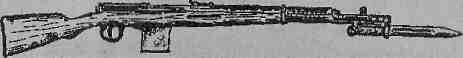 Рис. 3. 7,62-мм самозарядная винтовка Токарева (СВТ)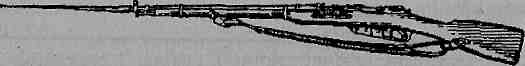 Рис. 1. 7,62-мм винтовка обр. 1891/30 г.Если в начале войны основным видом массового вооруже
ния пехоты являлась 7,62-мм винтовка обр. 1891/30 г. (рис. 1),
то в ходе войны она постепенно заменяется карабином! и авто
матом. Это объяснялось прежде всего ее недостаточной ско
рострельностью.	-/Наряду с винтовкой на вооружении состоял 7,62-мм карабин обр. 1938 г., который в ходе войны получает все большее распространение в пехоте и, будучи признан ею, становится из вспомогательного массовым видом вооружения. Карабин, несмотря на некоторое увеличение рассеивания, на снижение начальной скорости полета пули и прицельной дальности стрельбы по сравнению с винтовкой, благодаря своим хорошим маневренным качествам все же больше отвечал требованиям пехоты. Затем к нему был сконструирован несъемный штык; в таком виде карабин, получивший название 7,62-мм карабина обр. 1944 г. (рис. 2), состоял на вооружении стрелковых подразделений до конца войны.Боевой опыт подтвердил превосходство карабина над винтовкой, но выяснилась необходимость сделать процесс перезаря-жания автоматическим.Автоматические винтовки в минувшую войну широкого распространения не получили.7,62-мм самозарядная автоматическая винтовка Симонова (ABC) оказалась конструктивно сложной и крайне ненадежной в бою. Вследствие этого она и была снята с вооружения.Более удачной была самозарядная винтовка Токарева обр, 1940 г. (СВТ), Эта винтовка (рис. 3) состояла на вооружении до 1943 г.Повышение практической скорострельности до 20—30 выстрелов в минуту, упрощение приемов стрельбы, возможность непрерывного наблюдения за целью при стрельбе — все эти положительные качества автоматической винтовки сводились на нет ее общими недостатками. Сложность конструкции затрудняла изучение оружия и уход за ним. Механизмы винтовки были весьма чувствительными к условиям боевой обстановки. Оружие часто отказывало. Поэтому производство этих винтовок в ходе войны было прекращено.Можно ли было делать вывод, исходя из вышеизложенного, что опытом войны отрицалась необходимость иметь автоматическую или самозарядную винтовку или карабин? Нет, такой вывод был бы неправильным. Условия ведения боя требовали создания такой конструкции автоматической винтовки, которая гарантировала бы надежную и безотказную работу этой винтовки при малом ее весе. Конструктивному решению этого вопроса сильно мешало, в частности, наличие в винтовочном патроне выступающей закраины.К началу войны снайперы стрелковых подразделений имели испытанную 7,62-мм снайперскую винтовку обр. 1891/30 г. с60820- Анализ Курской битвы609стрелами, что уменьшало непроизводительный расход боеприпасов, рассеивание пуль и изнашиваемость автомата.оптичесжим прицелом. Кроме нее, имелась вновь принятая на вооружение снайперская винтовка обр. 1940 г. GBT с прицелам ПУ. Однако боевое применение показало ненадежность последней винтовки в бою, и она с 1942 г. была снята с вооружения. Лучшим образцом явилась первая винтовка, которая с прицелом ПУ (рис. 4) состояла на вооружении до конца войны.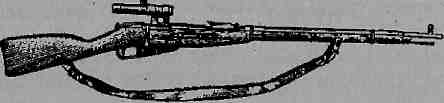 Рис. 4.   7,62-мм снайперская   винтовка обр. 1891/30 г. с оптическимПрицелом ПУПервое боевое применение пистолета-пулемета (автомата) в боях с белофиннами в 1939/40 г. показало его высокие боевые качества, и он получил должное признание пехоты. Появление этого нового вида оружия и привело к необходимости создания подразделении автоматчиков.В 1941 г. в стрелковых дивизиях имелось два вида автоматов: 7,62-мм пистолет-пулемет Дегтярева (ППД — обр. 1940 г.) и 7,62-мм пистолет-пулемет Шпагина (ТШШ — обр. 1941 г.). Уже в начале войны первый автомат был снят с производства, так как имел более сложную конструкцию, затруднявшую массовое производство. Наибольшую популярность у нашей пехоты завоевал второй автомат (рис. 5).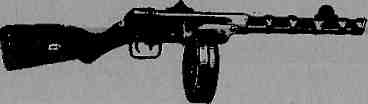 Рис. 5. 7,62-мм пистолет-пулемет Шпагина обр. 1941 г. (ППШ)В ходе войны конструктором Судаевым был разработан лучший автомат обр. 1943 г. (ППС-43). Этот автомат (рис. 6) был более легким, простым по устройству и портативным. Уменьшение темпа стрельбы с 1100 до 600 выстрелов в минуту позволяло вести огонь короткими очередями и одиночными вы-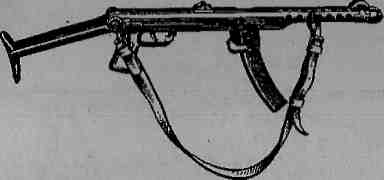 Рис. 6. 7,62-мм пистолет-пулемет Судаева обр. 1943 г. (ППС-43)Автоматы в ходе войны приобретали все большее значение и к концу ее стали одним из основных видов массового вооружения пехоты. Так, например, количество автоматов в стрелковой дивизии возросло за войну почтив 21 раз. Такой бурный рост количества автоматов объяснялся тем, что их внедрение значительно повышало плотность огня и одновременно с этим делало подразделения более маневренными.Отечественные автоматы, по сравнению с иностранными образцами, имели большую начальную скорость полета пули и прицельную дальность стрельбы, более легкий магазин, небольшое число деталей при неполной разборке и др.Итак, автомат явился новым видом оружия, испытанным в массовом масштабе во время войны. За время войны он претерпел значительные качественные изменения и количественный рост и совместно с карабином вытеснил винтовку.На вооружении стрелковых подразделений в начале войны состоял также 7,62-мм ручной пулемет ДП, разработанный конструктором Дегтяревым (рис. 7). В годы войны была осуществлена модернизация этого пулемета, заключавшаяся в повышении живучести некоторых деталей. Простой по устройству, высокоманевренный, модернизированный ручной пулемет (ДПМ) в основном удовлетворял требованиям нашей пехоты и прослужил всю войну.Количество ручных пулеметов в стрелковых дивизиях возросло за годы войны в два с лишним раза.Вступая в войну, стрелковые части имели на вооружении 7,62-мм станковый пулемет обр. 1910 г. (рис. 8). Несмотря на то, что пулемет был весьма надежным в бою, он все же не610611удовлетворял нашу пехоту, так как имел сравнительно большой вес (63,3 кг), сложное устройство и водяное охлаждение. Необходимо было снизить вес пулемета и упростить его устройство.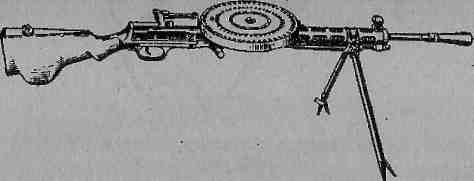 пулеметом системы Горюнова. Общее количество станковых пулеметов в стрелковой Дивизии возросло к концу войны на 170%.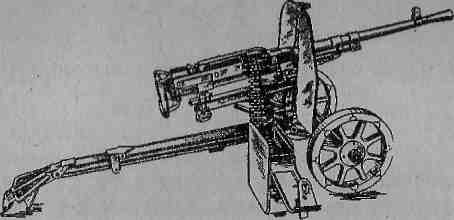 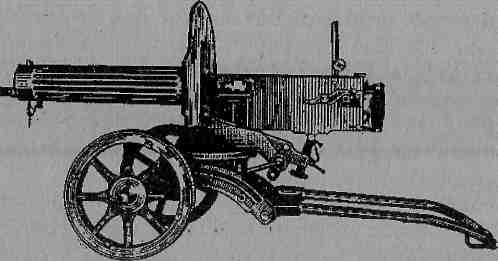 Рис. 7. 7,62-мм ручной пулемет Дегтярева (ДП)Рис. 8. 7,62-мм станковый пулемет обр. 1910 г.Рис. 9. 7,62-мм станковый пулемет системы Горюнова (СГ-43)Созданию противотанковых ружей для вооружения пехоты уделялось большое внимание еще в довоенный период. Однако до осени 1941 г. войска этих ружей не имели. В условиях массового применения противником легких и средних танков было крайне необходимо в.кратчайшие сроки дать нашей пехоте массовое и эффективное средство борьбы с ними. Эта почетная и ответственная задача была быстро решена нашими конструкторами. К осени 1941 г. были доработаны и даны на вооружение пехоты два мощных по тому времени противотанковых ружья калибра 14,5 мм: противотанковое самозарядное ружье обр.- 1941 г. системы Симонова (ПТРС) (рис. 10) и противотанковое однозарядное ружье обр. 1941 г. системы Дегтярева (ПТРД) (рис. 11).Задача по созданию нового станкового пулемёта была блестяще разрешена советским конструктором Горюновым, создавшим новый, более легкий (44,5 кг) и простой по устройству станковый пулемет обр. 1943г. (СГ-43). В этом пулемете (рис. 9) была значительно упрощена конструкция запирающего механизма, водяное охлаждение заменено воздушным, обеспечена быстрая смена ствола и производство разборки и сборки пулемета без специальной принадлежности.Оба станковых пулемета состояли на вооружении нашей армии до конца войны. Однако следует отметить, что происходила постепенная замена пулемета обр. 1910 г. «максима»612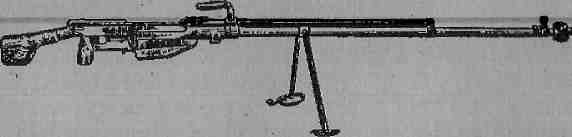 Рис. 10. Противотанковое самозарядное ружье обр. 1941 г. системыСимонова (ПТРС)Это были простые и надежные, достаточно маневренные и мощные средства борьбы с легкими и средними танками противника.613предназначенным для стрельбы в основном по воздушным, а также по некоторым наземным целям.Рис. 11. Противотанковое однозарядное ружье обр. 1941 г. системы Дегтярева (ПТРД)Немецкие танки Т-1, Т-П, Т-Ш с броней 30 мм (кроме лобовой) поражались этими ружьями, ставшими в руках отважных советских бронебойщиков грозным оружием. Подтверждением этому служит признание наших врагов. В 1943 г. технический инспектор бывшей германской армии писал: «Советское Противотанковое ружье Симонова... может считаться из всех известных в настоящее время противотанковых ружей калибра порядка 13—15 мм наиболее усовершенствованным и эффективным оружием».Количество этих ружей быстро увеличивалось до второй половины 1943 г., когда в дивизии их имелось 279. В дальнейшем же в связи с усилением броневой защиты немецких танков эти ружья стали все меньше и меньше отвечать предъявляемым к ним требованиям, и к концу войны в стрелковых войсках их уже было примерно в три раза меньше, чем во время битвы под Курском.Для противовоздушной обороны стрелковые соединения Советской Армии, вступая в войну, имели два вида стрелкового оружия: комплексную счетверенную зенитную установку и крупнокалиберный пулемет.Комплексная зенитная установка (рис. 12), созданная Токаревым, представляла объединение четырех 7,62-мм станковых пулеметов обр. 1910 г. Транспортировалась она на обычном грузовом автомобиле-,"вследствие чего не.обладала достаточной маневренностью. Резкое повышение живучести боевых самолетов привело к отказу от этой установки и замене ее крупнокалиберным пулеметом. В конце 1941 г. с вооружения стрелковых дивизий эти установки были сняты.Стрелковые соединения и части в ходе войны имели на вооружении 12,7-мм пулемет обр. 1938/46 г. и 12,7-мм пулемет обр. 1938 г. Дегтярева — Шпагина крупнокалиберный (ДШК). Эти пулеметы, показанные на рис. 13, были простыми по устройству и надежными в бою. Они являлись автоматическим оружием,614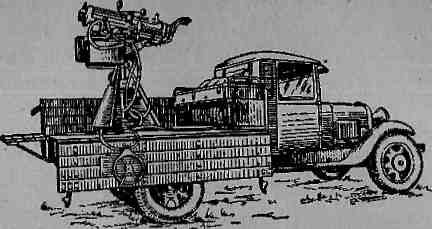 Рис. 12.   Комплексная зенитная установкаКрупнокалиберный пулемет обр. 1938 г. состоял на вооружении до конца 1942 г.Крупнокалиберные пулеметы до конца войны применялись главным образом как средство борьбы с авиацией противника на малых высотах. Возрастание на поле боя количества слабо бронированных целей (бронетранспортеров и бронеавтомобилей), а также увеличение количества огневых средств в обороне противника вызвало необходимость применения этих пулеметов и для борьбы с этими целями.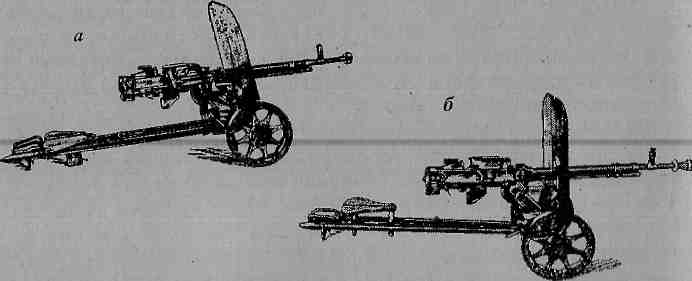 Рис. 13.   Крупнокалиберный 12,7-мм пулемет: а — ДШК обр, 1938 г.; б — обр. 1938/46 г.Все большее внедрение автоматического стрелкового оружия и его количественный рост неуклонно повышали огневые возможности стрелковых войск. Так, например, огневые воз-615можности по стрелковому оружию за время войны в стрелковой роте возросли в Три раза, а в стрелковой дивизии — в три с половиной раза. Стрелковая дивизия 1945 г. по количеству пуль, выпускаемых в одну минуту, превосходила германскую дивизию   на 66 650,   а японскую — на 364 370 пуль.Таким образом, за годы Великой Отечественной войны развитие стрелкового оружия в основном шло по линии внедрения автоматического оружия, что обеспечило более высокие плот-но'сти огня при одновременном сокращении численности стрелковых подразделений и повышении их маневренности.В годы войны стрелковое оружие широко применялось не только стрелковыми войсками, но всеми бе!з исключения родами войск и специальными войсками. Для оснащения войск стрелковым оружием требовались значительные усилия рабочих оборонной промышленности. Наша промышленность в течение последних трех лет войны давала ежегодно в среднем до 450 000 ручных и станковых пулеметов, свыше 3 миллионов винтовок и около 2 миллионов автоматов.Сила советского стрелкового оружия была такова, что немецко-фашистские захватчики были вынуждены любое наступление предпринимать только при массированной поддержке танков.Незаменимым стрелковое оружие становилось в бою на близких дистанциях, когда нельзя было применять артиллерию и минометы, при бое в населенных пунктах, в лесу.Плотность огня стрелкового оружия с каждым годом войны возрастала. Это позволило создавать в частях более глубокие боевые порядки и выделять силы во вторые эшелоны и резервы, при одновременном обеспечении достаточной плотности огня в первых эшелонах.Заканчивая краткую характеристику стрелкового оружия, следует подчеркнуть, что, несмотря на значительную роль этого оружия, все же решающее значение для достижения успеха в боях минувшей войны играли другие, более мощные средства борьбы, которые и оказывали преимущественное влияние на изменение тактики.МинометыВ 1941 г. стрелковые войска имели три вида минометов: 50-мм, 82-мм и. 120-мм калибра.50-мм. ротный миномёт (РМ-50), показанный на рис. 14, несмотря на некоторые преимущества по сравнению с подоб-616ными минометами армий империалистических стран, не получил признания нашей пехоты. Стремление уменьшить вес и обеспечить большую маневренность ротного миномета привело к уменьшению его калибра до 50 мм и веса мины до 0,9 кг, в результате чего боевая эффективность миномета оказалась низкой и он в ходе войны был снят с вооружения.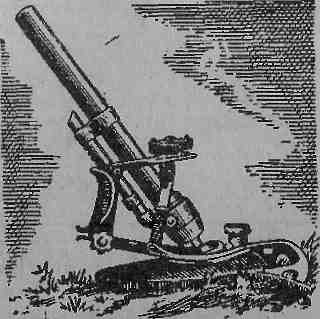 Рис. 14. 50-мм ротный миномет82-мм батальонный миномет оказался весьма устойчивой системой, показавшей в годы войны высокие боевые качества. Миномет претерпел незначительные качественные изменения, облегчившие его вес до 45 кг. На рис. 15 показаны три образца 82-мм миномета. Количество этих минометов в стрелковых дивизиях за время войны возросло почти в два раза. Малый вес миномета, простота устройства, надежность в работе, легкий выбор огневых позиций,'большой эффект действия мины по цели, навесная траектория— все эти положительные качества 82-мм миномета подтвердили необходимость и в дальнейшем иметь его на вооружении стрелкового батальона.120-мм полковой миномет обр. 1938т. (рис. 16) вполне оправдал себя и без существенных изменений прослужил всю войну. В 1943 г. была осуществлена незначительная модернизация этого миномета. О высоких качествах миномета свидетельствует тот факт, что противник, не имея полкового миномета, скопировал наш 120-мм миномет и в 1943 г. начал его производство у себя. Миномет был достаточно мощным средством для обеспечения боя стрелковых подразделений и частей..   617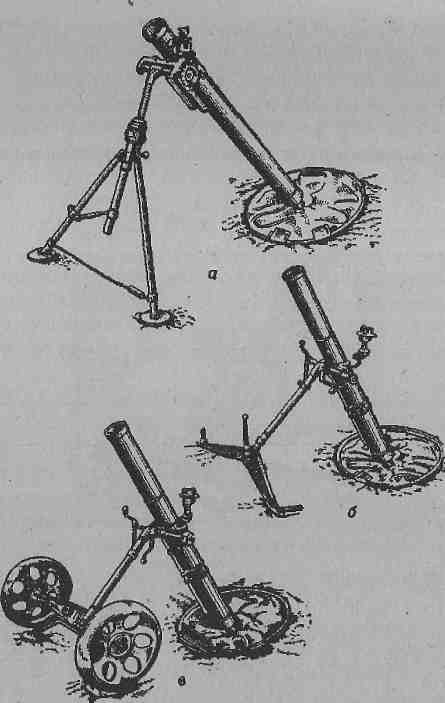 Рис. 15. 82-мм батальонный миномет: а — обр. 1937 г.; б — обр. 1941 г.; в — обр. 1943 г.160-мм миномет обр. 1943 г. (рис. 17). Миномет явился новым, очень мощным средством, но недостаточная дальность стрельбы снижала его возможности по маневру огнем, особенно в обороне.Из сказанного следует, что развитие минометов в годы войны шло в основном по линии улучшения существующих батальонного и полкового минометов, а также создания качественно нового 160-мм миномета. Роль минометного огня в ходе войны неуклонно повышалась. Так, например, вес минометного залпа стрелковой дивизии возрос за войну более чем в семь раз (в июле 1941 г.— 199,8 кг, в 1945 г.— 1405 кг).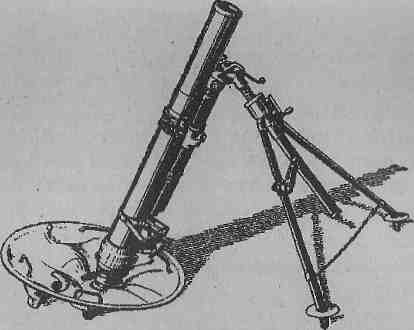 Рис. 16. 120-мм полковой минометМинометы были простым и дешевым средством и в то же время обладали высокими боевыми свойствами. Огонь минометов играл большую роль во всех видах боевой деятельности стрелковых войск. Особенно незаменим он был в условиях боя на пересеченной местности и при необходимости вести навесный огонь.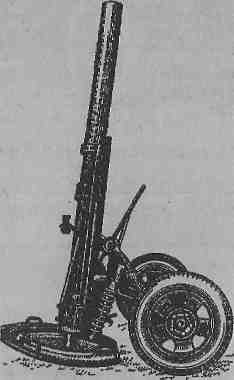 Рис. 17. 160-мм миномет обр. 1943 г.Потребность наших войск в минометах была такова, что промышленность была вынуждена производить в среднем до 100 000 минометов в год.618619АртиллерияВ начале Великой Отечественной войны артиллерия стрелковых соединений была представлена 37-мм, 45-мм, 76-мм, 122-мм и 152-мм орудиями.37-мм зенитная пушка обр. 1939 г. (рис, 18) предназначалась для борьбы с пикирующими самолетами и бомбардировщиками на высотах до 2500 м. Эта пушка обладала высокими боевыми свойствами и прослужила в течение всей войны. В первый период Великой Отечественной войны эта пушка часто и успешно привлекалась также для борьбы с танками противника.этой системы были улучшены. В результате удлинения ствола (вместо 46 калибров — 68 калибров) бронепробиваемость при стрельбе бронебойным снарядом на дальность 500 м увеличилась в полтора раза, а подкалиберным — почти в два раза.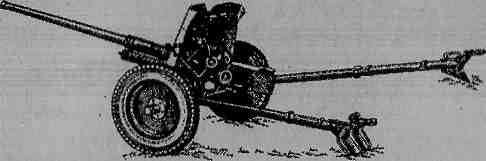 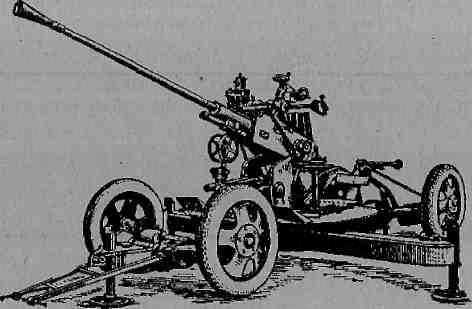 Рис. 19. 45-мм противотанковая пушка обр. 1942 г.Дальнейшее повышение бронебойной защиты вражеских танков и самоходных орудий («Королевский тигр» и «фердинанд») потребовало создания нового, более мощного противотанкового орудия. Уже весной 1943 г, на вооружение истребительно-противотанковых частей' поступает совершенно новая 57-мм противотанковая пушка ЗИС-2 обр. 1943 г. (рис, 20). Эта пушка пробивала броню любых немецко-фашистских танков и явилась лучшей системой такого калибра. К концу войны пушка поступила на вооружение дивизии, вытеснив 45-мм орудие.Рис. 18. 37-мм автоматическая зенитная пушкаСуществовавшие в стрелковых дивизиях в 1941 г. 76-мм зенитные пушки в начале войны были изъяты и больше в стрелковые соединения не вводились.45-мм противотанковая пушка обр. 1937 г. обладала некоторыми положительными качествами, имея неоспоримые преимущества по сравнению с однотипными Орудиями иностранных армий. Однако уже первые бои со средними танками показали, что она не пробивает лобовой брони этих машин (толщина брони до 70 мм). В связи с этим в 1942 г. на вооружение стрелковых войск вводится новая пушка этого же калибра обр. 1942 г. (рис, 19). Сохранив все хорошие качества прежней системы, это орудие могло в то время успешнее вести борьбу с танками противника, так как бронебойные качества снаряда для620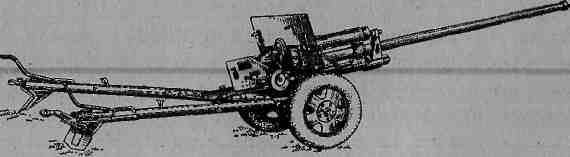 Рис. 20. 57-мм противотанковая пушка обр. 1943 г. (ЗИС-2)В 1943 г. вместо 76-мм полковой пушки обр. 1927 г. (рис. 21) вводится пушка этого калибра с лучшими показателями (рис. 22). Она имела лафет 45-мм пушки с раздвижными станинами (в связи с чем горизонтальный обстрел увеличился с 5°30' до 60°), была на 200 кг легче предыдущего образца и в полтора621раза меньше его по высоте. Все это сделало пушку обр. 1943 г. несравненно подвижнее в бою, облегчало ее маскировку и скрытность маневрирования на поле боя.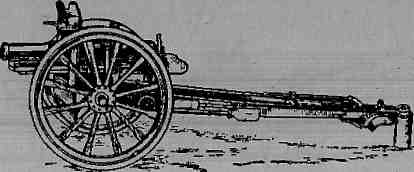 Рис. 21. 76-мм полковая пушка обр. 1927 г.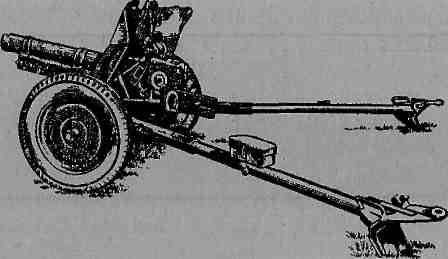 Рис, 22. 76-мм полковая пушка обр. 1943 г.смену огневых позиций. На полях сражений она появилась в период напряженных боев 1942 г. и сразу завоевала любовь артиллеристов и пехотинцев. От огня этих пушек нашли бесславный конец сотни хваленых немецких тяжелых танков «тигр» и «пантера», а также самоходных орудий «фердинанд».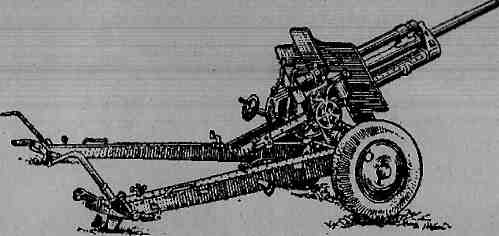 Рис. 23- 76-мм дивизионная пушка обр. 1939 г.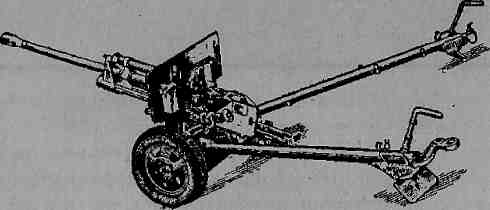 Взамен 76-мм дивизионной пушки обр. 1936 г. весной 1942 г. вводится усовершенствованная пушка того же калибра обр. 1939 г., показанная на рис. 23. Она обладала достаточной дальнобойностью, мощностью и бронепробиваемостью.В последующем на вооружение поступила 76-мм пушка ЗИС-3 обр. 1942 г. (рис. 24), у которой была упразднена раздельная наводка, что повышало эффективность борьбы с танками. Пушка имела более легкий лафет, обладала большой подвижностью и меньшими габаритами, чем предыдущие образцы.В борьбе с немецко-фашистскими танками эта пушка, созданная коллективом конструкторов под руководством генерала Грабина, обеспечивала быструю и точную стрельбу и быструю622Рис. 24. 76-мм пушка обр. 1942 г. (ЗИС-3)Советская Армия на протяжении всей войны имела на вооружении 122-мм гаубицы (рис. 25). Некоторые соединения в начале войны были вооружены гаубицами обр. 1910/30 г. В последующем они были изъяты. 122-мм гаубица обр. 1938 г. обладала хорошими боевыми качествами и, претерпев незначительные технические изменения, состояла на вооружении артиллерийских полков стрелковых дивизий всю войну. Количество этих гаубиц возросло за время войны в два с половиной раза.623стрельбе прямой наводкой по оборонительным сооружениям и особенно пй немецко-фашистским танкам.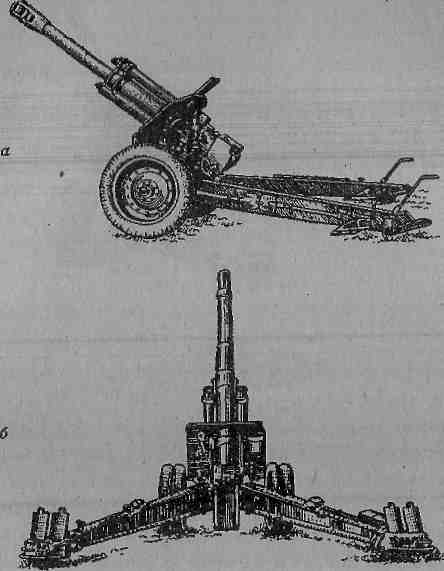 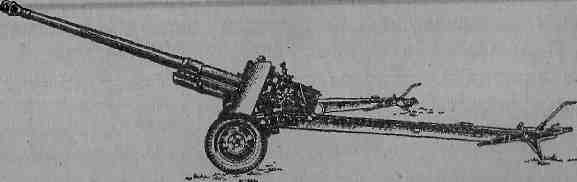 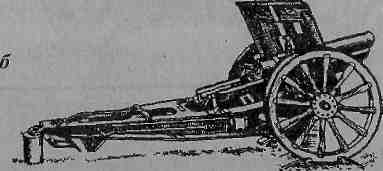 Рис. 25. 122-мм гаубица; а — обр. 1938 г.; б — обр. 1910/30 г.152-мм гаубица, состоявшая на вооружении стрелковой дивизии, уже в начале войны была изъята из дивизии.Стрелковые корпуса и дивизии, действовавшие на важнейших направлениях, дополнительно к своей артиллерии, как правило, получали на усиление подразделения, части и соединения артиллерии РВГК.В основном на усиление стрелковых соединений поступали 122-мм гаубицы, 152-мм гаубицы и гаубицы-пушки (рис. 26), а с 1943 г. и 160-мм минометы. Эти мощные системы успешно разрушали вражеские оборонительные сооружения. Наряду с этим, начиная с 1944 г., корпуса и дивизии в ряде случаев стали усиливаться 100-мм пушками (рис. 27). На протяжении войны многие соединения получали качественное усиление и в виде 122-мм пушек (рис. 28). Эти пушки, обладая большой дальностью стрельбы, значительной бронепробиваемостью и мощностью огня, дополняли огонь минометов и гаубиц. Большой эффект их огонь давал не только на большие дистанции, но и при624Рис. 26. а — 152-мм гаубица обр. 1943 г. б — гаубица-пушка обр. 1937 г.Рис. 27. 100-мм пушка обр. 1944 г.625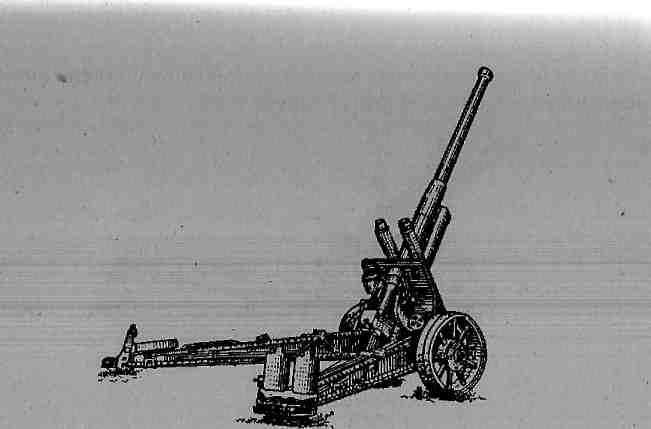 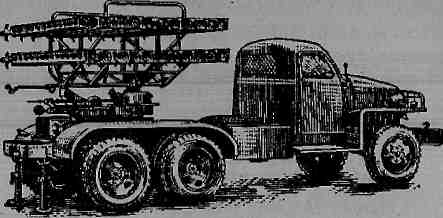 8Победы Советской Армии в годы Великой Отечественной войны неразрывно связаны с первоклассной советской артиллерией. Артиллерия по праву была названа «богом войны».Рис. 29. Боевая реактивная машина БМ-8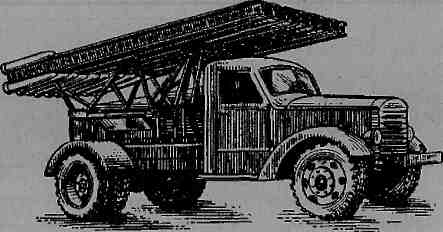 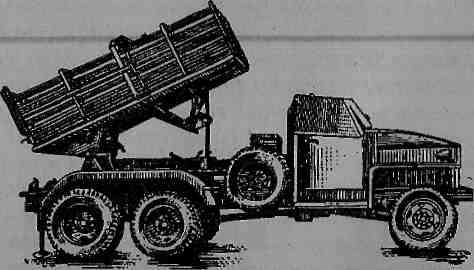 Рис. 28. 122-мм    пушкаОчень эффективным средством усиления войск являлась реактивная артиллерия, которая возникла в годы Великой Отечественной войны и получила большое распространение в виде гвардейских минометов. Боевые реактивные машины БМ-8 (рис. 29), которые советский народ любовно называл «катюшами», впервые были применены летом 1941 г. Они наносили массированные удары по противнику и позволяли в короткие сроки обеспечивать огнем боевые действия войск. О том, насколько эффективным и внезапным явилось применение боевых машин реактивной артиллерии, свидетельствует следующая выдержка из приказа по войскам фашистского верховного командования от 14 августа 1941 г.: «Русские имеют автоматическую многоствольную огнеметную пушку. Выстрел производится электричеством. Во время выстрела у нее образуется дым. При захвате таких пушек сообщать немедленно»,Начиная с 1943 г., для разрушения особо прочных оборонительных сооружений начала применяться реактивная артиллерия типа БМ-13 (рис. 30) и БМ-31 (рис. 31). Этой артиллерией усиливались стрелковые соединения, прорывавшие сильно укрепленную оборону немецко-фашистских войск.Внезапное применение массированного огня реактивной артиллерии давало наибольший эффект. Ее залпами обычно начиналась артиллерийская подготовка.626Рис. 30. Боевая реактивная машина БМ-13Рис. 31. Боевая реактивная машина БМ-31627Высокие боевые свойства артиллерии обеспечивались ее непрерывным качественным и количественным развитием. Повышались ее мощность, скорострельность и дальнобойность. Неуклонно повышался уровень насыщения артиллерией боевых порядков общевойсковых соединений. Наша промышленность почти ежегодно давала Советской Армии около 120 000 артиллерийских орудий.В табл. 1 показано увеличение веса огневого залпа стрелко
вой дивизии.        ;,	ТАБЛИЦА   № 1Рост огневой мощи стрелковой дивизии Советской Армии
,	в ходе Великой Отечественной войныПРИМЕЧАНИЯ:1. В числителе приведен,вес.одного залпа, а в знаменателе — вес   боеприпасов; выпущенных в .одну минуту. ,    2. В общий вес залпа дивизии не.включен залп зенитной артиллерии.Таблица наглядно показывает, как неуклонно повышались
огневые возможности Стрелковых соединений. Это явилось след
ствием качественного совершенствования и количественного
роста прежде всего минометов и артиллерии, состоявших на их
вооружении.	•Массированное использование артиллерии в сочетании с новыми методами использования танков, а также авиации обеспечивало дальнейшее развитие советской тактики. Наступление становилось все более глубоким, непрерывным, нарастающим по своей силе, повышались его темпы. Сроки на подготовку к наступлению непрерывно сокращались. В обороне соединения получили более широкие возможности для создания гибкой системы огня, организации сильных артиллерийских групп и прочной противотанковой обороны.628Наряду с принятием на вооружение новых артиллерийских систем и модернизацией прежних образцов эффективность огня артиллерии по танкам противника повышалась также за счет широкого внедрения специальных видов снарядов. Так, в 1942 г. для 45-мм и 76-мм дивизионных пушек был введен подкали-берный снаряд, в результате чего бронепробиваемость увеличилась на 40—50%. Одновременно для 76-мм полковой пушки и 122-мм гаубицы вводится кумулятивный снаряд, и эти системы, ранее малоэффективные в борьбе с танками, стали успешно применяться для борьбы с ними.Большое значение для увеличения маневренных качеств артиллерии имел перевод большей части артиллерии в ходе войны на механическую тягу.ч	Танки и самоходно-артиллерийские установкиНакануне войны в стрелковой дивизии имелось 16 танков. Но уже в первые месяцы они были изъяты из дивизии и до конца войны как в стрелковый корпус, так и в стрелковую дивизию не вводились. Таким образом, стрелковые соединения своих штатных танков в годы войны не имели.Однако отсутствие штатных танков в стрелковых соедине
ниях совсем не означало, что они действовали без танков. На
против, опыт войны показал настоятельную необходимость в
непосредственной танковой поддержке боевых действий стрел
ковых войск.	(С первых же дней войны стрелковые соединения, действовавшие на направлениях главных ударов в наступлении или оборонявшиеся на важнейших танкоопасных направлениях, получали на усиление танки.В первом периоде Великой Отечественной войны стрелковые соединения получали на усиление в качестве танков непосредственной поддержки пехоты средние и тяжелые танки, созданные перед войной.Средний танк Т- 34 (рис. 32), созданный конструкторами Кошкиным, Морозовым и Кучеренко, был наилучшим средним танком Второй мировой войны. Достаточно сказать, что этот танк, по сравнению с немецким танком Т-III того периода, имел лучшую подвижность, проходимость, в несколько раз больший запас хода, а также абсолютное превосходство в броне и воо-629ружении. Так, 37-мм пушка танка Т-III не пробивала броню танка Т-34 с любых расстояний. Между тем 76-мм пушка нашего танка пробивала 30-мм броню вражеского танка с предельной дистанции при ведении огня прямой наводкой. Больше того, в танковых боях 1941 г. иногда наши танки Т-34, израсходовав боекомплект, таранили фашистские танки. Танк Т-34 превосходил также и танк Т-IV, 7 5-мм пушка которого также не обеспечивала успешной борьбы с танком Т-34. О том, что танк Т-34 был непревзойденным танком периода Второй мировой войны, свидетельствует, во-первых, его непрерывная служба в течение всей войны, а во-вторых, требование представителей фронтового командования гитлеровской армии о необходимости организовать в Германии производство танков Т-34. Это требование было выдвинуто в 1941 г., но практически осталось неосуществленным.76 до 85 мм. Без преувеличения можно сказать, что советские тяжелые танки являлись грозой для фашистских войск. Уже в начальном периоде войны было убедительно доказано качественное превосходство советских танков над танками противника. Фашисты из-за непригодности своей основной 37-мм противотанковой пушки возложили основную тяжесть борьбы с танками Т-34 и КБ на авиацию и среднекалиберную зенитную артиллерию, а для повышения бронепробиваемости уже осенью 1941 г. ввели для 37-мм пушки подкалиберные и для 75-мм пушки кумулятивные снаряды. Однако танков тогда было у нас на фронте в несколько раз меньше, чем у немецко-фашистских захватчиков. Поэтому стрелковым соединениям танкй в начале войны придавались редко и в крайне ограниченном количестве. Этим и объясняются очень низкие танковые плотности в первом периоде войны.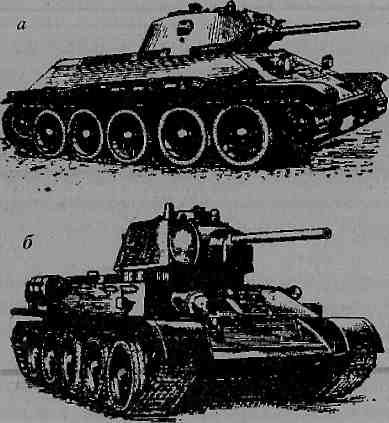 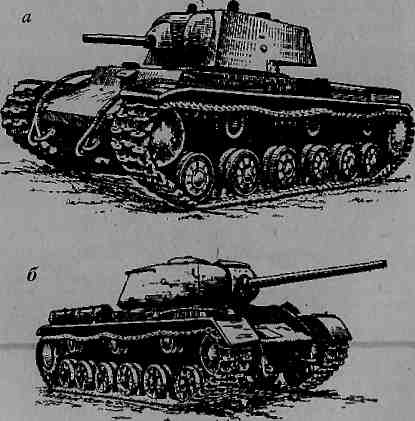 Рис. 32. Средний танк Т-34: а — обр. 1940 г.; б — обр. 1943 г.Тяжелый танк КБ (рис. 33), созданный коллективом во главе с конструктором Котиным, имел мощную по тому времени броню (75 мм) и в начале войны вообще не пробивался снарядами ни танковых, ни противотанковых пушек врага. Броня танка КБ впоследствии была увеличена до 105 мм, а калибр пушки — сРис. 33    Тяжелый танк KB: а — КВ-1; б -КВ-851943 год явился переломным как в ходе военных действий, так и в работе нашего тыла. Социалистическая промышленность в нарастающих темпах увеличивала производство вооружения для Советской Армии.630631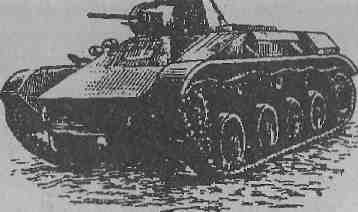 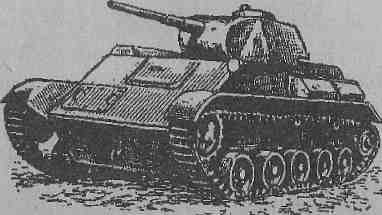 В 19.44 г. на поле боя появился средний танк Т-34-85 (рис. 34) с мощной 85-мм пушкой.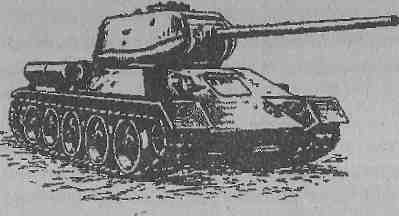 Рис. 34. Средний танк Т-34-85Взамен тяжелого танка KB танковая промышленность дала армии новый тяжелый танк ИС с 85-мм пушкой. Помимо пушки, этот наиболее мощный тяжелый танк Второй мировой войны имел три обычных и один зенитный крупнокалиберный пулемет.С весны 1944 г. и до конца войны войска Советской Армии применяли средние танки Т-34-85 и тяжелые танки ИС-2 (рис. 35).Рис. 36. Легкий танк Т-60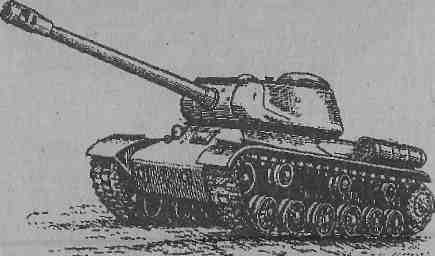 Рис. 35. Тяжелый танк ИС-2В годы войны в нашей армии, помимо тяжелых и средних танков, применялись и легкие.Легкий танк Т-60 (рис. 36) имел 20-мм пушку. Впоследствии он был заменен танком Т-70 (рис. 37), вооруженным 45-мм пушкой и пулеметом.Легкие танки в основном предназначались для разведывательных целей.632Рис. 37. Легкий танк Т-70К началу Великой Отечественной войны стрелковые соеди
нения самоходно-артиллерийских установок не имели. К это
му времени последние еще не вышли из стадии опытных испы
таний. Несмотря на это, будущность этого вида боевых машин
была правильно определена советской военно-теоретической
мыслью.	Боевые действия выявили настоятельную необходимость обеспечивать наступавшие танки непрерывным и мощным огнем, особенно противотанковым. Обычная полевая и противотанковая артиллерия эту задачу полностью выполнять не .могла, так как имела низкую проходимость. Тактика потребовала в короткий срок обеспечить войска такими боевыми машинами, которые имели бы проходимость и маневренность, близкие к тем, какими обладают танки, но превосходили бы танки по мощности огня. Этим средством и Явились самоходно-артиллерийские установки. Первые опытные образцы легких самоходно-артиллерийских установок СУ-76 (рис. 38), созданные на базе легких танков Т-70, поступили в войска в 1942 г. И если бы не перебазирование нашей промышленности на восток, то массо-633вое поступление самоходно-артиллерийских установок на фронт началось бы не летом 1943 г., а раньше.В период освобождения Левобережной Украины и битвы за Днепр войска стали получать самоходно-артиллерийскую установку СУ-85 (рис. 40).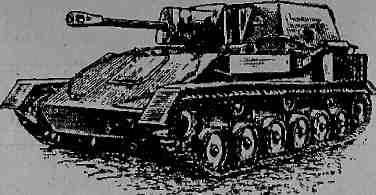 Рис.   38.   Самоходно-артиллерийская   установка СУ-76Начиная с Курской битвы, стрелковые соединения стали получать на усиление, помимо танков, все большее количество самоходно-артиллерийских установок.В период ожесточенного сражения под Курском в войска стала поступать самоходно-артиллерийская установка СУ-122 (рис. 39). Эта установка была создана на базе среднего танка Т-34 и 122-мм гаубицы.Почти одновременно на усиление стрелковых и танковых соединений стала поступать самая мощная самоходно-артиллерийская установка СУ-152. Она была создана на базе тяжелого танка KB и 152-мм пушки-гаубицы. Эта самоходно-артиллерийская установка уничтожала немецко-фашистские танки T-V1 («Тигр») и T-V («Пантера»), за что ее прозвали «зверобой».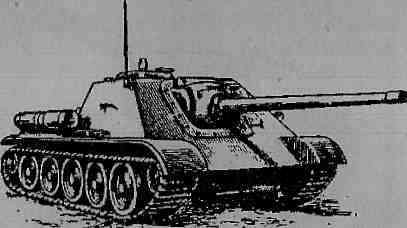 Рис. 40. Самоходно-артиллерийская установка СУ-85Поступление в войска большого количества танков и самоходно-артиллерийских установок сыграло большую роль в тех выдающихся победах Советской Армии, которые были достигнуты в переломном 1943 г.В третьем периоде Великой Отечественной войны танковая промышленность дала армии еще три образца самоходно-артиллерийских установок, которые оставались на вооружении до конца войны.На базе тяжелого танка ИС была создана нова|? самоходно-артиллерийская установка ИСУ-122 (рис. 41). Onsf была вооружена 122-мм пушкой.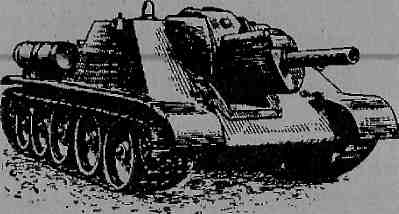 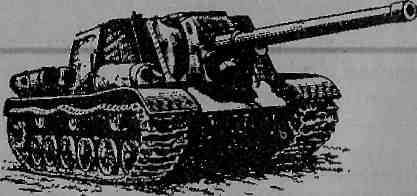 Рис. 39. Самоходно-артиллерийская установка СУ-122Для непосредственного сопровождения пехоты летом 1943 г. в массовом количестве стала поступать самоходно-артиллерийская установка СУ-76.634Рис. 41. Самоходно-артиллерийская установка ИСУ-122Мощной боевой машиной явилась самоходно-артиллерийская установка ИСУ-152 (рис. 42), созданная на базе самого тяжелого танка ИС-2 и вооруженная 152-мм пушкой-гаубицей.635Новая самоходно-артиллерийская установка СУ-100 (рис. 43) наделено поражала немецко-фашистские танки, являясь гроз-Рис.   42.   Самоходно-артиллерийская   установка ИСУ-152ным оружием в борьбе с ними.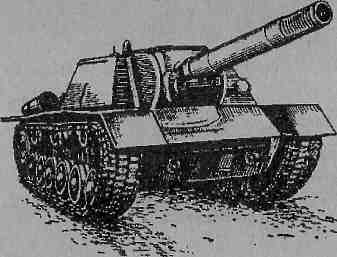 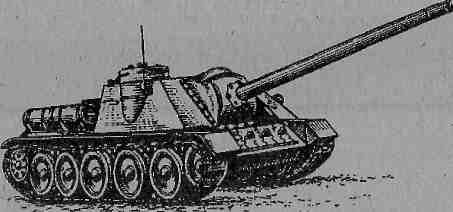 Рис. 43. Самоходно-артиллерийская установка СУ-100Б заключительных сражениях последнего периода войны войска Советской Армии успешно использовали те же типы танков и самоходно-артиллерийских установок, которые давала промышленность в 1943 и 1944 гг. Советская бронетанковая техника в еще большем количестве поступала на усиление стрелковых соединений. Это было одним из важнейших факторов в достижении победы.Качество советских танков всегда было более высоким по сравнению с качеством немецких, а со второго периода войны и до ее конца наша армия имела по бронетанковой технике и количественное преимущество. Такое положение было обеспечено нашим героическим тылом. Так, например, в 1944 г. наша636промышленность дала армии около 30 000 танков и самоходно-артиллерийских установок, а промышленность фашистской Германии и ее сателлитов — лишь около 19 000.Стрелковые соединения Советской Армии в течение всей войны не имели штатных танков и лишь в конце войны получили небольшое количество самоходно-артиллерийских установок. Однако при действиях на важнейших направлениях как в наступлении, так и в обороне они получали в свое распоряжение танки для непосредственной поддержки пехоты и само-ходно-артиллерийские установки. Поэтому действия стрелковых войск были неразрывно связаны с использованием мощной бронетанковой техники, которая наряду с артиллерией имела первостепенное значение для развития тактики пехоты. В ходе войны по мере поступления в войска все большего количества танковой техники возрастали ударная и огневая мощь соединений, маневренность и возможность выполнять глубокие задачи. За счет увеличения мощи огня артиллерии и усиления танками стрелковые соединения все чаще получали возможность прорывать тактическую зону обороны в первый же день боя, создавать сильные передовые отряды. Боевые действия стали развиваться в более высоком темпе, на большую глубину, их характер стал более решительным, и они большей частью завершались окружением и уничтожением группировок противника.Умелое использование танков и самоходно-артиллерийских установок в обороне повысило ее устойчивость в противотанковом отношении. Соединения получили возможность создавать более сильные противотанковые опорные пункты, узлы и районы, а также противотанковые и танковые резервы.Следует подчеркнуть и то, что бурное развитие бронетанковой техники уже в ходе войны явилось одной из причин необходимости скорейшей моторизации пехоты, которая не имела средств передвижения и не успевала наступать за танками, особенно в оперативной глубине.АвиацияВ годы войны в интересах стрелковых соединений непосредственно на поле боя широко применялась штурмовая, бомбардировочная и истребительная авиация.В первом периоде войны перед фронтом стрелковых соединений, которые вели боевые действия против вражеских груп-637Рис. 44. Одноместный самолет-штурмовик «Ил-2»пировок противника, действовала наша немногочисленная тог
да авиация. При этом ее действия протекали в крайне тяжелых
условиях, так как в воздухе господствовала немецко-фашист
ская авиация. Действия нашей авиации по поддержке наземных
войск не носили постоянного характера и планировались в мас
штабе фронта и армии. В последующем, начиная с битвы под
Москвой, наша авиация начинает более активно и чаще дей
ствовать в интересах стрелковых войск.	■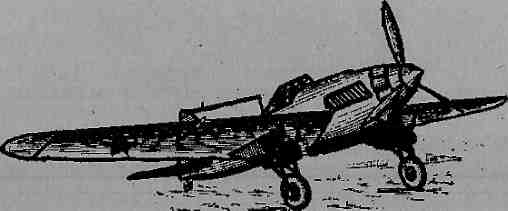 своим конструкторам задачу создать самолеты-штурмовики, подобные самолетам «Ил-2». Попытка немецко-фашистских конструкторов создать самолет для штурмовых действий провалилась, так как самолет «Хеншель-Ш В», имевший малую скорость и крайне недостаточную живучесть, был малоэффективным.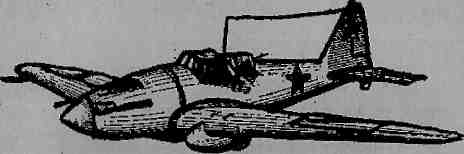 Рис. 45. Двухместный самолет-штурмовик «Ил-2»В ходе войны нашим конструкторским коллективом под руководством Ильюшина был создан новый, лучший, чем «Ил-2», штурмовик «Ил-10» (рис. 46).В боях под Москвой успешно применялись одноместные самолеты-штурмовики «Ил-2» (рис. 44). Штурмовики имели мощное пушечное, бомбовое и реактивное вооружение. На бреющем полете они стремительно атаковали танковые и моторизованные колонны противника и наносили им огромные потери.Насколько эффективным было применение штурмовиков «Ил-2», видно хотя бы из того, что только одно штурмовое соединение этих самолетов за три месяца боев на полях Подмосковья уничтожило 608 немецких танков. Не случайно они назывались противотанковыми самолетами. Весьма показательно и то, что немецко-фашистское командование в период боев под Сталинградом было вынуждено формировать специальные истребительные летные части для борьбы с самолетами «Ил-2». При этом. экипажи истребительных частей обучались атаковать наши штурмовики в их уязвимое место — сзади и сверху. В качестве контрмеры был создан новый двухместный самолет «Ил-2» с кабиной стрелка в задней верхней полусфере и с мощным оружием (рис. 45). Эти самолеты своими пушками пробивали броню крыш вражеских танков..О высоком качестве наших штурмовых самолетов говорит тот факт, что немеЦко-фашистское командование поставило638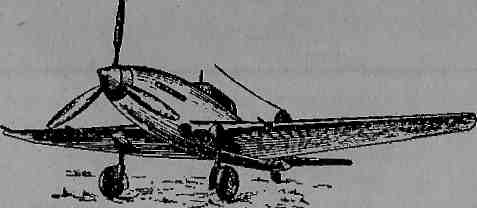 Рис. 46. Самолет «Ил-10 62»В интересах боевых действий стрелковых соединений первого эшелона в годы войны, особенно в третьем и четвертом ее периодах, в ряде случаев привлекались части и соединения бомбардировочной авиации. Основным нашим бомбардировщиком, применявшимся во время войны в интересах наземных войск, был пикирующий бомбардировщик «Пе-2» (рис. 47).На протяжении всей войны для выполнения самых различных задач в войсках широко-применялся учебный самолет «У-2» («По-2»). Этот самолет (рис. 48) был создан еще в 1927 г. Дешевый в производстве и эксплуатации, имеющий простую и живучую конструкцию, самолет «По-2» успешно при-639менялся для эвакуации раненых на любой^местности. В полевых условиях он был незаменимым самолетом связи, использовался для разведки, а также в качестве транспортного самолета. Наибольшую же популярность этот самолет завоевал как легкий ночной бомбардировщик. Части и соединения, вооруженные такими бомбардировщиками, наносили врагу ночные бомбовые удары; скрытно перелетая линию фронта, они держали противника под непрерывным воздействием и изнуряли его.то время он был одним из быстроходных и легких истребителей. Испытывал самолет В. П. Чкалов. Он же помогал конструктору улучшать машину. Самолеты «И-16», любовно прозванные летчиками и народом «ястребками»^успешно применялись в борьбе с превосходящими силами немецко-фашистской авиации. Истребитель «И-16» обладал хорошей маневренностью.В 1940 г. на вооружение истребительной авиации стали поступать новые самолеты «Як-1» (рис. 50) и «МиГ-3» (рис. 51).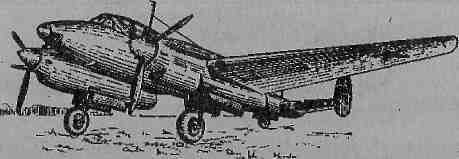 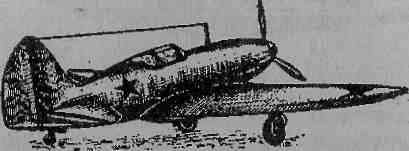 Рис. 47. Пикирующий бомбардировщик «Пе-2»Рис. 50. Истребитель «Як-1»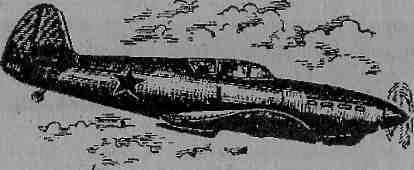 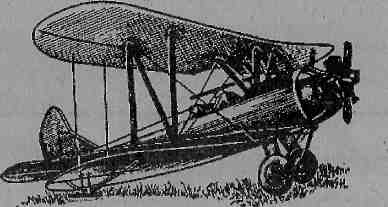 Рис. 51. Истребитель «МиГ-3»Рис. 48. Учебный самолет «У-2» («По-2»)I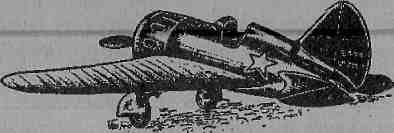 Рис. 49. Истребитель «И-16»В прикрытии наших наземных войск от вражеской авиации очень большую роль играла истребительная авиация.Перед войной основным скоростным истребителем наших Военно-Воздушных сил был истребитель «И-16»  (рис. 49). ВЭти истребители по своим летно-тактическим данным цревос-ходили тогда лучшие иностранные самолеты этого класса. Например, истребитель «МиГ-3» имел максимальную скорость 655 км/час на высоте 7000 м; фашистский же истребитель «мес-сершмитт» такой скоростью стал обладать лишь в 1942 г., когда на нем установили более мощный двигатель.Миф о непобедимости фашистской авиации был развеян нашими героическими летчиками-истребителями, а также и -зенитчиками в битве под Москвой. За 23 дня «генерального» наступления фашистов на нашу столицу из 2018 вражеских самолетов к городу прорвалось лишь 72 самолета, т. е. 3,5% от общего числа нападавших самолетов.В 1942 г. в период битвы под Сталинградом на фронт прибыли наши первые истребительные авиационные полки, воору-64021 Анализ Курской битвы641женныё новейшими истребителями «Ла-5» (рис. 52). Эти истребители значительно превосходили фашистский истребитель «Мессершмитт Me-109 G2». В массовом количестве истребители Ла-5 были применены летом 1943 г. на Кубани и под Курском.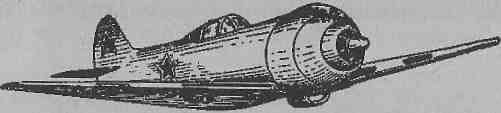 Рис. 52. Истребитель «Ла-5»В результате дальнейшего развития самолета «Ла-5» появился истребитель «Ла-7» и позднее «Ла-9». Эти самолеты безраздельно господствовали в воздухе.В 1944 г. в период Белорусской операции на вооружение истребительной авиации стали поступать новые истребители «Як-3» (рис. 53); они явились самыми легкими серийными истребителями и по скорости превосходили фашистские самолеты с поршневыми двигателями. Так, например, истребитель «Фокке-Вульф FW-190 А-4», на который гитлеровцы возлагали такие же огромные надежды в воздухе, какие они возлагали на танки «тигр» и самоходные установки «фердинанд» на земле, развивал максимальную скорость 576 км/час, имея полетный вес 3989 кг, а истребитель «.Мессершмитт Ме-^109 G 6» с полетным весом 3054 кг имел максимальную скорость 584 км/час. Наш же истребитель «Як-3» развивал скорость 648 км/час и имел полетный вес 2655 кг.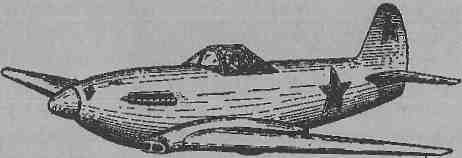 Рис. 53. Истребитель «Як-3 65»Наличие в нашей авиации первоклассных истребителей в достаточном количестве позволило в 1943 г. завоевать господство в воздухе и удерясивать его почти повсеместно до конца642войны. Это во    многом способствовало выполнению боевых задач   нашими     наземными соединениями.Минувшая война показала, что в современных сражениях без наличия сильной авиации всех типов нельзя рассчитывать на успех. Советская авиация в ходе войны играла исключительно большую роль, и ее мощная поддержка обеспечивала наилучшие условия для действий наземных войск на поле боя. Развитие авиации также способствовало развитию тактики стрелковых войск. Благодаря массированному применению штурмовой и,бомбардировочной авиации в интересах непосредственной поддержки войск на поле боя резко повысились темпы наступления. Возросла возможность своевременно вскрывать маневр высокоподвижных резервов противника, громить их по частям, на подходе, в преследовании. Особенно большую роль при этом играла авиационная разведка. Быстрее стало завершаться окружение и уничтожение группировок противника. Войска получили возможность решать боевые задачи на большую глубину.Великая Отечественная война убедительно доказала, что победить технически сильного врага можно только при наличии качественного и количественного превосходства над ним во всех основных видах оружия. В этой суровой войне наша могучая социалистическая индустрия с честью выполнила сложную задачу по обеспечению армии высококачественным оружием в необходимом количестве. Это стало возможным лишь благодаря преимуществам советского государственного строя, правильной политике Коммунистической партии и Советского правительства, направленной на преимущественное развитие нашей тяжелой индустрии, благодаря трудовому героизму миллионов советских людей.Наряду с этим минувшая война показала, что победа всегда будет на стороне тех войск, которые не только вооружены первоклассным оружием в массовом количестве и мастерски владеют им, но и имеют высокие морально-боевые качества. Войска Советской Армии оказались именно такими и поэтому завоевали славную победу-Дорогой Читатель! Статья интересна как дополнение к ранее приведенным в книге сведениям (полученным от ветеранов войны), которые дополняют и уточняют тактико-технические данные, приведенные выше, практическими наблюдениями периода Курской битвы.643ПРИЛОЖЕНИЕ 2аДорогой Читатель! В начале данного приложения мы дадим перечень немецкой боевой техники, применявшейся во Второй мировой войне. Для того, чтобы Вы могли сориентироваться по вопросу использования конкретного вида оружия в Курской битве, в круглых скобках указывается (если такие сведения есть) год поступления данной боевой техники на вооружение германской армии. Ежели таких сведений автор tie имеет, то в скобках дается время завершения разработки или начала производства данной боевой: техники. Иногда эти годы совпадают.Оружие пехотыПистолеты. 7.65-мм пистолет системы Вальтера, модель РР
(1929); 7.65-мм пистолет системы Маузера HSC (1940); 7.63-мм
пистолет системы Маузера, модель 712 (1932); 7.65-мм пис
толет системы Зауэр, модель Р-38 (Н) (1938); 7.65-мм писто
лет CZ, обр. 1927 г./ Р-27 (Т); 9-мм пистолет системы Бор-
хардт-Лютера, обр. 1908т. «Парабеллум»; 9-мм пистолет си
стеме Вальтера, обр. 1938 г. Р-38; 9-мм пистолет «Штейр»,
обр. 1912 г./ Р-12 (О); 9-мм пистолет системы Браунинга, обр.
1935 Г./Р-640 (В); 9-мм пистолет VIS/ Р-35 (Р) (1931); 9-мм
пистолет CZ, обр.1938 г./ Р-39 (Т); 26.5 -мм штурмовой писто
лет (1942).	:.        '	^	\Винтовки. 7.92-мм винтовка системы Маузера, обр. 1898 г.; 7.92-мм самозарядная винтовка системы Вальтера G-41 (W) (1941); 7.92-мм самозарядная винтовка системы Вальтера G-43 (W) (1943); 7.92-мм самозарядная винтовка системы Хо-лека ZH-29 (1929); 7.92-мм автоматическая винтовка FG-42 (1942); 7.92-мм штурмовая винтовка STG-44 (1944); 7.92-мм самозарядная винтовка «Фолькштурмгевер», модель 45 (1945).Пистолеты-пулеметы. 9-мм пистолет-пулемет системы Шмайссера М'Р-28.11 (до начала Второй мировой войны); 9-мм пистолет-пулемет системы Бергмана МР-35.1 (1939); 9-мм пистолет-пулемет МР-40 (1940); 9-мм пистолет-пулемет МР-41 (1941); 9-мм пистолеты-пулеметы «Ноймюнстер» и «Потсдам» (1943); 9-мм пистолет-пулемет системы Бсрет-та, обр. 1938—42 гг.Пулеметы. 7.92-мм станковый пулемет системы Максима MG-08 (1908); 7.92-мм ручной пулемет системы Дрейзе MG-13 (1930); 7.92-мм ручные пулеметы VG-08/15 и MG-08/18 (1917); 7.92-мм единый пулемет MG-34 (1934); 7.92-мм единый пулемет MG-42 (1942); 7.92-мм ручной пулемет ZB-26/30 (1924—30); 7.92-мм станковый пулемет ZB-53 (начало Второй мировой войны); 20-мм станковый пулемет MG-151 (1944).Противотанковое оружие пехоты. 7.92-мм противотанковое ружье PZB-39 (1941); 30-мм ружейный противотанковый гранатомет GZB-39 (1942); 28/20-мм противотанковое ружье PZB-41 (1941); 7.92-мм противотанковое ружье «UR»,. обр.1935 г.; 30-мм ружейный гранатомет (1940); 88-мм реактивные противотанковые ружья «Офенрор» и «Панцершрек » (1943, 1944); 88-мм станковый гранатомет «Пупхен», обр. 43; ручной противотанковый гранатомет одноразового действия «Фаустпатрон»  (1943, август).Ручные гранаты. Ручная граната М-24 (Первая мировая война, дымовая — 1939); ручная граната М-34, ручная граната М-39 (1939); ручная противотанковая граната кумулятивного действия (1943).АртиллерияПротивотанковая артилЛерия. 37-мм противотанковая пушка РАК-35/36 (1928—30); 42/28-мм противотанковая пушка обр. 41 (LE РАК-41); 47-мм противотанковая пушка P.U.V. обр. Зб/РАК-37 (Т) ; 50-мм противотанковая пушка РАК-38 (1940); 75-мм противотанковая пушка РАК-40 (1942); 76.2-мм противотанковая пушка РАК-36 (R) (начало Второй мировой войны); 88-мм противотанковая пушка РДК 43/41 (1943); 88-мм противотанковая пушка РАК-43 (1944); 128-мм противотанковая пушка РАК-44 (1944).Полевая артиллерия. 75-мм легкое пехотное орудие LejG-18 (1927); 75-мм горная пушка обр. 36; 75-мм легкое орудие.обр. 1940 г.; 105-мм легкое орудие обр. 1940 г.; 105-мм легкая полевая гаубица обр. 16 г.; 105-мм легкая полевая гаубица обр. 18 г.; 105-мм горная гаубица GEBH-40 (1940); 150-мм тяжелое пехотное орудие SJG-33 (1933); 150-мм тяжелая полевая гаубица обр. 18 г.Минометы. 50-мм миномет обр. 1936 г.; 81-мм миномет обр. 34 г.;  89/200 стержневой миномет (начало Второй мировой644645войны); 105-мм миномет обр. 1935 г.; 105-мм чехословацкий горный миномет (начало Второй мировой войны); 120-мм миномет обр. 42 г.Реактивная артиллерия. 80-мм самоходные пусковые установки (конец ВОВ); 150-мм шестиствольный миномет обр. 41 г. «вйнюша»; 150-мм самоходная пусковая установка обр. 42 г.; 210-мм пятиствольный миномет обр. 42 г.; 280/320 пусковая установка обр. 41 г.; 280/320 самоходные пусковые установки (очевидно, конец ВОВ).Артиллерия РГК. 105-мм пушка обр. 18 г.; 149.1-мм пушка К-39 (начало Второй мировой войны); 173-мм пушка К-18 (1940); 211-мм мортира обр. 18 г.; 211-мм пушка К-38 (конец 30-х годов); 210-мм железнодорожная пушка К12 (Е) (конец 30-х годов); 420-мм мортира «Гамма» (Первая мировая война); 600-мм самоходная мортира «Карл» (1940); 807-мм орудия особой мощности «Дора» и «Густав» (1942).Зенитная артиллерия. 20-мм зенитные пушки FLAK-30/38 (начало ВОВ); 30-мм зенитная пушка FLAK-103 (вторая половина ВОВ); 37-мм зенитная пушка FLAK-18 (начало Второй мировой войны); 50-мм зенитная пушка FLAK-41 (1941) ; 55-мм зенитная пушка FLAK-58 (конец ВОВ); 88-мм зенитная пушка FLAK-18/36/37 (1933, 1935, 1936); 88-мм зенитная пушка FLAK-41 (1942); 105-мм зенитная пушка FLAK-38/39 (1937, 1940); 128-мм зенитная пушка FLAK-40 (1941); 128-мм спаренная зенитная пушка FLAK-40 (1942); 150-мм зенитная пушка FLAK-50/60-F (1938).Бронетанковая техникаТанки. Легкий танк T-I (1934); легкий танк Т-П (1937); разведывательный танк Т-П «Луке» (1943, сентябрь); легкий танк 35 (Т) (начало Второй мировой войны); легкий танк 38 (Т) (1938); средний танк T-III (1937); средний танк T-IV (1937); средний танк T-V «Пантера» (начало 1943); тяжелый танк T-VI «Тигр» (1942); тяжелый танк T-VI «Королевский тигр» (1944).Противотанковые самоходные установки. Самоходное противотанковое орудие 1 (1940); самоходное противотанковое орудие «Марлер» II (1941); самоходные противотанковые орудия   «Мардер»   38 (1942);  истребитель танков 38   «Хетцер»646(1943); истребитель танков T-IV (1942); самоходное противотанковое орудие «Насхорн» (1942); истребитель танков «Ягд-пантера» (1944); истребитель танков «Элефант» (1943); истребитель танков «Ягдтигр» (1944).Штурмовые орудия. Штурмовое орудие III (1940); штурмовое орудие IV «Бруммбер» (1944); штурмовое орудие «Штур-мтигр»   (1944).Самоходная полевая артиллерия. 105-мм самоходная гаубица «Веспе» (1942); 150-мм самоходная гаубица «Хуммель» (1943).Зенитные самоходные установки. Зенитная самоходная установка «38» (1943); зенитная самоходная установка «Вир-бельвинд»  (1944).Бронетранспортеры. Легкий бронетранспортер (специальная машина 250) (1941); средний бронетранспортер (специальная машина 251) (1939).Самолеты (участвовавшие в Курской битве). Истребители: «Фокке-Вульф FW-190», «Мессершмитт Bf-109», «Мессер-шмит Bf-110»; бомбардировщики: «Юнкере Ju-87», «Юнкере Ju-88», «Хейнкель НЕ-111»; штурмовики: «Хеншель Hs-129»; разведчики: «Фокке-Вульф FW-189» (рама), «Хеншель Hs-126» (костыль); ВТА:   «Юнкере Ju-52»  и др.Дорогой Читатель! Далее Вашему вниманию предлагаются фотографии (или рисунки), сопровождаемые тактико-техническими данными, новой немецкой бронетехники, оружия пехоты и самолетов, которые использовались в Курской битве (выполненные на основании литисточников 94, 99 и др.)О том вооружении, которое у нас нет возможности представить наглядно, сделаем уточнения. Значительное место в немецкой артиллерии занимали тяжелые и сверхтяжелые артиллерийские системы. К ним относились пушки калибром 150, 170, 210, 240, 280, 350 и 420-мм; а также 211-мм, 540-мм, 600-мм мортиры и 800-мм «суперпушка» «Дора,». В войсках широко применялись 105 и 150-мм гаубицы. В первой половине ВОВ в германской армии использовались в основном ствольные реактивные минометы (например, «ванюШа»). Позже пришли на вооружение пусковые реактивные установки, сделанные по образцу наших БМ-13.647648Тяжелый танк T-VI «Тигр»ОСНОВНЫЕ ДАННЫЕ ТАНКА «ТИГР»
Вес	55 тДлина-ширина-высота боевой машины...6,2 — 3,7 — 2,86 мЭкипаж...........	„5 чел.Вооружение	..одна 88-мм полуавтоматическая пушка,два 7,92-мм пулеметаБоекомплект..........	................92 снаряда, 4800 патроновБронирование........	..лоб корпуса 100 мм, лоб башни НО ммБорт...........................	.	.....80 мм,Тип двигателя	'.......карбюраторный «Майбах» типа HL210P45Максимальная мощность	.700 л. с.Максимальная скорость......	3,8 км/чЗапас хода	...140 км*. ■. ■      -   .:-• ^ :   - ■■  ' '	'■■-ОСНОВНЫЕ ДАННЫЕ ИСТРЕБИТЕЛЯ ТАНКОВ «ЭЛЕФАНТ»(«ФЕРДИНАНД»)Длина-ширина-высота боевой машины....6,8 — 3,38 — 2,97 мЭкипаж	.6 чел.Вооружение...одна 88-мм пушка Рак-43/2,. один 7,92-мм пулеметБоекомплект	.........;50 снарядовБронирование	лоб корпуса и рубки N200 ммБорт.	80 ммТип двигателя..	..карбюраторный «Майбах» типа HL120TRMКоличество двигателей	.............2Мощность одного двигателя	320 л. с.Максимальная скорость....	30. км/чЗапас хода.......			...........150 км* ■•■■ ■>..:*:Средний танк Т-V «Пантера»ОСНОВНЫЕ ДАННЫЕ ТАНКА Т-V «ПАНТЕРА», МОДИФИКАЦИИ D, 1943 ГОДВес	43 тДлина-ширина-высота боевой машины	6,88 — 3,4 — 2,95 мЭкипаж	..............5 чел.Вооружение....	одна 75-мм танковая пушка wK42,три 7,92-мм пулеметаБоекомплект,	-.	,79снарядов, 4500 патроновБронирование.	...........лоб корпуса 80 мм, лоб башни 100 ммБорт..................................	.....40мм	;'.{■■'       ',■/'■■.■Тип двигателя:.......	...карбюраторный «Майбах» типа Н230Р30Максимальная мощность..	..650л. с.	.■'■"■■!■':Максимальная скорость...	....:...,.........46 км/чЗапас хода	200 км649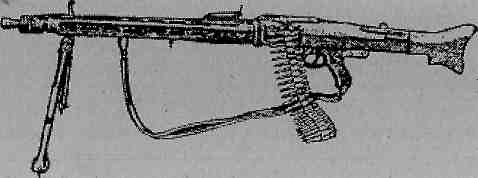 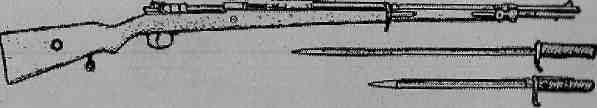 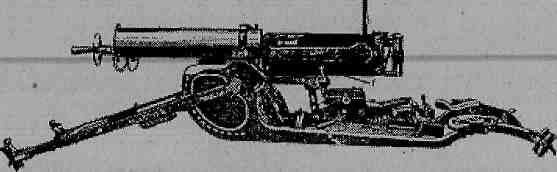 Пулемет МГ-42. Вид слева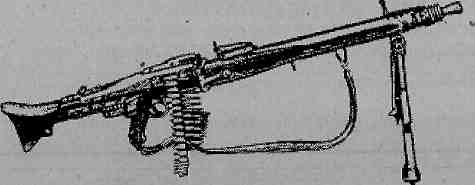 Пулемет МГ-42. Вид справаОСНОВНЫЕ ДАННЫЕ ПУЛЕМЕТАКалибр..........................	7,9 мм	.Вес пулемета........	..„	11,4 кгВес ленты с патронами (на 50 шт.)....1,5 кгНачальная скорость пули	..........760/700 м/сТемп стрельбы...!	.......до 1100 выстрелов/мин.Длина пулемета.;............:..	..1200 ммПрицельная дальность..	200 мСтанковой пулемет МГ-08 (Максима) На станок-салазкахОСНОВНЫЕ ДАННЫЕ ПУЛЕМЕТАКалибр.	7,9 ммВес пулемета со станок-салазкамии охлаждающей жидкостью.....	.....64 кгВес пулемета с треногой и охлаждающейжидкостью	.......58,4 кгВес пулемета без охлаждающейжидкости	26,3 кгДлина тела пулемета	1187 ммВес станок-салазок.	32,5 кгНаибольшая длина станок-салазокв боевом положении...	1950 ммНачальная скорость для тяжелой пули...750 м/сТемп стрельбы.	500—550 выстрелов/мин.Практическая скорострельность.	250—550 выстрелов/мин.	■■      • IWfahiiiii»»Прицельная дальность.	,	2000 мОбщий вид винтовки 98 обр. 1898 г. ОСНОВНЫЕ ДАННЫЕ ГЕРМАНСКОЙ ВИНТОВКИКалибр	..7,9 ммНачальная скорость легкой пули..	895 м/сВес без штыка	4,1 кгВес со штыком.	4,56 кгДлина без штыка...	...	..1250 ммДлина со штыком.	.1500 ммЕмкость магазина	5 патроновПрактическая скорострельность	 10—12 выстрелов/мин.Прицельная дальность	2000 м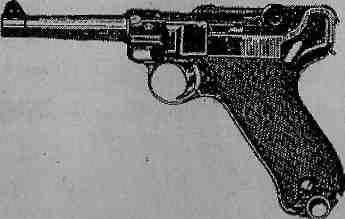 Общий вид пистолета 08 (Парабеллум)Дальность действительного огня	до 800 м651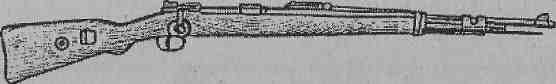 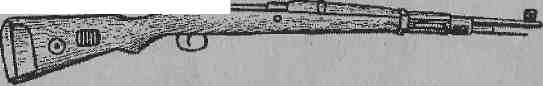 ОСНОВНЫЕ ДАННЫЕ ПИСТОЛЕТАКалибр	...,9 ммВес пистолета со снаряженным магазином...0,89 кгНачальная Скорость пули.....	320 м/сЕмкость магазина	8 патроновСкорострельность	.........8 выстрелов за 18—20 сек.Длина пистолета.	220 мм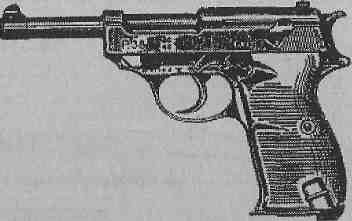 Общий вид пистолета П-38 (Вальтера) ОСНОВНЫЕ ДАННЫЕ ПИСТОЛЕТАКалибр	,.	9 ммВес пистолета со снаряженным магазином....0,99 кгНачальная скорость пули	330 м/сЁмкость магазина	8 патроновСкорострельность	..8 выстрелов за 18—20 сек.Длина пистолета	.212 ммОСНОВНЫЕ ДАННЫЕ АВТОМАТАКалибр....	..-	...7,9 ммВес автомата без магазина	4,9 кгВес магазина с патронами...	...1,1 кгВес автомата в боевом положении	6 кгЕмкость магазина	,	,35—38 патроновТемп стрельбы	470 выстрелов/мин.Прицельная дальность...	,...800 мОбщая длина автомата	980 ммНачальная скорость пули.....	694 м/сВес патрона	,	.16,8 гВес пули	..,	..........8,2 гВес заряда	.1,57 гОбщий вид карабина 98 к■*4Se3sДлина патрона....	48 мм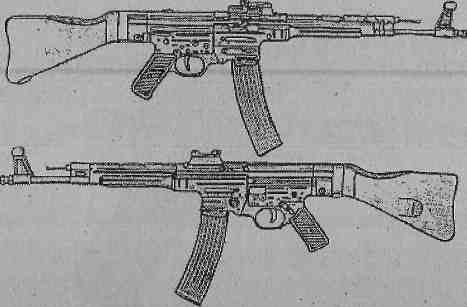 Общий вид автомата МР-43; верхний — вид справа, нижний — вид слеваОбщий вид карабина 33/40ОСНОВНЫЕ ДАННЫЕ ГЕРМАНСКИХ КАРАБИНОВКарабин 98 к :        Карабин 33/40Калибр.......	,.	7,9 мм 	7,9ммНачальная скорость легкой пули... 860 м/с	820 м/сВес без штыка	..3,9кг	3,45 кгВес со штыком..	4,33 кг	3,88 кгДлина без штыка	1110 мм	1000 ммДлина со штыком	1340 мм   	1230 ммЕмкость магазина....	5 патронов	5 патроновПрактическая скоррстрельность... 10—12 выстр./мин... 10—12 выстр./мин.Прицельная дальность,	...........2000 м	.....1000 мДальность действительного огня...до 800 м	до 800 м652653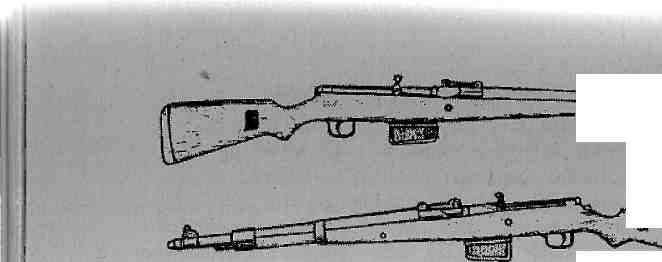 МЗЗЗчмаЗяиКз**^'^Общий вид самозарядной винтовки G-41 (W) обр. 1941 г. (вид справа и вид слева)ОСНОВНЫЕДАННЫЕ ВИНТОВКИКалибр.......	7,9 ммВес винтовки без штыка	около 4,9 кгНачальная скорость тяжелой пули......около 710 м/сЕмкость магазина...	..10 патроновСкорострельность........	.....15—20 выстрелов/мин.Прицельная дальность	.....................1200мДлина винтовки без штыка....	1138 мм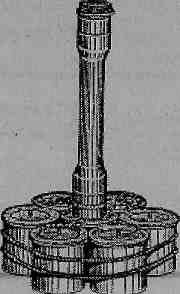 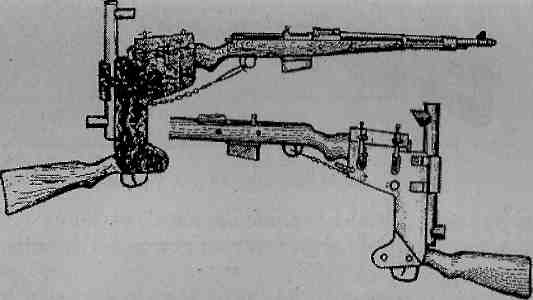 Приспособление для стрельбы из винтовок из-за укрытий с самозарядной винтовкой обр. 1941 г. G-41 (W) (вид справа и слева)ОСНОВНЫЕ ДАННЫЕ ПРИСПОСОБЛЕНИЯВес	..............5,6кгДлина......	........480 ммВысота..........	..290ммШирина	...130 мм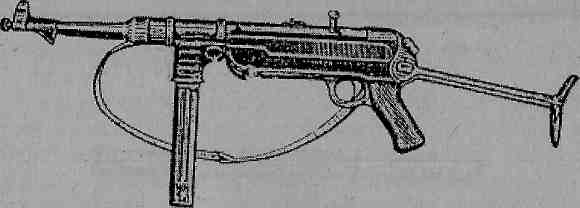 Общий вид ручной гранаты М-24 (слева) Связка ручных гранат М-24 (справа)ОСНОВНЫЕ ДАННЫЕ ГРАНАТЫВес гранаты	.„	около 5001Вес разрывного заряда	..,.180 гСредняя дальность бросания.....	..........30—35 мВремя горения дистанционного состава.....4—4,5 сек.Радиус разлета убойных осколков	.15 мРадиус фугасного действия.......................3—6 мОбщий вид пистолет-пулемета обр. 1940 г. (МР-40)ОСНОВНЫЕ ДАННЫЕ ПИСТОЛЕТ-ПУЛЕМЕТАКалибр.	.....9 ммВес без магазина	4 кгВес с магазином и патронами.............4,7 кгЕмкость магазина.	32 патронаТемп стрельбы.	'.	,	..350—400 выстрелов/мин.Практическая скорострельность.........80—90 выстрелов/мин.Прицельная дальность,...	..............200 м654655Пистолет-пулемет обр. 1941 г. (МР-41)Представляет собой комбинацию двух образцов — пистолет-пулемета обр. 1941 г. (МР-40) и пистолет-пулемета системы Шмайссера МР-28-11.В основу пистолет-пулемета обр. 1941 г. положен образен, МР-40, а от пистолет-пулемета Шмайссера использованы конструкции спускового механизма и приклада.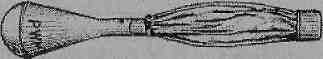 ОСНОВНЫЕ ДАННЫЕ ПРОТИВОТАНКОВОГО РУЖЬЯ («ОФЕНРОР» И «ПАНЦЕРШРЕК»)Калибр.	............88 ммВес ружья (со щитком).......около 9,5 кгВес мины.	.....3,3 кгДлина ружья	1630 ммПрицельная дальность	150 мРеактивная мина (граната) кумулятивного действия (общий вид и разрез),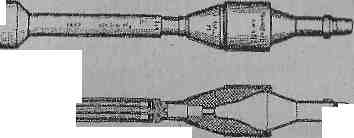 применявшаяся для стрельбы из реактивного противотанкового ружья(«Офенрор» и «Панцершрек»).Общий вид ручной противотанковой гранаты кумулятивного действияОСНОВНЫЕ ДАННЫЕ ГРАНАТЫВес гранаты	.....около 1 кгДлина	,	.310 ммСредняя дальность бросания	....20—25 м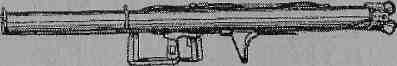 Реактивное противотанковое ружье  «Офенрор»  (вид слева)Общий вид винтовки   G-43 .(W). «Модернизированная самозарядная винтовка G-41 (W)»Уменьшен вес на 0,6 кг и укорочена общая длина винтовки "на-23 мм.	1       ,   ' ,Устранен надульник, а вместо него в средней части ствола поставлена газовая камора без регулятора.Введен отъемный магазин вместо, неотъемного. Рукоятка заряжания перенесена в левую сторону. Введен прилив для установки кронштейна оптического прицела.Устранена затворная задержка.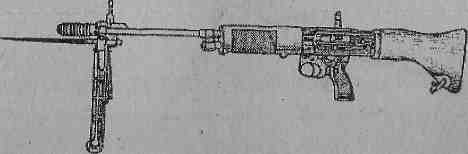 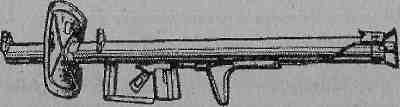 Реактивное противотанковое ружье  «Панцершрек»  (вид слева) 656Общий вид автоматической винтовки FG-42657ОСНОВНЫЕ ДАННЫЕ ВИНТОВКИКалибр	7,9 ммВес винтовки без магазина	....4,8 кгВес магазина с патронами	около 0,8 кгЕмкость магазина...	20 патроновНачальная скорость пули	720 м/сТеми стрельбы	около 700 выстрелов/мин.Прицельная дальность	1200 мДлина винтовки без штыка	,975 ммОСНОВНЫЕ ДАННЫЕ ГРАНАТОМЕТАКалибр мортирки........	30 ммВес мортирки.....	...0,8 кгОбщий вес гранатомета....	.10,5 кгДлина гранатомета.............	......1230 ммПрицельная дальность............	150 мНачальная скорость гранаты	,....65 м/с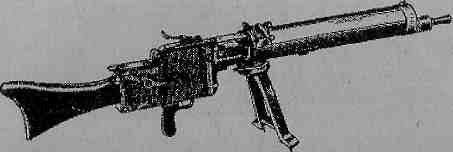 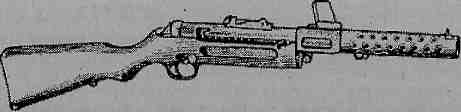 Ручной пулемет МГ-08/15658Пистолет-пулемет МР-28-11 (Шмайссера)	'.',"'ОСНОВНЫЕ ДАННЫЕ ПИСТОЛЕТ-ПУЛЕМЕТАКалибр.,	9 мм	Начальная скорость пули	340 м/сОбщая длина пистолет-пулемета...810 ммДлина ствола	....200 ммДлина нарезной части	180 мм ~Общий вес (без патронов)	4,7 кгВес пули	8 гВес заряда	0,45 гТемп стрельбы	600 выстрелов/мин.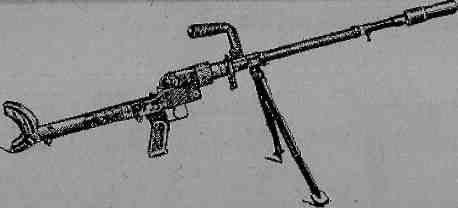 Общий вид гранатомета GzB-39Практическая скорострельность....до 250 выстрелов/мин.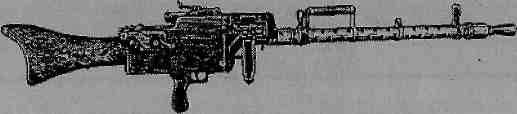 Ручной пулемет МГ-08/18Германские ручные пулеметы МГ-08/15 и МГ-08/18 являются облегченными образцами станкового пулемета МГ-08. Пулемет МГ-08/15 имеет жидкостное охлаждение, пулемет МГ-08/18 — воздушное охлаждение.ОСНОВНЫЕ ДАННЫЕ ПУЛЕМЕТОВМГ-08/15	МГ-08/18Калибр.....	7,9 мм.	7,9 ммВес пулемета	17,9 кг.	14,5 кгДлина пулемета	;	■..'	1320 мм.	1320 ммНачальная скорость тяжелой пули	785 м/с	...785 м/сТемп стрельбы (выстрелов/мин.)....	....500—550	500—550Практическая скорострельность (выстр./мин.) ...100—150	.100—150Прицельная дальность	до 2000 м....,.......до 2000 мДальность действительного огня	до 800—-1000 м...до 800—1000 м659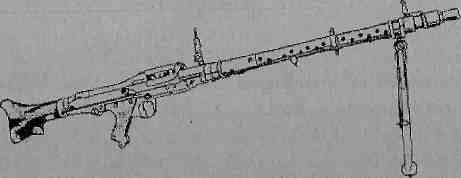 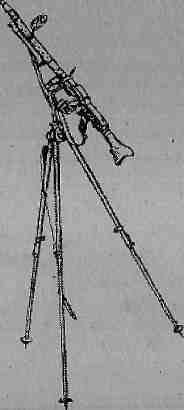 Пулемет МГ-34 на зенитной треноге обр. 1934 г.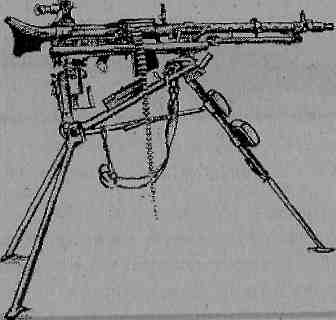 Пулемет МГ-34 на универсальном станке положении для стрельбы по наземным целямОбщий вид германского пулемета МГ-34ОСНОВНЫЕ ДАННЫЕ ПУЛЕМЕТАКалибр.........	7,9 ммВес пулемета с сошкой	,...............;..........	.......12 кгВес пулемета со станком и оптическим прицелом...около 33 кгВес неснаряженной ленты на 50 патронов	-0,18 кгВес магазина без патронов....	2,25 кгЕмкость ленты	...'	50 патроновЕмкость магазина	»	75 патрЬновНачальная скорость тяжелой Пули.-.	.......745 м/сТемп стрельбы.	.:	•.,	700—800 выстр./мин.Прицельная дальность	......2000 м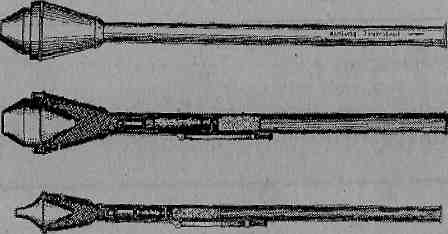 Динамо-реактивные противотанковые приспособления(общий вид и разрез) снизу— «Панцерфауст-1»; сверху— «Панцерфауст-2»ОСНОВНЫЕ ДАННЫЕ ПРИСПОСОБЛЕНИЙ«Панцер-        «Панцер
фауст-1»	фауст-2»Калибр..	......,.;	.......150 мм.	....ilOl ммВес приспособления в боевом положении	5,35 кг	3,25 кгДлина приспособления в боевом положении... 1048 мм..„	1010 ммВес мины (гранаты)	.2,8 кг....	..1,65 кгВес разрывного снаряда мины....	 1,66 кг..	,...0,74 кгВес ствола с реактивным зарядом.....................2,55 кг	.....1,6 кгДальность метания....	30 м...............30 мБронепробиваемость..	200 мм........... 140 мм660661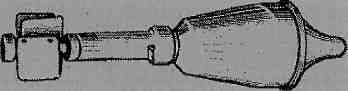 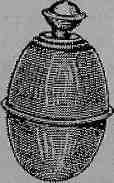 Мина (граната) к «Фаустпатрону-1»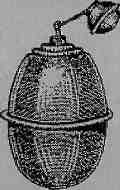 Общий вид германской яйцевидной ручной гранаты М-39 ОСНОВНЫЕ ДАННЫЕ ГРАНАТЫВес гранаты...	.....около 200 гВес разрывного заряда	110 гВремя горения дистанционного состава	.4—4,5 сек.Радиус разлета убойных осколков	около 10—15 м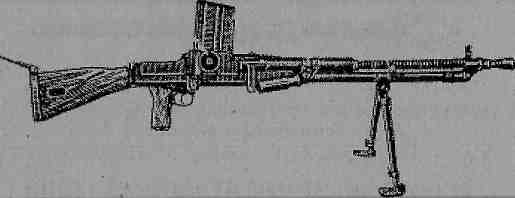 Общий вид ручного пулемета ZB-30 на сошкахОСНОВНЫЕ ДАННЫЕ ПУЛЕМЕТА
Калибр	7,9 ммВес пулемета со снаряженным магазином	9,1 кгДлина пулемета	.1180 ммНачальная скорость пули..	800 м/сТемп стрельбы.	..600 выстрелов/мин.Практическая скорострельность.	80—100 выстрелов/мин.Прицельная дальность..	.1600мДальность действительного огня.........до 800—1000 м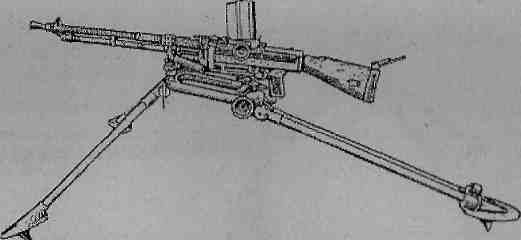 Общий вид ручного пулемета ZB-30 на легком универсальном станке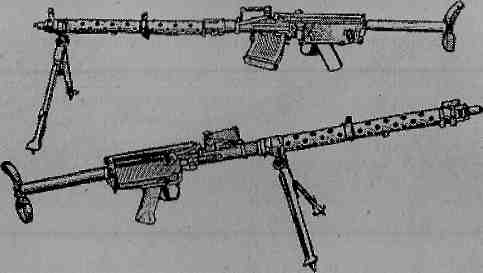 Общий вид ручного пулемета МГ-13 (Дрейзе): верхний — вид слева; нижний — вид справаОСНОВНЫЕ ДАННЫЕ ПУЛЕМЕТАКалибр	7,9 ммВес пулемета с сошкой...,.	10,3 кгЕмкость магазина	25 патроновНачальная скорость легкой пули...890 м/сТемп стрельбы.	500—600 выстрелов/мин.Прицельная дальность	....,2000 мДлина пулемета	.1340 мм     '663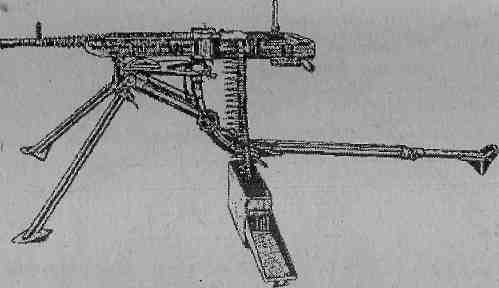 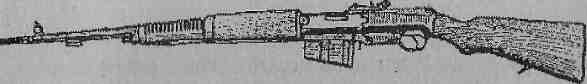 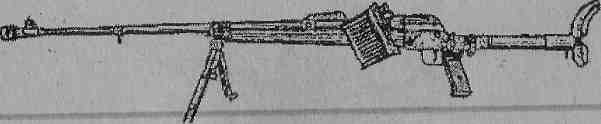 Пулемет   ZB-53 на универсальном станке в положении для стрельбы по наземным целям i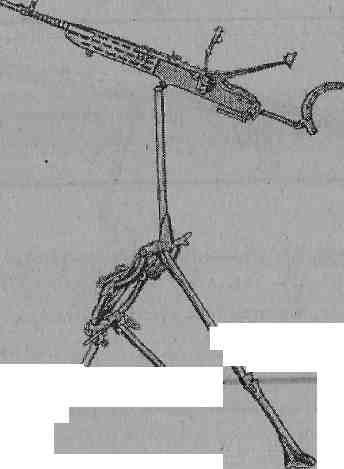 /Пулемет ZB-53 на универсальном станке в зенитном положенииОСНОВНЫЕ ДАННЫЕ ПУЛЕМЕТАКалибр..........	..'	7,9 ммВес тела пулемета........	..19,2 кгВес ленты без патронов	;	.2,3'кгДлина пулемета....,	,	.....1100 мм      ; ,Количество патронов в ленте	......250Начальная скорость легкой и тяжёлой пуль....820/760 м/сТемп стрельбы	500/800 выстр./мин.Прицельная дальность для тяжелой пули....2500 м
Вес станка......	'20,4 кгОбщий вид самозарядной винтовки ZH-29ОСНОВНЫЕ ДАННЫЕ ВИНТОВКИКалибр.....	,	.7,9 ммВес винтовки без штыка....	4,2 кгДлина винтовки без штыка	.......1140 ммЕмкость магазина............		..5—10 патроновПрактическая скорострельность.,.... 15—-20 выстр./мин.Прицельная дальность	>......1400 мНачальная скорость пули....	....810м/сОбщий вид противотанкового ружья PzB -39 ОБЩИЕ ДАННЫЕ РУЖЬЯКалибр,	....	.......'.....,.............,	7,9 ммВес ружья без патронов...........	.......12,1 кгВес боекомплекта (две коробки по 10 патронов)...2,4 кгНачальная скорость пули.:.,..	1175 м/сДлина в походном положении.	1255 ммДлина в боевом положении...	,.,	..1600 ммБронепробиваемрсть на дистанции 300 м.........20-мм броня664665666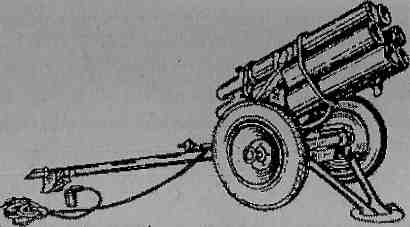 150-мм шестиствольный миномет обр. 41 г.; «Ванюша»ОСНОВНЫЕ ДАННЫЕ МИНОМЕТАКалибр	,	.....158,5 мм• Число стволов	..6Начальная скорость мины.,	....340 м/сНаибольший угол возвышения.......45 град.Угол склонения....	.....5,6 град.Угол горизонтального обстрела.....24 град.	Вес в,боевом положении	770 кгВес в походном положении...	...590 кгСкорострельность....	....б выстрелов за 10 сек.Наибольшая дальность стрельбы...6900 м Дальность эффективной стрельбы..,4000—6500 м Вес осколочно-фугасной мины....;.34,15 кг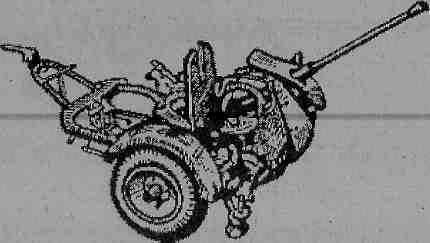 Общий вид 20-мм зенитной пушки FLAK-30/38ОБЩИЕ ДАННЫЕ ПУШКИКалибр............	20 ммНачальная скорость снаряда: осколочного	900 м/сбронебойного... 830 м/сДлина ствола	115 калибровНаибольший угол возвышения.........	90 град.Угол горизонтального обстрела..........	360 град.Вес в боевом положении		450 кгВес в походном положении	770 кгСкорострельность:       практическая	120 выстр./мин.теоретическая	280 выстр./мин.Досягаемость по высоте	2200-—3700 мНаибольшая дальность стрельбы......	4800 мБронепробиваемость бронебойнымснарядом при угле встречи 60 град.,на расстоянии 100 и 800 м..	...23—11,5 ммОбщий вид 105-мм легкой полевой гаубицы обр. 18 г. ОСНОВНЫЕ ДАННЫЕ ГАУБИЦЫКалибр.......	,105 ммНачальная скорость снаряда..	470 м/сДлина ствола.	.,,,.	28 калибровНаибольший угол возвышения....	42 град.Угол склонения..,			5 град.Угол горизонтального обстрела	,	56 град.Вес в боевом положении	2015 кгВес в походном положении....	,...3330 кгСкорострельность.....;.....'................	6—8 выстр./мин.Наибольшая дальность стрельбы....	.10675 м   ;Вес осколочно-фугасного снаряда	.......14,81 кг667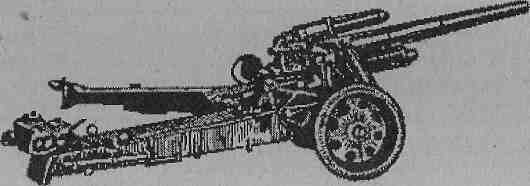 Угол склонения....	.....12 град.Угол горизонтального обстрела	270 град.Вес в боевом положении..	....7100 кгСкорострельность.	....10 выстрелов за 15 сек.Наибольшая дальность стрельбы....6900 м
Вес осколочно-фугасной мины..	34,15 кг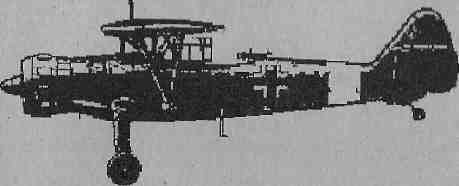 Общий вид 150-мм тяжелой полевой гаубицы обр. 18 г.ОСНОВНЫЕ ДАННЫЕ ГАУБИЦЫКалибр....	...v.	150 ммНачальная скорость осколочно- ,фугасного снаряда.......	.520 м/сДлина ствола....	..	,29,5 КалибровНаибольший угол возвышения.........45 град.Угод склонения	0 град.Угол горизонтального обстрела........60 град.	.Вес в боевом положении...	....5512 кгВес в походном положении..	:..-..6304 кгСкорострельность...............	.........4—6 выстр./мин.Наибольшая дальность стрельбыосколочно-фугасным снарядом.	13325 мВес осколочна-фугасного снаряда...43,5 кгHs-126, «Хеншель» (костыль);   разведчик ОСНОВНЫЕ ТЕХНИЧЕСКИЕ ДАННЫЕРазмах...................................10,5 мДлина....	.................. 8,33 мВзлетный вес......................2217 кгМакс, скорость	...........341 км/чДальность полета	860 км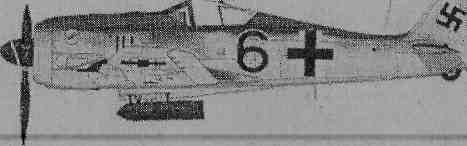 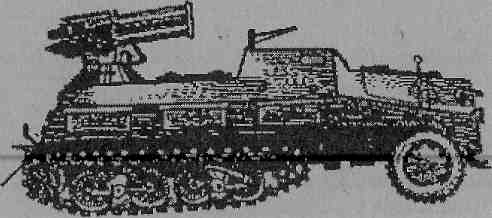 Общий вид 150-мм самоходной пусковой установки обр. 42 г.ОСНОВНЫЕ ДАННЫЕ УСТАНОВКИКалибр	..158,5 ммЧисло стволов	10Начальная скорость мины	........340 м/сНаибольший угол возвышения	80 град,8FW-190 А-5; «Фокке-Вульф»; истребитель ОСНОВНЫЕ ТЕХНИЧЕСКИЕ ДАННЫЕГод выпуска	1942-43Двигатель.......	BMW-801 D-2Мощность	1700 л. с.Размах крыла....,	10,5 мДлина самолета	8,95 м- Площадь крыла	18,25 кв. мМакс, скорость.;...................660 км/ч669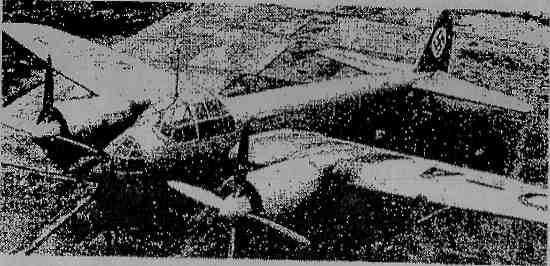 Взлетный вес	4078 кгПотолок.......	.;	..10 500 м.    Макс, дальность полета	700 кмВооружение	2 шт. MG 17; 2 шт. MG 151;'2шт. MG/FF .Дорогой Читатель! Во время Второй мировой войны использовалось несколько модификаций данного самолета: FW-190 V-1; FW-190 A-1; FW-190 A-2; FW-190 А-3; FW-190 А-4; FW-190 A-5; FW-190 A-6; FW-190 A-7; FW-190 A-8; FW-190 А-9; FW 190 А-10.Ju-88 А-4; «Юнкере»; бомбардировщик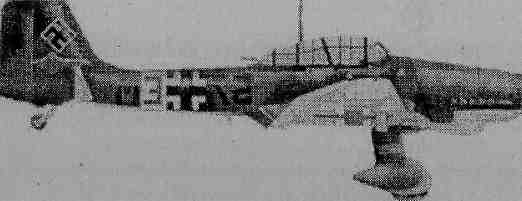 Ju-87 D; «Юнкере»; пикирующий бомбардировщикОСНОВНЫЕ ТЕХНИЧЕСКИЕ ДАННЫЕДлина самолета....*;	 11,13 мРазмах крыла................	13,8мПлощадь крыла....	..............31,9 кв. мДвигатель....,	...1 шт. Jumo 211jМощность двигателя....	......1400 л. с.Вес пустого самолета...	......3900 кгПолетный вес.	.....5700 кгВес бомбовой нагрузки...	1800 кгМаксимальная скорость...	470 км/ч'-"Потолок........	7300 мДальность полета.	.1000 кмДорогой Читатель! Во время Второй мировой войны использовалось несколько модификаций данного самолета: Ju-87 А; Ju-87 В; Ju-87 D;   Ju-87 G.Ju-87 D-5 имел 20-мм пушки, Ju-87 G — два 37-мм орудия.670   ОСНОВНЫЕ ТЕХНИЧЕСКИЕ ДАННЫЕГод выпуска	1940Длина самолета	......20,08 мРазмах крыла	...14,36 мВес пустого самолета	...8620 кгПолетный вес...	.......12105 кгМакс, скорость полета...	...472 км/чВремя подъема на вые. 5400 м...23 мин.Дальность полета..	...........1400 кмПотолок.	.....8450мВооружение	.,	.5 пулеметов MG 15, калибр 7,7-ммДвигатель	.1 шт. Jumo 211 В-1Мощность 1-го двигателя	..1050 л. с.^■.Дорогой Читатель! Во время Второй мировой войны'исполь-зовалось несколько модификаций «юнкерса» данного вида-Ju 88-А-1 (1939); Ju-88 А-4 (1940).V:*-3i'•*..JFW-Ш А-1; «Фокке-Вульф» (рама); разведчик671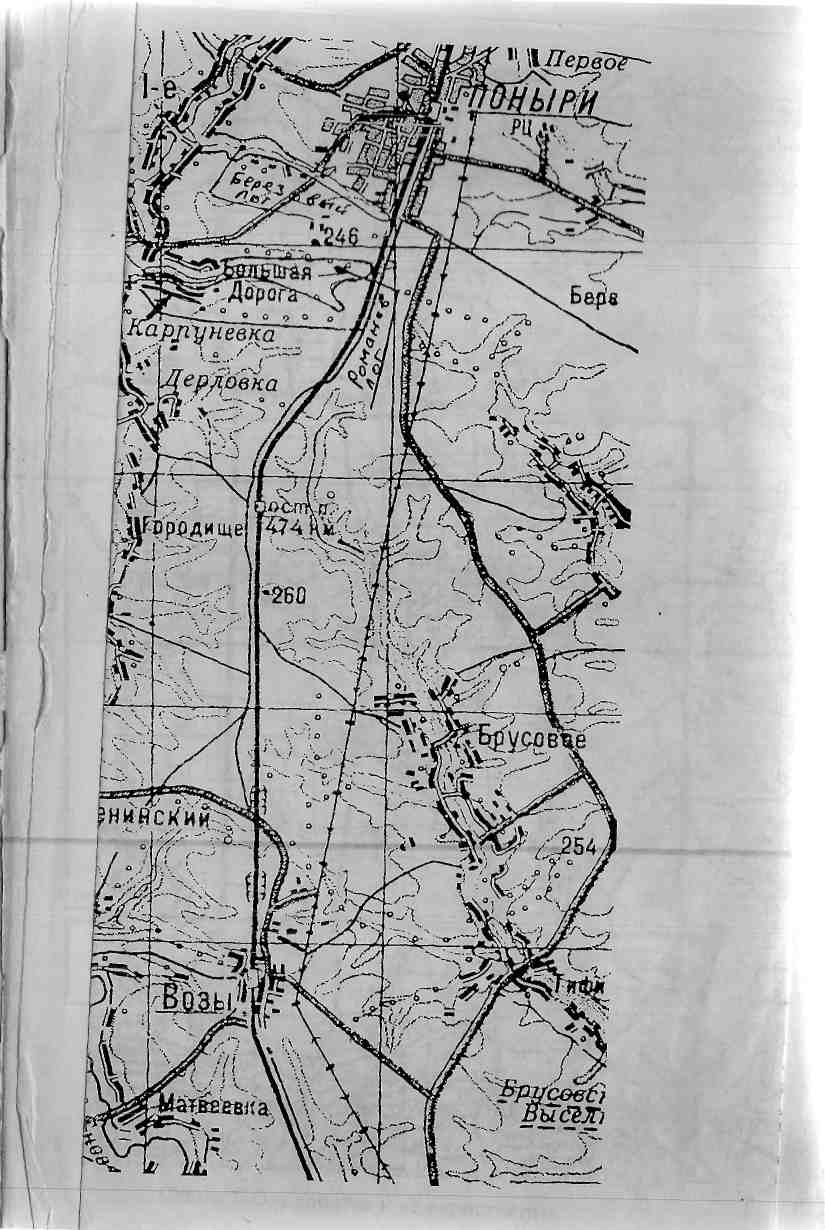 672ОСНОВНЫЕ ТЕХНИЧЕСКИЕ ДАННЫЕДдина самолета	.........18,40 м   .Размах крыЛа	........12,00 мПлощадь крыла....	38,00 кв. мВес пустого самолета............2690 кгПолетный вес,.,...	....3400 кгСкорость при полете............357 км/чСкорость при разведке.........8,3 м/сВооружение.....	3"шт. MG 15,,калибр 7,7-мм;,        2 шт.   MG 17, калибр 7,9-ммБомбовая нагрузка..	....4 по 50= 200 кгДвигатель............	2 шт. Argus AS 410.СМощность 1-го двигателя....465 л. с.
Экипаж.	от 3 до 5 чел.Ju-52/Зш; «Юнкере»; транспортный ОСНОВНЫЕ ТЕХНИЧЕСКИЕ ДАННЫЕТип двигателя...	Зшт. BMW-132-A-3Взлетная мощность 1-го двигателя...../25 л. с.Размах...,	.,	29,35 мДлина.................'	..............................18,9 м    'Высота.,...	......5,55 мПлощадь крыла-..	•	.......110,6 кв. мМасса пустого..	....5725 кгвзлетная.	,...9508 кгвзлетная с перегрузкой	..10 508 кгМакс, скорость.,..;	318 км/ч ,,Макс, дальность полета...	.1500 кмПотолок практический.	6000 мВремя набора вые. 3000 м.......	.......17,7 мин.Количество пассажиров....,,	.......17 чел.!НЕ-Ш В-2; «Хейнкель»; бомбардировщик ОСНОВНЫЕ ТЕХНИЧЕСКИЕ ДАННЫЕТип двигателя	2 шт. ДБ-600 ССВзлетная мощность 1-го двигателя....950 л. с., Размах крыльев.	'.-.■	.....22,6 м.Длина самолета	...............17,5 мВысота.....	4,4 мПлощадь крыла........	...............87,5 кв.м.Масса пустого самолета	..,5840 кгвзлетная.........................;........8600 кгвзлетная с перегрузкой.........10 000 кгМакс, скорость..	370 км/чДальность полета.	....1660кмПотолок.................	7000 мВооружение...,пулеметы...........3 пулемета МГ-15, калибр 7,7-мм •бомбы...	..1500 кгДорогой Читатель! Во время Второй мировой войны исполь
зовалось несколько видов «хейнкелей»: НЕ-Ш А- НЕ-Ш
В-2; НЕ-Ш Х-16.	'        ,673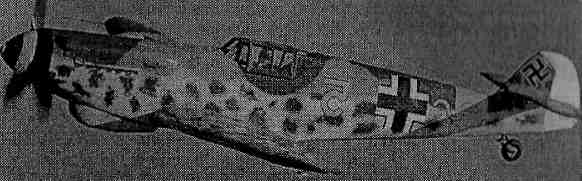 Длина самолета	9,75 мВысота........	,	3,25 мВес пустого самолета	3810 кгВес макс, взлетный		..............5250 кгМакс, скорость на вые. 3000 м .....с пушкой МК 103—407 км/ч
Дальность...	.690 кмДорогой Читатель!   «Хеншель»  Hs-129 B-l/R имел 30-мм пушку МК 101.Bf-109 F-4   (F-2); «Мессершмитт»; одноместный истребительBf-110 F-2;  «Мессершмитт»; истребительОСНОВНЫЕ ТЕХНИЧЕСКИЕ ДАННЫЕДлина самолета	...............12,10 мРазмах крыльев.....	....16,20мВысота	...;.	4,13 мПлощадь крыла........	38,50 кв.мСиловая установка	2 щт. DB 601 FМощность взлетная........	1350 л. с.Макс, скорость	....570 км/ч     *Вес пустого самолета	......5600 кгМакс, взлетный вес	7200 кгМакс, радиус действия..	1200 кмСкороподъемность	11 м/сПотолок.	....10 900 мВооружение...пулеметы	5 шт. 7,9-ммпушки	2шт.  20-ммДорогой Читатель! Во время Второй мировой войны использовалось несколько типов данного самолета: Bf-110 С-4; В1-110 F- 2; Bf-110 G-4.ОСНОВНЫЕ ТЕХНИЧЕСКИЕ ДАННЫЕДвигатель	............Даймлер-Бенц» DB 601 Е-1* (DB 601N)Взлетная мощность	1350 (1200) л. с. и   1300 (1270) л. с.на вые. 5500 (5000) мВооружение......пушка..	1 шт. MG 151, калибр 20-ммпулеметы...2 шт. MG 17, калибр 7,9-ммМакс, скорость....	620 км/чМакс, дальность полета	845 кмНачальная скороподъемность	21,8 м/сПотолок........	12 000 мВес пустого самолета....	2392 кгМакс. вес.	3120 кгРазмах крыла............	9,9 мДлина	:	8,85 мВысота	..2,6 мПлощадь крыла	.'	16,2 кв. мДорогой Читатель! Во время Второй мировой войны использовалось несколько типов данного самолета: Bf-109 G-2; Bf -109 G-6; Bf -109 F-2; Bf -109 F-4.674675ПРИЛОЖЕНИЕ 3СХЕМЫСХЕМЫ 1, 1а, 2а. Ольховатка и ее окрестности (схемы автора).СХЕМА 2. Древние дороги земли Русской (51, стр. 36).СХЕМА 3. В наступлении зимой 1943 года (61, схема 9). , СХЕМА 4. Расположение ПТОП и ПТОР в полосе 13-й армии на 5 июля 1943 года (44, схема 16).СХЕМА'5. Обстановка к началу битвы под Курском (10, схема 1).СХЕМА 6. Операция «Цитадель* (9, стр. 12).СХЕМА 7. Орловско-курское направление 5—15 июля 1943 года
(10, схема 2).	;	'.,..■СХЕМА 8. 70-я армия в обороне на Курской дуге (70, стр. 89).СХЕМА 9. Наступление 9-й армии Моделя 5—11 июля (немецкая схема периода ВОВ, Поныровский государственный историко-мемори-альный музей Курской битвы).СХЕМА 10. Боевые действия на орловско-курском направлении в течение 5 июля 1943 года (57, стр. 104):СХЕМА 11. Оборонительная операция Центрального фронта, 1943 год (60, схема 10).СХЕМА 12. Боевые действия войск и авиации'в оборонительном сражении на орловско-курском направлении с 5 по 10 июля 1943 года (26, стр. 128—129).СХЕМА 13. Расположение батарей 3-й истребительной бригады В. Н. Рукосуева 8 июля 1943 года (схема автора).СХЕМА 14. Расположение батарей 3-й ИПТАБр (В. Н. Рукосуева)
. при отражении танковых атак противника (8),	,'СХЕМА 15. Оборонительная операция Воронежского фронта, 1943 год (60, схема 11).СХЕМА 16. Боевые действия на обоянском направлении с 4 но 6 июля 1943 года (57, стр. 44).СХЕМА 17. Боевые действия на обоянском направлении с 7 по 10 июля 1943 года (57, стр. ,83).СХЕМА 18. Боевые действия на корочанском направлении с 5 по 8 июля 1943 года (57, стр. 52)..СХЕМА 19. Встречное танковое сражение под Прохоровкой (92,
стр. 17).	.   '.      ■СХЕМА 20. Белгородско-курское направление, 5—23 июля 1943 года (10, стр. 27).СХЕМА 21. Основные зоны боевых действий в оборонительный период на Северном фасе Курской дуги (схема автора).676СХЕМА 22. Рубежи обороны советских войск на Сонорном фасе Курской дуГи к исходу 5 и 6 июля 1943 года (схема автора)'.СХЕМА 23. Рубежи обороны советских войск на Северном фасе Курской дуги к исходу 7 и 8 июля 1943 года (схема автора).СХЕМА 24.. Рубежи обороны советских войск на Сонорном фасе Курской дуги к исходу 9 и 10 июля 1943 года (схема автора)..  СХЕМА 25. Рубежи обороны советских войск на Северном фасе Курской дуги к исходу 10 и 11 июля 1943 года (схема автора).СХЕМА "26. Рубеж обороны советских войск на Северном фасе Курской дуги к исходу 11 июля и утром 12 июля 1943 года (схема автора).Рубеж обороны немецких войск к исходу 12 июля 1943 года (схема автора).СХЕМА 27. Конрнаступление советских войск на орловско-брян-ском направлении 12 июля—18 августа 1943 года (3, стр. 158).СХЕМА 28. Контрнаступление советских войск на белгородско-харьковском направлении 3—23 августа 1943 года (3, стр. 192).СХЕМА 29. Результаты наступления Советской Армии летом и осенью 1943 года (57, схема 20).Дорогой Читатель! Предлагаемые далее схемы можно разделить на несколько условных групп:схемы, поясняющие события, предшествующие Курской битве;схемы, Поясняющие операцию «Цитадель» на Северном и Южном фасах Курского выступа;схемы, поясняющие контрнаступление советских войск, пос
ле операции «Цитадель».	.Среди схем, взятых в книгах, журналах и музеях я хотел бы выделить авторские схемы (21—26), которые выполнены на основе проведенного дотошного анализа оборонительных боев на Северном фасе Курской дуги.На схеме 2 Ольховатка и Косоржа дополнены автором,Среди ранее публиковавшихся схем, я хотел бы выделить схему 4, но на этой схеме 241-й гв. СП 75-й гв. СД обозначен, как 214-й СП; 654-й СП 148-й СД обозначен, как 454-й; неточно показан рубеж обороны 307-й СД перед битвой и т. д.При использовании схемы 9, следует учитывать, что рубеж между высотами 272 (272.9) и 274 (274.5) в действительности проходил западнее Ольховатки по Ольховатскому хребту.677Указанная на. схеме 10 восточнее' верховья Ольховатки вые. 274, на самом .деле находится западнее центра Ольховатки. А на этом месте находится вые. 257.Схема 11 ценна тем, что на ней правильно указано Ендови-ще, т. е. хутор Становской, расположенный у верховья лога Ен-довиша (юго-западнее Ольховатки).При рассмотрении схемы 19, нужно учитывать, что совхоз «Комсомолец» расположен западнее, а не восточнее МЖД, на схеме неправильно дан состав группы Труфанова. Стрела, упирающаяся в Яновлево, это всего лишь планированная, а не осуществленная цель операции и т. д.Поэтому при использовании схем следует учитывать сведения, изложенные в тексте книги.ПРИЛОЖЕНИЕ 3 расположено между стр. 672—673.ПРИЛОЖЕНИЕ 4Орловская операция. Боевой отчет командования 2-й танковой и 9-й армий вермахта о боях на Курской дуге .   за период с 5 июля по 18 августа 1943 года(100, стр. 326—337) ЦАМО, ф. 32, оп. 12454, д. 646, к. 308... 5 июля 1943 г. 9-я армия начала большое и тщательно подготовленное наступление «Цитадель» в направлении на Курск, имея своей задачей сорвать сосредоточение и развертывание противника в этом районе и совместно с ударной группировкой группы армий «Юг» добиться окружения и уничтожения крупных неприятельских сил. Находившийся на направлении главного удара броневой кулак 47-го танкового корпуса, прикрытый с правого фланга 46-ым танковым корпусом, с левого — 41-ым танковым корпусом, при поддержке сил авиации, уже в первый день наступления взломал мощную оборону русских на глубину 14 км, прорвав фронт противника протяженностью в 30 км. Но уже со второго дня сопротивление противника начало усиливаться, а в особенности усилился огонь артиллерии. Поспешным введением в действие всех своих местных крупных оперативных резервов, противник пытался воспрепятствовать выходу немецких танков на оперативный простор. Уже на второй день наступления противник бросил в бой спешно подтянутый танковый корпус и три гвардейские стрелковые дивизии. Несколько сот танков с обеих сторон устремились из глубины позиций на направление главного удара. Началась грандиозная танковая битва, которая продолжалась в течение нескольких дней, в которой немецкие танки показали свое превосходство. Стремительно начатое наступление танков, натолкнувшееся на сильные очаги сопротивления противника в районах Никольское, Ольховатка, Поныри, снизило свои темпы. С 7.07 противник из этих постоянно усиливающихся очагов сопротивления перешел к контратакам. Все контратаки были отбиты. Противник понес тяжелые потери.После перегруппировки и усиления немецким танковым частям удалось продвинуться вперед в направлении Теплое— Ольховатка—Поныри на фронте шириною в 10 км. Однако на этом рубеже они натолкнулись на сильно укрепленную и господствующую над окружающей местностью оборонительную679землю танками и прочим противотанковым оружием, которую невозможно было атаковать в «лоб»-. Группой армий, по срочному распоряжению главнокомандующего сухопутными вой-скйми, были выделены для поддержки наступления 12-я танковая и 26-я пехотная (очевидно, ошибка в тексте; имеется в виду 36-я МД) дивизии. После перегруппировки новых соединений наступление должно было вестись в юго-западном направлении с целью завершения прорыва. На направлении главного удара находился уже 46-й танковый корпус.11 июля в связи с изменением обстановки на других участках, наступательные операции 9-й армии пришлось прекратить. Противник перешел в контрнаступление на широком фронте, на участке 2-й танковой армии. Это давно запланированное и хорошо подготовленное наступление в районе Орловской дуги дод влиянием немецкой наступательной операции «Цитадель». было начато русскими раньше, чем это, по-видимому, намечалось ими. Противник, имеющий значительное численное превосходство,, атаковал 2-ю танковую армию западнее г. Ново-силь, восточнее г. Волхов и северо-западнее (н. п.)Ульяново и в течение 48 часов в нескольких местах прорвал линию нашего, сравнительно слабо насыщенного войсками фронта (всего на указанном фронте имелось 14 пехотных и одна танковая дивизия). За это время противнику удалось продвинуться вперед на расстояние 10 км. В этой обстановке командование группы армий приняло решение, не теряя времени, воспользоваться силами. 9-й армии с тем, чтобы задержать наступление противника в районе Орловской дуги. Потеря Орла и блокирование отходящих от него коммуникаций лишили бы 9-ю армию подвоза, что сорвало бы немецкое наступление, поставив под угрозу окружения крупные силы обеих армий, находящихся в Орловской дуге. 12.07 командованием труппы армий был отдан приказ о немедленной переброске 12-й, 18-й и 20-й танковых дивизий, 3.6-й пехотной (моторизованной) дивизии, одного.тяже-лого артиллерийского дивизиона и нескольких самоходных установок «фердинанд» для поддержки 2-й танковой армии. Это было сделано в надежде на то, что введением в действие этих крупных подкреплений удастся в течение нескольких дней выправить положение 2-й танковой армии и затем продолжить наступление 9-й армии, от чего, однако, 13.07 пришлось окончательно отказаться. Уже в этот день по масштабу наступленияпротив 2-й танковой армии можно было заключить, что про тивник поставил своей целью полностью овладеть орловским плацдармом. Предполагаемые оперативные планы противника представлены в приложении № 4. В этот час величайшего напряжения командование группы армий по согласованию с фюрером назначило, в соответствии с ранее намеченным проектом, генерал-полковника Моделя также и командующим 2-й танковой армией, при сохранении штабов своих (обеих) армий. Таким образом, во всем районе Орловской дуги было установлено единое управление войсками. Генерал-полковник Модель решил немедленно после выяснения обстановки на участке 2-й танковой армии произвести перегруппировку всех немецких сил в районе Орловской дуги. С участка 9-й армии необходимо было немедленно перебросить туда 2-ю танковую дивизию, два дивизиона штурмовых орудий, два дивизиона тяжелой артиллерии и один минометный дивизион. Таким образом, на широком участке Восточного фронта в течение 48 часов произошли коренные изменения. Центр тяжести боевых операций переместился в район 2-й танковой армии,       'Здесь кризис продолжал развиваться с неимоверной быстротой. Необходимо было немедленно мобилизовать все свои силы, чтобы спасти положение.Командующий обеими армиями отдает своим войскам жесткие приказы, в которых требует от действующих частей стоять до последнего человека, а прибывающим резервам интенсивно передвигаться, не считаясь со временем суток. Таким образом, на всех дорогах с предельной скоростью перебрасывались подкрепления. Исключительно высокая потребность в регулировщиках движения вынудила использовать на дорожных дефиле и переправах штабных офицеров.Все эти предпринятые меры позволили организовать беспрерывную переброску войск по переполненным дорогам. После того как все имеющиеся ударные резервы были брошены в бой, на угрожаемые участки северо-восточнее Волхова и севернее Ульянова были переброшены 12-я и 18-я танковые дивизии. На участок севернее Орла срочно производится переброска 36-й пехотной (моторизованной) дивизии, 8-й танковой дивизии и 15.07 2-й, танковой дивизии.13.07 восточнее Орла удалось установить сплошную линию фронта восточнее н. п. Архангельское—Кочеты—Бараново—680681Медынь. На участке северо-восточнее Волхова атака противника, предпринятая на город в юго-западном направлении, была' отбита, однако для задержания противника, наступающего при поддержке танков в южном направлении, не было достаточного количества сил. На участке севернее Ульянова противник пытался расширить прорыв в юго-восточном и юго-западном направлениях, так что на участках рек Бытебеть и Рессета заметно усилился нажим на 293-ю пехотную и 5-ю танковую дивизии. К 15,07 противнику удалось переправиться через реки Бытебеть и Рессета, восточнее н. п. Кцынь части 5-й танковой дивизии продолжали удерживать плацдарм, имеющий важное оперативное значение. Введением в действие группы «Эзебек» (части 18-й и 20-й танковых дивизий) удалось с южного направления оградить место прорыва.Если в начале боевых действий казалось, что противник свой главный удар направит на участок севернее Ульянова, то теперь все отчетливее стал вырисовываться иной план, заключающийся в том, чтобы введением в действие основных танковых сил из района восточнее Орла решительным Штурмом прорваться к городу. Ударная сила противника на участке северо-восточнее Волхова вследствие больших потерь в танках значительно ослабла.В то же время противник продолжал интенсивно готовиться к контрнаступлению против 9-й армии, В свою очередь, 9-я армия также спешно подготавливала свои силы для обороны.15.07 противник при поддержке крупных сил артиллерии и танков перешел на участке 9-й армии'в контрнаступление на широком фронте. При этом он для поддержки своих и без того значительно превосходящих сил перебросил сюда из западной части Курской дуги еще две пехотные дивизии, один танковый корпус, усиленный четырьмя отдельными танковыми полками и один гвардейский минометный полк. Главный удар противник нанес на участке 41-го танкового корпуса. Первый натиск противника был отбит. Противник за один день боя потерял 230 танков.Еще более тяжелые бои предстояли как здесь, так и на участке 2-й танковой армий. В этой обстановке командующий обеими армиями с санкции высшего командования принял решение отвести 9-ю армию на исходный рубеж для того, чтобы путем сокращения фронта высвободить 4 дивизии для созда-682ния резерва и использовать для обороны старые оборонительные позиции. Отход был совершен в течение трех ночей. Про тивник, совершенно не ожидавший этого, быстро начал пресле дование, с тем чтобы воспрепятствовать занятию и закреплению наших войск на новом оборонительном рубеже. Однако противнику не удалось это сделать, несмотря на введение п бой всех имеющихся в наличии танков и исключительно сильную авиационную поддержку. Все мощные попытки прорыва, предпринятые противником 16 и 17.07, особенно восточнее ж. д., разбились о стойкую оборону. При этом противник потерял с 15 по 17.07.43 г. 530 танков. Утром 18.07 9-я армия снова находилась в полной боевой готовности на своих прежних исходных позициях. На участке 2-й танковой армии боевые действия достигли к 19.07 своей кульминации. Вновь подброшенная 3-я танковая армия противника наносила мощные удары по 35-му армейскому корпусу, храбрые дивизии которого, однако, оказывали стойкое сопротивление своими собственными силами. Противник же, подбрасывая все новые и новые силы, пытался расширить участок прорыва по фронту в районе Ульянова.Напряжением всех имеющихся сил к 23.07 удалось все же ликвидировать этот кризис.Кроме уже введенной в действие 36 ПД (МД) к 35-му корпусу были срочно подброшены еще 2-я и 8-я танковые дивизии. В районе прорыва у Ульянова частям 9-й танковой дивизий удалось задержать танковые силы противника, наступающие в юго-восточном направлении. В это же время с юго-запада к району прорыва были брошены 183-я, 263-я и 707-я пехотные дивизии.Непосредственная угроза железнодорожной линии и шоссе Орел—Карачев, которое уже было перерезано одной танковой бригадой противника, была ликвидирована в результате мощного налета наших самолетов-танкоистребителей. 253-я пехотная дивизия, которая передвигалась для действий в другом направлении, была повернута и ударом с юга на Ильинское к 21.07 захватила его.Пробитая на участке восточнее Орла брешь принимала все более угрожающие размеры. Но и здесь в последний и реши тельный момент удалось ликвидировать угрозу, непосредствен!и i нависшую над Орлом. Это возможно было сделать благодари переброске к месту прорыва 12-й танковой дивизии № района68 Iюго-восточнее Волхова и благодаря планомерному отходу по обе стороны прорыва (сокращение линии фронта и высвобождение резервов). Благодаря своевременному прибытию 78-й штурмовой дивизии, оттянутой от 9-й армии, обстановку в целом на 23.07 можно считать стабилизированной. Наряду с быстрой переброской и выдвижением целых соединений, в упрочении положения большую роль также сыграли отдельные тактические успехи отдельных родов оружия, в особенности противотанковые средства (штурмовые пушки и самоходные орудия).Следствием глубоких вклинений противника и проведения необходимого для упрочения положения сокращения фронта в районе восточнее и северо-восточнее Орла явилось то, что в районе Волхова образовалась далеко выдающаяся дуга, которую, правда, с севера атаковать было нельзя, но которая, однако, подвергалась опасности быть перерезанной ударами противника с обеих сторон. Во избежание этого здесь было произведено сокращение линии фронта на рубеже непосредственно севернее Волхова еще до того, как противник смог воспользоваться этим обстоятельством. Противник предпринял попытку массированным ударом танковых частей из района Красниково окружить Волхов с юга. Однако в результате активных действий вовремя подоспевшей 10-й мотострелковой (моторизованной) дивизии, оттянутой из состава 9-й армии, эта попытка противника окончилась неудачей. Благодаря исключительному напряжению сил, умелому и гибкому оперативно-тактическому руководству войсками была преодолена серьезная опасность, в то же время ударная сила противника заметно снизилась в результате наших решительных контрударов. Таким образом, отводом сил на сокращенную отсечную позицию в районе Орла удалось обеспечить сплошную линию фронта.Боевые действия противника на участке 9-й армии, начиная с 18.07, подтвердили оперативную взаимосвязь этого наступления с наступлением противника против 2-й танковой армии. Эти бои развернулись на фронте протяжением в 400 км и приняли характер величайшей битвы. На участке 9-й армии противник, не добившись успеха фронтальной атакой, начал быстро производить перегруппировку сил для нанесения удара по южному флангу армии. С этой целью он стал перебрасывать свои силы в западном направлении в район дороги Троена— Фатеж и дуги (у н. п.) Чернь. Эти переброски противника были684своевременно замечены немецкой разведкой и в ответ на них 18.07 в западном направлении были двинуты 2 только что освободившиеся дивизии и несколько частей РГК. Таким обра зом, противник, предпринявший 19.07 атаку по обе стороны дороги Троена—Фатеж силами трех, стрелковых ДИВИЗИЙ и М) танков, натолкнулся на мощную заранее подготовленную немецкую оборону и был отброшен. Танковый прорыв к дороге Карачев—Брянск на участке 2-й танковой армии обеспечил про тивнику возможность зажать в «клещи» весь район Орлом ской дуги. 9-я армия, в связи с оттягиванием линии фронта на участке 2-й танковой армии, вынуждена была отойти на соответствующую отсечную позицию. Во время этого отхода, кого рый происходил в плохую погоду и в чрезвычайно тяжелых дорожных условиях, в результате концентрического танкового удара на Змиевку, в стыке армий 23.07 образовалась брешь, которую удалось ликвидировать только 24.07 введением в действие последних резервов. В связи с общей тяжелой обстановкой на Восточном фронте главное командование отдало 26.07 приказ о скорейшем оставлении всего района Орловской дуги и отходе на позицию «Зенен» и «Хаген». Ускоренное оборудование этой позиции началось еще в середине июля. 28.07 было принято решение об отходе. Благодаря этому должно было высвободиться для других фронтов свыше 20 дивизий. Отход должен был совершаться с 31.07 по 17.08.43 г. последовательно, от рубежа к рубежу. При этом было намечено 4 основных рубежа и несколько промежуточных.Обстановка в районе Орловской дуги требовала немедленного проведения отхода на позицию «Хаген». Несмотря на то, что наступление противника всюду удалось сдержать и ему были нанесены большие потери, дальнейшее сопротивление продолжать было невозможно. Тем более когда противник, концентрируя новые силы, начал подготовку к новым атакам, мы должны были черпать свои резервы за счет сокращения линии фронта. Так, с 22.07, не добившись успеха фронтальным ударом восточнее Орла, противник перебрасывает 3-ю танковую армию к месту стыка наших армий на юг; остальные танковые силы — на север, для того, чтобы охватывающими действиями зажать Орел в «клещи». Для овладения дугой в районе Волхова противник вводит в действие 4-ю танковую армию, которая предназначалась ранее для других целей и находилась685в оперативном резерве. Положение в районе прорыва у. Ульянова немного улучшилось благодаря переброске 95-й пехотной дивизии на правый фланг 55-го армейского корпуса и гренадерской дивизии «Великая Германия» («Гроссдойчланд») в район восточнее Карачева. Решительное улучшение обстановки произошло в результате своевременно начатой контратаки гренадерской дивизии «Гроссдойчланд», вновь подброшенной 293 ТД и оттянутой из группы армий «Центр» 129 ПД. Благодаря этой контратаке удалось отбросить противника на исходные рубежи и сорвать его план наступления на ж. д. линию Хоты-нец—Карачев и на большую автостраду, являющуюся жизненной артерией всего района-Орловской дуги.Попытка противника пробиться вдоль ж. д. линии Теребень— Брянск на Брянск потерпела неудачу в результате упорного сопротивления, которое было оказано ему вновь подброшенными за период 15-^-17.07 группами «Безенлагер» и «Бузих».Основные бои в конце месяца развернулись в районе дуги (у) Болхов(а). Многочисленные атаки, предпринятые противником в различных местах северо-восточнее и юго-западнее Волхова, были отбиты силами группы «Харпе», 25-й мотострелковой (моторизованной) дивизии, 18-й и 20-й танковых дивизий, 10-й мотострелковой (моторизованной) дивизии. Противник потерял в течение этих нескольких дней свыше 200 танков.В районе 9-й армии 3-я танковая армия противника начала большое наступление на участке Никольское—Философово.В обстановке этих тяжелых боев обе армии должны были готовиться к отходу на позицию «Хаген» (об отходе говорилось в приказе от 26.07). Таким образом, на долю обеих армий выпали еще большие дополнительные задачи тактического и организационного характера. В течение трех недель необходимо было очистить район на глубину в 100 км. Все это требовало проведения больших подготовительных работ. Войска необходимо было тактически и морально подготовить к этому отходу. Далее необходимо было разведать рубежи сопротивления и, используя всю имеющуюся в распоряжении рабочую силу (саперы, строительные части, военнопленные, гражданское население, личный состав из обозов), спешно оборудовать их для обороны. Необходимо было также подготовить к переброске склады снабжения. Такие лее трудности предстояли и с отправкой средств связи. Еще большей затраты сил требовалиработы по разрушению этих плодородных районов. Главная задача состояла в том, чтобы произвести отправку скота и, по возможности, больших запасов хлеба, эвакуацию всего гражданского населения, разрушение всех важнейших сооружений, дорог, мостов, машин, которые невозможно было перевезти, сельскохозяйственного инвентаря. На долю 2-й танковой армии выпала наиболее тяжелая задача — произвести разрушение Орла. Бее эти мероприятия требовали времени, а времени было очень мало. На особенно большие трудности пришлось натолкнуться 9-й армии при эвакуации боеприпасов в районе восточне г. Кромы.Командующий обеих армий включил все эти организационные задачи в общий оперативный план. Вечером 31.07 начался отход. Условия отхода были очень тяжелые. Непрерывно шел дождь. Дороги были совершенно размыты.Кроме этого, противник сильно наседал с востока и предпринимал многочисленные попытки ударить По отходящим немецким армиям во фланг. Только когда в ходе отступления глубокие немецкие фланги сократились, положение немного улучшилось.        .На участке 9-й армии противник с самого начала усилил свой нажим на южный фланг армии, для того чтобы совершить прорыв и отсечь значительные силы наших войск. Так, 1.08 противником были предприняты сильные атаки на участке Шепелеве—Гостомль (7-я, 258-я, 31-я ПД).В эти атаки противник бросил 4 стрелковые дивизии и около 120 танков, а также широко использовал поддержку авиа-,ции. Все эти атаки были геройски отбиты. При этом было уничтожено 77 танков противника.Под напором противника, который особенно был сильным в районе дуги (у н. п.) Чернь, 4.08 войска отошли на рубеж г. Кромы. 5.08 противник в надежде расколоть фронт отходящих немецких частей и овладеть узлом коммуникаций (г.) Кромы, подготовил на участке юго-западнее г. Кромы мощный удар, бросив сюда крупные силы пехоты, авиации и танков (200 танков). В этот день противник 15 раз атаковал 46-й танковый корпус (258 ПД). Однако все эти атаки были отбиты с тяжелыми для противника потерями. Однако с усилением деятельности партизан и бомбардировочной авиации обстановка еще более усложнилась. Центр тяжести боев в районе Орловской дуги начал постепенно перемещаться с участка 2-й танковой армии686687на участок 9-й армии. Командующий армией отдал приказ о сосредоточении противотанковых средств на наиболее угрожаемых участках, с более широким использованием зенитных команд и, наконец, о переброске 12-й танковой дивизии, освободившейся во 2-й танковой армии,- в район, восточнее Шаблыки-на для смены сильно потрепанных 292-й и 383-й пехотных дивизий. Немецкая авиация также была сосредоточена, главным образом, в районе 9-й армии, где действовала с исключительно большим успехом. Так же и здесь кризис был преодолен. Участок у г. Кромы держался в течение двух дней. Таким образом, план противника, заключающийся в том, чтобы, нанося удары в районе г. Кромы, ё одной стороны, и в районе Хотынца — с другой стороны, окружить немецкие силы, был окончательно сорван. 5.08 2-я танковая армия оставила Орел. Предварительно она произвела разрушение мостов и всех важнейших сооружений, произвела отправку различного захваченного имущества.   ■'.'■•"•';"(53 000 т), а также эвакуацию 20 000 раненых. В это время, было замечено, что противник начал переброску сил, главным образом, 4-й танковой армии на запад. Особенно напряженная обстанока на участке 2-й танковой армий сложилась в период с 6 по 8.08, когда противником была предпринята попытка при поддержке крупных танковых сил прорвать из района западнее н. п. Узкое выдающийся .вперед северный фронт (группа «Харпе»). В ёвязи с этим необходимо было изменить линию фронта отходящих частей. 7.08 это положение было выправлено. Новая линия фронта, проходившая вдоль реки Мошенка, дала, однако, противнику возможность возобновить свои фланговые атаки на Хотынец. Все эти атаки, ведущиеся при поддержке крупных танковых сил вплоть до 10.08, были отбиты.Положение 9-й армии после ожесточенных боев на кром-ском участке снова немного улучшилось.В связи с поворотом немецкой линии фронта круто на север противнику пришлось изменить Направление своих ударов. Все своё внимание он должен был перенести на глубокий южный фланг армии. Он усилил свои части, действующие на направлении главного удара южнее Дмитровск-Орловского, и 6.08 начал из района Брянцева атаку на Дмитровск-Орловский (72-я ПД), в результате которой он глубоко вклинился в расположение 72-й пехотной дивизии. Однако, несмотря на значительное ко-688личество брошенных пехотных и танковых сил (3 стрелковые дивизии), совершить прорыв ему не удалось 72 я 11Д оказывала стойкое сопротивление,В качестве ударного резерва командующий ВЫСТ8ВИЛ 31-Ю пехотную дивизию, которая была сменена быстро подброшенной 20-й мотострелковой (моторизованной) дивизией (ранее входившей во 2-ю танковую армию). Дальнейший ОТХОД 9 и 10.08 несколько облегчил, создавшееся напряженное положе ние, причем командующий настаивал, чтобы, по мере возможно- . сти, как можно дольше удерживался важный тактический клин у Дмитровск-Орловского, без которого осложнился бы дальнейший отход и трудно было бы установить тесное соприкосновение с 2-й армией. 10.08 советская танковая армия сделала последнюю попытку прорваться на Дмитровск-Орловский сильным массированным ударом пехоты и 60 танков. С этой последней, неудачной попыткой закончилась полоса боев за Дмитровск-Орловский. В следующую ночь этот населенный пункт был сдан нами в интересах дальнейшего планомерного отхода.Но на всей Орловской дуге все еще продолжало сохраняться огромное напряжение. На этом фоне начались наступления русских на 4-ю армию и еще более угрожающая операция против группы армий «Юг». Это обусловило приказ сверху об усилении темпов отхода небыстром освобождении резервов.В связи с ускоренным развитием событий быстрее, чем было предусмотрено, пришел срок, когда в соответствии с приказом свыше 9-я армия должна была принять командные полномочия от командования 2-й армии, предназначавшейся для выполнения других задач.Уже 13.08 командованце 9-й армии, по-прежнему возглавляемое генерал-полковником Моделей, приняло все полномочия над районом действия 2-й танковой армии. Этим началась последняя фаза отхода. Она характеризовалась тяжелыми оборонительными боями, которые вела у Карачева увеличившаяся в своих силах 9-я армия. Здесь, в этом узле коммуникаций, сосредоточились благодаря сокращению фронта огромные, все увеличивающиеся массы войск противника с Целью фронтального прорыва. В предвидении подобного развития событий командующий противопоставил этому кулаку противника свой оборонительный узел — Карачёв, усиленный еще более вследствие основательного разрушения и минирования города и создания заграждений на местности, богатой водоемами. 13.08 по689обе стороны Карачева противником были сделаны попытки прорыва на широком фронте. Несмотря на огромные массы брошенных в бой пехоты, танков, артиллерии, «катюш» и авиации, противник как 13.08, так и 14.08 смог добиться лишь местного успеха, натолкнувшись на мужество и стойкость немецких частей (особенно 8-й и 18-й танковых дивизий). Немецкая авиация действовала исключительно эффективно.Дальнейшие усилия противника оказались тщетными. Наши войска передовыми частями отошли на позицию «Хаген» к вечеру 14.08 и арьергардными частями — к вечеру 18.08. Противник, который никак не предполагал, что позиция «Хаген» является конечной оборонительной позицией, начиная с 16.08 неожиданно для себя натолкнулся на нашу сильную оборону, понеся при этом большие потери, что вынудило его к новому сосредоточению сил юго-западнее Шаблыкина, юго-западнее Карачева и северо-западнее Кирова. Исходя из создавшейся обстановки, командующий генерал-полковник Модель приказал усиленно готовиться к обороне позиции «Хаген», в связи с чем необходимо было провести перераспределение ,сйл, особенно танковых, на направлении главного удара противника. Требовалось более тщательно оборудовать и усовершенствовать саму позицию «Хаген» и проходящие позади нее дороги в наикратчайший срок. Одновременно с этим требовалось оборудовать ОП артиллерии, продолжить и расширить отсечные и тыловые оборонительные позиции. К сожалению, силы 9-й армии понесли большой ущерб благодаря отдаче 8-й танковой дивизии, 293-й, 258-й пехотных дивизий, 9-й танковой дивизии, 31-й пехотной дивизии, 4-й и 12-й танковых дивизий, 183-й и 102-й пехотных дивизий и многих частей РГК, что было обусловлено сложившейся обстановкой. Одновременное принятие ослабленных фронтов 45-го танкового и 12-го армейского корпусов означало дополнительную довольно существенную нагрузку."Наступлением противника на 23-й армейский -корпус 28.08 — на группу «Харпе», открылась новая страница в боевой истории 9-й армии. С этой битвой 9-я армия после завершения битвы за Орловскую дугу вновь включается в большую оборонительную битву, которая, начиная с июля 1943 г., разгорелась почти на всем Восточном фронте — от кубанского предмостного укрепления до Ладожского озера.Окончательная оценка боевых и организаторских достижений 9-й армии и 2-й танковой армии во время битвы на Орловской дуге может быть дана позднее. Но сейчас уже точно установлено, что ее наступление нанесло тяжелые потери и ослабило вражеские армии, предназначенные для удара из района Курска на север, в такой степени, что они не имели больше сил успешно выполнить свою задачу прорыва с юга в направлении Хотынец—Карачев, данную им в общем масштабе концентрического наступления на Орёл. Неоспоримо также то, что проводимое обеими армиями планомерное отступление на позицию «Хаген» истощило большую часть русских наступающих частей и вследствие сокращения фронта освободило большое число наших дивизий и войсковых частей, дав возможность использовать их на других фронтах.В общей сложности до сих пор было высвобождено всего 19 дивизий, а именно: 5 танковых, 3 мотострелковых (моторизованных), 11 пехотных дивизий и многочисленные части РГК.Успех битвы был достигнут в результате бесчисленного количества успехов отдельных лиц и войсковых частей. Во главу всего следует поставить достижения борющихся частей и прежде всего пехоты. Почти 7 недель подряд немецкие дивиз.ии находились в непрерывных ожесточенных боях, в течение 7 недель выдерживали натиск превосходящих сил противника. Всего перед фронтом 9-й армии и 2-й танковой армии противник ввел в действие:85 стрелковых дивизий;	.3 стрелковые бригады;13 танковых корпусов (39 танковых бригад и 13 мотострелковых бригад);2 механизированных корпуса;33 танковых полка;1 кавалерийский корпус.Нашу пехоту поддерживали мощная и гибкая артиллерия, сильная авиация, испытанные в боях танки, противотанковые орудия, саперы, строительные части, части связи, части снабжения, железнодорожные части и служебные инстанции и многие другие. Они помогали в бою, при отступлении, в эвакуации, в оборонительных и дорожно-строительных работах.Огромные усилия войсковых частей,'оказывающих сопротивление, под руководством решительного, смелого, преодоле-690691вающего все опасности верховного командования привели к достижениям, выраженным в следующих цифрах.Захвачено: 11 772 пленных, 2007 перебежчиков.Захвачено и уничтожено: 4728 танков, 203 орудия, 262 противотанковых орудия, 32 зенитные пушки, 206 минометов, 827 пулеметов, 729 пистолет-пулеметов, 32 «PC», 34 самолета.Немалая доля успеха падает на 1-ю воздушную дивизию,
которая действовала особенно эффективно, поддерживая то
9-ю, то 2-ю танковую армии. Дивизия, которая в минуты наи
высшего напряжения наносила решающий удар, делая по 5—6
вылетов в день каждой машиной, насчитывает в общей сложно
сти 37 421 самолето-вылет;-при этом сбито 1733 вражеских
самолета, причем из них только истребителями сбит 1671 са
молет. Потери дивизии составляют лишь 64 самолета. Кроме
того, авиация вывела из строя свыше 1100 танков, 13 000 грузо
вых авто- и гусеничных машин и много артиллерийских и ми
нометных батарей. Она сбросила на противника свыше 2000 т
бомб, нанеся ему потери в людях, в технике, в боепитании и
продснабжении.	'	Ее дополнением на земле служила заслуженная в боях 12-я
зенитная дивизия, которая вывела из строя в общей сложности
383 самолета и 2 аэростата заграждения, 229 танков, а также
большое количество орудий, машин, дотов и живой силы про
тивника.	\Огромны были задачи, выпавшие на долю служб тыла обеих армий. Основные трудности были со стороны 9-й армии, которая неожиданно, в силу обстановки, перестраивалась в ходе боя от наступления к обороне и наоборот. Для 2-й танковой армии трудности заключались в неожиданно быстром расходовании горючего, которое обуславливалось большим масштабом боев и увеличением количества войск в самой армии. Затруднения с боеприпасами и горючим, вызванные перегруженностью или выведением из строя железнодорожной сети, не были в той и другой армии непреодолимым препятствием, ибо вседа в таких случаях находили выход из создавшегося положения. Битва поглотила всего около 120 000 т боеприпасов (из них почти 2 млн. снарядов для легких полевых гаубиц) и 40 000 кубометров горючего, что зачастую должно было доставляться на направление главного удара по очень плохим дорогам. В этих боях служба снабжения добилась выдающихся успехов.Еще труднее были задачи, связанные с вопросами эвакуации, причем благодаря высокой организации в короткие сроки удалось эвакуировать 180 000 гражданских лиц и 30 000 голов скота.Саперы установили во время битвы около 250 000 мин тех видов и разрушили примерно 1000 дорожных МОСТОВ. В СОвДИ' нении со строительными частями они за этот промежуток времени построили около 1500 км шоссе и дорог в районе дей ствия армии.Достижения частей связи выражаются следующими цифра' ми: только один армейский 511-й полк связи проложил 1460 км полевого кабеля, 622 км оголенного провода, собрал 1480 км полевого кабеля, ИЗО км оголенного провода. Главный коммутатор принял и передал 10 500 донесений. Радиостанции имели нагрузку в четыре раза больше, чем во время отхода на позицию «Бюффель» («Буйвол»). Достижения войск 2-й танковой армии находятся примерно на том же уровне. Следует особо отметить бесперебойную,работу линейных надсмотрщиков-связистов, которые вновь и вновь устраняли все обрывы проводной связи, причиняемые вражеской бомбежкой.Достижения железных дорог могут быть наглядно пояснены следующими цифрами: эвакуировано с грузами около 200 эшелонов и переброшено свыше 400 эшелонов с войсками, по которым, кроме того, осуществлялось снабжение войск и перевозки отпускников. К этому следует добавить, что помимо чисто технических трудностей работа железных дорог серьезно затруднялась действиями партизан и советской авиации. Все эти недочеты и трудности устранялись с удвоенной энергией и беспримерной организованностью. Больше чем когда-либо исход битвы зависел от подброски и своевременного прибытия только одного эшелона с боеприпасами или войсками. Дорож-но-саперные части разрушили во время отступления 400 км железнодорожного полотна, 40 вокзалов, 7 больших дорожных мостов длиною от 25 до 130 м, а также большое количество небольших мостов и туннелей.6926'ЯПРИЛОЖЕНИЕ 5ПРОХОРОВКА — БЕЗ ГРИФА СЕКРЕТНОСТИ(96) ...Цена успеха. По официальным данным, войска Воронежского фронта за 19 суток операции потеряли 73 892 чел, (безвозвратно — 27 542). Степной фронт за 15 суток (с 9 по 23 июля) — 70 058 (безвозвратно — 27 452). Общие потери двух фронтов на Южном фасе Курского выступа составили 143 950 чел. Получается, что фронты понесли примерно одинаковые потери (даже цифры безвозвратных потерь одинаковые!) Хотя войска Воронежского фронта вели бои с начала и до конца операции, потеряв при этом 13,8 %, своего состава. А Степной фронт, состав и численность которого уважаемые авторы статистического исследования «Гриф секретности снят» не указали, фактически подключился к операции только с 19 июля. С таким раскладом потерь между двумя фронтами трудно согласиться, потому что это противоречит общему ходу и характеру боевых действий.На 5 июля в боевом составе Воронежского фронта насчитывалось 417,5 тыс. человек. Сопоставление данных о его реальном составе по дням операции показывает, что численность личного состава фронта уменьшилась минимум на 155 тыс. человек (учтено, что фронт в ходе операции был усилен двумя армиями и, в свою очередь, передал Степному фронту две армии). Убыль личного состава можно объяснить только боевыми потерями. Официальные данные о потерях фронта в оборонительной операции в связи с этим вызывают большие сомнения.Согласно докладу штаба Воронежского фронта от 24 июля 1943 года, он потерял 100 932 человека (убитыми — 20 578, ранеными — 54 427, пропавшими без вести — 25 898). По отчетным данным, за месяц фронт — с 1 по 31 июля 1943 г. — потерял 99 596 солдат и офицеров. Цифры в обоих документах одного порядка. Но вот что странно: потери 7-й гв. и 69-й армий, Переданных Степному фронту с 23.00 18 июля, в последнем документе полностью исключены из потерь Воронежского фронта! Но ив документах Степного фронта потери 7-й гв. и 69-й армий вполне логично даны только за период с 20 по 31 июля. Командующему Степным фронтом И. С. Коневу ни к чему было брать на себя то, за что он не несет никакой ответ-ственности. В результате из итоговых цифр обоих фронтов «выпали» потери этих армий за период с 1 по 20 июля.До передачи в состав Степного фронта 7-я гв. и 69-я армии потеряли свыше 56,7 тыс. человек, из них убитыми — около 11 тысяч, пропавшими без вести — 15,5 тыс. Огромные цифры! Как они могли «выпасть» из общих итогов? А всего в ходе операции обе армии потеряли более 80 тыс. солдат и офицеров, в том числе пропавшими без вести — 17,4 тыс., то есть столько же, сколько все остальные армии обоих фронтов! Известно, что И. С. Конев, с самого начала категорически возражавший против «раздергивания» своего фронта, был очень недоволен тем, что вместо двух полнокровных гвардейских армий Жадова и Ротмистрова получил крайне ослабленные 7-ю гв. ~vi 69-ю армии. Не случайно он потребовал в августе для пополнения 69-й армии 20 тысяч, а 7-й гв. и 53^й, армий — 15 тысяч человек. Воронежский фронт потерял, таким образом, порядка 156 тыс. солдат и офицеров, что соответствует цифрам, полученным на основе расчетов по убыли численности его войск. Они в основном совпадают с данными Донесений и сводок в ходе боев.В итоге общие потери войск Воронежского и Степного фронтов в ходе оборонительной операции, как и безвозвратные, оказались в 1,3 раза больше официальных. Особенно много оба фронта потеряли пропавшими без вести — около 35 тыс. человек (18% от общих потерь). Большая часть из них, несомненно, попала в плен. При этом, по немецким данным, 24 тыс. наших солдат и офицеров было захвачено в плен к 13 июля, остальные 10 тыс. — между 13 и 16 июля, когда 3 ТК противника в районе Шахово соединился с танковым корпусом СС.Если из официальных суммарных потерь двух фронтов вычесть потери Степного фронта, то на долю Воронежского фронта останется 109 тыс. человек, то есть 20% от общей численности войск фронта. Для сравнения: Центральный фронт потерял (опять-таки по официальным данным) 4,6% от первоначальной численности, Степной — 7,7%. Если же исходить из подсчитанных нами потерь (подтвержденных соответствующими документами), то они составят 24% численности Воронежского фронта (с учетом переданных ему резервов).В этом и состоит, по нашему мнению, смысл предоставленного авторами книги «Гриф секретности снят» распределения потерь между двумя фронтами. Видимо, оно понадобилось для того, чтобы как-то сгладить тяжелое впечатление от огромных694*695потерь Воронежского фронта, особенно при сопоставлении их с потерями противника. Расчет строится на том, что неспециалист не обратит внимания на то, что Степной фронт включился в операцию не, с 9, ас 19 июля. И его войска вели боевые действия в течение 5—6 суток в условиях, когда противник отпел свои главные силы на исходный рубеж.В средствах массовой информации не прекращаемся полемика по вопросу о цене Победы в Отечественной войне. Цифры при этом называются самые разные, но все они значительно превышают официальные. В последних публикациях на эту тему официальные данные о величине потерь (8,668 млн. человек) доверия в обществе не вызывают. Согласно картотеке персональных потерь солдат, сержантов и офицеров ЦАМО РФ, безвозвратные потери Вооруженных сил в минувшей войне составляют не менее 13,235 млн. человек, то есть на 60% больше! Опыт более чем десятилетней работы фонда «Народная память» (правопреемник научно-информационного центра «Судьба», данные которого использовались при издании Книг Памяти в регионах Советского Союза) показывает, что многие тысячи воинов вообще не числятся ни в каких картотеках и базах данных. Хотя в его электронном Центральном банке данных (ЦБД) «Книга Памяти» содержится почти 20 миллионов сведений (персоналий), полученных при обработке архивных документов трех центральных архивов России — ЦАМО, Военно-медицинского архива и Архива ВМФ по потерям личного состава в 1941—1945, годах.      •'..,;-1 Взяв за основу общие потери армий Воронежского фронта и донесения о потерях отдельных соединений, можно определить потери наших войск в семидневном сражении — с 10 по 16 июля — под ПрОхоровкой. Танковая армия потеряла около 10 тыс. солдат и офицеров (пропавшими без вести— не менее 2 тысяч); 33 СК (с учетом 52 гв. СД) 5-й армии — порядка 8 тыс. человек (пропавшими без вести около 2 тыс.). Обе армии потеряли (с учетом приданных частей и соединений) порядка 18 Тыс. солдат и офицеров, в том числе не менее 4 тысяч пропавших без вести. Огромные потери — следствие лобовых атак танков и пехоты на неподавленную оборону противника, усиленную танками. Больше всех пострадали соединения 69-й армии, которые вели бои в особо сложных условиях, отражая удары танковых дивизий противника зачастую на неподготовленных рубежах. Дивизиям 48 СК   к тому же пришлось выхо-696	о гв. СК,дить из окружения. Части 48-го СК и 92-ой гв. СД 35 го принявшие самое активное участие в боях на подступах к стаз ции, потеряли порядка 23 тыс, человек,  из них до  I 1  ТЫСЯЧ пропавшими без вести.В Прохоровском сражении с 10 по 16 июля соединения 33-го гв. СК 5-й гв. армии, 48-го СК 69-й армии и 5 й гв. танковой армии потеряли порядка 41 тысячи солдат и офицеров (26% от общих потерь Воронежского фронта в операции), из них убитыми — примерно 6,3 тысячи человек, пропавшими без вести — до 15 тысяч. Такой ценой было остановлено наступле ние врага на прохоровском направлении.Эти цифры, возможно, вызовут сомнения. Но следует иметь в виду, что некоторые погрешности и допуски в наших расчетах (например, за счет небоевых потерь — заболевших, откомандп рованных, дезертиров, осужденных военными трибуналами и т. п.) с лихвой перекрываются за счет того, что в них не учтено пополнение, полученное фронтами в ходе операции. Будем только рады, если соответствующие лица, владеющие полной и достоверной информацией, с цифрами в руках докажут ошибочность наших расчетов.ПОТЕРИ ПРОТИВНИКАЭ. Манштейн утверждает, что в ходе наступления обе его армии — 4-я ТА и АГ «Кемпф» — потеряли всего 20 720 человек, из них убитыми — 3300. Видимо, командующий ГА «Юг» «забыл» или не посчитал нужным включить, в общий итог потери, понесенные в последующих боях, в том числе и при отходе на исходный рубеж. Попутно отметим, что немецкая сторона тоже не упускала случая преуменьшить свои потери. По данным военного архива ФРГ, в период с 4 по 20 июля 4 ТА Г. Гота потеряла 18 594 чел. (2 ТК СС — .8095, 48 ТК — 6541, 52 АК *■** 2918), в том числе убитыми 3032 чел. Войска армейской группы «Кемпф» за этот же период потеряли 15 960 чел. (3 ТК— 8489, АК «Раус» — 7154, 42 АК — 317), в том числе убитыми — 5549. Всего войска группы армий «Юг» в ходе операции «Цитадель» с 4 по 20 июля 1943 года потеряли 34 554 солдата и офицера. Соотношение потерь Воронежского и Степного фронтов (по официальным данным) и ГА «Юг» составляет 4:1 не в нашу цользу.9-я армия ГА «Центр» с 5 по 31 июля потеряла 35 635 человек, из них с 5 по 11 июля — 22 273. Безвозвратные и санитарные потери Центрального фронта за этот же период, по'	697£Г('■официальным данным, составили 33 897 человек. Соотношение по потерям — 1,5:1 в пользу противника. До немецким данным, обе группы армий— «Юг» (с 5 по 20 июля) и «Центр» (с 5 по 11 июля) при осуществлении операции «Цитадель» потеряли 56 827 человек. В эти же сроки наши три фронта — Центральный, Воронежский и Степной, по официальным данным, потеряли 177 847 солдат и офицеров. Потери сторон в живой силе в курской оборонительной операции соотносятся как 3:1 в пользу противника. С учетом наших данных оно составит 4:1 не в нашу пользу.Существуют и другие расчеты. Так, в опубликованных в Германии работах, в том числе -и в мемуарах бывшего командующего группой армий «Юг» Э. Манштейна, говорился, что в ходе боев под Орлом, Курском, Белгородом и Харьковом немецкие войска потеряли около 200 тыс. солдат и -офицеров. Согласно немецким трофейным документам, за период советского контрнаступления войска групп армий «Центр» и «Юг», действовавшие в орловском выступе и на белгородско-курском направлении, потеряли убитыми, пропавшими без вести и ранеными 113,9 тыс. человек. С учетом этих данных потери северной и южной группировок противника в период немецкого наступления могли составить 80—100 тыс. человек (Великая Отечественная война. Перелом.— М., Наука, 1998, с. 257). Тогда соотношение по потерям в живой силе составит порядка 2:1 в пользу противника.По данным военного архива ФРГ, 2 ТК СС с 10 по 16 июля потерял 4178 человек (примерно 16% боевого состава), в том числе убитыми — 755, ранеными — 3351 и пропавшими без вести — 68. В бою 12 июля он потерял: убитыми — 149 человек, ранеными — 660, пропавшими без вести — 33, всего — 842 солдата и офицера. 3 ТК с 5 но 20 июля потерял ■— 8489 человек, из них на подступах к Прохоровке с 12 по 16 июля — примерно 2790 человек. Исходя из приведенных данных, оба корпуса (шесть танковых и две пехотных дивизии) с 10 по 16 июля в боях под Прохоровкой потеряли порядка 7 тыс. солдат и офицеров. Соотношение по потерям в людях порядка 6:1 в пользу противника. Удручающие цифры. Особенно если учесть, что наши войска оборонялись, обладая превосходством в силах и средствах над наступающим противником К сожалению, факты говорят о том, что к июлю 1943 года наши войска еще не в полной мере овладели наукой побеждать малой кровью.698СОДЕРЖАНИЕ3ОТ АВТОРАПредисловие	^И-Глава первая. ОТ СТАЛИНГРАДА ДО КУРСКА1.0.	Вступление      -.	...	.	.	.	.	111.01.	Примечания    .	.	.	.	.	.	.	211.10. Образование Курского выступа     .	.	.	.	25Образование северной части Курского выступа. Создание Центрального фронта       ...	.	25Образование южной части Курского выступа. (Контрнаступление немецкой группы армий «Юг»под руководством Э. Манштейна. 19.02.1943 г.— 22.03.1943 г.)	401.20. Характеристика Курского выступа	.	.	.	48К северу от Курска	.	.	.	.	.	49На Южном фасе .	.	.	.	.	.	58Глава вторая. «СТО ДНЕЙ ЗАТИШЬЯ»
2.10. Переход немецко-фашистских войск к обороне.
Операция «Цитадель». Гитлер и его окружение        .	.	672.20. Преднамеренная оборона советских войск.
Сталин и его окружение   .	.	.	.	.	7385 86 89 93 94 97 99 109ПО2.30. Соотношение сил СССР и Германии перед Курской битвой 78
2.40. Подготовка немецко-фашистских войск к Курской битве       80
2.50. Оснащение Советской Армии новой и усовершенство
ванной техникой     .	.Совершенствование танков и САУСовершенствование артиллерии и минометовЗенитные войска.'.	.	...	,.'.':Гвардейские реактивные минометы    .	.Совершенствование бронепоездов      .	.Совершенствование авиации    .	... 2.60. Организация обороны Курского выступа Советской АрмиейИнженерные войска и инженерное оборудование местности	.	.	ияеяя»	.	.	.	тшт»Вопросы военного искусства при подготовке	Ни^и обороны Курского выступа    .           .           .           .           .	115Расположение и обучение личного состава войск Курского выступа. Фронтовая жизнь в период «затишья»        1172.70. Грозовое затишье      .           .           .           .	.	.	124Советская авиация Курского выступа.	.	.	124Немецкая авиация Курского выступа .	.	....'.	1292.80. Советские кавалерийские войска .           .	.	.	1292.90. Резервы Ставки Верховного .Главнокомандования	передКурской битвой       .           .	.	.	1302.100. Идеологическая подготовка в армиях,противоборствующих сторон      .     .	131699Партийно-политическая работа Biрядах Советской Армии 131Идеологическая работа в рядах немецко-фашистских войск 132 2.110. Помощь партизан    .	.	.	.	.	.	1342.120. Помощь населения прифронтовых регионов   .	.	1382.130. Эвакуация населения	.	. ■-■       .       '■;"'■.	.	1412.140. Ольховатское направление	.	.	.	.	1432.141.	Общая характеристика советской оборонына ольховатском (орловско-курском) направлений	.	1432.142.	Состав-и расстановка стрелковых войск 13-й армиии левого крыла 48-й армии     .	.	.	.	.	148Состав и расстановка стрелковых соединений 70-й армии	153Инженерные войска ольховатского направления	154Бронетанковые войска ольховатского направления	156Артиллерийские и минометные войска ольховатского направления       .	''..	.	.	.	.	.    ,	161Гвардейские реактивные минометные войска ольховатского направления    .	.	...	163Зенитные войска ольховатского направления	.	1642.149.	Бронепоезда ольховатского направления    .           .	164
2.150. Ольховатское направление (продолжение)       .           .	165Кавалерия ольховатского направления	....	165Немецко-фашистские войска ольховатского направления	166Глава третья. ОЛЬХОВАТСКОЕ СРАЖЕНИЕ (ОБОРОНИТЕЛЬНЫЕ БОИ НА ОРЛОВСКО-КУРСКОМ НАПРАВЛЕНИИ 5-12 ИЮЛЯ 1943 ГОДА)3.00. Накануне Курской битвы    .	.	..-..       .	.	1681-4 июля 1943 г.   .	,      .    .	.	.	.	168В ночь.с 4 на 5 июля 1943 г. Захват немецкого «языка». Советская артконтрподготовка"        .	.	.	.	169Примечания	.	.	.	.	.	.	1773.04.	Ольховатка и ее окрестности   .         ,  ::.'          .            .	178
3.10. 5 июля. Понедельник.           .,          .           .         . .           .	1823.11.	Бои в первой полосе обороны ЦФ. Общая картина
начала сражения. Прорыв у х. Веселый Бережок(на стыке 15-й и,81-й стр. .дивизий 13-й армии). .	.	182Боевые действия в первой полосе обороны на стыке 70-й и 13-й армий, т. е. на рубеже 132-й и 15-й    ','..■ стрелковых дивизий     .	.	,  ,       '.-■.-.'.	.	190Бои в первой полосе обороны на рубеже 81-й стрел-1 ковой дивизии, то есть восточнее хутора Веселый Бережок	2033.14.	Малоархангельское направление.      -      ■'	.-
Бои в первой полосе обороны        ,  .       .    .            .  :         .	216
3.15., Ответные действия советского командования.Вторая полоса обороны. Выдвижение резервов 13-й армии	225
3.20. Направления главного и вспомогательных ударовнемецко-фашистских войск на Северном фасе Курской дуги	2433.30 В ночь с 5 на 6 июля  .	.	.	.	.3.31. Перемещение войск 70-й армии на 2-ю полосу обороны , 3.32. Перегруппировка и расстановка советских войск3.33. Подготовка советских войск к контрнаступлению
3.40. 6 июля. Вторник (утро)        .	.3.41. Контрнаступление советских войск и его результаты
3.50. 6 июля. Вторник (день)        .	.	.3.51.	Боевые действия на левом крыле обороны направления
главного удара на рубеже левого фланга 13-й армии3.52.	Аевое крыло обороны направления главного удара.
Оборонительные бои 70-й армии     .	.	.Правое крыло обороны направления главного удара. Бои восточнее Ольховатки     .	.	.	.Бои южнее Кургана, в районе ольховатско-поныровской межи :     .	.     . . ...	...	.	.■.,■.Правое крыло обороны направления главного удара. Бои с западной стороны Дружовецкого яра	.Правое крыло обороны направлении главного удара. Бои восточнее Дружовецкого яра    .	.	.,	.Бои на поныровском, направлении    ■"■'."'        .	.3.58.	Бои на малоархангельском направлении        .	.
3.60. Левое крыло обороны направления гл. удара. Выдвижение
140-й стр. дивизии 70-й армии на вторую полосу обороны(6, в ночь с 6 на 7 и 7 июля 1943 г.)3.70. В ночь с 6 на 7 июля 1943 года       .	',	.     ■'-'■;Концентрация советских войск на левом крыле обороны направления главного удара	.	.	.Перегруппировка войск 17-го гв. .СК ." '        .	.3.73.	Перегруппировка войск прныровского направления
3.80. 7 июля. Среда.	.	.	.	.	.	.Левое крыло обороны направления главного удара. Бои-на рубеже 13-й армии     .	.	.	.	..Левое крыло обороны направления главного удара. Боевые действия на рубеже 70-й армии      .	:.Правое крыло обороны направления главного удара:Поныровское направление        .       .    .	.	.3.85.	Малоархангельское направление
3.90. В ночь с 7 на 8 июля 1943 года3.91. Ольховатское направление
'3.92.  Поныровское направление        .
3.93. Малоархангельское направление
3.100. 8 июля. Четверг       .	.	.Левое крыло обороны направления главного удараПравое крыло обороны направления главного удара ,3.103. Поныровское направление 3.104. Малоархангельское направление       ,В ночь с 8 на 9 июля 1943 года     .Левое крыло обороны направления главного удара    .249249.253256258258269269282288297299302 304 308311 315315 317 320 3217007013.112. Поныровское и малоархантельское направления	411
3.120. Перегруппировка немецких войск на левом крыле обороны
направления главного удара. Определение основного рубежа
наступления гитлеровских войск на Северном фасе Курской дуги     4113.130. 9-е июля. Пятница   .	.	.       .   .'	.	.	412Левое крыло обороны направления главного удара	412Поныровское направление      .	.	.	.	423Малоархангельское направление . . .	427 3.140. В ночь с 9 на 10 июля 1943 г. ...	427 3.150. 10-е июля. Суббота .           .'■'■".           .           .           .	430Левое крыло обороны направления главного удара	430Поныровское направление      ....	441Малоархантельское направление . . .	443 3.160. В ночь с 10 на 11 июля. 11 июля. Воскресенье .           .	444Левое крыло обороны направления главного удара	447Поныровское направление      .	.	.	.	449Малоархангельское направление . . .	450 3.170 В ночь с 11 на 12 июля. 12 июля. Понедельник	452Левое крыло обороны направления главного удара	452Поныровское направление      .	.	.	.	4563.180. 13—14 июля .	.		4573.190. Анализ причины, исказившей оборонительные боевыедействия советских войск на Северном фасе Курской дуги	4593.200. Памятники Северного фаса Курской дуги        .	.	461Глава четвертая. КРАТКИЕ ИТОГИ КУРСКОЙ БИТВЫ
4.00. Краткие итоги Ольховатского сражения (оборонительных
боев на Северном фасе Курской дуги) 5—12 июля 1943 года.
Обзор событий за 13—14 июля 1943 года	.	.	.	4664.10. Накануне Курской битвы 1-4 июля 1943 года.
1-я советская артконтрподготовка    -     .	.		4674.20. 5 июля. Понедельник. Немецкая арт- и авиаподготовка.
Наступление гитлеровских войск на 1-ю полосу обороны
советских войск. Прорыв у хутора Вес. Бережок.
Бои во 2-й полосе обороны советских войск. Итоги дня      .	4684.30. Направления главного и вспомогательных ударов
гитлеровских войск на Северном фасе Курской дуги	'"'.	4784.40. 5 июля. Понедельник (продолжение).   Выдвижение
советских войск на Вторую полосу обороны западнее
рльховатской оси. Перегруппировка советских войск
Северного фаса в ночь с 5 на 6 июля 1943 г. '.	.   4824.50. Контрнаступление советских войск утром 6 июля. Расста
новка танковых соединений и подразделений Северного фаса       483
4.60. 6 июля. Понедельник.	.	.      	.	,	487Боевые действия на направлении главного удара . .	487Поныровское и малоархангельское направления ,	491 4.70. Выдвижение 140-й СД 70-й армии на левое крылообороны направления главного удара. Концентрация и расстановка
советских войск в ночь с 6 на 7 июля на этом же участке ЦФ	4924.71. Перегруппировка немецко-фашистских войск
в ночь с 6 на 7 июля , .	.	.	.4.80. 7 июля. Среда.	.	...Боевые действия на левом крыле обороны направления главного удара   .	.	.	.Правое крыло обороны направления главного удара4.83.	Поныровское.и малоархангельское направления
4.90. Перегруппировка и сосредоточение советских войск
в ночь с 7 на 8 июля	.	.	;'..	.	,'..Левое крыло обороны направления главного удараПравое крыло обороны направления главного удараПоныровское и малоархангельское направленияПерегруппировка немецко-фашистских войск в ночь с 7 на 8 июля     .4.100. 8 июля. Четверг       .	.главного удараБоевые действия на левом крыле обороны направления главного удара   .Правое крыло обороны направления4.103.	Поныровское направление
4.110'. 9 июля. Пятница      .4.120. Перегруппировка советских и немецких войск
в ночь с 9 на 10 июля
4.130. 10 июля. Суббота     .	.	.Левое крыло обороны направления главного удараПоныровское и малоархангельское направления  . 4.140. В ночь с 10 на 11 июля. 11 июля. Воскресенье 4.150. В ночь с 11 на 12 июля. 12 июля. Понедельник 4.160. 13 и 14 июля .......4.200. Краткие итоги оборонительного сражения на Южном фасе Курской дуги 5—23 июля 1943 года4.210. 12 июля. Встречное" танковое сражение у Прохоровки
4.300. Операция «Кутузов». Краткие итоги контрнаступления
советских войск на курско-орловском направлении
12.07.43 г.—18.08.43 г.       .	.	.	.	.	.4.310. 15 июля. Контрнаступление войск Центрального фронта
4.400, Операция «Полководец Румянцев». Контрнаступление
советских войск на белгородско-харьковском направлении
3—23 августа 1943 года     .	.	.4.500. Заключение   .	.	.Перечень использованных источниковПриложение 1Приложение 2	.Приложение 2а        .Приложение 3	.Приложение 4Приложение 5702703В.И.ДАВЫДКОВ/	АНАЛИЗ  КУРСКОЙ битвы;Историко-документальная эпопеяКорректоры: Н. Ю. Старикова, М. А. Яшина Компьютерная верстка: С."Н. Бондарева, О. В. КофановаПодписано в печать 15.04.2005 г.	•Формат 60x90'/к. Гарнитура  «Mysl». Бумага офсетная. Печать офсетная. Усл. печ. Л; 46,0. Уч.-изд. л.1 46,83. Заказ № 1761. Тираж 1000 экз.Отпечатано в ФГУИПП «Курск», 305007, г. Курск, ул. Энгельса, 109704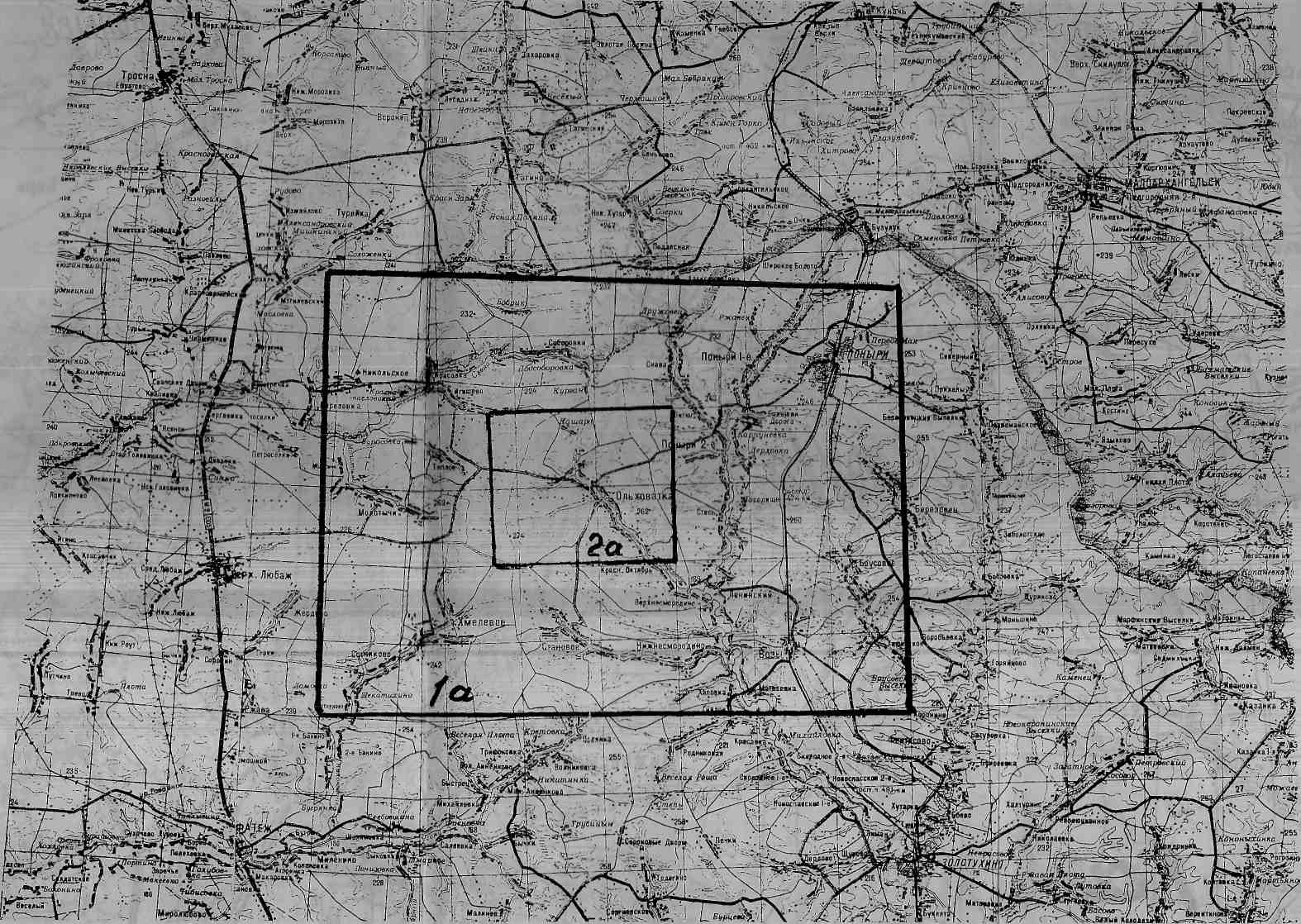 Схема 1. Ольховатка и ее окрестности.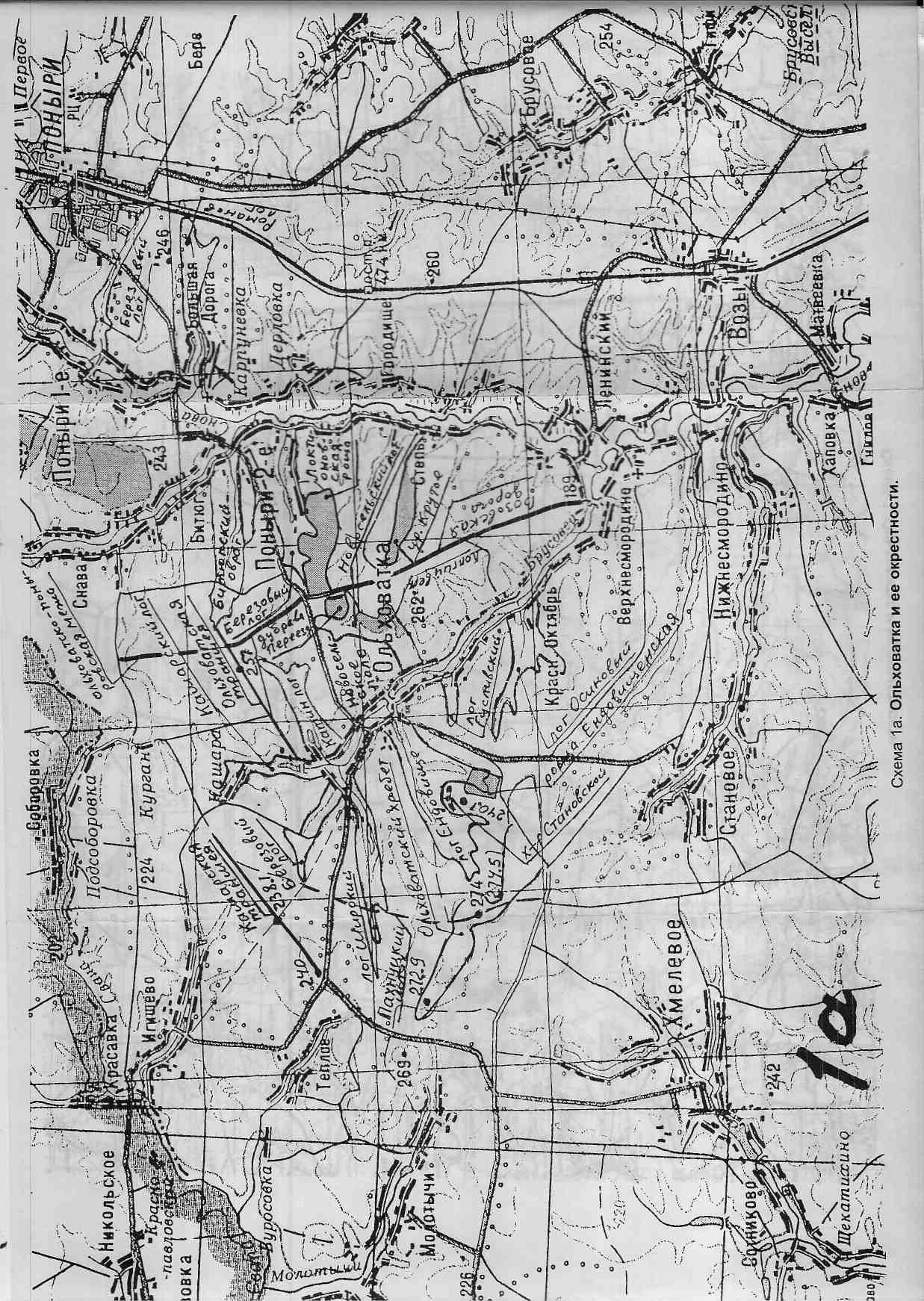 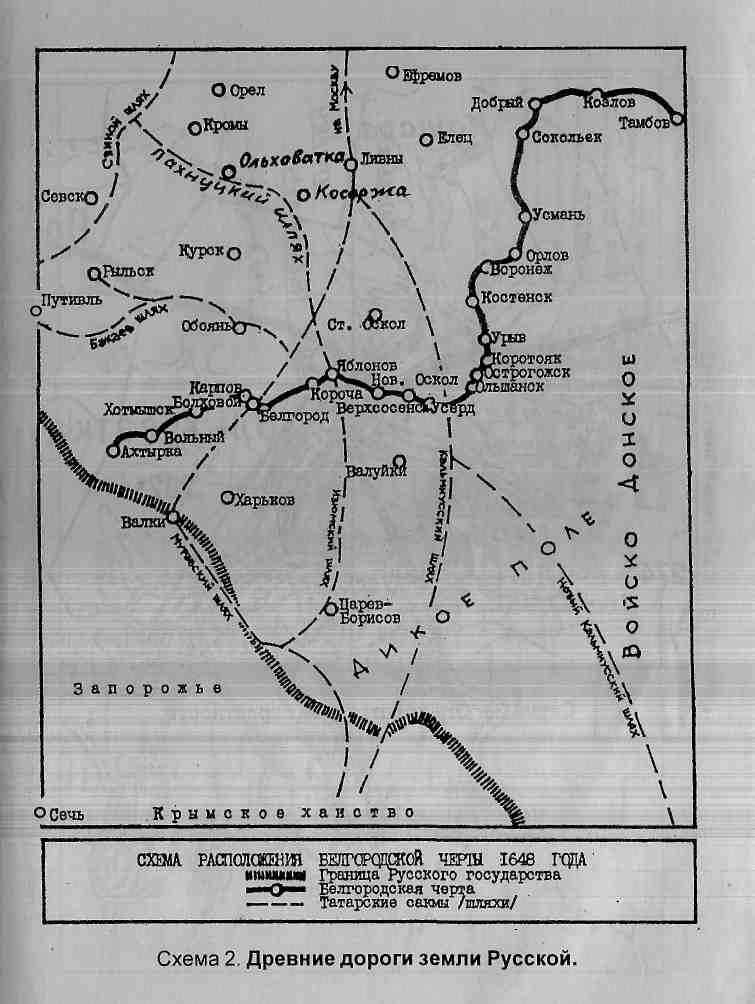 8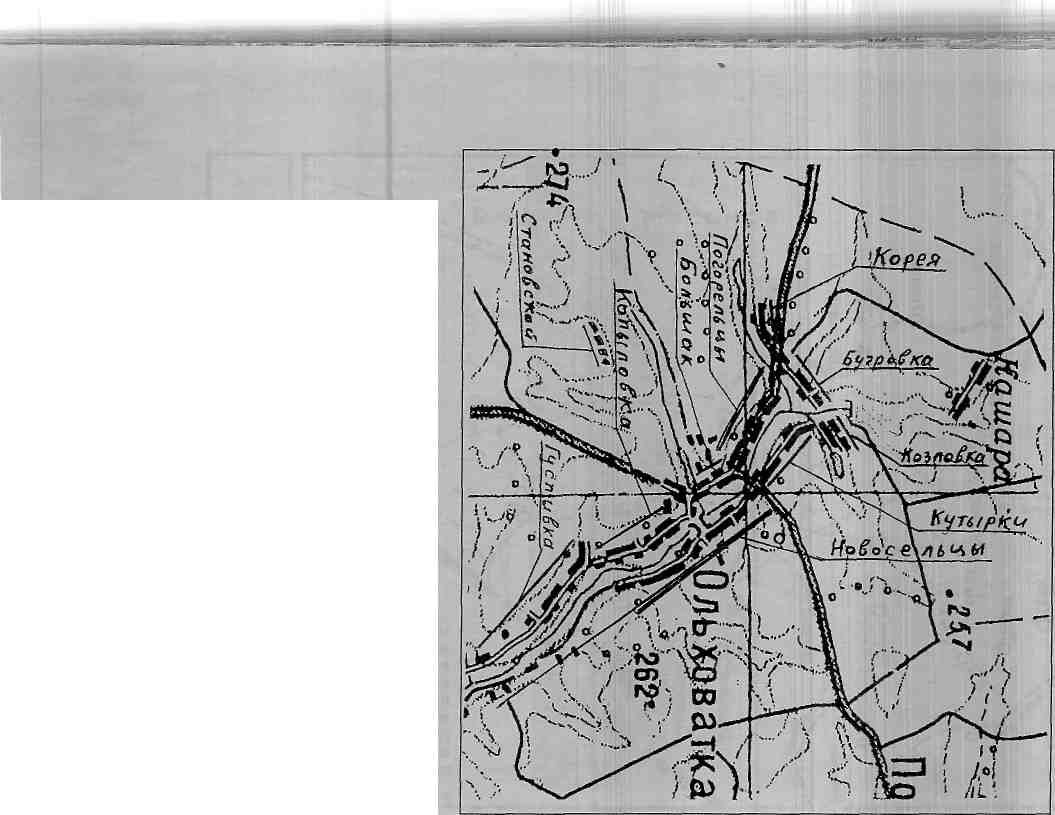 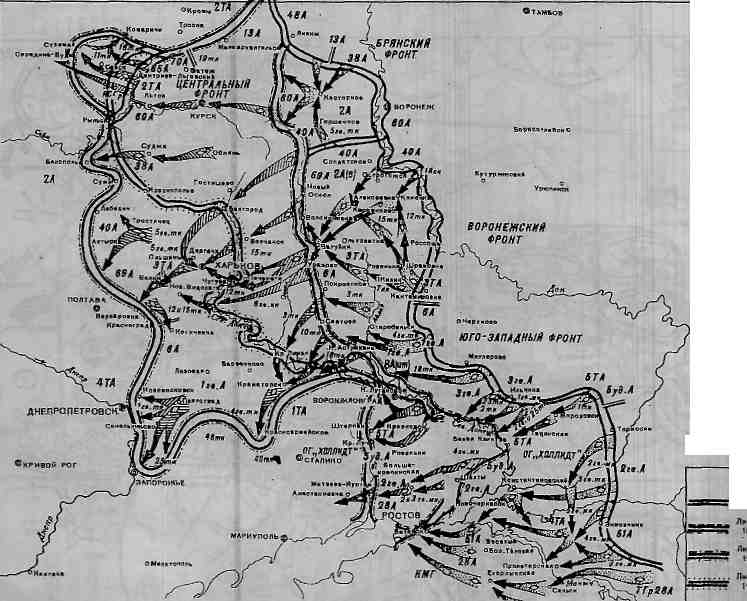 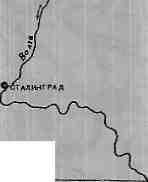 ЮЖНЫЙ ФРОНТУслоэнин обозначенияЛИНИЯ фрОИТ» н Н1Ч1.ЛУ нкстзглявнкиюнт» я коияу феарклСхема 3. В наступлении зимой 1943 г.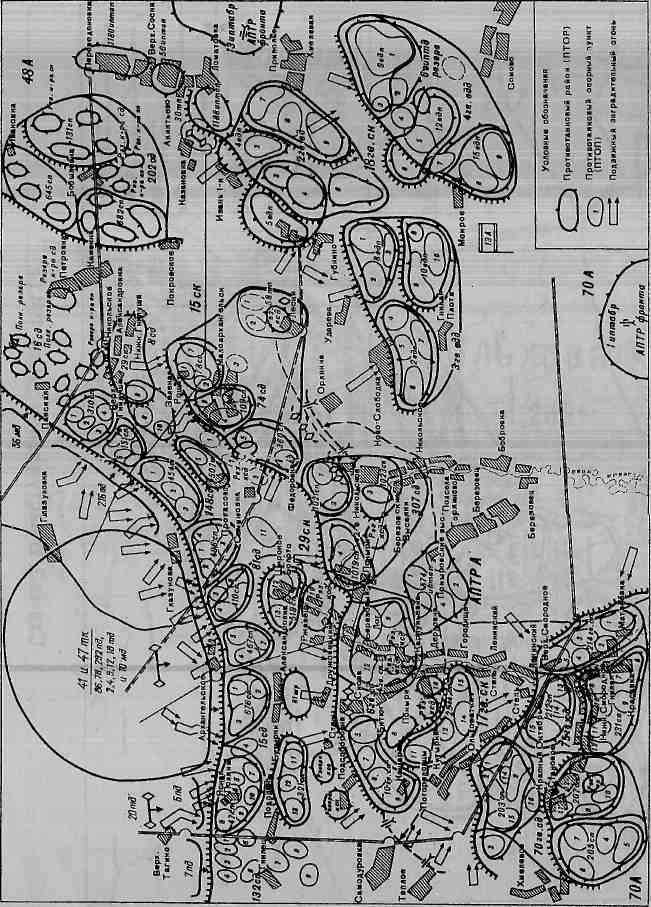 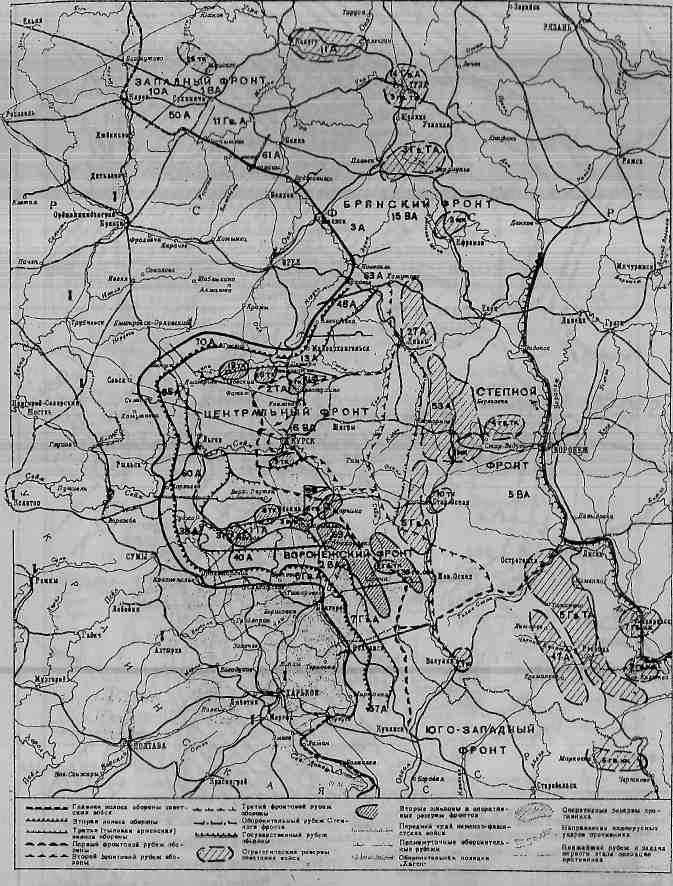 Схема 5. Обстановка к началу битвы под Курском.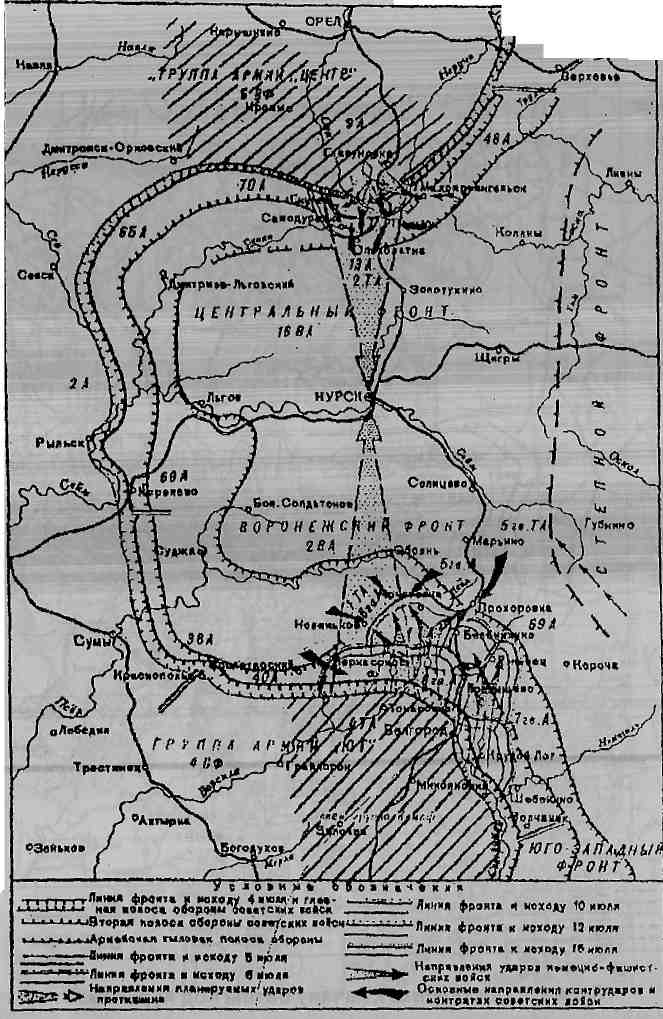 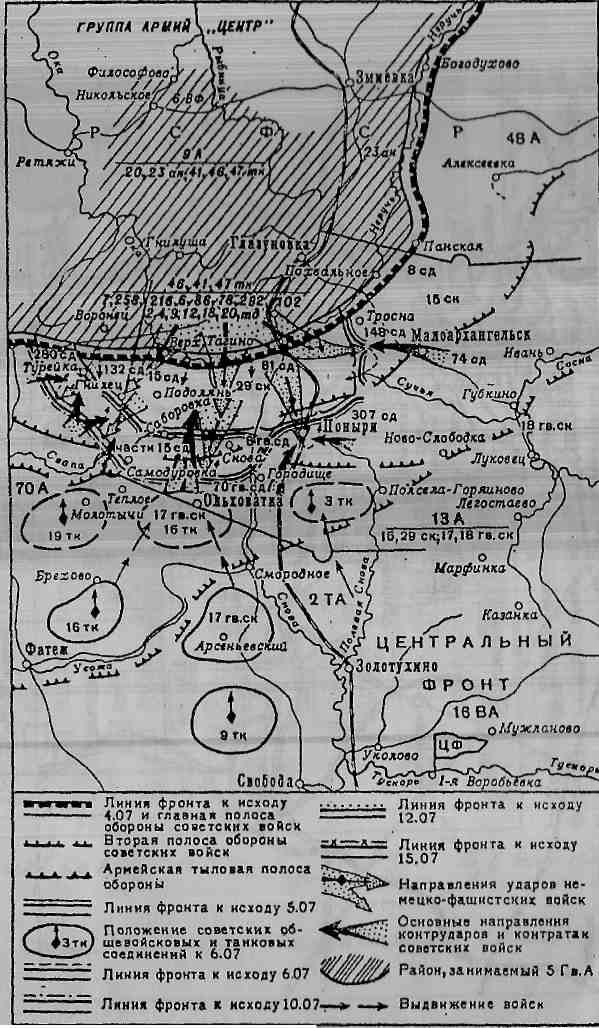 \в$РЯНСННЙ ФР0Л1Схема 6. Операция «Цитадель».Схема 7. Орловско-курское направление. 5—15 июля 1943 г.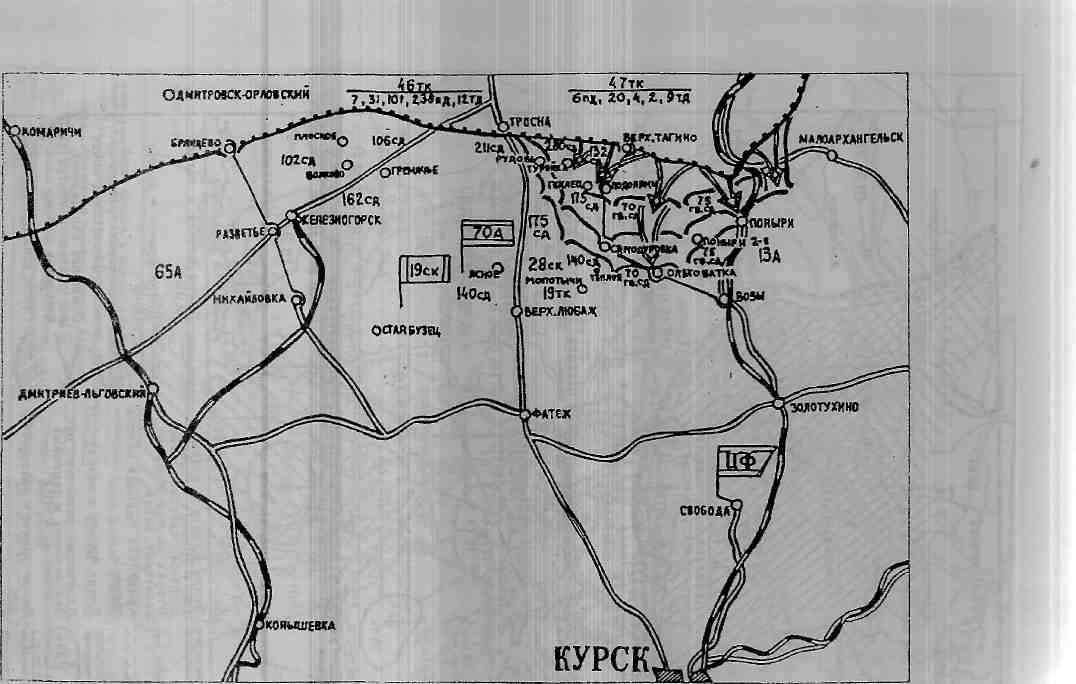 Схема 8. 70-я армия в обороне на Курской дуге.шщшт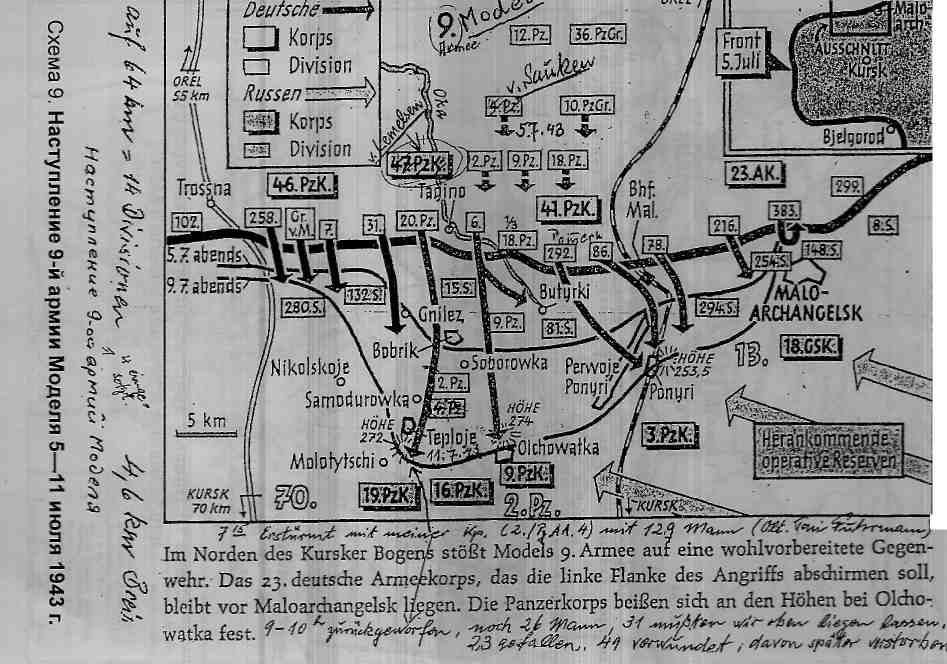 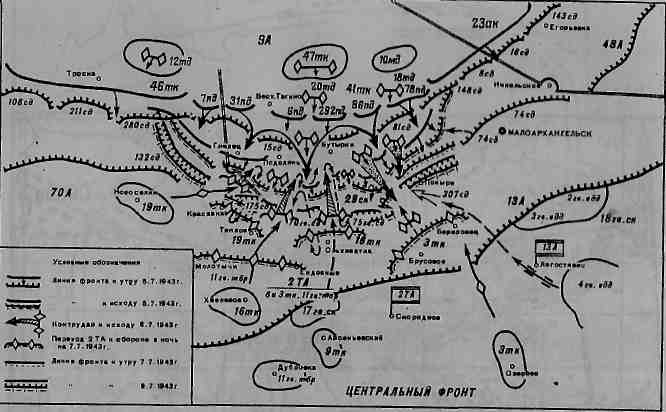 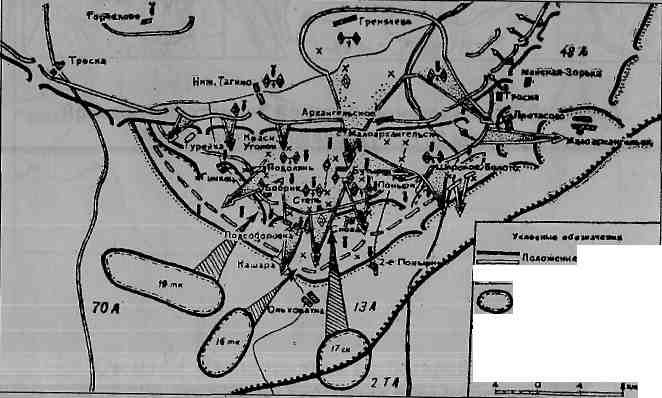 «« . 5.Шг.	.-Папдииниа демем И иском	=3.7.*Э,.	"Л«м*мми« наш» войск « . рассяету в.7.<4Эг. i Наложение камск =3«1«В.7.43г.IPliion аоееых яеистяия-X	Рлйон бОСОЫХ 1СМС7МИи*т<п>иоммяе Месютдообозначения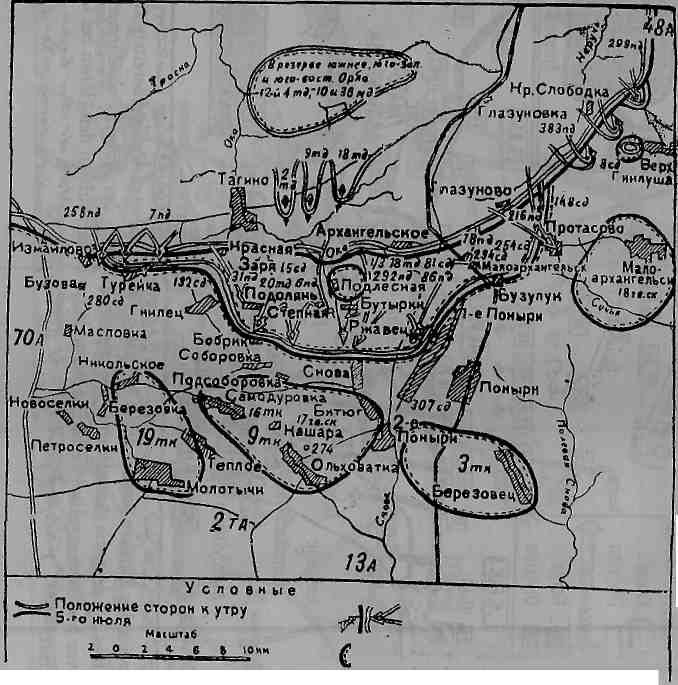 И нс*оду 5-го июляу£—1    Направление ударов У(??Э> сосредоточение резервовСхема 10. Боевые действия на орловско-курском направлении в течение 5 июля 1943 г.Схема 11. Оборонительная операция Центрального фронта, 1943 г.Схема 12. Боевые действия войск и авиациив оборонительном сражении на орловско-курскомнаправлении с 5 по 10 июля 1943 г.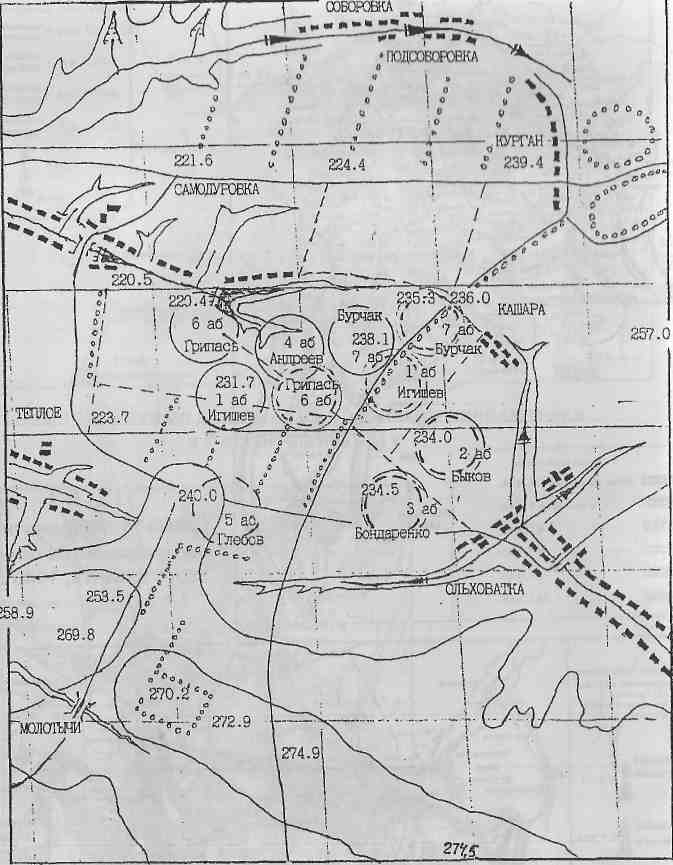 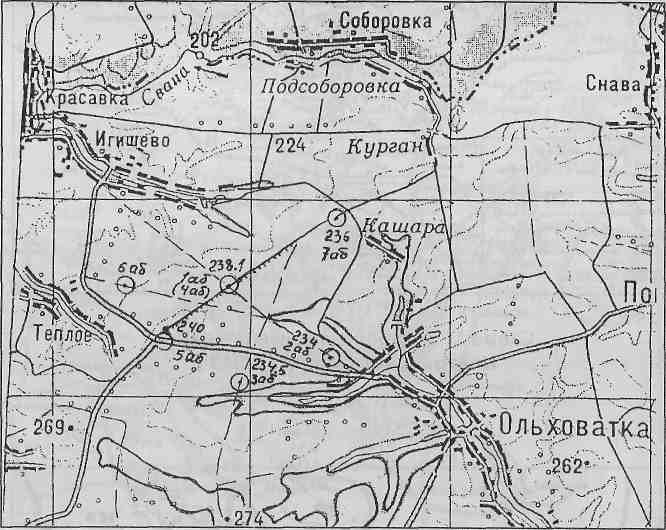 Схема 13. Расположение батарей 3-й истребительной бригады В. Н. Рукосуева 8 июля 1943 г.1 :500001 см — 0,5 кмСхема 14. Расположение артбатарей 3-й ИПТАБр при отражении танковых атак противника	6 июля8 июля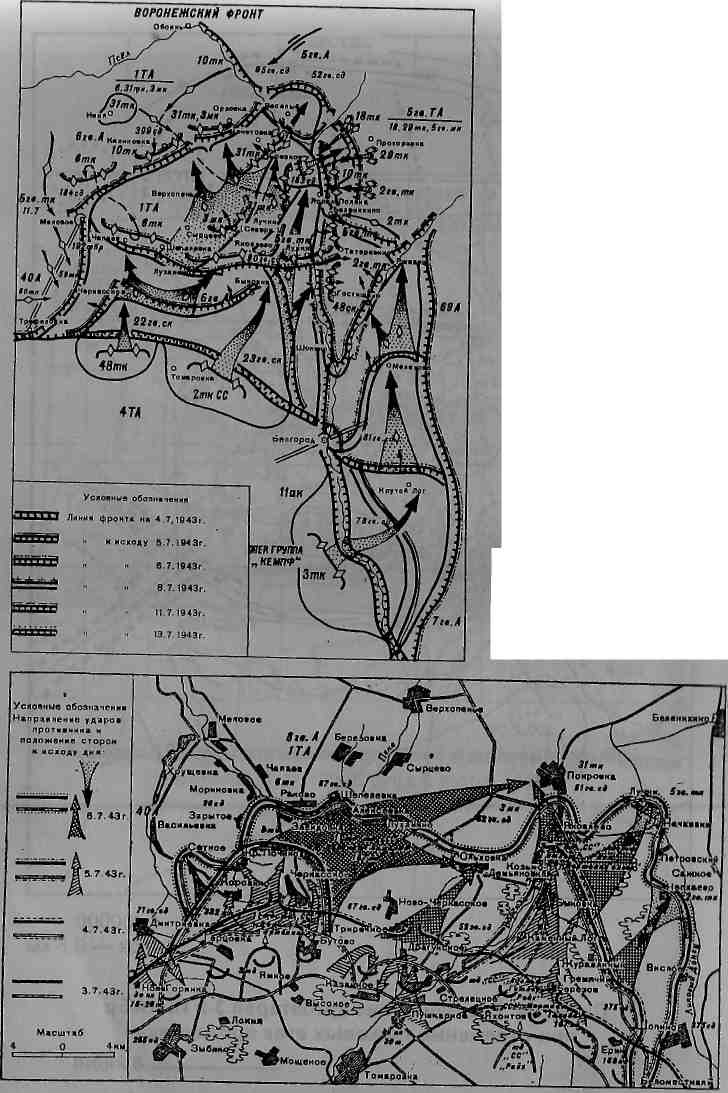 Схема 15. Оборонительная операция Воронежского фронта, 1943 г.Схема 16. Боевые действия на обоянском направлении с 4 по 6 июля 1943 г.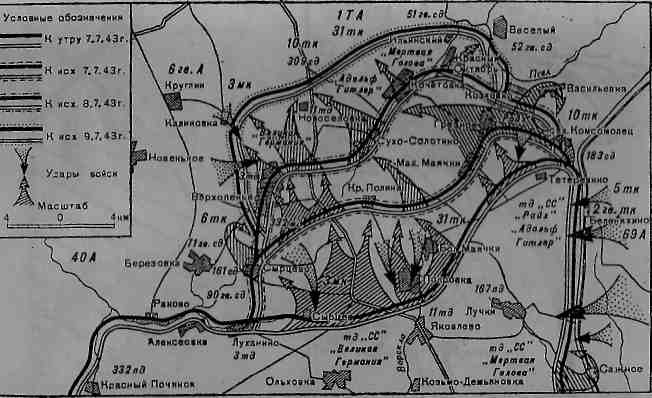 Схема 17. Боевые действия на обоянском направлении с 7 по 10 июля 1943 г.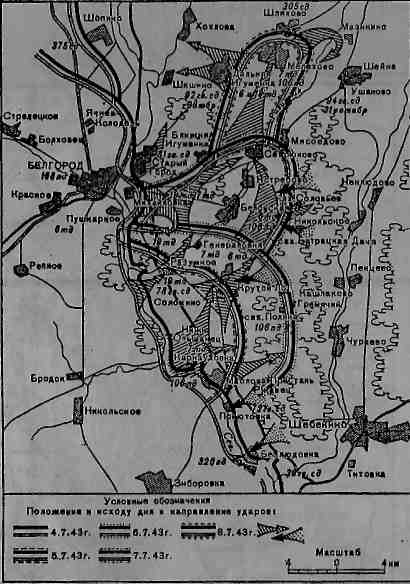 Схема 18. Боевые действия на корочанском направлении с 5 по 8 июля 1943 г.фф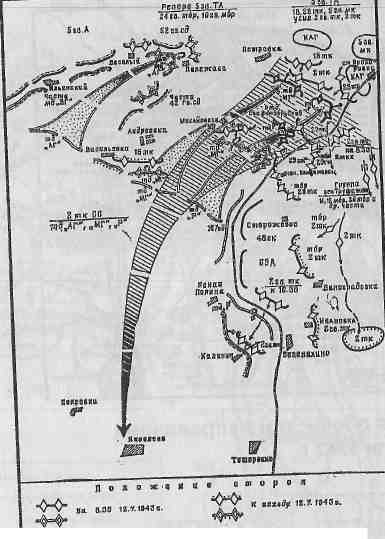 Ив.   14-30 -IZ.7.1943s.Схема 19. Встречное танковое сражение под Прохоровкои (июль 1943 г.)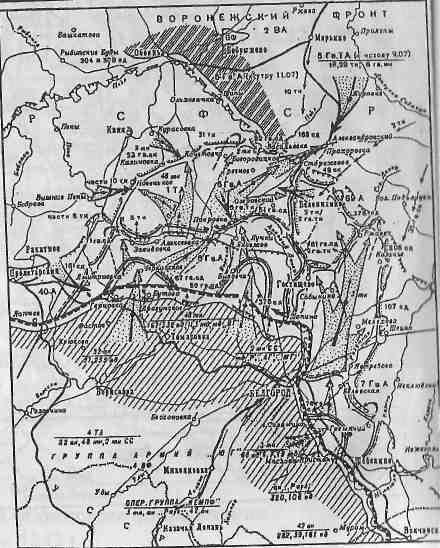 Схема 20. Белгородско-кур-ское направление. 5—23 июля 1943 г.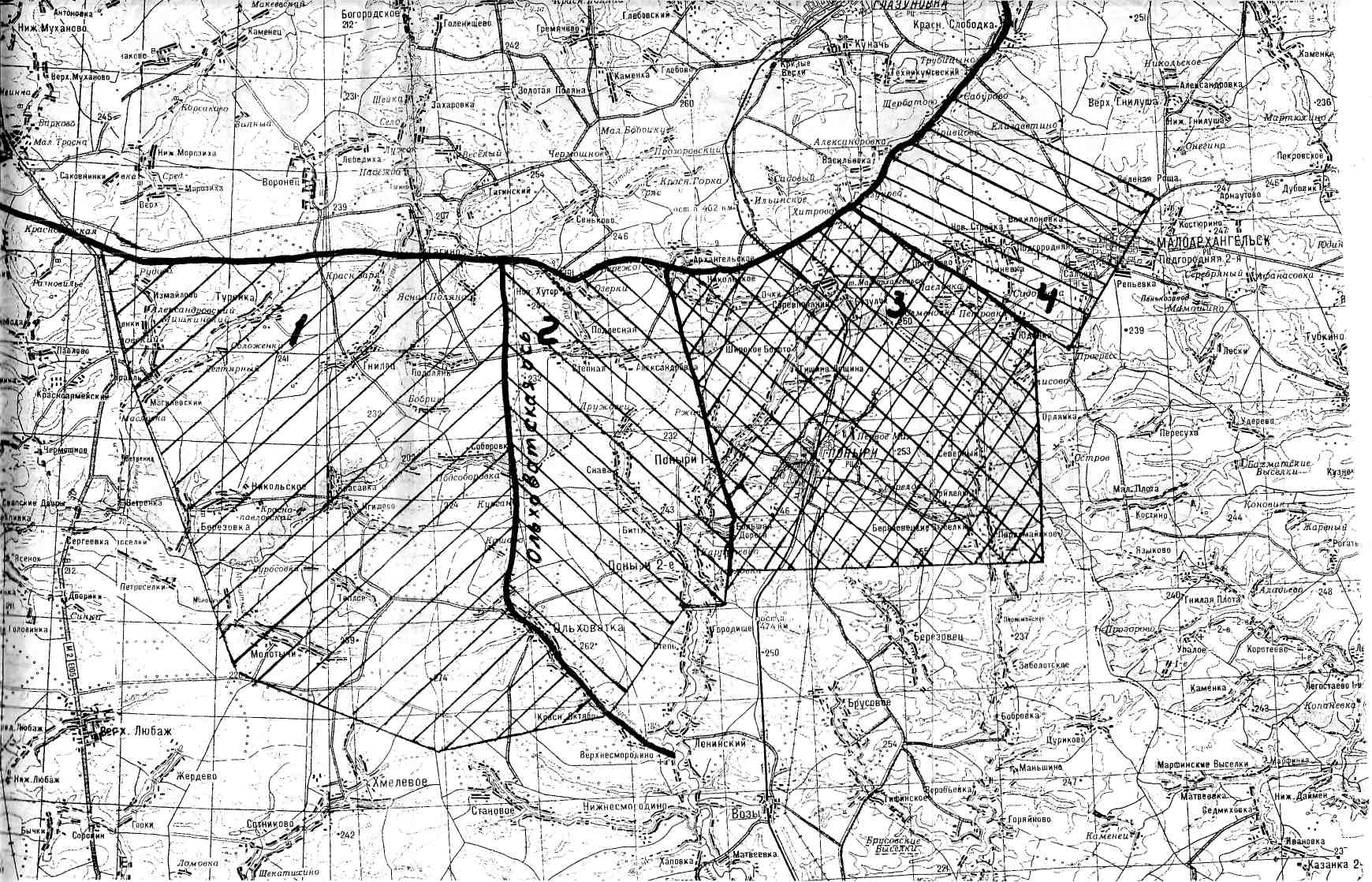 Схема 21. Основные зоны боевых действий в оборонительный период на Северном фасе Курской дуги.бороны направления главного удара. 2. Правое крыло обороны направления главного удара. 3. Поныровское направление. 4. Малоархангельское направление.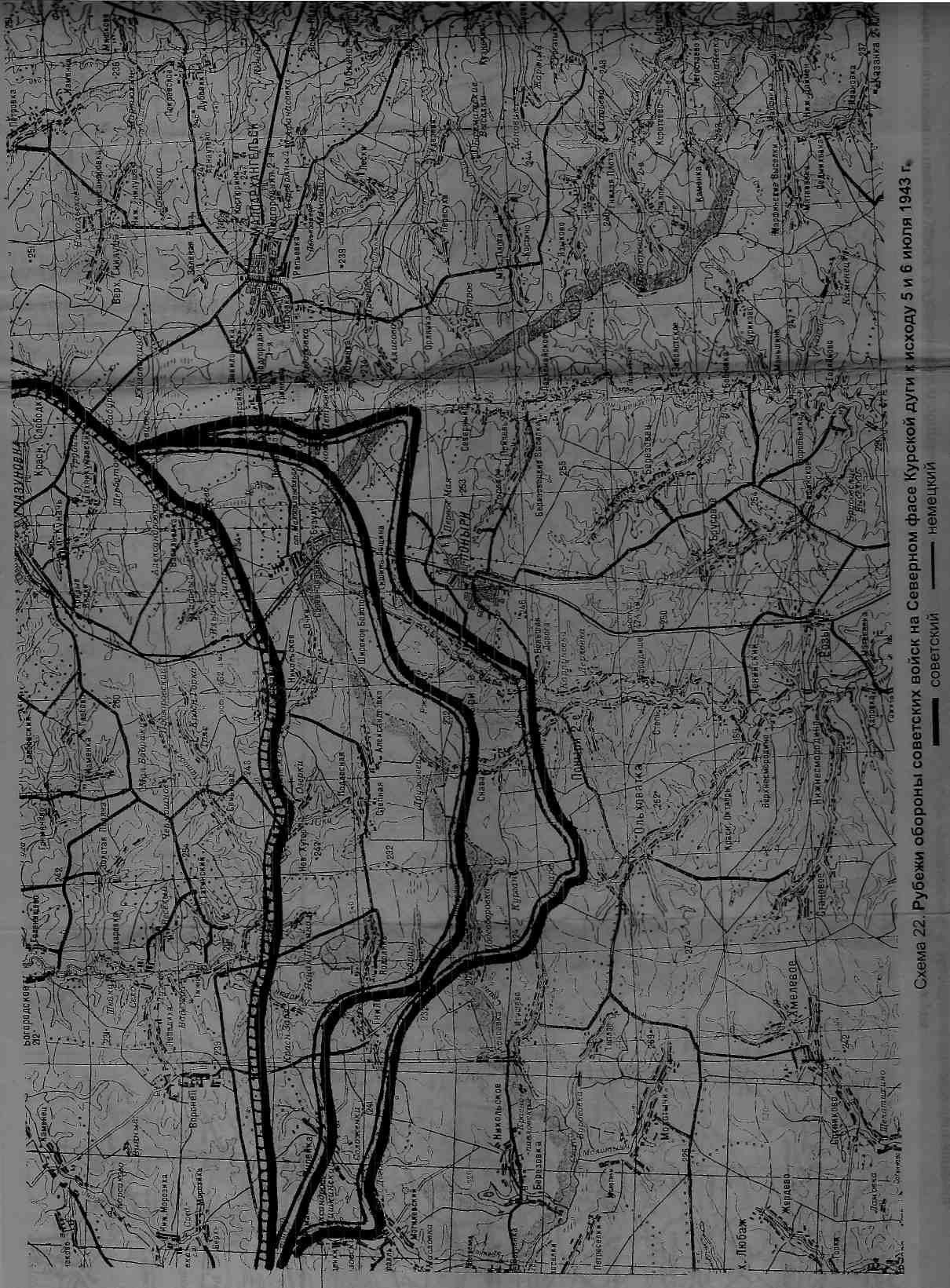 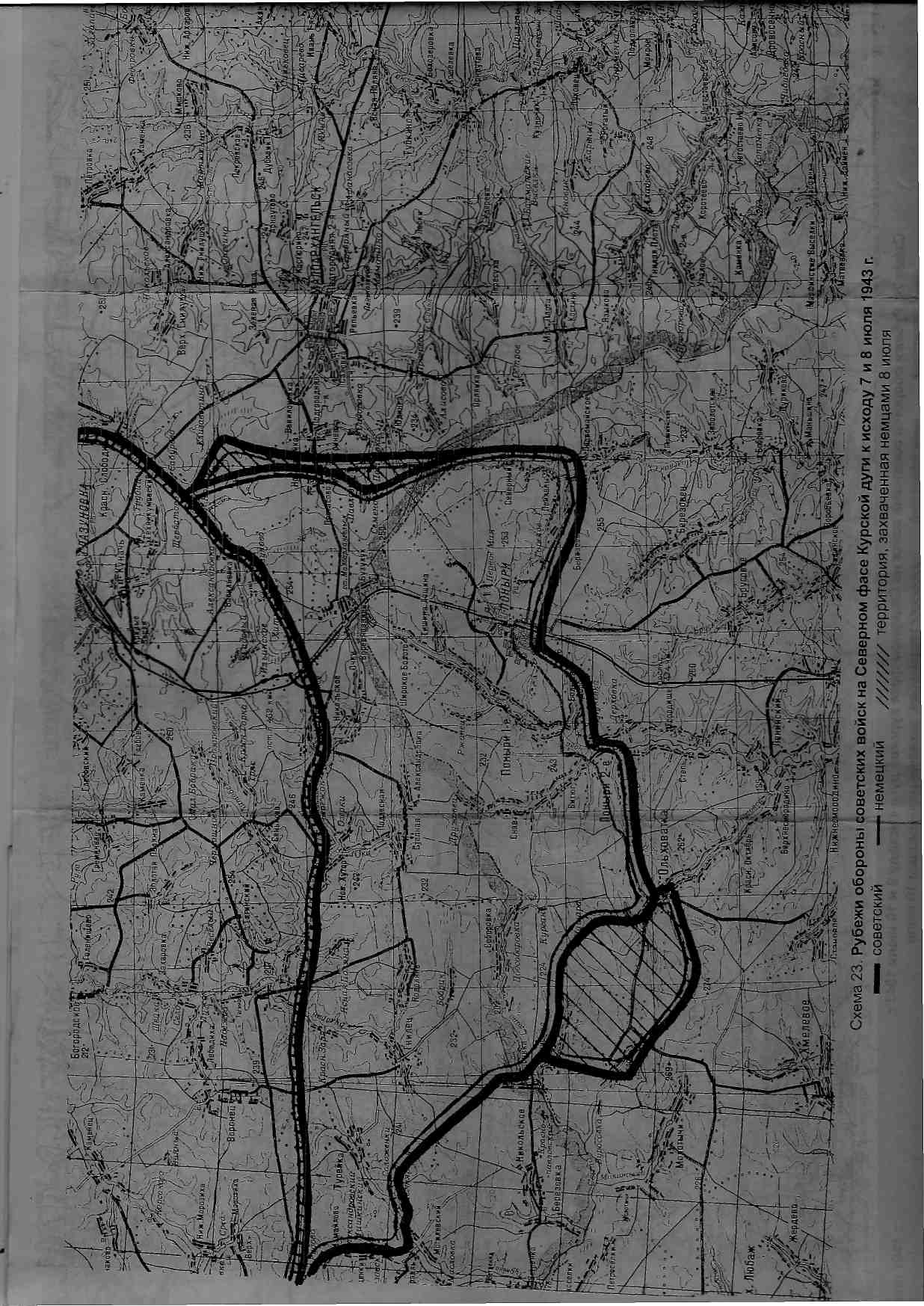 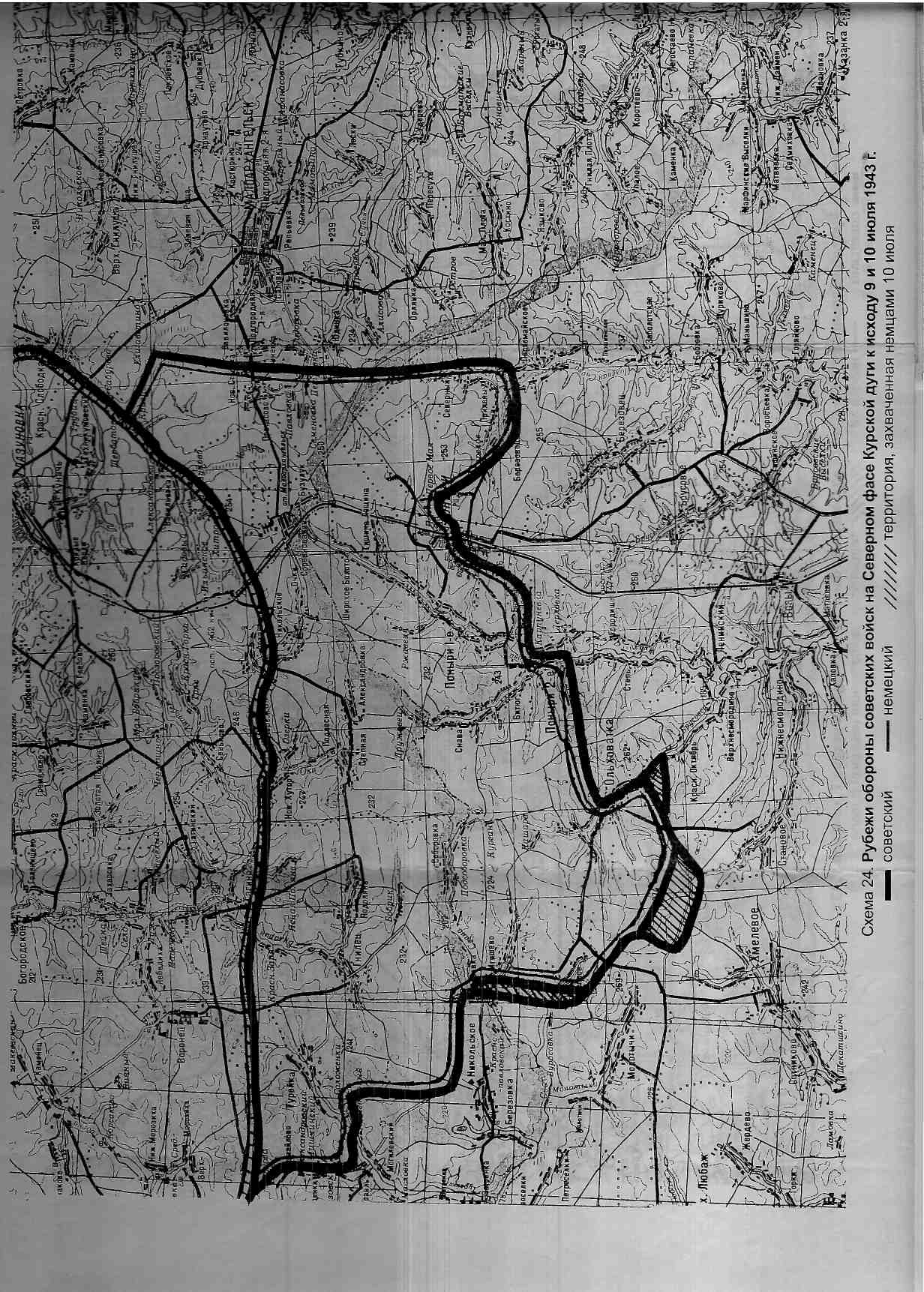 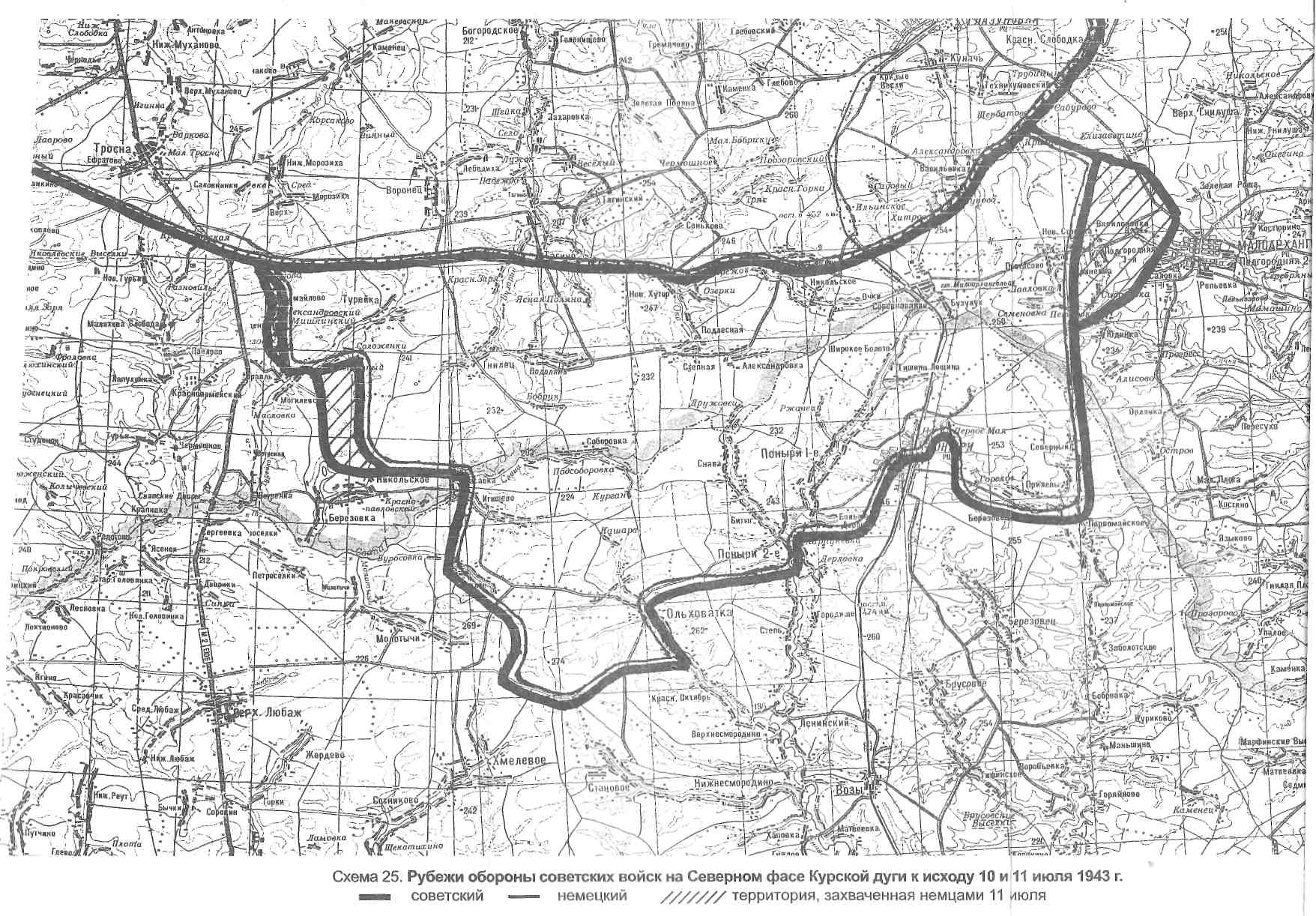 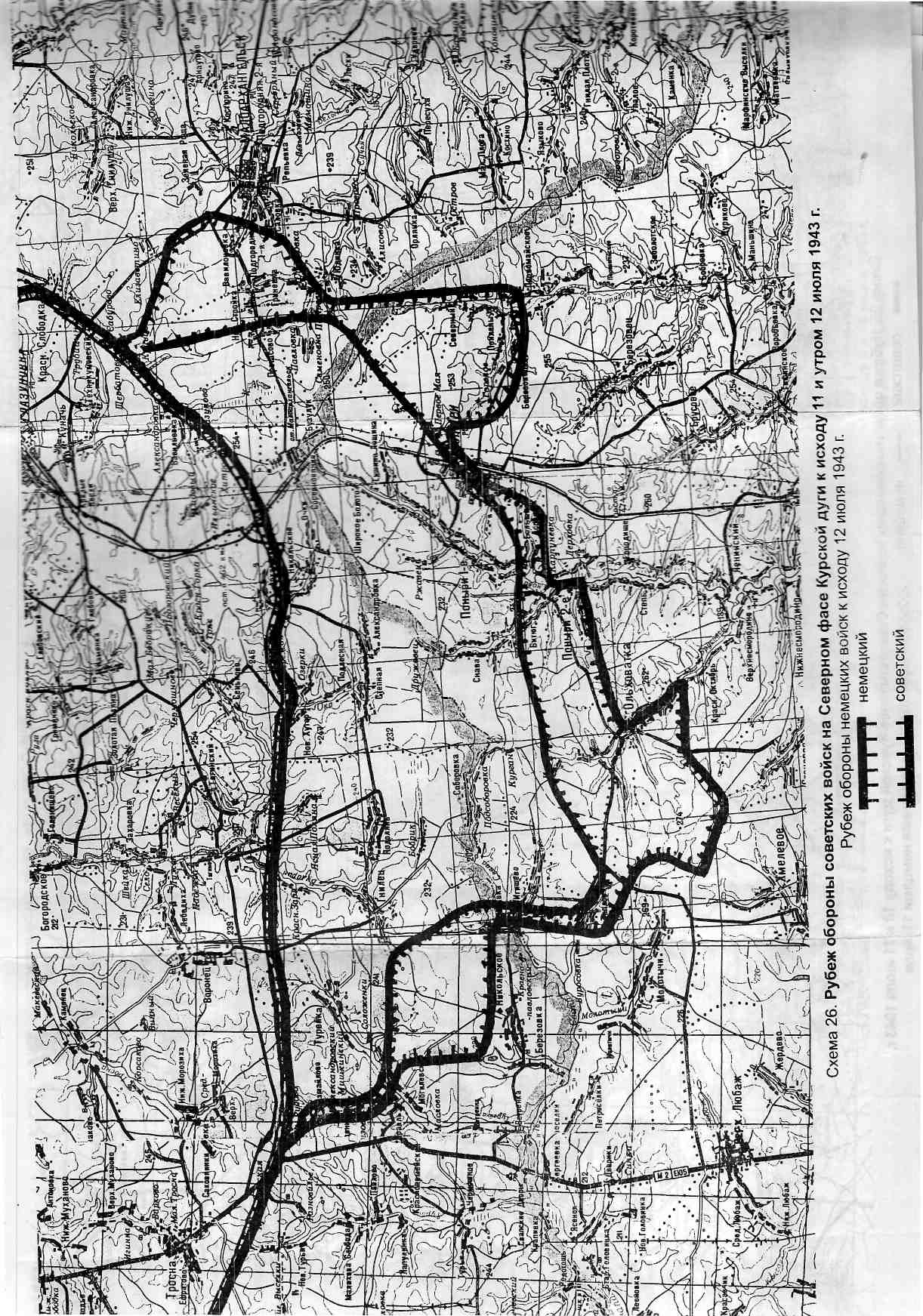 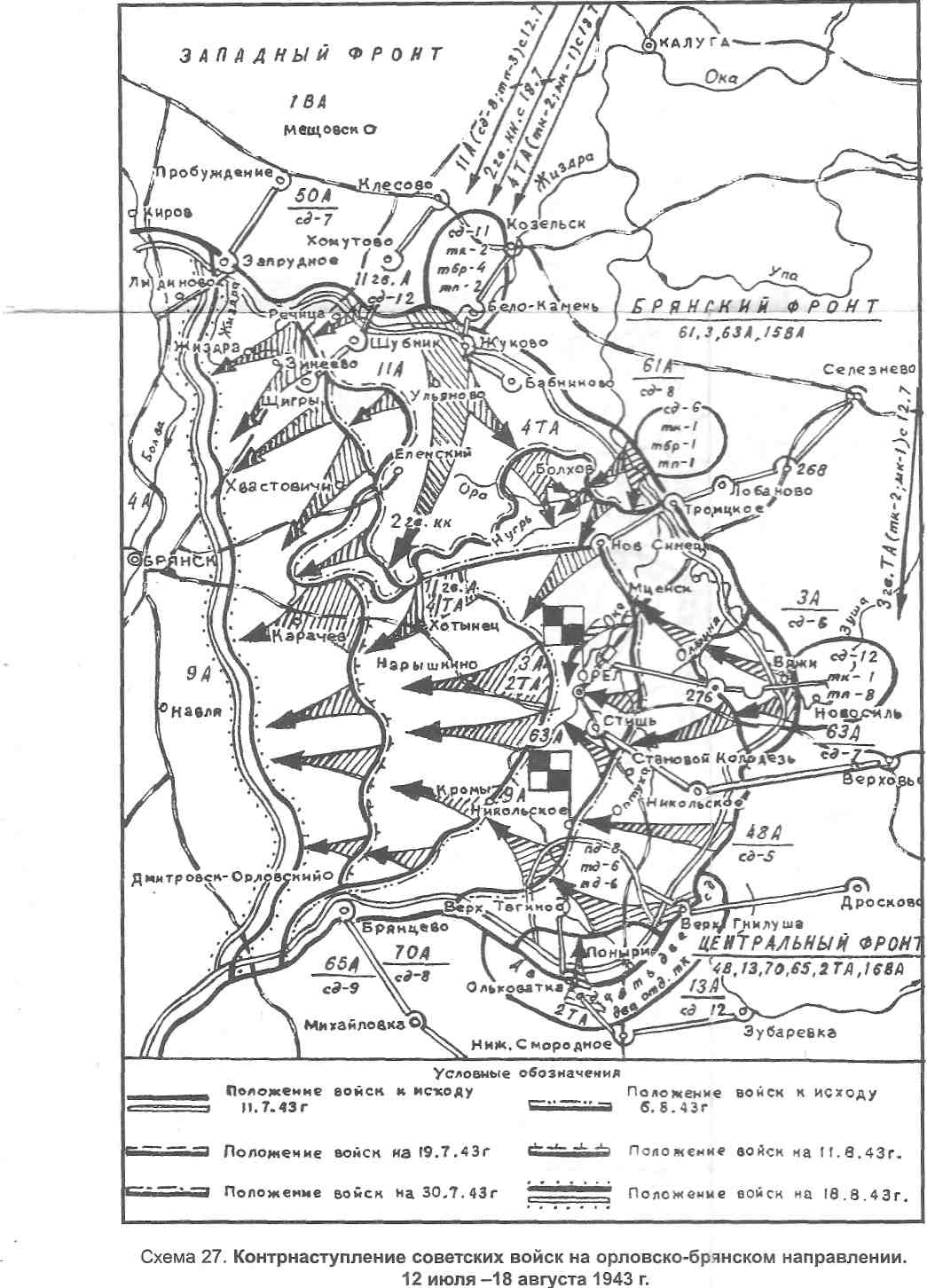 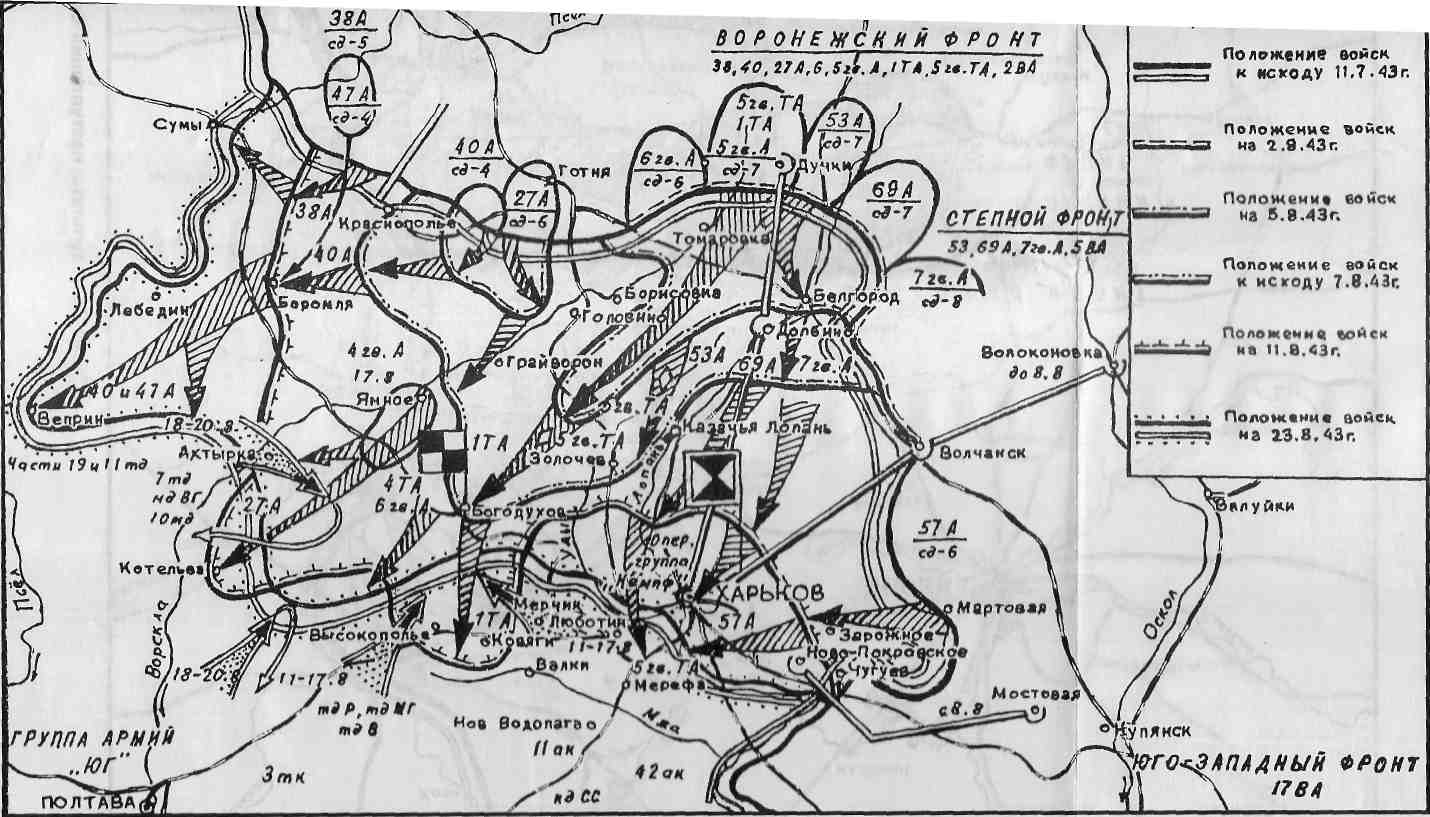 Схема 28. Контрнаступление советских войск на белгородско-харьковском направлении. 3-23 августа 1943 г,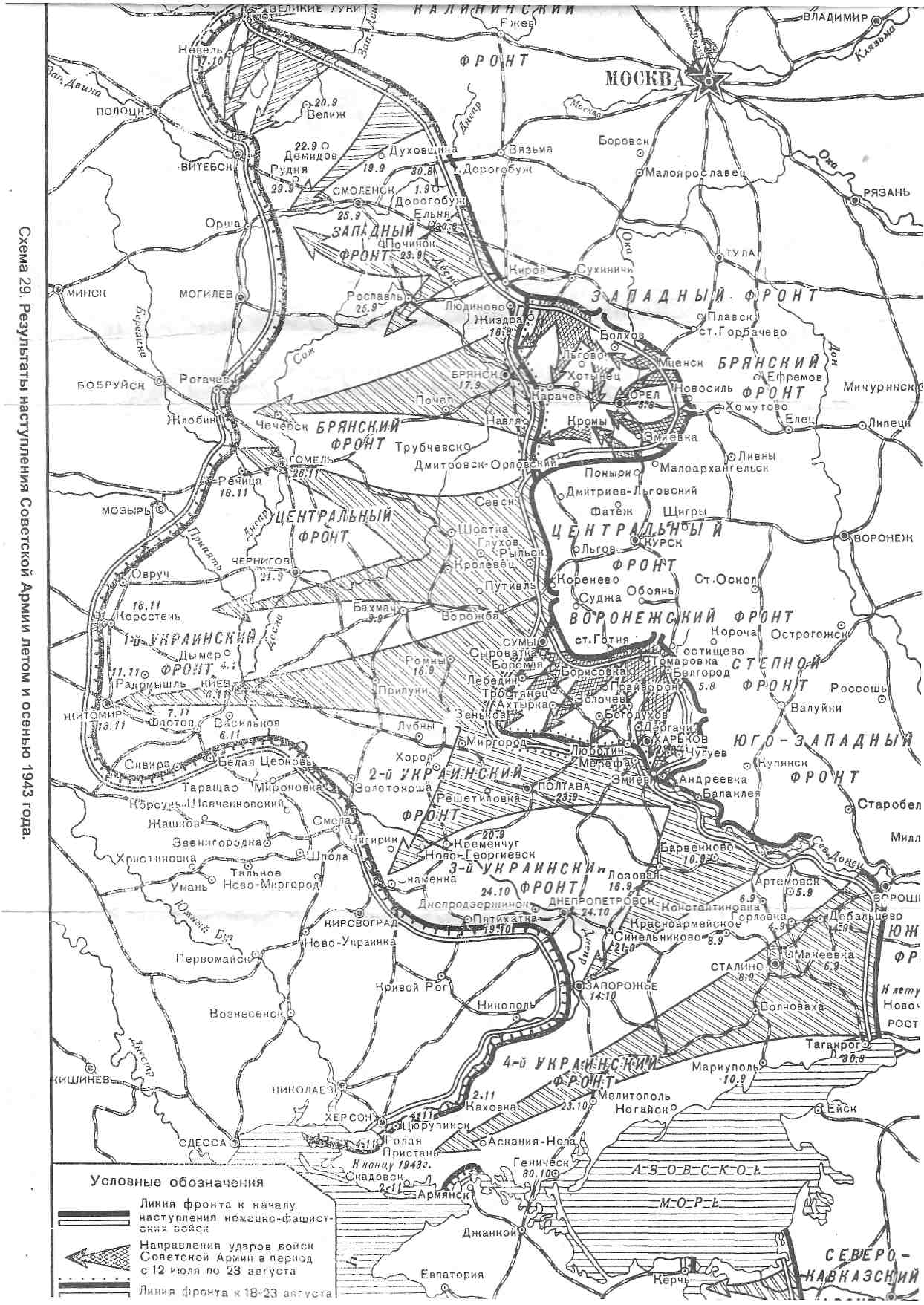 г.городг.годД,деревнякмкилометрм   ,метр .мин.минутамммиллиметрн. п.населенный пунктобл.областьп.,   поселокр-рекар-нрайонсселост.станциях. (х-р)хутор                             ■1ччасОбозначение времени суток, например, 5..Обозначение времени суток, например, 5..АМСавтострада М— С (т. е. шоссе)арт.артиллерийскийВ.ВерхнийВВСВоенно-Воздушные силыВГК■ Верховное Главнокомандованиевост.восточныйВФВоронежский фронтвыевысотагагвардейскийгенгенералгитл.гитлеровскийГКОГосударственный Комитет Обороныгл.главныйдор.дорогойДр.другие.зап.западныйкв.кдквадратный Курская дугаком.командующий            >ком. (к-р) Кр.командир Красныйл. с.лошадиная силалит.литературныйМЖДМосковская железная дорогамлн.миллионМО Н.Министерство Обороны Нижнийнем. обр.немецкий образецольх.ольховатскийпех.пехотныйп—кполковникРВГКСА  'приложение резерв ВГК Советская Армиясев.северныйсек.'.секундасоасоветскийстр.страницастр.стрелковыйсх.схематтоннаТ- А-     . ',так далеет. е.то естьт. о.таким образомтыстысячаЦАМОЦФшоссе М—СЦентральный Архив МО   ;Центральный фронтшоссе Москва—Симферопольшт.штукаюж.южный175 Уральская стр. дивизия,111 Краснознаменный Карельский стр.командир: полковник В. А. Борисовполк278 Ревдинский стр. полк282 Свердловский стр. полк373 ЧусовсКий артиллерийский полкi123 ОИПТД162 Среднеазиатская стр. дивизия,194  Краснознаменный Ташкентскийкомандир: генерал-майор С. Я. Сен-стр. полкчилло■209 Зайсанский стр. полк ,224 Памирский стр. полк ,369 Ашхабадский артиллерийский полк85 ОИПТД181 Сталинградская ордена Ленина288 Сталинградский стр. полкстр. дивизия,271 Нижне-Волжский стр. полккомандир: генерал-майор Сараев292 Волжский стр. полк375 Челябинский артиллерийский полк\168 ОИПТДАрмииКорпусаДивизии9-я армия   ■46 ТК102 ПД 258 ПД 7ПД 31 ПД47 ТК6ПД20 ТД. 2ТД - .    4 ТД .9ТД41 ТК18 ТД 292 ПД 86 ПД 10 МДРезерв12 ТД 36 МДОбеспечение западного фланга; 20 АК251 ПД 137 ПД 45 ПД .   72 ПДОбеспечение восточного фланга; 23 АК78 пд     •  :•216 ПД   '.'. 383 ПДАрмииКорпусаДивизии4-я танковая армия52 АК57 ПД 255 ПД 332 ПД48 ТКЗТДТД «Великая Германия»И ТА2/3 167 ЦД,  '   ■2ТК ССТД СС «Адольф Гитлер» ТД СС «Райх» , ТД СС «Мертвая голова» 1/3 167 ПДАрмейская группа «Кемпф»ЗТК168 ПД 6ТД 19 ТД 7ТД 198 ПДПАК106 ПД 320 ПДРезерв24 ТКТДСС «Викинг» 17 ТДСолдатТанковОрудийБоевыхи офицеровиСАУи минометовсамолетовСССР6612 тыс.10199105000*10252Германия5325 тыс.**5850543002980Соотношение1,24:11,74:11,93:13,4:1ПротивоборствующиеСолдатОрудийТанковБоевыхстороныи офицерови минометови САУсамолетовСоветские войска:Цетральный и Воронежский фронты;1336 тыс.191003444*2900**Степной фронт573 тыс.74001550Немецко-фашистские. |войска:групп армий «Центр», «Юг», «Кемпф»900 тыс.1000027002050Соотношение   сил:-СССР - Германия2,12:12,65:11,84:11,41:1Наименование системыБронебойноеБронебойноедействиеснарядовснарядов100 м300 м500м1000 м37-мм зенитная пушка5551463645-мм пушка образца 1937 г.65"      615742'76-мм пушка образца 1927 г.343128:  —- ■107- мм пушка130ТАБЛИЦА №7Наименование системыИндекс снаряда: оперенного турбореактивногоКалибр снаряда, ммМасса снаряда оперенного турбореактивного, кгМасса заряда, кгМасса заряда, кг123455БМ-8-48М88280,64БМ-13М13 М13УК,.     13242,54,9БМ-31-12М-31 M31YK30092,5 94,528,9НаименованиеНаибольшаяЧислоМассасистемыдальностьнаправляющихбоевой машиныстрельбы, мбез снарядов, кг1678БМ-8-485500485485БМ-138470 7900.   167200БМ-31-12.    4325 4000127100148-я стр. дивизия, ком. ген.-майор А. А.Мищенко496 СП, 654 СП, 507 СП, 326 АП, 226 ОИПТД8-я стр. дивизия, ком п-к П. М. Гудзь151 СП, 229 СП, 310 СП, 62 АП, 108 ОИПТД74-я стр. дивизия, ком. ген.-майор А. А,Казарян78 СП, 109 СП, 360 СП,. 6 АП, 142 ОИПТД6-я гв. стр. дивизия, ком. ген.-майор Д. П.Онуприенко4 гв. СП, 10 гв. СП, 25 гв. СП 34 гв. АП, 11 гв. ОИПТД70-я гв. стр. дивизия, ком. п-к И. А. Гусев203 гв. СП, 205 гв. СП, 207 гв. СП ,   137 гв. АП, 74 гв. ОИПТД75-я гв. стр. дивизия, ком. ген.-майор В. А.Горишный212 гв. СП, 231 гв. СП, 241 гв. СП, 159 гв. АП, 84 гв. ОИПТД2-я гв. стрелковая ВДД,ком. ген.-майор И. Ф. Дударев4 гв. ВДП, 5 гв. ВДП, 7 гв. ВДП, Згв. АП, 14 гв. ОИПТД3-я гв. стрелковая ВДД, ком. п-к И. Н. Конев2 гв. ВДП, 8 гв. ВДП, 10 гв. ВДП; 2 гв. АП, 4 гв. ОИПТД4-я гв. стрелковая ВДД,кЬм. ген.-майор А- Д. Румянцев9 гв. ВДП, 12 гв. ВДП, 15 гв. ВДП, 1 гв. АП, 6 гв. ОИПТД'  ■■ ■ТАБЛИЦА № 10ТАБЛИЦА № 10№АрмииПротяженность, фронта, кмКоличество танков и САУ   ,Количество танков и САУ   ,Количество танков и САУ   ,Количество танков и САУ   ,АрмииПротяженность, фронта, кмтанковСАУСАУвсего148-я3813444178213-я32223472703 .70-я,62125125465-я82124124560-я9267_67672-я танковая Фронтовые части;   —456—456и соединения	.387387 1607ВСЕГО3061516п387 1607ВойскаФронт обороны, кмВсего орудий и минометов (без ЗА)В том числе орудий и минометов РВГК48 А38'145413113 А322934763'   70 А62165821565 А82183714760 А92, 13761422 ТА—338112Резерв фронта (ТК-2,УР-3,Ибр-1)1128404Всего во фронте306107251914 .ВойскаФронт обороны, кмКол-во установокБМ-8; БМ-13«Катюш»Количество рам М-30, М-31 « Андрюш »48 А38——13 А3210543270 А ,6241—65 А8217—60 А9231■ ■ —'2 ТА—    ■■   —..'•.,—Резерв фронта (ТК-2,УР-3,Ибр-1).—   .'23Всего во фронте306,217432Сидоров Г. С.1-я гв. АДФадеев С. М.и ТКЧерненко В. Ф.70 гв. СДЧеботарев Д. Ф.75гв.СДМухамадиев X.70 гв. СДБорисюк И. И.15 СДДенисов С. Е.70 гв. СДПетров А. И.75гв.СДИисеров К. Ф.70 гв. СДВолков П. П.75 гв. СДПисклов В. Е.70 гв, СДЧепрасов М. М.75 гв. СДСеребрянников А. Г.6 гв. СДФомин М. С.75гв.СДПанов П. Я.16 ткБаннов П. И.79-я ТБр19-го ТК.Хамзалиев И.79-я ТБр19-го ТК.Резник Ф. Г.167-й гв. АП1-й гв. АД.Ловчев В. К.167-й гв. АП1-й гв. АД.Потапов М. Ф.1188-й АП13-й ИПТАБр.Игишев Г., И.3-яИПТАБр (ИсБр)2-й ИД.     -Колесниченко С.К.519-й ИАП283-й ИАД.3.110. В НОЧЬ С 8 НА 9 ИЮЛЯ 1943 ГОДА3.110. В НОЧЬ С 8 НА 9 ИЮЛЯ 1943 ГОДА3.110. В НОЧЬ С 8 НА 9 ИЮЛЯ 1943 ГОДА3.110. В НОЧЬ С 8 НА 9 ИЮЛЯ 1943 ГОДА№ п. п.Наименование соединений, частей, управлений, учреждений и заведений, входивших в состав 70-й армииВсего по штату личного состава123ВремяКол-вовыстрелов/ мин.Вес залпа в кг.Вес залпа в кг.Вес залпа в кг.Вес залпа в кг.ОбщийКол-вовыстрелов/ мин.МинометногоАртиллерийскогоПротивотанковой артиллерииСАУвес залпадивизиив т.Июль 1941г.141190199,82726,0348,0 3129,6"25,2 504,0—0,67,111945 г.4941601406,0 11298,0364,4 4996,3143,4 2403,0104,0 ' 2080,02,20 2,23323327331343362365365371373373374403405407409409 '497498 498499500503503505505506506506510511512514515515517518520521522541555568576584593598607644676679694